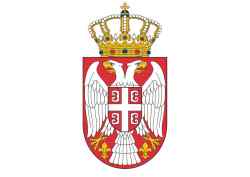 СРЕДЊОРОЧНИ ПЛАН МИНИСТАРСТВА ФИНАНСИЈАЗА ПЕРИОД ОД 2023. ДО 2025. ГОДИНЕБеоград, 2023.СкраћеницеАП за ПРЈУФ  Акциони план за Програм реформе управљања јавним финансијамаАП Акциони план за спровођење Стратегије за борбу против прања новца и финансирања тероризма (2020-2024) БДП  Бруто домаћи производГГФ  Фонд за добру управуГП  Гранични прелазЕК  Европска комисијаЕРП Програм економских реформиЕУ  Европска унијаИПА  Инструмент за претприступну помоћИФКЈ   Интерна финансијска контрола у јавном секторуИКТ  Инфомационо комуникационе технологијеИР  Интерна ревизијаКТ  Координационо тело за спречавање прања новца и финансирање тероризмаКГИ о ИФКЈ   Консолидовани годишњи извештај о стању ИФКЈКЈС Корисник јавних средставаКГИ  Консолидовани годишњи извештајМФ  Министарство финансијаМУП РС   Министарство унутрашњих послова Републике СрбијеНАЈУ Национална академија за јавну управуНКТ  Национално координационо тело за спречавање и борбу против тероризмаНЦТС Нови компјутеризовани транзитни системНПО сектор  Непрофитни секторОЕБС Организација за европску безбедност и сарадњуПДВ  Порез на додатну вредностПМФ  Природно-математички факултетПРЈУФ  Програм реформе управљања јавним финансијамаРЈУ  Реформа јавне управеСБПНФТ  Стратегија за борбу против прања новца и финансирања тероризма (2020-2024)СТО  Светска трговинска организацијаСЦО  Светска царинска организацијаУИС  Управа за игре на срећуУСПН  Управа за спречавање прања новцаУЦ   Управа царинаФАТФ  Међудржавно тело за контролу и спречавање прања новцаФУК  Финансијско управаљање и контрола-Радна група за финансијске мере у борби против прања новцаЦИ  Царинска испоставаЦЈХ  Централна јединица за хармонизацијуОсновне информацијеНазив органа: Министарство финансијаСедиште: Кнеза Милоша 20, 1000 БеоградМатични број: 17862146 ПИБ: 108213413Е-mail: kontakt@mfin.gov.rsИнтернет презентација: www.mfin.gov.rs/Надлежности Министарства финансија	Министарство финансија је као орган државне управе образовано и његов делокруг је утврђен Законом о министарствима („Службени гласник РС”, 128/2020 и 116/2022).	Министарство финансија обавља послове државне управе који се односе на: републички буџет; утврђивање консолидованог биланса јавних прихода и јавних расхода; систем и политику пореза, такси, накнада и других јавних прихода; основе система доприноса за социјално осигурање и обезбеђивање финансирања обавезног социјалног осигурања; уређење изворних прихода аутономне покрајине и јединица локалне самоуправе; политику јавних расхода; управљање расположивим средствима јавних финансија Републике Србије; координацију система управљања и спровођења програма финансираних из средстава Европске уније; јавни дуг и финансијску имовину Републике Србије; макроекономску и фискалну анализу, квантификацију мера економске политике; финансијске ефекте система утврђивања и обрачуна плата и зарада које се финансирају из буџета Републике Србије, аутономне покрајине и јединица локалне самоуправе и фондова организација обавезног социјалног осигурања; надзор над радом Централног регистра обавезног социјалног осигурања; јавне набавке; спречавање прања новца; игре на срећу; фискалне монополе; девизни систем и кредитне односе са иностранством; надзор над применом прописа који се односе на промет роба и услуга са иностранством и обављање делатности у иностранству са становишта девизног пословања и кредитних односа са иностранством и друге послове девизне инспекције, у складу са законом; систем финансијских односа са иностранством и међународним финансијским организацијама; припрему, закључивање и примену међународних уговора о избегавању двоструког опорезивања; царински систем, царинску тарифу, мере ванцаринске заштите и слободне зоне; кредитно-монетарни систем; банкарски систем; осигурање имовине и лица; учествовање у управљању банкама, друштвима за осигурање и другим финансијским институцијама чији је акционар Република Србија, као и организовање и спровођење поступка продаје акција у истим; систем плаћања и платни промет; хартије од вредности и тржиште капитала; систем рачуноводства и ревизије рачуноводствених исказа; књиговодство; приватизацију и санацију банака и других финансијских организација; пријављивање у стечајним поступцима потраживања Републике Србије; уређивање права јавне својине; својинско-правне и друге стварно-правне односе, изузев припреме закона којим се уређује право својине и друга стварна права; експропријацију; заштиту имовине Републике Србије у иностранству; примену Споразума о питањима сукцесије; остваривање алиментационих потраживања из иностранства; пружање правне помоћи поводом стране национализоване имовине обештећене међународним уговорима; буџетску контролу свих средстава буџета Републике Србије, територијалне аутономије и локалне самоуправе и организација обавезног социјалног осигурања и јавних предузећа; хармонизацију и координацију финансијског управљања и контроле и интерне ревизије у јавном сектору; управни надзор у имовинско-правним пословима; другостепени управни поступак у областима из делокруга министарства, у складу са законом; обезбеђивање средстава солидарности, као и друге послове одређене законом.	Пореска управа, као орган управе у саставу Министарства финансија, обавља стручне послове и послове државне управе који се односе на: регистрацију и вођење јединственог регистра пореских обвезника; утврђивање пореза; пореску контролу; редовну и принудну наплату пореза и споредних пореских давања; откривање пореских кривичних дела и њихових извршилаца; примену међународних уговора о избегавању двоструког опорезивања; јединствени порески информациони систем; пореско рачуноводство, као и друге послове одређене законом.	Управа царина, као орган управе у саставу Министарства финансија, обавља послове државне управе и стручне послове који се односе на: царињење робе, царински надзор и друге послове контроле путника и промета робе и услуга са иностранством, као и друге послове одређене законом.Управа за спречавање прања новца, као орган у саставу Министарства финансија, обавља финансијско-информационе послове: прикупља, обрађује, анализира и прослеђује надлежним органима информације, податке и документацију коју прибавља у складу са Законом о спречавању прања новца и финансирања тероризма и врши друге послове који се односе на спречавање и откривање прања новца и финансирања тероризма.Организациона шема Министарства финансија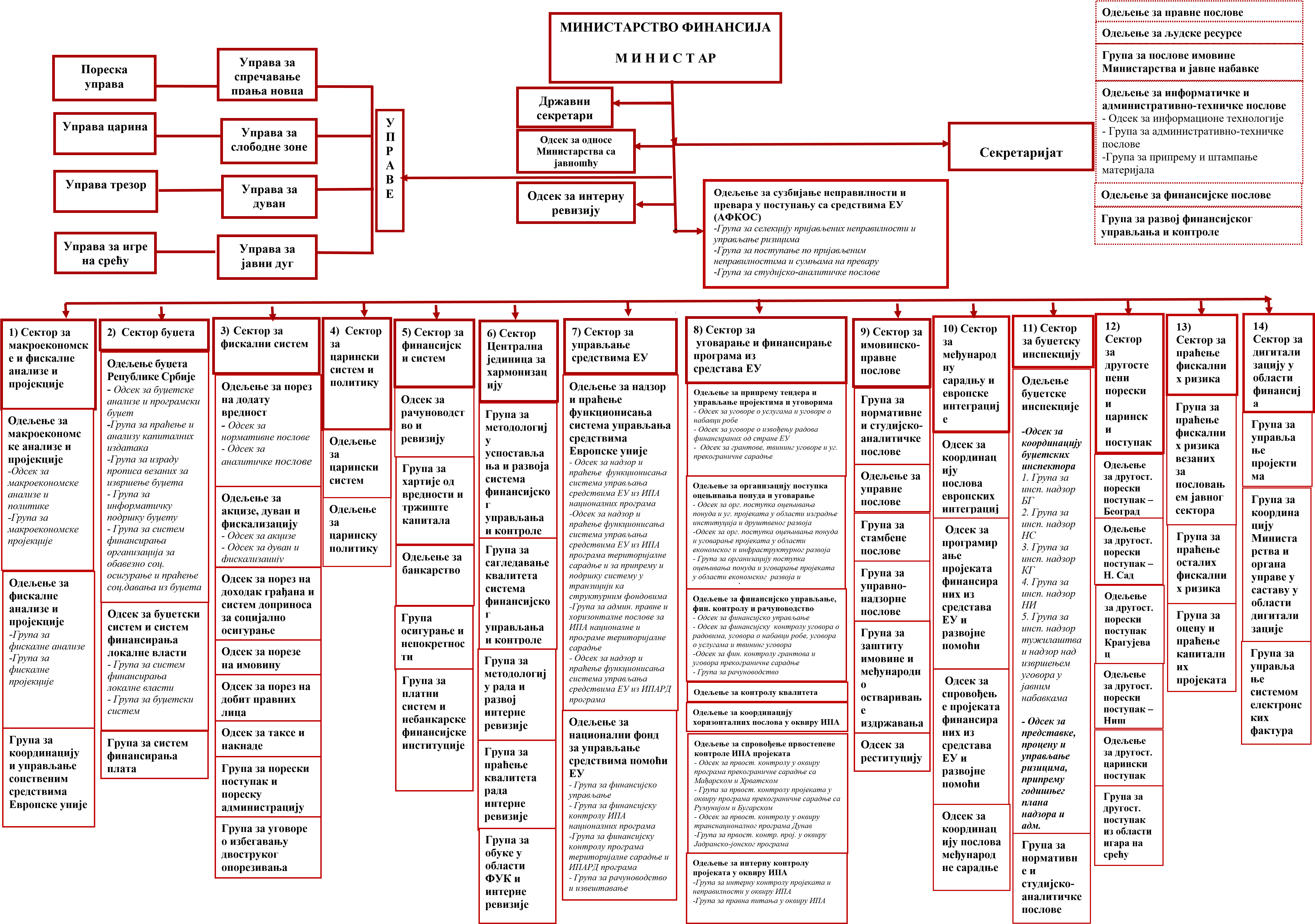 Плански документи од значаја за израду Средњорочног плана	Приликом израде Средњорочног плана узети су у обзир следећи документи: Стратегија за борбу против прања новца и финансирања тероризма за период од 2020-2024. годинеПрограм реформе управљања јавним финансијама 2021-2025Стратегија за развој тржишта капитала за период од 2021. до 2026. годинеПрограм за сузбијање сиве економије 2023-2025. годинеСтратегија за родну равноправност 2021-2030Стратегија запошљавања 2021-2026Програм економских реформи 2023-2025Стратегију реформе јавне управе у Републици Србији  2021-2030СРЕДЊОРОЧНИ ПЛАН – табеларни приказ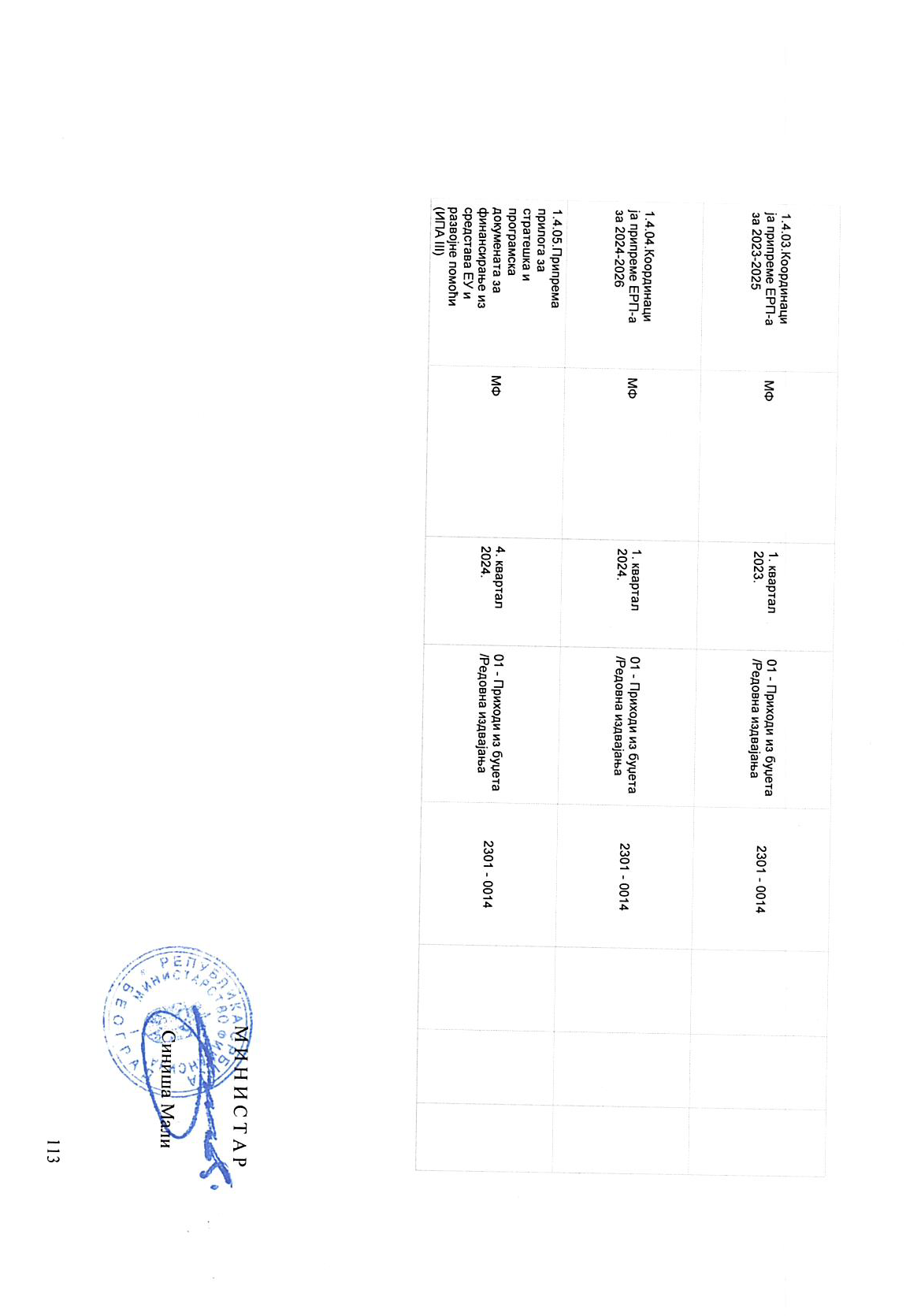 Средњорочни планСредњорочни планСредњорочни планСредњорочни планСредњорочни планСредњорочни планСредњорочни планМИНИСТАРСТВО ФИНАНСИЈА (2023 - 2025)МИНИСТАРСТВО ФИНАНСИЈА (2023 - 2025)МИНИСТАРСТВО ФИНАНСИЈА (2023 - 2025)МИНИСТАРСТВО ФИНАНСИЈА (2023 - 2025)МИНИСТАРСТВО ФИНАНСИЈА (2023 - 2025)МИНИСТАРСТВО ФИНАНСИЈА (2023 - 2025)МИНИСТАРСТВО ФИНАНСИЈА (2023 - 2025)МИНИСТАРСТВО ФИНАНСИЈА (2023 - 2025)МИНИСТАРСТВО ФИНАНСИЈА (2023 - 2025)МИНИСТАРСТВО ФИНАНСИЈА (2023 - 2025)МИНИСТАРСТВО ФИНАНСИЈА (2023 - 2025)МИНИСТАРСТВО ФИНАНСИЈА (2023 - 2025)МИНИСТАРСТВО ФИНАНСИЈА (2023 - 2025)МИНИСТАРСТВО ФИНАНСИЈА (2023 - 2025)МИНИСТАРСТВО ФИНАНСИЈА (2023 - 2025)МИНИСТАРСТВО ФИНАНСИЈА (2023 - 2025)МИНИСТАРСТВО ФИНАНСИЈА (2023 - 2025)МИНИСТАРСТВО ФИНАНСИЈА (2023 - 2025)МИНИСТАРСТВО ФИНАНСИЈА (2023 - 2025)МИНИСТАРСТВО ФИНАНСИЈА (2023 - 2025)МИНИСТАРСТВО ФИНАНСИЈА (2023 - 2025)МИНИСТАРСТВО ФИНАНСИЈА (2023 - 2025)МИНИСТАРСТВО ФИНАНСИЈА (2023 - 2025)МИНИСТАРСТВО ФИНАНСИЈА (2023 - 2025)МИНИСТАРСТВО ФИНАНСИЈА (2023 - 2025)МИНИСТАРСТВО ФИНАНСИЈА (2023 - 2025)МИНИСТАРСТВО ФИНАНСИЈА (2023 - 2025)МИНИСТАРСТВО ФИНАНСИЈА (2023 - 2025)МИНИСТАРСТВО ФИНАНСИЈА (2023 - 2025)МИНИСТАРСТВО ФИНАНСИЈА (2023 - 2025)МИНИСТАРСТВО ФИНАНСИЈА (2023 - 2025)МИНИСТАРСТВО ФИНАНСИЈА (2023 - 2025)МИНИСТАРСТВО ФИНАНСИЈА (2023 - 2025)Управе у саставу:Управе у саставу:Управе у саставу:Управе у саставу:Управе у саставу:Управе у саставу:Управе у саставу:МИНИСТАРСТВО ФИНАНСИЈА - ПОРЕСКА УПРАВА
 МИНИСТАРСТВО ФИНАНСИЈА - УПРАВА ЗА ДУВАН
 МИНИСТАРСТВО ФИНАНСИЈА - УПРАВА ЗА ИГРЕ НА СРЕЋУ
 МИНИСТАРСТВО ФИНАНСИЈА - УПРАВА ЗА ЈАВНИ ДУГ
 МИНИСТАРСТВО ФИНАНСИЈА - УПРАВА ЗА СЛОБОДНЕ ЗОНЕ
 МИНИСТАРСТВО ФИНАНСИЈА - УПРАВА ЗА СПРЕЧАВАЊЕ ПРАЊА НОВЦА
 МИНИСТАРСТВО ФИНАНСИЈА - УПРАВА ЗА ТРЕЗОР
 МИНИСТАРСТВО ФИНАНСИЈА - УПРАВА ЦАРИНАМИНИСТАРСТВО ФИНАНСИЈА - ПОРЕСКА УПРАВА
 МИНИСТАРСТВО ФИНАНСИЈА - УПРАВА ЗА ДУВАН
 МИНИСТАРСТВО ФИНАНСИЈА - УПРАВА ЗА ИГРЕ НА СРЕЋУ
 МИНИСТАРСТВО ФИНАНСИЈА - УПРАВА ЗА ЈАВНИ ДУГ
 МИНИСТАРСТВО ФИНАНСИЈА - УПРАВА ЗА СЛОБОДНЕ ЗОНЕ
 МИНИСТАРСТВО ФИНАНСИЈА - УПРАВА ЗА СПРЕЧАВАЊЕ ПРАЊА НОВЦА
 МИНИСТАРСТВО ФИНАНСИЈА - УПРАВА ЗА ТРЕЗОР
 МИНИСТАРСТВО ФИНАНСИЈА - УПРАВА ЦАРИНАМИНИСТАРСТВО ФИНАНСИЈА - ПОРЕСКА УПРАВА
 МИНИСТАРСТВО ФИНАНСИЈА - УПРАВА ЗА ДУВАН
 МИНИСТАРСТВО ФИНАНСИЈА - УПРАВА ЗА ИГРЕ НА СРЕЋУ
 МИНИСТАРСТВО ФИНАНСИЈА - УПРАВА ЗА ЈАВНИ ДУГ
 МИНИСТАРСТВО ФИНАНСИЈА - УПРАВА ЗА СЛОБОДНЕ ЗОНЕ
 МИНИСТАРСТВО ФИНАНСИЈА - УПРАВА ЗА СПРЕЧАВАЊЕ ПРАЊА НОВЦА
 МИНИСТАРСТВО ФИНАНСИЈА - УПРАВА ЗА ТРЕЗОР
 МИНИСТАРСТВО ФИНАНСИЈА - УПРАВА ЦАРИНАМИНИСТАРСТВО ФИНАНСИЈА - ПОРЕСКА УПРАВА
 МИНИСТАРСТВО ФИНАНСИЈА - УПРАВА ЗА ДУВАН
 МИНИСТАРСТВО ФИНАНСИЈА - УПРАВА ЗА ИГРЕ НА СРЕЋУ
 МИНИСТАРСТВО ФИНАНСИЈА - УПРАВА ЗА ЈАВНИ ДУГ
 МИНИСТАРСТВО ФИНАНСИЈА - УПРАВА ЗА СЛОБОДНЕ ЗОНЕ
 МИНИСТАРСТВО ФИНАНСИЈА - УПРАВА ЗА СПРЕЧАВАЊЕ ПРАЊА НОВЦА
 МИНИСТАРСТВО ФИНАНСИЈА - УПРАВА ЗА ТРЕЗОР
 МИНИСТАРСТВО ФИНАНСИЈА - УПРАВА ЦАРИНАМИНИСТАРСТВО ФИНАНСИЈА - ПОРЕСКА УПРАВА
 МИНИСТАРСТВО ФИНАНСИЈА - УПРАВА ЗА ДУВАН
 МИНИСТАРСТВО ФИНАНСИЈА - УПРАВА ЗА ИГРЕ НА СРЕЋУ
 МИНИСТАРСТВО ФИНАНСИЈА - УПРАВА ЗА ЈАВНИ ДУГ
 МИНИСТАРСТВО ФИНАНСИЈА - УПРАВА ЗА СЛОБОДНЕ ЗОНЕ
 МИНИСТАРСТВО ФИНАНСИЈА - УПРАВА ЗА СПРЕЧАВАЊЕ ПРАЊА НОВЦА
 МИНИСТАРСТВО ФИНАНСИЈА - УПРАВА ЗА ТРЕЗОР
 МИНИСТАРСТВО ФИНАНСИЈА - УПРАВА ЦАРИНАМИНИСТАРСТВО ФИНАНСИЈА - ПОРЕСКА УПРАВА
 МИНИСТАРСТВО ФИНАНСИЈА - УПРАВА ЗА ДУВАН
 МИНИСТАРСТВО ФИНАНСИЈА - УПРАВА ЗА ИГРЕ НА СРЕЋУ
 МИНИСТАРСТВО ФИНАНСИЈА - УПРАВА ЗА ЈАВНИ ДУГ
 МИНИСТАРСТВО ФИНАНСИЈА - УПРАВА ЗА СЛОБОДНЕ ЗОНЕ
 МИНИСТАРСТВО ФИНАНСИЈА - УПРАВА ЗА СПРЕЧАВАЊЕ ПРАЊА НОВЦА
 МИНИСТАРСТВО ФИНАНСИЈА - УПРАВА ЗА ТРЕЗОР
 МИНИСТАРСТВО ФИНАНСИЈА - УПРАВА ЦАРИНАМИНИСТАРСТВО ФИНАНСИЈА - ПОРЕСКА УПРАВА
 МИНИСТАРСТВО ФИНАНСИЈА - УПРАВА ЗА ДУВАН
 МИНИСТАРСТВО ФИНАНСИЈА - УПРАВА ЗА ИГРЕ НА СРЕЋУ
 МИНИСТАРСТВО ФИНАНСИЈА - УПРАВА ЗА ЈАВНИ ДУГ
 МИНИСТАРСТВО ФИНАНСИЈА - УПРАВА ЗА СЛОБОДНЕ ЗОНЕ
 МИНИСТАРСТВО ФИНАНСИЈА - УПРАВА ЗА СПРЕЧАВАЊЕ ПРАЊА НОВЦА
 МИНИСТАРСТВО ФИНАНСИЈА - УПРАВА ЗА ТРЕЗОР
 МИНИСТАРСТВО ФИНАНСИЈА - УПРАВА ЦАРИНАМИНИСТАРСТВО ФИНАНСИЈА - ПОРЕСКА УПРАВА
 МИНИСТАРСТВО ФИНАНСИЈА - УПРАВА ЗА ДУВАН
 МИНИСТАРСТВО ФИНАНСИЈА - УПРАВА ЗА ИГРЕ НА СРЕЋУ
 МИНИСТАРСТВО ФИНАНСИЈА - УПРАВА ЗА ЈАВНИ ДУГ
 МИНИСТАРСТВО ФИНАНСИЈА - УПРАВА ЗА СЛОБОДНЕ ЗОНЕ
 МИНИСТАРСТВО ФИНАНСИЈА - УПРАВА ЗА СПРЕЧАВАЊЕ ПРАЊА НОВЦА
 МИНИСТАРСТВО ФИНАНСИЈА - УПРАВА ЗА ТРЕЗОР
 МИНИСТАРСТВО ФИНАНСИЈА - УПРАВА ЦАРИНАМИНИСТАРСТВО ФИНАНСИЈА - ПОРЕСКА УПРАВА
 МИНИСТАРСТВО ФИНАНСИЈА - УПРАВА ЗА ДУВАН
 МИНИСТАРСТВО ФИНАНСИЈА - УПРАВА ЗА ИГРЕ НА СРЕЋУ
 МИНИСТАРСТВО ФИНАНСИЈА - УПРАВА ЗА ЈАВНИ ДУГ
 МИНИСТАРСТВО ФИНАНСИЈА - УПРАВА ЗА СЛОБОДНЕ ЗОНЕ
 МИНИСТАРСТВО ФИНАНСИЈА - УПРАВА ЗА СПРЕЧАВАЊЕ ПРАЊА НОВЦА
 МИНИСТАРСТВО ФИНАНСИЈА - УПРАВА ЗА ТРЕЗОР
 МИНИСТАРСТВО ФИНАНСИЈА - УПРАВА ЦАРИНАМИНИСТАРСТВО ФИНАНСИЈА - ПОРЕСКА УПРАВА
 МИНИСТАРСТВО ФИНАНСИЈА - УПРАВА ЗА ДУВАН
 МИНИСТАРСТВО ФИНАНСИЈА - УПРАВА ЗА ИГРЕ НА СРЕЋУ
 МИНИСТАРСТВО ФИНАНСИЈА - УПРАВА ЗА ЈАВНИ ДУГ
 МИНИСТАРСТВО ФИНАНСИЈА - УПРАВА ЗА СЛОБОДНЕ ЗОНЕ
 МИНИСТАРСТВО ФИНАНСИЈА - УПРАВА ЗА СПРЕЧАВАЊЕ ПРАЊА НОВЦА
 МИНИСТАРСТВО ФИНАНСИЈА - УПРАВА ЗА ТРЕЗОР
 МИНИСТАРСТВО ФИНАНСИЈА - УПРАВА ЦАРИНАМИНИСТАРСТВО ФИНАНСИЈА - ПОРЕСКА УПРАВА
 МИНИСТАРСТВО ФИНАНСИЈА - УПРАВА ЗА ДУВАН
 МИНИСТАРСТВО ФИНАНСИЈА - УПРАВА ЗА ИГРЕ НА СРЕЋУ
 МИНИСТАРСТВО ФИНАНСИЈА - УПРАВА ЗА ЈАВНИ ДУГ
 МИНИСТАРСТВО ФИНАНСИЈА - УПРАВА ЗА СЛОБОДНЕ ЗОНЕ
 МИНИСТАРСТВО ФИНАНСИЈА - УПРАВА ЗА СПРЕЧАВАЊЕ ПРАЊА НОВЦА
 МИНИСТАРСТВО ФИНАНСИЈА - УПРАВА ЗА ТРЕЗОР
 МИНИСТАРСТВО ФИНАНСИЈА - УПРАВА ЦАРИНАМИНИСТАРСТВО ФИНАНСИЈА - ПОРЕСКА УПРАВА
 МИНИСТАРСТВО ФИНАНСИЈА - УПРАВА ЗА ДУВАН
 МИНИСТАРСТВО ФИНАНСИЈА - УПРАВА ЗА ИГРЕ НА СРЕЋУ
 МИНИСТАРСТВО ФИНАНСИЈА - УПРАВА ЗА ЈАВНИ ДУГ
 МИНИСТАРСТВО ФИНАНСИЈА - УПРАВА ЗА СЛОБОДНЕ ЗОНЕ
 МИНИСТАРСТВО ФИНАНСИЈА - УПРАВА ЗА СПРЕЧАВАЊЕ ПРАЊА НОВЦА
 МИНИСТАРСТВО ФИНАНСИЈА - УПРАВА ЗА ТРЕЗОР
 МИНИСТАРСТВО ФИНАНСИЈА - УПРАВА ЦАРИНАМИНИСТАРСТВО ФИНАНСИЈА - ПОРЕСКА УПРАВА
 МИНИСТАРСТВО ФИНАНСИЈА - УПРАВА ЗА ДУВАН
 МИНИСТАРСТВО ФИНАНСИЈА - УПРАВА ЗА ИГРЕ НА СРЕЋУ
 МИНИСТАРСТВО ФИНАНСИЈА - УПРАВА ЗА ЈАВНИ ДУГ
 МИНИСТАРСТВО ФИНАНСИЈА - УПРАВА ЗА СЛОБОДНЕ ЗОНЕ
 МИНИСТАРСТВО ФИНАНСИЈА - УПРАВА ЗА СПРЕЧАВАЊЕ ПРАЊА НОВЦА
 МИНИСТАРСТВО ФИНАНСИЈА - УПРАВА ЗА ТРЕЗОР
 МИНИСТАРСТВО ФИНАНСИЈА - УПРАВА ЦАРИНАМИНИСТАРСТВО ФИНАНСИЈА - ПОРЕСКА УПРАВА
 МИНИСТАРСТВО ФИНАНСИЈА - УПРАВА ЗА ДУВАН
 МИНИСТАРСТВО ФИНАНСИЈА - УПРАВА ЗА ИГРЕ НА СРЕЋУ
 МИНИСТАРСТВО ФИНАНСИЈА - УПРАВА ЗА ЈАВНИ ДУГ
 МИНИСТАРСТВО ФИНАНСИЈА - УПРАВА ЗА СЛОБОДНЕ ЗОНЕ
 МИНИСТАРСТВО ФИНАНСИЈА - УПРАВА ЗА СПРЕЧАВАЊЕ ПРАЊА НОВЦА
 МИНИСТАРСТВО ФИНАНСИЈА - УПРАВА ЗА ТРЕЗОР
 МИНИСТАРСТВО ФИНАНСИЈА - УПРАВА ЦАРИНАМИНИСТАРСТВО ФИНАНСИЈА - ПОРЕСКА УПРАВА
 МИНИСТАРСТВО ФИНАНСИЈА - УПРАВА ЗА ДУВАН
 МИНИСТАРСТВО ФИНАНСИЈА - УПРАВА ЗА ИГРЕ НА СРЕЋУ
 МИНИСТАРСТВО ФИНАНСИЈА - УПРАВА ЗА ЈАВНИ ДУГ
 МИНИСТАРСТВО ФИНАНСИЈА - УПРАВА ЗА СЛОБОДНЕ ЗОНЕ
 МИНИСТАРСТВО ФИНАНСИЈА - УПРАВА ЗА СПРЕЧАВАЊЕ ПРАЊА НОВЦА
 МИНИСТАРСТВО ФИНАНСИЈА - УПРАВА ЗА ТРЕЗОР
 МИНИСТАРСТВО ФИНАНСИЈА - УПРАВА ЦАРИНАМИНИСТАРСТВО ФИНАНСИЈА - ПОРЕСКА УПРАВА
 МИНИСТАРСТВО ФИНАНСИЈА - УПРАВА ЗА ДУВАН
 МИНИСТАРСТВО ФИНАНСИЈА - УПРАВА ЗА ИГРЕ НА СРЕЋУ
 МИНИСТАРСТВО ФИНАНСИЈА - УПРАВА ЗА ЈАВНИ ДУГ
 МИНИСТАРСТВО ФИНАНСИЈА - УПРАВА ЗА СЛОБОДНЕ ЗОНЕ
 МИНИСТАРСТВО ФИНАНСИЈА - УПРАВА ЗА СПРЕЧАВАЊЕ ПРАЊА НОВЦА
 МИНИСТАРСТВО ФИНАНСИЈА - УПРАВА ЗА ТРЕЗОР
 МИНИСТАРСТВО ФИНАНСИЈА - УПРАВА ЦАРИНАМИНИСТАРСТВО ФИНАНСИЈА - ПОРЕСКА УПРАВА
 МИНИСТАРСТВО ФИНАНСИЈА - УПРАВА ЗА ДУВАН
 МИНИСТАРСТВО ФИНАНСИЈА - УПРАВА ЗА ИГРЕ НА СРЕЋУ
 МИНИСТАРСТВО ФИНАНСИЈА - УПРАВА ЗА ЈАВНИ ДУГ
 МИНИСТАРСТВО ФИНАНСИЈА - УПРАВА ЗА СЛОБОДНЕ ЗОНЕ
 МИНИСТАРСТВО ФИНАНСИЈА - УПРАВА ЗА СПРЕЧАВАЊЕ ПРАЊА НОВЦА
 МИНИСТАРСТВО ФИНАНСИЈА - УПРАВА ЗА ТРЕЗОР
 МИНИСТАРСТВО ФИНАНСИЈА - УПРАВА ЦАРИНАМИНИСТАРСТВО ФИНАНСИЈА - ПОРЕСКА УПРАВА
 МИНИСТАРСТВО ФИНАНСИЈА - УПРАВА ЗА ДУВАН
 МИНИСТАРСТВО ФИНАНСИЈА - УПРАВА ЗА ИГРЕ НА СРЕЋУ
 МИНИСТАРСТВО ФИНАНСИЈА - УПРАВА ЗА ЈАВНИ ДУГ
 МИНИСТАРСТВО ФИНАНСИЈА - УПРАВА ЗА СЛОБОДНЕ ЗОНЕ
 МИНИСТАРСТВО ФИНАНСИЈА - УПРАВА ЗА СПРЕЧАВАЊЕ ПРАЊА НОВЦА
 МИНИСТАРСТВО ФИНАНСИЈА - УПРАВА ЗА ТРЕЗОР
 МИНИСТАРСТВО ФИНАНСИЈА - УПРАВА ЦАРИНАМИНИСТАРСТВО ФИНАНСИЈА - ПОРЕСКА УПРАВА
 МИНИСТАРСТВО ФИНАНСИЈА - УПРАВА ЗА ДУВАН
 МИНИСТАРСТВО ФИНАНСИЈА - УПРАВА ЗА ИГРЕ НА СРЕЋУ
 МИНИСТАРСТВО ФИНАНСИЈА - УПРАВА ЗА ЈАВНИ ДУГ
 МИНИСТАРСТВО ФИНАНСИЈА - УПРАВА ЗА СЛОБОДНЕ ЗОНЕ
 МИНИСТАРСТВО ФИНАНСИЈА - УПРАВА ЗА СПРЕЧАВАЊЕ ПРАЊА НОВЦА
 МИНИСТАРСТВО ФИНАНСИЈА - УПРАВА ЗА ТРЕЗОР
 МИНИСТАРСТВО ФИНАНСИЈА - УПРАВА ЦАРИНАМИНИСТАРСТВО ФИНАНСИЈА - ПОРЕСКА УПРАВА
 МИНИСТАРСТВО ФИНАНСИЈА - УПРАВА ЗА ДУВАН
 МИНИСТАРСТВО ФИНАНСИЈА - УПРАВА ЗА ИГРЕ НА СРЕЋУ
 МИНИСТАРСТВО ФИНАНСИЈА - УПРАВА ЗА ЈАВНИ ДУГ
 МИНИСТАРСТВО ФИНАНСИЈА - УПРАВА ЗА СЛОБОДНЕ ЗОНЕ
 МИНИСТАРСТВО ФИНАНСИЈА - УПРАВА ЗА СПРЕЧАВАЊЕ ПРАЊА НОВЦА
 МИНИСТАРСТВО ФИНАНСИЈА - УПРАВА ЗА ТРЕЗОР
 МИНИСТАРСТВО ФИНАНСИЈА - УПРАВА ЦАРИНАМИНИСТАРСТВО ФИНАНСИЈА - ПОРЕСКА УПРАВА
 МИНИСТАРСТВО ФИНАНСИЈА - УПРАВА ЗА ДУВАН
 МИНИСТАРСТВО ФИНАНСИЈА - УПРАВА ЗА ИГРЕ НА СРЕЋУ
 МИНИСТАРСТВО ФИНАНСИЈА - УПРАВА ЗА ЈАВНИ ДУГ
 МИНИСТАРСТВО ФИНАНСИЈА - УПРАВА ЗА СЛОБОДНЕ ЗОНЕ
 МИНИСТАРСТВО ФИНАНСИЈА - УПРАВА ЗА СПРЕЧАВАЊЕ ПРАЊА НОВЦА
 МИНИСТАРСТВО ФИНАНСИЈА - УПРАВА ЗА ТРЕЗОР
 МИНИСТАРСТВО ФИНАНСИЈА - УПРАВА ЦАРИНАМИНИСТАРСТВО ФИНАНСИЈА - ПОРЕСКА УПРАВА
 МИНИСТАРСТВО ФИНАНСИЈА - УПРАВА ЗА ДУВАН
 МИНИСТАРСТВО ФИНАНСИЈА - УПРАВА ЗА ИГРЕ НА СРЕЋУ
 МИНИСТАРСТВО ФИНАНСИЈА - УПРАВА ЗА ЈАВНИ ДУГ
 МИНИСТАРСТВО ФИНАНСИЈА - УПРАВА ЗА СЛОБОДНЕ ЗОНЕ
 МИНИСТАРСТВО ФИНАНСИЈА - УПРАВА ЗА СПРЕЧАВАЊЕ ПРАЊА НОВЦА
 МИНИСТАРСТВО ФИНАНСИЈА - УПРАВА ЗА ТРЕЗОР
 МИНИСТАРСТВО ФИНАНСИЈА - УПРАВА ЦАРИНАМИНИСТАРСТВО ФИНАНСИЈА - ПОРЕСКА УПРАВА
 МИНИСТАРСТВО ФИНАНСИЈА - УПРАВА ЗА ДУВАН
 МИНИСТАРСТВО ФИНАНСИЈА - УПРАВА ЗА ИГРЕ НА СРЕЋУ
 МИНИСТАРСТВО ФИНАНСИЈА - УПРАВА ЗА ЈАВНИ ДУГ
 МИНИСТАРСТВО ФИНАНСИЈА - УПРАВА ЗА СЛОБОДНЕ ЗОНЕ
 МИНИСТАРСТВО ФИНАНСИЈА - УПРАВА ЗА СПРЕЧАВАЊЕ ПРАЊА НОВЦА
 МИНИСТАРСТВО ФИНАНСИЈА - УПРАВА ЗА ТРЕЗОР
 МИНИСТАРСТВО ФИНАНСИЈА - УПРАВА ЦАРИНАМИНИСТАРСТВО ФИНАНСИЈА - ПОРЕСКА УПРАВА
 МИНИСТАРСТВО ФИНАНСИЈА - УПРАВА ЗА ДУВАН
 МИНИСТАРСТВО ФИНАНСИЈА - УПРАВА ЗА ИГРЕ НА СРЕЋУ
 МИНИСТАРСТВО ФИНАНСИЈА - УПРАВА ЗА ЈАВНИ ДУГ
 МИНИСТАРСТВО ФИНАНСИЈА - УПРАВА ЗА СЛОБОДНЕ ЗОНЕ
 МИНИСТАРСТВО ФИНАНСИЈА - УПРАВА ЗА СПРЕЧАВАЊЕ ПРАЊА НОВЦА
 МИНИСТАРСТВО ФИНАНСИЈА - УПРАВА ЗА ТРЕЗОР
 МИНИСТАРСТВО ФИНАНСИЈА - УПРАВА ЦАРИНАМИНИСТАРСТВО ФИНАНСИЈА - ПОРЕСКА УПРАВА
 МИНИСТАРСТВО ФИНАНСИЈА - УПРАВА ЗА ДУВАН
 МИНИСТАРСТВО ФИНАНСИЈА - УПРАВА ЗА ИГРЕ НА СРЕЋУ
 МИНИСТАРСТВО ФИНАНСИЈА - УПРАВА ЗА ЈАВНИ ДУГ
 МИНИСТАРСТВО ФИНАНСИЈА - УПРАВА ЗА СЛОБОДНЕ ЗОНЕ
 МИНИСТАРСТВО ФИНАНСИЈА - УПРАВА ЗА СПРЕЧАВАЊЕ ПРАЊА НОВЦА
 МИНИСТАРСТВО ФИНАНСИЈА - УПРАВА ЗА ТРЕЗОР
 МИНИСТАРСТВО ФИНАНСИЈА - УПРАВА ЦАРИНАМИНИСТАРСТВО ФИНАНСИЈА - ПОРЕСКА УПРАВА
 МИНИСТАРСТВО ФИНАНСИЈА - УПРАВА ЗА ДУВАН
 МИНИСТАРСТВО ФИНАНСИЈА - УПРАВА ЗА ИГРЕ НА СРЕЋУ
 МИНИСТАРСТВО ФИНАНСИЈА - УПРАВА ЗА ЈАВНИ ДУГ
 МИНИСТАРСТВО ФИНАНСИЈА - УПРАВА ЗА СЛОБОДНЕ ЗОНЕ
 МИНИСТАРСТВО ФИНАНСИЈА - УПРАВА ЗА СПРЕЧАВАЊЕ ПРАЊА НОВЦА
 МИНИСТАРСТВО ФИНАНСИЈА - УПРАВА ЗА ТРЕЗОР
 МИНИСТАРСТВО ФИНАНСИЈА - УПРАВА ЦАРИНАМИНИСТАРСТВО ФИНАНСИЈА - ПОРЕСКА УПРАВА
 МИНИСТАРСТВО ФИНАНСИЈА - УПРАВА ЗА ДУВАН
 МИНИСТАРСТВО ФИНАНСИЈА - УПРАВА ЗА ИГРЕ НА СРЕЋУ
 МИНИСТАРСТВО ФИНАНСИЈА - УПРАВА ЗА ЈАВНИ ДУГ
 МИНИСТАРСТВО ФИНАНСИЈА - УПРАВА ЗА СЛОБОДНЕ ЗОНЕ
 МИНИСТАРСТВО ФИНАНСИЈА - УПРАВА ЗА СПРЕЧАВАЊЕ ПРАЊА НОВЦА
 МИНИСТАРСТВО ФИНАНСИЈА - УПРАВА ЗА ТРЕЗОР
 МИНИСТАРСТВО ФИНАНСИЈА - УПРАВА ЦАРИНАМИНИСТАРСТВО ФИНАНСИЈА - ПОРЕСКА УПРАВА
 МИНИСТАРСТВО ФИНАНСИЈА - УПРАВА ЗА ДУВАН
 МИНИСТАРСТВО ФИНАНСИЈА - УПРАВА ЗА ИГРЕ НА СРЕЋУ
 МИНИСТАРСТВО ФИНАНСИЈА - УПРАВА ЗА ЈАВНИ ДУГ
 МИНИСТАРСТВО ФИНАНСИЈА - УПРАВА ЗА СЛОБОДНЕ ЗОНЕ
 МИНИСТАРСТВО ФИНАНСИЈА - УПРАВА ЗА СПРЕЧАВАЊЕ ПРАЊА НОВЦА
 МИНИСТАРСТВО ФИНАНСИЈА - УПРАВА ЗА ТРЕЗОР
 МИНИСТАРСТВО ФИНАНСИЈА - УПРАВА ЦАРИНАМИНИСТАРСТВО ФИНАНСИЈА - ПОРЕСКА УПРАВА
 МИНИСТАРСТВО ФИНАНСИЈА - УПРАВА ЗА ДУВАН
 МИНИСТАРСТВО ФИНАНСИЈА - УПРАВА ЗА ИГРЕ НА СРЕЋУ
 МИНИСТАРСТВО ФИНАНСИЈА - УПРАВА ЗА ЈАВНИ ДУГ
 МИНИСТАРСТВО ФИНАНСИЈА - УПРАВА ЗА СЛОБОДНЕ ЗОНЕ
 МИНИСТАРСТВО ФИНАНСИЈА - УПРАВА ЗА СПРЕЧАВАЊЕ ПРАЊА НОВЦА
 МИНИСТАРСТВО ФИНАНСИЈА - УПРАВА ЗА ТРЕЗОР
 МИНИСТАРСТВО ФИНАНСИЈА - УПРАВА ЦАРИНАМИНИСТАРСТВО ФИНАНСИЈА - ПОРЕСКА УПРАВА
 МИНИСТАРСТВО ФИНАНСИЈА - УПРАВА ЗА ДУВАН
 МИНИСТАРСТВО ФИНАНСИЈА - УПРАВА ЗА ИГРЕ НА СРЕЋУ
 МИНИСТАРСТВО ФИНАНСИЈА - УПРАВА ЗА ЈАВНИ ДУГ
 МИНИСТАРСТВО ФИНАНСИЈА - УПРАВА ЗА СЛОБОДНЕ ЗОНЕ
 МИНИСТАРСТВО ФИНАНСИЈА - УПРАВА ЗА СПРЕЧАВАЊЕ ПРАЊА НОВЦА
 МИНИСТАРСТВО ФИНАНСИЈА - УПРАВА ЗА ТРЕЗОР
 МИНИСТАРСТВО ФИНАНСИЈА - УПРАВА ЦАРИНАМИНИСТАРСТВО ФИНАНСИЈА - ПОРЕСКА УПРАВА
 МИНИСТАРСТВО ФИНАНСИЈА - УПРАВА ЗА ДУВАН
 МИНИСТАРСТВО ФИНАНСИЈА - УПРАВА ЗА ИГРЕ НА СРЕЋУ
 МИНИСТАРСТВО ФИНАНСИЈА - УПРАВА ЗА ЈАВНИ ДУГ
 МИНИСТАРСТВО ФИНАНСИЈА - УПРАВА ЗА СЛОБОДНЕ ЗОНЕ
 МИНИСТАРСТВО ФИНАНСИЈА - УПРАВА ЗА СПРЕЧАВАЊЕ ПРАЊА НОВЦА
 МИНИСТАРСТВО ФИНАНСИЈА - УПРАВА ЗА ТРЕЗОР
 МИНИСТАРСТВО ФИНАНСИЈА - УПРАВА ЦАРИНАМИНИСТАРСТВО ФИНАНСИЈА - ПОРЕСКА УПРАВА
 МИНИСТАРСТВО ФИНАНСИЈА - УПРАВА ЗА ДУВАН
 МИНИСТАРСТВО ФИНАНСИЈА - УПРАВА ЗА ИГРЕ НА СРЕЋУ
 МИНИСТАРСТВО ФИНАНСИЈА - УПРАВА ЗА ЈАВНИ ДУГ
 МИНИСТАРСТВО ФИНАНСИЈА - УПРАВА ЗА СЛОБОДНЕ ЗОНЕ
 МИНИСТАРСТВО ФИНАНСИЈА - УПРАВА ЗА СПРЕЧАВАЊЕ ПРАЊА НОВЦА
 МИНИСТАРСТВО ФИНАНСИЈА - УПРАВА ЗА ТРЕЗОР
 МИНИСТАРСТВО ФИНАНСИЈА - УПРАВА ЦАРИНАМИНИСТАРСТВО ФИНАНСИЈА - ПОРЕСКА УПРАВА
 МИНИСТАРСТВО ФИНАНСИЈА - УПРАВА ЗА ДУВАН
 МИНИСТАРСТВО ФИНАНСИЈА - УПРАВА ЗА ИГРЕ НА СРЕЋУ
 МИНИСТАРСТВО ФИНАНСИЈА - УПРАВА ЗА ЈАВНИ ДУГ
 МИНИСТАРСТВО ФИНАНСИЈА - УПРАВА ЗА СЛОБОДНЕ ЗОНЕ
 МИНИСТАРСТВО ФИНАНСИЈА - УПРАВА ЗА СПРЕЧАВАЊЕ ПРАЊА НОВЦА
 МИНИСТАРСТВО ФИНАНСИЈА - УПРАВА ЗА ТРЕЗОР
 МИНИСТАРСТВО ФИНАНСИЈА - УПРАВА ЦАРИНАОпшти циљ 1. ОСТВАРИВАЊЕ ОДРЖИВОГ БУЏЕТА СА СТАБИЛНИМ ЈАВНИМ ДУГОМ У ОДНОСУ НА БДП УЗ ПОМОЋ БОЉЕГ ФИНАНСИЈСКОГ УПРАВЉАЊА И КОНТРОЛЕ, ПРОЦЕСА РЕВИЗИЈЕ И ПОВЕЗИВАЊA БУЏЕТСКОГ ПЛАНИРАЊА СА ПОЛИТИКАМА ВЛАДЕОпшти циљ 1. ОСТВАРИВАЊЕ ОДРЖИВОГ БУЏЕТА СА СТАБИЛНИМ ЈАВНИМ ДУГОМ У ОДНОСУ НА БДП УЗ ПОМОЋ БОЉЕГ ФИНАНСИЈСКОГ УПРАВЉАЊА И КОНТРОЛЕ, ПРОЦЕСА РЕВИЗИЈЕ И ПОВЕЗИВАЊA БУЏЕТСКОГ ПЛАНИРАЊА СА ПОЛИТИКАМА ВЛАДЕОпшти циљ 1. ОСТВАРИВАЊЕ ОДРЖИВОГ БУЏЕТА СА СТАБИЛНИМ ЈАВНИМ ДУГОМ У ОДНОСУ НА БДП УЗ ПОМОЋ БОЉЕГ ФИНАНСИЈСКОГ УПРАВЉАЊА И КОНТРОЛЕ, ПРОЦЕСА РЕВИЗИЈЕ И ПОВЕЗИВАЊA БУЏЕТСКОГ ПЛАНИРАЊА СА ПОЛИТИКАМА ВЛАДЕОпшти циљ 1. ОСТВАРИВАЊЕ ОДРЖИВОГ БУЏЕТА СА СТАБИЛНИМ ЈАВНИМ ДУГОМ У ОДНОСУ НА БДП УЗ ПОМОЋ БОЉЕГ ФИНАНСИЈСКОГ УПРАВЉАЊА И КОНТРОЛЕ, ПРОЦЕСА РЕВИЗИЈЕ И ПОВЕЗИВАЊA БУЏЕТСКОГ ПЛАНИРАЊА СА ПОЛИТИКАМА ВЛАДЕОпшти циљ 1. ОСТВАРИВАЊЕ ОДРЖИВОГ БУЏЕТА СА СТАБИЛНИМ ЈАВНИМ ДУГОМ У ОДНОСУ НА БДП УЗ ПОМОЋ БОЉЕГ ФИНАНСИЈСКОГ УПРАВЉАЊА И КОНТРОЛЕ, ПРОЦЕСА РЕВИЗИЈЕ И ПОВЕЗИВАЊA БУЏЕТСКОГ ПЛАНИРАЊА СА ПОЛИТИКАМА ВЛАДЕОпшти циљ 1. ОСТВАРИВАЊЕ ОДРЖИВОГ БУЏЕТА СА СТАБИЛНИМ ЈАВНИМ ДУГОМ У ОДНОСУ НА БДП УЗ ПОМОЋ БОЉЕГ ФИНАНСИЈСКОГ УПРАВЉАЊА И КОНТРОЛЕ, ПРОЦЕСА РЕВИЗИЈЕ И ПОВЕЗИВАЊA БУЏЕТСКОГ ПЛАНИРАЊА СА ПОЛИТИКАМА ВЛАДЕОпшти циљ 1. ОСТВАРИВАЊЕ ОДРЖИВОГ БУЏЕТА СА СТАБИЛНИМ ЈАВНИМ ДУГОМ У ОДНОСУ НА БДП УЗ ПОМОЋ БОЉЕГ ФИНАНСИЈСКОГ УПРАВЉАЊА И КОНТРОЛЕ, ПРОЦЕСА РЕВИЗИЈЕ И ПОВЕЗИВАЊA БУЏЕТСКОГ ПЛАНИРАЊА СА ПОЛИТИКАМА ВЛАДЕОпшти циљ 1. ОСТВАРИВАЊЕ ОДРЖИВОГ БУЏЕТА СА СТАБИЛНИМ ЈАВНИМ ДУГОМ У ОДНОСУ НА БДП УЗ ПОМОЋ БОЉЕГ ФИНАНСИЈСКОГ УПРАВЉАЊА И КОНТРОЛЕ, ПРОЦЕСА РЕВИЗИЈЕ И ПОВЕЗИВАЊA БУЏЕТСКОГ ПЛАНИРАЊА СА ПОЛИТИКАМА ВЛАДЕОпшти циљ 1. ОСТВАРИВАЊЕ ОДРЖИВОГ БУЏЕТА СА СТАБИЛНИМ ЈАВНИМ ДУГОМ У ОДНОСУ НА БДП УЗ ПОМОЋ БОЉЕГ ФИНАНСИЈСКОГ УПРАВЉАЊА И КОНТРОЛЕ, ПРОЦЕСА РЕВИЗИЈЕ И ПОВЕЗИВАЊA БУЏЕТСКОГ ПЛАНИРАЊА СА ПОЛИТИКАМА ВЛАДЕОпшти циљ 1. ОСТВАРИВАЊЕ ОДРЖИВОГ БУЏЕТА СА СТАБИЛНИМ ЈАВНИМ ДУГОМ У ОДНОСУ НА БДП УЗ ПОМОЋ БОЉЕГ ФИНАНСИЈСКОГ УПРАВЉАЊА И КОНТРОЛЕ, ПРОЦЕСА РЕВИЗИЈЕ И ПОВЕЗИВАЊA БУЏЕТСКОГ ПЛАНИРАЊА СА ПОЛИТИКАМА ВЛАДЕОпшти циљ 1. ОСТВАРИВАЊЕ ОДРЖИВОГ БУЏЕТА СА СТАБИЛНИМ ЈАВНИМ ДУГОМ У ОДНОСУ НА БДП УЗ ПОМОЋ БОЉЕГ ФИНАНСИЈСКОГ УПРАВЉАЊА И КОНТРОЛЕ, ПРОЦЕСА РЕВИЗИЈЕ И ПОВЕЗИВАЊA БУЏЕТСКОГ ПЛАНИРАЊА СА ПОЛИТИКАМА ВЛАДЕОпшти циљ 1. ОСТВАРИВАЊЕ ОДРЖИВОГ БУЏЕТА СА СТАБИЛНИМ ЈАВНИМ ДУГОМ У ОДНОСУ НА БДП УЗ ПОМОЋ БОЉЕГ ФИНАНСИЈСКОГ УПРАВЉАЊА И КОНТРОЛЕ, ПРОЦЕСА РЕВИЗИЈЕ И ПОВЕЗИВАЊA БУЏЕТСКОГ ПЛАНИРАЊА СА ПОЛИТИКАМА ВЛАДЕОпшти циљ 1. ОСТВАРИВАЊЕ ОДРЖИВОГ БУЏЕТА СА СТАБИЛНИМ ЈАВНИМ ДУГОМ У ОДНОСУ НА БДП УЗ ПОМОЋ БОЉЕГ ФИНАНСИЈСКОГ УПРАВЉАЊА И КОНТРОЛЕ, ПРОЦЕСА РЕВИЗИЈЕ И ПОВЕЗИВАЊA БУЏЕТСКОГ ПЛАНИРАЊА СА ПОЛИТИКАМА ВЛАДЕОпшти циљ 1. ОСТВАРИВАЊЕ ОДРЖИВОГ БУЏЕТА СА СТАБИЛНИМ ЈАВНИМ ДУГОМ У ОДНОСУ НА БДП УЗ ПОМОЋ БОЉЕГ ФИНАНСИЈСКОГ УПРАВЉАЊА И КОНТРОЛЕ, ПРОЦЕСА РЕВИЗИЈЕ И ПОВЕЗИВАЊA БУЏЕТСКОГ ПЛАНИРАЊА СА ПОЛИТИКАМА ВЛАДЕОпшти циљ 1. ОСТВАРИВАЊЕ ОДРЖИВОГ БУЏЕТА СА СТАБИЛНИМ ЈАВНИМ ДУГОМ У ОДНОСУ НА БДП УЗ ПОМОЋ БОЉЕГ ФИНАНСИЈСКОГ УПРАВЉАЊА И КОНТРОЛЕ, ПРОЦЕСА РЕВИЗИЈЕ И ПОВЕЗИВАЊA БУЏЕТСКОГ ПЛАНИРАЊА СА ПОЛИТИКАМА ВЛАДЕОпшти циљ 1. ОСТВАРИВАЊЕ ОДРЖИВОГ БУЏЕТА СА СТАБИЛНИМ ЈАВНИМ ДУГОМ У ОДНОСУ НА БДП УЗ ПОМОЋ БОЉЕГ ФИНАНСИЈСКОГ УПРАВЉАЊА И КОНТРОЛЕ, ПРОЦЕСА РЕВИЗИЈЕ И ПОВЕЗИВАЊA БУЏЕТСКОГ ПЛАНИРАЊА СА ПОЛИТИКАМА ВЛАДЕОпшти циљ 1. ОСТВАРИВАЊЕ ОДРЖИВОГ БУЏЕТА СА СТАБИЛНИМ ЈАВНИМ ДУГОМ У ОДНОСУ НА БДП УЗ ПОМОЋ БОЉЕГ ФИНАНСИЈСКОГ УПРАВЉАЊА И КОНТРОЛЕ, ПРОЦЕСА РЕВИЗИЈЕ И ПОВЕЗИВАЊA БУЏЕТСКОГ ПЛАНИРАЊА СА ПОЛИТИКАМА ВЛАДЕОпшти циљ 1. ОСТВАРИВАЊЕ ОДРЖИВОГ БУЏЕТА СА СТАБИЛНИМ ЈАВНИМ ДУГОМ У ОДНОСУ НА БДП УЗ ПОМОЋ БОЉЕГ ФИНАНСИЈСКОГ УПРАВЉАЊА И КОНТРОЛЕ, ПРОЦЕСА РЕВИЗИЈЕ И ПОВЕЗИВАЊA БУЏЕТСКОГ ПЛАНИРАЊА СА ПОЛИТИКАМА ВЛАДЕОпшти циљ 1. ОСТВАРИВАЊЕ ОДРЖИВОГ БУЏЕТА СА СТАБИЛНИМ ЈАВНИМ ДУГОМ У ОДНОСУ НА БДП УЗ ПОМОЋ БОЉЕГ ФИНАНСИЈСКОГ УПРАВЉАЊА И КОНТРОЛЕ, ПРОЦЕСА РЕВИЗИЈЕ И ПОВЕЗИВАЊA БУЏЕТСКОГ ПЛАНИРАЊА СА ПОЛИТИКАМА ВЛАДЕОпшти циљ 1. ОСТВАРИВАЊЕ ОДРЖИВОГ БУЏЕТА СА СТАБИЛНИМ ЈАВНИМ ДУГОМ У ОДНОСУ НА БДП УЗ ПОМОЋ БОЉЕГ ФИНАНСИЈСКОГ УПРАВЉАЊА И КОНТРОЛЕ, ПРОЦЕСА РЕВИЗИЈЕ И ПОВЕЗИВАЊA БУЏЕТСКОГ ПЛАНИРАЊА СА ПОЛИТИКАМА ВЛАДЕОпшти циљ 1. ОСТВАРИВАЊЕ ОДРЖИВОГ БУЏЕТА СА СТАБИЛНИМ ЈАВНИМ ДУГОМ У ОДНОСУ НА БДП УЗ ПОМОЋ БОЉЕГ ФИНАНСИЈСКОГ УПРАВЉАЊА И КОНТРОЛЕ, ПРОЦЕСА РЕВИЗИЈЕ И ПОВЕЗИВАЊA БУЏЕТСКОГ ПЛАНИРАЊА СА ПОЛИТИКАМА ВЛАДЕОпшти циљ 1. ОСТВАРИВАЊЕ ОДРЖИВОГ БУЏЕТА СА СТАБИЛНИМ ЈАВНИМ ДУГОМ У ОДНОСУ НА БДП УЗ ПОМОЋ БОЉЕГ ФИНАНСИЈСКОГ УПРАВЉАЊА И КОНТРОЛЕ, ПРОЦЕСА РЕВИЗИЈЕ И ПОВЕЗИВАЊA БУЏЕТСКОГ ПЛАНИРАЊА СА ПОЛИТИКАМА ВЛАДЕОпшти циљ 1. ОСТВАРИВАЊЕ ОДРЖИВОГ БУЏЕТА СА СТАБИЛНИМ ЈАВНИМ ДУГОМ У ОДНОСУ НА БДП УЗ ПОМОЋ БОЉЕГ ФИНАНСИЈСКОГ УПРАВЉАЊА И КОНТРОЛЕ, ПРОЦЕСА РЕВИЗИЈЕ И ПОВЕЗИВАЊA БУЏЕТСКОГ ПЛАНИРАЊА СА ПОЛИТИКАМА ВЛАДЕОпшти циљ 1. ОСТВАРИВАЊЕ ОДРЖИВОГ БУЏЕТА СА СТАБИЛНИМ ЈАВНИМ ДУГОМ У ОДНОСУ НА БДП УЗ ПОМОЋ БОЉЕГ ФИНАНСИЈСКОГ УПРАВЉАЊА И КОНТРОЛЕ, ПРОЦЕСА РЕВИЗИЈЕ И ПОВЕЗИВАЊA БУЏЕТСКОГ ПЛАНИРАЊА СА ПОЛИТИКАМА ВЛАДЕОпшти циљ 1. ОСТВАРИВАЊЕ ОДРЖИВОГ БУЏЕТА СА СТАБИЛНИМ ЈАВНИМ ДУГОМ У ОДНОСУ НА БДП УЗ ПОМОЋ БОЉЕГ ФИНАНСИЈСКОГ УПРАВЉАЊА И КОНТРОЛЕ, ПРОЦЕСА РЕВИЗИЈЕ И ПОВЕЗИВАЊA БУЏЕТСКОГ ПЛАНИРАЊА СА ПОЛИТИКАМА ВЛАДЕОпшти циљ 1. ОСТВАРИВАЊЕ ОДРЖИВОГ БУЏЕТА СА СТАБИЛНИМ ЈАВНИМ ДУГОМ У ОДНОСУ НА БДП УЗ ПОМОЋ БОЉЕГ ФИНАНСИЈСКОГ УПРАВЉАЊА И КОНТРОЛЕ, ПРОЦЕСА РЕВИЗИЈЕ И ПОВЕЗИВАЊA БУЏЕТСКОГ ПЛАНИРАЊА СА ПОЛИТИКАМА ВЛАДЕОпшти циљ 1. ОСТВАРИВАЊЕ ОДРЖИВОГ БУЏЕТА СА СТАБИЛНИМ ЈАВНИМ ДУГОМ У ОДНОСУ НА БДП УЗ ПОМОЋ БОЉЕГ ФИНАНСИЈСКОГ УПРАВЉАЊА И КОНТРОЛЕ, ПРОЦЕСА РЕВИЗИЈЕ И ПОВЕЗИВАЊA БУЏЕТСКОГ ПЛАНИРАЊА СА ПОЛИТИКАМА ВЛАДЕОпшти циљ 1. ОСТВАРИВАЊЕ ОДРЖИВОГ БУЏЕТА СА СТАБИЛНИМ ЈАВНИМ ДУГОМ У ОДНОСУ НА БДП УЗ ПОМОЋ БОЉЕГ ФИНАНСИЈСКОГ УПРАВЉАЊА И КОНТРОЛЕ, ПРОЦЕСА РЕВИЗИЈЕ И ПОВЕЗИВАЊA БУЏЕТСКОГ ПЛАНИРАЊА СА ПОЛИТИКАМА ВЛАДЕОпшти циљ 1. ОСТВАРИВАЊЕ ОДРЖИВОГ БУЏЕТА СА СТАБИЛНИМ ЈАВНИМ ДУГОМ У ОДНОСУ НА БДП УЗ ПОМОЋ БОЉЕГ ФИНАНСИЈСКОГ УПРАВЉАЊА И КОНТРОЛЕ, ПРОЦЕСА РЕВИЗИЈЕ И ПОВЕЗИВАЊA БУЏЕТСКОГ ПЛАНИРАЊА СА ПОЛИТИКАМА ВЛАДЕОпшти циљ 1. ОСТВАРИВАЊЕ ОДРЖИВОГ БУЏЕТА СА СТАБИЛНИМ ЈАВНИМ ДУГОМ У ОДНОСУ НА БДП УЗ ПОМОЋ БОЉЕГ ФИНАНСИЈСКОГ УПРАВЉАЊА И КОНТРОЛЕ, ПРОЦЕСА РЕВИЗИЈЕ И ПОВЕЗИВАЊA БУЏЕТСКОГ ПЛАНИРАЊА СА ПОЛИТИКАМА ВЛАДЕОпшти циљ 1. ОСТВАРИВАЊЕ ОДРЖИВОГ БУЏЕТА СА СТАБИЛНИМ ЈАВНИМ ДУГОМ У ОДНОСУ НА БДП УЗ ПОМОЋ БОЉЕГ ФИНАНСИЈСКОГ УПРАВЉАЊА И КОНТРОЛЕ, ПРОЦЕСА РЕВИЗИЈЕ И ПОВЕЗИВАЊA БУЏЕТСКОГ ПЛАНИРАЊА СА ПОЛИТИКАМА ВЛАДЕОпшти циљ 1. ОСТВАРИВАЊЕ ОДРЖИВОГ БУЏЕТА СА СТАБИЛНИМ ЈАВНИМ ДУГОМ У ОДНОСУ НА БДП УЗ ПОМОЋ БОЉЕГ ФИНАНСИЈСКОГ УПРАВЉАЊА И КОНТРОЛЕ, ПРОЦЕСА РЕВИЗИЈЕ И ПОВЕЗИВАЊA БУЏЕТСКОГ ПЛАНИРАЊА СА ПОЛИТИКАМА ВЛАДЕОпшти циљ 1. ОСТВАРИВАЊЕ ОДРЖИВОГ БУЏЕТА СА СТАБИЛНИМ ЈАВНИМ ДУГОМ У ОДНОСУ НА БДП УЗ ПОМОЋ БОЉЕГ ФИНАНСИЈСКОГ УПРАВЉАЊА И КОНТРОЛЕ, ПРОЦЕСА РЕВИЗИЈЕ И ПОВЕЗИВАЊA БУЏЕТСКОГ ПЛАНИРАЊА СА ПОЛИТИКАМА ВЛАДЕОпшти циљ 1. ОСТВАРИВАЊЕ ОДРЖИВОГ БУЏЕТА СА СТАБИЛНИМ ЈАВНИМ ДУГОМ У ОДНОСУ НА БДП УЗ ПОМОЋ БОЉЕГ ФИНАНСИЈСКОГ УПРАВЉАЊА И КОНТРОЛЕ, ПРОЦЕСА РЕВИЗИЈЕ И ПОВЕЗИВАЊA БУЏЕТСКОГ ПЛАНИРАЊА СА ПОЛИТИКАМА ВЛАДЕОпшти циљ 1. ОСТВАРИВАЊЕ ОДРЖИВОГ БУЏЕТА СА СТАБИЛНИМ ЈАВНИМ ДУГОМ У ОДНОСУ НА БДП УЗ ПОМОЋ БОЉЕГ ФИНАНСИЈСКОГ УПРАВЉАЊА И КОНТРОЛЕ, ПРОЦЕСА РЕВИЗИЈЕ И ПОВЕЗИВАЊA БУЏЕТСКОГ ПЛАНИРАЊА СА ПОЛИТИКАМА ВЛАДЕОпшти циљ 1. ОСТВАРИВАЊЕ ОДРЖИВОГ БУЏЕТА СА СТАБИЛНИМ ЈАВНИМ ДУГОМ У ОДНОСУ НА БДП УЗ ПОМОЋ БОЉЕГ ФИНАНСИЈСКОГ УПРАВЉАЊА И КОНТРОЛЕ, ПРОЦЕСА РЕВИЗИЈЕ И ПОВЕЗИВАЊA БУЏЕТСКОГ ПЛАНИРАЊА СА ПОЛИТИКАМА ВЛАДЕОпшти циљ 1. ОСТВАРИВАЊЕ ОДРЖИВОГ БУЏЕТА СА СТАБИЛНИМ ЈАВНИМ ДУГОМ У ОДНОСУ НА БДП УЗ ПОМОЋ БОЉЕГ ФИНАНСИЈСКОГ УПРАВЉАЊА И КОНТРОЛЕ, ПРОЦЕСА РЕВИЗИЈЕ И ПОВЕЗИВАЊA БУЏЕТСКОГ ПЛАНИРАЊА СА ПОЛИТИКАМА ВЛАДЕОпшти циљ 1. ОСТВАРИВАЊЕ ОДРЖИВОГ БУЏЕТА СА СТАБИЛНИМ ЈАВНИМ ДУГОМ У ОДНОСУ НА БДП УЗ ПОМОЋ БОЉЕГ ФИНАНСИЈСКОГ УПРАВЉАЊА И КОНТРОЛЕ, ПРОЦЕСА РЕВИЗИЈЕ И ПОВЕЗИВАЊA БУЏЕТСКОГ ПЛАНИРАЊА СА ПОЛИТИКАМА ВЛАДЕОпшти циљ 1. ОСТВАРИВАЊЕ ОДРЖИВОГ БУЏЕТА СА СТАБИЛНИМ ЈАВНИМ ДУГОМ У ОДНОСУ НА БДП УЗ ПОМОЋ БОЉЕГ ФИНАНСИЈСКОГ УПРАВЉАЊА И КОНТРОЛЕ, ПРОЦЕСА РЕВИЗИЈЕ И ПОВЕЗИВАЊA БУЏЕТСКОГ ПЛАНИРАЊА СА ПОЛИТИКАМА ВЛАДЕОпшти циљ 1. ОСТВАРИВАЊЕ ОДРЖИВОГ БУЏЕТА СА СТАБИЛНИМ ЈАВНИМ ДУГОМ У ОДНОСУ НА БДП УЗ ПОМОЋ БОЉЕГ ФИНАНСИЈСКОГ УПРАВЉАЊА И КОНТРОЛЕ, ПРОЦЕСА РЕВИЗИЈЕ И ПОВЕЗИВАЊA БУЏЕТСКОГ ПЛАНИРАЊА СА ПОЛИТИКАМА ВЛАДЕУтврђен средњорочним планомУтврђен средњорочним планомУтврђен средњорочним планомУтврђен средњорочним планомУтврђен средњорочним планомУтврђен средњорочним планомУтврђен средњорочним планомУтврђен средњорочним планомУтврђен средњорочним планомУтврђен средњорочним планомУтврђен средњорочним планомУтврђен средњорочним планомУтврђен средњорочним планомУтврђен средњорочним планомУтврђен средњорочним планомУтврђен средњорочним планомУтврђен средњорочним планомУтврђен средњорочним планомУтврђен средњорочним планомУтврђен средњорочним планомУтврђен средњорочним планомУтврђен средњорочним планомУтврђен средњорочним планомУтврђен средњорочним планомУтврђен средњорочним планомУтврђен средњорочним планомУтврђен средњорочним планомУтврђен средњорочним планомУтврђен средњорочним планомУтврђен средњорочним планомУтврђен средњорочним планомУтврђен средњорочним планомУтврђен средњорочним планомУтврђен средњорочним планомУтврђен средњорочним планомУтврђен средњорочним планомУтврђен средњорочним планомУтврђен средњорочним планомУтврђен средњорочним планомУтврђен средњорочним планомПоказатељ(и) на нивоу oпштег циљаПоказатељ(и) на нивоу oпштег циљаПоказатељ(и) на нивоу oпштег циљаПоказатељ(и) на нивоу oпштег циљаПоказатељ(и) на нивоу oпштег циљаПоказатељ(и) на нивоу oпштег циљаПоказатељ(и) на нивоу oпштег циљаПоказатељ(и) на нивоу oпштег циљаJединица мереJединица мереJединица мереJединица мереJединица мереJединица мереJединица мереИзвор провереИзвор провереИзвор провереИзвор провереИзвор провереПочетна вредност Почетна вредност Почетна вредност Почетна вредност Почетна вредност Базна годинаБазна годинаБазна годинаЦиљана вредност (2023.)Циљана вредност (2023.)Циљана вредност (2023.)Циљана вредност (2024.)Циљана вредност (2024.)Циљана вредност (2024.)Циљана вредност (2025.)Циљана вредност (2025.)Циљана вредност (2025.)Ниво дуга опште државе у БДП-уНиво дуга опште државе у БДП-уНиво дуга опште државе у БДП-уНиво дуга опште државе у БДП-уНиво дуга опште државе у БДП-уНиво дуга опште државе у БДП-уНиво дуга опште државе у БДП-уНиво дуга опште државе у БДП-уНиво дуга опште државе у БДП-уНиво дуга опште државе у БДП-уНиво дуга опште државе у БДП-у%%%%%%%Фискална стратегијаФискална стратегијаФискална стратегијаФискална стратегијаФискална стратегија565656Реални раст БДПРеални раст БДПРеални раст БДПРеални раст БДПРеални раст БДПРеални раст БДПРеални раст БДПРеални раст БДПРеални раст БДПРеални раст БДПРеални раст БДП%%%%%%%Фискална стратегијаФискална стратегијаФискална стратегијаФискална стратегијаФискална стратегија444Посебан циљ 1.1. УНАПРЕЂЕНИ КАПАЦИТЕТИ ЗА БУЏЕТСКО ПЛАНИРАЊЕ И УПРАВЉАЊЕ ЈАВНИМ ИНВЕСТИЦИЈАМАПосебан циљ 1.1. УНАПРЕЂЕНИ КАПАЦИТЕТИ ЗА БУЏЕТСКО ПЛАНИРАЊЕ И УПРАВЉАЊЕ ЈАВНИМ ИНВЕСТИЦИЈАМАПосебан циљ 1.1. УНАПРЕЂЕНИ КАПАЦИТЕТИ ЗА БУЏЕТСКО ПЛАНИРАЊЕ И УПРАВЉАЊЕ ЈАВНИМ ИНВЕСТИЦИЈАМАПосебан циљ 1.1. УНАПРЕЂЕНИ КАПАЦИТЕТИ ЗА БУЏЕТСКО ПЛАНИРАЊЕ И УПРАВЉАЊЕ ЈАВНИМ ИНВЕСТИЦИЈАМАПосебан циљ 1.1. УНАПРЕЂЕНИ КАПАЦИТЕТИ ЗА БУЏЕТСКО ПЛАНИРАЊЕ И УПРАВЉАЊЕ ЈАВНИМ ИНВЕСТИЦИЈАМАПосебан циљ 1.1. УНАПРЕЂЕНИ КАПАЦИТЕТИ ЗА БУЏЕТСКО ПЛАНИРАЊЕ И УПРАВЉАЊЕ ЈАВНИМ ИНВЕСТИЦИЈАМАПосебан циљ 1.1. УНАПРЕЂЕНИ КАПАЦИТЕТИ ЗА БУЏЕТСКО ПЛАНИРАЊЕ И УПРАВЉАЊЕ ЈАВНИМ ИНВЕСТИЦИЈАМАПосебан циљ 1.1. УНАПРЕЂЕНИ КАПАЦИТЕТИ ЗА БУЏЕТСКО ПЛАНИРАЊЕ И УПРАВЉАЊЕ ЈАВНИМ ИНВЕСТИЦИЈАМАПосебан циљ 1.1. УНАПРЕЂЕНИ КАПАЦИТЕТИ ЗА БУЏЕТСКО ПЛАНИРАЊЕ И УПРАВЉАЊЕ ЈАВНИМ ИНВЕСТИЦИЈАМАПосебан циљ 1.1. УНАПРЕЂЕНИ КАПАЦИТЕТИ ЗА БУЏЕТСКО ПЛАНИРАЊЕ И УПРАВЉАЊЕ ЈАВНИМ ИНВЕСТИЦИЈАМАПосебан циљ 1.1. УНАПРЕЂЕНИ КАПАЦИТЕТИ ЗА БУЏЕТСКО ПЛАНИРАЊЕ И УПРАВЉАЊЕ ЈАВНИМ ИНВЕСТИЦИЈАМАПосебан циљ 1.1. УНАПРЕЂЕНИ КАПАЦИТЕТИ ЗА БУЏЕТСКО ПЛАНИРАЊЕ И УПРАВЉАЊЕ ЈАВНИМ ИНВЕСТИЦИЈАМАПосебан циљ 1.1. УНАПРЕЂЕНИ КАПАЦИТЕТИ ЗА БУЏЕТСКО ПЛАНИРАЊЕ И УПРАВЉАЊЕ ЈАВНИМ ИНВЕСТИЦИЈАМАПосебан циљ 1.1. УНАПРЕЂЕНИ КАПАЦИТЕТИ ЗА БУЏЕТСКО ПЛАНИРАЊЕ И УПРАВЉАЊЕ ЈАВНИМ ИНВЕСТИЦИЈАМАПосебан циљ 1.1. УНАПРЕЂЕНИ КАПАЦИТЕТИ ЗА БУЏЕТСКО ПЛАНИРАЊЕ И УПРАВЉАЊЕ ЈАВНИМ ИНВЕСТИЦИЈАМАПосебан циљ 1.1. УНАПРЕЂЕНИ КАПАЦИТЕТИ ЗА БУЏЕТСКО ПЛАНИРАЊЕ И УПРАВЉАЊЕ ЈАВНИМ ИНВЕСТИЦИЈАМАПосебан циљ 1.1. УНАПРЕЂЕНИ КАПАЦИТЕТИ ЗА БУЏЕТСКО ПЛАНИРАЊЕ И УПРАВЉАЊЕ ЈАВНИМ ИНВЕСТИЦИЈАМАПосебан циљ 1.1. УНАПРЕЂЕНИ КАПАЦИТЕТИ ЗА БУЏЕТСКО ПЛАНИРАЊЕ И УПРАВЉАЊЕ ЈАВНИМ ИНВЕСТИЦИЈАМАПосебан циљ 1.1. УНАПРЕЂЕНИ КАПАЦИТЕТИ ЗА БУЏЕТСКО ПЛАНИРАЊЕ И УПРАВЉАЊЕ ЈАВНИМ ИНВЕСТИЦИЈАМАПосебан циљ 1.1. УНАПРЕЂЕНИ КАПАЦИТЕТИ ЗА БУЏЕТСКО ПЛАНИРАЊЕ И УПРАВЉАЊЕ ЈАВНИМ ИНВЕСТИЦИЈАМАПосебан циљ 1.1. УНАПРЕЂЕНИ КАПАЦИТЕТИ ЗА БУЏЕТСКО ПЛАНИРАЊЕ И УПРАВЉАЊЕ ЈАВНИМ ИНВЕСТИЦИЈАМАПосебан циљ 1.1. УНАПРЕЂЕНИ КАПАЦИТЕТИ ЗА БУЏЕТСКО ПЛАНИРАЊЕ И УПРАВЉАЊЕ ЈАВНИМ ИНВЕСТИЦИЈАМАПосебан циљ 1.1. УНАПРЕЂЕНИ КАПАЦИТЕТИ ЗА БУЏЕТСКО ПЛАНИРАЊЕ И УПРАВЉАЊЕ ЈАВНИМ ИНВЕСТИЦИЈАМАПосебан циљ 1.1. УНАПРЕЂЕНИ КАПАЦИТЕТИ ЗА БУЏЕТСКО ПЛАНИРАЊЕ И УПРАВЉАЊЕ ЈАВНИМ ИНВЕСТИЦИЈАМАПосебан циљ 1.1. УНАПРЕЂЕНИ КАПАЦИТЕТИ ЗА БУЏЕТСКО ПЛАНИРАЊЕ И УПРАВЉАЊЕ ЈАВНИМ ИНВЕСТИЦИЈАМАПосебан циљ 1.1. УНАПРЕЂЕНИ КАПАЦИТЕТИ ЗА БУЏЕТСКО ПЛАНИРАЊЕ И УПРАВЉАЊЕ ЈАВНИМ ИНВЕСТИЦИЈАМАПосебан циљ 1.1. УНАПРЕЂЕНИ КАПАЦИТЕТИ ЗА БУЏЕТСКО ПЛАНИРАЊЕ И УПРАВЉАЊЕ ЈАВНИМ ИНВЕСТИЦИЈАМАПосебан циљ 1.1. УНАПРЕЂЕНИ КАПАЦИТЕТИ ЗА БУЏЕТСКО ПЛАНИРАЊЕ И УПРАВЉАЊЕ ЈАВНИМ ИНВЕСТИЦИЈАМАПосебан циљ 1.1. УНАПРЕЂЕНИ КАПАЦИТЕТИ ЗА БУЏЕТСКО ПЛАНИРАЊЕ И УПРАВЉАЊЕ ЈАВНИМ ИНВЕСТИЦИЈАМАПосебан циљ 1.1. УНАПРЕЂЕНИ КАПАЦИТЕТИ ЗА БУЏЕТСКО ПЛАНИРАЊЕ И УПРАВЉАЊЕ ЈАВНИМ ИНВЕСТИЦИЈАМАПосебан циљ 1.1. УНАПРЕЂЕНИ КАПАЦИТЕТИ ЗА БУЏЕТСКО ПЛАНИРАЊЕ И УПРАВЉАЊЕ ЈАВНИМ ИНВЕСТИЦИЈАМАПосебан циљ 1.1. УНАПРЕЂЕНИ КАПАЦИТЕТИ ЗА БУЏЕТСКО ПЛАНИРАЊЕ И УПРАВЉАЊЕ ЈАВНИМ ИНВЕСТИЦИЈАМАПосебан циљ 1.1. УНАПРЕЂЕНИ КАПАЦИТЕТИ ЗА БУЏЕТСКО ПЛАНИРАЊЕ И УПРАВЉАЊЕ ЈАВНИМ ИНВЕСТИЦИЈАМАПосебан циљ 1.1. УНАПРЕЂЕНИ КАПАЦИТЕТИ ЗА БУЏЕТСКО ПЛАНИРАЊЕ И УПРАВЉАЊЕ ЈАВНИМ ИНВЕСТИЦИЈАМАПосебан циљ 1.1. УНАПРЕЂЕНИ КАПАЦИТЕТИ ЗА БУЏЕТСКО ПЛАНИРАЊЕ И УПРАВЉАЊЕ ЈАВНИМ ИНВЕСТИЦИЈАМАПосебан циљ 1.1. УНАПРЕЂЕНИ КАПАЦИТЕТИ ЗА БУЏЕТСКО ПЛАНИРАЊЕ И УПРАВЉАЊЕ ЈАВНИМ ИНВЕСТИЦИЈАМАПосебан циљ 1.1. УНАПРЕЂЕНИ КАПАЦИТЕТИ ЗА БУЏЕТСКО ПЛАНИРАЊЕ И УПРАВЉАЊЕ ЈАВНИМ ИНВЕСТИЦИЈАМАПосебан циљ 1.1. УНАПРЕЂЕНИ КАПАЦИТЕТИ ЗА БУЏЕТСКО ПЛАНИРАЊЕ И УПРАВЉАЊЕ ЈАВНИМ ИНВЕСТИЦИЈАМАПосебан циљ 1.1. УНАПРЕЂЕНИ КАПАЦИТЕТИ ЗА БУЏЕТСКО ПЛАНИРАЊЕ И УПРАВЉАЊЕ ЈАВНИМ ИНВЕСТИЦИЈАМАПосебан циљ 1.1. УНАПРЕЂЕНИ КАПАЦИТЕТИ ЗА БУЏЕТСКО ПЛАНИРАЊЕ И УПРАВЉАЊЕ ЈАВНИМ ИНВЕСТИЦИЈАМААкциони план за спровођење Програма реформе управљања јавним финансијама за период 2021-2025. годинеАкциони план за спровођење Програма реформе управљања јавним финансијама за период 2021-2025. годинеАкциони план за спровођење Програма реформе управљања јавним финансијама за период 2021-2025. годинеАкциони план за спровођење Програма реформе управљања јавним финансијама за период 2021-2025. годинеАкциони план за спровођење Програма реформе управљања јавним финансијама за период 2021-2025. годинеАкциони план за спровођење Програма реформе управљања јавним финансијама за период 2021-2025. годинеАкциони план за спровођење Програма реформе управљања јавним финансијама за период 2021-2025. годинеАкциони план за спровођење Програма реформе управљања јавним финансијама за период 2021-2025. годинеАкциони план за спровођење Програма реформе управљања јавним финансијама за период 2021-2025. годинеАкциони план за спровођење Програма реформе управљања јавним финансијама за период 2021-2025. годинеАкциони план за спровођење Програма реформе управљања јавним финансијама за период 2021-2025. годинеАкциони план за спровођење Програма реформе управљања јавним финансијама за период 2021-2025. годинеАкциони план за спровођење Програма реформе управљања јавним финансијама за период 2021-2025. годинеАкциони план за спровођење Програма реформе управљања јавним финансијама за период 2021-2025. годинеАкциони план за спровођење Програма реформе управљања јавним финансијама за период 2021-2025. годинеАкциони план за спровођење Програма реформе управљања јавним финансијама за период 2021-2025. годинеАкциони план за спровођење Програма реформе управљања јавним финансијама за период 2021-2025. годинеАкциони план за спровођење Програма реформе управљања јавним финансијама за период 2021-2025. годинеАкциони план за спровођење Програма реформе управљања јавним финансијама за период 2021-2025. годинеАкциони план за спровођење Програма реформе управљања јавним финансијама за период 2021-2025. годинеАкциони план за спровођење Програма реформе управљања јавним финансијама за период 2021-2025. годинеАкциони план за спровођење Програма реформе управљања јавним финансијама за период 2021-2025. годинеАкциони план за спровођење Програма реформе управљања јавним финансијама за период 2021-2025. годинеАкциони план за спровођење Програма реформе управљања јавним финансијама за период 2021-2025. годинеАкциони план за спровођење Програма реформе управљања јавним финансијама за период 2021-2025. годинеАкциони план за спровођење Програма реформе управљања јавним финансијама за период 2021-2025. годинеАкциони план за спровођење Програма реформе управљања јавним финансијама за период 2021-2025. годинеАкциони план за спровођење Програма реформе управљања јавним финансијама за период 2021-2025. годинеАкциони план за спровођење Програма реформе управљања јавним финансијама за период 2021-2025. годинеАкциони план за спровођење Програма реформе управљања јавним финансијама за период 2021-2025. годинеАкциони план за спровођење Програма реформе управљања јавним финансијама за период 2021-2025. годинеАкциони план за спровођење Програма реформе управљања јавним финансијама за период 2021-2025. годинеАкциони план за спровођење Програма реформе управљања јавним финансијама за период 2021-2025. годинеАкциони план за спровођење Програма реформе управљања јавним финансијама за период 2021-2025. годинеАкциони план за спровођење Програма реформе управљања јавним финансијама за период 2021-2025. годинеАкциони план за спровођење Програма реформе управљања јавним финансијама за период 2021-2025. годинеАкциони план за спровођење Програма реформе управљања јавним финансијама за период 2021-2025. годинеАкциони план за спровођење Програма реформе управљања јавним финансијама за период 2021-2025. годинеАкциони план за спровођење Програма реформе управљања јавним финансијама за период 2021-2025. годинеАкциони план за спровођење Програма реформе управљања јавним финансијама за период 2021-2025. годинеБуџетски програм који преузима посебан циљ: Буџетски програм који преузима посебан циљ: Буџетски програм који преузима посебан циљ: Буџетски програм који преузима посебан циљ: Буџетски програм који преузима посебан циљ: Буџетски програм који преузима посебан циљ: Буџетски програм који преузима посебан циљ: Буџетски програм који преузима посебан циљ: Буџетски програм који преузима посебан циљ: Буџетски програм који преузима посебан циљ: Буџетски програм који преузима посебан циљ: Буџетски програм који преузима посебан циљ: Буџетски програм који преузима посебан циљ: Буџетски програм који преузима посебан циљ: Буџетски програм који преузима посебан циљ: Буџетски програм који преузима посебан циљ: Буџетски програм који преузима посебан циљ: Буџетски програм који преузима посебан циљ: Буџетски програм који преузима посебан циљ: Буџетски програм који преузима посебан циљ: Буџетски програм који преузима посебан циљ: Буџетски програм који преузима посебан циљ: Буџетски програм који преузима посебан циљ: Буџетски програм који преузима посебан циљ: Буџетски програм који преузима посебан циљ: Буџетски програм који преузима посебан циљ: Буџетски програм који преузима посебан циљ: Буџетски програм који преузима посебан циљ: Буџетски програм који преузима посебан циљ: Буџетски програм који преузима посебан циљ: Буџетски програм који преузима посебан циљ: Буџетски програм који преузима посебан циљ: Буџетски програм који преузима посебан циљ: Буџетски програм који преузима посебан циљ: Буџетски програм који преузима посебан циљ: Буџетски програм који преузима посебан циљ: Буџетски програм који преузима посебан циљ: Буџетски програм који преузима посебан циљ: Буџетски програм који преузима посебан циљ: Буџетски програм који преузима посебан циљ: Показатељ(и) на нивоу посебног циљаПоказатељ(и) на нивоу посебног циљаПоказатељ(и) на нивоу посебног циљаПоказатељ(и) на нивоу посебног циљаПоказатељ(и) на нивоу посебног циљаПоказатељ(и) на нивоу посебног циљаПоказатељ(и) на нивоу посебног циљаПоказатељ(и) на нивоу посебног циљаJединица мереJединица мереJединица мереJединица мереJединица мереJединица мереJединица мереИзвор провереИзвор провереИзвор провереИзвор провереИзвор провереПочетна вредност Почетна вредност Почетна вредност Почетна вредност Почетна вредност Базна годинаБазна годинаБазна годинаЦиљана вредност (2023.)Циљана вредност (2023.)Циљана вредност (2023.)Циљана вредност (2024.)Циљана вредност (2024.)Циљана вредност (2024.)Циљана вредност (2025.)Циљана вредност (2025.)Циљана вредност (2025.)Информације о учинку за пружање јавних услугаИнформације о учинку за пружање јавних услугаИнформације о учинку за пружање јавних услугаИнформације о учинку за пружање јавних услугаИнформације о учинку за пружање јавних услугаИнформације о учинку за пружање јавних услугаИнформације о учинку за пружање јавних услугаИнформације о учинку за пружање јавних услугаИнформације о учинку за пружање јавних услугаИнформације о учинку за пружање јавних услугаИнформације о учинку за пружање јавних услугаПЕФА: 4-А, 3.5-Б+, 3-Б, 2.5-Ц+, 2-Ц, 1.5-Д+, 1-Д, 1-Д*ПЕФА: 4-А, 3.5-Б+, 3-Б, 2.5-Ц+, 2-Ц, 1.5-Д+, 1-Д, 1-Д*ПЕФА: 4-А, 3.5-Б+, 3-Б, 2.5-Ц+, 2-Ц, 1.5-Д+, 1-Д, 1-Д*ПЕФА: 4-А, 3.5-Б+, 3-Б, 2.5-Ц+, 2-Ц, 1.5-Д+, 1-Д, 1-Д*ПЕФА: 4-А, 3.5-Б+, 3-Б, 2.5-Ц+, 2-Ц, 1.5-Д+, 1-Д, 1-Д*ПЕФА: 4-А, 3.5-Б+, 3-Б, 2.5-Ц+, 2-Ц, 1.5-Д+, 1-Д, 1-Д*ПЕФА: 4-А, 3.5-Б+, 3-Б, 2.5-Ц+, 2-Ц, 1.5-Д+, 1-Д, 1-Д*ПЕФА процена за СрбијуПЕФА процена за СрбијуПЕФА процена за СрбијуПЕФА процена за СрбијуПЕФА процена за Србију2,52,52,52,52,5202020202020Мера 1.1.01. Унапређење програмског буџетаМера 1.1.01. Унапређење програмског буџетаМера 1.1.01. Унапређење програмског буџетаМера 1.1.01. Унапређење програмског буџетаМера 1.1.01. Унапређење програмског буџетаМера 1.1.01. Унапређење програмског буџетаМера 1.1.01. Унапређење програмског буџетаМера 1.1.01. Унапређење програмског буџетаМера 1.1.01. Унапређење програмског буџетаМера 1.1.01. Унапређење програмског буџетаМера 1.1.01. Унапређење програмског буџетаМера 1.1.01. Унапређење програмског буџетаМера 1.1.01. Унапређење програмског буџетаМера 1.1.01. Унапређење програмског буџетаМера 1.1.01. Унапређење програмског буџетаМера 1.1.01. Унапређење програмског буџетаМера 1.1.01. Унапређење програмског буџетаМера 1.1.01. Унапређење програмског буџетаМера 1.1.01. Унапређење програмског буџетаМера 1.1.01. Унапређење програмског буџетаМера 1.1.01. Унапређење програмског буџетаМера 1.1.01. Унапређење програмског буџетаМера 1.1.01. Унапређење програмског буџетаМера 1.1.01. Унапређење програмског буџетаМера 1.1.01. Унапређење програмског буџетаМера 1.1.01. Унапређење програмског буџетаМера 1.1.01. Унапређење програмског буџетаМера 1.1.01. Унапређење програмског буџетаМера 1.1.01. Унапређење програмског буџетаМера 1.1.01. Унапређење програмског буџетаМера 1.1.01. Унапређење програмског буџетаАкциони план за спровођење Програма реформе управљања јавним финансијама за период 2021-2025. годинеАкциони план за спровођење Програма реформе управљања јавним финансијама за период 2021-2025. годинеАкциони план за спровођење Програма реформе управљања јавним финансијама за период 2021-2025. годинеАкциони план за спровођење Програма реформе управљања јавним финансијама за период 2021-2025. годинеАкциони план за спровођење Програма реформе управљања јавним финансијама за период 2021-2025. годинеАкциони план за спровођење Програма реформе управљања јавним финансијама за период 2021-2025. годинеАкциони план за спровођење Програма реформе управљања јавним финансијама за период 2021-2025. годинеАкциони план за спровођење Програма реформе управљања јавним финансијама за период 2021-2025. годинеАкциони план за спровођење Програма реформе управљања јавним финансијама за период 2021-2025. годинеАкциони план за спровођење Програма реформе управљања јавним финансијама за период 2021-2025. годинеАкциони план за спровођење Програма реформе управљања јавним финансијама за период 2021-2025. годинеАкциони план за спровођење Програма реформе управљања јавним финансијама за период 2021-2025. годинеАкциони план за спровођење Програма реформе управљања јавним финансијама за период 2021-2025. годинеАкциони план за спровођење Програма реформе управљања јавним финансијама за период 2021-2025. годинеАкциони план за спровођење Програма реформе управљања јавним финансијама за период 2021-2025. годинеАкциони план за спровођење Програма реформе управљања јавним финансијама за период 2021-2025. годинеАкциони план за спровођење Програма реформе управљања јавним финансијама за период 2021-2025. годинеАкциони план за спровођење Програма реформе управљања јавним финансијама за период 2021-2025. годинеАкциони план за спровођење Програма реформе управљања јавним финансијама за период 2021-2025. годинеАкциони план за спровођење Програма реформе управљања јавним финансијама за период 2021-2025. годинеАкциони план за спровођење Програма реформе управљања јавним финансијама за период 2021-2025. годинеАкциони план за спровођење Програма реформе управљања јавним финансијама за период 2021-2025. годинеАкциони план за спровођење Програма реформе управљања јавним финансијама за период 2021-2025. годинеАкциони план за спровођење Програма реформе управљања јавним финансијама за период 2021-2025. годинеАкциони план за спровођење Програма реформе управљања јавним финансијама за период 2021-2025. годинеАкциони план за спровођење Програма реформе управљања јавним финансијама за период 2021-2025. годинеАкциони план за спровођење Програма реформе управљања јавним финансијама за период 2021-2025. годинеАкциони план за спровођење Програма реформе управљања јавним финансијама за период 2021-2025. годинеАкциони план за спровођење Програма реформе управљања јавним финансијама за период 2021-2025. годинеАкциони план за спровођење Програма реформе управљања јавним финансијама за период 2021-2025. годинеАкциони план за спровођење Програма реформе управљања јавним финансијама за период 2021-2025. годинеИнституција (сектор институције) која спроводи МеруИнституција (сектор институције) која спроводи МеруИнституција (сектор институције) која спроводи МеруИнституција (сектор институције) која спроводи МеруИнституција (сектор институције) која спроводи МеруИнституција (сектор институције) која спроводи МеруИнституција (сектор институције) која спроводи МеруИнституција (сектор институције) која спроводи МеруИзвор финансирањаИзвор финансирањаИзвор финансирањаИзвор финансирањаИзвор финансирањаИзвор финансирањаИзвор финансирањаИзвор финансирањаИзвор финансирањаШифра програмске активности или пројекта у оквиру ког се обезбеђују средстваШифра програмске активности или пројекта у оквиру ког се обезбеђују средстваШифра програмске активности или пројекта у оквиру ког се обезбеђују средстваШифра програмске активности или пројекта у оквиру ког се обезбеђују средстваШифра програмске активности или пројекта у оквиру ког се обезбеђују средстваШифра програмске активности или пројекта у оквиру ког се обезбеђују средстваШифра програмске активности или пројекта у оквиру ког се обезбеђују средстваШифра програмске активности или пројекта у оквиру ког се обезбеђују средстваШифра програмске активности или пројекта у оквиру ког се обезбеђују средстваШифра програмске активности или пројекта у оквиру ког се обезбеђују средстваШифра програмске активности или пројекта у оквиру ког се обезбеђују средстваУкупна процењена финансијска средства по изворима финансирања у 000 дин.Укупна процењена финансијска средства по изворима финансирања у 000 дин.Укупна процењена финансијска средства по изворима финансирања у 000 дин.Укупна процењена финансијска средства по изворима финансирања у 000 дин.Укупна процењена финансијска средства по изворима финансирања у 000 дин.Укупна процењена финансијска средства по изворима финансирања у 000 дин.Укупна процењена финансијска средства по изворима финансирања у 000 дин.Укупна процењена финансијска средства по изворима финансирања у 000 дин.Укупна процењена финансијска средства по изворима финансирања у 000 дин.Институција (сектор институције) која спроводи МеруИнституција (сектор институције) која спроводи МеруИнституција (сектор институције) која спроводи МеруИнституција (сектор институције) која спроводи МеруИнституција (сектор институције) која спроводи МеруИнституција (сектор институције) која спроводи МеруИнституција (сектор институције) која спроводи МеруИнституција (сектор институције) која спроводи МеруИзвор финансирањаИзвор финансирањаИзвор финансирањаИзвор финансирањаИзвор финансирањаИзвор финансирањаИзвор финансирањаИзвор финансирањаИзвор финансирањаШифра програмске активности или пројекта у оквиру ког се обезбеђују средстваШифра програмске активности или пројекта у оквиру ког се обезбеђују средстваШифра програмске активности или пројекта у оквиру ког се обезбеђују средстваШифра програмске активности или пројекта у оквиру ког се обезбеђују средстваШифра програмске активности или пројекта у оквиру ког се обезбеђују средстваШифра програмске активности или пројекта у оквиру ког се обезбеђују средстваШифра програмске активности или пројекта у оквиру ког се обезбеђују средстваШифра програмске активности или пројекта у оквиру ког се обезбеђују средстваШифра програмске активности или пројекта у оквиру ког се обезбеђују средстваШифра програмске активности или пројекта у оквиру ког се обезбеђују средстваШифра програмске активности или пројекта у оквиру ког се обезбеђују средства2023.2023.2023.2024.2024.2024.2025.2025.2025.МФМФМФМФМФМФМФМФИзвори финансирања и процењена средства по изворима утврђена на нивоу активности.Извори финансирања и процењена средства по изворима утврђена на нивоу активности.Извори финансирања и процењена средства по изворима утврђена на нивоу активности.Извори финансирања и процењена средства по изворима утврђена на нивоу активности.Извори финансирања и процењена средства по изворима утврђена на нивоу активности.Извори финансирања и процењена средства по изворима утврђена на нивоу активности.Извори финансирања и процењена средства по изворима утврђена на нивоу активности.Извори финансирања и процењена средства по изворима утврђена на нивоу активности.Извори финансирања и процењена средства по изворима утврђена на нивоу активности.150150150Показатељ(и) на нивоу мереПоказатељ(и) на нивоу мереПоказатељ(и) на нивоу мереПоказатељ(и) на нивоу мереПоказатељ(и) на нивоу мереПоказатељ(и) на нивоу мереПоказатељ(и) на нивоу мереПоказатељ(и) на нивоу мереJединица мереJединица мереJединица мереJединица мереИзвор провереИзвор провереИзвор провереИзвор провереИзвор провереИзвор провереИзвор провереИзвор провереПочетна вредност Почетна вредност Почетна вредност Почетна вредност Почетна вредност Базна годинаБазна годинаБазна годинаЦиљана вредност (2023.)Циљана вредност (2023.)Циљана вредност (2023.)Циљана вредност (2024.)Циљана вредност (2024.)Циљана вредност (2024.)Циљана вредност (2025.)Циљана вредност (2025.)Циљана вредност (2025.)Израђена анализа примене програмског буџетаИзрађена анализа примене програмског буџетаИзрађена анализа примене програмског буџетаИзрађена анализа примене програмског буџетаИзрађена анализа примене програмског буџетаИзрађена анализа примене програмског буџетаИзрађена анализа примене програмског буџетаИзрађена анализа примене програмског буџетаИзрађена анализа примене програмског буџетаИзрађена анализа примене програмског буџетаИзрађена анализа примене програмског буџета Број Број Број Број8. Израђена анализа8. Израђена анализа8. Израђена анализа8. Израђена анализа8. Израђена анализа8. Израђена анализа8. Израђена анализа8. Израђена анализа00000202020202020Израђена анализа униформне структуре програмског буџета јединица локалне самоуправеИзрађена анализа униформне структуре програмског буџета јединица локалне самоуправеИзрађена анализа униформне структуре програмског буџета јединица локалне самоуправеИзрађена анализа униформне структуре програмског буџета јединица локалне самоуправеИзрађена анализа униформне структуре програмског буџета јединица локалне самоуправеИзрађена анализа униформне структуре програмског буџета јединица локалне самоуправеИзрађена анализа униформне структуре програмског буџета јединица локалне самоуправеИзрађена анализа униформне структуре програмског буџета јединица локалне самоуправеИзрађена анализа униформне структуре програмског буџета јединица локалне самоуправеИзрађена анализа униформне структуре програмског буџета јединица локалне самоуправеИзрађена анализа униформне структуре програмског буџета јединица локалне самоуправе Број Број Број Број8. Израђена анализа8. Израђена анализа8. Израђена анализа8. Израђена анализа8. Израђена анализа8. Израђена анализа8. Израђена анализа8. Израђена анализа00000202020202020Утврђена униформна програмска структура за организације обавезног социјалног осигурања и њихове корисникеУтврђена униформна програмска структура за организације обавезног социјалног осигурања и њихове корисникеУтврђена униформна програмска структура за организације обавезног социјалног осигурања и њихове корисникеУтврђена униформна програмска структура за организације обавезног социјалног осигурања и њихове корисникеУтврђена униформна програмска структура за организације обавезног социјалног осигурања и њихове корисникеУтврђена униформна програмска структура за организације обавезног социјалног осигурања и њихове корисникеУтврђена униформна програмска структура за организације обавезног социјалног осигурања и њихове корисникеУтврђена униформна програмска структура за организације обавезног социјалног осигурања и њихове корисникеУтврђена униформна програмска структура за организације обавезног социјалног осигурања и њихове корисникеУтврђена униформна програмска структура за организације обавезног социјалног осигурања и њихове корисникеУтврђена униформна програмска структура за организације обавезног социјалног осигурања и њихове кориснике Број Број Број Број8. Закон о буџету8. Закон о буџету8. Закон о буџету8. Закон о буџету8. Закон о буџету8. Закон о буџету8. Закон о буџету8. Закон о буџету00000202020202020Назив активности:Назив активности:Институција (сектор  институције) који спроводи активностИнституција (сектор  институције) који спроводи активностИнституција (сектор  институције) који спроводи активностИнституција (сектор  институције) који спроводи активностИнституција (сектор  институције) који спроводи активностИнституција (сектор  институције) који спроводи активностИнституција (сектор  институције) који спроводи активностИнституција (сектор  институције) који спроводи активностИнституција (сектор  институције) који спроводи активностРок за спровођењеРок за спровођењеРок за спровођењеРок за спровођењеРок за спровођењеИзвор финансирањаИзвор финансирањаИзвор финансирањаИзвор финансирањаИзвор финансирањаИзвор финансирањаИзвор финансирањаШифра програмске активности или пројекта у оквиру ког се обезбеђују средстваШифра програмске активности или пројекта у оквиру ког се обезбеђују средстваШифра програмске активности или пројекта у оквиру ког се обезбеђују средстваШифра програмске активности или пројекта у оквиру ког се обезбеђују средстваШифра програмске активности или пројекта у оквиру ког се обезбеђују средстваШифра програмске активности или пројекта у оквиру ког се обезбеђују средстваУкупна процењена финансијска средства по изворима у 000 дин.Укупна процењена финансијска средства по изворима у 000 дин.Укупна процењена финансијска средства по изворима у 000 дин.Укупна процењена финансијска средства по изворима у 000 дин.Укупна процењена финансијска средства по изворима у 000 дин.Укупна процењена финансијска средства по изворима у 000 дин.Укупна процењена финансијска средства по изворима у 000 дин.Укупна процењена финансијска средства по изворима у 000 дин.Укупна процењена финансијска средства по изворима у 000 дин.Назив активности:Назив активности:Институција (сектор  институције) који спроводи активностИнституција (сектор  институције) који спроводи активностИнституција (сектор  институције) који спроводи активностИнституција (сектор  институције) који спроводи активностИнституција (сектор  институције) који спроводи активностИнституција (сектор  институције) који спроводи активностИнституција (сектор  институције) који спроводи активностИнституција (сектор  институције) који спроводи активностИнституција (сектор  институције) који спроводи активностРок за спровођењеРок за спровођењеРок за спровођењеРок за спровођењеРок за спровођењеИзвор финансирањаИзвор финансирањаИзвор финансирањаИзвор финансирањаИзвор финансирањаИзвор финансирањаИзвор финансирањаШифра програмске активности или пројекта у оквиру ког се обезбеђују средстваШифра програмске активности или пројекта у оквиру ког се обезбеђују средстваШифра програмске активности или пројекта у оквиру ког се обезбеђују средстваШифра програмске активности или пројекта у оквиру ког се обезбеђују средстваШифра програмске активности или пројекта у оквиру ког се обезбеђују средстваШифра програмске активности или пројекта у оквиру ког се обезбеђују средства2023.2023.2023.2024.2024.2024.2025.2025.2025.1.1.1.01. Анализа примене програмског буџета и употребе показатеља учинка1.1.1.01. Анализа примене програмског буџета и употребе показатеља учинкаМФМФМФМФМФМФМФМФМФ1. квартал 2023.1. квартал 2023.1. квартал 2023.1. квартал 2023.1. квартал 2023.Директна донаторска подршка донатора НЕМАЧКА АГЕНЦИЈА ЗА ТЕХНИЧКУ САРАДЊУ (ГИЗ))Директна донаторска подршка донатора НЕМАЧКА АГЕНЦИЈА ЗА ТЕХНИЧКУ САРАДЊУ (ГИЗ))Директна донаторска подршка донатора НЕМАЧКА АГЕНЦИЈА ЗА ТЕХНИЧКУ САРАДЊУ (ГИЗ))Директна донаторска подршка донатора НЕМАЧКА АГЕНЦИЈА ЗА ТЕХНИЧКУ САРАДЊУ (ГИЗ))Директна донаторска подршка донатора НЕМАЧКА АГЕНЦИЈА ЗА ТЕХНИЧКУ САРАДЊУ (ГИЗ))Директна донаторска подршка донатора НЕМАЧКА АГЕНЦИЈА ЗА ТЕХНИЧКУ САРАДЊУ (ГИЗ))Директна донаторска подршка донатора НЕМАЧКА АГЕНЦИЈА ЗА ТЕХНИЧКУ САРАДЊУ (ГИЗ))1.1.1.01. Анализа примене програмског буџета и употребе показатеља учинка1.1.1.01. Анализа примене програмског буџета и употребе показатеља учинкаМФМФМФМФМФМФМФМФМФ1. квартал 2023.1. квартал 2023.1. квартал 2023.1. квартал 2023.1. квартал 2023.01 - Приходи из буџета /Редовна издвајања01 - Приходи из буџета /Редовна издвајања01 - Приходи из буџета /Редовна издвајања01 - Приходи из буџета /Редовна издвајања01 - Приходи из буџета /Редовна издвајања01 - Приходи из буџета /Редовна издвајања01 - Приходи из буџета /Редовна издвајања2301 - 00132301 - 00132301 - 00132301 - 00132301 - 00132301 - 00131.1.1.02. Анализа униформне структуре програмског буџета јединица локалне самоуправе1.1.1.02. Анализа униформне структуре програмског буџета јединица локалне самоуправеМФМФМФМФМФМФМФМФМФ1. квартал 2023.1. квартал 2023.1. квартал 2023.1. квартал 2023.1. квартал 2023.01 - Приходи из буџета /Редовна издвајања01 - Приходи из буџета /Редовна издвајања01 - Приходи из буџета /Редовна издвајања01 - Приходи из буџета /Редовна издвајања01 - Приходи из буџета /Редовна издвајања01 - Приходи из буџета /Редовна издвајања01 - Приходи из буџета /Редовна издвајања2301 - 00132301 - 00132301 - 00132301 - 00132301 - 00132301 - 00131.1.1.02. Анализа униформне структуре програмског буџета јединица локалне самоуправе1.1.1.02. Анализа униформне структуре програмског буџета јединица локалне самоуправеМФМФМФМФМФМФМФМФМФ1. квартал 2023.1. квартал 2023.1. квартал 2023.1. квартал 2023.1. квартал 2023.Директна донаторска подршка донатора НЕМАЧКА АГЕНЦИЈА ЗА ТЕХНИЧКУ САРАДЊУ (ГИЗ))Директна донаторска подршка донатора НЕМАЧКА АГЕНЦИЈА ЗА ТЕХНИЧКУ САРАДЊУ (ГИЗ))Директна донаторска подршка донатора НЕМАЧКА АГЕНЦИЈА ЗА ТЕХНИЧКУ САРАДЊУ (ГИЗ))Директна донаторска подршка донатора НЕМАЧКА АГЕНЦИЈА ЗА ТЕХНИЧКУ САРАДЊУ (ГИЗ))Директна донаторска подршка донатора НЕМАЧКА АГЕНЦИЈА ЗА ТЕХНИЧКУ САРАДЊУ (ГИЗ))Директна донаторска подршка донатора НЕМАЧКА АГЕНЦИЈА ЗА ТЕХНИЧКУ САРАДЊУ (ГИЗ))Директна донаторска подршка донатора НЕМАЧКА АГЕНЦИЈА ЗА ТЕХНИЧКУ САРАДЊУ (ГИЗ))1.1.1.03. Утврђивање програмске структуре за организације обавезног социјалног осигурања и њихове кориснике1.1.1.03. Утврђивање програмске структуре за организације обавезног социјалног осигурања и њихове корисникеМФМФМФМФМФМФМФМФМФ4. квартал 2025.4. квартал 2025.4. квартал 2025.4. квартал 2025.4. квартал 2025.01 - Приходи из буџета /Редовна издвајања01 - Приходи из буџета /Редовна издвајања01 - Приходи из буџета /Редовна издвајања01 - Приходи из буџета /Редовна издвајања01 - Приходи из буџета /Редовна издвајања01 - Приходи из буџета /Редовна издвајања01 - Приходи из буџета /Редовна издвајања2301 - 00132301 - 00132301 - 00132301 - 00132301 - 00132301 - 00131.1.1.03. Утврђивање програмске структуре за организације обавезног социјалног осигурања и њихове кориснике1.1.1.03. Утврђивање програмске структуре за организације обавезног социјалног осигурања и њихове корисникеМФМФМФМФМФМФМФМФМФ4. квартал 2025.4. квартал 2025.4. квартал 2025.4. квартал 2025.4. квартал 2025.Непознат изворНепознат изворНепознат изворНепознат изворНепознат изворНепознат изворНепознат извор1.1.1.04. Радионице и обуке за све кориснике на свим нивоима власти1.1.1.04. Радионице и обуке за све кориснике на свим нивоима властиМФМФМФМФМФМФМФМФМФ4. квартал 2025.4. квартал 2025.4. квартал 2025.4. квартал 2025.4. квартал 2025.01 - Приходи из буџета /Редовна издвајања01 - Приходи из буџета /Редовна издвајања01 - Приходи из буџета /Редовна издвајања01 - Приходи из буџета /Редовна издвајања01 - Приходи из буџета /Редовна издвајања01 - Приходи из буџета /Редовна издвајања01 - Приходи из буџета /Редовна издвајања0615 - 00010615 - 00010615 - 00010615 - 00010615 - 00010615 - 00011501501501.1.1.05. Студијска посета у вези унапређења извештаја о учинку1.1.1.05. Студијска посета у вези унапређења извештаја о учинкуМФМФМФМФМФМФМФМФМФ1. квартал 2023.1. квартал 2023.1. квартал 2023.1. квартал 2023.1. квартал 2023.Непознат изворНепознат изворНепознат изворНепознат изворНепознат изворНепознат изворНепознат изворМера 1.1.02. Унапређење капацитета у вези припреме и обавеза земаља чланица ЕУ током процеса припреме буџетаМера 1.1.02. Унапређење капацитета у вези припреме и обавеза земаља чланица ЕУ током процеса припреме буџетаМера 1.1.02. Унапређење капацитета у вези припреме и обавеза земаља чланица ЕУ током процеса припреме буџетаМера 1.1.02. Унапређење капацитета у вези припреме и обавеза земаља чланица ЕУ током процеса припреме буџетаМера 1.1.02. Унапређење капацитета у вези припреме и обавеза земаља чланица ЕУ током процеса припреме буџетаМера 1.1.02. Унапређење капацитета у вези припреме и обавеза земаља чланица ЕУ током процеса припреме буџетаМера 1.1.02. Унапређење капацитета у вези припреме и обавеза земаља чланица ЕУ током процеса припреме буџетаМера 1.1.02. Унапређење капацитета у вези припреме и обавеза земаља чланица ЕУ током процеса припреме буџетаМера 1.1.02. Унапређење капацитета у вези припреме и обавеза земаља чланица ЕУ током процеса припреме буџетаМера 1.1.02. Унапређење капацитета у вези припреме и обавеза земаља чланица ЕУ током процеса припреме буџетаМера 1.1.02. Унапређење капацитета у вези припреме и обавеза земаља чланица ЕУ током процеса припреме буџетаМера 1.1.02. Унапређење капацитета у вези припреме и обавеза земаља чланица ЕУ током процеса припреме буџетаМера 1.1.02. Унапређење капацитета у вези припреме и обавеза земаља чланица ЕУ током процеса припреме буџетаМера 1.1.02. Унапређење капацитета у вези припреме и обавеза земаља чланица ЕУ током процеса припреме буџетаМера 1.1.02. Унапређење капацитета у вези припреме и обавеза земаља чланица ЕУ током процеса припреме буџетаМера 1.1.02. Унапређење капацитета у вези припреме и обавеза земаља чланица ЕУ током процеса припреме буџетаМера 1.1.02. Унапређење капацитета у вези припреме и обавеза земаља чланица ЕУ током процеса припреме буџетаМера 1.1.02. Унапређење капацитета у вези припреме и обавеза земаља чланица ЕУ током процеса припреме буџетаМера 1.1.02. Унапређење капацитета у вези припреме и обавеза земаља чланица ЕУ током процеса припреме буџетаМера 1.1.02. Унапређење капацитета у вези припреме и обавеза земаља чланица ЕУ током процеса припреме буџетаМера 1.1.02. Унапређење капацитета у вези припреме и обавеза земаља чланица ЕУ током процеса припреме буџетаМера 1.1.02. Унапређење капацитета у вези припреме и обавеза земаља чланица ЕУ током процеса припреме буџетаМера 1.1.02. Унапређење капацитета у вези припреме и обавеза земаља чланица ЕУ током процеса припреме буџетаМера 1.1.02. Унапређење капацитета у вези припреме и обавеза земаља чланица ЕУ током процеса припреме буџетаМера 1.1.02. Унапређење капацитета у вези припреме и обавеза земаља чланица ЕУ током процеса припреме буџетаМера 1.1.02. Унапређење капацитета у вези припреме и обавеза земаља чланица ЕУ током процеса припреме буџетаМера 1.1.02. Унапређење капацитета у вези припреме и обавеза земаља чланица ЕУ током процеса припреме буџетаМера 1.1.02. Унапређење капацитета у вези припреме и обавеза земаља чланица ЕУ током процеса припреме буџетаМера 1.1.02. Унапређење капацитета у вези припреме и обавеза земаља чланица ЕУ током процеса припреме буџетаМера 1.1.02. Унапређење капацитета у вези припреме и обавеза земаља чланица ЕУ током процеса припреме буџетаМера 1.1.02. Унапређење капацитета у вези припреме и обавеза земаља чланица ЕУ током процеса припреме буџетаАкциони план за спровођење Програма реформе управљања јавним финансијама за период 2021-2025. годинеАкциони план за спровођење Програма реформе управљања јавним финансијама за период 2021-2025. годинеАкциони план за спровођење Програма реформе управљања јавним финансијама за период 2021-2025. годинеАкциони план за спровођење Програма реформе управљања јавним финансијама за период 2021-2025. годинеАкциони план за спровођење Програма реформе управљања јавним финансијама за период 2021-2025. годинеАкциони план за спровођење Програма реформе управљања јавним финансијама за период 2021-2025. годинеАкциони план за спровођење Програма реформе управљања јавним финансијама за период 2021-2025. годинеАкциони план за спровођење Програма реформе управљања јавним финансијама за период 2021-2025. годинеАкциони план за спровођење Програма реформе управљања јавним финансијама за период 2021-2025. годинеАкциони план за спровођење Програма реформе управљања јавним финансијама за период 2021-2025. годинеАкциони план за спровођење Програма реформе управљања јавним финансијама за период 2021-2025. годинеАкциони план за спровођење Програма реформе управљања јавним финансијама за период 2021-2025. годинеАкциони план за спровођење Програма реформе управљања јавним финансијама за период 2021-2025. годинеАкциони план за спровођење Програма реформе управљања јавним финансијама за период 2021-2025. годинеАкциони план за спровођење Програма реформе управљања јавним финансијама за период 2021-2025. годинеАкциони план за спровођење Програма реформе управљања јавним финансијама за период 2021-2025. годинеАкциони план за спровођење Програма реформе управљања јавним финансијама за период 2021-2025. годинеАкциони план за спровођење Програма реформе управљања јавним финансијама за период 2021-2025. годинеАкциони план за спровођење Програма реформе управљања јавним финансијама за период 2021-2025. годинеАкциони план за спровођење Програма реформе управљања јавним финансијама за период 2021-2025. годинеАкциони план за спровођење Програма реформе управљања јавним финансијама за период 2021-2025. годинеАкциони план за спровођење Програма реформе управљања јавним финансијама за период 2021-2025. годинеАкциони план за спровођење Програма реформе управљања јавним финансијама за период 2021-2025. годинеАкциони план за спровођење Програма реформе управљања јавним финансијама за период 2021-2025. годинеАкциони план за спровођење Програма реформе управљања јавним финансијама за период 2021-2025. годинеАкциони план за спровођење Програма реформе управљања јавним финансијама за период 2021-2025. годинеАкциони план за спровођење Програма реформе управљања јавним финансијама за период 2021-2025. годинеАкциони план за спровођење Програма реформе управљања јавним финансијама за период 2021-2025. годинеАкциони план за спровођење Програма реформе управљања јавним финансијама за период 2021-2025. годинеАкциони план за спровођење Програма реформе управљања јавним финансијама за период 2021-2025. годинеАкциони план за спровођење Програма реформе управљања јавним финансијама за период 2021-2025. годинеИнституција (сектор институције) која спроводи МеруИнституција (сектор институције) која спроводи МеруИнституција (сектор институције) која спроводи МеруИнституција (сектор институције) која спроводи МеруИнституција (сектор институције) која спроводи МеруИнституција (сектор институције) која спроводи МеруИнституција (сектор институције) која спроводи МеруИнституција (сектор институције) која спроводи МеруИзвор финансирањаИзвор финансирањаИзвор финансирањаИзвор финансирањаИзвор финансирањаИзвор финансирањаИзвор финансирањаИзвор финансирањаИзвор финансирањаШифра програмске активности или пројекта у оквиру ког се обезбеђују средстваШифра програмске активности или пројекта у оквиру ког се обезбеђују средстваШифра програмске активности или пројекта у оквиру ког се обезбеђују средстваШифра програмске активности или пројекта у оквиру ког се обезбеђују средстваШифра програмске активности или пројекта у оквиру ког се обезбеђују средстваШифра програмске активности или пројекта у оквиру ког се обезбеђују средстваШифра програмске активности или пројекта у оквиру ког се обезбеђују средстваШифра програмске активности или пројекта у оквиру ког се обезбеђују средстваШифра програмске активности или пројекта у оквиру ког се обезбеђују средстваШифра програмске активности или пројекта у оквиру ког се обезбеђују средстваШифра програмске активности или пројекта у оквиру ког се обезбеђују средстваУкупна процењена финансијска средства по изворима финансирања у 000 дин.Укупна процењена финансијска средства по изворима финансирања у 000 дин.Укупна процењена финансијска средства по изворима финансирања у 000 дин.Укупна процењена финансијска средства по изворима финансирања у 000 дин.Укупна процењена финансијска средства по изворима финансирања у 000 дин.Укупна процењена финансијска средства по изворима финансирања у 000 дин.Укупна процењена финансијска средства по изворима финансирања у 000 дин.Укупна процењена финансијска средства по изворима финансирања у 000 дин.Укупна процењена финансијска средства по изворима финансирања у 000 дин.Институција (сектор институције) која спроводи МеруИнституција (сектор институције) која спроводи МеруИнституција (сектор институције) која спроводи МеруИнституција (сектор институције) која спроводи МеруИнституција (сектор институције) која спроводи МеруИнституција (сектор институције) која спроводи МеруИнституција (сектор институције) која спроводи МеруИнституција (сектор институције) која спроводи МеруИзвор финансирањаИзвор финансирањаИзвор финансирањаИзвор финансирањаИзвор финансирањаИзвор финансирањаИзвор финансирањаИзвор финансирањаИзвор финансирањаШифра програмске активности или пројекта у оквиру ког се обезбеђују средстваШифра програмске активности или пројекта у оквиру ког се обезбеђују средстваШифра програмске активности или пројекта у оквиру ког се обезбеђују средстваШифра програмске активности или пројекта у оквиру ког се обезбеђују средстваШифра програмске активности или пројекта у оквиру ког се обезбеђују средстваШифра програмске активности или пројекта у оквиру ког се обезбеђују средстваШифра програмске активности или пројекта у оквиру ког се обезбеђују средстваШифра програмске активности или пројекта у оквиру ког се обезбеђују средстваШифра програмске активности или пројекта у оквиру ког се обезбеђују средстваШифра програмске активности или пројекта у оквиру ког се обезбеђују средстваШифра програмске активности или пројекта у оквиру ког се обезбеђују средства2023.2023.2023.2024.2024.2024.2025.2025.2025.МФМФМФМФМФМФМФМФИзвори финансирања и процењена средства по изворима утврђена на нивоу активности.Извори финансирања и процењена средства по изворима утврђена на нивоу активности.Извори финансирања и процењена средства по изворима утврђена на нивоу активности.Извори финансирања и процењена средства по изворима утврђена на нивоу активности.Извори финансирања и процењена средства по изворима утврђена на нивоу активности.Извори финансирања и процењена средства по изворима утврђена на нивоу активности.Извори финансирања и процењена средства по изворима утврђена на нивоу активности.Извори финансирања и процењена средства по изворима утврђена на нивоу активности.Извори финансирања и процењена средства по изворима утврђена на нивоу активности.400400400Показатељ(и) на нивоу мереПоказатељ(и) на нивоу мереПоказатељ(и) на нивоу мереПоказатељ(и) на нивоу мереПоказатељ(и) на нивоу мереПоказатељ(и) на нивоу мереПоказатељ(и) на нивоу мереПоказатељ(и) на нивоу мереJединица мереJединица мереJединица мереJединица мереИзвор провереИзвор провереИзвор провереИзвор провереИзвор провереИзвор провереИзвор провереИзвор провереПочетна вредност Почетна вредност Почетна вредност Почетна вредност Почетна вредност Базна годинаБазна годинаБазна годинаЦиљана вредност (2023.)Циљана вредност (2023.)Циљана вредност (2023.)Циљана вредност (2024.)Циљана вредност (2024.)Циљана вредност (2024.)Циљана вредност (2025.)Циљана вредност (2025.)Циљана вредност (2025.)Израђена анализа процеса припреме буџета земаља чланица ЕУИзрађена анализа процеса припреме буџета земаља чланица ЕУИзрађена анализа процеса припреме буџета земаља чланица ЕУИзрађена анализа процеса припреме буџета земаља чланица ЕУИзрађена анализа процеса припреме буџета земаља чланица ЕУИзрађена анализа процеса припреме буџета земаља чланица ЕУИзрађена анализа процеса припреме буџета земаља чланица ЕУИзрађена анализа процеса припреме буџета земаља чланица ЕУИзрађена анализа процеса припреме буџета земаља чланица ЕУИзрађена анализа процеса припреме буџета земаља чланица ЕУИзрађена анализа процеса припреме буџета земаља чланица ЕУ Број Број Број Број8. Израђена анализа8. Израђена анализа8. Израђена анализа8. Израђена анализа8. Израђена анализа8. Израђена анализа8. Израђена анализа8. Израђена анализа00000202020202020111Број студијских посетаБрој студијских посетаБрој студијских посетаБрој студијских посетаБрој студијских посетаБрој студијских посетаБрој студијских посетаБрој студијских посетаБрој студијских посетаБрој студијских посетаБрој студијских посета Број Број Број Број8. Извештај са студијских посета8. Извештај са студијских посета8. Извештај са студијских посета8. Извештај са студијских посета8. Извештај са студијских посета8. Извештај са студијских посета8. Извештај са студијских посета8. Извештај са студијских посета00000202020202020222111Назив активности:Назив активности:Институција (сектор  институције) који спроводи активностИнституција (сектор  институције) који спроводи активностИнституција (сектор  институције) који спроводи активностИнституција (сектор  институције) који спроводи активностИнституција (сектор  институције) који спроводи активностИнституција (сектор  институције) који спроводи активностИнституција (сектор  институције) који спроводи активностИнституција (сектор  институције) који спроводи активностИнституција (сектор  институције) који спроводи активностРок за спровођењеРок за спровођењеРок за спровођењеРок за спровођењеРок за спровођењеИзвор финансирањаИзвор финансирањаИзвор финансирањаИзвор финансирањаИзвор финансирањаИзвор финансирањаИзвор финансирањаШифра програмске активности или пројекта у оквиру ког се обезбеђују средстваШифра програмске активности или пројекта у оквиру ког се обезбеђују средстваШифра програмске активности или пројекта у оквиру ког се обезбеђују средстваШифра програмске активности или пројекта у оквиру ког се обезбеђују средстваШифра програмске активности или пројекта у оквиру ког се обезбеђују средстваШифра програмске активности или пројекта у оквиру ког се обезбеђују средстваУкупна процењена финансијска средства по изворима у 000 дин.Укупна процењена финансијска средства по изворима у 000 дин.Укупна процењена финансијска средства по изворима у 000 дин.Укупна процењена финансијска средства по изворима у 000 дин.Укупна процењена финансијска средства по изворима у 000 дин.Укупна процењена финансијска средства по изворима у 000 дин.Укупна процењена финансијска средства по изворима у 000 дин.Укупна процењена финансијска средства по изворима у 000 дин.Укупна процењена финансијска средства по изворима у 000 дин.Назив активности:Назив активности:Институција (сектор  институције) који спроводи активностИнституција (сектор  институције) који спроводи активностИнституција (сектор  институције) који спроводи активностИнституција (сектор  институције) који спроводи активностИнституција (сектор  институције) који спроводи активностИнституција (сектор  институције) који спроводи активностИнституција (сектор  институције) који спроводи активностИнституција (сектор  институције) који спроводи активностИнституција (сектор  институције) који спроводи активностРок за спровођењеРок за спровођењеРок за спровођењеРок за спровођењеРок за спровођењеИзвор финансирањаИзвор финансирањаИзвор финансирањаИзвор финансирањаИзвор финансирањаИзвор финансирањаИзвор финансирањаШифра програмске активности или пројекта у оквиру ког се обезбеђују средстваШифра програмске активности или пројекта у оквиру ког се обезбеђују средстваШифра програмске активности или пројекта у оквиру ког се обезбеђују средстваШифра програмске активности или пројекта у оквиру ког се обезбеђују средстваШифра програмске активности или пројекта у оквиру ког се обезбеђују средстваШифра програмске активности или пројекта у оквиру ког се обезбеђују средства2023.2023.2023.2024.2024.2024.2025.2025.2025.1.1.2.01. Анализа процеса припреме буџета земаља чланица ЕУ и обавеза Републике Србије приликом припреме буџета1.1.2.01. Анализа процеса припреме буџета земаља чланица ЕУ и обавеза Републике Србије приликом припреме буџетаМФМФМФМФМФМФМФМФМФ4. квартал 2023.4. квартал 2023.4. квартал 2023.4. квартал 2023.4. квартал 2023.01 - Приходи из буџета /Редовна издвајања01 - Приходи из буџета /Редовна издвајања01 - Приходи из буџета /Редовна издвајања01 - Приходи из буџета /Редовна издвајања01 - Приходи из буџета /Редовна издвајања01 - Приходи из буџета /Редовна издвајања01 - Приходи из буџета /Редовна издвајања2301 - 00132301 - 00132301 - 00132301 - 00132301 - 00132301 - 00131.1.2.01. Анализа процеса припреме буџета земаља чланица ЕУ и обавеза Републике Србије приликом припреме буџета1.1.2.01. Анализа процеса припреме буџета земаља чланица ЕУ и обавеза Републике Србије приликом припреме буџетаМФМФМФМФМФМФМФМФМФ4. квартал 2023.4. квартал 2023.4. квартал 2023.4. квартал 2023.4. квартал 2023.Непознат изворНепознат изворНепознат изворНепознат изворНепознат изворНепознат изворНепознат извор1.1.2.02. Обуке запослених у Министарству финансија и директним буџетским корисницима1.1.2.02. Обуке запослених у Министарству финансија и директним буџетским корисницимаМФМФМФМФМФМФМФМФМФ4. квартал 2025.4. квартал 2025.4. квартал 2025.4. квартал 2025.4. квартал 2025.01 - Приходи из буџета /Редовна издвајања01 - Приходи из буџета /Редовна издвајања01 - Приходи из буџета /Редовна издвајања01 - Приходи из буџета /Редовна издвајања01 - Приходи из буџета /Редовна издвајања01 - Приходи из буџета /Редовна издвајања01 - Приходи из буџета /Редовна издвајања2301 - 00132301 - 00132301 - 00132301 - 00132301 - 00132301 - 00134004004004004004004004004001.1.2.02. Обуке запослених у Министарству финансија и директним буџетским корисницима1.1.2.02. Обуке запослених у Министарству финансија и директним буџетским корисницимаМФМФМФМФМФМФМФМФМФ4. квартал 2025.4. квартал 2025.4. квартал 2025.4. квартал 2025.4. квартал 2025.Непознат изворНепознат изворНепознат изворНепознат изворНепознат изворНепознат изворНепознат извор1.1.2.03. Студијска посета1.1.2.03. Студијска посетаМФМФМФМФМФМФМФМФМФ4. квартал 2025.4. квартал 2025.4. квартал 2025.4. квартал 2025.4. квартал 2025.01 - Приходи из буџета01 - Приходи из буџета01 - Приходи из буџета01 - Приходи из буџета01 - Приходи из буџета01 - Приходи из буџета01 - Приходи из буџета2301 - 00132301 - 00132301 - 00132301 - 00132301 - 00132301 - 00130*0*0*1.1.2.03. Студијска посета1.1.2.03. Студијска посетаМФМФМФМФМФМФМФМФМФ4. квартал 2025.4. квартал 2025.4. квартал 2025.4. квартал 2025.4. квартал 2025.Непознат изворНепознат изворНепознат изворНепознат изворНепознат изворНепознат изворНепознат извор360*360*360*0*0*0*Мера 1.1.03. Унапређење окружења за ефикасно управљање капиталним пројектима Мера 1.1.03. Унапређење окружења за ефикасно управљање капиталним пројектима Мера 1.1.03. Унапређење окружења за ефикасно управљање капиталним пројектима Мера 1.1.03. Унапређење окружења за ефикасно управљање капиталним пројектима Мера 1.1.03. Унапређење окружења за ефикасно управљање капиталним пројектима Мера 1.1.03. Унапређење окружења за ефикасно управљање капиталним пројектима Мера 1.1.03. Унапређење окружења за ефикасно управљање капиталним пројектима Мера 1.1.03. Унапређење окружења за ефикасно управљање капиталним пројектима Мера 1.1.03. Унапређење окружења за ефикасно управљање капиталним пројектима Мера 1.1.03. Унапређење окружења за ефикасно управљање капиталним пројектима Мера 1.1.03. Унапређење окружења за ефикасно управљање капиталним пројектима Мера 1.1.03. Унапређење окружења за ефикасно управљање капиталним пројектима Мера 1.1.03. Унапређење окружења за ефикасно управљање капиталним пројектима Мера 1.1.03. Унапређење окружења за ефикасно управљање капиталним пројектима Мера 1.1.03. Унапређење окружења за ефикасно управљање капиталним пројектима Мера 1.1.03. Унапређење окружења за ефикасно управљање капиталним пројектима Мера 1.1.03. Унапређење окружења за ефикасно управљање капиталним пројектима Мера 1.1.03. Унапређење окружења за ефикасно управљање капиталним пројектима Мера 1.1.03. Унапређење окружења за ефикасно управљање капиталним пројектима Мера 1.1.03. Унапређење окружења за ефикасно управљање капиталним пројектима Мера 1.1.03. Унапређење окружења за ефикасно управљање капиталним пројектима Мера 1.1.03. Унапређење окружења за ефикасно управљање капиталним пројектима Мера 1.1.03. Унапређење окружења за ефикасно управљање капиталним пројектима Мера 1.1.03. Унапређење окружења за ефикасно управљање капиталним пројектима Мера 1.1.03. Унапређење окружења за ефикасно управљање капиталним пројектима Мера 1.1.03. Унапређење окружења за ефикасно управљање капиталним пројектима Мера 1.1.03. Унапређење окружења за ефикасно управљање капиталним пројектима Мера 1.1.03. Унапређење окружења за ефикасно управљање капиталним пројектима Мера 1.1.03. Унапређење окружења за ефикасно управљање капиталним пројектима Мера 1.1.03. Унапређење окружења за ефикасно управљање капиталним пројектима Мера 1.1.03. Унапређење окружења за ефикасно управљање капиталним пројектима Акциони план за спровођење Програма реформе управљања јавним финансијама за период 2021-2025. годинеАкциони план за спровођење Програма реформе управљања јавним финансијама за период 2021-2025. годинеАкциони план за спровођење Програма реформе управљања јавним финансијама за период 2021-2025. годинеАкциони план за спровођење Програма реформе управљања јавним финансијама за период 2021-2025. годинеАкциони план за спровођење Програма реформе управљања јавним финансијама за период 2021-2025. годинеАкциони план за спровођење Програма реформе управљања јавним финансијама за период 2021-2025. годинеАкциони план за спровођење Програма реформе управљања јавним финансијама за период 2021-2025. годинеАкциони план за спровођење Програма реформе управљања јавним финансијама за период 2021-2025. годинеАкциони план за спровођење Програма реформе управљања јавним финансијама за период 2021-2025. годинеАкциони план за спровођење Програма реформе управљања јавним финансијама за период 2021-2025. годинеАкциони план за спровођење Програма реформе управљања јавним финансијама за период 2021-2025. годинеАкциони план за спровођење Програма реформе управљања јавним финансијама за период 2021-2025. годинеАкциони план за спровођење Програма реформе управљања јавним финансијама за период 2021-2025. годинеАкциони план за спровођење Програма реформе управљања јавним финансијама за период 2021-2025. годинеАкциони план за спровођење Програма реформе управљања јавним финансијама за период 2021-2025. годинеАкциони план за спровођење Програма реформе управљања јавним финансијама за период 2021-2025. годинеАкциони план за спровођење Програма реформе управљања јавним финансијама за период 2021-2025. годинеАкциони план за спровођење Програма реформе управљања јавним финансијама за период 2021-2025. годинеАкциони план за спровођење Програма реформе управљања јавним финансијама за период 2021-2025. годинеАкциони план за спровођење Програма реформе управљања јавним финансијама за период 2021-2025. годинеАкциони план за спровођење Програма реформе управљања јавним финансијама за период 2021-2025. годинеАкциони план за спровођење Програма реформе управљања јавним финансијама за период 2021-2025. годинеАкциони план за спровођење Програма реформе управљања јавним финансијама за период 2021-2025. годинеАкциони план за спровођење Програма реформе управљања јавним финансијама за период 2021-2025. годинеАкциони план за спровођење Програма реформе управљања јавним финансијама за период 2021-2025. годинеАкциони план за спровођење Програма реформе управљања јавним финансијама за период 2021-2025. годинеАкциони план за спровођење Програма реформе управљања јавним финансијама за период 2021-2025. годинеАкциони план за спровођење Програма реформе управљања јавним финансијама за период 2021-2025. годинеАкциони план за спровођење Програма реформе управљања јавним финансијама за период 2021-2025. годинеАкциони план за спровођење Програма реформе управљања јавним финансијама за период 2021-2025. годинеАкциони план за спровођење Програма реформе управљања јавним финансијама за период 2021-2025. годинеИнституција (сектор институције) која спроводи МеруИнституција (сектор институције) која спроводи МеруИнституција (сектор институције) која спроводи МеруИнституција (сектор институције) која спроводи МеруИнституција (сектор институције) која спроводи МеруИнституција (сектор институције) која спроводи МеруИнституција (сектор институције) која спроводи МеруИнституција (сектор институције) која спроводи МеруИзвор финансирањаИзвор финансирањаИзвор финансирањаИзвор финансирањаИзвор финансирањаИзвор финансирањаИзвор финансирањаИзвор финансирањаИзвор финансирањаШифра програмске активности или пројекта у оквиру ког се обезбеђују средстваШифра програмске активности или пројекта у оквиру ког се обезбеђују средстваШифра програмске активности или пројекта у оквиру ког се обезбеђују средстваШифра програмске активности или пројекта у оквиру ког се обезбеђују средстваШифра програмске активности или пројекта у оквиру ког се обезбеђују средстваШифра програмске активности или пројекта у оквиру ког се обезбеђују средстваШифра програмске активности или пројекта у оквиру ког се обезбеђују средстваШифра програмске активности или пројекта у оквиру ког се обезбеђују средстваШифра програмске активности или пројекта у оквиру ког се обезбеђују средстваШифра програмске активности или пројекта у оквиру ког се обезбеђују средстваШифра програмске активности или пројекта у оквиру ког се обезбеђују средстваУкупна процењена финансијска средства по изворима финансирања у 000 дин.Укупна процењена финансијска средства по изворима финансирања у 000 дин.Укупна процењена финансијска средства по изворима финансирања у 000 дин.Укупна процењена финансијска средства по изворима финансирања у 000 дин.Укупна процењена финансијска средства по изворима финансирања у 000 дин.Укупна процењена финансијска средства по изворима финансирања у 000 дин.Укупна процењена финансијска средства по изворима финансирања у 000 дин.Укупна процењена финансијска средства по изворима финансирања у 000 дин.Укупна процењена финансијска средства по изворима финансирања у 000 дин.Институција (сектор институције) која спроводи МеруИнституција (сектор институције) која спроводи МеруИнституција (сектор институције) која спроводи МеруИнституција (сектор институције) која спроводи МеруИнституција (сектор институције) која спроводи МеруИнституција (сектор институције) која спроводи МеруИнституција (сектор институције) која спроводи МеруИнституција (сектор институције) која спроводи МеруИзвор финансирањаИзвор финансирањаИзвор финансирањаИзвор финансирањаИзвор финансирањаИзвор финансирањаИзвор финансирањаИзвор финансирањаИзвор финансирањаШифра програмске активности или пројекта у оквиру ког се обезбеђују средстваШифра програмске активности или пројекта у оквиру ког се обезбеђују средстваШифра програмске активности или пројекта у оквиру ког се обезбеђују средстваШифра програмске активности или пројекта у оквиру ког се обезбеђују средстваШифра програмске активности или пројекта у оквиру ког се обезбеђују средстваШифра програмске активности или пројекта у оквиру ког се обезбеђују средстваШифра програмске активности или пројекта у оквиру ког се обезбеђују средстваШифра програмске активности или пројекта у оквиру ког се обезбеђују средстваШифра програмске активности или пројекта у оквиру ког се обезбеђују средстваШифра програмске активности или пројекта у оквиру ког се обезбеђују средстваШифра програмске активности или пројекта у оквиру ког се обезбеђују средства2023.2023.2023.2024.2024.2024.2025.2025.2025.МФМФМФМФМФМФМФМФИзвори финансирања и процењена средства по изворима утврђена на нивоу активности.Извори финансирања и процењена средства по изворима утврђена на нивоу активности.Извори финансирања и процењена средства по изворима утврђена на нивоу активности.Извори финансирања и процењена средства по изворима утврђена на нивоу активности.Извори финансирања и процењена средства по изворима утврђена на нивоу активности.Извори финансирања и процењена средства по изворима утврђена на нивоу активности.Извори финансирања и процењена средства по изворима утврђена на нивоу активности.Извори финансирања и процењена средства по изворима утврђена на нивоу активности.Извори финансирања и процењена средства по изворима утврђена на нивоу активности.Показатељ(и) на нивоу мереПоказатељ(и) на нивоу мереПоказатељ(и) на нивоу мереПоказатељ(и) на нивоу мереПоказатељ(и) на нивоу мереПоказатељ(и) на нивоу мереПоказатељ(и) на нивоу мереПоказатељ(и) на нивоу мереJединица мереJединица мереJединица мереJединица мереИзвор провереИзвор провереИзвор провереИзвор провереИзвор провереИзвор провереИзвор провереИзвор провереПочетна вредност Почетна вредност Почетна вредност Почетна вредност Почетна вредност Базна годинаБазна годинаБазна годинаЦиљана вредност (2023.)Циљана вредност (2023.)Циљана вредност (2023.)Циљана вредност (2024.)Циљана вредност (2024.)Циљана вредност (2024.)Циљана вредност (2025.)Циљана вредност (2025.)Циљана вредност (2025.)Капитални пројекти (изузимајући оне од посебног значаја за РС) који нису прошли предимплементациону фазу сходно методологији, а укључени су у буџет Републике Србије, где су ресорна министарства у својству овлашћених предлагачаКапитални пројекти (изузимајући оне од посебног значаја за РС) који нису прошли предимплементациону фазу сходно методологији, а укључени су у буџет Републике Србије, где су ресорна министарства у својству овлашћених предлагачаКапитални пројекти (изузимајући оне од посебног значаја за РС) који нису прошли предимплементациону фазу сходно методологији, а укључени су у буџет Републике Србије, где су ресорна министарства у својству овлашћених предлагачаКапитални пројекти (изузимајући оне од посебног значаја за РС) који нису прошли предимплементациону фазу сходно методологији, а укључени су у буџет Републике Србије, где су ресорна министарства у својству овлашћених предлагачаКапитални пројекти (изузимајући оне од посебног значаја за РС) који нису прошли предимплементациону фазу сходно методологији, а укључени су у буџет Републике Србије, где су ресорна министарства у својству овлашћених предлагачаКапитални пројекти (изузимајући оне од посебног значаја за РС) који нису прошли предимплементациону фазу сходно методологији, а укључени су у буџет Републике Србије, где су ресорна министарства у својству овлашћених предлагачаКапитални пројекти (изузимајући оне од посебног значаја за РС) који нису прошли предимплементациону фазу сходно методологији, а укључени су у буџет Републике Србије, где су ресорна министарства у својству овлашћених предлагачаКапитални пројекти (изузимајући оне од посебног значаја за РС) који нису прошли предимплементациону фазу сходно методологији, а укључени су у буџет Републике Србије, где су ресорна министарства у својству овлашћених предлагачаКапитални пројекти (изузимајући оне од посебног значаја за РС) који нису прошли предимплементациону фазу сходно методологији, а укључени су у буџет Републике Србије, где су ресорна министарства у својству овлашћених предлагачаКапитални пројекти (изузимајући оне од посебног значаја за РС) који нису прошли предимплементациону фазу сходно методологији, а укључени су у буџет Републике Србије, где су ресорна министарства у својству овлашћених предлагачаКапитални пројекти (изузимајући оне од посебног значаја за РС) који нису прошли предимплементациону фазу сходно методологији, а укључени су у буџет Републике Србије, где су ресорна министарства у својству овлашћених предлагача Број Број Број Број8. Закон о буџету/Извештај за РККИ8. Закон о буџету/Извештај за РККИ8. Закон о буџету/Извештај за РККИ8. Закон о буџету/Извештај за РККИ8. Закон о буџету/Извештај за РККИ8. Закон о буџету/Извештај за РККИ8. Закон о буџету/Извештај за РККИ8. Закон о буџету/Извештај за РККИ6161616161202020202020101010555Обучени државни службеници из јединица за управљање пројектима на нивоу ресорних министарстава и других институцијаОбучени државни службеници из јединица за управљање пројектима на нивоу ресорних министарстава и других институцијаОбучени државни службеници из јединица за управљање пројектима на нивоу ресорних министарстава и других институцијаОбучени државни службеници из јединица за управљање пројектима на нивоу ресорних министарстава и других институцијаОбучени државни службеници из јединица за управљање пројектима на нивоу ресорних министарстава и других институцијаОбучени државни службеници из јединица за управљање пројектима на нивоу ресорних министарстава и других институцијаОбучени државни службеници из јединица за управљање пројектима на нивоу ресорних министарстава и других институцијаОбучени државни службеници из јединица за управљање пројектима на нивоу ресорних министарстава и других институцијаОбучени државни службеници из јединица за управљање пројектима на нивоу ресорних министарстава и других институцијаОбучени државни службеници из јединица за управљање пројектима на нивоу ресорних министарстава и других институцијаОбучени државни службеници из јединица за управљање пројектима на нивоу ресорних министарстава и других институција%%%%8. Извештај о одржаним радионицама - НАЈУ8. Извештај о одржаним радионицама - НАЈУ8. Извештај о одржаним радионицама - НАЈУ8. Извештај о одржаним радионицама - НАЈУ8. Извештај о одржаним радионицама - НАЈУ8. Извештај о одржаним радионицама - НАЈУ8. Извештај о одржаним радионицама - НАЈУ8. Извештај о одржаним радионицама - НАЈУ00000202020202020505050707070Назив активности:Назив активности:Институција (сектор  институције) који спроводи активностИнституција (сектор  институције) који спроводи активностИнституција (сектор  институције) који спроводи активностИнституција (сектор  институције) који спроводи активностИнституција (сектор  институције) који спроводи активностИнституција (сектор  институције) који спроводи активностИнституција (сектор  институције) који спроводи активностИнституција (сектор  институције) који спроводи активностИнституција (сектор  институције) који спроводи активностРок за спровођењеРок за спровођењеРок за спровођењеРок за спровођењеРок за спровођењеИзвор финансирањаИзвор финансирањаИзвор финансирањаИзвор финансирањаИзвор финансирањаИзвор финансирањаИзвор финансирањаШифра програмске активности или пројекта у оквиру ког се обезбеђују средстваШифра програмске активности или пројекта у оквиру ког се обезбеђују средстваШифра програмске активности или пројекта у оквиру ког се обезбеђују средстваШифра програмске активности или пројекта у оквиру ког се обезбеђују средстваШифра програмске активности или пројекта у оквиру ког се обезбеђују средстваШифра програмске активности или пројекта у оквиру ког се обезбеђују средстваУкупна процењена финансијска средства по изворима у 000 дин.Укупна процењена финансијска средства по изворима у 000 дин.Укупна процењена финансијска средства по изворима у 000 дин.Укупна процењена финансијска средства по изворима у 000 дин.Укупна процењена финансијска средства по изворима у 000 дин.Укупна процењена финансијска средства по изворима у 000 дин.Укупна процењена финансијска средства по изворима у 000 дин.Укупна процењена финансијска средства по изворима у 000 дин.Укупна процењена финансијска средства по изворима у 000 дин.Назив активности:Назив активности:Институција (сектор  институције) који спроводи активностИнституција (сектор  институције) који спроводи активностИнституција (сектор  институције) који спроводи активностИнституција (сектор  институције) који спроводи активностИнституција (сектор  институције) који спроводи активностИнституција (сектор  институције) који спроводи активностИнституција (сектор  институције) који спроводи активностИнституција (сектор  институције) који спроводи активностИнституција (сектор  институције) који спроводи активностРок за спровођењеРок за спровођењеРок за спровођењеРок за спровођењеРок за спровођењеИзвор финансирањаИзвор финансирањаИзвор финансирањаИзвор финансирањаИзвор финансирањаИзвор финансирањаИзвор финансирањаШифра програмске активности или пројекта у оквиру ког се обезбеђују средстваШифра програмске активности или пројекта у оквиру ког се обезбеђују средстваШифра програмске активности или пројекта у оквиру ког се обезбеђују средстваШифра програмске активности или пројекта у оквиру ког се обезбеђују средстваШифра програмске активности или пројекта у оквиру ког се обезбеђују средстваШифра програмске активности или пројекта у оквиру ког се обезбеђују средства2023.2023.2023.2024.2024.2024.2025.2025.2025.1.1.3.01. Измене и допуне правног оквира у складу са идентификованим слабостима примене у пракси1.1.3.01. Измене и допуне правног оквира у складу са идентификованим слабостима примене у праксиМФМФМФМФМФМФМФМФМФ1. квартал 2023.1. квартал 2023.1. квартал 2023.1. квартал 2023.1. квартал 2023.01 - Приходи из буџета /Редовна издвајања01 - Приходи из буџета /Редовна издвајања01 - Приходи из буџета /Редовна издвајања01 - Приходи из буџета /Редовна издвајања01 - Приходи из буџета /Редовна издвајања01 - Приходи из буџета /Редовна издвајања01 - Приходи из буџета /Редовна издвајања2301 - 00042301 - 00042301 - 00042301 - 00042301 - 00042301 - 00041.1.3.02. Израда програма обуке за релевантне учеснике у процесу управљања капиталним пројектима1.1.3.02. Израда програма обуке за релевантне учеснике у процесу управљања капиталним пројектимаМФМФМФМФМФМФМФМФМФ4. квартал 2023.4. квартал 2023.4. квартал 2023.4. квартал 2023.4. квартал 2023.01 - Приходи из буџета /Редовна издвајања01 - Приходи из буџета /Редовна издвајања01 - Приходи из буџета /Редовна издвајања01 - Приходи из буџета /Редовна издвајања01 - Приходи из буџета /Редовна издвајања01 - Приходи из буџета /Редовна издвајања01 - Приходи из буџета /Редовна издвајања2301 - 00042301 - 00042301 - 00042301 - 00042301 - 00042301 - 00041.1.3.03. Израда извештаја за јавност о статусу капиталних пројеката који се прате у складу са методологијом1.1.3.03. Израда извештаја за јавност о статусу капиталних пројеката који се прате у складу са методологијомМФМФМФМФМФМФМФМФМФ4. квартал 2025.4. квартал 2025.4. квартал 2025.4. квартал 2025.4. квартал 2025.01 - Приходи из буџета /Редовна издвајања01 - Приходи из буџета /Редовна издвајања01 - Приходи из буџета /Редовна издвајања01 - Приходи из буџета /Редовна издвајања01 - Приходи из буџета /Редовна издвајања01 - Приходи из буџета /Редовна издвајања01 - Приходи из буџета /Редовна издвајања2301 - 00042301 - 00042301 - 00042301 - 00042301 - 00042301 - 00041.1.3.04. Израда приручника о методологији УКП (дизајн, припрема за штампу, лектура, консултантска подршка за садржај)1.1.3.04. Израда приручника о методологији УКП (дизајн, припрема за штампу, лектура, консултантска подршка за садржај)МФМФМФМФМФМФМФМФМФ2. квартал 2023.2. квартал 2023.2. квартал 2023.2. квартал 2023.2. квартал 2023.Непознат изворНепознат изворНепознат изворНепознат изворНепознат изворНепознат изворНепознат извор1.1.3.04. Израда приручника о методологији УКП (дизајн, припрема за штампу, лектура, консултантска подршка за садржај)1.1.3.04. Израда приручника о методологији УКП (дизајн, припрема за штампу, лектура, консултантска подршка за садржај)МФМФМФМФМФМФМФМФМФ2. квартал 2023.2. квартал 2023.2. квартал 2023.2. квартал 2023.2. квартал 2023.01 - Приходи из буџета /Редовна издвајања01 - Приходи из буџета /Редовна издвајања01 - Приходи из буџета /Редовна издвајања01 - Приходи из буџета /Редовна издвајања01 - Приходи из буџета /Редовна издвајања01 - Приходи из буџета /Редовна издвајања01 - Приходи из буџета /Редовна издвајања2301 - 00042301 - 00042301 - 00042301 - 00042301 - 00042301 - 00041.1.3.04. Израда приручника о методологији УКП (дизајн, припрема за штампу, лектура, консултантска подршка за садржај)1.1.3.04. Израда приручника о методологији УКП (дизајн, припрема за штампу, лектура, консултантска подршка за садржај)МФМФМФМФМФМФМФМФМФ2. квартал 2023.2. квартал 2023.2. квартал 2023.2. квартал 2023.2. квартал 2023.Директна донаторска подршка донатора СВЕТСКА БАНКА)Директна донаторска подршка донатора СВЕТСКА БАНКА)Директна донаторска подршка донатора СВЕТСКА БАНКА)Директна донаторска подршка донатора СВЕТСКА БАНКА)Директна донаторска подршка донатора СВЕТСКА БАНКА)Директна донаторска подршка донатора СВЕТСКА БАНКА)Директна донаторска подршка донатора СВЕТСКА БАНКА)Мера 1.1.04. Јачање капацитета Сектора за праћење фискалних ризикаМера 1.1.04. Јачање капацитета Сектора за праћење фискалних ризикаМера 1.1.04. Јачање капацитета Сектора за праћење фискалних ризикаМера 1.1.04. Јачање капацитета Сектора за праћење фискалних ризикаМера 1.1.04. Јачање капацитета Сектора за праћење фискалних ризикаМера 1.1.04. Јачање капацитета Сектора за праћење фискалних ризикаМера 1.1.04. Јачање капацитета Сектора за праћење фискалних ризикаМера 1.1.04. Јачање капацитета Сектора за праћење фискалних ризикаМера 1.1.04. Јачање капацитета Сектора за праћење фискалних ризикаМера 1.1.04. Јачање капацитета Сектора за праћење фискалних ризикаМера 1.1.04. Јачање капацитета Сектора за праћење фискалних ризикаМера 1.1.04. Јачање капацитета Сектора за праћење фискалних ризикаМера 1.1.04. Јачање капацитета Сектора за праћење фискалних ризикаМера 1.1.04. Јачање капацитета Сектора за праћење фискалних ризикаМера 1.1.04. Јачање капацитета Сектора за праћење фискалних ризикаМера 1.1.04. Јачање капацитета Сектора за праћење фискалних ризикаМера 1.1.04. Јачање капацитета Сектора за праћење фискалних ризикаМера 1.1.04. Јачање капацитета Сектора за праћење фискалних ризикаМера 1.1.04. Јачање капацитета Сектора за праћење фискалних ризикаМера 1.1.04. Јачање капацитета Сектора за праћење фискалних ризикаМера 1.1.04. Јачање капацитета Сектора за праћење фискалних ризикаМера 1.1.04. Јачање капацитета Сектора за праћење фискалних ризикаМера 1.1.04. Јачање капацитета Сектора за праћење фискалних ризикаМера 1.1.04. Јачање капацитета Сектора за праћење фискалних ризикаМера 1.1.04. Јачање капацитета Сектора за праћење фискалних ризикаМера 1.1.04. Јачање капацитета Сектора за праћење фискалних ризикаМера 1.1.04. Јачање капацитета Сектора за праћење фискалних ризикаМера 1.1.04. Јачање капацитета Сектора за праћење фискалних ризикаМера 1.1.04. Јачање капацитета Сектора за праћење фискалних ризикаМера 1.1.04. Јачање капацитета Сектора за праћење фискалних ризикаМера 1.1.04. Јачање капацитета Сектора за праћење фискалних ризикаАкциони план за спровођење Програма реформе управљања јавним финансијама за период 2021-2025. годинеАкциони план за спровођење Програма реформе управљања јавним финансијама за период 2021-2025. годинеАкциони план за спровођење Програма реформе управљања јавним финансијама за период 2021-2025. годинеАкциони план за спровођење Програма реформе управљања јавним финансијама за период 2021-2025. годинеАкциони план за спровођење Програма реформе управљања јавним финансијама за период 2021-2025. годинеАкциони план за спровођење Програма реформе управљања јавним финансијама за период 2021-2025. годинеАкциони план за спровођење Програма реформе управљања јавним финансијама за период 2021-2025. годинеАкциони план за спровођење Програма реформе управљања јавним финансијама за период 2021-2025. годинеАкциони план за спровођење Програма реформе управљања јавним финансијама за период 2021-2025. годинеАкциони план за спровођење Програма реформе управљања јавним финансијама за период 2021-2025. годинеАкциони план за спровођење Програма реформе управљања јавним финансијама за период 2021-2025. годинеАкциони план за спровођење Програма реформе управљања јавним финансијама за период 2021-2025. годинеАкциони план за спровођење Програма реформе управљања јавним финансијама за период 2021-2025. годинеАкциони план за спровођење Програма реформе управљања јавним финансијама за период 2021-2025. годинеАкциони план за спровођење Програма реформе управљања јавним финансијама за период 2021-2025. годинеАкциони план за спровођење Програма реформе управљања јавним финансијама за период 2021-2025. годинеАкциони план за спровођење Програма реформе управљања јавним финансијама за период 2021-2025. годинеАкциони план за спровођење Програма реформе управљања јавним финансијама за период 2021-2025. годинеАкциони план за спровођење Програма реформе управљања јавним финансијама за период 2021-2025. годинеАкциони план за спровођење Програма реформе управљања јавним финансијама за период 2021-2025. годинеАкциони план за спровођење Програма реформе управљања јавним финансијама за период 2021-2025. годинеАкциони план за спровођење Програма реформе управљања јавним финансијама за период 2021-2025. годинеАкциони план за спровођење Програма реформе управљања јавним финансијама за период 2021-2025. годинеАкциони план за спровођење Програма реформе управљања јавним финансијама за период 2021-2025. годинеАкциони план за спровођење Програма реформе управљања јавним финансијама за период 2021-2025. годинеАкциони план за спровођење Програма реформе управљања јавним финансијама за период 2021-2025. годинеАкциони план за спровођење Програма реформе управљања јавним финансијама за период 2021-2025. годинеАкциони план за спровођење Програма реформе управљања јавним финансијама за период 2021-2025. годинеАкциони план за спровођење Програма реформе управљања јавним финансијама за период 2021-2025. годинеАкциони план за спровођење Програма реформе управљања јавним финансијама за период 2021-2025. годинеАкциони план за спровођење Програма реформе управљања јавним финансијама за период 2021-2025. годинеИнституција (сектор институције) која спроводи МеруИнституција (сектор институције) која спроводи МеруИнституција (сектор институције) која спроводи МеруИнституција (сектор институције) која спроводи МеруИнституција (сектор институције) која спроводи МеруИнституција (сектор институције) која спроводи МеруИнституција (сектор институције) која спроводи МеруИнституција (сектор институције) која спроводи МеруИзвор финансирањаИзвор финансирањаИзвор финансирањаИзвор финансирањаИзвор финансирањаИзвор финансирањаИзвор финансирањаИзвор финансирањаИзвор финансирањаШифра програмске активности или пројекта у оквиру ког се обезбеђују средстваШифра програмске активности или пројекта у оквиру ког се обезбеђују средстваШифра програмске активности или пројекта у оквиру ког се обезбеђују средстваШифра програмске активности или пројекта у оквиру ког се обезбеђују средстваШифра програмске активности или пројекта у оквиру ког се обезбеђују средстваШифра програмске активности или пројекта у оквиру ког се обезбеђују средстваШифра програмске активности или пројекта у оквиру ког се обезбеђују средстваШифра програмске активности или пројекта у оквиру ког се обезбеђују средстваШифра програмске активности или пројекта у оквиру ког се обезбеђују средстваШифра програмске активности или пројекта у оквиру ког се обезбеђују средстваШифра програмске активности или пројекта у оквиру ког се обезбеђују средстваУкупна процењена финансијска средства по изворима финансирања у 000 дин.Укупна процењена финансијска средства по изворима финансирања у 000 дин.Укупна процењена финансијска средства по изворима финансирања у 000 дин.Укупна процењена финансијска средства по изворима финансирања у 000 дин.Укупна процењена финансијска средства по изворима финансирања у 000 дин.Укупна процењена финансијска средства по изворима финансирања у 000 дин.Укупна процењена финансијска средства по изворима финансирања у 000 дин.Укупна процењена финансијска средства по изворима финансирања у 000 дин.Укупна процењена финансијска средства по изворима финансирања у 000 дин.Институција (сектор институције) која спроводи МеруИнституција (сектор институције) која спроводи МеруИнституција (сектор институције) која спроводи МеруИнституција (сектор институције) која спроводи МеруИнституција (сектор институције) која спроводи МеруИнституција (сектор институције) која спроводи МеруИнституција (сектор институције) која спроводи МеруИнституција (сектор институције) која спроводи МеруИзвор финансирањаИзвор финансирањаИзвор финансирањаИзвор финансирањаИзвор финансирањаИзвор финансирањаИзвор финансирањаИзвор финансирањаИзвор финансирањаШифра програмске активности или пројекта у оквиру ког се обезбеђују средстваШифра програмске активности или пројекта у оквиру ког се обезбеђују средстваШифра програмске активности или пројекта у оквиру ког се обезбеђују средстваШифра програмске активности или пројекта у оквиру ког се обезбеђују средстваШифра програмске активности или пројекта у оквиру ког се обезбеђују средстваШифра програмске активности или пројекта у оквиру ког се обезбеђују средстваШифра програмске активности или пројекта у оквиру ког се обезбеђују средстваШифра програмске активности или пројекта у оквиру ког се обезбеђују средстваШифра програмске активности или пројекта у оквиру ког се обезбеђују средстваШифра програмске активности или пројекта у оквиру ког се обезбеђују средстваШифра програмске активности или пројекта у оквиру ког се обезбеђују средства2023.2023.2023.2024.2024.2024.2025.2025.2025.МФМФМФМФМФМФМФМФИзвори финансирања и процењена средства по изворима утврђена на нивоу активности.Извори финансирања и процењена средства по изворима утврђена на нивоу активности.Извори финансирања и процењена средства по изворима утврђена на нивоу активности.Извори финансирања и процењена средства по изворима утврђена на нивоу активности.Извори финансирања и процењена средства по изворима утврђена на нивоу активности.Извори финансирања и процењена средства по изворима утврђена на нивоу активности.Извори финансирања и процењена средства по изворима утврђена на нивоу активности.Извори финансирања и процењена средства по изворима утврђена на нивоу активности.Извори финансирања и процењена средства по изворима утврђена на нивоу активности.19.30019.30019.300Показатељ(и) на нивоу мереПоказатељ(и) на нивоу мереПоказатељ(и) на нивоу мереПоказатељ(и) на нивоу мереПоказатељ(и) на нивоу мереПоказатељ(и) на нивоу мереПоказатељ(и) на нивоу мереПоказатељ(и) на нивоу мереJединица мереJединица мереJединица мереJединица мереИзвор провереИзвор провереИзвор провереИзвор провереИзвор провереИзвор провереИзвор провереИзвор провереПочетна вредност Почетна вредност Почетна вредност Почетна вредност Почетна вредност Базна годинаБазна годинаБазна годинаЦиљана вредност (2023.)Циљана вредност (2023.)Циљана вредност (2023.)Циљана вредност (2024.)Циљана вредност (2024.)Циљана вредност (2024.)Циљана вредност (2025.)Циљана вредност (2025.)Циљана вредност (2025.)Попуњена систематизована радна места у Сектору за праћење фискалних ризикаПопуњена систематизована радна места у Сектору за праћење фискалних ризикаПопуњена систематизована радна места у Сектору за праћење фискалних ризикаПопуњена систематизована радна места у Сектору за праћење фискалних ризикаПопуњена систематизована радна места у Сектору за праћење фискалних ризикаПопуњена систематизована радна места у Сектору за праћење фискалних ризикаПопуњена систематизована радна места у Сектору за праћење фискалних ризикаПопуњена систематизована радна места у Сектору за праћење фискалних ризикаПопуњена систематизована радна места у Сектору за праћење фискалних ризикаПопуњена систематизована радна места у Сектору за праћење фискалних ризикаПопуњена систематизована радна места у Сектору за праћење фискалних ризика%%%%8. Информатор о раду Министарства финансија8. Информатор о раду Министарства финансија8. Информатор о раду Министарства финансија8. Информатор о раду Министарства финансија8. Информатор о раду Министарства финансија8. Информатор о раду Министарства финансија8. Информатор о раду Министарства финансија8. Информатор о раду Министарства финансија3333333333202020202020909090909090Обучени запослени у Сектору за праћење фискалних ризикаОбучени запослени у Сектору за праћење фискалних ризикаОбучени запослени у Сектору за праћење фискалних ризикаОбучени запослени у Сектору за праћење фискалних ризикаОбучени запослени у Сектору за праћење фискалних ризикаОбучени запослени у Сектору за праћење фискалних ризикаОбучени запослени у Сектору за праћење фискалних ризикаОбучени запослени у Сектору за праћење фискалних ризикаОбучени запослени у Сектору за праћење фискалних ризикаОбучени запослени у Сектору за праћење фискалних ризикаОбучени запослени у Сектору за праћење фискалних ризика8. Извештај о спроведеним обукама8. Извештај о спроведеним обукама8. Извештај о спроведеним обукама8. Извештај о спроведеним обукама8. Извештај о спроведеним обукама8. Извештај о спроведеним обукама8. Извештај о спроведеним обукама8. Извештај о спроведеним обукама00000202020202020909090Назив активности:Назив активности:Институција (сектор  институције) који спроводи активностИнституција (сектор  институције) који спроводи активностИнституција (сектор  институције) који спроводи активностИнституција (сектор  институције) који спроводи активностИнституција (сектор  институције) који спроводи активностИнституција (сектор  институције) који спроводи активностИнституција (сектор  институције) који спроводи активностИнституција (сектор  институције) који спроводи активностИнституција (сектор  институције) који спроводи активностРок за спровођењеРок за спровођењеРок за спровођењеРок за спровођењеРок за спровођењеИзвор финансирањаИзвор финансирањаИзвор финансирањаИзвор финансирањаИзвор финансирањаИзвор финансирањаИзвор финансирањаШифра програмске активности или пројекта у оквиру ког се обезбеђују средстваШифра програмске активности или пројекта у оквиру ког се обезбеђују средстваШифра програмске активности или пројекта у оквиру ког се обезбеђују средстваШифра програмске активности или пројекта у оквиру ког се обезбеђују средстваШифра програмске активности или пројекта у оквиру ког се обезбеђују средстваШифра програмске активности или пројекта у оквиру ког се обезбеђују средстваУкупна процењена финансијска средства по изворима у 000 дин.Укупна процењена финансијска средства по изворима у 000 дин.Укупна процењена финансијска средства по изворима у 000 дин.Укупна процењена финансијска средства по изворима у 000 дин.Укупна процењена финансијска средства по изворима у 000 дин.Укупна процењена финансијска средства по изворима у 000 дин.Укупна процењена финансијска средства по изворима у 000 дин.Укупна процењена финансијска средства по изворима у 000 дин.Укупна процењена финансијска средства по изворима у 000 дин.Назив активности:Назив активности:Институција (сектор  институције) који спроводи активностИнституција (сектор  институције) који спроводи активностИнституција (сектор  институције) који спроводи активностИнституција (сектор  институције) који спроводи активностИнституција (сектор  институције) који спроводи активностИнституција (сектор  институције) који спроводи активностИнституција (сектор  институције) који спроводи активностИнституција (сектор  институције) који спроводи активностИнституција (сектор  институције) који спроводи активностРок за спровођењеРок за спровођењеРок за спровођењеРок за спровођењеРок за спровођењеИзвор финансирањаИзвор финансирањаИзвор финансирањаИзвор финансирањаИзвор финансирањаИзвор финансирањаИзвор финансирањаШифра програмске активности или пројекта у оквиру ког се обезбеђују средстваШифра програмске активности или пројекта у оквиру ког се обезбеђују средстваШифра програмске активности или пројекта у оквиру ког се обезбеђују средстваШифра програмске активности или пројекта у оквиру ког се обезбеђују средстваШифра програмске активности или пројекта у оквиру ког се обезбеђују средстваШифра програмске активности или пројекта у оквиру ког се обезбеђују средства2023.2023.2023.2024.2024.2024.2025.2025.2025.1.1.4.01. Обука за запослене Министарства финансија1.1.4.01. Обука за запослене Министарства финансијаМФМФМФМФМФМФМФМФМФ4. квартал 2023.4. квартал 2023.4. квартал 2023.4. квартал 2023.4. квартал 2023.Директна донаторска подршка (ВШК, SECO)Директна донаторска подршка (ВШК, SECO)Директна донаторска подршка (ВШК, SECO)Директна донаторска подршка (ВШК, SECO)Директна донаторска подршка (ВШК, SECO)Директна донаторска подршка (ВШК, SECO)Директна донаторска подршка (ВШК, SECO)19.30019.30019.300Посебан циљ 1.2. ЕФИКАСНО ПРИКУПЉАЊЕ И УПРАВЉАЊЕ БУЏЕТСКИМ СРЕДСТВИМАПосебан циљ 1.2. ЕФИКАСНО ПРИКУПЉАЊЕ И УПРАВЉАЊЕ БУЏЕТСКИМ СРЕДСТВИМАПосебан циљ 1.2. ЕФИКАСНО ПРИКУПЉАЊЕ И УПРАВЉАЊЕ БУЏЕТСКИМ СРЕДСТВИМАПосебан циљ 1.2. ЕФИКАСНО ПРИКУПЉАЊЕ И УПРАВЉАЊЕ БУЏЕТСКИМ СРЕДСТВИМАПосебан циљ 1.2. ЕФИКАСНО ПРИКУПЉАЊЕ И УПРАВЉАЊЕ БУЏЕТСКИМ СРЕДСТВИМАПосебан циљ 1.2. ЕФИКАСНО ПРИКУПЉАЊЕ И УПРАВЉАЊЕ БУЏЕТСКИМ СРЕДСТВИМАПосебан циљ 1.2. ЕФИКАСНО ПРИКУПЉАЊЕ И УПРАВЉАЊЕ БУЏЕТСКИМ СРЕДСТВИМАПосебан циљ 1.2. ЕФИКАСНО ПРИКУПЉАЊЕ И УПРАВЉАЊЕ БУЏЕТСКИМ СРЕДСТВИМАПосебан циљ 1.2. ЕФИКАСНО ПРИКУПЉАЊЕ И УПРАВЉАЊЕ БУЏЕТСКИМ СРЕДСТВИМАПосебан циљ 1.2. ЕФИКАСНО ПРИКУПЉАЊЕ И УПРАВЉАЊЕ БУЏЕТСКИМ СРЕДСТВИМАПосебан циљ 1.2. ЕФИКАСНО ПРИКУПЉАЊЕ И УПРАВЉАЊЕ БУЏЕТСКИМ СРЕДСТВИМАПосебан циљ 1.2. ЕФИКАСНО ПРИКУПЉАЊЕ И УПРАВЉАЊЕ БУЏЕТСКИМ СРЕДСТВИМАПосебан циљ 1.2. ЕФИКАСНО ПРИКУПЉАЊЕ И УПРАВЉАЊЕ БУЏЕТСКИМ СРЕДСТВИМАПосебан циљ 1.2. ЕФИКАСНО ПРИКУПЉАЊЕ И УПРАВЉАЊЕ БУЏЕТСКИМ СРЕДСТВИМАПосебан циљ 1.2. ЕФИКАСНО ПРИКУПЉАЊЕ И УПРАВЉАЊЕ БУЏЕТСКИМ СРЕДСТВИМАПосебан циљ 1.2. ЕФИКАСНО ПРИКУПЉАЊЕ И УПРАВЉАЊЕ БУЏЕТСКИМ СРЕДСТВИМАПосебан циљ 1.2. ЕФИКАСНО ПРИКУПЉАЊЕ И УПРАВЉАЊЕ БУЏЕТСКИМ СРЕДСТВИМАПосебан циљ 1.2. ЕФИКАСНО ПРИКУПЉАЊЕ И УПРАВЉАЊЕ БУЏЕТСКИМ СРЕДСТВИМАПосебан циљ 1.2. ЕФИКАСНО ПРИКУПЉАЊЕ И УПРАВЉАЊЕ БУЏЕТСКИМ СРЕДСТВИМАПосебан циљ 1.2. ЕФИКАСНО ПРИКУПЉАЊЕ И УПРАВЉАЊЕ БУЏЕТСКИМ СРЕДСТВИМАПосебан циљ 1.2. ЕФИКАСНО ПРИКУПЉАЊЕ И УПРАВЉАЊЕ БУЏЕТСКИМ СРЕДСТВИМАПосебан циљ 1.2. ЕФИКАСНО ПРИКУПЉАЊЕ И УПРАВЉАЊЕ БУЏЕТСКИМ СРЕДСТВИМАПосебан циљ 1.2. ЕФИКАСНО ПРИКУПЉАЊЕ И УПРАВЉАЊЕ БУЏЕТСКИМ СРЕДСТВИМАПосебан циљ 1.2. ЕФИКАСНО ПРИКУПЉАЊЕ И УПРАВЉАЊЕ БУЏЕТСКИМ СРЕДСТВИМАПосебан циљ 1.2. ЕФИКАСНО ПРИКУПЉАЊЕ И УПРАВЉАЊЕ БУЏЕТСКИМ СРЕДСТВИМАПосебан циљ 1.2. ЕФИКАСНО ПРИКУПЉАЊЕ И УПРАВЉАЊЕ БУЏЕТСКИМ СРЕДСТВИМАПосебан циљ 1.2. ЕФИКАСНО ПРИКУПЉАЊЕ И УПРАВЉАЊЕ БУЏЕТСКИМ СРЕДСТВИМАПосебан циљ 1.2. ЕФИКАСНО ПРИКУПЉАЊЕ И УПРАВЉАЊЕ БУЏЕТСКИМ СРЕДСТВИМАПосебан циљ 1.2. ЕФИКАСНО ПРИКУПЉАЊЕ И УПРАВЉАЊЕ БУЏЕТСКИМ СРЕДСТВИМАПосебан циљ 1.2. ЕФИКАСНО ПРИКУПЉАЊЕ И УПРАВЉАЊЕ БУЏЕТСКИМ СРЕДСТВИМАПосебан циљ 1.2. ЕФИКАСНО ПРИКУПЉАЊЕ И УПРАВЉАЊЕ БУЏЕТСКИМ СРЕДСТВИМАПосебан циљ 1.2. ЕФИКАСНО ПРИКУПЉАЊЕ И УПРАВЉАЊЕ БУЏЕТСКИМ СРЕДСТВИМАПосебан циљ 1.2. ЕФИКАСНО ПРИКУПЉАЊЕ И УПРАВЉАЊЕ БУЏЕТСКИМ СРЕДСТВИМАПосебан циљ 1.2. ЕФИКАСНО ПРИКУПЉАЊЕ И УПРАВЉАЊЕ БУЏЕТСКИМ СРЕДСТВИМАПосебан циљ 1.2. ЕФИКАСНО ПРИКУПЉАЊЕ И УПРАВЉАЊЕ БУЏЕТСКИМ СРЕДСТВИМАПосебан циљ 1.2. ЕФИКАСНО ПРИКУПЉАЊЕ И УПРАВЉАЊЕ БУЏЕТСКИМ СРЕДСТВИМАПосебан циљ 1.2. ЕФИКАСНО ПРИКУПЉАЊЕ И УПРАВЉАЊЕ БУЏЕТСКИМ СРЕДСТВИМАПосебан циљ 1.2. ЕФИКАСНО ПРИКУПЉАЊЕ И УПРАВЉАЊЕ БУЏЕТСКИМ СРЕДСТВИМАПосебан циљ 1.2. ЕФИКАСНО ПРИКУПЉАЊЕ И УПРАВЉАЊЕ БУЏЕТСКИМ СРЕДСТВИМАПосебан циљ 1.2. ЕФИКАСНО ПРИКУПЉАЊЕ И УПРАВЉАЊЕ БУЏЕТСКИМ СРЕДСТВИМААкциони план за спровођење Програма реформе управљања јавним финансијама за период 2021-2025. годинеАкциони план за спровођење Програма реформе управљања јавним финансијама за период 2021-2025. годинеАкциони план за спровођење Програма реформе управљања јавним финансијама за период 2021-2025. годинеАкциони план за спровођење Програма реформе управљања јавним финансијама за период 2021-2025. годинеАкциони план за спровођење Програма реформе управљања јавним финансијама за период 2021-2025. годинеАкциони план за спровођење Програма реформе управљања јавним финансијама за период 2021-2025. годинеАкциони план за спровођење Програма реформе управљања јавним финансијама за период 2021-2025. годинеАкциони план за спровођење Програма реформе управљања јавним финансијама за период 2021-2025. годинеАкциони план за спровођење Програма реформе управљања јавним финансијама за период 2021-2025. годинеАкциони план за спровођење Програма реформе управљања јавним финансијама за период 2021-2025. годинеАкциони план за спровођење Програма реформе управљања јавним финансијама за период 2021-2025. годинеАкциони план за спровођење Програма реформе управљања јавним финансијама за период 2021-2025. годинеАкциони план за спровођење Програма реформе управљања јавним финансијама за период 2021-2025. годинеАкциони план за спровођење Програма реформе управљања јавним финансијама за период 2021-2025. годинеАкциони план за спровођење Програма реформе управљања јавним финансијама за период 2021-2025. годинеАкциони план за спровођење Програма реформе управљања јавним финансијама за период 2021-2025. годинеАкциони план за спровођење Програма реформе управљања јавним финансијама за период 2021-2025. годинеАкциони план за спровођење Програма реформе управљања јавним финансијама за период 2021-2025. годинеАкциони план за спровођење Програма реформе управљања јавним финансијама за период 2021-2025. годинеАкциони план за спровођење Програма реформе управљања јавним финансијама за период 2021-2025. годинеАкциони план за спровођење Програма реформе управљања јавним финансијама за период 2021-2025. годинеАкциони план за спровођење Програма реформе управљања јавним финансијама за период 2021-2025. годинеАкциони план за спровођење Програма реформе управљања јавним финансијама за период 2021-2025. годинеАкциони план за спровођење Програма реформе управљања јавним финансијама за период 2021-2025. годинеАкциони план за спровођење Програма реформе управљања јавним финансијама за период 2021-2025. годинеАкциони план за спровођење Програма реформе управљања јавним финансијама за период 2021-2025. годинеАкциони план за спровођење Програма реформе управљања јавним финансијама за период 2021-2025. годинеАкциони план за спровођење Програма реформе управљања јавним финансијама за период 2021-2025. годинеАкциони план за спровођење Програма реформе управљања јавним финансијама за период 2021-2025. годинеАкциони план за спровођење Програма реформе управљања јавним финансијама за период 2021-2025. годинеАкциони план за спровођење Програма реформе управљања јавним финансијама за период 2021-2025. годинеАкциони план за спровођење Програма реформе управљања јавним финансијама за период 2021-2025. годинеАкциони план за спровођење Програма реформе управљања јавним финансијама за период 2021-2025. годинеАкциони план за спровођење Програма реформе управљања јавним финансијама за период 2021-2025. годинеАкциони план за спровођење Програма реформе управљања јавним финансијама за период 2021-2025. годинеАкциони план за спровођење Програма реформе управљања јавним финансијама за период 2021-2025. годинеАкциони план за спровођење Програма реформе управљања јавним финансијама за период 2021-2025. годинеАкциони план за спровођење Програма реформе управљања јавним финансијама за период 2021-2025. годинеАкциони план за спровођење Програма реформе управљања јавним финансијама за период 2021-2025. годинеАкциони план за спровођење Програма реформе управљања јавним финансијама за период 2021-2025. годинеБуџетски програм који преузима посебан циљ: Буџетски програм који преузима посебан циљ: Буџетски програм који преузима посебан циљ: Буџетски програм који преузима посебан циљ: Буџетски програм који преузима посебан циљ: Буџетски програм који преузима посебан циљ: Буџетски програм који преузима посебан циљ: Буџетски програм који преузима посебан циљ: Буџетски програм који преузима посебан циљ: Буџетски програм који преузима посебан циљ: Буџетски програм који преузима посебан циљ: Буџетски програм који преузима посебан циљ: Буџетски програм који преузима посебан циљ: Буџетски програм који преузима посебан циљ: Буџетски програм који преузима посебан циљ: Буџетски програм који преузима посебан циљ: Буџетски програм који преузима посебан циљ: Буџетски програм који преузима посебан циљ: Буџетски програм који преузима посебан циљ: Буџетски програм који преузима посебан циљ: Буџетски програм који преузима посебан циљ: Буџетски програм који преузима посебан циљ: Буџетски програм који преузима посебан циљ: Буџетски програм који преузима посебан циљ: Буџетски програм који преузима посебан циљ: Буџетски програм који преузима посебан циљ: Буџетски програм који преузима посебан циљ: Буџетски програм који преузима посебан циљ: Буџетски програм који преузима посебан циљ: Буџетски програм који преузима посебан циљ: Буџетски програм који преузима посебан циљ: Буџетски програм који преузима посебан циљ: Буџетски програм који преузима посебан циљ: Буџетски програм који преузима посебан циљ: Буџетски програм који преузима посебан циљ: Буџетски програм који преузима посебан циљ: Буџетски програм који преузима посебан циљ: Буџетски програм који преузима посебан циљ: Буџетски програм који преузима посебан циљ: Буџетски програм који преузима посебан циљ: Показатељ(и) на нивоу посебног циљаПоказатељ(и) на нивоу посебног циљаПоказатељ(и) на нивоу посебног циљаПоказатељ(и) на нивоу посебног циљаПоказатељ(и) на нивоу посебног циљаПоказатељ(и) на нивоу посебног циљаПоказатељ(и) на нивоу посебног циљаПоказатељ(и) на нивоу посебног циљаJединица мереJединица мереJединица мереJединица мереJединица мереJединица мереJединица мереИзвор провереИзвор провереИзвор провереИзвор провереИзвор провереПочетна вредност Почетна вредност Почетна вредност Почетна вредност Почетна вредност Базна годинаБазна годинаБазна годинаЦиљана вредност (2023.)Циљана вредност (2023.)Циљана вредност (2023.)Циљана вредност (2024.)Циљана вредност (2024.)Циљана вредност (2024.)Циљана вредност (2025.)Циљана вредност (2025.)Циљана вредност (2025.)Стварни приходи и расходи буџета опште државе на годишњем нивоу су у опсегу 5% од пројектованих у фискалној стратегији.Стварни приходи и расходи буџета опште државе на годишњем нивоу су у опсегу 5% од пројектованих у фискалној стратегији.Стварни приходи и расходи буџета опште државе на годишњем нивоу су у опсегу 5% од пројектованих у фискалној стратегији.Стварни приходи и расходи буџета опште државе на годишњем нивоу су у опсегу 5% од пројектованих у фискалној стратегији.Стварни приходи и расходи буџета опште државе на годишњем нивоу су у опсегу 5% од пројектованих у фискалној стратегији.Стварни приходи и расходи буџета опште државе на годишњем нивоу су у опсегу 5% од пројектованих у фискалној стратегији.Стварни приходи и расходи буџета опште државе на годишњем нивоу су у опсегу 5% од пројектованих у фискалној стратегији.Стварни приходи и расходи буџета опште државе на годишњем нивоу су у опсегу 5% од пројектованих у фискалној стратегији.Стварни приходи и расходи буџета опште државе на годишњем нивоу су у опсегу 5% од пројектованих у фискалној стратегији.Стварни приходи и расходи буџета опште државе на годишњем нивоу су у опсегу 5% од пројектованих у фискалној стратегији.Стварни приходи и расходи буџета опште државе на годишњем нивоу су у опсегу 5% од пројектованих у фискалној стратегији.%%%%%%%Фискална стратегија и макроекономски и фискални подаци (сајт Министарства финансија)Фискална стратегија и макроекономски и фискални подаци (сајт Министарства финансија)Фискална стратегија и макроекономски и фискални подаци (сајт Министарства финансија)Фискална стратегија и макроекономски и фискални подаци (сајт Министарства финансија)Фискална стратегија и макроекономски и фискални подаци (сајт Министарства финансија)55555201920192019555555Годишњи трошкови сервисирања јавног дуга (плаћања камата – нето износ) као % БДПГодишњи трошкови сервисирања јавног дуга (плаћања камата – нето износ) као % БДПГодишњи трошкови сервисирања јавног дуга (плаћања камата – нето износ) као % БДПГодишњи трошкови сервисирања јавног дуга (плаћања камата – нето износ) као % БДПГодишњи трошкови сервисирања јавног дуга (плаћања камата – нето износ) као % БДПГодишњи трошкови сервисирања јавног дуга (плаћања камата – нето износ) као % БДПГодишњи трошкови сервисирања јавног дуга (плаћања камата – нето износ) као % БДПГодишњи трошкови сервисирања јавног дуга (плаћања камата – нето износ) као % БДПГодишњи трошкови сервисирања јавног дуга (плаћања камата – нето износ) као % БДПГодишњи трошкови сервисирања јавног дуга (плаћања камата – нето износ) као % БДПГодишњи трошкови сервисирања јавног дуга (плаћања камата – нето износ) као % БДП%%%%%%%Годишњи извештај о раду Управе за јавни дугГодишњи извештај о раду Управе за јавни дугГодишњи извештај о раду Управе за јавни дугГодишњи извештај о раду Управе за јавни дугГодишњи извештај о раду Управе за јавни дуг1,91,91,91,91,9202020202020Просечно трајање отвореног поступкаПросечно трајање отвореног поступкаПросечно трајање отвореног поступкаПросечно трајање отвореног поступкаПросечно трајање отвореног поступкаПросечно трајање отвореног поступкаПросечно трајање отвореног поступкаПросечно трајање отвореног поступкаПросечно трајање отвореног поступкаПросечно трајање отвореног поступкаПросечно трајање отвореног поступка Број Број Број Број Број Број БројГодишњи извештај о јавним набавкамаГодишњи извештај о јавним набавкамаГодишњи извештај о јавним набавкамаГодишњи извештај о јавним набавкамаГодишњи извештај о јавним набавкама5252525252202020202020464646454545Мера 1.2.01. Ефикасно прикупљање буџетских прихода који су у надлежности Пореске управеМера 1.2.01. Ефикасно прикупљање буџетских прихода који су у надлежности Пореске управеМера 1.2.01. Ефикасно прикупљање буџетских прихода који су у надлежности Пореске управеМера 1.2.01. Ефикасно прикупљање буџетских прихода који су у надлежности Пореске управеМера 1.2.01. Ефикасно прикупљање буџетских прихода који су у надлежности Пореске управеМера 1.2.01. Ефикасно прикупљање буџетских прихода који су у надлежности Пореске управеМера 1.2.01. Ефикасно прикупљање буџетских прихода који су у надлежности Пореске управеМера 1.2.01. Ефикасно прикупљање буџетских прихода који су у надлежности Пореске управеМера 1.2.01. Ефикасно прикупљање буџетских прихода који су у надлежности Пореске управеМера 1.2.01. Ефикасно прикупљање буџетских прихода који су у надлежности Пореске управеМера 1.2.01. Ефикасно прикупљање буџетских прихода који су у надлежности Пореске управеМера 1.2.01. Ефикасно прикупљање буџетских прихода који су у надлежности Пореске управеМера 1.2.01. Ефикасно прикупљање буџетских прихода који су у надлежности Пореске управеМера 1.2.01. Ефикасно прикупљање буџетских прихода који су у надлежности Пореске управеМера 1.2.01. Ефикасно прикупљање буџетских прихода који су у надлежности Пореске управеМера 1.2.01. Ефикасно прикупљање буџетских прихода који су у надлежности Пореске управеМера 1.2.01. Ефикасно прикупљање буџетских прихода који су у надлежности Пореске управеМера 1.2.01. Ефикасно прикупљање буџетских прихода који су у надлежности Пореске управеМера 1.2.01. Ефикасно прикупљање буџетских прихода који су у надлежности Пореске управеМера 1.2.01. Ефикасно прикупљање буџетских прихода који су у надлежности Пореске управеМера 1.2.01. Ефикасно прикупљање буџетских прихода који су у надлежности Пореске управеМера 1.2.01. Ефикасно прикупљање буџетских прихода који су у надлежности Пореске управеМера 1.2.01. Ефикасно прикупљање буџетских прихода који су у надлежности Пореске управеМера 1.2.01. Ефикасно прикупљање буџетских прихода који су у надлежности Пореске управеМера 1.2.01. Ефикасно прикупљање буџетских прихода који су у надлежности Пореске управеМера 1.2.01. Ефикасно прикупљање буџетских прихода који су у надлежности Пореске управеМера 1.2.01. Ефикасно прикупљање буџетских прихода који су у надлежности Пореске управеМера 1.2.01. Ефикасно прикупљање буџетских прихода који су у надлежности Пореске управеМера 1.2.01. Ефикасно прикупљање буџетских прихода који су у надлежности Пореске управеМера 1.2.01. Ефикасно прикупљање буџетских прихода који су у надлежности Пореске управеМера 1.2.01. Ефикасно прикупљање буџетских прихода који су у надлежности Пореске управеАкциони план за спровођење Програма реформе управљања јавним финансијама за период 2021-2025. годинеАкциони план за спровођење Програма реформе управљања јавним финансијама за период 2021-2025. годинеАкциони план за спровођење Програма реформе управљања јавним финансијама за период 2021-2025. годинеАкциони план за спровођење Програма реформе управљања јавним финансијама за период 2021-2025. годинеАкциони план за спровођење Програма реформе управљања јавним финансијама за период 2021-2025. годинеАкциони план за спровођење Програма реформе управљања јавним финансијама за период 2021-2025. годинеАкциони план за спровођење Програма реформе управљања јавним финансијама за период 2021-2025. годинеАкциони план за спровођење Програма реформе управљања јавним финансијама за период 2021-2025. годинеАкциони план за спровођење Програма реформе управљања јавним финансијама за период 2021-2025. годинеАкциони план за спровођење Програма реформе управљања јавним финансијама за период 2021-2025. годинеАкциони план за спровођење Програма реформе управљања јавним финансијама за период 2021-2025. годинеАкциони план за спровођење Програма реформе управљања јавним финансијама за период 2021-2025. годинеАкциони план за спровођење Програма реформе управљања јавним финансијама за период 2021-2025. годинеАкциони план за спровођење Програма реформе управљања јавним финансијама за период 2021-2025. годинеАкциони план за спровођење Програма реформе управљања јавним финансијама за период 2021-2025. годинеАкциони план за спровођење Програма реформе управљања јавним финансијама за период 2021-2025. годинеАкциони план за спровођење Програма реформе управљања јавним финансијама за период 2021-2025. годинеАкциони план за спровођење Програма реформе управљања јавним финансијама за период 2021-2025. годинеАкциони план за спровођење Програма реформе управљања јавним финансијама за период 2021-2025. годинеАкциони план за спровођење Програма реформе управљања јавним финансијама за период 2021-2025. годинеАкциони план за спровођење Програма реформе управљања јавним финансијама за период 2021-2025. годинеАкциони план за спровођење Програма реформе управљања јавним финансијама за период 2021-2025. годинеАкциони план за спровођење Програма реформе управљања јавним финансијама за период 2021-2025. годинеАкциони план за спровођење Програма реформе управљања јавним финансијама за период 2021-2025. годинеАкциони план за спровођење Програма реформе управљања јавним финансијама за период 2021-2025. годинеАкциони план за спровођење Програма реформе управљања јавним финансијама за период 2021-2025. годинеАкциони план за спровођење Програма реформе управљања јавним финансијама за период 2021-2025. годинеАкциони план за спровођење Програма реформе управљања јавним финансијама за период 2021-2025. годинеАкциони план за спровођење Програма реформе управљања јавним финансијама за период 2021-2025. годинеАкциони план за спровођење Програма реформе управљања јавним финансијама за период 2021-2025. годинеАкциони план за спровођење Програма реформе управљања јавним финансијама за период 2021-2025. годинеИнституција (сектор институције) која спроводи МеруИнституција (сектор институције) која спроводи МеруИнституција (сектор институције) која спроводи МеруИнституција (сектор институције) која спроводи МеруИнституција (сектор институције) која спроводи МеруИнституција (сектор институције) која спроводи МеруИнституција (сектор институције) која спроводи МеруИнституција (сектор институције) која спроводи МеруИзвор финансирањаИзвор финансирањаИзвор финансирањаИзвор финансирањаИзвор финансирањаИзвор финансирањаИзвор финансирањаИзвор финансирањаИзвор финансирањаШифра програмске активности или пројекта у оквиру ког се обезбеђују средстваШифра програмске активности или пројекта у оквиру ког се обезбеђују средстваШифра програмске активности или пројекта у оквиру ког се обезбеђују средстваШифра програмске активности или пројекта у оквиру ког се обезбеђују средстваШифра програмске активности или пројекта у оквиру ког се обезбеђују средстваШифра програмске активности или пројекта у оквиру ког се обезбеђују средстваШифра програмске активности или пројекта у оквиру ког се обезбеђују средстваШифра програмске активности или пројекта у оквиру ког се обезбеђују средстваШифра програмске активности или пројекта у оквиру ког се обезбеђују средстваШифра програмске активности или пројекта у оквиру ког се обезбеђују средстваШифра програмске активности или пројекта у оквиру ког се обезбеђују средстваУкупна процењена финансијска средства по изворима финансирања у 000 дин.Укупна процењена финансијска средства по изворима финансирања у 000 дин.Укупна процењена финансијска средства по изворима финансирања у 000 дин.Укупна процењена финансијска средства по изворима финансирања у 000 дин.Укупна процењена финансијска средства по изворима финансирања у 000 дин.Укупна процењена финансијска средства по изворима финансирања у 000 дин.Укупна процењена финансијска средства по изворима финансирања у 000 дин.Укупна процењена финансијска средства по изворима финансирања у 000 дин.Укупна процењена финансијска средства по изворима финансирања у 000 дин.Институција (сектор институције) која спроводи МеруИнституција (сектор институције) која спроводи МеруИнституција (сектор институције) која спроводи МеруИнституција (сектор институције) која спроводи МеруИнституција (сектор институције) која спроводи МеруИнституција (сектор институције) која спроводи МеруИнституција (сектор институције) која спроводи МеруИнституција (сектор институције) која спроводи МеруИзвор финансирањаИзвор финансирањаИзвор финансирањаИзвор финансирањаИзвор финансирањаИзвор финансирањаИзвор финансирањаИзвор финансирањаИзвор финансирањаШифра програмске активности или пројекта у оквиру ког се обезбеђују средстваШифра програмске активности или пројекта у оквиру ког се обезбеђују средстваШифра програмске активности или пројекта у оквиру ког се обезбеђују средстваШифра програмске активности или пројекта у оквиру ког се обезбеђују средстваШифра програмске активности или пројекта у оквиру ког се обезбеђују средстваШифра програмске активности или пројекта у оквиру ког се обезбеђују средстваШифра програмске активности или пројекта у оквиру ког се обезбеђују средстваШифра програмске активности или пројекта у оквиру ког се обезбеђују средстваШифра програмске активности или пројекта у оквиру ког се обезбеђују средстваШифра програмске активности или пројекта у оквиру ког се обезбеђују средстваШифра програмске активности или пројекта у оквиру ког се обезбеђују средства2023.2023.2023.2024.2024.2024.2025.2025.2025.МФМФМФМФМФМФМФМФИзвори финансирања и процењена средства по изворима утврђена на нивоу активности.Извори финансирања и процењена средства по изворима утврђена на нивоу активности.Извори финансирања и процењена средства по изворима утврђена на нивоу активности.Извори финансирања и процењена средства по изворима утврђена на нивоу активности.Извори финансирања и процењена средства по изворима утврђена на нивоу активности.Извори финансирања и процењена средства по изворима утврђена на нивоу активности.Извори финансирања и процењена средства по изворима утврђена на нивоу активности.Извори финансирања и процењена средства по изворима утврђена на нивоу активности.Извори финансирања и процењена средства по изворима утврђена на нивоу активности.2.330.0362.330.0362.330.0362.150.8582.150.8582.150.858180.000180.000180.000Показатељ(и) на нивоу мереПоказатељ(и) на нивоу мереПоказатељ(и) на нивоу мереПоказатељ(и) на нивоу мереПоказатељ(и) на нивоу мереПоказатељ(и) на нивоу мереПоказатељ(и) на нивоу мереПоказатељ(и) на нивоу мереJединица мереJединица мереJединица мереJединица мереИзвор провереИзвор провереИзвор провереИзвор провереИзвор провереИзвор провереИзвор провереИзвор провереПочетна вредност Почетна вредност Почетна вредност Почетна вредност Почетна вредност Базна годинаБазна годинаБазна годинаЦиљана вредност (2023.)Циљана вредност (2023.)Циљана вредност (2023.)Циљана вредност (2024.)Циљана вредност (2024.)Циљана вредност (2024.)Циљана вредност (2025.)Циљана вредност (2025.)Циљана вредност (2025.)Проценат оствaрене наплате у односу на одобрену буџетску процену (порез на доходак, порез на добит, бруто домаћи ПДВ, бруто акцизе)Проценат оствaрене наплате у односу на одобрену буџетску процену (порез на доходак, порез на добит, бруто домаћи ПДВ, бруто акцизе)Проценат оствaрене наплате у односу на одобрену буџетску процену (порез на доходак, порез на добит, бруто домаћи ПДВ, бруто акцизе)Проценат оствaрене наплате у односу на одобрену буџетску процену (порез на доходак, порез на добит, бруто домаћи ПДВ, бруто акцизе)Проценат оствaрене наплате у односу на одобрену буџетску процену (порез на доходак, порез на добит, бруто домаћи ПДВ, бруто акцизе)Проценат оствaрене наплате у односу на одобрену буџетску процену (порез на доходак, порез на добит, бруто домаћи ПДВ, бруто акцизе)Проценат оствaрене наплате у односу на одобрену буџетску процену (порез на доходак, порез на добит, бруто домаћи ПДВ, бруто акцизе)Проценат оствaрене наплате у односу на одобрену буџетску процену (порез на доходак, порез на добит, бруто домаћи ПДВ, бруто акцизе)Проценат оствaрене наплате у односу на одобрену буџетску процену (порез на доходак, порез на добит, бруто домаћи ПДВ, бруто акцизе)Проценат оствaрене наплате у односу на одобрену буџетску процену (порез на доходак, порез на добит, бруто домаћи ПДВ, бруто акцизе)Проценат оствaрене наплате у односу на одобрену буџетску процену (порез на доходак, порез на добит, бруто домаћи ПДВ, бруто акцизе)%%%%Закон о буџету и Извештај Пореске управеЗакон о буџету и Извештај Пореске управеЗакон о буџету и Извештај Пореске управеЗакон о буџету и Извештај Пореске управеЗакон о буџету и Извештај Пореске управеЗакон о буџету и Извештај Пореске управеЗакон о буџету и Извештај Пореске управеЗакон о буџету и Извештај Пореске управе110,9110,9110,9110,9110,9202020202020100100100100100100Назив активности:Назив активности:Институција (сектор  институције) који спроводи активностИнституција (сектор  институције) који спроводи активностИнституција (сектор  институције) који спроводи активностИнституција (сектор  институције) који спроводи активностИнституција (сектор  институције) који спроводи активностИнституција (сектор  институције) који спроводи активностИнституција (сектор  институције) који спроводи активностИнституција (сектор  институције) који спроводи активностИнституција (сектор  институције) који спроводи активностРок за спровођењеРок за спровођењеРок за спровођењеРок за спровођењеРок за спровођењеИзвор финансирањаИзвор финансирањаИзвор финансирањаИзвор финансирањаИзвор финансирањаИзвор финансирањаИзвор финансирањаШифра програмске активности или пројекта у оквиру ког се обезбеђују средстваШифра програмске активности или пројекта у оквиру ког се обезбеђују средстваШифра програмске активности или пројекта у оквиру ког се обезбеђују средстваШифра програмске активности или пројекта у оквиру ког се обезбеђују средстваШифра програмске активности или пројекта у оквиру ког се обезбеђују средстваШифра програмске активности или пројекта у оквиру ког се обезбеђују средстваУкупна процењена финансијска средства по изворима у 000 дин.Укупна процењена финансијска средства по изворима у 000 дин.Укупна процењена финансијска средства по изворима у 000 дин.Укупна процењена финансијска средства по изворима у 000 дин.Укупна процењена финансијска средства по изворима у 000 дин.Укупна процењена финансијска средства по изворима у 000 дин.Укупна процењена финансијска средства по изворима у 000 дин.Укупна процењена финансијска средства по изворима у 000 дин.Укупна процењена финансијска средства по изворима у 000 дин.Назив активности:Назив активности:Институција (сектор  институције) који спроводи активностИнституција (сектор  институције) који спроводи активностИнституција (сектор  институције) који спроводи активностИнституција (сектор  институције) који спроводи активностИнституција (сектор  институције) који спроводи активностИнституција (сектор  институције) који спроводи активностИнституција (сектор  институције) који спроводи активностИнституција (сектор  институције) који спроводи активностИнституција (сектор  институције) који спроводи активностРок за спровођењеРок за спровођењеРок за спровођењеРок за спровођењеРок за спровођењеИзвор финансирањаИзвор финансирањаИзвор финансирањаИзвор финансирањаИзвор финансирањаИзвор финансирањаИзвор финансирањаШифра програмске активности или пројекта у оквиру ког се обезбеђују средстваШифра програмске активности или пројекта у оквиру ког се обезбеђују средстваШифра програмске активности или пројекта у оквиру ког се обезбеђују средстваШифра програмске активности или пројекта у оквиру ког се обезбеђују средстваШифра програмске активности или пројекта у оквиру ког се обезбеђују средстваШифра програмске активности или пројекта у оквиру ког се обезбеђују средства2023.2023.2023.2024.2024.2024.2025.2025.2025.1.2.1.01.  Реинжењеринг пословних процеса основних функција 1.2.1.01.  Реинжењеринг пословних процеса основних функција МФ-ПУМФ-ПУМФ-ПУМФ-ПУМФ-ПУМФ-ПУМФ-ПУМФ-ПУМФ-ПУ3. квартал 2023.3. квартал 2023.3. квартал 2023.3. квартал 2023.3. квартал 2023.Зајам (WB, Зајам)Зајам (WB, Зајам)Зајам (WB, Зајам)Зајам (WB, Зајам)Зајам (WB, Зајам)Зајам (WB, Зајам)Зајам (WB, Зајам)1.2.1.01.  Реинжењеринг пословних процеса основних функција 1.2.1.01.  Реинжењеринг пословних процеса основних функција МФ-ПУМФ-ПУМФ-ПУМФ-ПУМФ-ПУМФ-ПУМФ-ПУМФ-ПУМФ-ПУ3. квартал 2023.3. квартал 2023.3. квартал 2023.3. квартал 2023.3. квартал 2023.11 - Примања од иностраних задуживања
 /Редовна издвајања11 - Примања од иностраних задуживања
 /Редовна издвајања11 - Примања од иностраних задуживања
 /Редовна издвајања11 - Примања од иностраних задуживања
 /Редовна издвајања11 - Примања од иностраних задуживања
 /Редовна издвајања11 - Примања од иностраних задуживања
 /Редовна издвајања11 - Примања од иностраних задуживања
 /Редовна издвајања2302 - 40022302 - 40022302 - 40022302 - 40022302 - 40022302 - 400222.33422.33422.3341.2.1.02. Увођење новог система фискализације1.2.1.02. Увођење новог система фискализацијеМФ-ПУМФ-ПУМФ-ПУМФ-ПУМФ-ПУМФ-ПУМФ-ПУМФ-ПУМФ-ПУ1. квартал 2023.1. квартал 2023.1. квартал 2023.1. квартал 2023.1. квартал 2023.01 - Приходи из буџета01 - Приходи из буџета01 - Приходи из буџета01 - Приходи из буџета01 - Приходи из буџета01 - Приходи из буџета01 - Приходи из буџета2302 - 50012302 - 50012302 - 50012302 - 50012302 - 50012302 - 50011.2.1.03. Унапређење ИКТ инфраструктуре - COTS1.2.1.03. Унапређење ИКТ инфраструктуре - COTSМФ-ПУМФ-ПУМФ-ПУМФ-ПУМФ-ПУМФ-ПУМФ-ПУМФ-ПУМФ-ПУ4. квартал 2024.4. квартал 2024.4. квартал 2024.4. квартал 2024.4. квартал 2024.Зајам (WB, Зајам)Зајам (WB, Зајам)Зајам (WB, Зајам)Зајам (WB, Зајам)Зајам (WB, Зајам)Зајам (WB, Зајам)Зајам (WB, Зајам)586.204586.204586.204535.499535.499535.4991.2.1.03. Унапређење ИКТ инфраструктуре - COTS1.2.1.03. Унапређење ИКТ инфраструктуре - COTSМФ-ПУМФ-ПУМФ-ПУМФ-ПУМФ-ПУМФ-ПУМФ-ПУМФ-ПУМФ-ПУ4. квартал 2024.4. квартал 2024.4. квартал 2024.4. квартал 2024.4. квартал 2024.11 - Примања од иностраних задуживања
 /Редовна издвајања11 - Примања од иностраних задуживања
 /Редовна издвајања11 - Примања од иностраних задуживања
 /Редовна издвајања11 - Примања од иностраних задуживања
 /Редовна издвајања11 - Примања од иностраних задуживања
 /Редовна издвајања11 - Примања од иностраних задуживања
 /Редовна издвајања11 - Примања од иностраних задуживања
 /Редовна издвајања2302 - 40022302 - 40022302 - 40022302 - 40022302 - 40022302 - 40021.487.7361.487.7361.487.7361.487.7361.487.7361.487.7361.2.1.04. Усклађивање законодавног оквира и припрема техничких спецификација за имплементацију система за размену информација према ЕУ стандарду (системи за размену у области индиректног опорезивања и системи за размену у области директног опорезвања), као и испуњавање препорука Глобалног форума за примену међунaродног стандарда за размену информација на захтев и аутоматску размену1.2.1.04. Усклађивање законодавног оквира и припрема техничких спецификација за имплементацију система за размену информација према ЕУ стандарду (системи за размену у области индиректног опорезивања и системи за размену у области директног опорезвања), као и испуњавање препорука Глобалног форума за примену међунaродног стандарда за размену информација на захтев и аутоматску разменуМФ-ПУМФ-ПУМФ-ПУМФ-ПУМФ-ПУМФ-ПУМФ-ПУМФ-ПУМФ-ПУ4. квартал 2025.4. квартал 2025.4. квартал 2025.4. квартал 2025.4. квартал 2025.01 - Приходи из буџета01 - Приходи из буџета01 - Приходи из буџета01 - Приходи из буџета01 - Приходи из буџета01 - Приходи из буџета01 - Приходи из буџета2302 - 70102302 - 70102302 - 70102302 - 70102302 - 70102302 - 701012.000*12.000*12.000*18.000*18.000*18.000*1.2.1.04. Усклађивање законодавног оквира и припрема техничких спецификација за имплементацију система за размену информација према ЕУ стандарду (системи за размену у области индиректног опорезивања и системи за размену у области директног опорезвања), као и испуњавање препорука Глобалног форума за примену међунaродног стандарда за размену информација на захтев и аутоматску размену1.2.1.04. Усклађивање законодавног оквира и припрема техничких спецификација за имплементацију система за размену информација према ЕУ стандарду (системи за размену у области индиректног опорезивања и системи за размену у области директног опорезвања), као и испуњавање препорука Глобалног форума за примену међунaродног стандарда за размену информација на захтев и аутоматску разменуМФ-ПУМФ-ПУМФ-ПУМФ-ПУМФ-ПУМФ-ПУМФ-ПУМФ-ПУМФ-ПУ4. квартал 2025.4. квартал 2025.4. квартал 2025.4. квартал 2025.4. квартал 2025.56 - Финансијска помоћ ЕУ
 (Донатор: ЕУ)56 - Финансијска помоћ ЕУ
 (Донатор: ЕУ)56 - Финансијска помоћ ЕУ
 (Донатор: ЕУ)56 - Финансијска помоћ ЕУ
 (Донатор: ЕУ)56 - Финансијска помоћ ЕУ
 (Донатор: ЕУ)56 - Финансијска помоћ ЕУ
 (Донатор: ЕУ)56 - Финансијска помоћ ЕУ
 (Донатор: ЕУ)2302 - 70102302 - 70102302 - 70102302 - 70102302 - 70102302 - 7010120.000120.000120.000120.000120.000120.000180.000180.000180.0001.2.1.05. Унапређење функције управљања људским ресурсима кроз развој стратегије људских ресурса и унапређење постојећег   информационог система за управљање људским ресурсима1.2.1.05. Унапређење функције управљања људским ресурсима кроз развој стратегије људских ресурса и унапређење постојећег   информационог система за управљање људским ресурсимаМФ-ПУМФ-ПУМФ-ПУМФ-ПУМФ-ПУМФ-ПУМФ-ПУМФ-ПУМФ-ПУ4. квартал 2024.4. квартал 2024.4. квартал 2024.4. квартал 2024.4. квартал 2024.Зајам (WB, Зајам)Зајам (WB, Зајам)Зајам (WB, Зајам)Зајам (WB, Зајам)Зајам (WB, Зајам)Зајам (WB, Зајам)Зајам (WB, Зајам)52.77852.77852.7781.2.1.05. Унапређење функције управљања људским ресурсима кроз развој стратегије људских ресурса и унапређење постојећег   информационог система за управљање људским ресурсима1.2.1.05. Унапређење функције управљања људским ресурсима кроз развој стратегије људских ресурса и унапређење постојећег   информационог система за управљање људским ресурсимаМФ-ПУМФ-ПУМФ-ПУМФ-ПУМФ-ПУМФ-ПУМФ-ПУМФ-ПУМФ-ПУ4. квартал 2024.4. квартал 2024.4. квартал 2024.4. квартал 2024.4. квартал 2024.11 - Примања од иностраних задуживања
 /Редовна издвајања11 - Примања од иностраних задуживања
 /Редовна издвајања11 - Примања од иностраних задуживања
 /Редовна издвајања11 - Примања од иностраних задуживања
 /Редовна издвајања11 - Примања од иностраних задуживања
 /Редовна издвајања11 - Примања од иностраних задуживања
 /Редовна издвајања11 - Примања од иностраних задуживања
 /Редовна издвајања2302 - 40022302 - 40022302 - 40022302 - 40022302 - 40022302 - 400260.98460.98460.9847.6237.6237.6231.2.1.06. Увођење система електронских отпремница – анализа законског и административног оквира, и припрема документација за набавку1.2.1.06. Увођење система електронских отпремница – анализа законског и административног оквира, и припрема документација за набавкуМФМФМФМФМФМФМФМФМФ4. квартал 2023.4. квартал 2023.4. квартал 2023.4. квартал 2023.4. квартал 2023.Непознат изворНепознат изворНепознат изворНепознат изворНепознат изворНепознат изворНепознат извор72.000*72.000*72.000*1.2.1.07. Увођење система електронских отпремница – увођење ИТ система1.2.1.07. Увођење система електронских отпремница – увођење ИТ системаМФМФМФМФМФМФМФМФМФ4. квартал 2025.4. квартал 2025.4. квартал 2025.4. квартал 2025.4. квартал 2025.Непознат изворНепознат изворНепознат изворНепознат изворНепознат изворНепознат изворНепознат извор180.000180.000180.000180.000180.000180.0001.2.1.08. Увођење ИТ система за управљање непокретном имовином Министарства финансија и управа у саставу1.2.1.08. Увођење ИТ система за управљање непокретном имовином Министарства финансија и управа у саставуМФМФМФМФМФМФМФМФМФ4. квартал 2023.4. квартал 2023.4. квартал 2023.4. квартал 2023.4. квартал 2023.Непознат изворНепознат изворНепознат изворНепознат изворНепознат изворНепознат изворНепознат извор180.000*180.000*180.000*Мера 1.2.02. Јачање административних капацитета Управе царинаМера 1.2.02. Јачање административних капацитета Управе царинаМера 1.2.02. Јачање административних капацитета Управе царинаМера 1.2.02. Јачање административних капацитета Управе царинаМера 1.2.02. Јачање административних капацитета Управе царинаМера 1.2.02. Јачање административних капацитета Управе царинаМера 1.2.02. Јачање административних капацитета Управе царинаМера 1.2.02. Јачање административних капацитета Управе царинаМера 1.2.02. Јачање административних капацитета Управе царинаМера 1.2.02. Јачање административних капацитета Управе царинаМера 1.2.02. Јачање административних капацитета Управе царинаМера 1.2.02. Јачање административних капацитета Управе царинаМера 1.2.02. Јачање административних капацитета Управе царинаМера 1.2.02. Јачање административних капацитета Управе царинаМера 1.2.02. Јачање административних капацитета Управе царинаМера 1.2.02. Јачање административних капацитета Управе царинаМера 1.2.02. Јачање административних капацитета Управе царинаМера 1.2.02. Јачање административних капацитета Управе царинаМера 1.2.02. Јачање административних капацитета Управе царинаМера 1.2.02. Јачање административних капацитета Управе царинаМера 1.2.02. Јачање административних капацитета Управе царинаМера 1.2.02. Јачање административних капацитета Управе царинаМера 1.2.02. Јачање административних капацитета Управе царинаМера 1.2.02. Јачање административних капацитета Управе царинаМера 1.2.02. Јачање административних капацитета Управе царинаМера 1.2.02. Јачање административних капацитета Управе царинаМера 1.2.02. Јачање административних капацитета Управе царинаМера 1.2.02. Јачање административних капацитета Управе царинаМера 1.2.02. Јачање административних капацитета Управе царинаМера 1.2.02. Јачање административних капацитета Управе царинаМера 1.2.02. Јачање административних капацитета Управе царинаАкциони план за спровођење Програма реформе управљања јавним финансијама за период 2021-2025. годинеАкциони план за спровођење Програма реформе управљања јавним финансијама за период 2021-2025. годинеАкциони план за спровођење Програма реформе управљања јавним финансијама за период 2021-2025. годинеАкциони план за спровођење Програма реформе управљања јавним финансијама за период 2021-2025. годинеАкциони план за спровођење Програма реформе управљања јавним финансијама за период 2021-2025. годинеАкциони план за спровођење Програма реформе управљања јавним финансијама за период 2021-2025. годинеАкциони план за спровођење Програма реформе управљања јавним финансијама за период 2021-2025. годинеАкциони план за спровођење Програма реформе управљања јавним финансијама за период 2021-2025. годинеАкциони план за спровођење Програма реформе управљања јавним финансијама за период 2021-2025. годинеАкциони план за спровођење Програма реформе управљања јавним финансијама за период 2021-2025. годинеАкциони план за спровођење Програма реформе управљања јавним финансијама за период 2021-2025. годинеАкциони план за спровођење Програма реформе управљања јавним финансијама за период 2021-2025. годинеАкциони план за спровођење Програма реформе управљања јавним финансијама за период 2021-2025. годинеАкциони план за спровођење Програма реформе управљања јавним финансијама за период 2021-2025. годинеАкциони план за спровођење Програма реформе управљања јавним финансијама за период 2021-2025. годинеАкциони план за спровођење Програма реформе управљања јавним финансијама за период 2021-2025. годинеАкциони план за спровођење Програма реформе управљања јавним финансијама за период 2021-2025. годинеАкциони план за спровођење Програма реформе управљања јавним финансијама за период 2021-2025. годинеАкциони план за спровођење Програма реформе управљања јавним финансијама за период 2021-2025. годинеАкциони план за спровођење Програма реформе управљања јавним финансијама за период 2021-2025. годинеАкциони план за спровођење Програма реформе управљања јавним финансијама за период 2021-2025. годинеАкциони план за спровођење Програма реформе управљања јавним финансијама за период 2021-2025. годинеАкциони план за спровођење Програма реформе управљања јавним финансијама за период 2021-2025. годинеАкциони план за спровођење Програма реформе управљања јавним финансијама за период 2021-2025. годинеАкциони план за спровођење Програма реформе управљања јавним финансијама за период 2021-2025. годинеАкциони план за спровођење Програма реформе управљања јавним финансијама за период 2021-2025. годинеАкциони план за спровођење Програма реформе управљања јавним финансијама за период 2021-2025. годинеАкциони план за спровођење Програма реформе управљања јавним финансијама за период 2021-2025. годинеАкциони план за спровођење Програма реформе управљања јавним финансијама за период 2021-2025. годинеАкциони план за спровођење Програма реформе управљања јавним финансијама за период 2021-2025. годинеАкциони план за спровођење Програма реформе управљања јавним финансијама за период 2021-2025. годинеИнституција (сектор институције) која спроводи МеруИнституција (сектор институције) која спроводи МеруИнституција (сектор институције) која спроводи МеруИнституција (сектор институције) која спроводи МеруИнституција (сектор институције) која спроводи МеруИнституција (сектор институције) која спроводи МеруИнституција (сектор институције) која спроводи МеруИнституција (сектор институције) која спроводи МеруИзвор финансирањаИзвор финансирањаИзвор финансирањаИзвор финансирањаИзвор финансирањаИзвор финансирањаИзвор финансирањаИзвор финансирањаИзвор финансирањаШифра програмске активности или пројекта у оквиру ког се обезбеђују средстваШифра програмске активности или пројекта у оквиру ког се обезбеђују средстваШифра програмске активности или пројекта у оквиру ког се обезбеђују средстваШифра програмске активности или пројекта у оквиру ког се обезбеђују средстваШифра програмске активности или пројекта у оквиру ког се обезбеђују средстваШифра програмске активности или пројекта у оквиру ког се обезбеђују средстваШифра програмске активности или пројекта у оквиру ког се обезбеђују средстваШифра програмске активности или пројекта у оквиру ког се обезбеђују средстваШифра програмске активности или пројекта у оквиру ког се обезбеђују средстваШифра програмске активности или пројекта у оквиру ког се обезбеђују средстваШифра програмске активности или пројекта у оквиру ког се обезбеђују средстваУкупна процењена финансијска средства по изворима финансирања у 000 дин.Укупна процењена финансијска средства по изворима финансирања у 000 дин.Укупна процењена финансијска средства по изворима финансирања у 000 дин.Укупна процењена финансијска средства по изворима финансирања у 000 дин.Укупна процењена финансијска средства по изворима финансирања у 000 дин.Укупна процењена финансијска средства по изворима финансирања у 000 дин.Укупна процењена финансијска средства по изворима финансирања у 000 дин.Укупна процењена финансијска средства по изворима финансирања у 000 дин.Укупна процењена финансијска средства по изворима финансирања у 000 дин.Институција (сектор институције) која спроводи МеруИнституција (сектор институције) која спроводи МеруИнституција (сектор институције) која спроводи МеруИнституција (сектор институције) која спроводи МеруИнституција (сектор институције) која спроводи МеруИнституција (сектор институције) која спроводи МеруИнституција (сектор институције) која спроводи МеруИнституција (сектор институције) која спроводи МеруИзвор финансирањаИзвор финансирањаИзвор финансирањаИзвор финансирањаИзвор финансирањаИзвор финансирањаИзвор финансирањаИзвор финансирањаИзвор финансирањаШифра програмске активности или пројекта у оквиру ког се обезбеђују средстваШифра програмске активности или пројекта у оквиру ког се обезбеђују средстваШифра програмске активности или пројекта у оквиру ког се обезбеђују средстваШифра програмске активности или пројекта у оквиру ког се обезбеђују средстваШифра програмске активности или пројекта у оквиру ког се обезбеђују средстваШифра програмске активности или пројекта у оквиру ког се обезбеђују средстваШифра програмске активности или пројекта у оквиру ког се обезбеђују средстваШифра програмске активности или пројекта у оквиру ког се обезбеђују средстваШифра програмске активности или пројекта у оквиру ког се обезбеђују средстваШифра програмске активности или пројекта у оквиру ког се обезбеђују средстваШифра програмске активности или пројекта у оквиру ког се обезбеђују средства2023.2023.2023.2024.2024.2024.2025.2025.2025.МФМФМФМФМФМФМФМФИзвори финансирања и процењена средства по изворима утврђена на нивоу активности.Извори финансирања и процењена средства по изворима утврђена на нивоу активности.Извори финансирања и процењена средства по изворима утврђена на нивоу активности.Извори финансирања и процењена средства по изворима утврђена на нивоу активности.Извори финансирања и процењена средства по изворима утврђена на нивоу активности.Извори финансирања и процењена средства по изворима утврђена на нивоу активности.Извори финансирања и процењена средства по изворима утврђена на нивоу активности.Извори финансирања и процењена средства по изворима утврђена на нивоу активности.Извори финансирања и процењена средства по изворима утврђена на нивоу активности.242.000242.000242.000374.000374.000374.000200.000200.000200.000Показатељ(и) на нивоу мереПоказатељ(и) на нивоу мереПоказатељ(и) на нивоу мереПоказатељ(и) на нивоу мереПоказатељ(и) на нивоу мереПоказатељ(и) на нивоу мереПоказатељ(и) на нивоу мереПоказатељ(и) на нивоу мереJединица мереJединица мереJединица мереJединица мереИзвор провереИзвор провереИзвор провереИзвор провереИзвор провереИзвор провереИзвор провереИзвор провереПочетна вредност Почетна вредност Почетна вредност Почетна вредност Почетна вредност Базна годинаБазна годинаБазна годинаЦиљана вредност (2023.)Циљана вредност (2023.)Циљана вредност (2023.)Циљана вредност (2024.)Циљана вредност (2024.)Циљана вредност (2024.)Циљана вредност (2025.)Циљана вредност (2025.)Циљана вредност (2025.)Проценат оствaрене наплате царина и ПДВ-а из увоза у односу на одобрену буџетску процену Проценат оствaрене наплате царина и ПДВ-а из увоза у односу на одобрену буџетску процену Проценат оствaрене наплате царина и ПДВ-а из увоза у односу на одобрену буџетску процену Проценат оствaрене наплате царина и ПДВ-а из увоза у односу на одобрену буџетску процену Проценат оствaрене наплате царина и ПДВ-а из увоза у односу на одобрену буџетску процену Проценат оствaрене наплате царина и ПДВ-а из увоза у односу на одобрену буџетску процену Проценат оствaрене наплате царина и ПДВ-а из увоза у односу на одобрену буџетску процену Проценат оствaрене наплате царина и ПДВ-а из увоза у односу на одобрену буџетску процену Проценат оствaрене наплате царина и ПДВ-а из увоза у односу на одобрену буџетску процену Проценат оствaрене наплате царина и ПДВ-а из увоза у односу на одобрену буџетску процену Проценат оствaрене наплате царина и ПДВ-а из увоза у односу на одобрену буџетску процену %%%%Закон о буџету и Информатор о раду Управе царина (веб-сајт МФ и веб- сајт Управе царина)Закон о буџету и Информатор о раду Управе царина (веб-сајт МФ и веб- сајт Управе царина)Закон о буџету и Информатор о раду Управе царина (веб-сајт МФ и веб- сајт Управе царина)Закон о буџету и Информатор о раду Управе царина (веб-сајт МФ и веб- сајт Управе царина)Закон о буџету и Информатор о раду Управе царина (веб-сајт МФ и веб- сајт Управе царина)Закон о буџету и Информатор о раду Управе царина (веб-сајт МФ и веб- сајт Управе царина)Закон о буџету и Информатор о раду Управе царина (веб-сајт МФ и веб- сајт Управе царина)Закон о буџету и Информатор о раду Управе царина (веб-сајт МФ и веб- сајт Управе царина)102,29102,29102,29102,29102,29202020202020100100100100100100Назив активности:Назив активности:Институција (сектор  институције) који спроводи активностИнституција (сектор  институције) који спроводи активностИнституција (сектор  институције) који спроводи активностИнституција (сектор  институције) који спроводи активностИнституција (сектор  институције) који спроводи активностИнституција (сектор  институције) који спроводи активностИнституција (сектор  институције) који спроводи активностИнституција (сектор  институције) који спроводи активностИнституција (сектор  институције) који спроводи активностРок за спровођењеРок за спровођењеРок за спровођењеРок за спровођењеРок за спровођењеИзвор финансирањаИзвор финансирањаИзвор финансирањаИзвор финансирањаИзвор финансирањаИзвор финансирањаИзвор финансирањаШифра програмске активности или пројекта у оквиру ког се обезбеђују средстваШифра програмске активности или пројекта у оквиру ког се обезбеђују средстваШифра програмске активности или пројекта у оквиру ког се обезбеђују средстваШифра програмске активности или пројекта у оквиру ког се обезбеђују средстваШифра програмске активности или пројекта у оквиру ког се обезбеђују средстваШифра програмске активности или пројекта у оквиру ког се обезбеђују средстваУкупна процењена финансијска средства по изворима у 000 дин.Укупна процењена финансијска средства по изворима у 000 дин.Укупна процењена финансијска средства по изворима у 000 дин.Укупна процењена финансијска средства по изворима у 000 дин.Укупна процењена финансијска средства по изворима у 000 дин.Укупна процењена финансијска средства по изворима у 000 дин.Укупна процењена финансијска средства по изворима у 000 дин.Укупна процењена финансијска средства по изворима у 000 дин.Укупна процењена финансијска средства по изворима у 000 дин.Назив активности:Назив активности:Институција (сектор  институције) који спроводи активностИнституција (сектор  институције) који спроводи активностИнституција (сектор  институције) који спроводи активностИнституција (сектор  институције) који спроводи активностИнституција (сектор  институције) који спроводи активностИнституција (сектор  институције) који спроводи активностИнституција (сектор  институције) који спроводи активностИнституција (сектор  институције) који спроводи активностИнституција (сектор  институције) који спроводи активностРок за спровођењеРок за спровођењеРок за спровођењеРок за спровођењеРок за спровођењеИзвор финансирањаИзвор финансирањаИзвор финансирањаИзвор финансирањаИзвор финансирањаИзвор финансирањаИзвор финансирањаШифра програмске активности или пројекта у оквиру ког се обезбеђују средстваШифра програмске активности или пројекта у оквиру ког се обезбеђују средстваШифра програмске активности или пројекта у оквиру ког се обезбеђују средстваШифра програмске активности или пројекта у оквиру ког се обезбеђују средстваШифра програмске активности или пројекта у оквиру ког се обезбеђују средстваШифра програмске активности или пројекта у оквиру ког се обезбеђују средства2023.2023.2023.2024.2024.2024.2025.2025.2025.1.2.2.01. Побољшање процеса за финансијско обезбеђење царинског дуга1.2.2.01. Побољшање процеса за финансијско обезбеђење царинског дугаМФ-УЦМФ-УЦМФ-УЦМФ-УЦМФ-УЦМФ-УЦМФ-УЦМФ-УЦМФ-УЦ4. квартал 2024.4. квартал 2024.4. квартал 2024.4. квартал 2024.4. квартал 2024.01 - Приходи из буџета01 - Приходи из буџета01 - Приходи из буџета01 - Приходи из буџета01 - Приходи из буџета01 - Приходи из буџета01 - Приходи из буџета2303 - 50122303 - 50122303 - 50122303 - 50122303 - 50122303 - 50121.2.2.01. Побољшање процеса за финансијско обезбеђење царинског дуга1.2.2.01. Побољшање процеса за финансијско обезбеђење царинског дугаМФ-УЦМФ-УЦМФ-УЦМФ-УЦМФ-УЦМФ-УЦМФ-УЦМФ-УЦМФ-УЦ4. квартал 2024.4. квартал 2024.4. квартал 2024.4. квартал 2024.4. квартал 2024.Непознат изворНепознат изворНепознат изворНепознат изворНепознат изворНепознат изворНепознат извор4.203*4.203*4.203*0*0*0*1.2.2.02. Развој капацитета за пуну примену регулативе ТСС ЕУ и извештавање о приходима ЕУ1.2.2.02. Развој капацитета за пуну примену регулативе ТСС ЕУ и извештавање о приходима ЕУМФ-УЦМФ-УЦМФ-УЦМФ-УЦМФ-УЦМФ-УЦМФ-УЦМФ-УЦМФ-УЦ4. квартал 2025.4. квартал 2025.4. квартал 2025.4. квартал 2025.4. квартал 2025.01 - Приходи из буџета01 - Приходи из буџета01 - Приходи из буџета01 - Приходи из буџета01 - Приходи из буџета01 - Приходи из буџета01 - Приходи из буџета2303 - 00012303 - 00012303 - 00012303 - 00012303 - 00012303 - 00010*0*0*0*0*0*1.2.2.02. Развој капацитета за пуну примену регулативе ТСС ЕУ и извештавање о приходима ЕУ1.2.2.02. Развој капацитета за пуну примену регулативе ТСС ЕУ и извештавање о приходима ЕУМФ-УЦМФ-УЦМФ-УЦМФ-УЦМФ-УЦМФ-УЦМФ-УЦМФ-УЦМФ-УЦ4. квартал 2025.4. квартал 2025.4. квартал 2025.4. квартал 2025.4. квартал 2025.Директна донаторска подршка (ЕУ, ИПА 2015 Пројекат комплементарне техничке помоћи „Подршка Министарству финансија у оквиру секторског реформског уговора”)Директна донаторска подршка (ЕУ, ИПА 2015 Пројекат комплементарне техничке помоћи „Подршка Министарству финансија у оквиру секторског реформског уговора”)Директна донаторска подршка (ЕУ, ИПА 2015 Пројекат комплементарне техничке помоћи „Подршка Министарству финансија у оквиру секторског реформског уговора”)Директна донаторска подршка (ЕУ, ИПА 2015 Пројекат комплементарне техничке помоћи „Подршка Министарству финансија у оквиру секторског реформског уговора”)Директна донаторска подршка (ЕУ, ИПА 2015 Пројекат комплементарне техничке помоћи „Подршка Министарству финансија у оквиру секторског реформског уговора”)Директна донаторска подршка (ЕУ, ИПА 2015 Пројекат комплементарне техничке помоћи „Подршка Министарству финансија у оквиру секторског реформског уговора”)Директна донаторска подршка (ЕУ, ИПА 2015 Пројекат комплементарне техничке помоћи „Подршка Министарству финансија у оквиру секторског реформског уговора”)1.2.2.03. Унапређење капацитета за ефектне накнадне контроле, утврђивање царинске вредности и преференцијалног порекла и сврставања робе1.2.2.03. Унапређење капацитета за ефектне накнадне контроле, утврђивање царинске вредности и преференцијалног порекла и сврставања робеМФ-УЦМФ-УЦМФ-УЦМФ-УЦМФ-УЦМФ-УЦМФ-УЦМФ-УЦМФ-УЦ4. квартал 2025.4. квартал 2025.4. квартал 2025.4. квартал 2025.4. квартал 2025.01 - Приходи из буџета01 - Приходи из буџета01 - Приходи из буџета01 - Приходи из буџета01 - Приходи из буџета01 - Приходи из буџета01 - Приходи из буџета2303 - 00012303 - 00012303 - 00012303 - 00012303 - 00012303 - 00011.2.2.04. Модернизација царинске лабораторије1.2.2.04. Модернизација царинске лабораторијеМФ-УЦМФ-УЦМФ-УЦМФ-УЦМФ-УЦМФ-УЦМФ-УЦМФ-УЦМФ-УЦ4. квартал 2025.4. квартал 2025.4. квартал 2025.4. квартал 2025.4. квартал 2025.Непознат изворНепознат изворНепознат изворНепознат изворНепознат изворНепознат изворНепознат извор12.288*12.288*12.288*0*0*0*0*0*0*1.2.2.05. Припремне активности у циљу унапређења управљања и јавне продаје одузете царинске робе и развојa царинске инфраструктуре складишта посебне намене1.2.2.05. Припремне активности у циљу унапређења управљања и јавне продаје одузете царинске робе и развојa царинске инфраструктуре складишта посебне наменеМФ-УЦМФ-УЦМФ-УЦМФ-УЦМФ-УЦМФ-УЦМФ-УЦМФ-УЦМФ-УЦ4. квартал 2025.4. квартал 2025.4. квартал 2025.4. квартал 2025.4. квартал 2025.Непознат изворНепознат изворНепознат изворНепознат изворНепознат изворНепознат изворНепознат извор23.520*23.520*23.520*0*0*0*0*0*0*1.2.2.06. Имплементација увозних и извозних аутоматизованих система (АИС-АЕС) и система управљања (ЦДМС)1.2.2.06. Имплементација увозних и извозних аутоматизованих система (АИС-АЕС) и система управљања (ЦДМС)МФ-УЦМФ-УЦМФ-УЦМФ-УЦМФ-УЦМФ-УЦМФ-УЦМФ-УЦМФ-УЦ4. квартал 2025.4. квартал 2025.4. квартал 2025.4. квартал 2025.4. квартал 2025.01 - Приходи из буџета01 - Приходи из буџета01 - Приходи из буџета01 - Приходи из буџета01 - Приходи из буџета01 - Приходи из буџета01 - Приходи из буџета2303 - 70182303 - 70182303 - 70182303 - 70182303 - 70182303 - 701821.60021.60021.6001.2.2.06. Имплементација увозних и извозних аутоматизованих система (АИС-АЕС) и система управљања (ЦДМС)1.2.2.06. Имплементација увозних и извозних аутоматизованих система (АИС-АЕС) и система управљања (ЦДМС)МФ-УЦМФ-УЦМФ-УЦМФ-УЦМФ-УЦМФ-УЦМФ-УЦМФ-УЦМФ-УЦ4. квартал 2025.4. квартал 2025.4. квартал 2025.4. квартал 2025.4. квартал 2025.56 - Финансијска помоћ ЕУ
 (Донатор: ЕУ)56 - Финансијска помоћ ЕУ
 (Донатор: ЕУ)56 - Финансијска помоћ ЕУ
 (Донатор: ЕУ)56 - Финансијска помоћ ЕУ
 (Донатор: ЕУ)56 - Финансијска помоћ ЕУ
 (Донатор: ЕУ)56 - Финансијска помоћ ЕУ
 (Донатор: ЕУ)56 - Финансијска помоћ ЕУ
 (Донатор: ЕУ)2303 - 70182303 - 70182303 - 70182303 - 70182303 - 70182303 - 70181.2.2.06. Имплементација увозних и извозних аутоматизованих система (АИС-АЕС) и система управљања (ЦДМС)1.2.2.06. Имплементација увозних и извозних аутоматизованих система (АИС-АЕС) и система управљања (ЦДМС)МФ-УЦМФ-УЦМФ-УЦМФ-УЦМФ-УЦМФ-УЦМФ-УЦМФ-УЦМФ-УЦ4. квартал 2025.4. квартал 2025.4. квартал 2025.4. квартал 2025.4. квартал 2025.Директна донаторска подршка (ЕУ, ИПА 2020)Директна донаторска подршка (ЕУ, ИПА 2020)Директна донаторска подршка (ЕУ, ИПА 2020)Директна донаторска подршка (ЕУ, ИПА 2020)Директна донаторска подршка (ЕУ, ИПА 2020)Директна донаторска подршка (ЕУ, ИПА 2020)Директна донаторска подршка (ЕУ, ИПА 2020)220.400220.400220.400374.000374.000374.000200.000200.000200.0001.2.2.07. Увођење интегрисаног система управљања тарифом (ITMS)1.2.2.07. Увођење интегрисаног система управљања тарифом (ITMS)МФ-УЦМФ-УЦМФ-УЦМФ-УЦМФ-УЦМФ-УЦМФ-УЦМФ-УЦМФ-УЦ4. квартал 2025.4. квартал 2025.4. квартал 2025.4. квартал 2025.4. квартал 2025.Непознат изворНепознат изворНепознат изворНепознат изворНепознат изворНепознат изворНепознат извор152.000*152.000*152.000*152.000*152.000*152.000*152.000*152.000*152.000*1.2.2.08. Набавка складишта за чување царинских података (data warehouse)1.2.2.08. Набавка складишта за чување царинских података (data warehouse)МФ-УЦМФ-УЦМФ-УЦМФ-УЦМФ-УЦМФ-УЦМФ-УЦМФ-УЦМФ-УЦ4. квартал 2024.4. квартал 2024.4. квартал 2024.4. квартал 2024.4. квартал 2024.Непознат изворНепознат изворНепознат изворНепознат изворНепознат изворНепознат изворНепознат извор100.000*100.000*100.000*100.000*100.000*100.000*Мера 1.2.03. Ефикасно управљање јавним дугомМера 1.2.03. Ефикасно управљање јавним дугомМера 1.2.03. Ефикасно управљање јавним дугомМера 1.2.03. Ефикасно управљање јавним дугомМера 1.2.03. Ефикасно управљање јавним дугомМера 1.2.03. Ефикасно управљање јавним дугомМера 1.2.03. Ефикасно управљање јавним дугомМера 1.2.03. Ефикасно управљање јавним дугомМера 1.2.03. Ефикасно управљање јавним дугомМера 1.2.03. Ефикасно управљање јавним дугомМера 1.2.03. Ефикасно управљање јавним дугомМера 1.2.03. Ефикасно управљање јавним дугомМера 1.2.03. Ефикасно управљање јавним дугомМера 1.2.03. Ефикасно управљање јавним дугомМера 1.2.03. Ефикасно управљање јавним дугомМера 1.2.03. Ефикасно управљање јавним дугомМера 1.2.03. Ефикасно управљање јавним дугомМера 1.2.03. Ефикасно управљање јавним дугомМера 1.2.03. Ефикасно управљање јавним дугомМера 1.2.03. Ефикасно управљање јавним дугомМера 1.2.03. Ефикасно управљање јавним дугомМера 1.2.03. Ефикасно управљање јавним дугомМера 1.2.03. Ефикасно управљање јавним дугомМера 1.2.03. Ефикасно управљање јавним дугомМера 1.2.03. Ефикасно управљање јавним дугомМера 1.2.03. Ефикасно управљање јавним дугомМера 1.2.03. Ефикасно управљање јавним дугомМера 1.2.03. Ефикасно управљање јавним дугомМера 1.2.03. Ефикасно управљање јавним дугомМера 1.2.03. Ефикасно управљање јавним дугомМера 1.2.03. Ефикасно управљање јавним дугомАкциони план за спровођење Програма реформе управљања јавним финансијама за период 2021-2025. годинеАкциони план за спровођење Програма реформе управљања јавним финансијама за период 2021-2025. годинеАкциони план за спровођење Програма реформе управљања јавним финансијама за период 2021-2025. годинеАкциони план за спровођење Програма реформе управљања јавним финансијама за период 2021-2025. годинеАкциони план за спровођење Програма реформе управљања јавним финансијама за период 2021-2025. годинеАкциони план за спровођење Програма реформе управљања јавним финансијама за период 2021-2025. годинеАкциони план за спровођење Програма реформе управљања јавним финансијама за период 2021-2025. годинеАкциони план за спровођење Програма реформе управљања јавним финансијама за период 2021-2025. годинеАкциони план за спровођење Програма реформе управљања јавним финансијама за период 2021-2025. годинеАкциони план за спровођење Програма реформе управљања јавним финансијама за период 2021-2025. годинеАкциони план за спровођење Програма реформе управљања јавним финансијама за период 2021-2025. годинеАкциони план за спровођење Програма реформе управљања јавним финансијама за период 2021-2025. годинеАкциони план за спровођење Програма реформе управљања јавним финансијама за период 2021-2025. годинеАкциони план за спровођење Програма реформе управљања јавним финансијама за период 2021-2025. годинеАкциони план за спровођење Програма реформе управљања јавним финансијама за период 2021-2025. годинеАкциони план за спровођење Програма реформе управљања јавним финансијама за период 2021-2025. годинеАкциони план за спровођење Програма реформе управљања јавним финансијама за период 2021-2025. годинеАкциони план за спровођење Програма реформе управљања јавним финансијама за период 2021-2025. годинеАкциони план за спровођење Програма реформе управљања јавним финансијама за период 2021-2025. годинеАкциони план за спровођење Програма реформе управљања јавним финансијама за период 2021-2025. годинеАкциони план за спровођење Програма реформе управљања јавним финансијама за период 2021-2025. годинеАкциони план за спровођење Програма реформе управљања јавним финансијама за период 2021-2025. годинеАкциони план за спровођење Програма реформе управљања јавним финансијама за период 2021-2025. годинеАкциони план за спровођење Програма реформе управљања јавним финансијама за период 2021-2025. годинеАкциони план за спровођење Програма реформе управљања јавним финансијама за период 2021-2025. годинеАкциони план за спровођење Програма реформе управљања јавним финансијама за период 2021-2025. годинеАкциони план за спровођење Програма реформе управљања јавним финансијама за период 2021-2025. годинеАкциони план за спровођење Програма реформе управљања јавним финансијама за период 2021-2025. годинеАкциони план за спровођење Програма реформе управљања јавним финансијама за период 2021-2025. годинеАкциони план за спровођење Програма реформе управљања јавним финансијама за период 2021-2025. годинеАкциони план за спровођење Програма реформе управљања јавним финансијама за период 2021-2025. годинеИнституција (сектор институције) која спроводи МеруИнституција (сектор институције) која спроводи МеруИнституција (сектор институције) која спроводи МеруИнституција (сектор институције) која спроводи МеруИнституција (сектор институције) која спроводи МеруИнституција (сектор институције) која спроводи МеруИнституција (сектор институције) која спроводи МеруИнституција (сектор институције) која спроводи МеруИзвор финансирањаИзвор финансирањаИзвор финансирањаИзвор финансирањаИзвор финансирањаИзвор финансирањаИзвор финансирањаИзвор финансирањаИзвор финансирањаШифра програмске активности или пројекта у оквиру ког се обезбеђују средстваШифра програмске активности или пројекта у оквиру ког се обезбеђују средстваШифра програмске активности или пројекта у оквиру ког се обезбеђују средстваШифра програмске активности или пројекта у оквиру ког се обезбеђују средстваШифра програмске активности или пројекта у оквиру ког се обезбеђују средстваШифра програмске активности или пројекта у оквиру ког се обезбеђују средстваШифра програмске активности или пројекта у оквиру ког се обезбеђују средстваШифра програмске активности или пројекта у оквиру ког се обезбеђују средстваШифра програмске активности или пројекта у оквиру ког се обезбеђују средстваШифра програмске активности или пројекта у оквиру ког се обезбеђују средстваШифра програмске активности или пројекта у оквиру ког се обезбеђују средстваУкупна процењена финансијска средства по изворима финансирања у 000 дин.Укупна процењена финансијска средства по изворима финансирања у 000 дин.Укупна процењена финансијска средства по изворима финансирања у 000 дин.Укупна процењена финансијска средства по изворима финансирања у 000 дин.Укупна процењена финансијска средства по изворима финансирања у 000 дин.Укупна процењена финансијска средства по изворима финансирања у 000 дин.Укупна процењена финансијска средства по изворима финансирања у 000 дин.Укупна процењена финансијска средства по изворима финансирања у 000 дин.Укупна процењена финансијска средства по изворима финансирања у 000 дин.Институција (сектор институције) која спроводи МеруИнституција (сектор институције) која спроводи МеруИнституција (сектор институције) која спроводи МеруИнституција (сектор институције) која спроводи МеруИнституција (сектор институције) која спроводи МеруИнституција (сектор институције) која спроводи МеруИнституција (сектор институције) која спроводи МеруИнституција (сектор институције) која спроводи МеруИзвор финансирањаИзвор финансирањаИзвор финансирањаИзвор финансирањаИзвор финансирањаИзвор финансирањаИзвор финансирањаИзвор финансирањаИзвор финансирањаШифра програмске активности или пројекта у оквиру ког се обезбеђују средстваШифра програмске активности или пројекта у оквиру ког се обезбеђују средстваШифра програмске активности или пројекта у оквиру ког се обезбеђују средстваШифра програмске активности или пројекта у оквиру ког се обезбеђују средстваШифра програмске активности или пројекта у оквиру ког се обезбеђују средстваШифра програмске активности или пројекта у оквиру ког се обезбеђују средстваШифра програмске активности или пројекта у оквиру ког се обезбеђују средстваШифра програмске активности или пројекта у оквиру ког се обезбеђују средстваШифра програмске активности или пројекта у оквиру ког се обезбеђују средстваШифра програмске активности или пројекта у оквиру ког се обезбеђују средстваШифра програмске активности или пројекта у оквиру ког се обезбеђују средства2023.2023.2023.2024.2024.2024.2025.2025.2025.МФМФМФМФМФМФМФМФИзвори финансирања и процењена средства по изворима утврђена на нивоу активности.Извори финансирања и процењена средства по изворима утврђена на нивоу активности.Извори финансирања и процењена средства по изворима утврђена на нивоу активности.Извори финансирања и процењена средства по изворима утврђена на нивоу активности.Извори финансирања и процењена средства по изворима утврђена на нивоу активности.Извори финансирања и процењена средства по изворима утврђена на нивоу активности.Извори финансирања и процењена средства по изворима утврђена на нивоу активности.Извори финансирања и процењена средства по изворима утврђена на нивоу активности.Извори финансирања и процењена средства по изворима утврђена на нивоу активности.12.00012.00012.000Показатељ(и) на нивоу мереПоказатељ(и) на нивоу мереПоказатељ(и) на нивоу мереПоказатељ(и) на нивоу мереПоказатељ(и) на нивоу мереПоказатељ(и) на нивоу мереПоказатељ(и) на нивоу мереПоказатељ(и) на нивоу мереJединица мереJединица мереJединица мереJединица мереИзвор провереИзвор провереИзвор провереИзвор провереИзвор провереИзвор провереИзвор провереИзвор провереПочетна вредност Почетна вредност Почетна вредност Почетна вредност Почетна вредност Базна годинаБазна годинаБазна годинаЦиљана вредност (2023.)Циљана вредност (2023.)Циљана вредност (2023.)Циљана вредност (2024.)Циљана вредност (2024.)Циљана вредност (2024.)Циљана вредност (2025.)Циљана вредност (2025.)Циљана вредност (2025.)Учешће дуга у домаћој валути у укупном јавном дугу - централни ниво власти Учешће дуга у домаћој валути у укупном јавном дугу - централни ниво власти Учешће дуга у домаћој валути у укупном јавном дугу - централни ниво власти Учешће дуга у домаћој валути у укупном јавном дугу - централни ниво власти Учешће дуга у домаћој валути у укупном јавном дугу - централни ниво власти Учешће дуга у домаћој валути у укупном јавном дугу - централни ниво власти Учешће дуга у домаћој валути у укупном јавном дугу - централни ниво власти Учешће дуга у домаћој валути у укупном јавном дугу - централни ниво власти Учешће дуга у домаћој валути у укупном јавном дугу - централни ниво власти Учешће дуга у домаћој валути у укупном јавном дугу - централни ниво власти Учешће дуга у домаћој валути у укупном јавном дугу - централни ниво власти Квартални извештај стања и структуре јавног дугаКвартални извештај стања и структуре јавног дугаКвартални извештај стања и структуре јавног дугаКвартални извештај стања и структуре јавног дугаКвартални извештај стања и структуре јавног дугаКвартални извештај стања и структуре јавног дугаКвартални извештај стања и структуре јавног дугаКвартални извештај стања и структуре јавног дуга30,530,530,530,530,5202020202020333333343434Назив активности:Назив активности:Институција (сектор  институције) који спроводи активностИнституција (сектор  институције) који спроводи активностИнституција (сектор  институције) који спроводи активностИнституција (сектор  институције) који спроводи активностИнституција (сектор  институције) који спроводи активностИнституција (сектор  институције) који спроводи активностИнституција (сектор  институције) који спроводи активностИнституција (сектор  институције) који спроводи активностИнституција (сектор  институције) који спроводи активностРок за спровођењеРок за спровођењеРок за спровођењеРок за спровођењеРок за спровођењеИзвор финансирањаИзвор финансирањаИзвор финансирањаИзвор финансирањаИзвор финансирањаИзвор финансирањаИзвор финансирањаШифра програмске активности или пројекта у оквиру ког се обезбеђују средстваШифра програмске активности или пројекта у оквиру ког се обезбеђују средстваШифра програмске активности или пројекта у оквиру ког се обезбеђују средстваШифра програмске активности или пројекта у оквиру ког се обезбеђују средстваШифра програмске активности или пројекта у оквиру ког се обезбеђују средстваШифра програмске активности или пројекта у оквиру ког се обезбеђују средстваУкупна процењена финансијска средства по изворима у 000 дин.Укупна процењена финансијска средства по изворима у 000 дин.Укупна процењена финансијска средства по изворима у 000 дин.Укупна процењена финансијска средства по изворима у 000 дин.Укупна процењена финансијска средства по изворима у 000 дин.Укупна процењена финансијска средства по изворима у 000 дин.Укупна процењена финансијска средства по изворима у 000 дин.Укупна процењена финансијска средства по изворима у 000 дин.Укупна процењена финансијска средства по изворима у 000 дин.Назив активности:Назив активности:Институција (сектор  институције) који спроводи активностИнституција (сектор  институције) који спроводи активностИнституција (сектор  институције) који спроводи активностИнституција (сектор  институције) који спроводи активностИнституција (сектор  институције) који спроводи активностИнституција (сектор  институције) који спроводи активностИнституција (сектор  институције) који спроводи активностИнституција (сектор  институције) који спроводи активностИнституција (сектор  институције) који спроводи активностРок за спровођењеРок за спровођењеРок за спровођењеРок за спровођењеРок за спровођењеИзвор финансирањаИзвор финансирањаИзвор финансирањаИзвор финансирањаИзвор финансирањаИзвор финансирањаИзвор финансирањаШифра програмске активности или пројекта у оквиру ког се обезбеђују средстваШифра програмске активности или пројекта у оквиру ког се обезбеђују средстваШифра програмске активности или пројекта у оквиру ког се обезбеђују средстваШифра програмске активности или пројекта у оквиру ког се обезбеђују средстваШифра програмске активности или пројекта у оквиру ког се обезбеђују средстваШифра програмске активности или пројекта у оквиру ког се обезбеђују средства2023.2023.2023.2024.2024.2024.2025.2025.2025.1.2.3.01. Јачање средњорочне стратегије управљања јавним дугом израдом  модела за управљање ризицима1.2.3.01. Јачање средњорочне стратегије управљања јавним дугом израдом  модела за управљање ризицимаМФ-УЈДМФ-УЈДМФ-УЈДМФ-УЈДМФ-УЈДМФ-УЈДМФ-УЈДМФ-УЈДМФ-УЈД1. квартал 2023.1. квартал 2023.1. квартал 2023.1. квартал 2023.1. квартал 2023.Директна донаторска подршка (ЕУ, ИПА 2015 Пројекат комплементарне техничке помоћи „Подршка Министарству финансија у оквиру секторског реформског уговора”)Директна донаторска подршка (ЕУ, ИПА 2015 Пројекат комплементарне техничке помоћи „Подршка Министарству финансија у оквиру секторског реформског уговора”)Директна донаторска подршка (ЕУ, ИПА 2015 Пројекат комплементарне техничке помоћи „Подршка Министарству финансија у оквиру секторског реформског уговора”)Директна донаторска подршка (ЕУ, ИПА 2015 Пројекат комплементарне техничке помоћи „Подршка Министарству финансија у оквиру секторског реформског уговора”)Директна донаторска подршка (ЕУ, ИПА 2015 Пројекат комплементарне техничке помоћи „Подршка Министарству финансија у оквиру секторског реформског уговора”)Директна донаторска подршка (ЕУ, ИПА 2015 Пројекат комплементарне техничке помоћи „Подршка Министарству финансија у оквиру секторског реформског уговора”)Директна донаторска подршка (ЕУ, ИПА 2015 Пројекат комплементарне техничке помоћи „Подршка Министарству финансија у оквиру секторског реформског уговора”)1.2.3.02. Спровођење пилот пројекта за увођење система примарних дилера и даљи развој домаћег тржишта обвезница1.2.3.02. Спровођење пилот пројекта за увођење система примарних дилера и даљи развој домаћег тржишта обвезницаМФ-УЈДМФ-УЈДМФ-УЈДМФ-УЈДМФ-УЈДМФ-УЈДМФ-УЈДМФ-УЈДМФ-УЈД4. квартал 2024.4. квартал 2024.4. квартал 2024.4. квартал 2024.4. квартал 2024.Непознат изворНепознат изворНепознат изворНепознат изворНепознат изворНепознат изворНепознат извор12.00012.00012.0001.2.3.03. Надоградња постојећег информационог система (PDMS) – употребом алата пословне интелигенције, ради унапређења извештавања1.2.3.03. Надоградња постојећег информационог система (PDMS) – употребом алата пословне интелигенције, ради унапређења извештавањаМФ-УЈДМФ-УЈДМФ-УЈДМФ-УЈДМФ-УЈДМФ-УЈДМФ-УЈДМФ-УЈДМФ-УЈД4. квартал 2025.4. квартал 2025.4. квартал 2025.4. квартал 2025.4. квартал 2025.Непознат изворНепознат изворНепознат изворНепознат изворНепознат изворНепознат изворНепознат извор15.00015.00015.0001.2.3.04. Надоградња постојећег информационог система (PDMS) развијеним модулом за управљање ризицима.1.2.3.04. Надоградња постојећег информационог система (PDMS) развијеним модулом за управљање ризицима.МФ-УЈДМФ-УЈДМФ-УЈДМФ-УЈДМФ-УЈДМФ-УЈДМФ-УЈДМФ-УЈДМФ-УЈД4. квартал 2024.4. квартал 2024.4. квартал 2024.4. квартал 2024.4. квартал 2024.Непознат изворНепознат изворНепознат изворНепознат изворНепознат изворНепознат изворНепознат извор24.000*24.000*24.000*24.000*24.000*24.000*Посебан циљ 1.3. УНАПРЕЂЕЊЕ БУЏЕТСКЕ ДИСЦИПЛИНЕ И ТРАНСПАРЕНТНИЈЕ КОРИШЋЕЊЕ ЈАВНИХ СРЕДСТАВАПосебан циљ 1.3. УНАПРЕЂЕЊЕ БУЏЕТСКЕ ДИСЦИПЛИНЕ И ТРАНСПАРЕНТНИЈЕ КОРИШЋЕЊЕ ЈАВНИХ СРЕДСТАВАПосебан циљ 1.3. УНАПРЕЂЕЊЕ БУЏЕТСКЕ ДИСЦИПЛИНЕ И ТРАНСПАРЕНТНИЈЕ КОРИШЋЕЊЕ ЈАВНИХ СРЕДСТАВАПосебан циљ 1.3. УНАПРЕЂЕЊЕ БУЏЕТСКЕ ДИСЦИПЛИНЕ И ТРАНСПАРЕНТНИЈЕ КОРИШЋЕЊЕ ЈАВНИХ СРЕДСТАВАПосебан циљ 1.3. УНАПРЕЂЕЊЕ БУЏЕТСКЕ ДИСЦИПЛИНЕ И ТРАНСПАРЕНТНИЈЕ КОРИШЋЕЊЕ ЈАВНИХ СРЕДСТАВАПосебан циљ 1.3. УНАПРЕЂЕЊЕ БУЏЕТСКЕ ДИСЦИПЛИНЕ И ТРАНСПАРЕНТНИЈЕ КОРИШЋЕЊЕ ЈАВНИХ СРЕДСТАВАПосебан циљ 1.3. УНАПРЕЂЕЊЕ БУЏЕТСКЕ ДИСЦИПЛИНЕ И ТРАНСПАРЕНТНИЈЕ КОРИШЋЕЊЕ ЈАВНИХ СРЕДСТАВАПосебан циљ 1.3. УНАПРЕЂЕЊЕ БУЏЕТСКЕ ДИСЦИПЛИНЕ И ТРАНСПАРЕНТНИЈЕ КОРИШЋЕЊЕ ЈАВНИХ СРЕДСТАВАПосебан циљ 1.3. УНАПРЕЂЕЊЕ БУЏЕТСКЕ ДИСЦИПЛИНЕ И ТРАНСПАРЕНТНИЈЕ КОРИШЋЕЊЕ ЈАВНИХ СРЕДСТАВАПосебан циљ 1.3. УНАПРЕЂЕЊЕ БУЏЕТСКЕ ДИСЦИПЛИНЕ И ТРАНСПАРЕНТНИЈЕ КОРИШЋЕЊЕ ЈАВНИХ СРЕДСТАВАПосебан циљ 1.3. УНАПРЕЂЕЊЕ БУЏЕТСКЕ ДИСЦИПЛИНЕ И ТРАНСПАРЕНТНИЈЕ КОРИШЋЕЊЕ ЈАВНИХ СРЕДСТАВАПосебан циљ 1.3. УНАПРЕЂЕЊЕ БУЏЕТСКЕ ДИСЦИПЛИНЕ И ТРАНСПАРЕНТНИЈЕ КОРИШЋЕЊЕ ЈАВНИХ СРЕДСТАВАПосебан циљ 1.3. УНАПРЕЂЕЊЕ БУЏЕТСКЕ ДИСЦИПЛИНЕ И ТРАНСПАРЕНТНИЈЕ КОРИШЋЕЊЕ ЈАВНИХ СРЕДСТАВАПосебан циљ 1.3. УНАПРЕЂЕЊЕ БУЏЕТСКЕ ДИСЦИПЛИНЕ И ТРАНСПАРЕНТНИЈЕ КОРИШЋЕЊЕ ЈАВНИХ СРЕДСТАВАПосебан циљ 1.3. УНАПРЕЂЕЊЕ БУЏЕТСКЕ ДИСЦИПЛИНЕ И ТРАНСПАРЕНТНИЈЕ КОРИШЋЕЊЕ ЈАВНИХ СРЕДСТАВАПосебан циљ 1.3. УНАПРЕЂЕЊЕ БУЏЕТСКЕ ДИСЦИПЛИНЕ И ТРАНСПАРЕНТНИЈЕ КОРИШЋЕЊЕ ЈАВНИХ СРЕДСТАВАПосебан циљ 1.3. УНАПРЕЂЕЊЕ БУЏЕТСКЕ ДИСЦИПЛИНЕ И ТРАНСПАРЕНТНИЈЕ КОРИШЋЕЊЕ ЈАВНИХ СРЕДСТАВАПосебан циљ 1.3. УНАПРЕЂЕЊЕ БУЏЕТСКЕ ДИСЦИПЛИНЕ И ТРАНСПАРЕНТНИЈЕ КОРИШЋЕЊЕ ЈАВНИХ СРЕДСТАВАПосебан циљ 1.3. УНАПРЕЂЕЊЕ БУЏЕТСКЕ ДИСЦИПЛИНЕ И ТРАНСПАРЕНТНИЈЕ КОРИШЋЕЊЕ ЈАВНИХ СРЕДСТАВАПосебан циљ 1.3. УНАПРЕЂЕЊЕ БУЏЕТСКЕ ДИСЦИПЛИНЕ И ТРАНСПАРЕНТНИЈЕ КОРИШЋЕЊЕ ЈАВНИХ СРЕДСТАВАПосебан циљ 1.3. УНАПРЕЂЕЊЕ БУЏЕТСКЕ ДИСЦИПЛИНЕ И ТРАНСПАРЕНТНИЈЕ КОРИШЋЕЊЕ ЈАВНИХ СРЕДСТАВАПосебан циљ 1.3. УНАПРЕЂЕЊЕ БУЏЕТСКЕ ДИСЦИПЛИНЕ И ТРАНСПАРЕНТНИЈЕ КОРИШЋЕЊЕ ЈАВНИХ СРЕДСТАВАПосебан циљ 1.3. УНАПРЕЂЕЊЕ БУЏЕТСКЕ ДИСЦИПЛИНЕ И ТРАНСПАРЕНТНИЈЕ КОРИШЋЕЊЕ ЈАВНИХ СРЕДСТАВАПосебан циљ 1.3. УНАПРЕЂЕЊЕ БУЏЕТСКЕ ДИСЦИПЛИНЕ И ТРАНСПАРЕНТНИЈЕ КОРИШЋЕЊЕ ЈАВНИХ СРЕДСТАВАПосебан циљ 1.3. УНАПРЕЂЕЊЕ БУЏЕТСКЕ ДИСЦИПЛИНЕ И ТРАНСПАРЕНТНИЈЕ КОРИШЋЕЊЕ ЈАВНИХ СРЕДСТАВАПосебан циљ 1.3. УНАПРЕЂЕЊЕ БУЏЕТСКЕ ДИСЦИПЛИНЕ И ТРАНСПАРЕНТНИЈЕ КОРИШЋЕЊЕ ЈАВНИХ СРЕДСТАВАПосебан циљ 1.3. УНАПРЕЂЕЊЕ БУЏЕТСКЕ ДИСЦИПЛИНЕ И ТРАНСПАРЕНТНИЈЕ КОРИШЋЕЊЕ ЈАВНИХ СРЕДСТАВАПосебан циљ 1.3. УНАПРЕЂЕЊЕ БУЏЕТСКЕ ДИСЦИПЛИНЕ И ТРАНСПАРЕНТНИЈЕ КОРИШЋЕЊЕ ЈАВНИХ СРЕДСТАВАПосебан циљ 1.3. УНАПРЕЂЕЊЕ БУЏЕТСКЕ ДИСЦИПЛИНЕ И ТРАНСПАРЕНТНИЈЕ КОРИШЋЕЊЕ ЈАВНИХ СРЕДСТАВАПосебан циљ 1.3. УНАПРЕЂЕЊЕ БУЏЕТСКЕ ДИСЦИПЛИНЕ И ТРАНСПАРЕНТНИЈЕ КОРИШЋЕЊЕ ЈАВНИХ СРЕДСТАВАПосебан циљ 1.3. УНАПРЕЂЕЊЕ БУЏЕТСКЕ ДИСЦИПЛИНЕ И ТРАНСПАРЕНТНИЈЕ КОРИШЋЕЊЕ ЈАВНИХ СРЕДСТАВАПосебан циљ 1.3. УНАПРЕЂЕЊЕ БУЏЕТСКЕ ДИСЦИПЛИНЕ И ТРАНСПАРЕНТНИЈЕ КОРИШЋЕЊЕ ЈАВНИХ СРЕДСТАВАПосебан циљ 1.3. УНАПРЕЂЕЊЕ БУЏЕТСКЕ ДИСЦИПЛИНЕ И ТРАНСПАРЕНТНИЈЕ КОРИШЋЕЊЕ ЈАВНИХ СРЕДСТАВАПосебан циљ 1.3. УНАПРЕЂЕЊЕ БУЏЕТСКЕ ДИСЦИПЛИНЕ И ТРАНСПАРЕНТНИЈЕ КОРИШЋЕЊЕ ЈАВНИХ СРЕДСТАВАПосебан циљ 1.3. УНАПРЕЂЕЊЕ БУЏЕТСКЕ ДИСЦИПЛИНЕ И ТРАНСПАРЕНТНИЈЕ КОРИШЋЕЊЕ ЈАВНИХ СРЕДСТАВАПосебан циљ 1.3. УНАПРЕЂЕЊЕ БУЏЕТСКЕ ДИСЦИПЛИНЕ И ТРАНСПАРЕНТНИЈЕ КОРИШЋЕЊЕ ЈАВНИХ СРЕДСТАВАПосебан циљ 1.3. УНАПРЕЂЕЊЕ БУЏЕТСКЕ ДИСЦИПЛИНЕ И ТРАНСПАРЕНТНИЈЕ КОРИШЋЕЊЕ ЈАВНИХ СРЕДСТАВАПосебан циљ 1.3. УНАПРЕЂЕЊЕ БУЏЕТСКЕ ДИСЦИПЛИНЕ И ТРАНСПАРЕНТНИЈЕ КОРИШЋЕЊЕ ЈАВНИХ СРЕДСТАВАПосебан циљ 1.3. УНАПРЕЂЕЊЕ БУЏЕТСКЕ ДИСЦИПЛИНЕ И ТРАНСПАРЕНТНИЈЕ КОРИШЋЕЊЕ ЈАВНИХ СРЕДСТАВАПосебан циљ 1.3. УНАПРЕЂЕЊЕ БУЏЕТСКЕ ДИСЦИПЛИНЕ И ТРАНСПАРЕНТНИЈЕ КОРИШЋЕЊЕ ЈАВНИХ СРЕДСТАВААкциони план за спровођење Програма реформе управљања јавним финансијама за период 2021-2025. годинеАкциони план за спровођење Програма реформе управљања јавним финансијама за период 2021-2025. годинеАкциони план за спровођење Програма реформе управљања јавним финансијама за период 2021-2025. годинеАкциони план за спровођење Програма реформе управљања јавним финансијама за период 2021-2025. годинеАкциони план за спровођење Програма реформе управљања јавним финансијама за период 2021-2025. годинеАкциони план за спровођење Програма реформе управљања јавним финансијама за период 2021-2025. годинеАкциони план за спровођење Програма реформе управљања јавним финансијама за период 2021-2025. годинеАкциони план за спровођење Програма реформе управљања јавним финансијама за период 2021-2025. годинеАкциони план за спровођење Програма реформе управљања јавним финансијама за период 2021-2025. годинеАкциони план за спровођење Програма реформе управљања јавним финансијама за период 2021-2025. годинеАкциони план за спровођење Програма реформе управљања јавним финансијама за период 2021-2025. годинеАкциони план за спровођење Програма реформе управљања јавним финансијама за период 2021-2025. годинеАкциони план за спровођење Програма реформе управљања јавним финансијама за период 2021-2025. годинеАкциони план за спровођење Програма реформе управљања јавним финансијама за период 2021-2025. годинеАкциони план за спровођење Програма реформе управљања јавним финансијама за период 2021-2025. годинеАкциони план за спровођење Програма реформе управљања јавним финансијама за период 2021-2025. годинеАкциони план за спровођење Програма реформе управљања јавним финансијама за период 2021-2025. годинеАкциони план за спровођење Програма реформе управљања јавним финансијама за период 2021-2025. годинеАкциони план за спровођење Програма реформе управљања јавним финансијама за период 2021-2025. годинеАкциони план за спровођење Програма реформе управљања јавним финансијама за период 2021-2025. годинеАкциони план за спровођење Програма реформе управљања јавним финансијама за период 2021-2025. годинеАкциони план за спровођење Програма реформе управљања јавним финансијама за период 2021-2025. годинеАкциони план за спровођење Програма реформе управљања јавним финансијама за период 2021-2025. годинеАкциони план за спровођење Програма реформе управљања јавним финансијама за период 2021-2025. годинеАкциони план за спровођење Програма реформе управљања јавним финансијама за период 2021-2025. годинеАкциони план за спровођење Програма реформе управљања јавним финансијама за период 2021-2025. годинеАкциони план за спровођење Програма реформе управљања јавним финансијама за период 2021-2025. годинеАкциони план за спровођење Програма реформе управљања јавним финансијама за период 2021-2025. годинеАкциони план за спровођење Програма реформе управљања јавним финансијама за период 2021-2025. годинеАкциони план за спровођење Програма реформе управљања јавним финансијама за период 2021-2025. годинеАкциони план за спровођење Програма реформе управљања јавним финансијама за период 2021-2025. годинеАкциони план за спровођење Програма реформе управљања јавним финансијама за период 2021-2025. годинеАкциони план за спровођење Програма реформе управљања јавним финансијама за период 2021-2025. годинеАкциони план за спровођење Програма реформе управљања јавним финансијама за период 2021-2025. годинеАкциони план за спровођење Програма реформе управљања јавним финансијама за период 2021-2025. годинеАкциони план за спровођење Програма реформе управљања јавним финансијама за период 2021-2025. годинеАкциони план за спровођење Програма реформе управљања јавним финансијама за период 2021-2025. годинеАкциони план за спровођење Програма реформе управљања јавним финансијама за период 2021-2025. годинеАкциони план за спровођење Програма реформе управљања јавним финансијама за период 2021-2025. годинеАкциони план за спровођење Програма реформе управљања јавним финансијама за период 2021-2025. годинеБуџетски програм који преузима посебан циљ: Буџетски програм који преузима посебан циљ: Буџетски програм који преузима посебан циљ: Буџетски програм који преузима посебан циљ: Буџетски програм који преузима посебан циљ: Буџетски програм који преузима посебан циљ: Буџетски програм који преузима посебан циљ: Буџетски програм који преузима посебан циљ: Буџетски програм који преузима посебан циљ: Буџетски програм који преузима посебан циљ: Буџетски програм који преузима посебан циљ: Буџетски програм који преузима посебан циљ: Буџетски програм који преузима посебан циљ: Буџетски програм који преузима посебан циљ: Буџетски програм који преузима посебан циљ: Буџетски програм који преузима посебан циљ: Буџетски програм који преузима посебан циљ: Буџетски програм који преузима посебан циљ: Буџетски програм који преузима посебан циљ: Буџетски програм који преузима посебан циљ: Буџетски програм који преузима посебан циљ: Буџетски програм који преузима посебан циљ: Буџетски програм који преузима посебан циљ: Буџетски програм који преузима посебан циљ: Буџетски програм који преузима посебан циљ: Буџетски програм који преузима посебан циљ: Буџетски програм који преузима посебан циљ: Буџетски програм који преузима посебан циљ: Буџетски програм који преузима посебан циљ: Буџетски програм који преузима посебан циљ: Буџетски програм који преузима посебан циљ: Буџетски програм који преузима посебан циљ: Буџетски програм који преузима посебан циљ: Буџетски програм који преузима посебан циљ: Буџетски програм који преузима посебан циљ: Буџетски програм који преузима посебан циљ: Буџетски програм који преузима посебан циљ: Буџетски програм који преузима посебан циљ: Буџетски програм који преузима посебан циљ: Буџетски програм који преузима посебан циљ: Показатељ(и) на нивоу посебног циљаПоказатељ(и) на нивоу посебног циљаПоказатељ(и) на нивоу посебног циљаПоказатељ(и) на нивоу посебног циљаПоказатељ(и) на нивоу посебног циљаПоказатељ(и) на нивоу посебног циљаПоказатељ(и) на нивоу посебног циљаПоказатељ(и) на нивоу посебног циљаJединица мереJединица мереJединица мереJединица мереJединица мереJединица мереJединица мереИзвор провереИзвор провереИзвор провереИзвор провереИзвор провереПочетна вредност Почетна вредност Почетна вредност Почетна вредност Почетна вредност Базна годинаБазна годинаБазна годинаЦиљана вредност (2023.)Циљана вредност (2023.)Циљана вредност (2023.)Циљана вредност (2024.)Циљана вредност (2024.)Циљана вредност (2024.)Циљана вредност (2025.)Циљана вредност (2025.)Циљана вредност (2025.)Просечан број незаконитости и неправилности по контроли у односу на укупан број извршених контрола (Показатељ на општем нивоу мери ефикасност буџетске инспекције, потребно је задржати га будући да број незаконитости зависи искључиво од буџетске инспекције, док спровођење мера зависи од других регулаторних органа (судова).Просечан број незаконитости и неправилности по контроли у односу на укупан број извршених контрола (Показатељ на општем нивоу мери ефикасност буџетске инспекције, потребно је задржати га будући да број незаконитости зависи искључиво од буџетске инспекције, док спровођење мера зависи од других регулаторних органа (судова).Просечан број незаконитости и неправилности по контроли у односу на укупан број извршених контрола (Показатељ на општем нивоу мери ефикасност буџетске инспекције, потребно је задржати га будући да број незаконитости зависи искључиво од буџетске инспекције, док спровођење мера зависи од других регулаторних органа (судова).Просечан број незаконитости и неправилности по контроли у односу на укупан број извршених контрола (Показатељ на општем нивоу мери ефикасност буџетске инспекције, потребно је задржати га будући да број незаконитости зависи искључиво од буџетске инспекције, док спровођење мера зависи од других регулаторних органа (судова).Просечан број незаконитости и неправилности по контроли у односу на укупан број извршених контрола (Показатељ на општем нивоу мери ефикасност буџетске инспекције, потребно је задржати га будући да број незаконитости зависи искључиво од буџетске инспекције, док спровођење мера зависи од других регулаторних органа (судова).Просечан број незаконитости и неправилности по контроли у односу на укупан број извршених контрола (Показатељ на општем нивоу мери ефикасност буџетске инспекције, потребно је задржати га будући да број незаконитости зависи искључиво од буџетске инспекције, док спровођење мера зависи од других регулаторних органа (судова).Просечан број незаконитости и неправилности по контроли у односу на укупан број извршених контрола (Показатељ на општем нивоу мери ефикасност буџетске инспекције, потребно је задржати га будући да број незаконитости зависи искључиво од буџетске инспекције, док спровођење мера зависи од других регулаторних органа (судова).Просечан број незаконитости и неправилности по контроли у односу на укупан број извршених контрола (Показатељ на општем нивоу мери ефикасност буџетске инспекције, потребно је задржати га будући да број незаконитости зависи искључиво од буџетске инспекције, док спровођење мера зависи од других регулаторних органа (судова).Просечан број незаконитости и неправилности по контроли у односу на укупан број извршених контрола (Показатељ на општем нивоу мери ефикасност буџетске инспекције, потребно је задржати га будући да број незаконитости зависи искључиво од буџетске инспекције, док спровођење мера зависи од других регулаторних органа (судова).Просечан број незаконитости и неправилности по контроли у односу на укупан број извршених контрола (Показатељ на општем нивоу мери ефикасност буџетске инспекције, потребно је задржати га будући да број незаконитости зависи искључиво од буџетске инспекције, док спровођење мера зависи од других регулаторних органа (судова).Просечан број незаконитости и неправилности по контроли у односу на укупан број извршених контрола (Показатељ на општем нивоу мери ефикасност буџетске инспекције, потребно је задржати га будући да број незаконитости зависи искључиво од буџетске инспекције, док спровођење мера зависи од других регулаторних органа (судова). Број Број Број Број Број Број БројГодишњи извештај о раду буџетске инспекцијеГодишњи извештај о раду буџетске инспекцијеГодишњи извештај о раду буџетске инспекцијеГодишњи извештај о раду буџетске инспекцијеГодишњи извештај о раду буџетске инспекције22222202020202020222111111Проценат прихваћених и спроведених препорука које субјектима индиректног управљања средствима ЕУ даје ревизорско телоПроценат прихваћених и спроведених препорука које субјектима индиректног управљања средствима ЕУ даје ревизорско телоПроценат прихваћених и спроведених препорука које субјектима индиректног управљања средствима ЕУ даје ревизорско телоПроценат прихваћених и спроведених препорука које субјектима индиректног управљања средствима ЕУ даје ревизорско телоПроценат прихваћених и спроведених препорука које субјектима индиректног управљања средствима ЕУ даје ревизорско телоПроценат прихваћених и спроведених препорука које субјектима индиректног управљања средствима ЕУ даје ревизорско телоПроценат прихваћених и спроведених препорука које субјектима индиректног управљања средствима ЕУ даје ревизорско телоПроценат прихваћених и спроведених препорука које субјектима индиректног управљања средствима ЕУ даје ревизорско телоПроценат прихваћених и спроведених препорука које субјектима индиректног управљања средствима ЕУ даје ревизорско телоПроценат прихваћених и спроведених препорука које субјектима индиректног управљања средствима ЕУ даје ревизорско телоПроценат прихваћених и спроведених препорука које субјектима индиректног управљања средствима ЕУ даје ревизорско тело%%%%%%%Годишњи извештај о ревизијиГодишњи извештај о ревизијиГодишњи извештај о ревизијиГодишњи извештај о ревизијиГодишњи извештај о ревизији00000202020202020606060656565Мера 1.3.01. Јачање система за ефикасније и ефективније управљање средствима ЕУМера 1.3.01. Јачање система за ефикасније и ефективније управљање средствима ЕУМера 1.3.01. Јачање система за ефикасније и ефективније управљање средствима ЕУМера 1.3.01. Јачање система за ефикасније и ефективније управљање средствима ЕУМера 1.3.01. Јачање система за ефикасније и ефективније управљање средствима ЕУМера 1.3.01. Јачање система за ефикасније и ефективније управљање средствима ЕУМера 1.3.01. Јачање система за ефикасније и ефективније управљање средствима ЕУМера 1.3.01. Јачање система за ефикасније и ефективније управљање средствима ЕУМера 1.3.01. Јачање система за ефикасније и ефективније управљање средствима ЕУМера 1.3.01. Јачање система за ефикасније и ефективније управљање средствима ЕУМера 1.3.01. Јачање система за ефикасније и ефективније управљање средствима ЕУМера 1.3.01. Јачање система за ефикасније и ефективније управљање средствима ЕУМера 1.3.01. Јачање система за ефикасније и ефективније управљање средствима ЕУМера 1.3.01. Јачање система за ефикасније и ефективније управљање средствима ЕУМера 1.3.01. Јачање система за ефикасније и ефективније управљање средствима ЕУМера 1.3.01. Јачање система за ефикасније и ефективније управљање средствима ЕУМера 1.3.01. Јачање система за ефикасније и ефективније управљање средствима ЕУМера 1.3.01. Јачање система за ефикасније и ефективније управљање средствима ЕУМера 1.3.01. Јачање система за ефикасније и ефективније управљање средствима ЕУМера 1.3.01. Јачање система за ефикасније и ефективније управљање средствима ЕУМера 1.3.01. Јачање система за ефикасније и ефективније управљање средствима ЕУМера 1.3.01. Јачање система за ефикасније и ефективније управљање средствима ЕУМера 1.3.01. Јачање система за ефикасније и ефективније управљање средствима ЕУМера 1.3.01. Јачање система за ефикасније и ефективније управљање средствима ЕУМера 1.3.01. Јачање система за ефикасније и ефективније управљање средствима ЕУМера 1.3.01. Јачање система за ефикасније и ефективније управљање средствима ЕУМера 1.3.01. Јачање система за ефикасније и ефективније управљање средствима ЕУМера 1.3.01. Јачање система за ефикасније и ефективније управљање средствима ЕУМера 1.3.01. Јачање система за ефикасније и ефективније управљање средствима ЕУМера 1.3.01. Јачање система за ефикасније и ефективније управљање средствима ЕУМера 1.3.01. Јачање система за ефикасније и ефективније управљање средствима ЕУАкциони план за спровођење Програма реформе управљања јавним финансијама за период 2021-2025. годинеАкциони план за спровођење Програма реформе управљања јавним финансијама за период 2021-2025. годинеАкциони план за спровођење Програма реформе управљања јавним финансијама за период 2021-2025. годинеАкциони план за спровођење Програма реформе управљања јавним финансијама за период 2021-2025. годинеАкциони план за спровођење Програма реформе управљања јавним финансијама за период 2021-2025. годинеАкциони план за спровођење Програма реформе управљања јавним финансијама за период 2021-2025. годинеАкциони план за спровођење Програма реформе управљања јавним финансијама за период 2021-2025. годинеАкциони план за спровођење Програма реформе управљања јавним финансијама за период 2021-2025. годинеАкциони план за спровођење Програма реформе управљања јавним финансијама за период 2021-2025. годинеАкциони план за спровођење Програма реформе управљања јавним финансијама за период 2021-2025. годинеАкциони план за спровођење Програма реформе управљања јавним финансијама за период 2021-2025. годинеАкциони план за спровођење Програма реформе управљања јавним финансијама за период 2021-2025. годинеАкциони план за спровођење Програма реформе управљања јавним финансијама за период 2021-2025. годинеАкциони план за спровођење Програма реформе управљања јавним финансијама за период 2021-2025. годинеАкциони план за спровођење Програма реформе управљања јавним финансијама за период 2021-2025. годинеАкциони план за спровођење Програма реформе управљања јавним финансијама за период 2021-2025. годинеАкциони план за спровођење Програма реформе управљања јавним финансијама за период 2021-2025. годинеАкциони план за спровођење Програма реформе управљања јавним финансијама за период 2021-2025. годинеАкциони план за спровођење Програма реформе управљања јавним финансијама за период 2021-2025. годинеАкциони план за спровођење Програма реформе управљања јавним финансијама за период 2021-2025. годинеАкциони план за спровођење Програма реформе управљања јавним финансијама за период 2021-2025. годинеАкциони план за спровођење Програма реформе управљања јавним финансијама за период 2021-2025. годинеАкциони план за спровођење Програма реформе управљања јавним финансијама за период 2021-2025. годинеАкциони план за спровођење Програма реформе управљања јавним финансијама за период 2021-2025. годинеАкциони план за спровођење Програма реформе управљања јавним финансијама за период 2021-2025. годинеАкциони план за спровођење Програма реформе управљања јавним финансијама за период 2021-2025. годинеАкциони план за спровођење Програма реформе управљања јавним финансијама за период 2021-2025. годинеАкциони план за спровођење Програма реформе управљања јавним финансијама за период 2021-2025. годинеАкциони план за спровођење Програма реформе управљања јавним финансијама за период 2021-2025. годинеАкциони план за спровођење Програма реформе управљања јавним финансијама за период 2021-2025. годинеАкциони план за спровођење Програма реформе управљања јавним финансијама за период 2021-2025. годинеИнституција (сектор институције) која спроводи МеруИнституција (сектор институције) која спроводи МеруИнституција (сектор институције) која спроводи МеруИнституција (сектор институције) која спроводи МеруИнституција (сектор институције) која спроводи МеруИнституција (сектор институције) која спроводи МеруИнституција (сектор институције) која спроводи МеруИнституција (сектор институције) која спроводи МеруИзвор финансирањаИзвор финансирањаИзвор финансирањаИзвор финансирањаИзвор финансирањаИзвор финансирањаИзвор финансирањаИзвор финансирањаИзвор финансирањаШифра програмске активности или пројекта у оквиру ког се обезбеђују средстваШифра програмске активности или пројекта у оквиру ког се обезбеђују средстваШифра програмске активности или пројекта у оквиру ког се обезбеђују средстваШифра програмске активности или пројекта у оквиру ког се обезбеђују средстваШифра програмске активности или пројекта у оквиру ког се обезбеђују средстваШифра програмске активности или пројекта у оквиру ког се обезбеђују средстваШифра програмске активности или пројекта у оквиру ког се обезбеђују средстваШифра програмске активности или пројекта у оквиру ког се обезбеђују средстваШифра програмске активности или пројекта у оквиру ког се обезбеђују средстваШифра програмске активности или пројекта у оквиру ког се обезбеђују средстваШифра програмске активности или пројекта у оквиру ког се обезбеђују средстваУкупна процењена финансијска средства по изворима финансирања у 000 дин.Укупна процењена финансијска средства по изворима финансирања у 000 дин.Укупна процењена финансијска средства по изворима финансирања у 000 дин.Укупна процењена финансијска средства по изворима финансирања у 000 дин.Укупна процењена финансијска средства по изворима финансирања у 000 дин.Укупна процењена финансијска средства по изворима финансирања у 000 дин.Укупна процењена финансијска средства по изворима финансирања у 000 дин.Укупна процењена финансијска средства по изворима финансирања у 000 дин.Укупна процењена финансијска средства по изворима финансирања у 000 дин.Институција (сектор институције) која спроводи МеруИнституција (сектор институције) која спроводи МеруИнституција (сектор институције) која спроводи МеруИнституција (сектор институције) која спроводи МеруИнституција (сектор институције) која спроводи МеруИнституција (сектор институције) која спроводи МеруИнституција (сектор институције) која спроводи МеруИнституција (сектор институције) која спроводи МеруИзвор финансирањаИзвор финансирањаИзвор финансирањаИзвор финансирањаИзвор финансирањаИзвор финансирањаИзвор финансирањаИзвор финансирањаИзвор финансирањаШифра програмске активности или пројекта у оквиру ког се обезбеђују средстваШифра програмске активности или пројекта у оквиру ког се обезбеђују средстваШифра програмске активности или пројекта у оквиру ког се обезбеђују средстваШифра програмске активности или пројекта у оквиру ког се обезбеђују средстваШифра програмске активности или пројекта у оквиру ког се обезбеђују средстваШифра програмске активности или пројекта у оквиру ког се обезбеђују средстваШифра програмске активности или пројекта у оквиру ког се обезбеђују средстваШифра програмске активности или пројекта у оквиру ког се обезбеђују средстваШифра програмске активности или пројекта у оквиру ког се обезбеђују средстваШифра програмске активности или пројекта у оквиру ког се обезбеђују средстваШифра програмске активности или пројекта у оквиру ког се обезбеђују средства2023.2023.2023.2024.2024.2024.2025.2025.2025.МФМФМФМФМФМФМФМФИзвори финансирања и процењена средства по изворима утврђена на нивоу активности.Извори финансирања и процењена средства по изворима утврђена на нивоу активности.Извори финансирања и процењена средства по изворима утврђена на нивоу активности.Извори финансирања и процењена средства по изворима утврђена на нивоу активности.Извори финансирања и процењена средства по изворима утврђена на нивоу активности.Извори финансирања и процењена средства по изворима утврђена на нивоу активности.Извори финансирања и процењена средства по изворима утврђена на нивоу активности.Извори финансирања и процењена средства по изворима утврђена на нивоу активности.Извори финансирања и процењена средства по изворима утврђена на нивоу активности.667667667172172172172172172Показатељ(и) на нивоу мереПоказатељ(и) на нивоу мереПоказатељ(и) на нивоу мереПоказатељ(и) на нивоу мереПоказатељ(и) на нивоу мереПоказатељ(и) на нивоу мереПоказатељ(и) на нивоу мереПоказатељ(и) на нивоу мереJединица мереJединица мереJединица мереJединица мереИзвор провереИзвор провереИзвор провереИзвор провереИзвор провереИзвор провереИзвор провереИзвор провереПочетна вредност Почетна вредност Почетна вредност Почетна вредност Почетна вредност Базна годинаБазна годинаБазна годинаЦиљана вредност (2023.)Циљана вредност (2023.)Циљана вредност (2023.)Циљана вредност (2024.)Циљана вредност (2024.)Циљана вредност (2024.)Циљана вредност (2025.)Циљана вредност (2025.)Циљана вредност (2025.)Усвојени акти усмерени на политику задржавања кадроваУсвојени акти усмерени на политику задржавања кадроваУсвојени акти усмерени на политику задржавања кадроваУсвојени акти усмерени на политику задржавања кадроваУсвојени акти усмерени на политику задржавања кадроваУсвојени акти усмерени на политику задржавања кадроваУсвојени акти усмерени на политику задржавања кадроваУсвојени акти усмерени на политику задржавања кадроваУсвојени акти усмерени на политику задржавања кадроваУсвојени акти усмерени на политику задржавања кадроваУсвојени акти усмерени на политику задржавања кадрова Број Број Број Број7. Службени гласник7. Службени гласник7. Службени гласник7. Службени гласник7. Службени гласник7. Службени гласник7. Службени гласник7. Службени гласник00000202020202020111Проценат обучених службеника у погледу управљања, контроле коришћења средстава, управљања ризицима и неправилностимаПроценат обучених службеника у погледу управљања, контроле коришћења средстава, управљања ризицима и неправилностимаПроценат обучених службеника у погледу управљања, контроле коришћења средстава, управљања ризицима и неправилностимаПроценат обучених службеника у погледу управљања, контроле коришћења средстава, управљања ризицима и неправилностимаПроценат обучених службеника у погледу управљања, контроле коришћења средстава, управљања ризицима и неправилностимаПроценат обучених службеника у погледу управљања, контроле коришћења средстава, управљања ризицима и неправилностимаПроценат обучених службеника у погледу управљања, контроле коришћења средстава, управљања ризицима и неправилностимаПроценат обучених службеника у погледу управљања, контроле коришћења средстава, управљања ризицима и неправилностимаПроценат обучених службеника у погледу управљања, контроле коришћења средстава, управљања ризицима и неправилностимаПроценат обучених службеника у погледу управљања, контроле коришћења средстава, управљања ризицима и неправилностимаПроценат обучених службеника у погледу управљања, контроле коришћења средстава, управљања ризицима и неправилностима%%%%Извештаји о одржаним обукамаИзвештаји о одржаним обукамаИзвештаји о одржаним обукамаИзвештаји о одржаним обукамаИзвештаји о одржаним обукамаИзвештаји о одржаним обукамаИзвештаји о одржаним обукамаИзвештаји о одржаним обукама9,59,59,59,59,5202020202020353535404040505050Број извршених провера на лицу места код корисника јавних средставаБрој извршених провера на лицу места код корисника јавних средставаБрој извршених провера на лицу места код корисника јавних средставаБрој извршених провера на лицу места код корисника јавних средставаБрој извршених провера на лицу места код корисника јавних средставаБрој извршених провера на лицу места код корисника јавних средставаБрој извршених провера на лицу места код корисника јавних средставаБрој извршених провера на лицу места код корисника јавних средставаБрој извршених провера на лицу места код корисника јавних средставаБрој извршених провера на лицу места код корисника јавних средставаБрој извршених провера на лицу места код корисника јавних средстава Број Број Број БројИзвештаји о извршеним проверама на лицу места код корисника јавних средставаИзвештаји о извршеним проверама на лицу места код корисника јавних средставаИзвештаји о извршеним проверама на лицу места код корисника јавних средставаИзвештаји о извршеним проверама на лицу места код корисника јавних средставаИзвештаји о извршеним проверама на лицу места код корисника јавних средставаИзвештаји о извршеним проверама на лицу места код корисника јавних средставаИзвештаји о извршеним проверама на лицу места код корисника јавних средставаИзвештаји о извршеним проверама на лицу места код корисника јавних средстава99999202020202020666666666Проценат идентификованих неправилности приликом прве/првостепене контроле у односу на укупан број неправилностиПроценат идентификованих неправилности приликом прве/првостепене контроле у односу на укупан број неправилностиПроценат идентификованих неправилности приликом прве/првостепене контроле у односу на укупан број неправилностиПроценат идентификованих неправилности приликом прве/првостепене контроле у односу на укупан број неправилностиПроценат идентификованих неправилности приликом прве/првостепене контроле у односу на укупан број неправилностиПроценат идентификованих неправилности приликом прве/првостепене контроле у односу на укупан број неправилностиПроценат идентификованих неправилности приликом прве/првостепене контроле у односу на укупан број неправилностиПроценат идентификованих неправилности приликом прве/првостепене контроле у односу на укупан број неправилностиПроценат идентификованих неправилности приликом прве/првостепене контроле у односу на укупан број неправилностиПроценат идентификованих неправилности приликом прве/првостепене контроле у односу на укупан број неправилностиПроценат идентификованих неправилности приликом прве/првостепене контроле у односу на укупан број неправилности%%%%Извештаји о идентификованим неправилностима приликом првостепене контролеИзвештаји о идентификованим неправилностима приликом првостепене контролеИзвештаји о идентификованим неправилностима приликом првостепене контролеИзвештаји о идентификованим неправилностима приликом првостепене контролеИзвештаји о идентификованим неправилностима приликом првостепене контролеИзвештаји о идентификованим неправилностима приликом првостепене контролеИзвештаји о идентификованим неправилностима приликом првостепене контролеИзвештаји о идентификованим неправилностима приликом првостепене контроле7575757575202020202020606060656565707070Проценат пословних процеса који су подржани ИТ системомПроценат пословних процеса који су подржани ИТ системомПроценат пословних процеса који су подржани ИТ системомПроценат пословних процеса који су подржани ИТ системомПроценат пословних процеса који су подржани ИТ системомПроценат пословних процеса који су подржани ИТ системомПроценат пословних процеса који су подржани ИТ системомПроценат пословних процеса који су подржани ИТ системомПроценат пословних процеса који су подржани ИТ системомПроценат пословних процеса који су подржани ИТ системомПроценат пословних процеса који су подржани ИТ системом%%%%Извештај о функционисању система за електронско управљање радним процесима (MIS)Извештај о функционисању система за електронско управљање радним процесима (MIS)Извештај о функционисању система за електронско управљање радним процесима (MIS)Извештај о функционисању система за електронско управљање радним процесима (MIS)Извештај о функционисању система за електронско управљање радним процесима (MIS)Извештај о функционисању система за електронско управљање радним процесима (MIS)Извештај о функционисању система за електронско управљање радним процесима (MIS)Извештај о функционисању система за електронско управљање радним процесима (MIS)00000202020202020505050606060Назив активности:Назив активности:Институција (сектор  институције) који спроводи активностИнституција (сектор  институције) који спроводи активностИнституција (сектор  институције) који спроводи активностИнституција (сектор  институције) који спроводи активностИнституција (сектор  институције) који спроводи активностИнституција (сектор  институције) који спроводи активностИнституција (сектор  институције) који спроводи активностИнституција (сектор  институције) који спроводи активностИнституција (сектор  институције) који спроводи активностРок за спровођењеРок за спровођењеРок за спровођењеРок за спровођењеРок за спровођењеИзвор финансирањаИзвор финансирањаИзвор финансирањаИзвор финансирањаИзвор финансирањаИзвор финансирањаИзвор финансирањаШифра програмске активности или пројекта у оквиру ког се обезбеђују средстваШифра програмске активности или пројекта у оквиру ког се обезбеђују средстваШифра програмске активности или пројекта у оквиру ког се обезбеђују средстваШифра програмске активности или пројекта у оквиру ког се обезбеђују средстваШифра програмске активности или пројекта у оквиру ког се обезбеђују средстваШифра програмске активности или пројекта у оквиру ког се обезбеђују средстваУкупна процењена финансијска средства по изворима у 000 дин.Укупна процењена финансијска средства по изворима у 000 дин.Укупна процењена финансијска средства по изворима у 000 дин.Укупна процењена финансијска средства по изворима у 000 дин.Укупна процењена финансијска средства по изворима у 000 дин.Укупна процењена финансијска средства по изворима у 000 дин.Укупна процењена финансијска средства по изворима у 000 дин.Укупна процењена финансијска средства по изворима у 000 дин.Укупна процењена финансијска средства по изворима у 000 дин.Назив активности:Назив активности:Институција (сектор  институције) који спроводи активностИнституција (сектор  институције) који спроводи активностИнституција (сектор  институције) који спроводи активностИнституција (сектор  институције) који спроводи активностИнституција (сектор  институције) који спроводи активностИнституција (сектор  институције) који спроводи активностИнституција (сектор  институције) који спроводи активностИнституција (сектор  институције) који спроводи активностИнституција (сектор  институције) који спроводи активностРок за спровођењеРок за спровођењеРок за спровођењеРок за спровођењеРок за спровођењеИзвор финансирањаИзвор финансирањаИзвор финансирањаИзвор финансирањаИзвор финансирањаИзвор финансирањаИзвор финансирањаШифра програмске активности или пројекта у оквиру ког се обезбеђују средстваШифра програмске активности или пројекта у оквиру ког се обезбеђују средстваШифра програмске активности или пројекта у оквиру ког се обезбеђују средстваШифра програмске активности или пројекта у оквиру ког се обезбеђују средстваШифра програмске активности или пројекта у оквиру ког се обезбеђују средстваШифра програмске активности или пројекта у оквиру ког се обезбеђују средства2023.2023.2023.2024.2024.2024.2025.2025.2025.1.3.1.01. Израда нових процедура поступања, методолошких смерница те додатних помоћних алата за институције надлежне за управљање и спровођење средстава ЕУ са циљем повећања ефикасности извршених контрола и смањења административног оптерећења1.3.1.01. Израда нових процедура поступања, методолошких смерница те додатних помоћних алата за институције надлежне за управљање и спровођење средстава ЕУ са циљем повећања ефикасности извршених контрола и смањења административног оптерећењаМФ - Сектор за управљање средствима ЕУМФ - Сектор за управљање средствима ЕУМФ - Сектор за управљање средствима ЕУМФ - Сектор за управљање средствима ЕУМФ - Сектор за управљање средствима ЕУМФ - Сектор за управљање средствима ЕУМФ - Сектор за управљање средствима ЕУМФ - Сектор за управљање средствима ЕУМФ - Сектор за управљање средствима ЕУ4. квартал 2024.4. квартал 2024.4. квартал 2024.4. квартал 2024.4. квартал 2024.Непознат изворНепознат изворНепознат изворНепознат изворНепознат изворНепознат изворНепознат извор12.000*12.000*12.000*1.3.1.02. Успостављање и спровођење континуираних стручних обука и обука на лицу места везаних за управљање и надзор система, финансијско управљање, контролу коришћења средстава, управљање ризицима и неправилностима1.3.1.02. Успостављање и спровођење континуираних стручних обука и обука на лицу места везаних за управљање и надзор система, финансијско управљање, контролу коришћења средстава, управљање ризицима и неправилностимаМФ - Сектор за управљање средствима ЕУМФ - Сектор за управљање средствима ЕУМФ - Сектор за управљање средствима ЕУМФ - Сектор за управљање средствима ЕУМФ - Сектор за управљање средствима ЕУМФ - Сектор за управљање средствима ЕУМФ - Сектор за управљање средствима ЕУМФ - Сектор за управљање средствима ЕУМФ - Сектор за управљање средствима ЕУ4. квартал 2025.4. квартал 2025.4. квартал 2025.4. квартал 2025.4. квартал 2025.01 - Приходи из буџета01 - Приходи из буџета01 - Приходи из буџета01 - Приходи из буџета01 - Приходи из буџета01 - Приходи из буџета01 - Приходи из буџета2301 - 00012301 - 00012301 - 00012301 - 00012301 - 00012301 - 00014954954954954954951.8001.8001.8001.3.1.02. Успостављање и спровођење континуираних стручних обука и обука на лицу места везаних за управљање и надзор система, финансијско управљање, контролу коришћења средстава, управљање ризицима и неправилностима1.3.1.02. Успостављање и спровођење континуираних стручних обука и обука на лицу места везаних за управљање и надзор система, финансијско управљање, контролу коришћења средстава, управљање ризицима и неправилностимаМФ - Сектор за управљање средствима ЕУМФ - Сектор за управљање средствима ЕУМФ - Сектор за управљање средствима ЕУМФ - Сектор за управљање средствима ЕУМФ - Сектор за управљање средствима ЕУМФ - Сектор за управљање средствима ЕУМФ - Сектор за управљање средствима ЕУМФ - Сектор за управљање средствима ЕУМФ - Сектор за управљање средствима ЕУ4. квартал 2025.4. квартал 2025.4. квартал 2025.4. квартал 2025.4. квартал 2025.Непознат изворНепознат изворНепознат изворНепознат изворНепознат изворНепознат изворНепознат извор1.3051.3051.3051.3.1.03. Осигурање одговарајућег броја службеника и јачање капацитета у погледу ширења опсега и квалитета провера на лицу места и вршења надзорних функција код корисника јавних средстава 1.3.1.03. Осигурање одговарајућег броја службеника и јачање капацитета у погледу ширења опсега и квалитета провера на лицу места и вршења надзорних функција код корисника јавних средстава МФ - Сектор за управљање средствима ЕУМФ - Сектор за управљање средствима ЕУМФ - Сектор за управљање средствима ЕУМФ - Сектор за управљање средствима ЕУМФ - Сектор за управљање средствима ЕУМФ - Сектор за управљање средствима ЕУМФ - Сектор за управљање средствима ЕУМФ - Сектор за управљање средствима ЕУМФ - Сектор за управљање средствима ЕУ4. квартал 2025.4. квартал 2025.4. квартал 2025.4. квартал 2025.4. квартал 2025.Непознат изворНепознат изворНепознат изворНепознат изворНепознат изворНепознат изворНепознат извор1721721721721721721721721721.3.1.04. Унапређење информационог система намењеног подршци пословним процесима за управљање системом и спровођењу уговора и коришћењу средстава1.3.1.04. Унапређење информационог система намењеног подршци пословним процесима за управљање системом и спровођењу уговора и коришћењу средставаМФ - Сектор за управљање средствима ЕУМФ - Сектор за управљање средствима ЕУМФ - Сектор за управљање средствима ЕУМФ - Сектор за управљање средствима ЕУМФ - Сектор за управљање средствима ЕУМФ - Сектор за управљање средствима ЕУМФ - Сектор за управљање средствима ЕУМФ - Сектор за управљање средствима ЕУМФ - Сектор за управљање средствима ЕУ4. квартал 2025.4. квартал 2025.4. квартал 2025.4. квартал 2025.4. квартал 2025.01 - Приходи из буџета01 - Приходи из буџета01 - Приходи из буџета01 - Приходи из буџета01 - Приходи из буџета01 - Приходи из буџета01 - Приходи из буџета35.40035.40035.400Мера 1.3.02. Повећање ефикасности и ефективности инспекцијске контролеМера 1.3.02. Повећање ефикасности и ефективности инспекцијске контролеМера 1.3.02. Повећање ефикасности и ефективности инспекцијске контролеМера 1.3.02. Повећање ефикасности и ефективности инспекцијске контролеМера 1.3.02. Повећање ефикасности и ефективности инспекцијске контролеМера 1.3.02. Повећање ефикасности и ефективности инспекцијске контролеМера 1.3.02. Повећање ефикасности и ефективности инспекцијске контролеМера 1.3.02. Повећање ефикасности и ефективности инспекцијске контролеМера 1.3.02. Повећање ефикасности и ефективности инспекцијске контролеМера 1.3.02. Повећање ефикасности и ефективности инспекцијске контролеМера 1.3.02. Повећање ефикасности и ефективности инспекцијске контролеМера 1.3.02. Повећање ефикасности и ефективности инспекцијске контролеМера 1.3.02. Повећање ефикасности и ефективности инспекцијске контролеМера 1.3.02. Повећање ефикасности и ефективности инспекцијске контролеМера 1.3.02. Повећање ефикасности и ефективности инспекцијске контролеМера 1.3.02. Повећање ефикасности и ефективности инспекцијске контролеМера 1.3.02. Повећање ефикасности и ефективности инспекцијске контролеМера 1.3.02. Повећање ефикасности и ефективности инспекцијске контролеМера 1.3.02. Повећање ефикасности и ефективности инспекцијске контролеМера 1.3.02. Повећање ефикасности и ефективности инспекцијске контролеМера 1.3.02. Повећање ефикасности и ефективности инспекцијске контролеМера 1.3.02. Повећање ефикасности и ефективности инспекцијске контролеМера 1.3.02. Повећање ефикасности и ефективности инспекцијске контролеМера 1.3.02. Повећање ефикасности и ефективности инспекцијске контролеМера 1.3.02. Повећање ефикасности и ефективности инспекцијске контролеМера 1.3.02. Повећање ефикасности и ефективности инспекцијске контролеМера 1.3.02. Повећање ефикасности и ефективности инспекцијске контролеМера 1.3.02. Повећање ефикасности и ефективности инспекцијске контролеМера 1.3.02. Повећање ефикасности и ефективности инспекцијске контролеМера 1.3.02. Повећање ефикасности и ефективности инспекцијске контролеМера 1.3.02. Повећање ефикасности и ефективности инспекцијске контролеАкциони план за спровођење Програма реформе управљања јавним финансијама за период 2021-2025. годинеАкциони план за спровођење Програма реформе управљања јавним финансијама за период 2021-2025. годинеАкциони план за спровођење Програма реформе управљања јавним финансијама за период 2021-2025. годинеАкциони план за спровођење Програма реформе управљања јавним финансијама за период 2021-2025. годинеАкциони план за спровођење Програма реформе управљања јавним финансијама за период 2021-2025. годинеАкциони план за спровођење Програма реформе управљања јавним финансијама за период 2021-2025. годинеАкциони план за спровођење Програма реформе управљања јавним финансијама за период 2021-2025. годинеАкциони план за спровођење Програма реформе управљања јавним финансијама за период 2021-2025. годинеАкциони план за спровођење Програма реформе управљања јавним финансијама за период 2021-2025. годинеАкциони план за спровођење Програма реформе управљања јавним финансијама за период 2021-2025. годинеАкциони план за спровођење Програма реформе управљања јавним финансијама за период 2021-2025. годинеАкциони план за спровођење Програма реформе управљања јавним финансијама за период 2021-2025. годинеАкциони план за спровођење Програма реформе управљања јавним финансијама за период 2021-2025. годинеАкциони план за спровођење Програма реформе управљања јавним финансијама за период 2021-2025. годинеАкциони план за спровођење Програма реформе управљања јавним финансијама за период 2021-2025. годинеАкциони план за спровођење Програма реформе управљања јавним финансијама за период 2021-2025. годинеАкциони план за спровођење Програма реформе управљања јавним финансијама за период 2021-2025. годинеАкциони план за спровођење Програма реформе управљања јавним финансијама за период 2021-2025. годинеАкциони план за спровођење Програма реформе управљања јавним финансијама за период 2021-2025. годинеАкциони план за спровођење Програма реформе управљања јавним финансијама за период 2021-2025. годинеАкциони план за спровођење Програма реформе управљања јавним финансијама за период 2021-2025. годинеАкциони план за спровођење Програма реформе управљања јавним финансијама за период 2021-2025. годинеАкциони план за спровођење Програма реформе управљања јавним финансијама за период 2021-2025. годинеАкциони план за спровођење Програма реформе управљања јавним финансијама за период 2021-2025. годинеАкциони план за спровођење Програма реформе управљања јавним финансијама за период 2021-2025. годинеАкциони план за спровођење Програма реформе управљања јавним финансијама за период 2021-2025. годинеАкциони план за спровођење Програма реформе управљања јавним финансијама за период 2021-2025. годинеАкциони план за спровођење Програма реформе управљања јавним финансијама за период 2021-2025. годинеАкциони план за спровођење Програма реформе управљања јавним финансијама за период 2021-2025. годинеАкциони план за спровођење Програма реформе управљања јавним финансијама за период 2021-2025. годинеАкциони план за спровођење Програма реформе управљања јавним финансијама за период 2021-2025. годинеИнституција (сектор институције) која спроводи МеруИнституција (сектор институције) која спроводи МеруИнституција (сектор институције) која спроводи МеруИнституција (сектор институције) која спроводи МеруИнституција (сектор институције) која спроводи МеруИнституција (сектор институције) која спроводи МеруИнституција (сектор институције) која спроводи МеруИнституција (сектор институције) која спроводи МеруИзвор финансирањаИзвор финансирањаИзвор финансирањаИзвор финансирањаИзвор финансирањаИзвор финансирањаИзвор финансирањаИзвор финансирањаИзвор финансирањаШифра програмске активности или пројекта у оквиру ког се обезбеђују средстваШифра програмске активности или пројекта у оквиру ког се обезбеђују средстваШифра програмске активности или пројекта у оквиру ког се обезбеђују средстваШифра програмске активности или пројекта у оквиру ког се обезбеђују средстваШифра програмске активности или пројекта у оквиру ког се обезбеђују средстваШифра програмске активности или пројекта у оквиру ког се обезбеђују средстваШифра програмске активности или пројекта у оквиру ког се обезбеђују средстваШифра програмске активности или пројекта у оквиру ког се обезбеђују средстваШифра програмске активности или пројекта у оквиру ког се обезбеђују средстваШифра програмске активности или пројекта у оквиру ког се обезбеђују средстваШифра програмске активности или пројекта у оквиру ког се обезбеђују средстваУкупна процењена финансијска средства по изворима финансирања у 000 дин.Укупна процењена финансијска средства по изворима финансирања у 000 дин.Укупна процењена финансијска средства по изворима финансирања у 000 дин.Укупна процењена финансијска средства по изворима финансирања у 000 дин.Укупна процењена финансијска средства по изворима финансирања у 000 дин.Укупна процењена финансијска средства по изворима финансирања у 000 дин.Укупна процењена финансијска средства по изворима финансирања у 000 дин.Укупна процењена финансијска средства по изворима финансирања у 000 дин.Укупна процењена финансијска средства по изворима финансирања у 000 дин.Институција (сектор институције) која спроводи МеруИнституција (сектор институције) која спроводи МеруИнституција (сектор институције) која спроводи МеруИнституција (сектор институције) која спроводи МеруИнституција (сектор институције) која спроводи МеруИнституција (сектор институције) која спроводи МеруИнституција (сектор институције) која спроводи МеруИнституција (сектор институције) која спроводи МеруИзвор финансирањаИзвор финансирањаИзвор финансирањаИзвор финансирањаИзвор финансирањаИзвор финансирањаИзвор финансирањаИзвор финансирањаИзвор финансирањаШифра програмске активности или пројекта у оквиру ког се обезбеђују средстваШифра програмске активности или пројекта у оквиру ког се обезбеђују средстваШифра програмске активности или пројекта у оквиру ког се обезбеђују средстваШифра програмске активности или пројекта у оквиру ког се обезбеђују средстваШифра програмске активности или пројекта у оквиру ког се обезбеђују средстваШифра програмске активности или пројекта у оквиру ког се обезбеђују средстваШифра програмске активности или пројекта у оквиру ког се обезбеђују средстваШифра програмске активности или пројекта у оквиру ког се обезбеђују средстваШифра програмске активности или пројекта у оквиру ког се обезбеђују средстваШифра програмске активности или пројекта у оквиру ког се обезбеђују средстваШифра програмске активности или пројекта у оквиру ког се обезбеђују средства2023.2023.2023.2024.2024.2024.2025.2025.2025.МФМФМФМФМФМФМФМФИзвори финансирања и процењена средства по изворима утврђена на нивоу активности.Извори финансирања и процењена средства по изворима утврђена на нивоу активности.Извори финансирања и процењена средства по изворима утврђена на нивоу активности.Извори финансирања и процењена средства по изворима утврђена на нивоу активности.Извори финансирања и процењена средства по изворима утврђена на нивоу активности.Извори финансирања и процењена средства по изворима утврђена на нивоу активности.Извори финансирања и процењена средства по изворима утврђена на нивоу активности.Извори финансирања и процењена средства по изворима утврђена на нивоу активности.Извори финансирања и процењена средства по изворима утврђена на нивоу активности.3.278,23.278,23.278,2Показатељ(и) на нивоу мереПоказатељ(и) на нивоу мереПоказатељ(и) на нивоу мереПоказатељ(и) на нивоу мереПоказатељ(и) на нивоу мереПоказатељ(и) на нивоу мереПоказатељ(и) на нивоу мереПоказатељ(и) на нивоу мереJединица мереJединица мереJединица мереJединица мереИзвор провереИзвор провереИзвор провереИзвор провереИзвор провереИзвор провереИзвор провереИзвор провереПочетна вредност Почетна вредност Почетна вредност Почетна вредност Почетна вредност Базна годинаБазна годинаБазна годинаЦиљана вредност (2023.)Циљана вредност (2023.)Циљана вредност (2023.)Циљана вредност (2024.)Циљана вредност (2024.)Циљана вредност (2024.)Циљана вредност (2025.)Циљана вредност (2025.)Циљана вредност (2025.)Проценат планираних контрола у односу на број примљених представки, пријава и захтева за контролу Проценат планираних контрола у односу на број примљених представки, пријава и захтева за контролу Проценат планираних контрола у односу на број примљених представки, пријава и захтева за контролу Проценат планираних контрола у односу на број примљених представки, пријава и захтева за контролу Проценат планираних контрола у односу на број примљених представки, пријава и захтева за контролу Проценат планираних контрола у односу на број примљених представки, пријава и захтева за контролу Проценат планираних контрола у односу на број примљених представки, пријава и захтева за контролу Проценат планираних контрола у односу на број примљених представки, пријава и захтева за контролу Проценат планираних контрола у односу на број примљених представки, пријава и захтева за контролу Проценат планираних контрола у односу на број примљених представки, пријава и захтева за контролу Проценат планираних контрола у односу на број примљених представки, пријава и захтева за контролу %%%%Годишњи извештај о раду буџетске инспекције (веб-сајт Министарства финансија)Годишњи извештај о раду буџетске инспекције (веб-сајт Министарства финансија)Годишњи извештај о раду буџетске инспекције (веб-сајт Министарства финансија)Годишњи извештај о раду буџетске инспекције (веб-сајт Министарства финансија)Годишњи извештај о раду буџетске инспекције (веб-сајт Министарства финансија)Годишњи извештај о раду буџетске инспекције (веб-сајт Министарства финансија)Годишњи извештај о раду буџетске инспекције (веб-сајт Министарства финансија)Годишњи извештај о раду буџетске инспекције (веб-сајт Министарства финансија)1212121212202020202020202020303030333333Укупан број извршених инспекцијских контролаУкупан број извршених инспекцијских контролаУкупан број извршених инспекцијских контролаУкупан број извршених инспекцијских контролаУкупан број извршених инспекцијских контролаУкупан број извршених инспекцијских контролаУкупан број извршених инспекцијских контролаУкупан број извршених инспекцијских контролаУкупан број извршених инспекцијских контролаУкупан број извршених инспекцијских контролаУкупан број извршених инспекцијских контрола Број Број Број БројГодишњи извештај о раду буџетске инспекције (веб-сајт Министарства финансијаГодишњи извештај о раду буџетске инспекције (веб-сајт Министарства финансијаГодишњи извештај о раду буџетске инспекције (веб-сајт Министарства финансијаГодишњи извештај о раду буџетске инспекције (веб-сајт Министарства финансијаГодишњи извештај о раду буџетске инспекције (веб-сајт Министарства финансијаГодишњи извештај о раду буџетске инспекције (веб-сајт Министарства финансијаГодишњи извештај о раду буџетске инспекције (веб-сајт Министарства финансијаГодишњи извештај о раду буџетске инспекције (веб-сајт Министарства финансија2727272727202020202020555555808080858585Назив активности:Назив активности:Институција (сектор  институције) који спроводи активностИнституција (сектор  институције) који спроводи активностИнституција (сектор  институције) који спроводи активностИнституција (сектор  институције) који спроводи активностИнституција (сектор  институције) који спроводи активностИнституција (сектор  институције) који спроводи активностИнституција (сектор  институције) који спроводи активностИнституција (сектор  институције) који спроводи активностИнституција (сектор  институције) који спроводи активностРок за спровођењеРок за спровођењеРок за спровођењеРок за спровођењеРок за спровођењеИзвор финансирањаИзвор финансирањаИзвор финансирањаИзвор финансирањаИзвор финансирањаИзвор финансирањаИзвор финансирањаШифра програмске активности или пројекта у оквиру ког се обезбеђују средстваШифра програмске активности или пројекта у оквиру ког се обезбеђују средстваШифра програмске активности или пројекта у оквиру ког се обезбеђују средстваШифра програмске активности или пројекта у оквиру ког се обезбеђују средстваШифра програмске активности или пројекта у оквиру ког се обезбеђују средстваШифра програмске активности или пројекта у оквиру ког се обезбеђују средстваУкупна процењена финансијска средства по изворима у 000 дин.Укупна процењена финансијска средства по изворима у 000 дин.Укупна процењена финансијска средства по изворима у 000 дин.Укупна процењена финансијска средства по изворима у 000 дин.Укупна процењена финансијска средства по изворима у 000 дин.Укупна процењена финансијска средства по изворима у 000 дин.Укупна процењена финансијска средства по изворима у 000 дин.Укупна процењена финансијска средства по изворима у 000 дин.Укупна процењена финансијска средства по изворима у 000 дин.Назив активности:Назив активности:Институција (сектор  институције) који спроводи активностИнституција (сектор  институције) који спроводи активностИнституција (сектор  институције) који спроводи активностИнституција (сектор  институције) који спроводи активностИнституција (сектор  институције) који спроводи активностИнституција (сектор  институције) који спроводи активностИнституција (сектор  институције) који спроводи активностИнституција (сектор  институције) који спроводи активностИнституција (сектор  институције) који спроводи активностРок за спровођењеРок за спровођењеРок за спровођењеРок за спровођењеРок за спровођењеИзвор финансирањаИзвор финансирањаИзвор финансирањаИзвор финансирањаИзвор финансирањаИзвор финансирањаИзвор финансирањаШифра програмске активности или пројекта у оквиру ког се обезбеђују средстваШифра програмске активности или пројекта у оквиру ког се обезбеђују средстваШифра програмске активности или пројекта у оквиру ког се обезбеђују средстваШифра програмске активности или пројекта у оквиру ког се обезбеђују средстваШифра програмске активности или пројекта у оквиру ког се обезбеђују средстваШифра програмске активности или пројекта у оквиру ког се обезбеђују средства2023.2023.2023.2024.2024.2024.2025.2025.2025.1.3.2.01. Професионално усавршавање буџетских инспектора и других запослених у буџетској инспекцији континуираном едукацијом1.3.2.01. Професионално усавршавање буџетских инспектора и других запослених у буџетској инспекцији континуираном едукацијомМФ - Сектор за буџетску инспекцијуМФ - Сектор за буџетску инспекцијуМФ - Сектор за буџетску инспекцијуМФ - Сектор за буџетску инспекцијуМФ - Сектор за буџетску инспекцијуМФ - Сектор за буџетску инспекцијуМФ - Сектор за буџетску инспекцијуМФ - Сектор за буџетску инспекцијуМФ - Сектор за буџетску инспекцију4. квартал 2025.4. квартал 2025.4. квартал 2025.4. квартал 2025.4. квартал 2025.01 - Приходи из буџета01 - Приходи из буџета01 - Приходи из буџета01 - Приходи из буџета01 - Приходи из буџета01 - Приходи из буџета01 - Приходи из буџета2301 - 00042301 - 00042301 - 00042301 - 00042301 - 00042301 - 00043.278,23.278,23.278,23.376,63.376,63.376,63.447,93.447,93.447,91.3.2.01. Професионално усавршавање буџетских инспектора и других запослених у буџетској инспекцији континуираном едукацијом1.3.2.01. Професионално усавршавање буџетских инспектора и других запослених у буџетској инспекцији континуираном едукацијомМФ - Сектор за буџетску инспекцијуМФ - Сектор за буџетску инспекцијуМФ - Сектор за буџетску инспекцијуМФ - Сектор за буџетску инспекцијуМФ - Сектор за буџетску инспекцијуМФ - Сектор за буџетску инспекцијуМФ - Сектор за буџетску инспекцијуМФ - Сектор за буџетску инспекцијуМФ - Сектор за буџетску инспекцију4. квартал 2025.4. квартал 2025.4. квартал 2025.4. квартал 2025.4. квартал 2025.Директна донаторска подршка (ГИЗ, Public Finance Reform - 2030 Agenda)Директна донаторска подршка (ГИЗ, Public Finance Reform - 2030 Agenda)Директна донаторска подршка (ГИЗ, Public Finance Reform - 2030 Agenda)Директна донаторска подршка (ГИЗ, Public Finance Reform - 2030 Agenda)Директна донаторска подршка (ГИЗ, Public Finance Reform - 2030 Agenda)Директна донаторска подршка (ГИЗ, Public Finance Reform - 2030 Agenda)Директна донаторска подршка (ГИЗ, Public Finance Reform - 2030 Agenda)1.3.2.02. Обезбеђивање потребног броја инспектора – 38 у 20251.3.2.02. Обезбеђивање потребног броја инспектора – 38 у 2025МФ - Сектор за буџетску инспекцијуМФ - Сектор за буџетску инспекцијуМФ - Сектор за буџетску инспекцијуМФ - Сектор за буџетску инспекцијуМФ - Сектор за буџетску инспекцијуМФ - Сектор за буџетску инспекцијуМФ - Сектор за буџетску инспекцијуМФ - Сектор за буџетску инспекцијуМФ - Сектор за буџетску инспекцију4. квартал 2025.4. квартал 2025.4. квартал 2025.4. квартал 2025.4. квартал 2025.01 - Приходи из буџета01 - Приходи из буџета01 - Приходи из буџета01 - Приходи из буџета01 - Приходи из буџета01 - Приходи из буџета01 - Приходи из буџета2301 - 00042301 - 00042301 - 00042301 - 00042301 - 00042301 - 00041.3.2.03. Доношење закона о буџетској инспекцији1.3.2.03. Доношење закона о буџетској инспекцијиМФМФМФМФМФМФМФМФМФ4. квартал 2024.4. квартал 2024.4. квартал 2024.4. квартал 2024.4. квартал 2024.Директна донаторска подршка (ГИЗ, Public Finance Reform - 2030 Agenda)Директна донаторска подршка (ГИЗ, Public Finance Reform - 2030 Agenda)Директна донаторска подршка (ГИЗ, Public Finance Reform - 2030 Agenda)Директна донаторска подршка (ГИЗ, Public Finance Reform - 2030 Agenda)Директна донаторска подршка (ГИЗ, Public Finance Reform - 2030 Agenda)Директна донаторска подршка (ГИЗ, Public Finance Reform - 2030 Agenda)Директна донаторска подршка (ГИЗ, Public Finance Reform - 2030 Agenda)Посебан циљ 1.4. УНАПРЕЂЕЊЕ ПРИМЕНЕ СИСТЕМА ИНТЕРНЕ ФИНАНСИЈСКЕ КОНТРОЛЕ У ЈАВНОМ СЕКТОРУПосебан циљ 1.4. УНАПРЕЂЕЊЕ ПРИМЕНЕ СИСТЕМА ИНТЕРНЕ ФИНАНСИЈСКЕ КОНТРОЛЕ У ЈАВНОМ СЕКТОРУПосебан циљ 1.4. УНАПРЕЂЕЊЕ ПРИМЕНЕ СИСТЕМА ИНТЕРНЕ ФИНАНСИЈСКЕ КОНТРОЛЕ У ЈАВНОМ СЕКТОРУПосебан циљ 1.4. УНАПРЕЂЕЊЕ ПРИМЕНЕ СИСТЕМА ИНТЕРНЕ ФИНАНСИЈСКЕ КОНТРОЛЕ У ЈАВНОМ СЕКТОРУПосебан циљ 1.4. УНАПРЕЂЕЊЕ ПРИМЕНЕ СИСТЕМА ИНТЕРНЕ ФИНАНСИЈСКЕ КОНТРОЛЕ У ЈАВНОМ СЕКТОРУПосебан циљ 1.4. УНАПРЕЂЕЊЕ ПРИМЕНЕ СИСТЕМА ИНТЕРНЕ ФИНАНСИЈСКЕ КОНТРОЛЕ У ЈАВНОМ СЕКТОРУПосебан циљ 1.4. УНАПРЕЂЕЊЕ ПРИМЕНЕ СИСТЕМА ИНТЕРНЕ ФИНАНСИЈСКЕ КОНТРОЛЕ У ЈАВНОМ СЕКТОРУПосебан циљ 1.4. УНАПРЕЂЕЊЕ ПРИМЕНЕ СИСТЕМА ИНТЕРНЕ ФИНАНСИЈСКЕ КОНТРОЛЕ У ЈАВНОМ СЕКТОРУПосебан циљ 1.4. УНАПРЕЂЕЊЕ ПРИМЕНЕ СИСТЕМА ИНТЕРНЕ ФИНАНСИЈСКЕ КОНТРОЛЕ У ЈАВНОМ СЕКТОРУПосебан циљ 1.4. УНАПРЕЂЕЊЕ ПРИМЕНЕ СИСТЕМА ИНТЕРНЕ ФИНАНСИЈСКЕ КОНТРОЛЕ У ЈАВНОМ СЕКТОРУПосебан циљ 1.4. УНАПРЕЂЕЊЕ ПРИМЕНЕ СИСТЕМА ИНТЕРНЕ ФИНАНСИЈСКЕ КОНТРОЛЕ У ЈАВНОМ СЕКТОРУПосебан циљ 1.4. УНАПРЕЂЕЊЕ ПРИМЕНЕ СИСТЕМА ИНТЕРНЕ ФИНАНСИЈСКЕ КОНТРОЛЕ У ЈАВНОМ СЕКТОРУПосебан циљ 1.4. УНАПРЕЂЕЊЕ ПРИМЕНЕ СИСТЕМА ИНТЕРНЕ ФИНАНСИЈСКЕ КОНТРОЛЕ У ЈАВНОМ СЕКТОРУПосебан циљ 1.4. УНАПРЕЂЕЊЕ ПРИМЕНЕ СИСТЕМА ИНТЕРНЕ ФИНАНСИЈСКЕ КОНТРОЛЕ У ЈАВНОМ СЕКТОРУПосебан циљ 1.4. УНАПРЕЂЕЊЕ ПРИМЕНЕ СИСТЕМА ИНТЕРНЕ ФИНАНСИЈСКЕ КОНТРОЛЕ У ЈАВНОМ СЕКТОРУПосебан циљ 1.4. УНАПРЕЂЕЊЕ ПРИМЕНЕ СИСТЕМА ИНТЕРНЕ ФИНАНСИЈСКЕ КОНТРОЛЕ У ЈАВНОМ СЕКТОРУПосебан циљ 1.4. УНАПРЕЂЕЊЕ ПРИМЕНЕ СИСТЕМА ИНТЕРНЕ ФИНАНСИЈСКЕ КОНТРОЛЕ У ЈАВНОМ СЕКТОРУПосебан циљ 1.4. УНАПРЕЂЕЊЕ ПРИМЕНЕ СИСТЕМА ИНТЕРНЕ ФИНАНСИЈСКЕ КОНТРОЛЕ У ЈАВНОМ СЕКТОРУПосебан циљ 1.4. УНАПРЕЂЕЊЕ ПРИМЕНЕ СИСТЕМА ИНТЕРНЕ ФИНАНСИЈСКЕ КОНТРОЛЕ У ЈАВНОМ СЕКТОРУПосебан циљ 1.4. УНАПРЕЂЕЊЕ ПРИМЕНЕ СИСТЕМА ИНТЕРНЕ ФИНАНСИЈСКЕ КОНТРОЛЕ У ЈАВНОМ СЕКТОРУПосебан циљ 1.4. УНАПРЕЂЕЊЕ ПРИМЕНЕ СИСТЕМА ИНТЕРНЕ ФИНАНСИЈСКЕ КОНТРОЛЕ У ЈАВНОМ СЕКТОРУПосебан циљ 1.4. УНАПРЕЂЕЊЕ ПРИМЕНЕ СИСТЕМА ИНТЕРНЕ ФИНАНСИЈСКЕ КОНТРОЛЕ У ЈАВНОМ СЕКТОРУПосебан циљ 1.4. УНАПРЕЂЕЊЕ ПРИМЕНЕ СИСТЕМА ИНТЕРНЕ ФИНАНСИЈСКЕ КОНТРОЛЕ У ЈАВНОМ СЕКТОРУПосебан циљ 1.4. УНАПРЕЂЕЊЕ ПРИМЕНЕ СИСТЕМА ИНТЕРНЕ ФИНАНСИЈСКЕ КОНТРОЛЕ У ЈАВНОМ СЕКТОРУПосебан циљ 1.4. УНАПРЕЂЕЊЕ ПРИМЕНЕ СИСТЕМА ИНТЕРНЕ ФИНАНСИЈСКЕ КОНТРОЛЕ У ЈАВНОМ СЕКТОРУПосебан циљ 1.4. УНАПРЕЂЕЊЕ ПРИМЕНЕ СИСТЕМА ИНТЕРНЕ ФИНАНСИЈСКЕ КОНТРОЛЕ У ЈАВНОМ СЕКТОРУПосебан циљ 1.4. УНАПРЕЂЕЊЕ ПРИМЕНЕ СИСТЕМА ИНТЕРНЕ ФИНАНСИЈСКЕ КОНТРОЛЕ У ЈАВНОМ СЕКТОРУПосебан циљ 1.4. УНАПРЕЂЕЊЕ ПРИМЕНЕ СИСТЕМА ИНТЕРНЕ ФИНАНСИЈСКЕ КОНТРОЛЕ У ЈАВНОМ СЕКТОРУПосебан циљ 1.4. УНАПРЕЂЕЊЕ ПРИМЕНЕ СИСТЕМА ИНТЕРНЕ ФИНАНСИЈСКЕ КОНТРОЛЕ У ЈАВНОМ СЕКТОРУПосебан циљ 1.4. УНАПРЕЂЕЊЕ ПРИМЕНЕ СИСТЕМА ИНТЕРНЕ ФИНАНСИЈСКЕ КОНТРОЛЕ У ЈАВНОМ СЕКТОРУПосебан циљ 1.4. УНАПРЕЂЕЊЕ ПРИМЕНЕ СИСТЕМА ИНТЕРНЕ ФИНАНСИЈСКЕ КОНТРОЛЕ У ЈАВНОМ СЕКТОРУПосебан циљ 1.4. УНАПРЕЂЕЊЕ ПРИМЕНЕ СИСТЕМА ИНТЕРНЕ ФИНАНСИЈСКЕ КОНТРОЛЕ У ЈАВНОМ СЕКТОРУПосебан циљ 1.4. УНАПРЕЂЕЊЕ ПРИМЕНЕ СИСТЕМА ИНТЕРНЕ ФИНАНСИЈСКЕ КОНТРОЛЕ У ЈАВНОМ СЕКТОРУПосебан циљ 1.4. УНАПРЕЂЕЊЕ ПРИМЕНЕ СИСТЕМА ИНТЕРНЕ ФИНАНСИЈСКЕ КОНТРОЛЕ У ЈАВНОМ СЕКТОРУПосебан циљ 1.4. УНАПРЕЂЕЊЕ ПРИМЕНЕ СИСТЕМА ИНТЕРНЕ ФИНАНСИЈСКЕ КОНТРОЛЕ У ЈАВНОМ СЕКТОРУПосебан циљ 1.4. УНАПРЕЂЕЊЕ ПРИМЕНЕ СИСТЕМА ИНТЕРНЕ ФИНАНСИЈСКЕ КОНТРОЛЕ У ЈАВНОМ СЕКТОРУПосебан циљ 1.4. УНАПРЕЂЕЊЕ ПРИМЕНЕ СИСТЕМА ИНТЕРНЕ ФИНАНСИЈСКЕ КОНТРОЛЕ У ЈАВНОМ СЕКТОРУПосебан циљ 1.4. УНАПРЕЂЕЊЕ ПРИМЕНЕ СИСТЕМА ИНТЕРНЕ ФИНАНСИЈСКЕ КОНТРОЛЕ У ЈАВНОМ СЕКТОРУПосебан циљ 1.4. УНАПРЕЂЕЊЕ ПРИМЕНЕ СИСТЕМА ИНТЕРНЕ ФИНАНСИЈСКЕ КОНТРОЛЕ У ЈАВНОМ СЕКТОРУПосебан циљ 1.4. УНАПРЕЂЕЊЕ ПРИМЕНЕ СИСТЕМА ИНТЕРНЕ ФИНАНСИЈСКЕ КОНТРОЛЕ У ЈАВНОМ СЕКТОРУАкциони план за спровођење Програма реформе управљања јавним финансијама за период 2021-2025. годинеАкциони план за спровођење Програма реформе управљања јавним финансијама за период 2021-2025. годинеАкциони план за спровођење Програма реформе управљања јавним финансијама за период 2021-2025. годинеАкциони план за спровођење Програма реформе управљања јавним финансијама за период 2021-2025. годинеАкциони план за спровођење Програма реформе управљања јавним финансијама за период 2021-2025. годинеАкциони план за спровођење Програма реформе управљања јавним финансијама за период 2021-2025. годинеАкциони план за спровођење Програма реформе управљања јавним финансијама за период 2021-2025. годинеАкциони план за спровођење Програма реформе управљања јавним финансијама за период 2021-2025. годинеАкциони план за спровођење Програма реформе управљања јавним финансијама за период 2021-2025. годинеАкциони план за спровођење Програма реформе управљања јавним финансијама за период 2021-2025. годинеАкциони план за спровођење Програма реформе управљања јавним финансијама за период 2021-2025. годинеАкциони план за спровођење Програма реформе управљања јавним финансијама за период 2021-2025. годинеАкциони план за спровођење Програма реформе управљања јавним финансијама за период 2021-2025. годинеАкциони план за спровођење Програма реформе управљања јавним финансијама за период 2021-2025. годинеАкциони план за спровођење Програма реформе управљања јавним финансијама за период 2021-2025. годинеАкциони план за спровођење Програма реформе управљања јавним финансијама за период 2021-2025. годинеАкциони план за спровођење Програма реформе управљања јавним финансијама за период 2021-2025. годинеАкциони план за спровођење Програма реформе управљања јавним финансијама за период 2021-2025. годинеАкциони план за спровођење Програма реформе управљања јавним финансијама за период 2021-2025. годинеАкциони план за спровођење Програма реформе управљања јавним финансијама за период 2021-2025. годинеАкциони план за спровођење Програма реформе управљања јавним финансијама за период 2021-2025. годинеАкциони план за спровођење Програма реформе управљања јавним финансијама за период 2021-2025. годинеАкциони план за спровођење Програма реформе управљања јавним финансијама за период 2021-2025. годинеАкциони план за спровођење Програма реформе управљања јавним финансијама за период 2021-2025. годинеАкциони план за спровођење Програма реформе управљања јавним финансијама за период 2021-2025. годинеАкциони план за спровођење Програма реформе управљања јавним финансијама за период 2021-2025. годинеАкциони план за спровођење Програма реформе управљања јавним финансијама за период 2021-2025. годинеАкциони план за спровођење Програма реформе управљања јавним финансијама за период 2021-2025. годинеАкциони план за спровођење Програма реформе управљања јавним финансијама за период 2021-2025. годинеАкциони план за спровођење Програма реформе управљања јавним финансијама за период 2021-2025. годинеАкциони план за спровођење Програма реформе управљања јавним финансијама за период 2021-2025. годинеАкциони план за спровођење Програма реформе управљања јавним финансијама за период 2021-2025. годинеАкциони план за спровођење Програма реформе управљања јавним финансијама за период 2021-2025. годинеАкциони план за спровођење Програма реформе управљања јавним финансијама за период 2021-2025. годинеАкциони план за спровођење Програма реформе управљања јавним финансијама за период 2021-2025. годинеАкциони план за спровођење Програма реформе управљања јавним финансијама за период 2021-2025. годинеАкциони план за спровођење Програма реформе управљања јавним финансијама за период 2021-2025. годинеАкциони план за спровођење Програма реформе управљања јавним финансијама за период 2021-2025. годинеАкциони план за спровођење Програма реформе управљања јавним финансијама за период 2021-2025. годинеАкциони план за спровођење Програма реформе управљања јавним финансијама за период 2021-2025. годинеБуџетски програм који преузима посебан циљ: Буџетски програм који преузима посебан циљ: Буџетски програм који преузима посебан циљ: Буџетски програм који преузима посебан циљ: Буџетски програм који преузима посебан циљ: Буџетски програм који преузима посебан циљ: Буџетски програм који преузима посебан циљ: Буџетски програм који преузима посебан циљ: Буџетски програм који преузима посебан циљ: Буџетски програм који преузима посебан циљ: Буџетски програм који преузима посебан циљ: Буџетски програм који преузима посебан циљ: Буџетски програм који преузима посебан циљ: Буџетски програм који преузима посебан циљ: Буџетски програм који преузима посебан циљ: Буџетски програм који преузима посебан циљ: Буџетски програм који преузима посебан циљ: Буџетски програм који преузима посебан циљ: Буџетски програм који преузима посебан циљ: Буџетски програм који преузима посебан циљ: Буџетски програм који преузима посебан циљ: Буџетски програм који преузима посебан циљ: Буџетски програм који преузима посебан циљ: Буџетски програм који преузима посебан циљ: Буџетски програм који преузима посебан циљ: Буџетски програм који преузима посебан циљ: Буџетски програм који преузима посебан циљ: Буџетски програм који преузима посебан циљ: Буџетски програм који преузима посебан циљ: Буџетски програм који преузима посебан циљ: Буџетски програм који преузима посебан циљ: Буџетски програм који преузима посебан циљ: Буџетски програм који преузима посебан циљ: Буџетски програм који преузима посебан циљ: Буџетски програм који преузима посебан циљ: Буџетски програм који преузима посебан циљ: Буџетски програм који преузима посебан циљ: Буџетски програм који преузима посебан циљ: Буџетски програм који преузима посебан циљ: Буџетски програм који преузима посебан циљ: Показатељ(и) на нивоу посебног циљаПоказатељ(и) на нивоу посебног циљаПоказатељ(и) на нивоу посебног циљаПоказатељ(и) на нивоу посебног циљаПоказатељ(и) на нивоу посебног циљаПоказатељ(и) на нивоу посебног циљаПоказатељ(и) на нивоу посебног циљаПоказатељ(и) на нивоу посебног циљаJединица мереJединица мереJединица мереJединица мереJединица мереJединица мереJединица мереИзвор провереИзвор провереИзвор провереИзвор провереИзвор провереПочетна вредност Почетна вредност Почетна вредност Почетна вредност Почетна вредност Базна годинаБазна годинаБазна годинаЦиљана вредност (2023.)Циљана вредност (2023.)Циљана вредност (2023.)Циљана вредност (2024.)Циљана вредност (2024.)Циљана вредност (2024.)Циљана вредност (2025.)Циљана вредност (2025.)Циљана вредност (2025.)Идентификован напредак који се односи на ИФКЈ у оквиру ЕК извештаја о напретку Републике Србије за одређену годинуИдентификован напредак који се односи на ИФКЈ у оквиру ЕК извештаја о напретку Републике Србије за одређену годинуИдентификован напредак који се односи на ИФКЈ у оквиру ЕК извештаја о напретку Републике Србије за одређену годинуИдентификован напредак који се односи на ИФКЈ у оквиру ЕК извештаја о напретку Републике Србије за одређену годинуИдентификован напредак који се односи на ИФКЈ у оквиру ЕК извештаја о напретку Републике Србије за одређену годинуИдентификован напредак који се односи на ИФКЈ у оквиру ЕК извештаја о напретку Републике Србије за одређену годинуИдентификован напредак који се односи на ИФКЈ у оквиру ЕК извештаја о напретку Републике Србије за одређену годинуИдентификован напредак који се односи на ИФКЈ у оквиру ЕК извештаја о напретку Републике Србије за одређену годинуИдентификован напредак који се односи на ИФКЈ у оквиру ЕК извештаја о напретку Републике Србије за одређену годинуИдентификован напредак који се односи на ИФКЈ у оквиру ЕК извештаја о напретку Републике Србије за одређену годинуИдентификован напредак који се односи на ИФКЈ у оквиру ЕК извештаја о напретку Републике Србије за одређену годинуПроцена ЕК са вредносном скалом Општe оценe припремљености: 1-Рана фаза припремљености  2-Известан ниво припремљености  3-Умерена припремљеност  4-Добар ниво припремљеностиПроцена ЕК са вредносном скалом Општe оценe припремљености: 1-Рана фаза припремљености  2-Известан ниво припремљености  3-Умерена припремљеност  4-Добар ниво припремљеностиПроцена ЕК са вредносном скалом Општe оценe припремљености: 1-Рана фаза припремљености  2-Известан ниво припремљености  3-Умерена припремљеност  4-Добар ниво припремљеностиПроцена ЕК са вредносном скалом Општe оценe припремљености: 1-Рана фаза припремљености  2-Известан ниво припремљености  3-Умерена припремљеност  4-Добар ниво припремљеностиПроцена ЕК са вредносном скалом Општe оценe припремљености: 1-Рана фаза припремљености  2-Известан ниво припремљености  3-Умерена припремљеност  4-Добар ниво припремљеностиПроцена ЕК са вредносном скалом Општe оценe припремљености: 1-Рана фаза припремљености  2-Известан ниво припремљености  3-Умерена припремљеност  4-Добар ниво припремљеностиПроцена ЕК са вредносном скалом Општe оценe припремљености: 1-Рана фаза припремљености  2-Известан ниво припремљености  3-Умерена припремљеност  4-Добар ниво припремљеностиЕК извештај о Србији за одређену годину (поглавље 32)ЕК извештај о Србији за одређену годину (поглавље 32)ЕК извештај о Србији за одређену годину (поглавље 32)ЕК извештај о Србији за одређену годину (поглавље 32)ЕК извештај о Србији за одређену годину (поглавље 32)202020202020Мера 1.4.01. Унапређење система ФУК-а у институцијама јавног сектораМера 1.4.01. Унапређење система ФУК-а у институцијама јавног сектораМера 1.4.01. Унапређење система ФУК-а у институцијама јавног сектораМера 1.4.01. Унапређење система ФУК-а у институцијама јавног сектораМера 1.4.01. Унапређење система ФУК-а у институцијама јавног сектораМера 1.4.01. Унапређење система ФУК-а у институцијама јавног сектораМера 1.4.01. Унапређење система ФУК-а у институцијама јавног сектораМера 1.4.01. Унапређење система ФУК-а у институцијама јавног сектораМера 1.4.01. Унапређење система ФУК-а у институцијама јавног сектораМера 1.4.01. Унапређење система ФУК-а у институцијама јавног сектораМера 1.4.01. Унапређење система ФУК-а у институцијама јавног сектораМера 1.4.01. Унапређење система ФУК-а у институцијама јавног сектораМера 1.4.01. Унапређење система ФУК-а у институцијама јавног сектораМера 1.4.01. Унапређење система ФУК-а у институцијама јавног сектораМера 1.4.01. Унапређење система ФУК-а у институцијама јавног сектораМера 1.4.01. Унапређење система ФУК-а у институцијама јавног сектораМера 1.4.01. Унапређење система ФУК-а у институцијама јавног сектораМера 1.4.01. Унапређење система ФУК-а у институцијама јавног сектораМера 1.4.01. Унапређење система ФУК-а у институцијама јавног сектораМера 1.4.01. Унапређење система ФУК-а у институцијама јавног сектораМера 1.4.01. Унапређење система ФУК-а у институцијама јавног сектораМера 1.4.01. Унапређење система ФУК-а у институцијама јавног сектораМера 1.4.01. Унапређење система ФУК-а у институцијама јавног сектораМера 1.4.01. Унапређење система ФУК-а у институцијама јавног сектораМера 1.4.01. Унапређење система ФУК-а у институцијама јавног сектораМера 1.4.01. Унапређење система ФУК-а у институцијама јавног сектораМера 1.4.01. Унапређење система ФУК-а у институцијама јавног сектораМера 1.4.01. Унапређење система ФУК-а у институцијама јавног сектораМера 1.4.01. Унапређење система ФУК-а у институцијама јавног сектораМера 1.4.01. Унапређење система ФУК-а у институцијама јавног сектораМера 1.4.01. Унапређење система ФУК-а у институцијама јавног сектораАкциони план за спровођење Програма реформе управљања јавним финансијама за период 2021-2025. годинеАкциони план за спровођење Програма реформе управљања јавним финансијама за период 2021-2025. годинеАкциони план за спровођење Програма реформе управљања јавним финансијама за период 2021-2025. годинеАкциони план за спровођење Програма реформе управљања јавним финансијама за период 2021-2025. годинеАкциони план за спровођење Програма реформе управљања јавним финансијама за период 2021-2025. годинеАкциони план за спровођење Програма реформе управљања јавним финансијама за период 2021-2025. годинеАкциони план за спровођење Програма реформе управљања јавним финансијама за период 2021-2025. годинеАкциони план за спровођење Програма реформе управљања јавним финансијама за период 2021-2025. годинеАкциони план за спровођење Програма реформе управљања јавним финансијама за период 2021-2025. годинеАкциони план за спровођење Програма реформе управљања јавним финансијама за период 2021-2025. годинеАкциони план за спровођење Програма реформе управљања јавним финансијама за период 2021-2025. годинеАкциони план за спровођење Програма реформе управљања јавним финансијама за период 2021-2025. годинеАкциони план за спровођење Програма реформе управљања јавним финансијама за период 2021-2025. годинеАкциони план за спровођење Програма реформе управљања јавним финансијама за период 2021-2025. годинеАкциони план за спровођење Програма реформе управљања јавним финансијама за период 2021-2025. годинеАкциони план за спровођење Програма реформе управљања јавним финансијама за период 2021-2025. годинеАкциони план за спровођење Програма реформе управљања јавним финансијама за период 2021-2025. годинеАкциони план за спровођење Програма реформе управљања јавним финансијама за период 2021-2025. годинеАкциони план за спровођење Програма реформе управљања јавним финансијама за период 2021-2025. годинеАкциони план за спровођење Програма реформе управљања јавним финансијама за период 2021-2025. годинеАкциони план за спровођење Програма реформе управљања јавним финансијама за период 2021-2025. годинеАкциони план за спровођење Програма реформе управљања јавним финансијама за период 2021-2025. годинеАкциони план за спровођење Програма реформе управљања јавним финансијама за период 2021-2025. годинеАкциони план за спровођење Програма реформе управљања јавним финансијама за период 2021-2025. годинеАкциони план за спровођење Програма реформе управљања јавним финансијама за период 2021-2025. годинеАкциони план за спровођење Програма реформе управљања јавним финансијама за период 2021-2025. годинеАкциони план за спровођење Програма реформе управљања јавним финансијама за период 2021-2025. годинеАкциони план за спровођење Програма реформе управљања јавним финансијама за период 2021-2025. годинеАкциони план за спровођење Програма реформе управљања јавним финансијама за период 2021-2025. годинеАкциони план за спровођење Програма реформе управљања јавним финансијама за период 2021-2025. годинеАкциони план за спровођење Програма реформе управљања јавним финансијама за период 2021-2025. годинеИнституција (сектор институције) која спроводи МеруИнституција (сектор институције) која спроводи МеруИнституција (сектор институције) која спроводи МеруИнституција (сектор институције) која спроводи МеруИнституција (сектор институције) која спроводи МеруИнституција (сектор институције) која спроводи МеруИнституција (сектор институције) која спроводи МеруИнституција (сектор институције) која спроводи МеруИзвор финансирањаИзвор финансирањаИзвор финансирањаИзвор финансирањаИзвор финансирањаИзвор финансирањаИзвор финансирањаИзвор финансирањаИзвор финансирањаШифра програмске активности или пројекта у оквиру ког се обезбеђују средстваШифра програмске активности или пројекта у оквиру ког се обезбеђују средстваШифра програмске активности или пројекта у оквиру ког се обезбеђују средстваШифра програмске активности или пројекта у оквиру ког се обезбеђују средстваШифра програмске активности или пројекта у оквиру ког се обезбеђују средстваШифра програмске активности или пројекта у оквиру ког се обезбеђују средстваШифра програмске активности или пројекта у оквиру ког се обезбеђују средстваШифра програмске активности или пројекта у оквиру ког се обезбеђују средстваШифра програмске активности или пројекта у оквиру ког се обезбеђују средстваШифра програмске активности или пројекта у оквиру ког се обезбеђују средстваШифра програмске активности или пројекта у оквиру ког се обезбеђују средстваУкупна процењена финансијска средства по изворима финансирања у 000 дин.Укупна процењена финансијска средства по изворима финансирања у 000 дин.Укупна процењена финансијска средства по изворима финансирања у 000 дин.Укупна процењена финансијска средства по изворима финансирања у 000 дин.Укупна процењена финансијска средства по изворима финансирања у 000 дин.Укупна процењена финансијска средства по изворима финансирања у 000 дин.Укупна процењена финансијска средства по изворима финансирања у 000 дин.Укупна процењена финансијска средства по изворима финансирања у 000 дин.Укупна процењена финансијска средства по изворима финансирања у 000 дин.Институција (сектор институције) која спроводи МеруИнституција (сектор институције) која спроводи МеруИнституција (сектор институције) која спроводи МеруИнституција (сектор институције) која спроводи МеруИнституција (сектор институције) која спроводи МеруИнституција (сектор институције) која спроводи МеруИнституција (сектор институције) која спроводи МеруИнституција (сектор институције) која спроводи МеруИзвор финансирањаИзвор финансирањаИзвор финансирањаИзвор финансирањаИзвор финансирањаИзвор финансирањаИзвор финансирањаИзвор финансирањаИзвор финансирањаШифра програмске активности или пројекта у оквиру ког се обезбеђују средстваШифра програмске активности или пројекта у оквиру ког се обезбеђују средстваШифра програмске активности или пројекта у оквиру ког се обезбеђују средстваШифра програмске активности или пројекта у оквиру ког се обезбеђују средстваШифра програмске активности или пројекта у оквиру ког се обезбеђују средстваШифра програмске активности или пројекта у оквиру ког се обезбеђују средстваШифра програмске активности или пројекта у оквиру ког се обезбеђују средстваШифра програмске активности или пројекта у оквиру ког се обезбеђују средстваШифра програмске активности или пројекта у оквиру ког се обезбеђују средстваШифра програмске активности или пројекта у оквиру ког се обезбеђују средстваШифра програмске активности или пројекта у оквиру ког се обезбеђују средства2023.2023.2023.2024.2024.2024.2025.2025.2025.МФМФМФМФМФМФМФМФИзвори финансирања и процењена средства по изворима утврђена на нивоу активности.Извори финансирања и процењена средства по изворима утврђена на нивоу активности.Извори финансирања и процењена средства по изворима утврђена на нивоу активности.Извори финансирања и процењена средства по изворима утврђена на нивоу активности.Извори финансирања и процењена средства по изворима утврђена на нивоу активности.Извори финансирања и процењена средства по изворима утврђена на нивоу активности.Извори финансирања и процењена средства по изворима утврђена на нивоу активности.Извори финансирања и процењена средства по изворима утврђена на нивоу активности.Извори финансирања и процењена средства по изворима утврђена на нивоу активности.8.0248.0248.0246.0006.0006.0006.0006.0006.000Показатељ(и) на нивоу мереПоказатељ(и) на нивоу мереПоказатељ(и) на нивоу мереПоказатељ(и) на нивоу мереПоказатељ(и) на нивоу мереПоказатељ(и) на нивоу мереПоказатељ(и) на нивоу мереПоказатељ(и) на нивоу мереJединица мереJединица мереJединица мереJединица мереИзвор провереИзвор провереИзвор провереИзвор провереИзвор провереИзвор провереИзвор провереИзвор провереПочетна вредност Почетна вредност Почетна вредност Почетна вредност Почетна вредност Базна годинаБазна годинаБазна годинаЦиљана вредност (2023.)Циљана вредност (2023.)Циљана вредност (2023.)Циљана вредност (2024.)Циљана вредност (2024.)Циљана вредност (2024.)Циљана вредност (2025.)Циљана вредност (2025.)Циљана вредност (2025.)Проценат приоритетних КЈС који достављају извештај о стању система ФУКПроценат приоритетних КЈС који достављају извештај о стању система ФУКПроценат приоритетних КЈС који достављају извештај о стању система ФУКПроценат приоритетних КЈС који достављају извештај о стању система ФУКПроценат приоритетних КЈС који достављају извештај о стању система ФУКПроценат приоритетних КЈС који достављају извештај о стању система ФУКПроценат приоритетних КЈС који достављају извештај о стању система ФУКПроценат приоритетних КЈС који достављају извештај о стању система ФУКПроценат приоритетних КЈС који достављају извештај о стању система ФУКПроценат приоритетних КЈС који достављају извештај о стању система ФУКПроценат приоритетних КЈС који достављају извештај о стању система ФУК%%%%Консолидовани годишњи извештај о стању интерне финансијске контроле у Републици СрбијиКонсолидовани годишњи извештај о стању интерне финансијске контроле у Републици СрбијиКонсолидовани годишњи извештај о стању интерне финансијске контроле у Републици СрбијиКонсолидовани годишњи извештај о стању интерне финансијске контроле у Републици СрбијиКонсолидовани годишњи извештај о стању интерне финансијске контроле у Републици СрбијиКонсолидовани годишњи извештај о стању интерне финансијске контроле у Републици СрбијиКонсолидовани годишњи извештај о стању интерне финансијске контроле у Републици СрбијиКонсолидовани годишњи извештај о стању интерне финансијске контроле у Републици Србији91,4991,4991,4991,4991,49202020202020939393949494Проценат приоритетних КЈС   који су сачинили регистар ризикаПроценат приоритетних КЈС   који су сачинили регистар ризикаПроценат приоритетних КЈС   који су сачинили регистар ризикаПроценат приоритетних КЈС   који су сачинили регистар ризикаПроценат приоритетних КЈС   који су сачинили регистар ризикаПроценат приоритетних КЈС   који су сачинили регистар ризикаПроценат приоритетних КЈС   који су сачинили регистар ризикаПроценат приоритетних КЈС   који су сачинили регистар ризикаПроценат приоритетних КЈС   који су сачинили регистар ризикаПроценат приоритетних КЈС   који су сачинили регистар ризикаПроценат приоритетних КЈС   који су сачинили регистар ризика%%%%Консолидовани годишњи извештај о стању интерне финансијске контроле у Републици СрбијиКонсолидовани годишњи извештај о стању интерне финансијске контроле у Републици СрбијиКонсолидовани годишњи извештај о стању интерне финансијске контроле у Републици СрбијиКонсолидовани годишњи извештај о стању интерне финансијске контроле у Републици СрбијиКонсолидовани годишњи извештај о стању интерне финансијске контроле у Републици СрбијиКонсолидовани годишњи извештај о стању интерне финансијске контроле у Републици СрбијиКонсолидовани годишњи извештај о стању интерне финансијске контроле у Републици СрбијиКонсолидовани годишњи извештај о стању интерне финансијске контроле у Републици Србији63,9563,9563,9563,9563,95202020202020717171747474Просечна оцена приоритетне групе КЈС који ажурирају Регистар ризика (обављају процену ризика и преглед адекватности мера бар једном годишње)Просечна оцена приоритетне групе КЈС који ажурирају Регистар ризика (обављају процену ризика и преглед адекватности мера бар једном годишње)Просечна оцена приоритетне групе КЈС који ажурирају Регистар ризика (обављају процену ризика и преглед адекватности мера бар једном годишње)Просечна оцена приоритетне групе КЈС који ажурирају Регистар ризика (обављају процену ризика и преглед адекватности мера бар једном годишње)Просечна оцена приоритетне групе КЈС који ажурирају Регистар ризика (обављају процену ризика и преглед адекватности мера бар једном годишње)Просечна оцена приоритетне групе КЈС који ажурирају Регистар ризика (обављају процену ризика и преглед адекватности мера бар једном годишње)Просечна оцена приоритетне групе КЈС који ажурирају Регистар ризика (обављају процену ризика и преглед адекватности мера бар једном годишње)Просечна оцена приоритетне групе КЈС који ажурирају Регистар ризика (обављају процену ризика и преглед адекватности мера бар једном годишње)Просечна оцена приоритетне групе КЈС који ажурирају Регистар ризика (обављају процену ризика и преглед адекватности мера бар једном годишње)Просечна оцена приоритетне групе КЈС који ажурирају Регистар ризика (обављају процену ризика и преглед адекватности мера бар једном годишње)Просечна оцена приоритетне групе КЈС који ажурирају Регистар ризика (обављају процену ризика и преглед адекватности мера бар једном годишње) Број Број Број БројКонсолидовани годишњи извештај о стању интерне финансијске контроле у Републици СрбијиКонсолидовани годишњи извештај о стању интерне финансијске контроле у Републици СрбијиКонсолидовани годишњи извештај о стању интерне финансијске контроле у Републици СрбијиКонсолидовани годишњи извештај о стању интерне финансијске контроле у Републици СрбијиКонсолидовани годишњи извештај о стању интерне финансијске контроле у Републици СрбијиКонсолидовани годишњи извештај о стању интерне финансијске контроле у Републици СрбијиКонсолидовани годишњи извештај о стању интерне финансијске контроле у Републици СрбијиКонсолидовани годишњи извештај о стању интерне финансијске контроле у Републици Србији3,913,913,913,913,912020202020204,54,54,54,84,84,8Просечна оцена приоритетне групе КЈС код које руководиоци доносе одлуке у функцији управљања идентификовани ризицима (у вези реакције на ризик: прихватање, избегавање, умањивање или подела ризика)Просечна оцена приоритетне групе КЈС код које руководиоци доносе одлуке у функцији управљања идентификовани ризицима (у вези реакције на ризик: прихватање, избегавање, умањивање или подела ризика)Просечна оцена приоритетне групе КЈС код које руководиоци доносе одлуке у функцији управљања идентификовани ризицима (у вези реакције на ризик: прихватање, избегавање, умањивање или подела ризика)Просечна оцена приоритетне групе КЈС код које руководиоци доносе одлуке у функцији управљања идентификовани ризицима (у вези реакције на ризик: прихватање, избегавање, умањивање или подела ризика)Просечна оцена приоритетне групе КЈС код које руководиоци доносе одлуке у функцији управљања идентификовани ризицима (у вези реакције на ризик: прихватање, избегавање, умањивање или подела ризика)Просечна оцена приоритетне групе КЈС код које руководиоци доносе одлуке у функцији управљања идентификовани ризицима (у вези реакције на ризик: прихватање, избегавање, умањивање или подела ризика)Просечна оцена приоритетне групе КЈС код које руководиоци доносе одлуке у функцији управљања идентификовани ризицима (у вези реакције на ризик: прихватање, избегавање, умањивање или подела ризика)Просечна оцена приоритетне групе КЈС код које руководиоци доносе одлуке у функцији управљања идентификовани ризицима (у вези реакције на ризик: прихватање, избегавање, умањивање или подела ризика)Просечна оцена приоритетне групе КЈС код које руководиоци доносе одлуке у функцији управљања идентификовани ризицима (у вези реакције на ризик: прихватање, избегавање, умањивање или подела ризика)Просечна оцена приоритетне групе КЈС код које руководиоци доносе одлуке у функцији управљања идентификовани ризицима (у вези реакције на ризик: прихватање, избегавање, умањивање или подела ризика)Просечна оцена приоритетне групе КЈС код које руководиоци доносе одлуке у функцији управљања идентификовани ризицима (у вези реакције на ризик: прихватање, избегавање, умањивање или подела ризика) Број Број Број БројКонсолидовани годишњи извештај о стању интерне финансијске контроле у Републици СрбијиКонсолидовани годишњи извештај о стању интерне финансијске контроле у Републици СрбијиКонсолидовани годишњи извештај о стању интерне финансијске контроле у Републици СрбијиКонсолидовани годишњи извештај о стању интерне финансијске контроле у Републици СрбијиКонсолидовани годишњи извештај о стању интерне финансијске контроле у Републици СрбијиКонсолидовани годишњи извештај о стању интерне финансијске контроле у Републици СрбијиКонсолидовани годишњи извештај о стању интерне финансијске контроле у Републици СрбијиКонсолидовани годишњи извештај о стању интерне финансијске контроле у Републици Србији3,683,683,683,683,682020202020204,154,154,154,34,34,3Просечна оцена приоритетне групе КЈС који извештавају руководство о ризицимаПросечна оцена приоритетне групе КЈС који извештавају руководство о ризицимаПросечна оцена приоритетне групе КЈС који извештавају руководство о ризицимаПросечна оцена приоритетне групе КЈС који извештавају руководство о ризицимаПросечна оцена приоритетне групе КЈС који извештавају руководство о ризицимаПросечна оцена приоритетне групе КЈС који извештавају руководство о ризицимаПросечна оцена приоритетне групе КЈС који извештавају руководство о ризицимаПросечна оцена приоритетне групе КЈС који извештавају руководство о ризицимаПросечна оцена приоритетне групе КЈС који извештавају руководство о ризицимаПросечна оцена приоритетне групе КЈС који извештавају руководство о ризицимаПросечна оцена приоритетне групе КЈС који извештавају руководство о ризицима Број Број Број БројКонсолидовани годишњи извештај о стању интерне финансијске контроле у Републици СрбијиКонсолидовани годишњи извештај о стању интерне финансијске контроле у Републици СрбијиКонсолидовани годишњи извештај о стању интерне финансијске контроле у Републици СрбијиКонсолидовани годишњи извештај о стању интерне финансијске контроле у Републици СрбијиКонсолидовани годишњи извештај о стању интерне финансијске контроле у Републици СрбијиКонсолидовани годишњи извештај о стању интерне финансијске контроле у Републици СрбијиКонсолидовани годишњи извештај о стању интерне финансијске контроле у Републици СрбијиКонсолидовани годишњи извештај о стању интерне финансијске контроле у Републици Србији3,683,683,683,683,682020202020204,154,154,154,34,34,3Назив активности:Назив активности:Институција (сектор  институције) који спроводи активностИнституција (сектор  институције) који спроводи активностИнституција (сектор  институције) који спроводи активностИнституција (сектор  институције) који спроводи активностИнституција (сектор  институције) који спроводи активностИнституција (сектор  институције) који спроводи активностИнституција (сектор  институције) који спроводи активностИнституција (сектор  институције) који спроводи активностИнституција (сектор  институције) који спроводи активностРок за спровођењеРок за спровођењеРок за спровођењеРок за спровођењеРок за спровођењеИзвор финансирањаИзвор финансирањаИзвор финансирањаИзвор финансирањаИзвор финансирањаИзвор финансирањаИзвор финансирањаШифра програмске активности или пројекта у оквиру ког се обезбеђују средстваШифра програмске активности или пројекта у оквиру ког се обезбеђују средстваШифра програмске активности или пројекта у оквиру ког се обезбеђују средстваШифра програмске активности или пројекта у оквиру ког се обезбеђују средстваШифра програмске активности или пројекта у оквиру ког се обезбеђују средстваШифра програмске активности или пројекта у оквиру ког се обезбеђују средстваУкупна процењена финансијска средства по изворима у 000 дин.Укупна процењена финансијска средства по изворима у 000 дин.Укупна процењена финансијска средства по изворима у 000 дин.Укупна процењена финансијска средства по изворима у 000 дин.Укупна процењена финансијска средства по изворима у 000 дин.Укупна процењена финансијска средства по изворима у 000 дин.Укупна процењена финансијска средства по изворима у 000 дин.Укупна процењена финансијска средства по изворима у 000 дин.Укупна процењена финансијска средства по изворима у 000 дин.Назив активности:Назив активности:Институција (сектор  институције) који спроводи активностИнституција (сектор  институције) који спроводи активностИнституција (сектор  институције) који спроводи активностИнституција (сектор  институције) који спроводи активностИнституција (сектор  институције) који спроводи активностИнституција (сектор  институције) који спроводи активностИнституција (сектор  институције) који спроводи активностИнституција (сектор  институције) који спроводи активностИнституција (сектор  институције) који спроводи активностРок за спровођењеРок за спровођењеРок за спровођењеРок за спровођењеРок за спровођењеИзвор финансирањаИзвор финансирањаИзвор финансирањаИзвор финансирањаИзвор финансирањаИзвор финансирањаИзвор финансирањаШифра програмске активности или пројекта у оквиру ког се обезбеђују средстваШифра програмске активности или пројекта у оквиру ког се обезбеђују средстваШифра програмске активности или пројекта у оквиру ког се обезбеђују средстваШифра програмске активности или пројекта у оквиру ког се обезбеђују средстваШифра програмске активности или пројекта у оквиру ког се обезбеђују средстваШифра програмске активности или пројекта у оквиру ког се обезбеђују средства2023.2023.2023.2024.2024.2024.2025.2025.2025.1.4.1.01. Сарадња са Сектором буџета у вези са унапређењем управљања учинком организације (веза са Стратегијом РЈУ, мера 4.1.2)1.4.1.01. Сарадња са Сектором буџета у вези са унапређењем управљања учинком организације (веза са Стратегијом РЈУ, мера 4.1.2)МФ - ЦЈХМФ - ЦЈХМФ - ЦЈХМФ - ЦЈХМФ - ЦЈХМФ - ЦЈХМФ - ЦЈХМФ - ЦЈХМФ - ЦЈХ4. квартал 2025.4. квартал 2025.4. квартал 2025.4. квартал 2025.4. квартал 2025.Донаторска средстваДонаторска средстваДонаторска средстваДонаторска средстваДонаторска средстваДонаторска средстваДонаторска средства1.800*1.800*1.800*1.800*1.800*1.800*1800180018001.4.1.02. Анализа примене постојећег правног и методолошког оквира и његово унапређење (нпр. приоритизација КЈС у погледу извештавања о интерним контролама, унапређење извештавања, сагледавања квалитета, управљање ризицима, управљање неправилностима, изјава о управљању и сл) 1.4.1.02. Анализа примене постојећег правног и методолошког оквира и његово унапређење (нпр. приоритизација КЈС у погледу извештавања о интерним контролама, унапређење извештавања, сагледавања квалитета, управљање ризицима, управљање неправилностима, изјава о управљању и сл) МФ - ЦЈХМФ - ЦЈХМФ - ЦЈХМФ - ЦЈХМФ - ЦЈХМФ - ЦЈХМФ - ЦЈХМФ - ЦЈХМФ - ЦЈХ4. квартал 2025.4. квартал 2025.4. квартал 2025.4. квартал 2025.4. квартал 2025.Донаторска средстваДонаторска средстваДонаторска средстваДонаторска средстваДонаторска средстваДонаторска средстваДонаторска средства3.600*3.600*3.600*3.600*3.600*3.600*3600360036001.4.1.03. Унапређивање управљања ризицима код приоритетне групе КЈС  на централном нивоу171 кроз директну подршку пројекта 1.4.1.03. Унапређивање управљања ризицима код приоритетне групе КЈС  на централном нивоу171 кроз директну подршку пројекта МФ - Oдабрани КЈС из приоритетне групеМФ - Oдабрани КЈС из приоритетне групеМФ - Oдабрани КЈС из приоритетне групеМФ - Oдабрани КЈС из приоритетне групеМФ - Oдабрани КЈС из приоритетне групеМФ - Oдабрани КЈС из приоритетне групеМФ - Oдабрани КЈС из приоритетне групеМФ - Oдабрани КЈС из приоритетне групеМФ - Oдабрани КЈС из приоритетне групе4. квартал 2025.4. квартал 2025.4. квартал 2025.4. квартал 2025.4. квартал 2025.Донаторска средстваДонаторска средстваДонаторска средстваДонаторска средстваДонаторска средстваДонаторска средстваДонаторска средства4.000*4.000*4.000*2.000*2.000*2.000*2000200020001.4.1.04. Израда праткичних методолошких алата/производа знања из финансијског управљања и контроле прилагођених специфичностима појединих значајних група индиректних КЈС на централном нивоу (одабрани ресори)1.4.1.04. Израда праткичних методолошких алата/производа знања из финансијског управљања и контроле прилагођених специфичностима појединих значајних група индиректних КЈС на централном нивоу (одабрани ресори)МФ - ЦЈХМФ - ЦЈХМФ - ЦЈХМФ - ЦЈХМФ - ЦЈХМФ - ЦЈХМФ - ЦЈХМФ - ЦЈХМФ - ЦЈХ4. квартал 2025.4. квартал 2025.4. квартал 2025.4. квартал 2025.4. квартал 2025.Донаторска средстваДонаторска средстваДонаторска средстваДонаторска средстваДонаторска средстваДонаторска средстваДонаторска средства8.0248.0248.0246.0006.0006.0006.0006.0006.000Мера 1.4.02. Унапређена функција интерне ревизије у јавном сектору у складу са међународним стандардима и начелимаМера 1.4.02. Унапређена функција интерне ревизије у јавном сектору у складу са међународним стандардима и начелимаМера 1.4.02. Унапређена функција интерне ревизије у јавном сектору у складу са међународним стандардима и начелимаМера 1.4.02. Унапређена функција интерне ревизије у јавном сектору у складу са међународним стандардима и начелимаМера 1.4.02. Унапређена функција интерне ревизије у јавном сектору у складу са међународним стандардима и начелимаМера 1.4.02. Унапређена функција интерне ревизије у јавном сектору у складу са међународним стандардима и начелимаМера 1.4.02. Унапређена функција интерне ревизије у јавном сектору у складу са међународним стандардима и начелимаМера 1.4.02. Унапређена функција интерне ревизије у јавном сектору у складу са међународним стандардима и начелимаМера 1.4.02. Унапређена функција интерне ревизије у јавном сектору у складу са међународним стандардима и начелимаМера 1.4.02. Унапређена функција интерне ревизије у јавном сектору у складу са међународним стандардима и начелимаМера 1.4.02. Унапређена функција интерне ревизије у јавном сектору у складу са међународним стандардима и начелимаМера 1.4.02. Унапређена функција интерне ревизије у јавном сектору у складу са међународним стандардима и начелимаМера 1.4.02. Унапређена функција интерне ревизије у јавном сектору у складу са међународним стандардима и начелимаМера 1.4.02. Унапређена функција интерне ревизије у јавном сектору у складу са међународним стандардима и начелимаМера 1.4.02. Унапређена функција интерне ревизије у јавном сектору у складу са међународним стандардима и начелимаМера 1.4.02. Унапређена функција интерне ревизије у јавном сектору у складу са међународним стандардима и начелимаМера 1.4.02. Унапређена функција интерне ревизије у јавном сектору у складу са међународним стандардима и начелимаМера 1.4.02. Унапређена функција интерне ревизије у јавном сектору у складу са међународним стандардима и начелимаМера 1.4.02. Унапређена функција интерне ревизије у јавном сектору у складу са међународним стандардима и начелимаМера 1.4.02. Унапређена функција интерне ревизије у јавном сектору у складу са међународним стандардима и начелимаМера 1.4.02. Унапређена функција интерне ревизије у јавном сектору у складу са међународним стандардима и начелимаМера 1.4.02. Унапређена функција интерне ревизије у јавном сектору у складу са међународним стандардима и начелимаМера 1.4.02. Унапређена функција интерне ревизије у јавном сектору у складу са међународним стандардима и начелимаМера 1.4.02. Унапређена функција интерне ревизије у јавном сектору у складу са међународним стандардима и начелимаМера 1.4.02. Унапређена функција интерне ревизије у јавном сектору у складу са међународним стандардима и начелимаМера 1.4.02. Унапређена функција интерне ревизије у јавном сектору у складу са међународним стандардима и начелимаМера 1.4.02. Унапређена функција интерне ревизије у јавном сектору у складу са међународним стандардима и начелимаМера 1.4.02. Унапређена функција интерне ревизије у јавном сектору у складу са међународним стандардима и начелимаМера 1.4.02. Унапређена функција интерне ревизије у јавном сектору у складу са међународним стандардима и начелимаМера 1.4.02. Унапређена функција интерне ревизије у јавном сектору у складу са међународним стандардима и начелимаМера 1.4.02. Унапређена функција интерне ревизије у јавном сектору у складу са међународним стандардима и начелимаАкциони план за спровођење Програма реформе управљања јавним финансијама за период 2021-2025. годинеАкциони план за спровођење Програма реформе управљања јавним финансијама за период 2021-2025. годинеАкциони план за спровођење Програма реформе управљања јавним финансијама за период 2021-2025. годинеАкциони план за спровођење Програма реформе управљања јавним финансијама за период 2021-2025. годинеАкциони план за спровођење Програма реформе управљања јавним финансијама за период 2021-2025. годинеАкциони план за спровођење Програма реформе управљања јавним финансијама за период 2021-2025. годинеАкциони план за спровођење Програма реформе управљања јавним финансијама за период 2021-2025. годинеАкциони план за спровођење Програма реформе управљања јавним финансијама за период 2021-2025. годинеАкциони план за спровођење Програма реформе управљања јавним финансијама за период 2021-2025. годинеАкциони план за спровођење Програма реформе управљања јавним финансијама за период 2021-2025. годинеАкциони план за спровођење Програма реформе управљања јавним финансијама за период 2021-2025. годинеАкциони план за спровођење Програма реформе управљања јавним финансијама за период 2021-2025. годинеАкциони план за спровођење Програма реформе управљања јавним финансијама за период 2021-2025. годинеАкциони план за спровођење Програма реформе управљања јавним финансијама за период 2021-2025. годинеАкциони план за спровођење Програма реформе управљања јавним финансијама за период 2021-2025. годинеАкциони план за спровођење Програма реформе управљања јавним финансијама за период 2021-2025. годинеАкциони план за спровођење Програма реформе управљања јавним финансијама за период 2021-2025. годинеАкциони план за спровођење Програма реформе управљања јавним финансијама за период 2021-2025. годинеАкциони план за спровођење Програма реформе управљања јавним финансијама за период 2021-2025. годинеАкциони план за спровођење Програма реформе управљања јавним финансијама за период 2021-2025. годинеАкциони план за спровођење Програма реформе управљања јавним финансијама за период 2021-2025. годинеАкциони план за спровођење Програма реформе управљања јавним финансијама за период 2021-2025. годинеАкциони план за спровођење Програма реформе управљања јавним финансијама за период 2021-2025. годинеАкциони план за спровођење Програма реформе управљања јавним финансијама за период 2021-2025. годинеАкциони план за спровођење Програма реформе управљања јавним финансијама за период 2021-2025. годинеАкциони план за спровођење Програма реформе управљања јавним финансијама за период 2021-2025. годинеАкциони план за спровођење Програма реформе управљања јавним финансијама за период 2021-2025. годинеАкциони план за спровођење Програма реформе управљања јавним финансијама за период 2021-2025. годинеАкциони план за спровођење Програма реформе управљања јавним финансијама за период 2021-2025. годинеАкциони план за спровођење Програма реформе управљања јавним финансијама за период 2021-2025. годинеАкциони план за спровођење Програма реформе управљања јавним финансијама за период 2021-2025. годинеИнституција (сектор институције) која спроводи МеруИнституција (сектор институције) која спроводи МеруИнституција (сектор институције) која спроводи МеруИнституција (сектор институције) која спроводи МеруИнституција (сектор институције) која спроводи МеруИнституција (сектор институције) која спроводи МеруИнституција (сектор институције) која спроводи МеруИнституција (сектор институције) која спроводи МеруИзвор финансирањаИзвор финансирањаИзвор финансирањаИзвор финансирањаИзвор финансирањаИзвор финансирањаИзвор финансирањаИзвор финансирањаИзвор финансирањаШифра програмске активности или пројекта у оквиру ког се обезбеђују средстваШифра програмске активности или пројекта у оквиру ког се обезбеђују средстваШифра програмске активности или пројекта у оквиру ког се обезбеђују средстваШифра програмске активности или пројекта у оквиру ког се обезбеђују средстваШифра програмске активности или пројекта у оквиру ког се обезбеђују средстваШифра програмске активности или пројекта у оквиру ког се обезбеђују средстваШифра програмске активности или пројекта у оквиру ког се обезбеђују средстваШифра програмске активности или пројекта у оквиру ког се обезбеђују средстваШифра програмске активности или пројекта у оквиру ког се обезбеђују средстваШифра програмске активности или пројекта у оквиру ког се обезбеђују средстваШифра програмске активности или пројекта у оквиру ког се обезбеђују средстваУкупна процењена финансијска средства по изворима финансирања у 000 дин.Укупна процењена финансијска средства по изворима финансирања у 000 дин.Укупна процењена финансијска средства по изворима финансирања у 000 дин.Укупна процењена финансијска средства по изворима финансирања у 000 дин.Укупна процењена финансијска средства по изворима финансирања у 000 дин.Укупна процењена финансијска средства по изворима финансирања у 000 дин.Укупна процењена финансијска средства по изворима финансирања у 000 дин.Укупна процењена финансијска средства по изворима финансирања у 000 дин.Укупна процењена финансијска средства по изворима финансирања у 000 дин.Институција (сектор институције) која спроводи МеруИнституција (сектор институције) која спроводи МеруИнституција (сектор институције) која спроводи МеруИнституција (сектор институције) која спроводи МеруИнституција (сектор институције) која спроводи МеруИнституција (сектор институције) која спроводи МеруИнституција (сектор институције) која спроводи МеруИнституција (сектор институције) која спроводи МеруИзвор финансирањаИзвор финансирањаИзвор финансирањаИзвор финансирањаИзвор финансирањаИзвор финансирањаИзвор финансирањаИзвор финансирањаИзвор финансирањаШифра програмске активности или пројекта у оквиру ког се обезбеђују средстваШифра програмске активности или пројекта у оквиру ког се обезбеђују средстваШифра програмске активности или пројекта у оквиру ког се обезбеђују средстваШифра програмске активности или пројекта у оквиру ког се обезбеђују средстваШифра програмске активности или пројекта у оквиру ког се обезбеђују средстваШифра програмске активности или пројекта у оквиру ког се обезбеђују средстваШифра програмске активности или пројекта у оквиру ког се обезбеђују средстваШифра програмске активности или пројекта у оквиру ког се обезбеђују средстваШифра програмске активности или пројекта у оквиру ког се обезбеђују средстваШифра програмске активности или пројекта у оквиру ког се обезбеђују средстваШифра програмске активности или пројекта у оквиру ког се обезбеђују средства2023.2023.2023.2024.2024.2024.2025.2025.2025.МФМФМФМФМФМФМФМФИзвори финансирања и процењена средства по изворима утврђена на нивоу активности.Извори финансирања и процењена средства по изворима утврђена на нивоу активности.Извори финансирања и процењена средства по изворима утврђена на нивоу активности.Извори финансирања и процењена средства по изворима утврђена на нивоу активности.Извори финансирања и процењена средства по изворима утврђена на нивоу активности.Извори финансирања и процењена средства по изворима утврђена на нивоу активности.Извори финансирања и процењена средства по изворима утврђена на нивоу активности.Извори финансирања и процењена средства по изворима утврђена на нивоу активности.Извори финансирања и процењена средства по изворима утврђена на нивоу активности.2.5202.5202.520Показатељ(и) на нивоу мереПоказатељ(и) на нивоу мереПоказатељ(и) на нивоу мереПоказатељ(и) на нивоу мереПоказатељ(и) на нивоу мереПоказатељ(и) на нивоу мереПоказатељ(и) на нивоу мереПоказатељ(и) на нивоу мереJединица мереJединица мереJединица мереJединица мереИзвор провереИзвор провереИзвор провереИзвор провереИзвор провереИзвор провереИзвор провереИзвор провереПочетна вредност Почетна вредност Почетна вредност Почетна вредност Почетна вредност Базна годинаБазна годинаБазна годинаЦиљана вредност (2023.)Циљана вредност (2023.)Циљана вредност (2023.)Циљана вредност (2024.)Циљана вредност (2024.)Циљана вредност (2024.)Циљана вредност (2025.)Циљана вредност (2025.)Циљана вредност (2025.)СИГМА показатељ адекватности оперативног оквира за интерну ревизијуСИГМА показатељ адекватности оперативног оквира за интерну ревизијуСИГМА показатељ адекватности оперативног оквира за интерну ревизијуСИГМА показатељ адекватности оперативног оквира за интерну ревизијуСИГМА показатељ адекватности оперативног оквира за интерну ревизијуСИГМА показатељ адекватности оперативног оквира за интерну ревизијуСИГМА показатељ адекватности оперативног оквира за интерну ревизијуСИГМА показатељ адекватности оперативног оквира за интерну ревизијуСИГМА показатељ адекватности оперативног оквира за интерну ревизијуСИГМА показатељ адекватности оперативног оквира за интерну ревизијуСИГМА показатељ адекватности оперативног оквира за интерну ревизију Број Број Број БројМониторинг извештај СИГМЕМониторинг извештај СИГМЕМониторинг извештај СИГМЕМониторинг извештај СИГМЕМониторинг извештај СИГМЕМониторинг извештај СИГМЕМониторинг извештај СИГМЕМониторинг извештај СИГМЕ201720172017СИГМА показатељ функционисања интерне ревизијеСИГМА показатељ функционисања интерне ревизијеСИГМА показатељ функционисања интерне ревизијеСИГМА показатељ функционисања интерне ревизијеСИГМА показатељ функционисања интерне ревизијеСИГМА показатељ функционисања интерне ревизијеСИГМА показатељ функционисања интерне ревизијеСИГМА показатељ функционисања интерне ревизијеСИГМА показатељ функционисања интерне ревизијеСИГМА показатељ функционисања интерне ревизијеСИГМА показатељ функционисања интерне ревизије Број Број Број БројМониторинг извештај СИГМЕМониторинг извештај СИГМЕМониторинг извештај СИГМЕМониторинг извештај СИГМЕМониторинг извештај СИГМЕМониторинг извештај СИГМЕМониторинг извештај СИГМЕМониторинг извештај СИГМЕ201720172017Назив активности:Назив активности:Институција (сектор  институције) који спроводи активностИнституција (сектор  институције) који спроводи активностИнституција (сектор  институције) који спроводи активностИнституција (сектор  институције) који спроводи активностИнституција (сектор  институције) који спроводи активностИнституција (сектор  институције) који спроводи активностИнституција (сектор  институције) који спроводи активностИнституција (сектор  институције) који спроводи активностИнституција (сектор  институције) који спроводи активностРок за спровођењеРок за спровођењеРок за спровођењеРок за спровођењеРок за спровођењеИзвор финансирањаИзвор финансирањаИзвор финансирањаИзвор финансирањаИзвор финансирањаИзвор финансирањаИзвор финансирањаШифра програмске активности или пројекта у оквиру ког се обезбеђују средстваШифра програмске активности или пројекта у оквиру ког се обезбеђују средстваШифра програмске активности или пројекта у оквиру ког се обезбеђују средстваШифра програмске активности или пројекта у оквиру ког се обезбеђују средстваШифра програмске активности или пројекта у оквиру ког се обезбеђују средстваШифра програмске активности или пројекта у оквиру ког се обезбеђују средстваУкупна процењена финансијска средства по изворима у 000 дин.Укупна процењена финансијска средства по изворима у 000 дин.Укупна процењена финансијска средства по изворима у 000 дин.Укупна процењена финансијска средства по изворима у 000 дин.Укупна процењена финансијска средства по изворима у 000 дин.Укупна процењена финансијска средства по изворима у 000 дин.Укупна процењена финансијска средства по изворима у 000 дин.Укупна процењена финансијска средства по изворима у 000 дин.Укупна процењена финансијска средства по изворима у 000 дин.Назив активности:Назив активности:Институција (сектор  институције) који спроводи активностИнституција (сектор  институције) који спроводи активностИнституција (сектор  институције) који спроводи активностИнституција (сектор  институције) који спроводи активностИнституција (сектор  институције) који спроводи активностИнституција (сектор  институције) који спроводи активностИнституција (сектор  институције) који спроводи активностИнституција (сектор  институције) који спроводи активностИнституција (сектор  институције) који спроводи активностРок за спровођењеРок за спровођењеРок за спровођењеРок за спровођењеРок за спровођењеИзвор финансирањаИзвор финансирањаИзвор финансирањаИзвор финансирањаИзвор финансирањаИзвор финансирањаИзвор финансирањаШифра програмске активности или пројекта у оквиру ког се обезбеђују средстваШифра програмске активности или пројекта у оквиру ког се обезбеђују средстваШифра програмске активности или пројекта у оквиру ког се обезбеђују средстваШифра програмске активности или пројекта у оквиру ког се обезбеђују средстваШифра програмске активности или пројекта у оквиру ког се обезбеђују средстваШифра програмске активности или пројекта у оквиру ког се обезбеђују средства2023.2023.2023.2024.2024.2024.2025.2025.2025.1.4.2.01.  Анализа примене постојећег методолошког оквира и његово унапређење (нпр. за ревизију успешности, ревизију информационе безбедности, саветодавне услуге  и сл.) 1.4.2.01.  Анализа примене постојећег методолошког оквира и његово унапређење (нпр. за ревизију успешности, ревизију информационе безбедности, саветодавне услуге  и сл.) МФ - ЦЈХМФ - ЦЈХМФ - ЦЈХМФ - ЦЈХМФ - ЦЈХМФ - ЦЈХМФ - ЦЈХМФ - ЦЈХМФ - ЦЈХ4. квартал 2025.4. квартал 2025.4. квартал 2025.4. квартал 2025.4. квартал 2025.Непознат изворНепознат изворНепознат изворНепознат изворНепознат изворНепознат изворНепознат извор6.000*6.000*6.000*2.400*2.400*2.400*2400240024001.4.2.03. Кадровско оснаживање интерне ревизије (промоција професије,  алати за регрутацију и селекцију интерних ревизора, предлог за унапређења професионалног положаја инерних ревизора  и сл.)  1.4.2.03. Кадровско оснаживање интерне ревизије (промоција професије,  алати за регрутацију и селекцију интерних ревизора, предлог за унапређења професионалног положаја инерних ревизора  и сл.)  МФ - ЦЈХМФ - ЦЈХМФ - ЦЈХМФ - ЦЈХМФ - ЦЈХМФ - ЦЈХМФ - ЦЈХМФ - ЦЈХМФ - ЦЈХ1. квартал 2023.1. квартал 2023.1. квартал 2023.1. квартал 2023.1. квартал 2023.Директна донаторска подршка донатора ШВЕДСКА АГЕНЦИЈА ЗА МЕЂУНРОДНИ РАЗВОЈ И САРАДЊУ)Директна донаторска подршка донатора ШВЕДСКА АГЕНЦИЈА ЗА МЕЂУНРОДНИ РАЗВОЈ И САРАДЊУ)Директна донаторска подршка донатора ШВЕДСКА АГЕНЦИЈА ЗА МЕЂУНРОДНИ РАЗВОЈ И САРАДЊУ)Директна донаторска подршка донатора ШВЕДСКА АГЕНЦИЈА ЗА МЕЂУНРОДНИ РАЗВОЈ И САРАДЊУ)Директна донаторска подршка донатора ШВЕДСКА АГЕНЦИЈА ЗА МЕЂУНРОДНИ РАЗВОЈ И САРАДЊУ)Директна донаторска подршка донатора ШВЕДСКА АГЕНЦИЈА ЗА МЕЂУНРОДНИ РАЗВОЈ И САРАДЊУ)Директна донаторска подршка донатора ШВЕДСКА АГЕНЦИЈА ЗА МЕЂУНРОДНИ РАЗВОЈ И САРАДЊУ)1.4.2.03. Кадровско оснаживање интерне ревизије (промоција професије,  алати за регрутацију и селекцију интерних ревизора, предлог за унапређења професионалног положаја инерних ревизора  и сл.)  1.4.2.03. Кадровско оснаживање интерне ревизије (промоција професије,  алати за регрутацију и селекцију интерних ревизора, предлог за унапређења професионалног положаја инерних ревизора  и сл.)  МФ - ЦЈХМФ - ЦЈХМФ - ЦЈХМФ - ЦЈХМФ - ЦЈХМФ - ЦЈХМФ - ЦЈХМФ - ЦЈХМФ - ЦЈХ1. квартал 2023.1. квартал 2023.1. квартал 2023.1. квартал 2023.1. квартал 2023.Директна донаторска подршка донатора ПРОГРАМ УЈЕДИЊЕНИХ НАЦИЈА ЗА РАЗВОЈ (UNDP))Директна донаторска подршка донатора ПРОГРАМ УЈЕДИЊЕНИХ НАЦИЈА ЗА РАЗВОЈ (UNDP))Директна донаторска подршка донатора ПРОГРАМ УЈЕДИЊЕНИХ НАЦИЈА ЗА РАЗВОЈ (UNDP))Директна донаторска подршка донатора ПРОГРАМ УЈЕДИЊЕНИХ НАЦИЈА ЗА РАЗВОЈ (UNDP))Директна донаторска подршка донатора ПРОГРАМ УЈЕДИЊЕНИХ НАЦИЈА ЗА РАЗВОЈ (UNDP))Директна донаторска подршка донатора ПРОГРАМ УЈЕДИЊЕНИХ НАЦИЈА ЗА РАЗВОЈ (UNDP))Директна донаторска подршка донатора ПРОГРАМ УЈЕДИЊЕНИХ НАЦИЈА ЗА РАЗВОЈ (UNDP))1.4.2.04.  Увођење екстерне оцене квалитета по методи колегијалног прегледа (пилотирање, методологија, правилник, обука и сертфикација евалуатора, доношење и спровођење Програма екстерне оцене квалитета)1.4.2.04.  Увођење екстерне оцене квалитета по методи колегијалног прегледа (пилотирање, методологија, правилник, обука и сертфикација евалуатора, доношење и спровођење Програма екстерне оцене квалитета)МФ - ЦЈХМФ - ЦЈХМФ - ЦЈХМФ - ЦЈХМФ - ЦЈХМФ - ЦЈХМФ - ЦЈХМФ - ЦЈХМФ - ЦЈХ2. квартал 2025.2. квартал 2025.2. квартал 2025.2. квартал 2025.2. квартал 2025.01 - Приходи из буџета01 - Приходи из буџета01 - Приходи из буџета01 - Приходи из буџета01 - Приходи из буџета01 - Приходи из буџета01 - Приходи из буџета2301 - 00042301 - 00042301 - 00042301 - 00042301 - 00042301 - 00042.5202.5202.5202.5202.5202.5202.5202.5202.5201.4.2.04.  Увођење екстерне оцене квалитета по методи колегијалног прегледа (пилотирање, методологија, правилник, обука и сертфикација евалуатора, доношење и спровођење Програма екстерне оцене квалитета)1.4.2.04.  Увођење екстерне оцене квалитета по методи колегијалног прегледа (пилотирање, методологија, правилник, обука и сертфикација евалуатора, доношење и спровођење Програма екстерне оцене квалитета)МФ - ЦЈХМФ - ЦЈХМФ - ЦЈХМФ - ЦЈХМФ - ЦЈХМФ - ЦЈХМФ - ЦЈХМФ - ЦЈХМФ - ЦЈХ2. квартал 2025.2. квартал 2025.2. квартал 2025.2. квартал 2025.2. квартал 2025.15 - Неутрошена средства донација из претходних година15 - Неутрошена средства донација из претходних година15 - Неутрошена средства донација из претходних година15 - Неутрошена средства донација из претходних година15 - Неутрошена средства донација из претходних година15 - Неутрошена средства донација из претходних година15 - Неутрошена средства донација из претходних година2301 - 00042301 - 00042301 - 00042301 - 00042301 - 00042301 - 00041.4.2.04.  Увођење екстерне оцене квалитета по методи колегијалног прегледа (пилотирање, методологија, правилник, обука и сертфикација евалуатора, доношење и спровођење Програма екстерне оцене квалитета)1.4.2.04.  Увођење екстерне оцене квалитета по методи колегијалног прегледа (пилотирање, методологија, правилник, обука и сертфикација евалуатора, доношење и спровођење Програма екстерне оцене квалитета)МФ - ЦЈХМФ - ЦЈХМФ - ЦЈХМФ - ЦЈХМФ - ЦЈХМФ - ЦЈХМФ - ЦЈХМФ - ЦЈХМФ - ЦЈХ2. квартал 2025.2. квартал 2025.2. квартал 2025.2. квартал 2025.2. квартал 2025.Директна донаторска подршка донатора НЕМАЧКА АГЕНЦИЈА ЗА ТЕХНИЧКУ САРАДЊУ (ГИЗ))Директна донаторска подршка донатора НЕМАЧКА АГЕНЦИЈА ЗА ТЕХНИЧКУ САРАДЊУ (ГИЗ))Директна донаторска подршка донатора НЕМАЧКА АГЕНЦИЈА ЗА ТЕХНИЧКУ САРАДЊУ (ГИЗ))Директна донаторска подршка донатора НЕМАЧКА АГЕНЦИЈА ЗА ТЕХНИЧКУ САРАДЊУ (ГИЗ))Директна донаторска подршка донатора НЕМАЧКА АГЕНЦИЈА ЗА ТЕХНИЧКУ САРАДЊУ (ГИЗ))Директна донаторска подршка донатора НЕМАЧКА АГЕНЦИЈА ЗА ТЕХНИЧКУ САРАДЊУ (ГИЗ))Директна донаторска подршка донатора НЕМАЧКА АГЕНЦИЈА ЗА ТЕХНИЧКУ САРАДЊУ (ГИЗ))1.4.2.05. Унапређење постојећег правног оквира у циљу оптимизације организације интерне ревизије и извештавања ИР1.4.2.05. Унапређење постојећег правног оквира у циљу оптимизације организације интерне ревизије и извештавања ИРМФ - ЦЈХМФ - ЦЈХМФ - ЦЈХМФ - ЦЈХМФ - ЦЈХМФ - ЦЈХМФ - ЦЈХМФ - ЦЈХМФ - ЦЈХ4. квартал 2023.4. квартал 2023.4. квартал 2023.4. квартал 2023.4. квартал 2023.Директна донаторска подршка (ЕУ, ИПА-3)Директна донаторска подршка (ЕУ, ИПА-3)Директна донаторска подршка (ЕУ, ИПА-3)Директна донаторска подршка (ЕУ, ИПА-3)Директна донаторска подршка (ЕУ, ИПА-3)Директна донаторска подршка (ЕУ, ИПА-3)Директна донаторска подршка (ЕУ, ИПА-3)3.600*3.600*3.600*2400240024002400240024001.4.2.05. Унапређење постојећег правног оквира у циљу оптимизације организације интерне ревизије и извештавања ИР1.4.2.05. Унапређење постојећег правног оквира у циљу оптимизације организације интерне ревизије и извештавања ИРМФ - ЦЈХМФ - ЦЈХМФ - ЦЈХМФ - ЦЈХМФ - ЦЈХМФ - ЦЈХМФ - ЦЈХМФ - ЦЈХМФ - ЦЈХ4. квартал 2023.4. квартал 2023.4. квартал 2023.4. квартал 2023.4. квартал 2023.Директна донаторска подршка донатора НЕМАЧКА АГЕНЦИЈА ЗА ТЕХНИЧКУ САРАДЊУ (ГИЗ))Директна донаторска подршка донатора НЕМАЧКА АГЕНЦИЈА ЗА ТЕХНИЧКУ САРАДЊУ (ГИЗ))Директна донаторска подршка донатора НЕМАЧКА АГЕНЦИЈА ЗА ТЕХНИЧКУ САРАДЊУ (ГИЗ))Директна донаторска подршка донатора НЕМАЧКА АГЕНЦИЈА ЗА ТЕХНИЧКУ САРАДЊУ (ГИЗ))Директна донаторска подршка донатора НЕМАЧКА АГЕНЦИЈА ЗА ТЕХНИЧКУ САРАДЊУ (ГИЗ))Директна донаторска подршка донатора НЕМАЧКА АГЕНЦИЈА ЗА ТЕХНИЧКУ САРАДЊУ (ГИЗ))Директна донаторска подршка донатора НЕМАЧКА АГЕНЦИЈА ЗА ТЕХНИЧКУ САРАДЊУ (ГИЗ))1.4.2.06. Унифицирање вођења и документовање ангажмана интерне ревизије и евидентирање и праћење статуса налаза и датих препорука интерне ревизије кроз примену софтвера (веза са 4.3.2) 1.4.2.06. Унифицирање вођења и документовање ангажмана интерне ревизије и евидентирање и праћење статуса налаза и датих препорука интерне ревизије кроз примену софтвера (веза са 4.3.2) МФ - ЦЈХМФ - ЦЈХМФ - ЦЈХМФ - ЦЈХМФ - ЦЈХМФ - ЦЈХМФ - ЦЈХМФ - ЦЈХМФ - ЦЈХ4. квартал 2025.4. квартал 2025.4. квартал 2025.4. квартал 2025.4. квартал 2025.Непознат изворНепознат изворНепознат изворНепознат изворНепознат изворНепознат изворНепознат изворМера 1.4.03. Ојачано праћењe интерне контроле у јавном сектору (ИКЈС)Мера 1.4.03. Ојачано праћењe интерне контроле у јавном сектору (ИКЈС)Мера 1.4.03. Ојачано праћењe интерне контроле у јавном сектору (ИКЈС)Мера 1.4.03. Ојачано праћењe интерне контроле у јавном сектору (ИКЈС)Мера 1.4.03. Ојачано праћењe интерне контроле у јавном сектору (ИКЈС)Мера 1.4.03. Ојачано праћењe интерне контроле у јавном сектору (ИКЈС)Мера 1.4.03. Ојачано праћењe интерне контроле у јавном сектору (ИКЈС)Мера 1.4.03. Ојачано праћењe интерне контроле у јавном сектору (ИКЈС)Мера 1.4.03. Ојачано праћењe интерне контроле у јавном сектору (ИКЈС)Мера 1.4.03. Ојачано праћењe интерне контроле у јавном сектору (ИКЈС)Мера 1.4.03. Ојачано праћењe интерне контроле у јавном сектору (ИКЈС)Мера 1.4.03. Ојачано праћењe интерне контроле у јавном сектору (ИКЈС)Мера 1.4.03. Ојачано праћењe интерне контроле у јавном сектору (ИКЈС)Мера 1.4.03. Ојачано праћењe интерне контроле у јавном сектору (ИКЈС)Мера 1.4.03. Ојачано праћењe интерне контроле у јавном сектору (ИКЈС)Мера 1.4.03. Ојачано праћењe интерне контроле у јавном сектору (ИКЈС)Мера 1.4.03. Ојачано праћењe интерне контроле у јавном сектору (ИКЈС)Мера 1.4.03. Ојачано праћењe интерне контроле у јавном сектору (ИКЈС)Мера 1.4.03. Ојачано праћењe интерне контроле у јавном сектору (ИКЈС)Мера 1.4.03. Ојачано праћењe интерне контроле у јавном сектору (ИКЈС)Мера 1.4.03. Ојачано праћењe интерне контроле у јавном сектору (ИКЈС)Мера 1.4.03. Ојачано праћењe интерне контроле у јавном сектору (ИКЈС)Мера 1.4.03. Ојачано праћењe интерне контроле у јавном сектору (ИКЈС)Мера 1.4.03. Ојачано праћењe интерне контроле у јавном сектору (ИКЈС)Мера 1.4.03. Ојачано праћењe интерне контроле у јавном сектору (ИКЈС)Мера 1.4.03. Ојачано праћењe интерне контроле у јавном сектору (ИКЈС)Мера 1.4.03. Ојачано праћењe интерне контроле у јавном сектору (ИКЈС)Мера 1.4.03. Ојачано праћењe интерне контроле у јавном сектору (ИКЈС)Мера 1.4.03. Ојачано праћењe интерне контроле у јавном сектору (ИКЈС)Мера 1.4.03. Ојачано праћењe интерне контроле у јавном сектору (ИКЈС)Мера 1.4.03. Ојачано праћењe интерне контроле у јавном сектору (ИКЈС)Акциони план за спровођење Програма реформе управљања јавним финансијама за период 2021-2025. годинеАкциони план за спровођење Програма реформе управљања јавним финансијама за период 2021-2025. годинеАкциони план за спровођење Програма реформе управљања јавним финансијама за период 2021-2025. годинеАкциони план за спровођење Програма реформе управљања јавним финансијама за период 2021-2025. годинеАкциони план за спровођење Програма реформе управљања јавним финансијама за период 2021-2025. годинеАкциони план за спровођење Програма реформе управљања јавним финансијама за период 2021-2025. годинеАкциони план за спровођење Програма реформе управљања јавним финансијама за период 2021-2025. годинеАкциони план за спровођење Програма реформе управљања јавним финансијама за период 2021-2025. годинеАкциони план за спровођење Програма реформе управљања јавним финансијама за период 2021-2025. годинеАкциони план за спровођење Програма реформе управљања јавним финансијама за период 2021-2025. годинеАкциони план за спровођење Програма реформе управљања јавним финансијама за период 2021-2025. годинеАкциони план за спровођење Програма реформе управљања јавним финансијама за период 2021-2025. годинеАкциони план за спровођење Програма реформе управљања јавним финансијама за период 2021-2025. годинеАкциони план за спровођење Програма реформе управљања јавним финансијама за период 2021-2025. годинеАкциони план за спровођење Програма реформе управљања јавним финансијама за период 2021-2025. годинеАкциони план за спровођење Програма реформе управљања јавним финансијама за период 2021-2025. годинеАкциони план за спровођење Програма реформе управљања јавним финансијама за период 2021-2025. годинеАкциони план за спровођење Програма реформе управљања јавним финансијама за период 2021-2025. годинеАкциони план за спровођење Програма реформе управљања јавним финансијама за период 2021-2025. годинеАкциони план за спровођење Програма реформе управљања јавним финансијама за период 2021-2025. годинеАкциони план за спровођење Програма реформе управљања јавним финансијама за период 2021-2025. годинеАкциони план за спровођење Програма реформе управљања јавним финансијама за период 2021-2025. годинеАкциони план за спровођење Програма реформе управљања јавним финансијама за период 2021-2025. годинеАкциони план за спровођење Програма реформе управљања јавним финансијама за период 2021-2025. годинеАкциони план за спровођење Програма реформе управљања јавним финансијама за период 2021-2025. годинеАкциони план за спровођење Програма реформе управљања јавним финансијама за период 2021-2025. годинеАкциони план за спровођење Програма реформе управљања јавним финансијама за период 2021-2025. годинеАкциони план за спровођење Програма реформе управљања јавним финансијама за период 2021-2025. годинеАкциони план за спровођење Програма реформе управљања јавним финансијама за период 2021-2025. годинеАкциони план за спровођење Програма реформе управљања јавним финансијама за период 2021-2025. годинеАкциони план за спровођење Програма реформе управљања јавним финансијама за период 2021-2025. годинеИнституција (сектор институције) која спроводи МеруИнституција (сектор институције) која спроводи МеруИнституција (сектор институције) која спроводи МеруИнституција (сектор институције) која спроводи МеруИнституција (сектор институције) која спроводи МеруИнституција (сектор институције) која спроводи МеруИнституција (сектор институције) која спроводи МеруИнституција (сектор институције) која спроводи МеруИзвор финансирањаИзвор финансирањаИзвор финансирањаИзвор финансирањаИзвор финансирањаИзвор финансирањаИзвор финансирањаИзвор финансирањаИзвор финансирањаШифра програмске активности или пројекта у оквиру ког се обезбеђују средстваШифра програмске активности или пројекта у оквиру ког се обезбеђују средстваШифра програмске активности или пројекта у оквиру ког се обезбеђују средстваШифра програмске активности или пројекта у оквиру ког се обезбеђују средстваШифра програмске активности или пројекта у оквиру ког се обезбеђују средстваШифра програмске активности или пројекта у оквиру ког се обезбеђују средстваШифра програмске активности или пројекта у оквиру ког се обезбеђују средстваШифра програмске активности или пројекта у оквиру ког се обезбеђују средстваШифра програмске активности или пројекта у оквиру ког се обезбеђују средстваШифра програмске активности или пројекта у оквиру ког се обезбеђују средстваШифра програмске активности или пројекта у оквиру ког се обезбеђују средстваУкупна процењена финансијска средства по изворима финансирања у 000 дин.Укупна процењена финансијска средства по изворима финансирања у 000 дин.Укупна процењена финансијска средства по изворима финансирања у 000 дин.Укупна процењена финансијска средства по изворима финансирања у 000 дин.Укупна процењена финансијска средства по изворима финансирања у 000 дин.Укупна процењена финансијска средства по изворима финансирања у 000 дин.Укупна процењена финансијска средства по изворима финансирања у 000 дин.Укупна процењена финансијска средства по изворима финансирања у 000 дин.Укупна процењена финансијска средства по изворима финансирања у 000 дин.Институција (сектор институције) која спроводи МеруИнституција (сектор институције) која спроводи МеруИнституција (сектор институције) која спроводи МеруИнституција (сектор институције) која спроводи МеруИнституција (сектор институције) која спроводи МеруИнституција (сектор институције) која спроводи МеруИнституција (сектор институције) која спроводи МеруИнституција (сектор институције) која спроводи МеруИзвор финансирањаИзвор финансирањаИзвор финансирањаИзвор финансирањаИзвор финансирањаИзвор финансирањаИзвор финансирањаИзвор финансирањаИзвор финансирањаШифра програмске активности или пројекта у оквиру ког се обезбеђују средстваШифра програмске активности или пројекта у оквиру ког се обезбеђују средстваШифра програмске активности или пројекта у оквиру ког се обезбеђују средстваШифра програмске активности или пројекта у оквиру ког се обезбеђују средстваШифра програмске активности или пројекта у оквиру ког се обезбеђују средстваШифра програмске активности или пројекта у оквиру ког се обезбеђују средстваШифра програмске активности или пројекта у оквиру ког се обезбеђују средстваШифра програмске активности или пројекта у оквиру ког се обезбеђују средстваШифра програмске активности или пројекта у оквиру ког се обезбеђују средстваШифра програмске активности или пројекта у оквиру ког се обезбеђују средстваШифра програмске активности или пројекта у оквиру ког се обезбеђују средства2023.2023.2023.2024.2024.2024.2025.2025.2025.МФМФМФМФМФМФМФМФИзвори финансирања и процењена средства по изворима утврђена на нивоу активности.Извори финансирања и процењена средства по изворима утврђена на нивоу активности.Извори финансирања и процењена средства по изворима утврђена на нивоу активности.Извори финансирања и процењена средства по изворима утврђена на нивоу активности.Извори финансирања и процењена средства по изворима утврђена на нивоу активности.Извори финансирања и процењена средства по изворима утврђена на нивоу активности.Извори финансирања и процењена средства по изворима утврђена на нивоу активности.Извори финансирања и процењена средства по изворима утврђена на нивоу активности.Извори финансирања и процењена средства по изворима утврђена на нивоу активности.600600600600600600600600600Показатељ(и) на нивоу мереПоказатељ(и) на нивоу мереПоказатељ(и) на нивоу мереПоказатељ(и) на нивоу мереПоказатељ(и) на нивоу мереПоказатељ(и) на нивоу мереПоказатељ(и) на нивоу мереПоказатељ(и) на нивоу мереJединица мереJединица мереJединица мереJединица мереИзвор провереИзвор провереИзвор провереИзвор провереИзвор провереИзвор провереИзвор провереИзвор провереПочетна вредност Почетна вредност Почетна вредност Почетна вредност Почетна вредност Базна годинаБазна годинаБазна годинаЦиљана вредност (2023.)Циљана вредност (2023.)Циљана вредност (2023.)Циљана вредност (2024.)Циљана вредност (2024.)Циљана вредност (2024.)Циљана вредност (2025.)Циљана вредност (2025.)Циљана вредност (2025.)Функционалан ИТ систем за интерну контролуФункционалан ИТ систем за интерну контролуФункционалан ИТ систем за интерну контролуФункционалан ИТ систем за интерну контролуФункционалан ИТ систем за интерну контролуФункционалан ИТ систем за интерну контролуФункционалан ИТ систем за интерну контролуФункционалан ИТ систем за интерну контролуФункционалан ИТ систем за интерну контролуФункционалан ИТ систем за интерну контролуФункционалан ИТ систем за интерну контролу Број Број Број БројКонсолидовани годишњи извештајКонсолидовани годишњи извештајКонсолидовани годишњи извештајКонсолидовани годишњи извештајКонсолидовани годишњи извештајКонсолидовани годишњи извештајКонсолидовани годишњи извештајКонсолидовани годишњи извештај00000202020202020Назив активности:Назив активности:Институција (сектор  институције) који спроводи активностИнституција (сектор  институције) који спроводи активностИнституција (сектор  институције) који спроводи активностИнституција (сектор  институције) који спроводи активностИнституција (сектор  институције) који спроводи активностИнституција (сектор  институције) који спроводи активностИнституција (сектор  институције) који спроводи активностИнституција (сектор  институције) који спроводи активностИнституција (сектор  институције) који спроводи активностРок за спровођењеРок за спровођењеРок за спровођењеРок за спровођењеРок за спровођењеИзвор финансирањаИзвор финансирањаИзвор финансирањаИзвор финансирањаИзвор финансирањаИзвор финансирањаИзвор финансирањаШифра програмске активности или пројекта у оквиру ког се обезбеђују средстваШифра програмске активности или пројекта у оквиру ког се обезбеђују средстваШифра програмске активности или пројекта у оквиру ког се обезбеђују средстваШифра програмске активности или пројекта у оквиру ког се обезбеђују средстваШифра програмске активности или пројекта у оквиру ког се обезбеђују средстваШифра програмске активности или пројекта у оквиру ког се обезбеђују средстваУкупна процењена финансијска средства по изворима у 000 дин.Укупна процењена финансијска средства по изворима у 000 дин.Укупна процењена финансијска средства по изворима у 000 дин.Укупна процењена финансијска средства по изворима у 000 дин.Укупна процењена финансијска средства по изворима у 000 дин.Укупна процењена финансијска средства по изворима у 000 дин.Укупна процењена финансијска средства по изворима у 000 дин.Укупна процењена финансијска средства по изворима у 000 дин.Укупна процењена финансијска средства по изворима у 000 дин.Назив активности:Назив активности:Институција (сектор  институције) који спроводи активностИнституција (сектор  институције) који спроводи активностИнституција (сектор  институције) који спроводи активностИнституција (сектор  институције) који спроводи активностИнституција (сектор  институције) који спроводи активностИнституција (сектор  институције) који спроводи активностИнституција (сектор  институције) који спроводи активностИнституција (сектор  институције) који спроводи активностИнституција (сектор  институције) који спроводи активностРок за спровођењеРок за спровођењеРок за спровођењеРок за спровођењеРок за спровођењеИзвор финансирањаИзвор финансирањаИзвор финансирањаИзвор финансирањаИзвор финансирањаИзвор финансирањаИзвор финансирањаШифра програмске активности или пројекта у оквиру ког се обезбеђују средстваШифра програмске активности или пројекта у оквиру ког се обезбеђују средстваШифра програмске активности или пројекта у оквиру ког се обезбеђују средстваШифра програмске активности или пројекта у оквиру ког се обезбеђују средстваШифра програмске активности или пројекта у оквиру ког се обезбеђују средстваШифра програмске активности или пројекта у оквиру ког се обезбеђују средства2023.2023.2023.2024.2024.2024.2025.2025.2025.1.4.3.01. Пуна примена електронског извештавања путем апликације  (функционална апликација, обуке, обавезност кроз прописе, веза са 4.1.5 ) 1.4.3.01. Пуна примена електронског извештавања путем апликације  (функционална апликација, обуке, обавезност кроз прописе, веза са 4.1.5 ) МФ - ЦЈХМФ - ЦЈХМФ - ЦЈХМФ - ЦЈХМФ - ЦЈХМФ - ЦЈХМФ - ЦЈХМФ - ЦЈХМФ - ЦЈХ4. квартал 2025.4. квартал 2025.4. квартал 2025.4. квартал 2025.4. квартал 2025.01 - Приходи из буџета01 - Приходи из буџета01 - Приходи из буџета01 - Приходи из буџета01 - Приходи из буџета01 - Приходи из буџета01 - Приходи из буџета2301 - 00042301 - 00042301 - 00042301 - 00042301 - 00042301 - 00046006006006006006006006006001.4.3.02.  Успостављање јединственог информационог система за интерну контролу у јавном сектору (Набавка и примена софтвера за вођење и документовање ангажмана интерне ревизије и евидентирање и праћење статуса налаза и датих препорука интерне ревизије, препорука из екстерне оцене квалитета интерне ревизије, препорука из сагледавања квалитета система ФУК-а код КЈС и препорука из КГИ, база интерних ревизора, аутоматизација рада ЦЈХ,  повезивање са регистрима других институција, база полазника обука, база Аналитичких јединица и контакт особа за ФУК и сл уз могућност дефинисања додатних модула после обављене анализе система) 1.4.3.02.  Успостављање јединственог информационог система за интерну контролу у јавном сектору (Набавка и примена софтвера за вођење и документовање ангажмана интерне ревизије и евидентирање и праћење статуса налаза и датих препорука интерне ревизије, препорука из екстерне оцене квалитета интерне ревизије, препорука из сагледавања квалитета система ФУК-а код КЈС и препорука из КГИ, база интерних ревизора, аутоматизација рада ЦЈХ,  повезивање са регистрима других институција, база полазника обука, база Аналитичких јединица и контакт особа за ФУК и сл уз могућност дефинисања додатних модула после обављене анализе система) МФ - ЦЈХМФ - ЦЈХМФ - ЦЈХМФ - ЦЈХМФ - ЦЈХМФ - ЦЈХМФ - ЦЈХМФ - ЦЈХМФ - ЦЈХ4. квартал 2025.4. квартал 2025.4. квартал 2025.4. квартал 2025.4. квартал 2025.Донаторска средстваДонаторска средстваДонаторска средстваДонаторска средстваДонаторска средстваДонаторска средстваДонаторска средства2301 - 00042301 - 00042301 - 00042301 - 00042301 - 00042301 - 000436.000*36.000*36.000*1.200*1.200*1.200*Мера 1.4.04. Модернизација система обучавања из области ИФКЈМера 1.4.04. Модернизација система обучавања из области ИФКЈМера 1.4.04. Модернизација система обучавања из области ИФКЈМера 1.4.04. Модернизација система обучавања из области ИФКЈМера 1.4.04. Модернизација система обучавања из области ИФКЈМера 1.4.04. Модернизација система обучавања из области ИФКЈМера 1.4.04. Модернизација система обучавања из области ИФКЈМера 1.4.04. Модернизација система обучавања из области ИФКЈМера 1.4.04. Модернизација система обучавања из области ИФКЈМера 1.4.04. Модернизација система обучавања из области ИФКЈМера 1.4.04. Модернизација система обучавања из области ИФКЈМера 1.4.04. Модернизација система обучавања из области ИФКЈМера 1.4.04. Модернизација система обучавања из области ИФКЈМера 1.4.04. Модернизација система обучавања из области ИФКЈМера 1.4.04. Модернизација система обучавања из области ИФКЈМера 1.4.04. Модернизација система обучавања из области ИФКЈМера 1.4.04. Модернизација система обучавања из области ИФКЈМера 1.4.04. Модернизација система обучавања из области ИФКЈМера 1.4.04. Модернизација система обучавања из области ИФКЈМера 1.4.04. Модернизација система обучавања из области ИФКЈМера 1.4.04. Модернизација система обучавања из области ИФКЈМера 1.4.04. Модернизација система обучавања из области ИФКЈМера 1.4.04. Модернизација система обучавања из области ИФКЈМера 1.4.04. Модернизација система обучавања из области ИФКЈМера 1.4.04. Модернизација система обучавања из области ИФКЈМера 1.4.04. Модернизација система обучавања из области ИФКЈМера 1.4.04. Модернизација система обучавања из области ИФКЈМера 1.4.04. Модернизација система обучавања из области ИФКЈМера 1.4.04. Модернизација система обучавања из области ИФКЈМера 1.4.04. Модернизација система обучавања из области ИФКЈМера 1.4.04. Модернизација система обучавања из области ИФКЈАкциони план за спровођење Програма реформе управљања јавним финансијама за период 2021-2025. годинеАкциони план за спровођење Програма реформе управљања јавним финансијама за период 2021-2025. годинеАкциони план за спровођење Програма реформе управљања јавним финансијама за период 2021-2025. годинеАкциони план за спровођење Програма реформе управљања јавним финансијама за период 2021-2025. годинеАкциони план за спровођење Програма реформе управљања јавним финансијама за период 2021-2025. годинеАкциони план за спровођење Програма реформе управљања јавним финансијама за период 2021-2025. годинеАкциони план за спровођење Програма реформе управљања јавним финансијама за период 2021-2025. годинеАкциони план за спровођење Програма реформе управљања јавним финансијама за период 2021-2025. годинеАкциони план за спровођење Програма реформе управљања јавним финансијама за период 2021-2025. годинеАкциони план за спровођење Програма реформе управљања јавним финансијама за период 2021-2025. годинеАкциони план за спровођење Програма реформе управљања јавним финансијама за период 2021-2025. годинеАкциони план за спровођење Програма реформе управљања јавним финансијама за период 2021-2025. годинеАкциони план за спровођење Програма реформе управљања јавним финансијама за период 2021-2025. годинеАкциони план за спровођење Програма реформе управљања јавним финансијама за период 2021-2025. годинеАкциони план за спровођење Програма реформе управљања јавним финансијама за период 2021-2025. годинеАкциони план за спровођење Програма реформе управљања јавним финансијама за период 2021-2025. годинеАкциони план за спровођење Програма реформе управљања јавним финансијама за период 2021-2025. годинеАкциони план за спровођење Програма реформе управљања јавним финансијама за период 2021-2025. годинеАкциони план за спровођење Програма реформе управљања јавним финансијама за период 2021-2025. годинеАкциони план за спровођење Програма реформе управљања јавним финансијама за период 2021-2025. годинеАкциони план за спровођење Програма реформе управљања јавним финансијама за период 2021-2025. годинеАкциони план за спровођење Програма реформе управљања јавним финансијама за период 2021-2025. годинеАкциони план за спровођење Програма реформе управљања јавним финансијама за период 2021-2025. годинеАкциони план за спровођење Програма реформе управљања јавним финансијама за период 2021-2025. годинеАкциони план за спровођење Програма реформе управљања јавним финансијама за период 2021-2025. годинеАкциони план за спровођење Програма реформе управљања јавним финансијама за период 2021-2025. годинеАкциони план за спровођење Програма реформе управљања јавним финансијама за период 2021-2025. годинеАкциони план за спровођење Програма реформе управљања јавним финансијама за период 2021-2025. годинеАкциони план за спровођење Програма реформе управљања јавним финансијама за период 2021-2025. годинеАкциони план за спровођење Програма реформе управљања јавним финансијама за период 2021-2025. годинеАкциони план за спровођење Програма реформе управљања јавним финансијама за период 2021-2025. годинеИнституција (сектор институције) која спроводи МеруИнституција (сектор институције) која спроводи МеруИнституција (сектор институције) која спроводи МеруИнституција (сектор институције) која спроводи МеруИнституција (сектор институције) која спроводи МеруИнституција (сектор институције) која спроводи МеруИнституција (сектор институције) која спроводи МеруИнституција (сектор институције) која спроводи МеруИзвор финансирањаИзвор финансирањаИзвор финансирањаИзвор финансирањаИзвор финансирањаИзвор финансирањаИзвор финансирањаИзвор финансирањаИзвор финансирањаШифра програмске активности или пројекта у оквиру ког се обезбеђују средстваШифра програмске активности или пројекта у оквиру ког се обезбеђују средстваШифра програмске активности или пројекта у оквиру ког се обезбеђују средстваШифра програмске активности или пројекта у оквиру ког се обезбеђују средстваШифра програмске активности или пројекта у оквиру ког се обезбеђују средстваШифра програмске активности или пројекта у оквиру ког се обезбеђују средстваШифра програмске активности или пројекта у оквиру ког се обезбеђују средстваШифра програмске активности или пројекта у оквиру ког се обезбеђују средстваШифра програмске активности или пројекта у оквиру ког се обезбеђују средстваШифра програмске активности или пројекта у оквиру ког се обезбеђују средстваШифра програмске активности или пројекта у оквиру ког се обезбеђују средстваУкупна процењена финансијска средства по изворима финансирања у 000 дин.Укупна процењена финансијска средства по изворима финансирања у 000 дин.Укупна процењена финансијска средства по изворима финансирања у 000 дин.Укупна процењена финансијска средства по изворима финансирања у 000 дин.Укупна процењена финансијска средства по изворима финансирања у 000 дин.Укупна процењена финансијска средства по изворима финансирања у 000 дин.Укупна процењена финансијска средства по изворима финансирања у 000 дин.Укупна процењена финансијска средства по изворима финансирања у 000 дин.Укупна процењена финансијска средства по изворима финансирања у 000 дин.Институција (сектор институције) која спроводи МеруИнституција (сектор институције) која спроводи МеруИнституција (сектор институције) која спроводи МеруИнституција (сектор институције) која спроводи МеруИнституција (сектор институције) која спроводи МеруИнституција (сектор институције) која спроводи МеруИнституција (сектор институције) која спроводи МеруИнституција (сектор институције) која спроводи МеруИзвор финансирањаИзвор финансирањаИзвор финансирањаИзвор финансирањаИзвор финансирањаИзвор финансирањаИзвор финансирањаИзвор финансирањаИзвор финансирањаШифра програмске активности или пројекта у оквиру ког се обезбеђују средстваШифра програмске активности или пројекта у оквиру ког се обезбеђују средстваШифра програмске активности или пројекта у оквиру ког се обезбеђују средстваШифра програмске активности или пројекта у оквиру ког се обезбеђују средстваШифра програмске активности или пројекта у оквиру ког се обезбеђују средстваШифра програмске активности или пројекта у оквиру ког се обезбеђују средстваШифра програмске активности или пројекта у оквиру ког се обезбеђују средстваШифра програмске активности или пројекта у оквиру ког се обезбеђују средстваШифра програмске активности или пројекта у оквиру ког се обезбеђују средстваШифра програмске активности или пројекта у оквиру ког се обезбеђују средстваШифра програмске активности или пројекта у оквиру ког се обезбеђују средства2023.2023.2023.2024.2024.2024.2025.2025.2025.МФМФМФМФМФМФМФМФИзвори финансирања и процењена средства по изворима утврђена на нивоу активности.Извори финансирања и процењена средства по изворима утврђена на нивоу активности.Извори финансирања и процењена средства по изворима утврђена на нивоу активности.Извори финансирања и процењена средства по изворима утврђена на нивоу активности.Извори финансирања и процењена средства по изворима утврђена на нивоу активности.Извори финансирања и процењена средства по изворима утврђена на нивоу активности.Извори финансирања и процењена средства по изворима утврђена на нивоу активности.Извори финансирања и процењена средства по изворима утврђена на нивоу активности.Извори финансирања и процењена средства по изворима утврђена на нивоу активности.1.8001.8001.800Показатељ(и) на нивоу мереПоказатељ(и) на нивоу мереПоказатељ(и) на нивоу мереПоказатељ(и) на нивоу мереПоказатељ(и) на нивоу мереПоказатељ(и) на нивоу мереПоказатељ(и) на нивоу мереПоказатељ(и) на нивоу мереJединица мереJединица мереJединица мереJединица мереИзвор провереИзвор провереИзвор провереИзвор провереИзвор провереИзвор провереИзвор провереИзвор провереПочетна вредност Почетна вредност Почетна вредност Почетна вредност Почетна вредност Базна годинаБазна годинаБазна годинаЦиљана вредност (2023.)Циљана вредност (2023.)Циљана вредност (2023.)Циљана вредност (2024.)Циљана вредност (2024.)Циљана вредност (2024.)Циљана вредност (2025.)Циљана вредност (2025.)Циљана вредност (2025.)Број учесника обука из области интерних контрола које је НАЈУ организовалаБрој учесника обука из области интерних контрола које је НАЈУ организовалаБрој учесника обука из области интерних контрола које је НАЈУ организовалаБрој учесника обука из области интерних контрола које је НАЈУ организовалаБрој учесника обука из области интерних контрола које је НАЈУ организовалаБрој учесника обука из области интерних контрола које је НАЈУ организовалаБрој учесника обука из области интерних контрола које је НАЈУ организовалаБрој учесника обука из области интерних контрола које је НАЈУ организовалаБрој учесника обука из области интерних контрола које је НАЈУ организовалаБрој учесника обука из области интерних контрола које је НАЈУ организовалаБрој учесника обука из области интерних контрола које је НАЈУ организовала Број Број Број БројИзвештаји НАЈУ о спроведеним обукамаИзвештаји НАЈУ о спроведеним обукамаИзвештаји НАЈУ о спроведеним обукамаИзвештаји НАЈУ о спроведеним обукамаИзвештаји НАЈУ о спроведеним обукамаИзвештаји НАЈУ о спроведеним обукамаИзвештаји НАЈУ о спроведеним обукамаИзвештаји НАЈУ о спроведеним обукама00000202020202020200200200200200200Проценат овлашћених интерних ревизора који је прикупио прописан број бодова у оквиру континуираног стручног усавршавањаПроценат овлашћених интерних ревизора који је прикупио прописан број бодова у оквиру континуираног стручног усавршавањаПроценат овлашћених интерних ревизора који је прикупио прописан број бодова у оквиру континуираног стручног усавршавањаПроценат овлашћених интерних ревизора који је прикупио прописан број бодова у оквиру континуираног стручног усавршавањаПроценат овлашћених интерних ревизора који је прикупио прописан број бодова у оквиру континуираног стручног усавршавањаПроценат овлашћених интерних ревизора који је прикупио прописан број бодова у оквиру континуираног стручног усавршавањаПроценат овлашћених интерних ревизора који је прикупио прописан број бодова у оквиру континуираног стручног усавршавањаПроценат овлашћених интерних ревизора који је прикупио прописан број бодова у оквиру континуираног стручног усавршавањаПроценат овлашћених интерних ревизора који је прикупио прописан број бодова у оквиру континуираног стручног усавршавањаПроценат овлашћених интерних ревизора који је прикупио прописан број бодова у оквиру континуираног стручног усавршавањаПроценат овлашћених интерних ревизора који је прикупио прописан број бодова у оквиру континуираног стручног усавршавања%%%%Консолидовани годишњи извештајКонсолидовани годишњи извештајКонсолидовани годишњи извештајКонсолидовани годишњи извештајКонсолидовани годишњи извештајКонсолидовани годишњи извештајКонсолидовани годишњи извештајКонсолидовани годишњи извештај58,158,158,158,158,1202020202020Проценат сертификованих интерних ревизора код приоритетних КЈСПроценат сертификованих интерних ревизора код приоритетних КЈСПроценат сертификованих интерних ревизора код приоритетних КЈСПроценат сертификованих интерних ревизора код приоритетних КЈСПроценат сертификованих интерних ревизора код приоритетних КЈСПроценат сертификованих интерних ревизора код приоритетних КЈСПроценат сертификованих интерних ревизора код приоритетних КЈСПроценат сертификованих интерних ревизора код приоритетних КЈСПроценат сертификованих интерних ревизора код приоритетних КЈСПроценат сертификованих интерних ревизора код приоритетних КЈСПроценат сертификованих интерних ревизора код приоритетних КЈС%%%%Консолидовани годишњи извештајКонсолидовани годишњи извештајКонсолидовани годишњи извештајКонсолидовани годишњи извештајКонсолидовани годишњи извештајКонсолидовани годишњи извештајКонсолидовани годишњи извештајКонсолидовани годишњи извештај8080808080202020202020Назив активности:Назив активности:Институција (сектор  институције) који спроводи активностИнституција (сектор  институције) који спроводи активностИнституција (сектор  институције) који спроводи активностИнституција (сектор  институције) који спроводи активностИнституција (сектор  институције) који спроводи активностИнституција (сектор  институције) који спроводи активностИнституција (сектор  институције) који спроводи активностИнституција (сектор  институције) који спроводи активностИнституција (сектор  институције) који спроводи активностРок за спровођењеРок за спровођењеРок за спровођењеРок за спровођењеРок за спровођењеИзвор финансирањаИзвор финансирањаИзвор финансирањаИзвор финансирањаИзвор финансирањаИзвор финансирањаИзвор финансирањаШифра програмске активности или пројекта у оквиру ког се обезбеђују средстваШифра програмске активности или пројекта у оквиру ког се обезбеђују средстваШифра програмске активности или пројекта у оквиру ког се обезбеђују средстваШифра програмске активности или пројекта у оквиру ког се обезбеђују средстваШифра програмске активности или пројекта у оквиру ког се обезбеђују средстваШифра програмске активности или пројекта у оквиру ког се обезбеђују средстваУкупна процењена финансијска средства по изворима у 000 дин.Укупна процењена финансијска средства по изворима у 000 дин.Укупна процењена финансијска средства по изворима у 000 дин.Укупна процењена финансијска средства по изворима у 000 дин.Укупна процењена финансијска средства по изворима у 000 дин.Укупна процењена финансијска средства по изворима у 000 дин.Укупна процењена финансијска средства по изворима у 000 дин.Укупна процењена финансијска средства по изворима у 000 дин.Укупна процењена финансијска средства по изворима у 000 дин.Назив активности:Назив активности:Институција (сектор  институције) који спроводи активностИнституција (сектор  институције) који спроводи активностИнституција (сектор  институције) који спроводи активностИнституција (сектор  институције) који спроводи активностИнституција (сектор  институције) који спроводи активностИнституција (сектор  институције) који спроводи активностИнституција (сектор  институције) који спроводи активностИнституција (сектор  институције) који спроводи активностИнституција (сектор  институције) који спроводи активностРок за спровођењеРок за спровођењеРок за спровођењеРок за спровођењеРок за спровођењеИзвор финансирањаИзвор финансирањаИзвор финансирањаИзвор финансирањаИзвор финансирањаИзвор финансирањаИзвор финансирањаШифра програмске активности или пројекта у оквиру ког се обезбеђују средстваШифра програмске активности или пројекта у оквиру ког се обезбеђују средстваШифра програмске активности или пројекта у оквиру ког се обезбеђују средстваШифра програмске активности или пројекта у оквиру ког се обезбеђују средстваШифра програмске активности или пројекта у оквиру ког се обезбеђују средстваШифра програмске активности или пројекта у оквиру ког се обезбеђују средства2023.2023.2023.2024.2024.2024.2025.2025.2025.1.4.4.01. Израда детаљног заједничког плана спровођења, са предложеним изменама прописа, релевантних материјала и процедуре који ће да подрже пребацивање обука 1.4.4.01. Израда детаљног заједничког плана спровођења, са предложеним изменама прописа, релевантних материјала и процедуре који ће да подрже пребацивање обука МФ - ЦЈХМФ - ЦЈХМФ - ЦЈХМФ - ЦЈХМФ - ЦЈХМФ - ЦЈХМФ - ЦЈХМФ - ЦЈХМФ - ЦЈХ1. квартал 2023.1. квартал 2023.1. квартал 2023.1. квартал 2023.1. квартал 2023.Директна донаторска подршка (ЕУ, ИПА-2019)Директна донаторска подршка (ЕУ, ИПА-2019)Директна донаторска подршка (ЕУ, ИПА-2019)Директна донаторска подршка (ЕУ, ИПА-2019)Директна донаторска подршка (ЕУ, ИПА-2019)Директна донаторска подршка (ЕУ, ИПА-2019)Директна донаторска подршка (ЕУ, ИПА-2019)1.4.4.02. Припрема, израда и спровођење побољшаног/процеса сертификације интерних ревизора1.4.4.02. Припрема, израда и спровођење побољшаног/процеса сертификације интерних ревизораМФ - ЦЈХМФ - ЦЈХМФ - ЦЈХМФ - ЦЈХМФ - ЦЈХМФ - ЦЈХМФ - ЦЈХМФ - ЦЈХМФ - ЦЈХ4. квартал 2025.4. квартал 2025.4. квартал 2025.4. квартал 2025.4. квартал 2025.Непознат изворНепознат изворНепознат изворНепознат изворНепознат изворНепознат изворНепознат извор3.600*3.600*3.600*3.600*3.600*3.600*3.600*3.600*3.600*1.4.4.03. Mодернизација обука и тренинг материјала из области ИФКЈ (проширење модула е-учења) 1.4.4.03. Mодернизација обука и тренинг материјала из области ИФКЈ (проширење модула е-учења) МФ - ЦЈХМФ - ЦЈХМФ - ЦЈХМФ - ЦЈХМФ - ЦЈХМФ - ЦЈХМФ - ЦЈХМФ - ЦЈХМФ - ЦЈХ4. квартал 2025.4. квартал 2025.4. квартал 2025.4. квартал 2025.4. квартал 2025.Директна донаторска подршка (ЕУ, ИПА-2019)Директна донаторска подршка (ЕУ, ИПА-2019)Директна донаторска подршка (ЕУ, ИПА-2019)Директна донаторска подршка (ЕУ, ИПА-2019)Директна донаторска подршка (ЕУ, ИПА-2019)Директна донаторска подршка (ЕУ, ИПА-2019)Директна донаторска подршка (ЕУ, ИПА-2019)1.8001.8001.8001.4.4.03. Mодернизација обука и тренинг материјала из области ИФКЈ (проширење модула е-учења) 1.4.4.03. Mодернизација обука и тренинг материјала из области ИФКЈ (проширење модула е-учења) МФ - ЦЈХМФ - ЦЈХМФ - ЦЈХМФ - ЦЈХМФ - ЦЈХМФ - ЦЈХМФ - ЦЈХМФ - ЦЈХМФ - ЦЈХ4. квартал 2025.4. квартал 2025.4. квартал 2025.4. квартал 2025.4. квартал 2025.56 - Финансијска помоћ ЕУ
 (Донатор: ЕУ)56 - Финансијска помоћ ЕУ
 (Донатор: ЕУ)56 - Финансијска помоћ ЕУ
 (Донатор: ЕУ)56 - Финансијска помоћ ЕУ
 (Донатор: ЕУ)56 - Финансијска помоћ ЕУ
 (Донатор: ЕУ)56 - Финансијска помоћ ЕУ
 (Донатор: ЕУ)56 - Финансијска помоћ ЕУ
 (Донатор: ЕУ)0615 - 40010615 - 40010615 - 40010615 - 40010615 - 40010615 - 40011.4.4.03. Mодернизација обука и тренинг материјала из области ИФКЈ (проширење модула е-учења) 1.4.4.03. Mодернизација обука и тренинг материјала из области ИФКЈ (проширење модула е-учења) МФ - ЦЈХМФ - ЦЈХМФ - ЦЈХМФ - ЦЈХМФ - ЦЈХМФ - ЦЈХМФ - ЦЈХМФ - ЦЈХМФ - ЦЈХ4. квартал 2025.4. квартал 2025.4. квартал 2025.4. квартал 2025.4. квартал 2025.Непознат изворНепознат изворНепознат изворНепознат изворНепознат изворНепознат изворНепознат извор4.200*4.200*4.200*4.200*4.200*4.200*4.200*4.200*4.200*1.4.4.04. Припрема и спровођење обука за интерне ревизоре кроз Програм за континуирано стручно усавршавање интерних ревизора у јавном сектору 
 
Веза са мером 4.2.2 1.4.4.04. Припрема и спровођење обука за интерне ревизоре кроз Програм за континуирано стручно усавршавање интерних ревизора у јавном сектору 
 
Веза са мером 4.2.2 МФ - ЦЈХМФ - ЦЈХМФ - ЦЈХМФ - ЦЈХМФ - ЦЈХМФ - ЦЈХМФ - ЦЈХМФ - ЦЈХМФ - ЦЈХ4. квартал 2025.4. квартал 2025.4. квартал 2025.4. квартал 2025.4. квартал 2025.Непознат изворНепознат изворНепознат изворНепознат изворНепознат изворНепознат изворНепознат извор4.800*4.800*4.800*4.800*4.800*4.800*4.800*4.800*4.800*Посебан циљ 1.5. УНАПРЕЂЕНО РАЧУНОВОДСТВО У ЈАВНОМ СЕКТОРУ ПРИМЕНОМ МЕЂУНАРОДНИХ РАЧУНОВОДСТВЕНИХ СТАНДАРДА ЗА ЈАВНИ СЕКТОР (ИПСАС)  Посебан циљ 1.5. УНАПРЕЂЕНО РАЧУНОВОДСТВО У ЈАВНОМ СЕКТОРУ ПРИМЕНОМ МЕЂУНАРОДНИХ РАЧУНОВОДСТВЕНИХ СТАНДАРДА ЗА ЈАВНИ СЕКТОР (ИПСАС)  Посебан циљ 1.5. УНАПРЕЂЕНО РАЧУНОВОДСТВО У ЈАВНОМ СЕКТОРУ ПРИМЕНОМ МЕЂУНАРОДНИХ РАЧУНОВОДСТВЕНИХ СТАНДАРДА ЗА ЈАВНИ СЕКТОР (ИПСАС)  Посебан циљ 1.5. УНАПРЕЂЕНО РАЧУНОВОДСТВО У ЈАВНОМ СЕКТОРУ ПРИМЕНОМ МЕЂУНАРОДНИХ РАЧУНОВОДСТВЕНИХ СТАНДАРДА ЗА ЈАВНИ СЕКТОР (ИПСАС)  Посебан циљ 1.5. УНАПРЕЂЕНО РАЧУНОВОДСТВО У ЈАВНОМ СЕКТОРУ ПРИМЕНОМ МЕЂУНАРОДНИХ РАЧУНОВОДСТВЕНИХ СТАНДАРДА ЗА ЈАВНИ СЕКТОР (ИПСАС)  Посебан циљ 1.5. УНАПРЕЂЕНО РАЧУНОВОДСТВО У ЈАВНОМ СЕКТОРУ ПРИМЕНОМ МЕЂУНАРОДНИХ РАЧУНОВОДСТВЕНИХ СТАНДАРДА ЗА ЈАВНИ СЕКТОР (ИПСАС)  Посебан циљ 1.5. УНАПРЕЂЕНО РАЧУНОВОДСТВО У ЈАВНОМ СЕКТОРУ ПРИМЕНОМ МЕЂУНАРОДНИХ РАЧУНОВОДСТВЕНИХ СТАНДАРДА ЗА ЈАВНИ СЕКТОР (ИПСАС)  Посебан циљ 1.5. УНАПРЕЂЕНО РАЧУНОВОДСТВО У ЈАВНОМ СЕКТОРУ ПРИМЕНОМ МЕЂУНАРОДНИХ РАЧУНОВОДСТВЕНИХ СТАНДАРДА ЗА ЈАВНИ СЕКТОР (ИПСАС)  Посебан циљ 1.5. УНАПРЕЂЕНО РАЧУНОВОДСТВО У ЈАВНОМ СЕКТОРУ ПРИМЕНОМ МЕЂУНАРОДНИХ РАЧУНОВОДСТВЕНИХ СТАНДАРДА ЗА ЈАВНИ СЕКТОР (ИПСАС)  Посебан циљ 1.5. УНАПРЕЂЕНО РАЧУНОВОДСТВО У ЈАВНОМ СЕКТОРУ ПРИМЕНОМ МЕЂУНАРОДНИХ РАЧУНОВОДСТВЕНИХ СТАНДАРДА ЗА ЈАВНИ СЕКТОР (ИПСАС)  Посебан циљ 1.5. УНАПРЕЂЕНО РАЧУНОВОДСТВО У ЈАВНОМ СЕКТОРУ ПРИМЕНОМ МЕЂУНАРОДНИХ РАЧУНОВОДСТВЕНИХ СТАНДАРДА ЗА ЈАВНИ СЕКТОР (ИПСАС)  Посебан циљ 1.5. УНАПРЕЂЕНО РАЧУНОВОДСТВО У ЈАВНОМ СЕКТОРУ ПРИМЕНОМ МЕЂУНАРОДНИХ РАЧУНОВОДСТВЕНИХ СТАНДАРДА ЗА ЈАВНИ СЕКТОР (ИПСАС)  Посебан циљ 1.5. УНАПРЕЂЕНО РАЧУНОВОДСТВО У ЈАВНОМ СЕКТОРУ ПРИМЕНОМ МЕЂУНАРОДНИХ РАЧУНОВОДСТВЕНИХ СТАНДАРДА ЗА ЈАВНИ СЕКТОР (ИПСАС)  Посебан циљ 1.5. УНАПРЕЂЕНО РАЧУНОВОДСТВО У ЈАВНОМ СЕКТОРУ ПРИМЕНОМ МЕЂУНАРОДНИХ РАЧУНОВОДСТВЕНИХ СТАНДАРДА ЗА ЈАВНИ СЕКТОР (ИПСАС)  Посебан циљ 1.5. УНАПРЕЂЕНО РАЧУНОВОДСТВО У ЈАВНОМ СЕКТОРУ ПРИМЕНОМ МЕЂУНАРОДНИХ РАЧУНОВОДСТВЕНИХ СТАНДАРДА ЗА ЈАВНИ СЕКТОР (ИПСАС)  Посебан циљ 1.5. УНАПРЕЂЕНО РАЧУНОВОДСТВО У ЈАВНОМ СЕКТОРУ ПРИМЕНОМ МЕЂУНАРОДНИХ РАЧУНОВОДСТВЕНИХ СТАНДАРДА ЗА ЈАВНИ СЕКТОР (ИПСАС)  Посебан циљ 1.5. УНАПРЕЂЕНО РАЧУНОВОДСТВО У ЈАВНОМ СЕКТОРУ ПРИМЕНОМ МЕЂУНАРОДНИХ РАЧУНОВОДСТВЕНИХ СТАНДАРДА ЗА ЈАВНИ СЕКТОР (ИПСАС)  Посебан циљ 1.5. УНАПРЕЂЕНО РАЧУНОВОДСТВО У ЈАВНОМ СЕКТОРУ ПРИМЕНОМ МЕЂУНАРОДНИХ РАЧУНОВОДСТВЕНИХ СТАНДАРДА ЗА ЈАВНИ СЕКТОР (ИПСАС)  Посебан циљ 1.5. УНАПРЕЂЕНО РАЧУНОВОДСТВО У ЈАВНОМ СЕКТОРУ ПРИМЕНОМ МЕЂУНАРОДНИХ РАЧУНОВОДСТВЕНИХ СТАНДАРДА ЗА ЈАВНИ СЕКТОР (ИПСАС)  Посебан циљ 1.5. УНАПРЕЂЕНО РАЧУНОВОДСТВО У ЈАВНОМ СЕКТОРУ ПРИМЕНОМ МЕЂУНАРОДНИХ РАЧУНОВОДСТВЕНИХ СТАНДАРДА ЗА ЈАВНИ СЕКТОР (ИПСАС)  Посебан циљ 1.5. УНАПРЕЂЕНО РАЧУНОВОДСТВО У ЈАВНОМ СЕКТОРУ ПРИМЕНОМ МЕЂУНАРОДНИХ РАЧУНОВОДСТВЕНИХ СТАНДАРДА ЗА ЈАВНИ СЕКТОР (ИПСАС)  Посебан циљ 1.5. УНАПРЕЂЕНО РАЧУНОВОДСТВО У ЈАВНОМ СЕКТОРУ ПРИМЕНОМ МЕЂУНАРОДНИХ РАЧУНОВОДСТВЕНИХ СТАНДАРДА ЗА ЈАВНИ СЕКТОР (ИПСАС)  Посебан циљ 1.5. УНАПРЕЂЕНО РАЧУНОВОДСТВО У ЈАВНОМ СЕКТОРУ ПРИМЕНОМ МЕЂУНАРОДНИХ РАЧУНОВОДСТВЕНИХ СТАНДАРДА ЗА ЈАВНИ СЕКТОР (ИПСАС)  Посебан циљ 1.5. УНАПРЕЂЕНО РАЧУНОВОДСТВО У ЈАВНОМ СЕКТОРУ ПРИМЕНОМ МЕЂУНАРОДНИХ РАЧУНОВОДСТВЕНИХ СТАНДАРДА ЗА ЈАВНИ СЕКТОР (ИПСАС)  Посебан циљ 1.5. УНАПРЕЂЕНО РАЧУНОВОДСТВО У ЈАВНОМ СЕКТОРУ ПРИМЕНОМ МЕЂУНАРОДНИХ РАЧУНОВОДСТВЕНИХ СТАНДАРДА ЗА ЈАВНИ СЕКТОР (ИПСАС)  Посебан циљ 1.5. УНАПРЕЂЕНО РАЧУНОВОДСТВО У ЈАВНОМ СЕКТОРУ ПРИМЕНОМ МЕЂУНАРОДНИХ РАЧУНОВОДСТВЕНИХ СТАНДАРДА ЗА ЈАВНИ СЕКТОР (ИПСАС)  Посебан циљ 1.5. УНАПРЕЂЕНО РАЧУНОВОДСТВО У ЈАВНОМ СЕКТОРУ ПРИМЕНОМ МЕЂУНАРОДНИХ РАЧУНОВОДСТВЕНИХ СТАНДАРДА ЗА ЈАВНИ СЕКТОР (ИПСАС)  Посебан циљ 1.5. УНАПРЕЂЕНО РАЧУНОВОДСТВО У ЈАВНОМ СЕКТОРУ ПРИМЕНОМ МЕЂУНАРОДНИХ РАЧУНОВОДСТВЕНИХ СТАНДАРДА ЗА ЈАВНИ СЕКТОР (ИПСАС)  Посебан циљ 1.5. УНАПРЕЂЕНО РАЧУНОВОДСТВО У ЈАВНОМ СЕКТОРУ ПРИМЕНОМ МЕЂУНАРОДНИХ РАЧУНОВОДСТВЕНИХ СТАНДАРДА ЗА ЈАВНИ СЕКТОР (ИПСАС)  Посебан циљ 1.5. УНАПРЕЂЕНО РАЧУНОВОДСТВО У ЈАВНОМ СЕКТОРУ ПРИМЕНОМ МЕЂУНАРОДНИХ РАЧУНОВОДСТВЕНИХ СТАНДАРДА ЗА ЈАВНИ СЕКТОР (ИПСАС)  Посебан циљ 1.5. УНАПРЕЂЕНО РАЧУНОВОДСТВО У ЈАВНОМ СЕКТОРУ ПРИМЕНОМ МЕЂУНАРОДНИХ РАЧУНОВОДСТВЕНИХ СТАНДАРДА ЗА ЈАВНИ СЕКТОР (ИПСАС)  Посебан циљ 1.5. УНАПРЕЂЕНО РАЧУНОВОДСТВО У ЈАВНОМ СЕКТОРУ ПРИМЕНОМ МЕЂУНАРОДНИХ РАЧУНОВОДСТВЕНИХ СТАНДАРДА ЗА ЈАВНИ СЕКТОР (ИПСАС)  Посебан циљ 1.5. УНАПРЕЂЕНО РАЧУНОВОДСТВО У ЈАВНОМ СЕКТОРУ ПРИМЕНОМ МЕЂУНАРОДНИХ РАЧУНОВОДСТВЕНИХ СТАНДАРДА ЗА ЈАВНИ СЕКТОР (ИПСАС)  Посебан циљ 1.5. УНАПРЕЂЕНО РАЧУНОВОДСТВО У ЈАВНОМ СЕКТОРУ ПРИМЕНОМ МЕЂУНАРОДНИХ РАЧУНОВОДСТВЕНИХ СТАНДАРДА ЗА ЈАВНИ СЕКТОР (ИПСАС)  Посебан циљ 1.5. УНАПРЕЂЕНО РАЧУНОВОДСТВО У ЈАВНОМ СЕКТОРУ ПРИМЕНОМ МЕЂУНАРОДНИХ РАЧУНОВОДСТВЕНИХ СТАНДАРДА ЗА ЈАВНИ СЕКТОР (ИПСАС)  Посебан циљ 1.5. УНАПРЕЂЕНО РАЧУНОВОДСТВО У ЈАВНОМ СЕКТОРУ ПРИМЕНОМ МЕЂУНАРОДНИХ РАЧУНОВОДСТВЕНИХ СТАНДАРДА ЗА ЈАВНИ СЕКТОР (ИПСАС)  Посебан циљ 1.5. УНАПРЕЂЕНО РАЧУНОВОДСТВО У ЈАВНОМ СЕКТОРУ ПРИМЕНОМ МЕЂУНАРОДНИХ РАЧУНОВОДСТВЕНИХ СТАНДАРДА ЗА ЈАВНИ СЕКТОР (ИПСАС)  Посебан циљ 1.5. УНАПРЕЂЕНО РАЧУНОВОДСТВО У ЈАВНОМ СЕКТОРУ ПРИМЕНОМ МЕЂУНАРОДНИХ РАЧУНОВОДСТВЕНИХ СТАНДАРДА ЗА ЈАВНИ СЕКТОР (ИПСАС)  Посебан циљ 1.5. УНАПРЕЂЕНО РАЧУНОВОДСТВО У ЈАВНОМ СЕКТОРУ ПРИМЕНОМ МЕЂУНАРОДНИХ РАЧУНОВОДСТВЕНИХ СТАНДАРДА ЗА ЈАВНИ СЕКТОР (ИПСАС)  Посебан циљ 1.5. УНАПРЕЂЕНО РАЧУНОВОДСТВО У ЈАВНОМ СЕКТОРУ ПРИМЕНОМ МЕЂУНАРОДНИХ РАЧУНОВОДСТВЕНИХ СТАНДАРДА ЗА ЈАВНИ СЕКТОР (ИПСАС)  Акциони план за спровођење Програма реформе управљања јавним финансијама за период 2021-2025. годинеАкциони план за спровођење Програма реформе управљања јавним финансијама за период 2021-2025. годинеАкциони план за спровођење Програма реформе управљања јавним финансијама за период 2021-2025. годинеАкциони план за спровођење Програма реформе управљања јавним финансијама за период 2021-2025. годинеАкциони план за спровођење Програма реформе управљања јавним финансијама за период 2021-2025. годинеАкциони план за спровођење Програма реформе управљања јавним финансијама за период 2021-2025. годинеАкциони план за спровођење Програма реформе управљања јавним финансијама за период 2021-2025. годинеАкциони план за спровођење Програма реформе управљања јавним финансијама за период 2021-2025. годинеАкциони план за спровођење Програма реформе управљања јавним финансијама за период 2021-2025. годинеАкциони план за спровођење Програма реформе управљања јавним финансијама за период 2021-2025. годинеАкциони план за спровођење Програма реформе управљања јавним финансијама за период 2021-2025. годинеАкциони план за спровођење Програма реформе управљања јавним финансијама за период 2021-2025. годинеАкциони план за спровођење Програма реформе управљања јавним финансијама за период 2021-2025. годинеАкциони план за спровођење Програма реформе управљања јавним финансијама за период 2021-2025. годинеАкциони план за спровођење Програма реформе управљања јавним финансијама за период 2021-2025. годинеАкциони план за спровођење Програма реформе управљања јавним финансијама за период 2021-2025. годинеАкциони план за спровођење Програма реформе управљања јавним финансијама за период 2021-2025. годинеАкциони план за спровођење Програма реформе управљања јавним финансијама за период 2021-2025. годинеАкциони план за спровођење Програма реформе управљања јавним финансијама за период 2021-2025. годинеАкциони план за спровођење Програма реформе управљања јавним финансијама за период 2021-2025. годинеАкциони план за спровођење Програма реформе управљања јавним финансијама за период 2021-2025. годинеАкциони план за спровођење Програма реформе управљања јавним финансијама за период 2021-2025. годинеАкциони план за спровођење Програма реформе управљања јавним финансијама за период 2021-2025. годинеАкциони план за спровођење Програма реформе управљања јавним финансијама за период 2021-2025. годинеАкциони план за спровођење Програма реформе управљања јавним финансијама за период 2021-2025. годинеАкциони план за спровођење Програма реформе управљања јавним финансијама за период 2021-2025. годинеАкциони план за спровођење Програма реформе управљања јавним финансијама за период 2021-2025. годинеАкциони план за спровођење Програма реформе управљања јавним финансијама за период 2021-2025. годинеАкциони план за спровођење Програма реформе управљања јавним финансијама за период 2021-2025. годинеАкциони план за спровођење Програма реформе управљања јавним финансијама за период 2021-2025. годинеАкциони план за спровођење Програма реформе управљања јавним финансијама за период 2021-2025. годинеАкциони план за спровођење Програма реформе управљања јавним финансијама за период 2021-2025. годинеАкциони план за спровођење Програма реформе управљања јавним финансијама за период 2021-2025. годинеАкциони план за спровођење Програма реформе управљања јавним финансијама за период 2021-2025. годинеАкциони план за спровођење Програма реформе управљања јавним финансијама за период 2021-2025. годинеАкциони план за спровођење Програма реформе управљања јавним финансијама за период 2021-2025. годинеАкциони план за спровођење Програма реформе управљања јавним финансијама за период 2021-2025. годинеАкциони план за спровођење Програма реформе управљања јавним финансијама за период 2021-2025. годинеАкциони план за спровођење Програма реформе управљања јавним финансијама за период 2021-2025. годинеАкциони план за спровођење Програма реформе управљања јавним финансијама за период 2021-2025. годинеБуџетски програм који преузима посебан циљ: Буџетски програм који преузима посебан циљ: Буџетски програм који преузима посебан циљ: Буџетски програм који преузима посебан циљ: Буџетски програм који преузима посебан циљ: Буџетски програм који преузима посебан циљ: Буџетски програм који преузима посебан циљ: Буџетски програм који преузима посебан циљ: Буџетски програм који преузима посебан циљ: Буџетски програм који преузима посебан циљ: Буџетски програм који преузима посебан циљ: Буџетски програм који преузима посебан циљ: Буџетски програм који преузима посебан циљ: Буџетски програм који преузима посебан циљ: Буџетски програм који преузима посебан циљ: Буџетски програм који преузима посебан циљ: Буџетски програм који преузима посебан циљ: Буџетски програм који преузима посебан циљ: Буџетски програм који преузима посебан циљ: Буџетски програм који преузима посебан циљ: Буџетски програм који преузима посебан циљ: Буџетски програм који преузима посебан циљ: Буџетски програм који преузима посебан циљ: Буџетски програм који преузима посебан циљ: Буџетски програм који преузима посебан циљ: Буџетски програм који преузима посебан циљ: Буџетски програм који преузима посебан циљ: Буџетски програм који преузима посебан циљ: Буџетски програм који преузима посебан циљ: Буџетски програм који преузима посебан циљ: Буџетски програм који преузима посебан циљ: Буџетски програм који преузима посебан циљ: Буџетски програм који преузима посебан циљ: Буџетски програм који преузима посебан циљ: Буџетски програм који преузима посебан циљ: Буџетски програм који преузима посебан циљ: Буџетски програм који преузима посебан циљ: Буџетски програм који преузима посебан циљ: Буџетски програм који преузима посебан циљ: Буџетски програм који преузима посебан циљ: Показатељ(и) на нивоу посебног циљаПоказатељ(и) на нивоу посебног циљаПоказатељ(и) на нивоу посебног циљаПоказатељ(и) на нивоу посебног циљаПоказатељ(и) на нивоу посебног циљаПоказатељ(и) на нивоу посебног циљаПоказатељ(и) на нивоу посебног циљаПоказатељ(и) на нивоу посебног циљаJединица мереJединица мереJединица мереJединица мереJединица мереJединица мереJединица мереИзвор провереИзвор провереИзвор провереИзвор провереИзвор провереПочетна вредност Почетна вредност Почетна вредност Почетна вредност Почетна вредност Базна годинаБазна годинаБазна годинаЦиљана вредност (2023.)Циљана вредност (2023.)Циљана вредност (2023.)Циљана вредност (2024.)Циљана вредност (2024.)Циљана вредност (2024.)Циљана вредност (2025.)Циљана вредност (2025.)Циљана вредност (2025.)Финансијски извештај припремљен и презентован Министарству финансија Републике Србије у складу са захтевима IPSAS за готовинску основуФинансијски извештај припремљен и презентован Министарству финансија Републике Србије у складу са захтевима IPSAS за готовинску основуФинансијски извештај припремљен и презентован Министарству финансија Републике Србије у складу са захтевима IPSAS за готовинску основуФинансијски извештај припремљен и презентован Министарству финансија Републике Србије у складу са захтевима IPSAS за готовинску основуФинансијски извештај припремљен и презентован Министарству финансија Републике Србије у складу са захтевима IPSAS за готовинску основуФинансијски извештај припремљен и презентован Министарству финансија Републике Србије у складу са захтевима IPSAS за готовинску основуФинансијски извештај припремљен и презентован Министарству финансија Републике Србије у складу са захтевима IPSAS за готовинску основуФинансијски извештај припремљен и презентован Министарству финансија Републике Србије у складу са захтевима IPSAS за готовинску основуФинансијски извештај припремљен и презентован Министарству финансија Републике Србије у складу са захтевима IPSAS за готовинску основуФинансијски извештај припремљен и презентован Министарству финансија Републике Србије у складу са захтевима IPSAS за готовинску основуФинансијски извештај припремљен и презентован Министарству финансија Републике Србије у складу са захтевима IPSAS за готовинску основу Број Број Број Број Број Број БројСајт МФ Управе за трезорСајт МФ Управе за трезорСајт МФ Управе за трезорСајт МФ Управе за трезорСајт МФ Управе за трезор00000202020202020111111Мера 1.5.01. Анализа постојећег стања у рачуноводству у јавном сектору и развој и имплементација Плана унапређења рачуноводства у јавном секторуМера 1.5.01. Анализа постојећег стања у рачуноводству у јавном сектору и развој и имплементација Плана унапређења рачуноводства у јавном секторуМера 1.5.01. Анализа постојећег стања у рачуноводству у јавном сектору и развој и имплементација Плана унапређења рачуноводства у јавном секторуМера 1.5.01. Анализа постојећег стања у рачуноводству у јавном сектору и развој и имплементација Плана унапређења рачуноводства у јавном секторуМера 1.5.01. Анализа постојећег стања у рачуноводству у јавном сектору и развој и имплементација Плана унапређења рачуноводства у јавном секторуМера 1.5.01. Анализа постојећег стања у рачуноводству у јавном сектору и развој и имплементација Плана унапређења рачуноводства у јавном секторуМера 1.5.01. Анализа постојећег стања у рачуноводству у јавном сектору и развој и имплементација Плана унапређења рачуноводства у јавном секторуМера 1.5.01. Анализа постојећег стања у рачуноводству у јавном сектору и развој и имплементација Плана унапређења рачуноводства у јавном секторуМера 1.5.01. Анализа постојећег стања у рачуноводству у јавном сектору и развој и имплементација Плана унапређења рачуноводства у јавном секторуМера 1.5.01. Анализа постојећег стања у рачуноводству у јавном сектору и развој и имплементација Плана унапређења рачуноводства у јавном секторуМера 1.5.01. Анализа постојећег стања у рачуноводству у јавном сектору и развој и имплементација Плана унапређења рачуноводства у јавном секторуМера 1.5.01. Анализа постојећег стања у рачуноводству у јавном сектору и развој и имплементација Плана унапређења рачуноводства у јавном секторуМера 1.5.01. Анализа постојећег стања у рачуноводству у јавном сектору и развој и имплементација Плана унапређења рачуноводства у јавном секторуМера 1.5.01. Анализа постојећег стања у рачуноводству у јавном сектору и развој и имплементација Плана унапређења рачуноводства у јавном секторуМера 1.5.01. Анализа постојећег стања у рачуноводству у јавном сектору и развој и имплементација Плана унапређења рачуноводства у јавном секторуМера 1.5.01. Анализа постојећег стања у рачуноводству у јавном сектору и развој и имплементација Плана унапређења рачуноводства у јавном секторуМера 1.5.01. Анализа постојећег стања у рачуноводству у јавном сектору и развој и имплементација Плана унапређења рачуноводства у јавном секторуМера 1.5.01. Анализа постојећег стања у рачуноводству у јавном сектору и развој и имплементација Плана унапређења рачуноводства у јавном секторуМера 1.5.01. Анализа постојећег стања у рачуноводству у јавном сектору и развој и имплементација Плана унапређења рачуноводства у јавном секторуМера 1.5.01. Анализа постојећег стања у рачуноводству у јавном сектору и развој и имплементација Плана унапређења рачуноводства у јавном секторуМера 1.5.01. Анализа постојећег стања у рачуноводству у јавном сектору и развој и имплементација Плана унапређења рачуноводства у јавном секторуМера 1.5.01. Анализа постојећег стања у рачуноводству у јавном сектору и развој и имплементација Плана унапређења рачуноводства у јавном секторуМера 1.5.01. Анализа постојећег стања у рачуноводству у јавном сектору и развој и имплементација Плана унапређења рачуноводства у јавном секторуМера 1.5.01. Анализа постојећег стања у рачуноводству у јавном сектору и развој и имплементација Плана унапређења рачуноводства у јавном секторуМера 1.5.01. Анализа постојећег стања у рачуноводству у јавном сектору и развој и имплементација Плана унапређења рачуноводства у јавном секторуМера 1.5.01. Анализа постојећег стања у рачуноводству у јавном сектору и развој и имплементација Плана унапређења рачуноводства у јавном секторуМера 1.5.01. Анализа постојећег стања у рачуноводству у јавном сектору и развој и имплементација Плана унапређења рачуноводства у јавном секторуМера 1.5.01. Анализа постојећег стања у рачуноводству у јавном сектору и развој и имплементација Плана унапређења рачуноводства у јавном секторуМера 1.5.01. Анализа постојећег стања у рачуноводству у јавном сектору и развој и имплементација Плана унапређења рачуноводства у јавном секторуМера 1.5.01. Анализа постојећег стања у рачуноводству у јавном сектору и развој и имплементација Плана унапређења рачуноводства у јавном секторуМера 1.5.01. Анализа постојећег стања у рачуноводству у јавном сектору и развој и имплементација Плана унапређења рачуноводства у јавном секторуАкциони план за спровођење Програма реформе управљања јавним финансијама за период 2021-2025. годинеАкциони план за спровођење Програма реформе управљања јавним финансијама за период 2021-2025. годинеАкциони план за спровођење Програма реформе управљања јавним финансијама за период 2021-2025. годинеАкциони план за спровођење Програма реформе управљања јавним финансијама за период 2021-2025. годинеАкциони план за спровођење Програма реформе управљања јавним финансијама за период 2021-2025. годинеАкциони план за спровођење Програма реформе управљања јавним финансијама за период 2021-2025. годинеАкциони план за спровођење Програма реформе управљања јавним финансијама за период 2021-2025. годинеАкциони план за спровођење Програма реформе управљања јавним финансијама за период 2021-2025. годинеАкциони план за спровођење Програма реформе управљања јавним финансијама за период 2021-2025. годинеАкциони план за спровођење Програма реформе управљања јавним финансијама за период 2021-2025. годинеАкциони план за спровођење Програма реформе управљања јавним финансијама за период 2021-2025. годинеАкциони план за спровођење Програма реформе управљања јавним финансијама за период 2021-2025. годинеАкциони план за спровођење Програма реформе управљања јавним финансијама за период 2021-2025. годинеАкциони план за спровођење Програма реформе управљања јавним финансијама за период 2021-2025. годинеАкциони план за спровођење Програма реформе управљања јавним финансијама за период 2021-2025. годинеАкциони план за спровођење Програма реформе управљања јавним финансијама за период 2021-2025. годинеАкциони план за спровођење Програма реформе управљања јавним финансијама за период 2021-2025. годинеАкциони план за спровођење Програма реформе управљања јавним финансијама за период 2021-2025. годинеАкциони план за спровођење Програма реформе управљања јавним финансијама за период 2021-2025. годинеАкциони план за спровођење Програма реформе управљања јавним финансијама за период 2021-2025. годинеАкциони план за спровођење Програма реформе управљања јавним финансијама за период 2021-2025. годинеАкциони план за спровођење Програма реформе управљања јавним финансијама за период 2021-2025. годинеАкциони план за спровођење Програма реформе управљања јавним финансијама за период 2021-2025. годинеАкциони план за спровођење Програма реформе управљања јавним финансијама за период 2021-2025. годинеАкциони план за спровођење Програма реформе управљања јавним финансијама за период 2021-2025. годинеАкциони план за спровођење Програма реформе управљања јавним финансијама за период 2021-2025. годинеАкциони план за спровођење Програма реформе управљања јавним финансијама за период 2021-2025. годинеАкциони план за спровођење Програма реформе управљања јавним финансијама за период 2021-2025. годинеАкциони план за спровођење Програма реформе управљања јавним финансијама за период 2021-2025. годинеАкциони план за спровођење Програма реформе управљања јавним финансијама за период 2021-2025. годинеАкциони план за спровођење Програма реформе управљања јавним финансијама за период 2021-2025. годинеИнституција (сектор институције) која спроводи МеруИнституција (сектор институције) која спроводи МеруИнституција (сектор институције) која спроводи МеруИнституција (сектор институције) која спроводи МеруИнституција (сектор институције) која спроводи МеруИнституција (сектор институције) која спроводи МеруИнституција (сектор институције) која спроводи МеруИнституција (сектор институције) која спроводи МеруИзвор финансирањаИзвор финансирањаИзвор финансирањаИзвор финансирањаИзвор финансирањаИзвор финансирањаИзвор финансирањаИзвор финансирањаИзвор финансирањаШифра програмске активности или пројекта у оквиру ког се обезбеђују средстваШифра програмске активности или пројекта у оквиру ког се обезбеђују средстваШифра програмске активности или пројекта у оквиру ког се обезбеђују средстваШифра програмске активности или пројекта у оквиру ког се обезбеђују средстваШифра програмске активности или пројекта у оквиру ког се обезбеђују средстваШифра програмске активности или пројекта у оквиру ког се обезбеђују средстваШифра програмске активности или пројекта у оквиру ког се обезбеђују средстваШифра програмске активности или пројекта у оквиру ког се обезбеђују средстваШифра програмске активности или пројекта у оквиру ког се обезбеђују средстваШифра програмске активности или пројекта у оквиру ког се обезбеђују средстваШифра програмске активности или пројекта у оквиру ког се обезбеђују средстваУкупна процењена финансијска средства по изворима финансирања у 000 дин.Укупна процењена финансијска средства по изворима финансирања у 000 дин.Укупна процењена финансијска средства по изворима финансирања у 000 дин.Укупна процењена финансијска средства по изворима финансирања у 000 дин.Укупна процењена финансијска средства по изворима финансирања у 000 дин.Укупна процењена финансијска средства по изворима финансирања у 000 дин.Укупна процењена финансијска средства по изворима финансирања у 000 дин.Укупна процењена финансијска средства по изворима финансирања у 000 дин.Укупна процењена финансијска средства по изворима финансирања у 000 дин.Институција (сектор институције) која спроводи МеруИнституција (сектор институције) која спроводи МеруИнституција (сектор институције) која спроводи МеруИнституција (сектор институције) која спроводи МеруИнституција (сектор институције) која спроводи МеруИнституција (сектор институције) која спроводи МеруИнституција (сектор институције) која спроводи МеруИнституција (сектор институције) која спроводи МеруИзвор финансирањаИзвор финансирањаИзвор финансирањаИзвор финансирањаИзвор финансирањаИзвор финансирањаИзвор финансирањаИзвор финансирањаИзвор финансирањаШифра програмске активности или пројекта у оквиру ког се обезбеђују средстваШифра програмске активности или пројекта у оквиру ког се обезбеђују средстваШифра програмске активности или пројекта у оквиру ког се обезбеђују средстваШифра програмске активности или пројекта у оквиру ког се обезбеђују средстваШифра програмске активности или пројекта у оквиру ког се обезбеђују средстваШифра програмске активности или пројекта у оквиру ког се обезбеђују средстваШифра програмске активности или пројекта у оквиру ког се обезбеђују средстваШифра програмске активности или пројекта у оквиру ког се обезбеђују средстваШифра програмске активности или пројекта у оквиру ког се обезбеђују средстваШифра програмске активности или пројекта у оквиру ког се обезбеђују средстваШифра програмске активности или пројекта у оквиру ког се обезбеђују средства2023.2023.2023.2024.2024.2024.2025.2025.2025.МФ Управа за трезорМФ Управа за трезорМФ Управа за трезорМФ Управа за трезорМФ Управа за трезорМФ Управа за трезорМФ Управа за трезорМФ Управа за трезорИзвори финансирања и процењена средства по изворима утврђена на нивоу активности.Извори финансирања и процењена средства по изворима утврђена на нивоу активности.Извори финансирања и процењена средства по изворима утврђена на нивоу активности.Извори финансирања и процењена средства по изворима утврђена на нивоу активности.Извори финансирања и процењена средства по изворима утврђена на нивоу активности.Извори финансирања и процењена средства по изворима утврђена на нивоу активности.Извори финансирања и процењена средства по изворима утврђена на нивоу активности.Извори финансирања и процењена средства по изворима утврђена на нивоу активности.Извори финансирања и процењена средства по изворима утврђена на нивоу активности.Показатељ(и) на нивоу мереПоказатељ(и) на нивоу мереПоказатељ(и) на нивоу мереПоказатељ(и) на нивоу мереПоказатељ(и) на нивоу мереПоказатељ(и) на нивоу мереПоказатељ(и) на нивоу мереПоказатељ(и) на нивоу мереJединица мереJединица мереJединица мереJединица мереИзвор провереИзвор провереИзвор провереИзвор провереИзвор провереИзвор провереИзвор провереИзвор провереПочетна вредност Почетна вредност Почетна вредност Почетна вредност Почетна вредност Базна годинаБазна годинаБазна годинаЦиљана вредност (2023.)Циљана вредност (2023.)Циљана вредност (2023.)Циљана вредност (2024.)Циљана вредност (2024.)Циљана вредност (2024.)Циљана вредност (2025.)Циљана вредност (2025.)Циљана вредност (2025.)Усвојен План унапређења рачуноводства у јавном секторуУсвојен План унапређења рачуноводства у јавном секторуУсвојен План унапређења рачуноводства у јавном секторуУсвојен План унапређења рачуноводства у јавном секторуУсвојен План унапређења рачуноводства у јавном секторуУсвојен План унапређења рачуноводства у јавном секторуУсвојен План унапређења рачуноводства у јавном секторуУсвојен План унапређења рачуноводства у јавном секторуУсвојен План унапређења рачуноводства у јавном секторуУсвојен План унапређења рачуноводства у јавном секторуУсвојен План унапређења рачуноводства у јавном сектору Број Број Број БројСајт Управе за трезорСајт Управе за трезорСајт Управе за трезорСајт Управе за трезорСајт Управе за трезорСајт Управе за трезорСајт Управе за трезорСајт Управе за трезор00000202020202020Назив активности:Назив активности:Институција (сектор  институције) који спроводи активностИнституција (сектор  институције) који спроводи активностИнституција (сектор  институције) који спроводи активностИнституција (сектор  институције) који спроводи активностИнституција (сектор  институције) који спроводи активностИнституција (сектор  институције) који спроводи активностИнституција (сектор  институције) који спроводи активностИнституција (сектор  институције) који спроводи активностИнституција (сектор  институције) који спроводи активностРок за спровођењеРок за спровођењеРок за спровођењеРок за спровођењеРок за спровођењеИзвор финансирањаИзвор финансирањаИзвор финансирањаИзвор финансирањаИзвор финансирањаИзвор финансирањаИзвор финансирањаШифра програмске активности или пројекта у оквиру ког се обезбеђују средстваШифра програмске активности или пројекта у оквиру ког се обезбеђују средстваШифра програмске активности или пројекта у оквиру ког се обезбеђују средстваШифра програмске активности или пројекта у оквиру ког се обезбеђују средстваШифра програмске активности или пројекта у оквиру ког се обезбеђују средстваШифра програмске активности или пројекта у оквиру ког се обезбеђују средстваУкупна процењена финансијска средства по изворима у 000 дин.Укупна процењена финансијска средства по изворима у 000 дин.Укупна процењена финансијска средства по изворима у 000 дин.Укупна процењена финансијска средства по изворима у 000 дин.Укупна процењена финансијска средства по изворима у 000 дин.Укупна процењена финансијска средства по изворима у 000 дин.Укупна процењена финансијска средства по изворима у 000 дин.Укупна процењена финансијска средства по изворима у 000 дин.Укупна процењена финансијска средства по изворима у 000 дин.Назив активности:Назив активности:Институција (сектор  институције) који спроводи активностИнституција (сектор  институције) који спроводи активностИнституција (сектор  институције) који спроводи активностИнституција (сектор  институције) који спроводи активностИнституција (сектор  институције) који спроводи активностИнституција (сектор  институције) који спроводи активностИнституција (сектор  институције) који спроводи активностИнституција (сектор  институције) који спроводи активностИнституција (сектор  институције) који спроводи активностРок за спровођењеРок за спровођењеРок за спровођењеРок за спровођењеРок за спровођењеИзвор финансирањаИзвор финансирањаИзвор финансирањаИзвор финансирањаИзвор финансирањаИзвор финансирањаИзвор финансирањаШифра програмске активности или пројекта у оквиру ког се обезбеђују средстваШифра програмске активности или пројекта у оквиру ког се обезбеђују средстваШифра програмске активности или пројекта у оквиру ког се обезбеђују средстваШифра програмске активности или пројекта у оквиру ког се обезбеђују средстваШифра програмске активности или пројекта у оквиру ког се обезбеђују средстваШифра програмске активности или пројекта у оквиру ког се обезбеђују средства2023.2023.2023.2024.2024.2024.2025.2025.2025.1.5.1.01. Реализација Уговора из активности 5.1.3  у циљу омогућавања  имплементације Уредбе о примени међународних рачуноводствених стандарда за јавни сектор1.5.1.01. Реализација Уговора из активности 5.1.3  у циљу омогућавања  имплементације Уредбе о примени међународних рачуноводствених стандарда за јавни секторМФ-УТМФ-УТМФ-УТМФ-УТМФ-УТМФ-УТМФ-УТМФ-УТМФ-УТ4. квартал 2023.4. квартал 2023.4. квартал 2023.4. квартал 2023.4. квартал 2023.01 - Приходи из буџета01 - Приходи из буџета01 - Приходи из буџета01 - Приходи из буџета01 - Приходи из буџета01 - Приходи из буџета01 - Приходи из буџета2301 - 50072301 - 50072301 - 50072301 - 50072301 - 50072301 - 5007Мера 1.5.02. 
Унапређење професионалне компетентности  рачуновођа  у  јавном  сектору  спровођењем  адекватних  обукаМера 1.5.02. 
Унапређење професионалне компетентности  рачуновођа  у  јавном  сектору  спровођењем  адекватних  обукаМера 1.5.02. 
Унапређење професионалне компетентности  рачуновођа  у  јавном  сектору  спровођењем  адекватних  обукаМера 1.5.02. 
Унапређење професионалне компетентности  рачуновођа  у  јавном  сектору  спровођењем  адекватних  обукаМера 1.5.02. 
Унапређење професионалне компетентности  рачуновођа  у  јавном  сектору  спровођењем  адекватних  обукаМера 1.5.02. 
Унапређење професионалне компетентности  рачуновођа  у  јавном  сектору  спровођењем  адекватних  обукаМера 1.5.02. 
Унапређење професионалне компетентности  рачуновођа  у  јавном  сектору  спровођењем  адекватних  обукаМера 1.5.02. 
Унапређење професионалне компетентности  рачуновођа  у  јавном  сектору  спровођењем  адекватних  обукаМера 1.5.02. 
Унапређење професионалне компетентности  рачуновођа  у  јавном  сектору  спровођењем  адекватних  обукаМера 1.5.02. 
Унапређење професионалне компетентности  рачуновођа  у  јавном  сектору  спровођењем  адекватних  обукаМера 1.5.02. 
Унапређење професионалне компетентности  рачуновођа  у  јавном  сектору  спровођењем  адекватних  обукаМера 1.5.02. 
Унапређење професионалне компетентности  рачуновођа  у  јавном  сектору  спровођењем  адекватних  обукаМера 1.5.02. 
Унапређење професионалне компетентности  рачуновођа  у  јавном  сектору  спровођењем  адекватних  обукаМера 1.5.02. 
Унапређење професионалне компетентности  рачуновођа  у  јавном  сектору  спровођењем  адекватних  обукаМера 1.5.02. 
Унапређење професионалне компетентности  рачуновођа  у  јавном  сектору  спровођењем  адекватних  обукаМера 1.5.02. 
Унапређење професионалне компетентности  рачуновођа  у  јавном  сектору  спровођењем  адекватних  обукаМера 1.5.02. 
Унапређење професионалне компетентности  рачуновођа  у  јавном  сектору  спровођењем  адекватних  обукаМера 1.5.02. 
Унапређење професионалне компетентности  рачуновођа  у  јавном  сектору  спровођењем  адекватних  обукаМера 1.5.02. 
Унапређење професионалне компетентности  рачуновођа  у  јавном  сектору  спровођењем  адекватних  обукаМера 1.5.02. 
Унапређење професионалне компетентности  рачуновођа  у  јавном  сектору  спровођењем  адекватних  обукаМера 1.5.02. 
Унапређење професионалне компетентности  рачуновођа  у  јавном  сектору  спровођењем  адекватних  обукаМера 1.5.02. 
Унапређење професионалне компетентности  рачуновођа  у  јавном  сектору  спровођењем  адекватних  обукаМера 1.5.02. 
Унапређење професионалне компетентности  рачуновођа  у  јавном  сектору  спровођењем  адекватних  обукаМера 1.5.02. 
Унапређење професионалне компетентности  рачуновођа  у  јавном  сектору  спровођењем  адекватних  обукаМера 1.5.02. 
Унапређење професионалне компетентности  рачуновођа  у  јавном  сектору  спровођењем  адекватних  обукаМера 1.5.02. 
Унапређење професионалне компетентности  рачуновођа  у  јавном  сектору  спровођењем  адекватних  обукаМера 1.5.02. 
Унапређење професионалне компетентности  рачуновођа  у  јавном  сектору  спровођењем  адекватних  обукаМера 1.5.02. 
Унапређење професионалне компетентности  рачуновођа  у  јавном  сектору  спровођењем  адекватних  обукаМера 1.5.02. 
Унапређење професионалне компетентности  рачуновођа  у  јавном  сектору  спровођењем  адекватних  обукаМера 1.5.02. 
Унапређење професионалне компетентности  рачуновођа  у  јавном  сектору  спровођењем  адекватних  обукаМера 1.5.02. 
Унапређење професионалне компетентности  рачуновођа  у  јавном  сектору  спровођењем  адекватних  обукаАкциони план за спровођење Програма реформе управљања јавним финансијама за период 2021-2025. годинеАкциони план за спровођење Програма реформе управљања јавним финансијама за период 2021-2025. годинеАкциони план за спровођење Програма реформе управљања јавним финансијама за период 2021-2025. годинеАкциони план за спровођење Програма реформе управљања јавним финансијама за период 2021-2025. годинеАкциони план за спровођење Програма реформе управљања јавним финансијама за период 2021-2025. годинеАкциони план за спровођење Програма реформе управљања јавним финансијама за период 2021-2025. годинеАкциони план за спровођење Програма реформе управљања јавним финансијама за период 2021-2025. годинеАкциони план за спровођење Програма реформе управљања јавним финансијама за период 2021-2025. годинеАкциони план за спровођење Програма реформе управљања јавним финансијама за период 2021-2025. годинеАкциони план за спровођење Програма реформе управљања јавним финансијама за период 2021-2025. годинеАкциони план за спровођење Програма реформе управљања јавним финансијама за период 2021-2025. годинеАкциони план за спровођење Програма реформе управљања јавним финансијама за период 2021-2025. годинеАкциони план за спровођење Програма реформе управљања јавним финансијама за период 2021-2025. годинеАкциони план за спровођење Програма реформе управљања јавним финансијама за период 2021-2025. годинеАкциони план за спровођење Програма реформе управљања јавним финансијама за период 2021-2025. годинеАкциони план за спровођење Програма реформе управљања јавним финансијама за период 2021-2025. годинеАкциони план за спровођење Програма реформе управљања јавним финансијама за период 2021-2025. годинеАкциони план за спровођење Програма реформе управљања јавним финансијама за период 2021-2025. годинеАкциони план за спровођење Програма реформе управљања јавним финансијама за период 2021-2025. годинеАкциони план за спровођење Програма реформе управљања јавним финансијама за период 2021-2025. годинеАкциони план за спровођење Програма реформе управљања јавним финансијама за период 2021-2025. годинеАкциони план за спровођење Програма реформе управљања јавним финансијама за период 2021-2025. годинеАкциони план за спровођење Програма реформе управљања јавним финансијама за период 2021-2025. годинеАкциони план за спровођење Програма реформе управљања јавним финансијама за период 2021-2025. годинеАкциони план за спровођење Програма реформе управљања јавним финансијама за период 2021-2025. годинеАкциони план за спровођење Програма реформе управљања јавним финансијама за период 2021-2025. годинеАкциони план за спровођење Програма реформе управљања јавним финансијама за период 2021-2025. годинеАкциони план за спровођење Програма реформе управљања јавним финансијама за период 2021-2025. годинеАкциони план за спровођење Програма реформе управљања јавним финансијама за период 2021-2025. годинеАкциони план за спровођење Програма реформе управљања јавним финансијама за период 2021-2025. годинеАкциони план за спровођење Програма реформе управљања јавним финансијама за период 2021-2025. годинеИнституција (сектор институције) која спроводи МеруИнституција (сектор институције) која спроводи МеруИнституција (сектор институције) која спроводи МеруИнституција (сектор институције) која спроводи МеруИнституција (сектор институције) која спроводи МеруИнституција (сектор институције) која спроводи МеруИнституција (сектор институције) која спроводи МеруИнституција (сектор институције) која спроводи МеруИзвор финансирањаИзвор финансирањаИзвор финансирањаИзвор финансирањаИзвор финансирањаИзвор финансирањаИзвор финансирањаИзвор финансирањаИзвор финансирањаШифра програмске активности или пројекта у оквиру ког се обезбеђују средстваШифра програмске активности или пројекта у оквиру ког се обезбеђују средстваШифра програмске активности или пројекта у оквиру ког се обезбеђују средстваШифра програмске активности или пројекта у оквиру ког се обезбеђују средстваШифра програмске активности или пројекта у оквиру ког се обезбеђују средстваШифра програмске активности или пројекта у оквиру ког се обезбеђују средстваШифра програмске активности или пројекта у оквиру ког се обезбеђују средстваШифра програмске активности или пројекта у оквиру ког се обезбеђују средстваШифра програмске активности или пројекта у оквиру ког се обезбеђују средстваШифра програмске активности или пројекта у оквиру ког се обезбеђују средстваШифра програмске активности или пројекта у оквиру ког се обезбеђују средстваУкупна процењена финансијска средства по изворима финансирања у 000 дин.Укупна процењена финансијска средства по изворима финансирања у 000 дин.Укупна процењена финансијска средства по изворима финансирања у 000 дин.Укупна процењена финансијска средства по изворима финансирања у 000 дин.Укупна процењена финансијска средства по изворима финансирања у 000 дин.Укупна процењена финансијска средства по изворима финансирања у 000 дин.Укупна процењена финансијска средства по изворима финансирања у 000 дин.Укупна процењена финансијска средства по изворима финансирања у 000 дин.Укупна процењена финансијска средства по изворима финансирања у 000 дин.Институција (сектор институције) која спроводи МеруИнституција (сектор институције) која спроводи МеруИнституција (сектор институције) која спроводи МеруИнституција (сектор институције) која спроводи МеруИнституција (сектор институције) која спроводи МеруИнституција (сектор институције) која спроводи МеруИнституција (сектор институције) која спроводи МеруИнституција (сектор институције) која спроводи МеруИзвор финансирањаИзвор финансирањаИзвор финансирањаИзвор финансирањаИзвор финансирањаИзвор финансирањаИзвор финансирањаИзвор финансирањаИзвор финансирањаШифра програмске активности или пројекта у оквиру ког се обезбеђују средстваШифра програмске активности или пројекта у оквиру ког се обезбеђују средстваШифра програмске активности или пројекта у оквиру ког се обезбеђују средстваШифра програмске активности или пројекта у оквиру ког се обезбеђују средстваШифра програмске активности или пројекта у оквиру ког се обезбеђују средстваШифра програмске активности или пројекта у оквиру ког се обезбеђују средстваШифра програмске активности или пројекта у оквиру ког се обезбеђују средстваШифра програмске активности или пројекта у оквиру ког се обезбеђују средстваШифра програмске активности или пројекта у оквиру ког се обезбеђују средстваШифра програмске активности или пројекта у оквиру ког се обезбеђују средстваШифра програмске активности или пројекта у оквиру ког се обезбеђују средства2023.2023.2023.2024.2024.2024.2025.2025.2025.МФ Управа за трезорМФ Управа за трезорМФ Управа за трезорМФ Управа за трезорМФ Управа за трезорМФ Управа за трезорМФ Управа за трезорМФ Управа за трезорИзвори финансирања и процењена средства по изворима утврђена на нивоу активности.Извори финансирања и процењена средства по изворима утврђена на нивоу активности.Извори финансирања и процењена средства по изворима утврђена на нивоу активности.Извори финансирања и процењена средства по изворима утврђена на нивоу активности.Извори финансирања и процењена средства по изворима утврђена на нивоу активности.Извори финансирања и процењена средства по изворима утврђена на нивоу активности.Извори финансирања и процењена средства по изворима утврђена на нивоу активности.Извори финансирања и процењена средства по изворима утврђена на нивоу активности.Извори финансирања и процењена средства по изворима утврђена на нивоу активности.5.0005.0005.000Показатељ(и) на нивоу мереПоказатељ(и) на нивоу мереПоказатељ(и) на нивоу мереПоказатељ(и) на нивоу мереПоказатељ(и) на нивоу мереПоказатељ(и) на нивоу мереПоказатељ(и) на нивоу мереПоказатељ(и) на нивоу мереJединица мереJединица мереJединица мереJединица мереИзвор провереИзвор провереИзвор провереИзвор провереИзвор провереИзвор провереИзвор провереИзвор провереПочетна вредност Почетна вредност Почетна вредност Почетна вредност Почетна вредност Базна годинаБазна годинаБазна годинаЦиљана вредност (2023.)Циљана вредност (2023.)Циљана вредност (2023.)Циљана вредност (2024.)Циљана вредност (2024.)Циљана вредност (2024.)Циљана вредност (2025.)Циљана вредност (2025.)Циљана вредност (2025.)Удео запослених рачуновођа у јавном сектору који је прошао обуку „Унапређење рачуноводства у јавном сектору” Удео запослених рачуновођа у јавном сектору који је прошао обуку „Унапређење рачуноводства у јавном сектору” Удео запослених рачуновођа у јавном сектору који је прошао обуку „Унапређење рачуноводства у јавном сектору” Удео запослених рачуновођа у јавном сектору који је прошао обуку „Унапређење рачуноводства у јавном сектору” Удео запослених рачуновођа у јавном сектору који је прошао обуку „Унапређење рачуноводства у јавном сектору” Удео запослених рачуновођа у јавном сектору који је прошао обуку „Унапређење рачуноводства у јавном сектору” Удео запослених рачуновођа у јавном сектору који је прошао обуку „Унапређење рачуноводства у јавном сектору” Удео запослених рачуновођа у јавном сектору који је прошао обуку „Унапређење рачуноводства у јавном сектору” Удео запослених рачуновођа у јавном сектору који је прошао обуку „Унапређење рачуноводства у јавном сектору” Удео запослених рачуновођа у јавном сектору који је прошао обуку „Унапређење рачуноводства у јавном сектору” Удео запослених рачуновођа у јавном сектору који је прошао обуку „Унапређење рачуноводства у јавном сектору” %%%%Извештај о реализацији програма обукеИзвештај о реализацији програма обукеИзвештај о реализацији програма обукеИзвештај о реализацији програма обукеИзвештај о реализацији програма обукеИзвештај о реализацији програма обукеИзвештај о реализацији програма обукеИзвештај о реализацији програма обуке6969696969202020202020Назив активности:Назив активности:Институција (сектор  институције) који спроводи активностИнституција (сектор  институције) који спроводи активностИнституција (сектор  институције) који спроводи активностИнституција (сектор  институције) који спроводи активностИнституција (сектор  институције) који спроводи активностИнституција (сектор  институције) који спроводи активностИнституција (сектор  институције) који спроводи активностИнституција (сектор  институције) који спроводи активностИнституција (сектор  институције) који спроводи активностРок за спровођењеРок за спровођењеРок за спровођењеРок за спровођењеРок за спровођењеИзвор финансирањаИзвор финансирањаИзвор финансирањаИзвор финансирањаИзвор финансирањаИзвор финансирањаИзвор финансирањаШифра програмске активности или пројекта у оквиру ког се обезбеђују средстваШифра програмске активности или пројекта у оквиру ког се обезбеђују средстваШифра програмске активности или пројекта у оквиру ког се обезбеђују средстваШифра програмске активности или пројекта у оквиру ког се обезбеђују средстваШифра програмске активности или пројекта у оквиру ког се обезбеђују средстваШифра програмске активности или пројекта у оквиру ког се обезбеђују средстваУкупна процењена финансијска средства по изворима у 000 дин.Укупна процењена финансијска средства по изворима у 000 дин.Укупна процењена финансијска средства по изворима у 000 дин.Укупна процењена финансијска средства по изворима у 000 дин.Укупна процењена финансијска средства по изворима у 000 дин.Укупна процењена финансијска средства по изворима у 000 дин.Укупна процењена финансијска средства по изворима у 000 дин.Укупна процењена финансијска средства по изворима у 000 дин.Укупна процењена финансијска средства по изворима у 000 дин.Назив активности:Назив активности:Институција (сектор  институције) који спроводи активностИнституција (сектор  институције) који спроводи активностИнституција (сектор  институције) који спроводи активностИнституција (сектор  институције) који спроводи активностИнституција (сектор  институције) који спроводи активностИнституција (сектор  институције) који спроводи активностИнституција (сектор  институције) који спроводи активностИнституција (сектор  институције) који спроводи активностИнституција (сектор  институције) који спроводи активностРок за спровођењеРок за спровођењеРок за спровођењеРок за спровођењеРок за спровођењеИзвор финансирањаИзвор финансирањаИзвор финансирањаИзвор финансирањаИзвор финансирањаИзвор финансирањаИзвор финансирањаШифра програмске активности или пројекта у оквиру ког се обезбеђују средстваШифра програмске активности или пројекта у оквиру ког се обезбеђују средстваШифра програмске активности или пројекта у оквиру ког се обезбеђују средстваШифра програмске активности или пројекта у оквиру ког се обезбеђују средстваШифра програмске активности или пројекта у оквиру ког се обезбеђују средстваШифра програмске активности или пројекта у оквиру ког се обезбеђују средства2023.2023.2023.2024.2024.2024.2025.2025.2025.1.5.2.01. Спровођење обука у циљу унапређења професионалне компетентности рачуновођа у јавном сектору1.5.2.01. Спровођење обука у циљу унапређења професионалне компетентности рачуновођа у јавном секторуМФ-УТМФ-УТМФ-УТМФ-УТМФ-УТМФ-УТМФ-УТМФ-УТМФ-УТ1. квартал 2023.1. квартал 2023.1. квартал 2023.1. квартал 2023.1. квартал 2023.01 - Приходи из буџета01 - Приходи из буџета01 - Приходи из буџета01 - Приходи из буџета01 - Приходи из буџета01 - Приходи из буџета01 - Приходи из буџета2301 - 50072301 - 50072301 - 50072301 - 50072301 - 50072301 - 50071.5.2.02. Припремне активности за увођење сертификације за професију рачуновођа у јавном сектору1.5.2.02. Припремне активности за увођење сертификације за професију рачуновођа у јавном секторуМФ-ПУМФ-ПУМФ-ПУМФ-ПУМФ-ПУМФ-ПУМФ-ПУМФ-ПУМФ-ПУ4. квартал 2024.4. квартал 2024.4. квартал 2024.4. квартал 2024.4. квартал 2024.01 - Приходи из буџета01 - Приходи из буџета01 - Приходи из буџета01 - Приходи из буџета01 - Приходи из буџета01 - Приходи из буџета01 - Приходи из буџета2301 - 50072301 - 50072301 - 50072301 - 50072301 - 50072301 - 50071.5.2.03. Сертификовање 200 рачуновођа у јавном сектору1.5.2.03. Сертификовање 200 рачуновођа у јавном секторуМФ-УТМФ-УТМФ-УТМФ-УТМФ-УТМФ-УТМФ-УТМФ-УТМФ-УТ4. квартал 2025.4. квартал 2025.4. квартал 2025.4. квартал 2025.4. квартал 2025.01 - Приходи из буџета01 - Приходи из буџета01 - Приходи из буџета01 - Приходи из буџета01 - Приходи из буџета01 - Приходи из буџета01 - Приходи из буџета2301 - 50072301 - 50072301 - 50072301 - 50072301 - 50072301 - 50075.0005.0005.00019.00019.00019.0001.5.2.03. Сертификовање 200 рачуновођа у јавном сектору1.5.2.03. Сертификовање 200 рачуновођа у јавном секторуМФ-УТМФ-УТМФ-УТМФ-УТМФ-УТМФ-УТМФ-УТМФ-УТМФ-УТ4. квартал 2025.4. квартал 2025.4. квартал 2025.4. квартал 2025.4. квартал 2025.Непознат изворНепознат изворНепознат изворНепознат изворНепознат изворНепознат изворНепознат извор19.00019.00019.000Мера 1.5.03. Унапређење обухвата рачуноводствених података кроз примену међународних рачуноводствених стандарда за јавни секторМера 1.5.03. Унапређење обухвата рачуноводствених података кроз примену међународних рачуноводствених стандарда за јавни секторМера 1.5.03. Унапређење обухвата рачуноводствених података кроз примену међународних рачуноводствених стандарда за јавни секторМера 1.5.03. Унапређење обухвата рачуноводствених података кроз примену међународних рачуноводствених стандарда за јавни секторМера 1.5.03. Унапређење обухвата рачуноводствених података кроз примену међународних рачуноводствених стандарда за јавни секторМера 1.5.03. Унапређење обухвата рачуноводствених података кроз примену међународних рачуноводствених стандарда за јавни секторМера 1.5.03. Унапређење обухвата рачуноводствених података кроз примену међународних рачуноводствених стандарда за јавни секторМера 1.5.03. Унапређење обухвата рачуноводствених података кроз примену међународних рачуноводствених стандарда за јавни секторМера 1.5.03. Унапређење обухвата рачуноводствених података кроз примену међународних рачуноводствених стандарда за јавни секторМера 1.5.03. Унапређење обухвата рачуноводствених података кроз примену међународних рачуноводствених стандарда за јавни секторМера 1.5.03. Унапређење обухвата рачуноводствених података кроз примену међународних рачуноводствених стандарда за јавни секторМера 1.5.03. Унапређење обухвата рачуноводствених података кроз примену међународних рачуноводствених стандарда за јавни секторМера 1.5.03. Унапређење обухвата рачуноводствених података кроз примену међународних рачуноводствених стандарда за јавни секторМера 1.5.03. Унапређење обухвата рачуноводствених података кроз примену међународних рачуноводствених стандарда за јавни секторМера 1.5.03. Унапређење обухвата рачуноводствених података кроз примену међународних рачуноводствених стандарда за јавни секторМера 1.5.03. Унапређење обухвата рачуноводствених података кроз примену међународних рачуноводствених стандарда за јавни секторМера 1.5.03. Унапређење обухвата рачуноводствених података кроз примену међународних рачуноводствених стандарда за јавни секторМера 1.5.03. Унапређење обухвата рачуноводствених података кроз примену међународних рачуноводствених стандарда за јавни секторМера 1.5.03. Унапређење обухвата рачуноводствених података кроз примену међународних рачуноводствених стандарда за јавни секторМера 1.5.03. Унапређење обухвата рачуноводствених података кроз примену међународних рачуноводствених стандарда за јавни секторМера 1.5.03. Унапређење обухвата рачуноводствених података кроз примену међународних рачуноводствених стандарда за јавни секторМера 1.5.03. Унапређење обухвата рачуноводствених података кроз примену међународних рачуноводствених стандарда за јавни секторМера 1.5.03. Унапређење обухвата рачуноводствених података кроз примену међународних рачуноводствених стандарда за јавни секторМера 1.5.03. Унапређење обухвата рачуноводствених података кроз примену међународних рачуноводствених стандарда за јавни секторМера 1.5.03. Унапређење обухвата рачуноводствених података кроз примену међународних рачуноводствених стандарда за јавни секторМера 1.5.03. Унапређење обухвата рачуноводствених података кроз примену међународних рачуноводствених стандарда за јавни секторМера 1.5.03. Унапређење обухвата рачуноводствених података кроз примену међународних рачуноводствених стандарда за јавни секторМера 1.5.03. Унапређење обухвата рачуноводствених података кроз примену међународних рачуноводствених стандарда за јавни секторМера 1.5.03. Унапређење обухвата рачуноводствених података кроз примену међународних рачуноводствених стандарда за јавни секторМера 1.5.03. Унапређење обухвата рачуноводствених података кроз примену међународних рачуноводствених стандарда за јавни секторМера 1.5.03. Унапређење обухвата рачуноводствених података кроз примену међународних рачуноводствених стандарда за јавни секторАкциони план за спровођење Програма реформе управљања јавним финансијама за период 2021-2025. годинеАкциони план за спровођење Програма реформе управљања јавним финансијама за период 2021-2025. годинеАкциони план за спровођење Програма реформе управљања јавним финансијама за период 2021-2025. годинеАкциони план за спровођење Програма реформе управљања јавним финансијама за период 2021-2025. годинеАкциони план за спровођење Програма реформе управљања јавним финансијама за период 2021-2025. годинеАкциони план за спровођење Програма реформе управљања јавним финансијама за период 2021-2025. годинеАкциони план за спровођење Програма реформе управљања јавним финансијама за период 2021-2025. годинеАкциони план за спровођење Програма реформе управљања јавним финансијама за период 2021-2025. годинеАкциони план за спровођење Програма реформе управљања јавним финансијама за период 2021-2025. годинеАкциони план за спровођење Програма реформе управљања јавним финансијама за период 2021-2025. годинеАкциони план за спровођење Програма реформе управљања јавним финансијама за период 2021-2025. годинеАкциони план за спровођење Програма реформе управљања јавним финансијама за период 2021-2025. годинеАкциони план за спровођење Програма реформе управљања јавним финансијама за период 2021-2025. годинеАкциони план за спровођење Програма реформе управљања јавним финансијама за период 2021-2025. годинеАкциони план за спровођење Програма реформе управљања јавним финансијама за период 2021-2025. годинеАкциони план за спровођење Програма реформе управљања јавним финансијама за период 2021-2025. годинеАкциони план за спровођење Програма реформе управљања јавним финансијама за период 2021-2025. годинеАкциони план за спровођење Програма реформе управљања јавним финансијама за период 2021-2025. годинеАкциони план за спровођење Програма реформе управљања јавним финансијама за период 2021-2025. годинеАкциони план за спровођење Програма реформе управљања јавним финансијама за период 2021-2025. годинеАкциони план за спровођење Програма реформе управљања јавним финансијама за период 2021-2025. годинеАкциони план за спровођење Програма реформе управљања јавним финансијама за период 2021-2025. годинеАкциони план за спровођење Програма реформе управљања јавним финансијама за период 2021-2025. годинеАкциони план за спровођење Програма реформе управљања јавним финансијама за период 2021-2025. годинеАкциони план за спровођење Програма реформе управљања јавним финансијама за период 2021-2025. годинеАкциони план за спровођење Програма реформе управљања јавним финансијама за период 2021-2025. годинеАкциони план за спровођење Програма реформе управљања јавним финансијама за период 2021-2025. годинеАкциони план за спровођење Програма реформе управљања јавним финансијама за период 2021-2025. годинеАкциони план за спровођење Програма реформе управљања јавним финансијама за период 2021-2025. годинеАкциони план за спровођење Програма реформе управљања јавним финансијама за период 2021-2025. годинеАкциони план за спровођење Програма реформе управљања јавним финансијама за период 2021-2025. годинеИнституција (сектор институције) која спроводи МеруИнституција (сектор институције) која спроводи МеруИнституција (сектор институције) која спроводи МеруИнституција (сектор институције) која спроводи МеруИнституција (сектор институције) која спроводи МеруИнституција (сектор институције) која спроводи МеруИнституција (сектор институције) која спроводи МеруИнституција (сектор институције) која спроводи МеруИзвор финансирањаИзвор финансирањаИзвор финансирањаИзвор финансирањаИзвор финансирањаИзвор финансирањаИзвор финансирањаИзвор финансирањаИзвор финансирањаШифра програмске активности или пројекта у оквиру ког се обезбеђују средстваШифра програмске активности или пројекта у оквиру ког се обезбеђују средстваШифра програмске активности или пројекта у оквиру ког се обезбеђују средстваШифра програмске активности или пројекта у оквиру ког се обезбеђују средстваШифра програмске активности или пројекта у оквиру ког се обезбеђују средстваШифра програмске активности или пројекта у оквиру ког се обезбеђују средстваШифра програмске активности или пројекта у оквиру ког се обезбеђују средстваШифра програмске активности или пројекта у оквиру ког се обезбеђују средстваШифра програмске активности или пројекта у оквиру ког се обезбеђују средстваШифра програмске активности или пројекта у оквиру ког се обезбеђују средстваШифра програмске активности или пројекта у оквиру ког се обезбеђују средстваУкупна процењена финансијска средства по изворима финансирања у 000 дин.Укупна процењена финансијска средства по изворима финансирања у 000 дин.Укупна процењена финансијска средства по изворима финансирања у 000 дин.Укупна процењена финансијска средства по изворима финансирања у 000 дин.Укупна процењена финансијска средства по изворима финансирања у 000 дин.Укупна процењена финансијска средства по изворима финансирања у 000 дин.Укупна процењена финансијска средства по изворима финансирања у 000 дин.Укупна процењена финансијска средства по изворима финансирања у 000 дин.Укупна процењена финансијска средства по изворима финансирања у 000 дин.Институција (сектор институције) која спроводи МеруИнституција (сектор институције) која спроводи МеруИнституција (сектор институције) која спроводи МеруИнституција (сектор институције) која спроводи МеруИнституција (сектор институције) која спроводи МеруИнституција (сектор институције) која спроводи МеруИнституција (сектор институције) која спроводи МеруИнституција (сектор институције) која спроводи МеруИзвор финансирањаИзвор финансирањаИзвор финансирањаИзвор финансирањаИзвор финансирањаИзвор финансирањаИзвор финансирањаИзвор финансирањаИзвор финансирањаШифра програмске активности или пројекта у оквиру ког се обезбеђују средстваШифра програмске активности или пројекта у оквиру ког се обезбеђују средстваШифра програмске активности или пројекта у оквиру ког се обезбеђују средстваШифра програмске активности или пројекта у оквиру ког се обезбеђују средстваШифра програмске активности или пројекта у оквиру ког се обезбеђују средстваШифра програмске активности или пројекта у оквиру ког се обезбеђују средстваШифра програмске активности или пројекта у оквиру ког се обезбеђују средстваШифра програмске активности или пројекта у оквиру ког се обезбеђују средстваШифра програмске активности или пројекта у оквиру ког се обезбеђују средстваШифра програмске активности или пројекта у оквиру ког се обезбеђују средстваШифра програмске активности или пројекта у оквиру ког се обезбеђују средства2023.2023.2023.2024.2024.2024.2025.2025.2025.МФ Управа за трезорМФ Управа за трезорМФ Управа за трезорМФ Управа за трезорМФ Управа за трезорМФ Управа за трезорМФ Управа за трезорМФ Управа за трезорИзвори финансирања и процењена средства по изворима утврђена на нивоу активности.Извори финансирања и процењена средства по изворима утврђена на нивоу активности.Извори финансирања и процењена средства по изворима утврђена на нивоу активности.Извори финансирања и процењена средства по изворима утврђена на нивоу активности.Извори финансирања и процењена средства по изворима утврђена на нивоу активности.Извори финансирања и процењена средства по изворима утврђена на нивоу активности.Извори финансирања и процењена средства по изворима утврђена на нивоу активности.Извори финансирања и процењена средства по изворима утврђена на нивоу активности.Извори финансирања и процењена средства по изворима утврђена на нивоу активности.Показатељ(и) на нивоу мереПоказатељ(и) на нивоу мереПоказатељ(и) на нивоу мереПоказатељ(и) на нивоу мереПоказатељ(и) на нивоу мереПоказатељ(и) на нивоу мереПоказатељ(и) на нивоу мереПоказатељ(и) на нивоу мереJединица мереJединица мереJединица мереJединица мереИзвор провереИзвор провереИзвор провереИзвор провереИзвор провереИзвор провереИзвор провереИзвор провереПочетна вредност Почетна вредност Почетна вредност Почетна вредност Почетна вредност Базна годинаБазна годинаБазна годинаЦиљана вредност (2023.)Циљана вредност (2023.)Циљана вредност (2023.)Циљана вредност (2024.)Циљана вредност (2024.)Циљана вредност (2024.)Циљана вредност (2025.)Циљана вредност (2025.)Циљана вредност (2025.)Нацрт Финансијског извештаја припремљен у складу са IPSAS за готовинску основу достављен ВладиНацрт Финансијског извештаја припремљен у складу са IPSAS за готовинску основу достављен ВладиНацрт Финансијског извештаја припремљен у складу са IPSAS за готовинску основу достављен ВладиНацрт Финансијског извештаја припремљен у складу са IPSAS за готовинску основу достављен ВладиНацрт Финансијског извештаја припремљен у складу са IPSAS за готовинску основу достављен ВладиНацрт Финансијског извештаја припремљен у складу са IPSAS за готовинску основу достављен ВладиНацрт Финансијског извештаја припремљен у складу са IPSAS за готовинску основу достављен ВладиНацрт Финансијског извештаја припремљен у складу са IPSAS за готовинску основу достављен ВладиНацрт Финансијског извештаја припремљен у складу са IPSAS за готовинску основу достављен ВладиНацрт Финансијског извештаја припремљен у складу са IPSAS за готовинску основу достављен ВладиНацрт Финансијског извештаја припремљен у складу са IPSAS за готовинску основу достављен Влади Број Број Број БројФинансијски извештајФинансијски извештајФинансијски извештајФинансијски извештајФинансијски извештајФинансијски извештајФинансијски извештајФинансијски извештај00000202020202020111111Назив активности:Назив активности:Институција (сектор  институције) који спроводи активностИнституција (сектор  институције) који спроводи активностИнституција (сектор  институције) који спроводи активностИнституција (сектор  институције) који спроводи активностИнституција (сектор  институције) који спроводи активностИнституција (сектор  институције) који спроводи активностИнституција (сектор  институције) који спроводи активностИнституција (сектор  институције) који спроводи активностИнституција (сектор  институције) који спроводи активностРок за спровођењеРок за спровођењеРок за спровођењеРок за спровођењеРок за спровођењеИзвор финансирањаИзвор финансирањаИзвор финансирањаИзвор финансирањаИзвор финансирањаИзвор финансирањаИзвор финансирањаШифра програмске активности или пројекта у оквиру ког се обезбеђују средстваШифра програмске активности или пројекта у оквиру ког се обезбеђују средстваШифра програмске активности или пројекта у оквиру ког се обезбеђују средстваШифра програмске активности или пројекта у оквиру ког се обезбеђују средстваШифра програмске активности или пројекта у оквиру ког се обезбеђују средстваШифра програмске активности или пројекта у оквиру ког се обезбеђују средстваУкупна процењена финансијска средства по изворима у 000 дин.Укупна процењена финансијска средства по изворима у 000 дин.Укупна процењена финансијска средства по изворима у 000 дин.Укупна процењена финансијска средства по изворима у 000 дин.Укупна процењена финансијска средства по изворима у 000 дин.Укупна процењена финансијска средства по изворима у 000 дин.Укупна процењена финансијска средства по изворима у 000 дин.Укупна процењена финансијска средства по изворима у 000 дин.Укупна процењена финансијска средства по изворима у 000 дин.Назив активности:Назив активности:Институција (сектор  институције) који спроводи активностИнституција (сектор  институције) који спроводи активностИнституција (сектор  институције) који спроводи активностИнституција (сектор  институције) који спроводи активностИнституција (сектор  институције) који спроводи активностИнституција (сектор  институције) који спроводи активностИнституција (сектор  институције) који спроводи активностИнституција (сектор  институције) који спроводи активностИнституција (сектор  институције) који спроводи активностРок за спровођењеРок за спровођењеРок за спровођењеРок за спровођењеРок за спровођењеИзвор финансирањаИзвор финансирањаИзвор финансирањаИзвор финансирањаИзвор финансирањаИзвор финансирањаИзвор финансирањаШифра програмске активности или пројекта у оквиру ког се обезбеђују средстваШифра програмске активности или пројекта у оквиру ког се обезбеђују средстваШифра програмске активности или пројекта у оквиру ког се обезбеђују средстваШифра програмске активности или пројекта у оквиру ког се обезбеђују средстваШифра програмске активности или пројекта у оквиру ког се обезбеђују средстваШифра програмске активности или пројекта у оквиру ког се обезбеђују средства2023.2023.2023.2024.2024.2024.2025.2025.2025.1.5.3.01. Измена релевантне националне регулативе ради њеног међусобног усаглашавања и усаглашавања  са захтевима  IPSAS за готовинску основу и ЕSА 20101.5.3.01. Измена релевантне националне регулативе ради њеног међусобног усаглашавања и усаглашавања  са захтевима  IPSAS за готовинску основу и ЕSА 2010МФ-УТМФ-УТМФ-УТМФ-УТМФ-УТМФ-УТМФ-УТМФ-УТМФ-УТ3. квартал 2024.3. квартал 2024.3. квартал 2024.3. квартал 2024.3. квартал 2024.01 - Приходи из буџета /Редовна издвајања01 - Приходи из буџета /Редовна издвајања01 - Приходи из буџета /Редовна издвајања01 - Приходи из буџета /Редовна издвајања01 - Приходи из буџета /Редовна издвајања01 - Приходи из буџета /Редовна издвајања01 - Приходи из буџета /Редовна издвајања2301 - 50072301 - 50072301 - 50072301 - 50072301 - 50072301 - 50071.5.3.02. Доношење Рачуноводствене политике за финансијско извештавање у складу са IPSAS за готовинску основу1.5.3.02. Доношење Рачуноводствене политике за финансијско извештавање у складу са IPSAS за готовинску основуМФ-УТМФ-УТМФ-УТМФ-УТМФ-УТМФ-УТМФ-УТМФ-УТМФ-УТ4. квартал 2023.4. квартал 2023.4. квартал 2023.4. квартал 2023.4. квартал 2023.01 - Приходи из буџета01 - Приходи из буџета01 - Приходи из буџета01 - Приходи из буџета01 - Приходи из буџета01 - Приходи из буџета01 - Приходи из буџета2301 - 50072301 - 50072301 - 50072301 - 50072301 - 50072301 - 50071.5.3.03. Припрема Финансијског извештаја заснованог на готовинској основи у складу са IPSAS1.5.3.03. Припрема Финансијског извештаја заснованог на готовинској основи у складу са IPSASМФ-УТМФ-УТМФ-УТМФ-УТМФ-УТМФ-УТМФ-УТМФ-УТМФ-УТ2. квартал 2025.2. квартал 2025.2. квартал 2025.2. квартал 2025.2. квартал 2025.01 - Приходи из буџета /Редовна издвајања01 - Приходи из буџета /Редовна издвајања01 - Приходи из буџета /Редовна издвајања01 - Приходи из буџета /Редовна издвајања01 - Приходи из буџета /Редовна издвајања01 - Приходи из буџета /Редовна издвајања01 - Приходи из буџета /Редовна издвајања2301 - 50072301 - 50072301 - 50072301 - 50072301 - 50072301 - 5007Посебан циљ 1.6. ЈАЧАЊЕ СПОЉНОГ НАДЗОРА НАД ЈАВНИМ ФИНАНСИЈАМА  Посебан циљ 1.6. ЈАЧАЊЕ СПОЉНОГ НАДЗОРА НАД ЈАВНИМ ФИНАНСИЈАМА  Посебан циљ 1.6. ЈАЧАЊЕ СПОЉНОГ НАДЗОРА НАД ЈАВНИМ ФИНАНСИЈАМА  Посебан циљ 1.6. ЈАЧАЊЕ СПОЉНОГ НАДЗОРА НАД ЈАВНИМ ФИНАНСИЈАМА  Посебан циљ 1.6. ЈАЧАЊЕ СПОЉНОГ НАДЗОРА НАД ЈАВНИМ ФИНАНСИЈАМА  Посебан циљ 1.6. ЈАЧАЊЕ СПОЉНОГ НАДЗОРА НАД ЈАВНИМ ФИНАНСИЈАМА  Посебан циљ 1.6. ЈАЧАЊЕ СПОЉНОГ НАДЗОРА НАД ЈАВНИМ ФИНАНСИЈАМА  Посебан циљ 1.6. ЈАЧАЊЕ СПОЉНОГ НАДЗОРА НАД ЈАВНИМ ФИНАНСИЈАМА  Посебан циљ 1.6. ЈАЧАЊЕ СПОЉНОГ НАДЗОРА НАД ЈАВНИМ ФИНАНСИЈАМА  Посебан циљ 1.6. ЈАЧАЊЕ СПОЉНОГ НАДЗОРА НАД ЈАВНИМ ФИНАНСИЈАМА  Посебан циљ 1.6. ЈАЧАЊЕ СПОЉНОГ НАДЗОРА НАД ЈАВНИМ ФИНАНСИЈАМА  Посебан циљ 1.6. ЈАЧАЊЕ СПОЉНОГ НАДЗОРА НАД ЈАВНИМ ФИНАНСИЈАМА  Посебан циљ 1.6. ЈАЧАЊЕ СПОЉНОГ НАДЗОРА НАД ЈАВНИМ ФИНАНСИЈАМА  Посебан циљ 1.6. ЈАЧАЊЕ СПОЉНОГ НАДЗОРА НАД ЈАВНИМ ФИНАНСИЈАМА  Посебан циљ 1.6. ЈАЧАЊЕ СПОЉНОГ НАДЗОРА НАД ЈАВНИМ ФИНАНСИЈАМА  Посебан циљ 1.6. ЈАЧАЊЕ СПОЉНОГ НАДЗОРА НАД ЈАВНИМ ФИНАНСИЈАМА  Посебан циљ 1.6. ЈАЧАЊЕ СПОЉНОГ НАДЗОРА НАД ЈАВНИМ ФИНАНСИЈАМА  Посебан циљ 1.6. ЈАЧАЊЕ СПОЉНОГ НАДЗОРА НАД ЈАВНИМ ФИНАНСИЈАМА  Посебан циљ 1.6. ЈАЧАЊЕ СПОЉНОГ НАДЗОРА НАД ЈАВНИМ ФИНАНСИЈАМА  Посебан циљ 1.6. ЈАЧАЊЕ СПОЉНОГ НАДЗОРА НАД ЈАВНИМ ФИНАНСИЈАМА  Посебан циљ 1.6. ЈАЧАЊЕ СПОЉНОГ НАДЗОРА НАД ЈАВНИМ ФИНАНСИЈАМА  Посебан циљ 1.6. ЈАЧАЊЕ СПОЉНОГ НАДЗОРА НАД ЈАВНИМ ФИНАНСИЈАМА  Посебан циљ 1.6. ЈАЧАЊЕ СПОЉНОГ НАДЗОРА НАД ЈАВНИМ ФИНАНСИЈАМА  Посебан циљ 1.6. ЈАЧАЊЕ СПОЉНОГ НАДЗОРА НАД ЈАВНИМ ФИНАНСИЈАМА  Посебан циљ 1.6. ЈАЧАЊЕ СПОЉНОГ НАДЗОРА НАД ЈАВНИМ ФИНАНСИЈАМА  Посебан циљ 1.6. ЈАЧАЊЕ СПОЉНОГ НАДЗОРА НАД ЈАВНИМ ФИНАНСИЈАМА  Посебан циљ 1.6. ЈАЧАЊЕ СПОЉНОГ НАДЗОРА НАД ЈАВНИМ ФИНАНСИЈАМА  Посебан циљ 1.6. ЈАЧАЊЕ СПОЉНОГ НАДЗОРА НАД ЈАВНИМ ФИНАНСИЈАМА  Посебан циљ 1.6. ЈАЧАЊЕ СПОЉНОГ НАДЗОРА НАД ЈАВНИМ ФИНАНСИЈАМА  Посебан циљ 1.6. ЈАЧАЊЕ СПОЉНОГ НАДЗОРА НАД ЈАВНИМ ФИНАНСИЈАМА  Посебан циљ 1.6. ЈАЧАЊЕ СПОЉНОГ НАДЗОРА НАД ЈАВНИМ ФИНАНСИЈАМА  Посебан циљ 1.6. ЈАЧАЊЕ СПОЉНОГ НАДЗОРА НАД ЈАВНИМ ФИНАНСИЈАМА  Посебан циљ 1.6. ЈАЧАЊЕ СПОЉНОГ НАДЗОРА НАД ЈАВНИМ ФИНАНСИЈАМА  Посебан циљ 1.6. ЈАЧАЊЕ СПОЉНОГ НАДЗОРА НАД ЈАВНИМ ФИНАНСИЈАМА  Посебан циљ 1.6. ЈАЧАЊЕ СПОЉНОГ НАДЗОРА НАД ЈАВНИМ ФИНАНСИЈАМА  Посебан циљ 1.6. ЈАЧАЊЕ СПОЉНОГ НАДЗОРА НАД ЈАВНИМ ФИНАНСИЈАМА  Посебан циљ 1.6. ЈАЧАЊЕ СПОЉНОГ НАДЗОРА НАД ЈАВНИМ ФИНАНСИЈАМА  Посебан циљ 1.6. ЈАЧАЊЕ СПОЉНОГ НАДЗОРА НАД ЈАВНИМ ФИНАНСИЈАМА  Посебан циљ 1.6. ЈАЧАЊЕ СПОЉНОГ НАДЗОРА НАД ЈАВНИМ ФИНАНСИЈАМА  Посебан циљ 1.6. ЈАЧАЊЕ СПОЉНОГ НАДЗОРА НАД ЈАВНИМ ФИНАНСИЈАМА  Акциони план за спровођење Програма реформе управљања јавним финансијама за период 2021-2025. годинеАкциони план за спровођење Програма реформе управљања јавним финансијама за период 2021-2025. годинеАкциони план за спровођење Програма реформе управљања јавним финансијама за период 2021-2025. годинеАкциони план за спровођење Програма реформе управљања јавним финансијама за период 2021-2025. годинеАкциони план за спровођење Програма реформе управљања јавним финансијама за период 2021-2025. годинеАкциони план за спровођење Програма реформе управљања јавним финансијама за период 2021-2025. годинеАкциони план за спровођење Програма реформе управљања јавним финансијама за период 2021-2025. годинеАкциони план за спровођење Програма реформе управљања јавним финансијама за период 2021-2025. годинеАкциони план за спровођење Програма реформе управљања јавним финансијама за период 2021-2025. годинеАкциони план за спровођење Програма реформе управљања јавним финансијама за период 2021-2025. годинеАкциони план за спровођење Програма реформе управљања јавним финансијама за период 2021-2025. годинеАкциони план за спровођење Програма реформе управљања јавним финансијама за период 2021-2025. годинеАкциони план за спровођење Програма реформе управљања јавним финансијама за период 2021-2025. годинеАкциони план за спровођење Програма реформе управљања јавним финансијама за период 2021-2025. годинеАкциони план за спровођење Програма реформе управљања јавним финансијама за период 2021-2025. годинеАкциони план за спровођење Програма реформе управљања јавним финансијама за период 2021-2025. годинеАкциони план за спровођење Програма реформе управљања јавним финансијама за период 2021-2025. годинеАкциони план за спровођење Програма реформе управљања јавним финансијама за период 2021-2025. годинеАкциони план за спровођење Програма реформе управљања јавним финансијама за период 2021-2025. годинеАкциони план за спровођење Програма реформе управљања јавним финансијама за период 2021-2025. годинеАкциони план за спровођење Програма реформе управљања јавним финансијама за период 2021-2025. годинеАкциони план за спровођење Програма реформе управљања јавним финансијама за период 2021-2025. годинеАкциони план за спровођење Програма реформе управљања јавним финансијама за период 2021-2025. годинеАкциони план за спровођење Програма реформе управљања јавним финансијама за период 2021-2025. годинеАкциони план за спровођење Програма реформе управљања јавним финансијама за период 2021-2025. годинеАкциони план за спровођење Програма реформе управљања јавним финансијама за период 2021-2025. годинеАкциони план за спровођење Програма реформе управљања јавним финансијама за период 2021-2025. годинеАкциони план за спровођење Програма реформе управљања јавним финансијама за период 2021-2025. годинеАкциони план за спровођење Програма реформе управљања јавним финансијама за период 2021-2025. годинеАкциони план за спровођење Програма реформе управљања јавним финансијама за период 2021-2025. годинеАкциони план за спровођење Програма реформе управљања јавним финансијама за период 2021-2025. годинеАкциони план за спровођење Програма реформе управљања јавним финансијама за период 2021-2025. годинеАкциони план за спровођење Програма реформе управљања јавним финансијама за период 2021-2025. годинеАкциони план за спровођење Програма реформе управљања јавним финансијама за период 2021-2025. годинеАкциони план за спровођење Програма реформе управљања јавним финансијама за период 2021-2025. годинеАкциони план за спровођење Програма реформе управљања јавним финансијама за период 2021-2025. годинеАкциони план за спровођење Програма реформе управљања јавним финансијама за период 2021-2025. годинеАкциони план за спровођење Програма реформе управљања јавним финансијама за период 2021-2025. годинеАкциони план за спровођење Програма реформе управљања јавним финансијама за период 2021-2025. годинеАкциони план за спровођење Програма реформе управљања јавним финансијама за период 2021-2025. годинеБуџетски програм који преузима посебан циљ: Буџетски програм који преузима посебан циљ: Буџетски програм који преузима посебан циљ: Буџетски програм који преузима посебан циљ: Буџетски програм који преузима посебан циљ: Буџетски програм који преузима посебан циљ: Буџетски програм који преузима посебан циљ: Буџетски програм који преузима посебан циљ: Буџетски програм који преузима посебан циљ: Буџетски програм који преузима посебан циљ: Буџетски програм који преузима посебан циљ: Буџетски програм који преузима посебан циљ: Буџетски програм који преузима посебан циљ: Буџетски програм који преузима посебан циљ: Буџетски програм који преузима посебан циљ: Буџетски програм који преузима посебан циљ: Буџетски програм који преузима посебан циљ: Буџетски програм који преузима посебан циљ: Буџетски програм који преузима посебан циљ: Буџетски програм који преузима посебан циљ: Буџетски програм који преузима посебан циљ: Буџетски програм који преузима посебан циљ: Буџетски програм који преузима посебан циљ: Буџетски програм који преузима посебан циљ: Буџетски програм који преузима посебан циљ: Буџетски програм који преузима посебан циљ: Буџетски програм који преузима посебан циљ: Буџетски програм који преузима посебан циљ: Буџетски програм који преузима посебан циљ: Буџетски програм који преузима посебан циљ: Буџетски програм који преузима посебан циљ: Буџетски програм који преузима посебан циљ: Буџетски програм који преузима посебан циљ: Буџетски програм који преузима посебан циљ: Буџетски програм који преузима посебан циљ: Буџетски програм који преузима посебан циљ: Буџетски програм који преузима посебан циљ: Буџетски програм који преузима посебан циљ: Буџетски програм који преузима посебан циљ: Буџетски програм који преузима посебан циљ: Показатељ(и) на нивоу посебног циљаПоказатељ(и) на нивоу посебног циљаПоказатељ(и) на нивоу посебног циљаПоказатељ(и) на нивоу посебног циљаПоказатељ(и) на нивоу посебног циљаПоказатељ(и) на нивоу посебног циљаПоказатељ(и) на нивоу посебног циљаПоказатељ(и) на нивоу посебног циљаJединица мереJединица мереJединица мереJединица мереJединица мереJединица мереJединица мереИзвор провереИзвор провереИзвор провереИзвор провереИзвор провереПочетна вредност Почетна вредност Почетна вредност Почетна вредност Почетна вредност Базна годинаБазна годинаБазна годинаЦиљана вредност (2023.)Циљана вредност (2023.)Циљана вредност (2023.)Циљана вредност (2024.)Циљана вредност (2024.)Циљана вредност (2024.)Циљана вредност (2025.)Циљана вредност (2025.)Циљана вредност (2025.)Број разматраних извештаја о ревизијиБрој разматраних извештаја о ревизијиБрој разматраних извештаја о ревизијиБрој разматраних извештаја о ревизијиБрој разматраних извештаја о ревизијиБрој разматраних извештаја о ревизијиБрој разматраних извештаја о ревизијиБрој разматраних извештаја о ревизијиБрој разматраних извештаја о ревизијиБрој разматраних извештаја о ревизијиБрој разматраних извештаја о ревизији Број Број Број Број Број Број БројИзвештаји Одбора/Записници са седница ОдбораИзвештаји Одбора/Записници са седница ОдбораИзвештаји Одбора/Записници са седница ОдбораИзвештаји Одбора/Записници са седница ОдбораИзвештаји Одбора/Записници са седница Одбора194194194194194202020202020225225225235235235Мера 1.6.01. Унапређење обухвата, квалитета и утицаја екстерних ревизија (у складу са Стратешким планом Државне ревизорске институције (ДРИ)Мера 1.6.01. Унапређење обухвата, квалитета и утицаја екстерних ревизија (у складу са Стратешким планом Државне ревизорске институције (ДРИ)Мера 1.6.01. Унапређење обухвата, квалитета и утицаја екстерних ревизија (у складу са Стратешким планом Државне ревизорске институције (ДРИ)Мера 1.6.01. Унапређење обухвата, квалитета и утицаја екстерних ревизија (у складу са Стратешким планом Државне ревизорске институције (ДРИ)Мера 1.6.01. Унапређење обухвата, квалитета и утицаја екстерних ревизија (у складу са Стратешким планом Државне ревизорске институције (ДРИ)Мера 1.6.01. Унапређење обухвата, квалитета и утицаја екстерних ревизија (у складу са Стратешким планом Државне ревизорске институције (ДРИ)Мера 1.6.01. Унапређење обухвата, квалитета и утицаја екстерних ревизија (у складу са Стратешким планом Државне ревизорске институције (ДРИ)Мера 1.6.01. Унапређење обухвата, квалитета и утицаја екстерних ревизија (у складу са Стратешким планом Државне ревизорске институције (ДРИ)Мера 1.6.01. Унапређење обухвата, квалитета и утицаја екстерних ревизија (у складу са Стратешким планом Државне ревизорске институције (ДРИ)Мера 1.6.01. Унапређење обухвата, квалитета и утицаја екстерних ревизија (у складу са Стратешким планом Државне ревизорске институције (ДРИ)Мера 1.6.01. Унапређење обухвата, квалитета и утицаја екстерних ревизија (у складу са Стратешким планом Државне ревизорске институције (ДРИ)Мера 1.6.01. Унапређење обухвата, квалитета и утицаја екстерних ревизија (у складу са Стратешким планом Државне ревизорске институције (ДРИ)Мера 1.6.01. Унапређење обухвата, квалитета и утицаја екстерних ревизија (у складу са Стратешким планом Државне ревизорске институције (ДРИ)Мера 1.6.01. Унапређење обухвата, квалитета и утицаја екстерних ревизија (у складу са Стратешким планом Државне ревизорске институције (ДРИ)Мера 1.6.01. Унапређење обухвата, квалитета и утицаја екстерних ревизија (у складу са Стратешким планом Државне ревизорске институције (ДРИ)Мера 1.6.01. Унапређење обухвата, квалитета и утицаја екстерних ревизија (у складу са Стратешким планом Државне ревизорске институције (ДРИ)Мера 1.6.01. Унапређење обухвата, квалитета и утицаја екстерних ревизија (у складу са Стратешким планом Државне ревизорске институције (ДРИ)Мера 1.6.01. Унапређење обухвата, квалитета и утицаја екстерних ревизија (у складу са Стратешким планом Државне ревизорске институције (ДРИ)Мера 1.6.01. Унапређење обухвата, квалитета и утицаја екстерних ревизија (у складу са Стратешким планом Државне ревизорске институције (ДРИ)Мера 1.6.01. Унапређење обухвата, квалитета и утицаја екстерних ревизија (у складу са Стратешким планом Државне ревизорске институције (ДРИ)Мера 1.6.01. Унапређење обухвата, квалитета и утицаја екстерних ревизија (у складу са Стратешким планом Државне ревизорске институције (ДРИ)Мера 1.6.01. Унапређење обухвата, квалитета и утицаја екстерних ревизија (у складу са Стратешким планом Државне ревизорске институције (ДРИ)Мера 1.6.01. Унапређење обухвата, квалитета и утицаја екстерних ревизија (у складу са Стратешким планом Државне ревизорске институције (ДРИ)Мера 1.6.01. Унапређење обухвата, квалитета и утицаја екстерних ревизија (у складу са Стратешким планом Државне ревизорске институције (ДРИ)Мера 1.6.01. Унапређење обухвата, квалитета и утицаја екстерних ревизија (у складу са Стратешким планом Државне ревизорске институције (ДРИ)Мера 1.6.01. Унапређење обухвата, квалитета и утицаја екстерних ревизија (у складу са Стратешким планом Државне ревизорске институције (ДРИ)Мера 1.6.01. Унапређење обухвата, квалитета и утицаја екстерних ревизија (у складу са Стратешким планом Државне ревизорске институције (ДРИ)Мера 1.6.01. Унапређење обухвата, квалитета и утицаја екстерних ревизија (у складу са Стратешким планом Државне ревизорске институције (ДРИ)Мера 1.6.01. Унапређење обухвата, квалитета и утицаја екстерних ревизија (у складу са Стратешким планом Државне ревизорске институције (ДРИ)Мера 1.6.01. Унапређење обухвата, квалитета и утицаја екстерних ревизија (у складу са Стратешким планом Државне ревизорске институције (ДРИ)Мера 1.6.01. Унапређење обухвата, квалитета и утицаја екстерних ревизија (у складу са Стратешким планом Државне ревизорске институције (ДРИ)Акциони план за спровођење Програма реформе управљања јавним финансијама за период 2021-2025. годинеАкциони план за спровођење Програма реформе управљања јавним финансијама за период 2021-2025. годинеАкциони план за спровођење Програма реформе управљања јавним финансијама за период 2021-2025. годинеАкциони план за спровођење Програма реформе управљања јавним финансијама за период 2021-2025. годинеАкциони план за спровођење Програма реформе управљања јавним финансијама за период 2021-2025. годинеАкциони план за спровођење Програма реформе управљања јавним финансијама за период 2021-2025. годинеАкциони план за спровођење Програма реформе управљања јавним финансијама за период 2021-2025. годинеАкциони план за спровођење Програма реформе управљања јавним финансијама за период 2021-2025. годинеАкциони план за спровођење Програма реформе управљања јавним финансијама за период 2021-2025. годинеАкциони план за спровођење Програма реформе управљања јавним финансијама за период 2021-2025. годинеАкциони план за спровођење Програма реформе управљања јавним финансијама за период 2021-2025. годинеАкциони план за спровођење Програма реформе управљања јавним финансијама за период 2021-2025. годинеАкциони план за спровођење Програма реформе управљања јавним финансијама за период 2021-2025. годинеАкциони план за спровођење Програма реформе управљања јавним финансијама за период 2021-2025. годинеАкциони план за спровођење Програма реформе управљања јавним финансијама за период 2021-2025. годинеАкциони план за спровођење Програма реформе управљања јавним финансијама за период 2021-2025. годинеАкциони план за спровођење Програма реформе управљања јавним финансијама за период 2021-2025. годинеАкциони план за спровођење Програма реформе управљања јавним финансијама за период 2021-2025. годинеАкциони план за спровођење Програма реформе управљања јавним финансијама за период 2021-2025. годинеАкциони план за спровођење Програма реформе управљања јавним финансијама за период 2021-2025. годинеАкциони план за спровођење Програма реформе управљања јавним финансијама за период 2021-2025. годинеАкциони план за спровођење Програма реформе управљања јавним финансијама за период 2021-2025. годинеАкциони план за спровођење Програма реформе управљања јавним финансијама за период 2021-2025. годинеАкциони план за спровођење Програма реформе управљања јавним финансијама за период 2021-2025. годинеАкциони план за спровођење Програма реформе управљања јавним финансијама за период 2021-2025. годинеАкциони план за спровођење Програма реформе управљања јавним финансијама за период 2021-2025. годинеАкциони план за спровођење Програма реформе управљања јавним финансијама за период 2021-2025. годинеАкциони план за спровођење Програма реформе управљања јавним финансијама за период 2021-2025. годинеАкциони план за спровођење Програма реформе управљања јавним финансијама за период 2021-2025. годинеАкциони план за спровођење Програма реформе управљања јавним финансијама за период 2021-2025. годинеАкциони план за спровођење Програма реформе управљања јавним финансијама за период 2021-2025. годинеИнституција (сектор институције) која спроводи МеруИнституција (сектор институције) која спроводи МеруИнституција (сектор институције) која спроводи МеруИнституција (сектор институције) која спроводи МеруИнституција (сектор институције) која спроводи МеруИнституција (сектор институције) која спроводи МеруИнституција (сектор институције) која спроводи МеруИнституција (сектор институције) која спроводи МеруИзвор финансирањаИзвор финансирањаИзвор финансирањаИзвор финансирањаИзвор финансирањаИзвор финансирањаИзвор финансирањаИзвор финансирањаИзвор финансирањаШифра програмске активности или пројекта у оквиру ког се обезбеђују средстваШифра програмске активности или пројекта у оквиру ког се обезбеђују средстваШифра програмске активности или пројекта у оквиру ког се обезбеђују средстваШифра програмске активности или пројекта у оквиру ког се обезбеђују средстваШифра програмске активности или пројекта у оквиру ког се обезбеђују средстваШифра програмске активности или пројекта у оквиру ког се обезбеђују средстваШифра програмске активности или пројекта у оквиру ког се обезбеђују средстваШифра програмске активности или пројекта у оквиру ког се обезбеђују средстваШифра програмске активности или пројекта у оквиру ког се обезбеђују средстваШифра програмске активности или пројекта у оквиру ког се обезбеђују средстваШифра програмске активности или пројекта у оквиру ког се обезбеђују средстваУкупна процењена финансијска средства по изворима финансирања у 000 дин.Укупна процењена финансијска средства по изворима финансирања у 000 дин.Укупна процењена финансијска средства по изворима финансирања у 000 дин.Укупна процењена финансијска средства по изворима финансирања у 000 дин.Укупна процењена финансијска средства по изворима финансирања у 000 дин.Укупна процењена финансијска средства по изворима финансирања у 000 дин.Укупна процењена финансијска средства по изворима финансирања у 000 дин.Укупна процењена финансијска средства по изворима финансирања у 000 дин.Укупна процењена финансијска средства по изворима финансирања у 000 дин.Институција (сектор институције) која спроводи МеруИнституција (сектор институције) која спроводи МеруИнституција (сектор институције) која спроводи МеруИнституција (сектор институције) која спроводи МеруИнституција (сектор институције) која спроводи МеруИнституција (сектор институције) која спроводи МеруИнституција (сектор институције) која спроводи МеруИнституција (сектор институције) која спроводи МеруИзвор финансирањаИзвор финансирањаИзвор финансирањаИзвор финансирањаИзвор финансирањаИзвор финансирањаИзвор финансирањаИзвор финансирањаИзвор финансирањаШифра програмске активности или пројекта у оквиру ког се обезбеђују средстваШифра програмске активности или пројекта у оквиру ког се обезбеђују средстваШифра програмске активности или пројекта у оквиру ког се обезбеђују средстваШифра програмске активности или пројекта у оквиру ког се обезбеђују средстваШифра програмске активности или пројекта у оквиру ког се обезбеђују средстваШифра програмске активности или пројекта у оквиру ког се обезбеђују средстваШифра програмске активности или пројекта у оквиру ког се обезбеђују средстваШифра програмске активности или пројекта у оквиру ког се обезбеђују средстваШифра програмске активности или пројекта у оквиру ког се обезбеђују средстваШифра програмске активности или пројекта у оквиру ког се обезбеђују средстваШифра програмске активности или пројекта у оквиру ког се обезбеђују средстваМФМФМФМФМФМФМФМФИзвори финансирања и процењена средства по изворима утврђена на нивоу активности.Извори финансирања и процењена средства по изворима утврђена на нивоу активности.Извори финансирања и процењена средства по изворима утврђена на нивоу активности.Извори финансирања и процењена средства по изворима утврђена на нивоу активности.Извори финансирања и процењена средства по изворима утврђена на нивоу активности.Извори финансирања и процењена средства по изворима утврђена на нивоу активности.Извори финансирања и процењена средства по изворима утврђена на нивоу активности.Извори финансирања и процењена средства по изворима утврђена на нивоу активности.Извори финансирања и процењена средства по изворима утврђена на нивоу активности.Показатељ(и) на нивоу мереПоказатељ(и) на нивоу мереПоказатељ(и) на нивоу мереПоказатељ(и) на нивоу мереПоказатељ(и) на нивоу мереПоказатељ(и) на нивоу мереПоказатељ(и) на нивоу мереПоказатељ(и) на нивоу мереJединица мереJединица мереJединица мереJединица мереИзвор провереИзвор провереИзвор провереИзвор провереИзвор провереИзвор провереИзвор провереИзвор провереПочетна вредност Почетна вредност Почетна вредност Почетна вредност Почетна вредност Базна годинаБазна годинаБазна годинаЦиљана вредност (2023.)Циљана вредност (2023.)Циљана вредност (2023.)Циљана вредност (2024.)Циљана вредност (2024.)Циљана вредност (2024.)Циљана вредност (2025.)Циљана вредност (2025.)Циљана вредност (2025.)Број извештаја о ревизијиБрој извештаја о ревизијиБрој извештаја о ревизијиБрој извештаја о ревизијиБрој извештаја о ревизијиБрој извештаја о ревизијиБрој извештаја о ревизијиБрој извештаја о ревизијиБрој извештаја о ревизијиБрој извештаја о ревизијиБрој извештаја о ревизији Број Број Број БројИзвештај о раду ДРИ (веб-сајт ДРИ)Извештај о раду ДРИ (веб-сајт ДРИ)Извештај о раду ДРИ (веб-сајт ДРИ)Извештај о раду ДРИ (веб-сајт ДРИ)Извештај о раду ДРИ (веб-сајт ДРИ)Извештај о раду ДРИ (веб-сајт ДРИ)Извештај о раду ДРИ (веб-сајт ДРИ)Извештај о раду ДРИ (веб-сајт ДРИ)254254254254254202020202020280280280290290290Број запосленихБрој запосленихБрој запосленихБрој запосленихБрој запосленихБрој запосленихБрој запосленихБрој запосленихБрој запосленихБрој запосленихБрој запослених Број Број Број БројИзвештај о раду ДРИ (веб-сајт ДРИ)Извештај о раду ДРИ (веб-сајт ДРИ)Извештај о раду ДРИ (веб-сајт ДРИ)Извештај о раду ДРИ (веб-сајт ДРИ)Извештај о раду ДРИ (веб-сајт ДРИ)Извештај о раду ДРИ (веб-сајт ДРИ)Извештај о раду ДРИ (веб-сајт ДРИ)Извештај о раду ДРИ (веб-сајт ДРИ)331331331331331202020202020388388388402402402Број следећих области обухваћених ревизијама сврсисходности пословања: социјална заштита, опште јавне услуге, одбрана, јавни ред и безбедност, економски послови, заштита животне средине, послови становања и заједнице, здравство, рекреација, спорт, култура и вера, образовање.Број следећих области обухваћених ревизијама сврсисходности пословања: социјална заштита, опште јавне услуге, одбрана, јавни ред и безбедност, економски послови, заштита животне средине, послови становања и заједнице, здравство, рекреација, спорт, култура и вера, образовање.Број следећих области обухваћених ревизијама сврсисходности пословања: социјална заштита, опште јавне услуге, одбрана, јавни ред и безбедност, економски послови, заштита животне средине, послови становања и заједнице, здравство, рекреација, спорт, култура и вера, образовање.Број следећих области обухваћених ревизијама сврсисходности пословања: социјална заштита, опште јавне услуге, одбрана, јавни ред и безбедност, економски послови, заштита животне средине, послови становања и заједнице, здравство, рекреација, спорт, култура и вера, образовање.Број следећих области обухваћених ревизијама сврсисходности пословања: социјална заштита, опште јавне услуге, одбрана, јавни ред и безбедност, економски послови, заштита животне средине, послови становања и заједнице, здравство, рекреација, спорт, култура и вера, образовање.Број следећих области обухваћених ревизијама сврсисходности пословања: социјална заштита, опште јавне услуге, одбрана, јавни ред и безбедност, економски послови, заштита животне средине, послови становања и заједнице, здравство, рекреација, спорт, култура и вера, образовање.Број следећих области обухваћених ревизијама сврсисходности пословања: социјална заштита, опште јавне услуге, одбрана, јавни ред и безбедност, економски послови, заштита животне средине, послови становања и заједнице, здравство, рекреација, спорт, култура и вера, образовање.Број следећих области обухваћених ревизијама сврсисходности пословања: социјална заштита, опште јавне услуге, одбрана, јавни ред и безбедност, економски послови, заштита животне средине, послови становања и заједнице, здравство, рекреација, спорт, култура и вера, образовање.Број следећих области обухваћених ревизијама сврсисходности пословања: социјална заштита, опште јавне услуге, одбрана, јавни ред и безбедност, економски послови, заштита животне средине, послови становања и заједнице, здравство, рекреација, спорт, култура и вера, образовање.Број следећих области обухваћених ревизијама сврсисходности пословања: социјална заштита, опште јавне услуге, одбрана, јавни ред и безбедност, економски послови, заштита животне средине, послови становања и заједнице, здравство, рекреација, спорт, култура и вера, образовање.Број следећих области обухваћених ревизијама сврсисходности пословања: социјална заштита, опште јавне услуге, одбрана, јавни ред и безбедност, економски послови, заштита животне средине, послови становања и заједнице, здравство, рекреација, спорт, култура и вера, образовање. Број Број Број БројИзвештај о раду ДРИ (веб-сајт ДРИ)Извештај о раду ДРИ (веб-сајт ДРИ)Извештај о раду ДРИ (веб-сајт ДРИ)Извештај о раду ДРИ (веб-сајт ДРИ)Извештај о раду ДРИ (веб-сајт ДРИ)Извештај о раду ДРИ (веб-сајт ДРИ)Извештај о раду ДРИ (веб-сајт ДРИ)Извештај о раду ДРИ (веб-сајт ДРИ)77777202020202020888999Број прегледа ради контроле квалитета и уверавања у квалитетБрој прегледа ради контроле квалитета и уверавања у квалитетБрој прегледа ради контроле квалитета и уверавања у квалитетБрој прегледа ради контроле квалитета и уверавања у квалитетБрој прегледа ради контроле квалитета и уверавања у квалитетБрој прегледа ради контроле квалитета и уверавања у квалитетБрој прегледа ради контроле квалитета и уверавања у квалитетБрој прегледа ради контроле квалитета и уверавања у квалитетБрој прегледа ради контроле квалитета и уверавања у квалитетБрој прегледа ради контроле квалитета и уверавања у квалитетБрој прегледа ради контроле квалитета и уверавања у квалитет Број Број Број БројИзвештај о раду ДРИ (веб-сајт ДРИ)Извештај о раду ДРИ (веб-сајт ДРИ)Извештај о раду ДРИ (веб-сајт ДРИ)Извештај о раду ДРИ (веб-сајт ДРИ)Извештај о раду ДРИ (веб-сајт ДРИ)Извештај о раду ДРИ (веб-сајт ДРИ)Извештај о раду ДРИ (веб-сајт ДРИ)Извештај о раду ДРИ (веб-сајт ДРИ)2020202020202020202020323232363636Удео ревизија пословања (правилности и сврсисходности) у годишњем Програму ревизије ДРИУдео ревизија пословања (правилности и сврсисходности) у годишњем Програму ревизије ДРИУдео ревизија пословања (правилности и сврсисходности) у годишњем Програму ревизије ДРИУдео ревизија пословања (правилности и сврсисходности) у годишњем Програму ревизије ДРИУдео ревизија пословања (правилности и сврсисходности) у годишњем Програму ревизије ДРИУдео ревизија пословања (правилности и сврсисходности) у годишњем Програму ревизије ДРИУдео ревизија пословања (правилности и сврсисходности) у годишњем Програму ревизије ДРИУдео ревизија пословања (правилности и сврсисходности) у годишњем Програму ревизије ДРИУдео ревизија пословања (правилности и сврсисходности) у годишњем Програму ревизије ДРИУдео ревизија пословања (правилности и сврсисходности) у годишњем Програму ревизије ДРИУдео ревизија пословања (правилности и сврсисходности) у годишњем Програму ревизије ДРИ%%%%Извештај о раду ДРИ (веб-сајт ДРИ)Извештај о раду ДРИ (веб-сајт ДРИ)Извештај о раду ДРИ (веб-сајт ДРИ)Извештај о раду ДРИ (веб-сајт ДРИ)Извештај о раду ДРИ (веб-сајт ДРИ)Извештај о раду ДРИ (веб-сајт ДРИ)Извештај о раду ДРИ (веб-сајт ДРИ)Извештај о раду ДРИ (веб-сајт ДРИ)4040404040202020202020494949525252Назив активности:Назив активности:Институција (сектор  институције) који спроводи активностИнституција (сектор  институције) који спроводи активностИнституција (сектор  институције) који спроводи активностИнституција (сектор  институције) који спроводи активностИнституција (сектор  институције) који спроводи активностИнституција (сектор  институције) који спроводи активностИнституција (сектор  институције) који спроводи активностИнституција (сектор  институције) који спроводи активностИнституција (сектор  институције) који спроводи активностРок за спровођењеРок за спровођењеРок за спровођењеРок за спровођењеРок за спровођењеИзвор финансирањаИзвор финансирањаИзвор финансирањаИзвор финансирањаИзвор финансирањаИзвор финансирањаИзвор финансирањаШифра програмске активности или пројекта у оквиру ког се обезбеђују средстваШифра програмске активности или пројекта у оквиру ког се обезбеђују средстваШифра програмске активности или пројекта у оквиру ког се обезбеђују средстваШифра програмске активности или пројекта у оквиру ког се обезбеђују средстваШифра програмске активности или пројекта у оквиру ког се обезбеђују средстваШифра програмске активности или пројекта у оквиру ког се обезбеђују средстваУкупна процењена финансијска средства по изворима у 000 дин.Укупна процењена финансијска средства по изворима у 000 дин.Укупна процењена финансијска средства по изворима у 000 дин.Укупна процењена финансијска средства по изворима у 000 дин.Укупна процењена финансијска средства по изворима у 000 дин.Укупна процењена финансијска средства по изворима у 000 дин.Укупна процењена финансијска средства по изворима у 000 дин.Укупна процењена финансијска средства по изворима у 000 дин.Укупна процењена финансијска средства по изворима у 000 дин.Назив активности:Назив активности:Институција (сектор  институције) који спроводи активностИнституција (сектор  институције) који спроводи активностИнституција (сектор  институције) који спроводи активностИнституција (сектор  институције) који спроводи активностИнституција (сектор  институције) који спроводи активностИнституција (сектор  институције) који спроводи активностИнституција (сектор  институције) који спроводи активностИнституција (сектор  институције) који спроводи активностИнституција (сектор  институције) који спроводи активностРок за спровођењеРок за спровођењеРок за спровођењеРок за спровођењеРок за спровођењеИзвор финансирањаИзвор финансирањаИзвор финансирањаИзвор финансирањаИзвор финансирањаИзвор финансирањаИзвор финансирањаШифра програмске активности или пројекта у оквиру ког се обезбеђују средстваШифра програмске активности или пројекта у оквиру ког се обезбеђују средстваШифра програмске активности или пројекта у оквиру ког се обезбеђују средстваШифра програмске активности или пројекта у оквиру ког се обезбеђују средстваШифра програмске активности или пројекта у оквиру ког се обезбеђују средстваШифра програмске активности или пројекта у оквиру ког се обезбеђују средства.....Извор финансирања и средства утврђена на нивоу mereИзвор финансирања и средства утврђена на нивоу mereИзвор финансирања и средства утврђена на нивоу mereИзвор финансирања и средства утврђена на нивоу mereИзвор финансирања и средства утврђена на нивоу mereИзвор финансирања и средства утврђена на нивоу mereИзвор финансирања и средства утврђена на нивоу mereМера 1.6.02. Обезбеђивање ефикасног скупштинског надзора над јавним финансијамаМера 1.6.02. Обезбеђивање ефикасног скупштинског надзора над јавним финансијамаМера 1.6.02. Обезбеђивање ефикасног скупштинског надзора над јавним финансијамаМера 1.6.02. Обезбеђивање ефикасног скупштинског надзора над јавним финансијамаМера 1.6.02. Обезбеђивање ефикасног скупштинског надзора над јавним финансијамаМера 1.6.02. Обезбеђивање ефикасног скупштинског надзора над јавним финансијамаМера 1.6.02. Обезбеђивање ефикасног скупштинског надзора над јавним финансијамаМера 1.6.02. Обезбеђивање ефикасног скупштинског надзора над јавним финансијамаМера 1.6.02. Обезбеђивање ефикасног скупштинског надзора над јавним финансијамаМера 1.6.02. Обезбеђивање ефикасног скупштинског надзора над јавним финансијамаМера 1.6.02. Обезбеђивање ефикасног скупштинског надзора над јавним финансијамаМера 1.6.02. Обезбеђивање ефикасног скупштинског надзора над јавним финансијамаМера 1.6.02. Обезбеђивање ефикасног скупштинског надзора над јавним финансијамаМера 1.6.02. Обезбеђивање ефикасног скупштинског надзора над јавним финансијамаМера 1.6.02. Обезбеђивање ефикасног скупштинског надзора над јавним финансијамаМера 1.6.02. Обезбеђивање ефикасног скупштинског надзора над јавним финансијамаМера 1.6.02. Обезбеђивање ефикасног скупштинског надзора над јавним финансијамаМера 1.6.02. Обезбеђивање ефикасног скупштинског надзора над јавним финансијамаМера 1.6.02. Обезбеђивање ефикасног скупштинског надзора над јавним финансијамаМера 1.6.02. Обезбеђивање ефикасног скупштинског надзора над јавним финансијамаМера 1.6.02. Обезбеђивање ефикасног скупштинског надзора над јавним финансијамаМера 1.6.02. Обезбеђивање ефикасног скупштинског надзора над јавним финансијамаМера 1.6.02. Обезбеђивање ефикасног скупштинског надзора над јавним финансијамаМера 1.6.02. Обезбеђивање ефикасног скупштинског надзора над јавним финансијамаМера 1.6.02. Обезбеђивање ефикасног скупштинског надзора над јавним финансијамаМера 1.6.02. Обезбеђивање ефикасног скупштинског надзора над јавним финансијамаМера 1.6.02. Обезбеђивање ефикасног скупштинског надзора над јавним финансијамаМера 1.6.02. Обезбеђивање ефикасног скупштинског надзора над јавним финансијамаМера 1.6.02. Обезбеђивање ефикасног скупштинског надзора над јавним финансијамаМера 1.6.02. Обезбеђивање ефикасног скупштинског надзора над јавним финансијамаМера 1.6.02. Обезбеђивање ефикасног скупштинског надзора над јавним финансијамаАкциони план за спровођење Програма реформе управљања јавним финансијама за период 2021-2025. годинеАкциони план за спровођење Програма реформе управљања јавним финансијама за период 2021-2025. годинеАкциони план за спровођење Програма реформе управљања јавним финансијама за период 2021-2025. годинеАкциони план за спровођење Програма реформе управљања јавним финансијама за период 2021-2025. годинеАкциони план за спровођење Програма реформе управљања јавним финансијама за период 2021-2025. годинеАкциони план за спровођење Програма реформе управљања јавним финансијама за период 2021-2025. годинеАкциони план за спровођење Програма реформе управљања јавним финансијама за период 2021-2025. годинеАкциони план за спровођење Програма реформе управљања јавним финансијама за период 2021-2025. годинеАкциони план за спровођење Програма реформе управљања јавним финансијама за период 2021-2025. годинеАкциони план за спровођење Програма реформе управљања јавним финансијама за период 2021-2025. годинеАкциони план за спровођење Програма реформе управљања јавним финансијама за период 2021-2025. годинеАкциони план за спровођење Програма реформе управљања јавним финансијама за период 2021-2025. годинеАкциони план за спровођење Програма реформе управљања јавним финансијама за период 2021-2025. годинеАкциони план за спровођење Програма реформе управљања јавним финансијама за период 2021-2025. годинеАкциони план за спровођење Програма реформе управљања јавним финансијама за период 2021-2025. годинеАкциони план за спровођење Програма реформе управљања јавним финансијама за период 2021-2025. годинеАкциони план за спровођење Програма реформе управљања јавним финансијама за период 2021-2025. годинеАкциони план за спровођење Програма реформе управљања јавним финансијама за период 2021-2025. годинеАкциони план за спровођење Програма реформе управљања јавним финансијама за период 2021-2025. годинеАкциони план за спровођење Програма реформе управљања јавним финансијама за период 2021-2025. годинеАкциони план за спровођење Програма реформе управљања јавним финансијама за период 2021-2025. годинеАкциони план за спровођење Програма реформе управљања јавним финансијама за период 2021-2025. годинеАкциони план за спровођење Програма реформе управљања јавним финансијама за период 2021-2025. годинеАкциони план за спровођење Програма реформе управљања јавним финансијама за период 2021-2025. годинеАкциони план за спровођење Програма реформе управљања јавним финансијама за период 2021-2025. годинеАкциони план за спровођење Програма реформе управљања јавним финансијама за период 2021-2025. годинеАкциони план за спровођење Програма реформе управљања јавним финансијама за период 2021-2025. годинеАкциони план за спровођење Програма реформе управљања јавним финансијама за период 2021-2025. годинеАкциони план за спровођење Програма реформе управљања јавним финансијама за период 2021-2025. годинеАкциони план за спровођење Програма реформе управљања јавним финансијама за период 2021-2025. годинеАкциони план за спровођење Програма реформе управљања јавним финансијама за период 2021-2025. годинеИнституција (сектор институције) која спроводи МеруИнституција (сектор институције) која спроводи МеруИнституција (сектор институције) која спроводи МеруИнституција (сектор институције) која спроводи МеруИнституција (сектор институције) која спроводи МеруИнституција (сектор институције) која спроводи МеруИнституција (сектор институције) која спроводи МеруИнституција (сектор институције) која спроводи МеруИзвор финансирањаИзвор финансирањаИзвор финансирањаИзвор финансирањаИзвор финансирањаИзвор финансирањаИзвор финансирањаИзвор финансирањаИзвор финансирањаШифра програмске активности или пројекта у оквиру ког се обезбеђују средстваШифра програмске активности или пројекта у оквиру ког се обезбеђују средстваШифра програмске активности или пројекта у оквиру ког се обезбеђују средстваШифра програмске активности или пројекта у оквиру ког се обезбеђују средстваШифра програмске активности или пројекта у оквиру ког се обезбеђују средстваШифра програмске активности или пројекта у оквиру ког се обезбеђују средстваШифра програмске активности или пројекта у оквиру ког се обезбеђују средстваШифра програмске активности или пројекта у оквиру ког се обезбеђују средстваШифра програмске активности или пројекта у оквиру ког се обезбеђују средстваШифра програмске активности или пројекта у оквиру ког се обезбеђују средстваШифра програмске активности или пројекта у оквиру ког се обезбеђују средстваУкупна процењена финансијска средства по изворима финансирања у 000 дин.Укупна процењена финансијска средства по изворима финансирања у 000 дин.Укупна процењена финансијска средства по изворима финансирања у 000 дин.Укупна процењена финансијска средства по изворима финансирања у 000 дин.Укупна процењена финансијска средства по изворима финансирања у 000 дин.Укупна процењена финансијска средства по изворима финансирања у 000 дин.Укупна процењена финансијска средства по изворима финансирања у 000 дин.Укупна процењена финансијска средства по изворима финансирања у 000 дин.Укупна процењена финансијска средства по изворима финансирања у 000 дин.Институција (сектор институције) која спроводи МеруИнституција (сектор институције) која спроводи МеруИнституција (сектор институције) која спроводи МеруИнституција (сектор институције) која спроводи МеруИнституција (сектор институције) која спроводи МеруИнституција (сектор институције) која спроводи МеруИнституција (сектор институције) која спроводи МеруИнституција (сектор институције) која спроводи МеруИзвор финансирањаИзвор финансирањаИзвор финансирањаИзвор финансирањаИзвор финансирањаИзвор финансирањаИзвор финансирањаИзвор финансирањаИзвор финансирањаШифра програмске активности или пројекта у оквиру ког се обезбеђују средстваШифра програмске активности или пројекта у оквиру ког се обезбеђују средстваШифра програмске активности или пројекта у оквиру ког се обезбеђују средстваШифра програмске активности или пројекта у оквиру ког се обезбеђују средстваШифра програмске активности или пројекта у оквиру ког се обезбеђују средстваШифра програмске активности или пројекта у оквиру ког се обезбеђују средстваШифра програмске активности или пројекта у оквиру ког се обезбеђују средстваШифра програмске активности или пројекта у оквиру ког се обезбеђују средстваШифра програмске активности или пројекта у оквиру ког се обезбеђују средстваШифра програмске активности или пројекта у оквиру ког се обезбеђују средстваШифра програмске активности или пројекта у оквиру ког се обезбеђују средстваМФМФМФМФМФМФМФМФИзвори финансирања и процењена средства по изворима утврђена на нивоу активности.Извори финансирања и процењена средства по изворима утврђена на нивоу активности.Извори финансирања и процењена средства по изворима утврђена на нивоу активности.Извори финансирања и процењена средства по изворима утврђена на нивоу активности.Извори финансирања и процењена средства по изворима утврђена на нивоу активности.Извори финансирања и процењена средства по изворима утврђена на нивоу активности.Извори финансирања и процењена средства по изворима утврђена на нивоу активности.Извори финансирања и процењена средства по изворима утврђена на нивоу активности.Извори финансирања и процењена средства по изворима утврђена на нивоу активности.Показатељ(и) на нивоу мереПоказатељ(и) на нивоу мереПоказатељ(и) на нивоу мереПоказатељ(и) на нивоу мереПоказатељ(и) на нивоу мереПоказатељ(и) на нивоу мереПоказатељ(и) на нивоу мереПоказатељ(и) на нивоу мереJединица мереJединица мереJединица мереJединица мереИзвор провереИзвор провереИзвор провереИзвор провереИзвор провереИзвор провереИзвор провереИзвор провереПочетна вредност Почетна вредност Почетна вредност Почетна вредност Почетна вредност Базна годинаБазна годинаБазна годинаЦиљана вредност (2023.)Циљана вредност (2023.)Циљана вредност (2023.)Циљана вредност (2024.)Циљана вредност (2024.)Циљана вредност (2024.)Циљана вредност (2025.)Циљана вредност (2025.)Циљана вредност (2025.)
Разматрање годишњег извештаја о раду ДРИ са усвајањем предлога закључка
Разматрање годишњег извештаја о раду ДРИ са усвајањем предлога закључка
Разматрање годишњег извештаја о раду ДРИ са усвајањем предлога закључка
Разматрање годишњег извештаја о раду ДРИ са усвајањем предлога закључка
Разматрање годишњег извештаја о раду ДРИ са усвајањем предлога закључка
Разматрање годишњег извештаја о раду ДРИ са усвајањем предлога закључка
Разматрање годишњег извештаја о раду ДРИ са усвајањем предлога закључка
Разматрање годишњег извештаја о раду ДРИ са усвајањем предлога закључка
Разматрање годишњег извештаја о раду ДРИ са усвајањем предлога закључка
Разматрање годишњег извештаја о раду ДРИ са усвајањем предлога закључка
Разматрање годишњег извештаја о раду ДРИ са усвајањем предлога закључка Број Број Број БројИзвештај Одбора/Записник са седнице Одбора.Извештај Одбора/Записник са седнице Одбора.Извештај Одбора/Записник са седнице Одбора.Извештај Одбора/Записник са седнице Одбора.Извештај Одбора/Записник са седнице Одбора.Извештај Одбора/Записник са седнице Одбора.Извештај Одбора/Записник са седнице Одбора.Извештај Одбора/Записник са седнице Одбора.11111202020202020111111Одржавање седнице/састанка Одбора за разматрање препорука за измене закона у присуству ДРИ и Министарства финансијаОдржавање седнице/састанка Одбора за разматрање препорука за измене закона у присуству ДРИ и Министарства финансијаОдржавање седнице/састанка Одбора за разматрање препорука за измене закона у присуству ДРИ и Министарства финансијаОдржавање седнице/састанка Одбора за разматрање препорука за измене закона у присуству ДРИ и Министарства финансијаОдржавање седнице/састанка Одбора за разматрање препорука за измене закона у присуству ДРИ и Министарства финансијаОдржавање седнице/састанка Одбора за разматрање препорука за измене закона у присуству ДРИ и Министарства финансијаОдржавање седнице/састанка Одбора за разматрање препорука за измене закона у присуству ДРИ и Министарства финансијаОдржавање седнице/састанка Одбора за разматрање препорука за измене закона у присуству ДРИ и Министарства финансијаОдржавање седнице/састанка Одбора за разматрање препорука за измене закона у присуству ДРИ и Министарства финансијаОдржавање седнице/састанка Одбора за разматрање препорука за измене закона у присуству ДРИ и Министарства финансијаОдржавање седнице/састанка Одбора за разматрање препорука за измене закона у присуству ДРИ и Министарства финансија%%%%Записник са седнице/састанкаЗаписник са седнице/састанкаЗаписник са седнице/састанкаЗаписник са седнице/састанкаЗаписник са седнице/састанкаЗаписник са седнице/састанкаЗаписник са седнице/састанкаЗаписник са седнице/састанка11111202020202020111111Назив активности:Назив активности:Институција (сектор  институције) који спроводи активностИнституција (сектор  институције) који спроводи активностИнституција (сектор  институције) који спроводи активностИнституција (сектор  институције) који спроводи активностИнституција (сектор  институције) који спроводи активностИнституција (сектор  институције) који спроводи активностИнституција (сектор  институције) који спроводи активностИнституција (сектор  институције) који спроводи активностИнституција (сектор  институције) који спроводи активностРок за спровођењеРок за спровођењеРок за спровођењеРок за спровођењеРок за спровођењеИзвор финансирањаИзвор финансирањаИзвор финансирањаИзвор финансирањаИзвор финансирањаИзвор финансирањаИзвор финансирањаШифра програмске активности или пројекта у оквиру ког се обезбеђују средстваШифра програмске активности или пројекта у оквиру ког се обезбеђују средстваШифра програмске активности или пројекта у оквиру ког се обезбеђују средстваШифра програмске активности или пројекта у оквиру ког се обезбеђују средстваШифра програмске активности или пројекта у оквиру ког се обезбеђују средстваШифра програмске активности или пројекта у оквиру ког се обезбеђују средстваУкупна процењена финансијска средства по изворима у 000 дин.Укупна процењена финансијска средства по изворима у 000 дин.Укупна процењена финансијска средства по изворима у 000 дин.Укупна процењена финансијска средства по изворима у 000 дин.Укупна процењена финансијска средства по изворима у 000 дин.Укупна процењена финансијска средства по изворима у 000 дин.Укупна процењена финансијска средства по изворима у 000 дин.Укупна процењена финансијска средства по изворима у 000 дин.Укупна процењена финансијска средства по изворима у 000 дин.Назив активности:Назив активности:Институција (сектор  институције) који спроводи активностИнституција (сектор  институције) који спроводи активностИнституција (сектор  институције) који спроводи активностИнституција (сектор  институције) који спроводи активностИнституција (сектор  институције) који спроводи активностИнституција (сектор  институције) који спроводи активностИнституција (сектор  институције) који спроводи активностИнституција (сектор  институције) који спроводи активностИнституција (сектор  институције) који спроводи активностРок за спровођењеРок за спровођењеРок за спровођењеРок за спровођењеРок за спровођењеИзвор финансирањаИзвор финансирањаИзвор финансирањаИзвор финансирањаИзвор финансирањаИзвор финансирањаИзвор финансирањаШифра програмске активности или пројекта у оквиру ког се обезбеђују средстваШифра програмске активности или пројекта у оквиру ког се обезбеђују средстваШифра програмске активности или пројекта у оквиру ког се обезбеђују средстваШифра програмске активности или пројекта у оквиру ког се обезбеђују средстваШифра програмске активности или пројекта у оквиру ког се обезбеђују средстваШифра програмске активности или пројекта у оквиру ког се обезбеђују средства.....Извор финансирања и средства утврђена на нивоу mereИзвор финансирања и средства утврђена на нивоу mereИзвор финансирања и средства утврђена на нивоу mereИзвор финансирања и средства утврђена на нивоу mereИзвор финансирања и средства утврђена на нивоу mereИзвор финансирања и средства утврђена на нивоу mereИзвор финансирања и средства утврђена на нивоу mereОпшти циљ 2. Активирање тржишта капитала у функцији економског раста, запошљавања и квалитетнијег живота грађанаОпшти циљ 2. Активирање тржишта капитала у функцији економског раста, запошљавања и квалитетнијег живота грађанаОпшти циљ 2. Активирање тржишта капитала у функцији економског раста, запошљавања и квалитетнијег живота грађанаОпшти циљ 2. Активирање тржишта капитала у функцији економског раста, запошљавања и квалитетнијег живота грађанаОпшти циљ 2. Активирање тржишта капитала у функцији економског раста, запошљавања и квалитетнијег живота грађанаОпшти циљ 2. Активирање тржишта капитала у функцији економског раста, запошљавања и квалитетнијег живота грађанаОпшти циљ 2. Активирање тржишта капитала у функцији економског раста, запошљавања и квалитетнијег живота грађанаОпшти циљ 2. Активирање тржишта капитала у функцији економског раста, запошљавања и квалитетнијег живота грађанаОпшти циљ 2. Активирање тржишта капитала у функцији економског раста, запошљавања и квалитетнијег живота грађанаОпшти циљ 2. Активирање тржишта капитала у функцији економског раста, запошљавања и квалитетнијег живота грађанаОпшти циљ 2. Активирање тржишта капитала у функцији економског раста, запошљавања и квалитетнијег живота грађанаОпшти циљ 2. Активирање тржишта капитала у функцији економског раста, запошљавања и квалитетнијег живота грађанаОпшти циљ 2. Активирање тржишта капитала у функцији економског раста, запошљавања и квалитетнијег живота грађанаОпшти циљ 2. Активирање тржишта капитала у функцији економског раста, запошљавања и квалитетнијег живота грађанаОпшти циљ 2. Активирање тржишта капитала у функцији економског раста, запошљавања и квалитетнијег живота грађанаОпшти циљ 2. Активирање тржишта капитала у функцији економског раста, запошљавања и квалитетнијег живота грађанаОпшти циљ 2. Активирање тржишта капитала у функцији економског раста, запошљавања и квалитетнијег живота грађанаОпшти циљ 2. Активирање тржишта капитала у функцији економског раста, запошљавања и квалитетнијег живота грађанаОпшти циљ 2. Активирање тржишта капитала у функцији економског раста, запошљавања и квалитетнијег живота грађанаОпшти циљ 2. Активирање тржишта капитала у функцији економског раста, запошљавања и квалитетнијег живота грађанаОпшти циљ 2. Активирање тржишта капитала у функцији економског раста, запошљавања и квалитетнијег живота грађанаОпшти циљ 2. Активирање тржишта капитала у функцији економског раста, запошљавања и квалитетнијег живота грађанаОпшти циљ 2. Активирање тржишта капитала у функцији економског раста, запошљавања и квалитетнијег живота грађанаОпшти циљ 2. Активирање тржишта капитала у функцији економског раста, запошљавања и квалитетнијег живота грађанаОпшти циљ 2. Активирање тржишта капитала у функцији економског раста, запошљавања и квалитетнијег живота грађанаОпшти циљ 2. Активирање тржишта капитала у функцији економског раста, запошљавања и квалитетнијег живота грађанаОпшти циљ 2. Активирање тржишта капитала у функцији економског раста, запошљавања и квалитетнијег живота грађанаОпшти циљ 2. Активирање тржишта капитала у функцији економског раста, запошљавања и квалитетнијег живота грађанаОпшти циљ 2. Активирање тржишта капитала у функцији економског раста, запошљавања и квалитетнијег живота грађанаОпшти циљ 2. Активирање тржишта капитала у функцији економског раста, запошљавања и квалитетнијег живота грађанаОпшти циљ 2. Активирање тржишта капитала у функцији економског раста, запошљавања и квалитетнијег живота грађанаОпшти циљ 2. Активирање тржишта капитала у функцији економског раста, запошљавања и квалитетнијег живота грађанаОпшти циљ 2. Активирање тржишта капитала у функцији економског раста, запошљавања и квалитетнијег живота грађанаОпшти циљ 2. Активирање тржишта капитала у функцији економског раста, запошљавања и квалитетнијег живота грађанаОпшти циљ 2. Активирање тржишта капитала у функцији економског раста, запошљавања и квалитетнијег живота грађанаОпшти циљ 2. Активирање тржишта капитала у функцији економског раста, запошљавања и квалитетнијег живота грађанаОпшти циљ 2. Активирање тржишта капитала у функцији економског раста, запошљавања и квалитетнијег живота грађанаОпшти циљ 2. Активирање тржишта капитала у функцији економског раста, запошљавања и квалитетнијег живота грађанаОпшти циљ 2. Активирање тржишта капитала у функцији економског раста, запошљавања и квалитетнијег живота грађанаОпшти циљ 2. Активирање тржишта капитала у функцији економског раста, запошљавања и квалитетнијег живота грађанаАКЦИОНИ ПЛАН  ЗА ПЕРИОД 2021–2023. ГОДИНЕ  ЗА СПРОВОЂЕЊЕ СТРАТЕГИЈЕ ЗА РАЗВОЈ ТРЖИШТА КАПИТАЛА ЗА ПЕРИОД ОД 2021. ДО 2026. ГОДИНЕАКЦИОНИ ПЛАН  ЗА ПЕРИОД 2021–2023. ГОДИНЕ  ЗА СПРОВОЂЕЊЕ СТРАТЕГИЈЕ ЗА РАЗВОЈ ТРЖИШТА КАПИТАЛА ЗА ПЕРИОД ОД 2021. ДО 2026. ГОДИНЕАКЦИОНИ ПЛАН  ЗА ПЕРИОД 2021–2023. ГОДИНЕ  ЗА СПРОВОЂЕЊЕ СТРАТЕГИЈЕ ЗА РАЗВОЈ ТРЖИШТА КАПИТАЛА ЗА ПЕРИОД ОД 2021. ДО 2026. ГОДИНЕАКЦИОНИ ПЛАН  ЗА ПЕРИОД 2021–2023. ГОДИНЕ  ЗА СПРОВОЂЕЊЕ СТРАТЕГИЈЕ ЗА РАЗВОЈ ТРЖИШТА КАПИТАЛА ЗА ПЕРИОД ОД 2021. ДО 2026. ГОДИНЕАКЦИОНИ ПЛАН  ЗА ПЕРИОД 2021–2023. ГОДИНЕ  ЗА СПРОВОЂЕЊЕ СТРАТЕГИЈЕ ЗА РАЗВОЈ ТРЖИШТА КАПИТАЛА ЗА ПЕРИОД ОД 2021. ДО 2026. ГОДИНЕАКЦИОНИ ПЛАН  ЗА ПЕРИОД 2021–2023. ГОДИНЕ  ЗА СПРОВОЂЕЊЕ СТРАТЕГИЈЕ ЗА РАЗВОЈ ТРЖИШТА КАПИТАЛА ЗА ПЕРИОД ОД 2021. ДО 2026. ГОДИНЕАКЦИОНИ ПЛАН  ЗА ПЕРИОД 2021–2023. ГОДИНЕ  ЗА СПРОВОЂЕЊЕ СТРАТЕГИЈЕ ЗА РАЗВОЈ ТРЖИШТА КАПИТАЛА ЗА ПЕРИОД ОД 2021. ДО 2026. ГОДИНЕАКЦИОНИ ПЛАН  ЗА ПЕРИОД 2021–2023. ГОДИНЕ  ЗА СПРОВОЂЕЊЕ СТРАТЕГИЈЕ ЗА РАЗВОЈ ТРЖИШТА КАПИТАЛА ЗА ПЕРИОД ОД 2021. ДО 2026. ГОДИНЕАКЦИОНИ ПЛАН  ЗА ПЕРИОД 2021–2023. ГОДИНЕ  ЗА СПРОВОЂЕЊЕ СТРАТЕГИЈЕ ЗА РАЗВОЈ ТРЖИШТА КАПИТАЛА ЗА ПЕРИОД ОД 2021. ДО 2026. ГОДИНЕАКЦИОНИ ПЛАН  ЗА ПЕРИОД 2021–2023. ГОДИНЕ  ЗА СПРОВОЂЕЊЕ СТРАТЕГИЈЕ ЗА РАЗВОЈ ТРЖИШТА КАПИТАЛА ЗА ПЕРИОД ОД 2021. ДО 2026. ГОДИНЕАКЦИОНИ ПЛАН  ЗА ПЕРИОД 2021–2023. ГОДИНЕ  ЗА СПРОВОЂЕЊЕ СТРАТЕГИЈЕ ЗА РАЗВОЈ ТРЖИШТА КАПИТАЛА ЗА ПЕРИОД ОД 2021. ДО 2026. ГОДИНЕАКЦИОНИ ПЛАН  ЗА ПЕРИОД 2021–2023. ГОДИНЕ  ЗА СПРОВОЂЕЊЕ СТРАТЕГИЈЕ ЗА РАЗВОЈ ТРЖИШТА КАПИТАЛА ЗА ПЕРИОД ОД 2021. ДО 2026. ГОДИНЕАКЦИОНИ ПЛАН  ЗА ПЕРИОД 2021–2023. ГОДИНЕ  ЗА СПРОВОЂЕЊЕ СТРАТЕГИЈЕ ЗА РАЗВОЈ ТРЖИШТА КАПИТАЛА ЗА ПЕРИОД ОД 2021. ДО 2026. ГОДИНЕАКЦИОНИ ПЛАН  ЗА ПЕРИОД 2021–2023. ГОДИНЕ  ЗА СПРОВОЂЕЊЕ СТРАТЕГИЈЕ ЗА РАЗВОЈ ТРЖИШТА КАПИТАЛА ЗА ПЕРИОД ОД 2021. ДО 2026. ГОДИНЕАКЦИОНИ ПЛАН  ЗА ПЕРИОД 2021–2023. ГОДИНЕ  ЗА СПРОВОЂЕЊЕ СТРАТЕГИЈЕ ЗА РАЗВОЈ ТРЖИШТА КАПИТАЛА ЗА ПЕРИОД ОД 2021. ДО 2026. ГОДИНЕАКЦИОНИ ПЛАН  ЗА ПЕРИОД 2021–2023. ГОДИНЕ  ЗА СПРОВОЂЕЊЕ СТРАТЕГИЈЕ ЗА РАЗВОЈ ТРЖИШТА КАПИТАЛА ЗА ПЕРИОД ОД 2021. ДО 2026. ГОДИНЕАКЦИОНИ ПЛАН  ЗА ПЕРИОД 2021–2023. ГОДИНЕ  ЗА СПРОВОЂЕЊЕ СТРАТЕГИЈЕ ЗА РАЗВОЈ ТРЖИШТА КАПИТАЛА ЗА ПЕРИОД ОД 2021. ДО 2026. ГОДИНЕАКЦИОНИ ПЛАН  ЗА ПЕРИОД 2021–2023. ГОДИНЕ  ЗА СПРОВОЂЕЊЕ СТРАТЕГИЈЕ ЗА РАЗВОЈ ТРЖИШТА КАПИТАЛА ЗА ПЕРИОД ОД 2021. ДО 2026. ГОДИНЕАКЦИОНИ ПЛАН  ЗА ПЕРИОД 2021–2023. ГОДИНЕ  ЗА СПРОВОЂЕЊЕ СТРАТЕГИЈЕ ЗА РАЗВОЈ ТРЖИШТА КАПИТАЛА ЗА ПЕРИОД ОД 2021. ДО 2026. ГОДИНЕАКЦИОНИ ПЛАН  ЗА ПЕРИОД 2021–2023. ГОДИНЕ  ЗА СПРОВОЂЕЊЕ СТРАТЕГИЈЕ ЗА РАЗВОЈ ТРЖИШТА КАПИТАЛА ЗА ПЕРИОД ОД 2021. ДО 2026. ГОДИНЕАКЦИОНИ ПЛАН  ЗА ПЕРИОД 2021–2023. ГОДИНЕ  ЗА СПРОВОЂЕЊЕ СТРАТЕГИЈЕ ЗА РАЗВОЈ ТРЖИШТА КАПИТАЛА ЗА ПЕРИОД ОД 2021. ДО 2026. ГОДИНЕАКЦИОНИ ПЛАН  ЗА ПЕРИОД 2021–2023. ГОДИНЕ  ЗА СПРОВОЂЕЊЕ СТРАТЕГИЈЕ ЗА РАЗВОЈ ТРЖИШТА КАПИТАЛА ЗА ПЕРИОД ОД 2021. ДО 2026. ГОДИНЕАКЦИОНИ ПЛАН  ЗА ПЕРИОД 2021–2023. ГОДИНЕ  ЗА СПРОВОЂЕЊЕ СТРАТЕГИЈЕ ЗА РАЗВОЈ ТРЖИШТА КАПИТАЛА ЗА ПЕРИОД ОД 2021. ДО 2026. ГОДИНЕАКЦИОНИ ПЛАН  ЗА ПЕРИОД 2021–2023. ГОДИНЕ  ЗА СПРОВОЂЕЊЕ СТРАТЕГИЈЕ ЗА РАЗВОЈ ТРЖИШТА КАПИТАЛА ЗА ПЕРИОД ОД 2021. ДО 2026. ГОДИНЕАКЦИОНИ ПЛАН  ЗА ПЕРИОД 2021–2023. ГОДИНЕ  ЗА СПРОВОЂЕЊЕ СТРАТЕГИЈЕ ЗА РАЗВОЈ ТРЖИШТА КАПИТАЛА ЗА ПЕРИОД ОД 2021. ДО 2026. ГОДИНЕАКЦИОНИ ПЛАН  ЗА ПЕРИОД 2021–2023. ГОДИНЕ  ЗА СПРОВОЂЕЊЕ СТРАТЕГИЈЕ ЗА РАЗВОЈ ТРЖИШТА КАПИТАЛА ЗА ПЕРИОД ОД 2021. ДО 2026. ГОДИНЕАКЦИОНИ ПЛАН  ЗА ПЕРИОД 2021–2023. ГОДИНЕ  ЗА СПРОВОЂЕЊЕ СТРАТЕГИЈЕ ЗА РАЗВОЈ ТРЖИШТА КАПИТАЛА ЗА ПЕРИОД ОД 2021. ДО 2026. ГОДИНЕАКЦИОНИ ПЛАН  ЗА ПЕРИОД 2021–2023. ГОДИНЕ  ЗА СПРОВОЂЕЊЕ СТРАТЕГИЈЕ ЗА РАЗВОЈ ТРЖИШТА КАПИТАЛА ЗА ПЕРИОД ОД 2021. ДО 2026. ГОДИНЕАКЦИОНИ ПЛАН  ЗА ПЕРИОД 2021–2023. ГОДИНЕ  ЗА СПРОВОЂЕЊЕ СТРАТЕГИЈЕ ЗА РАЗВОЈ ТРЖИШТА КАПИТАЛА ЗА ПЕРИОД ОД 2021. ДО 2026. ГОДИНЕАКЦИОНИ ПЛАН  ЗА ПЕРИОД 2021–2023. ГОДИНЕ  ЗА СПРОВОЂЕЊЕ СТРАТЕГИЈЕ ЗА РАЗВОЈ ТРЖИШТА КАПИТАЛА ЗА ПЕРИОД ОД 2021. ДО 2026. ГОДИНЕАКЦИОНИ ПЛАН  ЗА ПЕРИОД 2021–2023. ГОДИНЕ  ЗА СПРОВОЂЕЊЕ СТРАТЕГИЈЕ ЗА РАЗВОЈ ТРЖИШТА КАПИТАЛА ЗА ПЕРИОД ОД 2021. ДО 2026. ГОДИНЕАКЦИОНИ ПЛАН  ЗА ПЕРИОД 2021–2023. ГОДИНЕ  ЗА СПРОВОЂЕЊЕ СТРАТЕГИЈЕ ЗА РАЗВОЈ ТРЖИШТА КАПИТАЛА ЗА ПЕРИОД ОД 2021. ДО 2026. ГОДИНЕАКЦИОНИ ПЛАН  ЗА ПЕРИОД 2021–2023. ГОДИНЕ  ЗА СПРОВОЂЕЊЕ СТРАТЕГИЈЕ ЗА РАЗВОЈ ТРЖИШТА КАПИТАЛА ЗА ПЕРИОД ОД 2021. ДО 2026. ГОДИНЕАКЦИОНИ ПЛАН  ЗА ПЕРИОД 2021–2023. ГОДИНЕ  ЗА СПРОВОЂЕЊЕ СТРАТЕГИЈЕ ЗА РАЗВОЈ ТРЖИШТА КАПИТАЛА ЗА ПЕРИОД ОД 2021. ДО 2026. ГОДИНЕАКЦИОНИ ПЛАН  ЗА ПЕРИОД 2021–2023. ГОДИНЕ  ЗА СПРОВОЂЕЊЕ СТРАТЕГИЈЕ ЗА РАЗВОЈ ТРЖИШТА КАПИТАЛА ЗА ПЕРИОД ОД 2021. ДО 2026. ГОДИНЕАКЦИОНИ ПЛАН  ЗА ПЕРИОД 2021–2023. ГОДИНЕ  ЗА СПРОВОЂЕЊЕ СТРАТЕГИЈЕ ЗА РАЗВОЈ ТРЖИШТА КАПИТАЛА ЗА ПЕРИОД ОД 2021. ДО 2026. ГОДИНЕАКЦИОНИ ПЛАН  ЗА ПЕРИОД 2021–2023. ГОДИНЕ  ЗА СПРОВОЂЕЊЕ СТРАТЕГИЈЕ ЗА РАЗВОЈ ТРЖИШТА КАПИТАЛА ЗА ПЕРИОД ОД 2021. ДО 2026. ГОДИНЕАКЦИОНИ ПЛАН  ЗА ПЕРИОД 2021–2023. ГОДИНЕ  ЗА СПРОВОЂЕЊЕ СТРАТЕГИЈЕ ЗА РАЗВОЈ ТРЖИШТА КАПИТАЛА ЗА ПЕРИОД ОД 2021. ДО 2026. ГОДИНЕАКЦИОНИ ПЛАН  ЗА ПЕРИОД 2021–2023. ГОДИНЕ  ЗА СПРОВОЂЕЊЕ СТРАТЕГИЈЕ ЗА РАЗВОЈ ТРЖИШТА КАПИТАЛА ЗА ПЕРИОД ОД 2021. ДО 2026. ГОДИНЕАКЦИОНИ ПЛАН  ЗА ПЕРИОД 2021–2023. ГОДИНЕ  ЗА СПРОВОЂЕЊЕ СТРАТЕГИЈЕ ЗА РАЗВОЈ ТРЖИШТА КАПИТАЛА ЗА ПЕРИОД ОД 2021. ДО 2026. ГОДИНЕПоказатељ(и) на нивоу oпштег циљаПоказатељ(и) на нивоу oпштег циљаПоказатељ(и) на нивоу oпштег циљаПоказатељ(и) на нивоу oпштег циљаПоказатељ(и) на нивоу oпштег циљаПоказатељ(и) на нивоу oпштег циљаПоказатељ(и) на нивоу oпштег циљаПоказатељ(и) на нивоу oпштег циљаJединица мереJединица мереJединица мереJединица мереJединица мереJединица мереJединица мереИзвор провереИзвор провереИзвор провереИзвор провереИзвор провереПочетна вредност Почетна вредност Почетна вредност Почетна вредност Почетна вредност Базна годинаБазна годинаБазна годинаЦиљана вредност (2023.)Циљана вредност (2023.)Циљана вредност (2023.)Циљана вредност (2024.)Циљана вредност (2024.)Циљана вредност (2024.)Циљана вредност (2025.)Циљана вредност (2025.)Циљана вредност (2025.)Учешће тржишне капитализације* у бруто домаћем производу; циљана вредност у 2023. години је 10,5%Учешће тржишне капитализације* у бруто домаћем производу; циљана вредност у 2023. години је 10,5%Учешће тржишне капитализације* у бруто домаћем производу; циљана вредност у 2023. години је 10,5%Учешће тржишне капитализације* у бруто домаћем производу; циљана вредност у 2023. години је 10,5%Учешће тржишне капитализације* у бруто домаћем производу; циљана вредност у 2023. години је 10,5%Учешће тржишне капитализације* у бруто домаћем производу; циљана вредност у 2023. години је 10,5%Учешће тржишне капитализације* у бруто домаћем производу; циљана вредност у 2023. години је 10,5%Учешће тржишне капитализације* у бруто домаћем производу; циљана вредност у 2023. години је 10,5%Учешће тржишне капитализације* у бруто домаћем производу; циљана вредност у 2023. години је 10,5%Учешће тржишне капитализације* у бруто домаћем производу; циљана вредност у 2023. години је 10,5%Учешће тржишне капитализације* у бруто домаћем производу; циљана вредност у 2023. години је 10,5%%%%%%%%РЗС о БДП и ББ о тржишној капитализацијиРЗС о БДП и ББ о тржишној капитализацијиРЗС о БДП и ББ о тржишној капитализацијиРЗС о БДП и ББ о тржишној капитализацијиРЗС о БДП и ББ о тржишној капитализацији9,519,519,519,519,5120202020202010,510,510,5Посебан циљ 2.1. Унапређен институционални оквир и законска регулатива као предуслов за привлачење домаћих и међународних, индивидуалних и институционалних инвеститора, и боље, транспарентније и ефикасније тржиште капиталаПосебан циљ 2.1. Унапређен институционални оквир и законска регулатива као предуслов за привлачење домаћих и међународних, индивидуалних и институционалних инвеститора, и боље, транспарентније и ефикасније тржиште капиталаПосебан циљ 2.1. Унапређен институционални оквир и законска регулатива као предуслов за привлачење домаћих и међународних, индивидуалних и институционалних инвеститора, и боље, транспарентније и ефикасније тржиште капиталаПосебан циљ 2.1. Унапређен институционални оквир и законска регулатива као предуслов за привлачење домаћих и међународних, индивидуалних и институционалних инвеститора, и боље, транспарентније и ефикасније тржиште капиталаПосебан циљ 2.1. Унапређен институционални оквир и законска регулатива као предуслов за привлачење домаћих и међународних, индивидуалних и институционалних инвеститора, и боље, транспарентније и ефикасније тржиште капиталаПосебан циљ 2.1. Унапређен институционални оквир и законска регулатива као предуслов за привлачење домаћих и међународних, индивидуалних и институционалних инвеститора, и боље, транспарентније и ефикасније тржиште капиталаПосебан циљ 2.1. Унапређен институционални оквир и законска регулатива као предуслов за привлачење домаћих и међународних, индивидуалних и институционалних инвеститора, и боље, транспарентније и ефикасније тржиште капиталаПосебан циљ 2.1. Унапређен институционални оквир и законска регулатива као предуслов за привлачење домаћих и међународних, индивидуалних и институционалних инвеститора, и боље, транспарентније и ефикасније тржиште капиталаПосебан циљ 2.1. Унапређен институционални оквир и законска регулатива као предуслов за привлачење домаћих и међународних, индивидуалних и институционалних инвеститора, и боље, транспарентније и ефикасније тржиште капиталаПосебан циљ 2.1. Унапређен институционални оквир и законска регулатива као предуслов за привлачење домаћих и међународних, индивидуалних и институционалних инвеститора, и боље, транспарентније и ефикасније тржиште капиталаПосебан циљ 2.1. Унапређен институционални оквир и законска регулатива као предуслов за привлачење домаћих и међународних, индивидуалних и институционалних инвеститора, и боље, транспарентније и ефикасније тржиште капиталаПосебан циљ 2.1. Унапређен институционални оквир и законска регулатива као предуслов за привлачење домаћих и међународних, индивидуалних и институционалних инвеститора, и боље, транспарентније и ефикасније тржиште капиталаПосебан циљ 2.1. Унапређен институционални оквир и законска регулатива као предуслов за привлачење домаћих и међународних, индивидуалних и институционалних инвеститора, и боље, транспарентније и ефикасније тржиште капиталаПосебан циљ 2.1. Унапређен институционални оквир и законска регулатива као предуслов за привлачење домаћих и међународних, индивидуалних и институционалних инвеститора, и боље, транспарентније и ефикасније тржиште капиталаПосебан циљ 2.1. Унапређен институционални оквир и законска регулатива као предуслов за привлачење домаћих и међународних, индивидуалних и институционалних инвеститора, и боље, транспарентније и ефикасније тржиште капиталаПосебан циљ 2.1. Унапређен институционални оквир и законска регулатива као предуслов за привлачење домаћих и међународних, индивидуалних и институционалних инвеститора, и боље, транспарентније и ефикасније тржиште капиталаПосебан циљ 2.1. Унапређен институционални оквир и законска регулатива као предуслов за привлачење домаћих и међународних, индивидуалних и институционалних инвеститора, и боље, транспарентније и ефикасније тржиште капиталаПосебан циљ 2.1. Унапређен институционални оквир и законска регулатива као предуслов за привлачење домаћих и међународних, индивидуалних и институционалних инвеститора, и боље, транспарентније и ефикасније тржиште капиталаПосебан циљ 2.1. Унапређен институционални оквир и законска регулатива као предуслов за привлачење домаћих и међународних, индивидуалних и институционалних инвеститора, и боље, транспарентније и ефикасније тржиште капиталаПосебан циљ 2.1. Унапређен институционални оквир и законска регулатива као предуслов за привлачење домаћих и међународних, индивидуалних и институционалних инвеститора, и боље, транспарентније и ефикасније тржиште капиталаПосебан циљ 2.1. Унапређен институционални оквир и законска регулатива као предуслов за привлачење домаћих и међународних, индивидуалних и институционалних инвеститора, и боље, транспарентније и ефикасније тржиште капиталаПосебан циљ 2.1. Унапређен институционални оквир и законска регулатива као предуслов за привлачење домаћих и међународних, индивидуалних и институционалних инвеститора, и боље, транспарентније и ефикасније тржиште капиталаПосебан циљ 2.1. Унапређен институционални оквир и законска регулатива као предуслов за привлачење домаћих и међународних, индивидуалних и институционалних инвеститора, и боље, транспарентније и ефикасније тржиште капиталаПосебан циљ 2.1. Унапређен институционални оквир и законска регулатива као предуслов за привлачење домаћих и међународних, индивидуалних и институционалних инвеститора, и боље, транспарентније и ефикасније тржиште капиталаПосебан циљ 2.1. Унапређен институционални оквир и законска регулатива као предуслов за привлачење домаћих и међународних, индивидуалних и институционалних инвеститора, и боље, транспарентније и ефикасније тржиште капиталаПосебан циљ 2.1. Унапређен институционални оквир и законска регулатива као предуслов за привлачење домаћих и међународних, индивидуалних и институционалних инвеститора, и боље, транспарентније и ефикасније тржиште капиталаПосебан циљ 2.1. Унапређен институционални оквир и законска регулатива као предуслов за привлачење домаћих и међународних, индивидуалних и институционалних инвеститора, и боље, транспарентније и ефикасније тржиште капиталаПосебан циљ 2.1. Унапређен институционални оквир и законска регулатива као предуслов за привлачење домаћих и међународних, индивидуалних и институционалних инвеститора, и боље, транспарентније и ефикасније тржиште капиталаПосебан циљ 2.1. Унапређен институционални оквир и законска регулатива као предуслов за привлачење домаћих и међународних, индивидуалних и институционалних инвеститора, и боље, транспарентније и ефикасније тржиште капиталаПосебан циљ 2.1. Унапређен институционални оквир и законска регулатива као предуслов за привлачење домаћих и међународних, индивидуалних и институционалних инвеститора, и боље, транспарентније и ефикасније тржиште капиталаПосебан циљ 2.1. Унапређен институционални оквир и законска регулатива као предуслов за привлачење домаћих и међународних, индивидуалних и институционалних инвеститора, и боље, транспарентније и ефикасније тржиште капиталаПосебан циљ 2.1. Унапређен институционални оквир и законска регулатива као предуслов за привлачење домаћих и међународних, индивидуалних и институционалних инвеститора, и боље, транспарентније и ефикасније тржиште капиталаПосебан циљ 2.1. Унапређен институционални оквир и законска регулатива као предуслов за привлачење домаћих и међународних, индивидуалних и институционалних инвеститора, и боље, транспарентније и ефикасније тржиште капиталаПосебан циљ 2.1. Унапређен институционални оквир и законска регулатива као предуслов за привлачење домаћих и међународних, индивидуалних и институционалних инвеститора, и боље, транспарентније и ефикасније тржиште капиталаПосебан циљ 2.1. Унапређен институционални оквир и законска регулатива као предуслов за привлачење домаћих и међународних, индивидуалних и институционалних инвеститора, и боље, транспарентније и ефикасније тржиште капиталаПосебан циљ 2.1. Унапређен институционални оквир и законска регулатива као предуслов за привлачење домаћих и међународних, индивидуалних и институционалних инвеститора, и боље, транспарентније и ефикасније тржиште капиталаПосебан циљ 2.1. Унапређен институционални оквир и законска регулатива као предуслов за привлачење домаћих и међународних, индивидуалних и институционалних инвеститора, и боље, транспарентније и ефикасније тржиште капиталаПосебан циљ 2.1. Унапређен институционални оквир и законска регулатива као предуслов за привлачење домаћих и међународних, индивидуалних и институционалних инвеститора, и боље, транспарентније и ефикасније тржиште капиталаПосебан циљ 2.1. Унапређен институционални оквир и законска регулатива као предуслов за привлачење домаћих и међународних, индивидуалних и институционалних инвеститора, и боље, транспарентније и ефикасније тржиште капиталаПосебан циљ 2.1. Унапређен институционални оквир и законска регулатива као предуслов за привлачење домаћих и међународних, индивидуалних и институционалних инвеститора, и боље, транспарентније и ефикасније тржиште капиталаАКЦИОНИ ПЛАН  ЗА ПЕРИОД 2021–2023. ГОДИНЕ  ЗА СПРОВОЂЕЊЕ СТРАТЕГИЈЕ ЗА РАЗВОЈ ТРЖИШТА КАПИТАЛА ЗА ПЕРИОД ОД 2021. ДО 2026. ГОДИНЕАКЦИОНИ ПЛАН  ЗА ПЕРИОД 2021–2023. ГОДИНЕ  ЗА СПРОВОЂЕЊЕ СТРАТЕГИЈЕ ЗА РАЗВОЈ ТРЖИШТА КАПИТАЛА ЗА ПЕРИОД ОД 2021. ДО 2026. ГОДИНЕАКЦИОНИ ПЛАН  ЗА ПЕРИОД 2021–2023. ГОДИНЕ  ЗА СПРОВОЂЕЊЕ СТРАТЕГИЈЕ ЗА РАЗВОЈ ТРЖИШТА КАПИТАЛА ЗА ПЕРИОД ОД 2021. ДО 2026. ГОДИНЕАКЦИОНИ ПЛАН  ЗА ПЕРИОД 2021–2023. ГОДИНЕ  ЗА СПРОВОЂЕЊЕ СТРАТЕГИЈЕ ЗА РАЗВОЈ ТРЖИШТА КАПИТАЛА ЗА ПЕРИОД ОД 2021. ДО 2026. ГОДИНЕАКЦИОНИ ПЛАН  ЗА ПЕРИОД 2021–2023. ГОДИНЕ  ЗА СПРОВОЂЕЊЕ СТРАТЕГИЈЕ ЗА РАЗВОЈ ТРЖИШТА КАПИТАЛА ЗА ПЕРИОД ОД 2021. ДО 2026. ГОДИНЕАКЦИОНИ ПЛАН  ЗА ПЕРИОД 2021–2023. ГОДИНЕ  ЗА СПРОВОЂЕЊЕ СТРАТЕГИЈЕ ЗА РАЗВОЈ ТРЖИШТА КАПИТАЛА ЗА ПЕРИОД ОД 2021. ДО 2026. ГОДИНЕАКЦИОНИ ПЛАН  ЗА ПЕРИОД 2021–2023. ГОДИНЕ  ЗА СПРОВОЂЕЊЕ СТРАТЕГИЈЕ ЗА РАЗВОЈ ТРЖИШТА КАПИТАЛА ЗА ПЕРИОД ОД 2021. ДО 2026. ГОДИНЕАКЦИОНИ ПЛАН  ЗА ПЕРИОД 2021–2023. ГОДИНЕ  ЗА СПРОВОЂЕЊЕ СТРАТЕГИЈЕ ЗА РАЗВОЈ ТРЖИШТА КАПИТАЛА ЗА ПЕРИОД ОД 2021. ДО 2026. ГОДИНЕАКЦИОНИ ПЛАН  ЗА ПЕРИОД 2021–2023. ГОДИНЕ  ЗА СПРОВОЂЕЊЕ СТРАТЕГИЈЕ ЗА РАЗВОЈ ТРЖИШТА КАПИТАЛА ЗА ПЕРИОД ОД 2021. ДО 2026. ГОДИНЕАКЦИОНИ ПЛАН  ЗА ПЕРИОД 2021–2023. ГОДИНЕ  ЗА СПРОВОЂЕЊЕ СТРАТЕГИЈЕ ЗА РАЗВОЈ ТРЖИШТА КАПИТАЛА ЗА ПЕРИОД ОД 2021. ДО 2026. ГОДИНЕАКЦИОНИ ПЛАН  ЗА ПЕРИОД 2021–2023. ГОДИНЕ  ЗА СПРОВОЂЕЊЕ СТРАТЕГИЈЕ ЗА РАЗВОЈ ТРЖИШТА КАПИТАЛА ЗА ПЕРИОД ОД 2021. ДО 2026. ГОДИНЕАКЦИОНИ ПЛАН  ЗА ПЕРИОД 2021–2023. ГОДИНЕ  ЗА СПРОВОЂЕЊЕ СТРАТЕГИЈЕ ЗА РАЗВОЈ ТРЖИШТА КАПИТАЛА ЗА ПЕРИОД ОД 2021. ДО 2026. ГОДИНЕАКЦИОНИ ПЛАН  ЗА ПЕРИОД 2021–2023. ГОДИНЕ  ЗА СПРОВОЂЕЊЕ СТРАТЕГИЈЕ ЗА РАЗВОЈ ТРЖИШТА КАПИТАЛА ЗА ПЕРИОД ОД 2021. ДО 2026. ГОДИНЕАКЦИОНИ ПЛАН  ЗА ПЕРИОД 2021–2023. ГОДИНЕ  ЗА СПРОВОЂЕЊЕ СТРАТЕГИЈЕ ЗА РАЗВОЈ ТРЖИШТА КАПИТАЛА ЗА ПЕРИОД ОД 2021. ДО 2026. ГОДИНЕАКЦИОНИ ПЛАН  ЗА ПЕРИОД 2021–2023. ГОДИНЕ  ЗА СПРОВОЂЕЊЕ СТРАТЕГИЈЕ ЗА РАЗВОЈ ТРЖИШТА КАПИТАЛА ЗА ПЕРИОД ОД 2021. ДО 2026. ГОДИНЕАКЦИОНИ ПЛАН  ЗА ПЕРИОД 2021–2023. ГОДИНЕ  ЗА СПРОВОЂЕЊЕ СТРАТЕГИЈЕ ЗА РАЗВОЈ ТРЖИШТА КАПИТАЛА ЗА ПЕРИОД ОД 2021. ДО 2026. ГОДИНЕАКЦИОНИ ПЛАН  ЗА ПЕРИОД 2021–2023. ГОДИНЕ  ЗА СПРОВОЂЕЊЕ СТРАТЕГИЈЕ ЗА РАЗВОЈ ТРЖИШТА КАПИТАЛА ЗА ПЕРИОД ОД 2021. ДО 2026. ГОДИНЕАКЦИОНИ ПЛАН  ЗА ПЕРИОД 2021–2023. ГОДИНЕ  ЗА СПРОВОЂЕЊЕ СТРАТЕГИЈЕ ЗА РАЗВОЈ ТРЖИШТА КАПИТАЛА ЗА ПЕРИОД ОД 2021. ДО 2026. ГОДИНЕАКЦИОНИ ПЛАН  ЗА ПЕРИОД 2021–2023. ГОДИНЕ  ЗА СПРОВОЂЕЊЕ СТРАТЕГИЈЕ ЗА РАЗВОЈ ТРЖИШТА КАПИТАЛА ЗА ПЕРИОД ОД 2021. ДО 2026. ГОДИНЕАКЦИОНИ ПЛАН  ЗА ПЕРИОД 2021–2023. ГОДИНЕ  ЗА СПРОВОЂЕЊЕ СТРАТЕГИЈЕ ЗА РАЗВОЈ ТРЖИШТА КАПИТАЛА ЗА ПЕРИОД ОД 2021. ДО 2026. ГОДИНЕАКЦИОНИ ПЛАН  ЗА ПЕРИОД 2021–2023. ГОДИНЕ  ЗА СПРОВОЂЕЊЕ СТРАТЕГИЈЕ ЗА РАЗВОЈ ТРЖИШТА КАПИТАЛА ЗА ПЕРИОД ОД 2021. ДО 2026. ГОДИНЕАКЦИОНИ ПЛАН  ЗА ПЕРИОД 2021–2023. ГОДИНЕ  ЗА СПРОВОЂЕЊЕ СТРАТЕГИЈЕ ЗА РАЗВОЈ ТРЖИШТА КАПИТАЛА ЗА ПЕРИОД ОД 2021. ДО 2026. ГОДИНЕАКЦИОНИ ПЛАН  ЗА ПЕРИОД 2021–2023. ГОДИНЕ  ЗА СПРОВОЂЕЊЕ СТРАТЕГИЈЕ ЗА РАЗВОЈ ТРЖИШТА КАПИТАЛА ЗА ПЕРИОД ОД 2021. ДО 2026. ГОДИНЕАКЦИОНИ ПЛАН  ЗА ПЕРИОД 2021–2023. ГОДИНЕ  ЗА СПРОВОЂЕЊЕ СТРАТЕГИЈЕ ЗА РАЗВОЈ ТРЖИШТА КАПИТАЛА ЗА ПЕРИОД ОД 2021. ДО 2026. ГОДИНЕАКЦИОНИ ПЛАН  ЗА ПЕРИОД 2021–2023. ГОДИНЕ  ЗА СПРОВОЂЕЊЕ СТРАТЕГИЈЕ ЗА РАЗВОЈ ТРЖИШТА КАПИТАЛА ЗА ПЕРИОД ОД 2021. ДО 2026. ГОДИНЕАКЦИОНИ ПЛАН  ЗА ПЕРИОД 2021–2023. ГОДИНЕ  ЗА СПРОВОЂЕЊЕ СТРАТЕГИЈЕ ЗА РАЗВОЈ ТРЖИШТА КАПИТАЛА ЗА ПЕРИОД ОД 2021. ДО 2026. ГОДИНЕАКЦИОНИ ПЛАН  ЗА ПЕРИОД 2021–2023. ГОДИНЕ  ЗА СПРОВОЂЕЊЕ СТРАТЕГИЈЕ ЗА РАЗВОЈ ТРЖИШТА КАПИТАЛА ЗА ПЕРИОД ОД 2021. ДО 2026. ГОДИНЕАКЦИОНИ ПЛАН  ЗА ПЕРИОД 2021–2023. ГОДИНЕ  ЗА СПРОВОЂЕЊЕ СТРАТЕГИЈЕ ЗА РАЗВОЈ ТРЖИШТА КАПИТАЛА ЗА ПЕРИОД ОД 2021. ДО 2026. ГОДИНЕАКЦИОНИ ПЛАН  ЗА ПЕРИОД 2021–2023. ГОДИНЕ  ЗА СПРОВОЂЕЊЕ СТРАТЕГИЈЕ ЗА РАЗВОЈ ТРЖИШТА КАПИТАЛА ЗА ПЕРИОД ОД 2021. ДО 2026. ГОДИНЕАКЦИОНИ ПЛАН  ЗА ПЕРИОД 2021–2023. ГОДИНЕ  ЗА СПРОВОЂЕЊЕ СТРАТЕГИЈЕ ЗА РАЗВОЈ ТРЖИШТА КАПИТАЛА ЗА ПЕРИОД ОД 2021. ДО 2026. ГОДИНЕАКЦИОНИ ПЛАН  ЗА ПЕРИОД 2021–2023. ГОДИНЕ  ЗА СПРОВОЂЕЊЕ СТРАТЕГИЈЕ ЗА РАЗВОЈ ТРЖИШТА КАПИТАЛА ЗА ПЕРИОД ОД 2021. ДО 2026. ГОДИНЕАКЦИОНИ ПЛАН  ЗА ПЕРИОД 2021–2023. ГОДИНЕ  ЗА СПРОВОЂЕЊЕ СТРАТЕГИЈЕ ЗА РАЗВОЈ ТРЖИШТА КАПИТАЛА ЗА ПЕРИОД ОД 2021. ДО 2026. ГОДИНЕАКЦИОНИ ПЛАН  ЗА ПЕРИОД 2021–2023. ГОДИНЕ  ЗА СПРОВОЂЕЊЕ СТРАТЕГИЈЕ ЗА РАЗВОЈ ТРЖИШТА КАПИТАЛА ЗА ПЕРИОД ОД 2021. ДО 2026. ГОДИНЕАКЦИОНИ ПЛАН  ЗА ПЕРИОД 2021–2023. ГОДИНЕ  ЗА СПРОВОЂЕЊЕ СТРАТЕГИЈЕ ЗА РАЗВОЈ ТРЖИШТА КАПИТАЛА ЗА ПЕРИОД ОД 2021. ДО 2026. ГОДИНЕАКЦИОНИ ПЛАН  ЗА ПЕРИОД 2021–2023. ГОДИНЕ  ЗА СПРОВОЂЕЊЕ СТРАТЕГИЈЕ ЗА РАЗВОЈ ТРЖИШТА КАПИТАЛА ЗА ПЕРИОД ОД 2021. ДО 2026. ГОДИНЕАКЦИОНИ ПЛАН  ЗА ПЕРИОД 2021–2023. ГОДИНЕ  ЗА СПРОВОЂЕЊЕ СТРАТЕГИЈЕ ЗА РАЗВОЈ ТРЖИШТА КАПИТАЛА ЗА ПЕРИОД ОД 2021. ДО 2026. ГОДИНЕАКЦИОНИ ПЛАН  ЗА ПЕРИОД 2021–2023. ГОДИНЕ  ЗА СПРОВОЂЕЊЕ СТРАТЕГИЈЕ ЗА РАЗВОЈ ТРЖИШТА КАПИТАЛА ЗА ПЕРИОД ОД 2021. ДО 2026. ГОДИНЕАКЦИОНИ ПЛАН  ЗА ПЕРИОД 2021–2023. ГОДИНЕ  ЗА СПРОВОЂЕЊЕ СТРАТЕГИЈЕ ЗА РАЗВОЈ ТРЖИШТА КАПИТАЛА ЗА ПЕРИОД ОД 2021. ДО 2026. ГОДИНЕАКЦИОНИ ПЛАН  ЗА ПЕРИОД 2021–2023. ГОДИНЕ  ЗА СПРОВОЂЕЊЕ СТРАТЕГИЈЕ ЗА РАЗВОЈ ТРЖИШТА КАПИТАЛА ЗА ПЕРИОД ОД 2021. ДО 2026. ГОДИНЕАКЦИОНИ ПЛАН  ЗА ПЕРИОД 2021–2023. ГОДИНЕ  ЗА СПРОВОЂЕЊЕ СТРАТЕГИЈЕ ЗА РАЗВОЈ ТРЖИШТА КАПИТАЛА ЗА ПЕРИОД ОД 2021. ДО 2026. ГОДИНЕБуџетски програм који преузима посебан циљ: Буџетски програм који преузима посебан циљ: Буџетски програм који преузима посебан циљ: Буџетски програм који преузима посебан циљ: Буџетски програм који преузима посебан циљ: Буџетски програм који преузима посебан циљ: Буџетски програм који преузима посебан циљ: Буџетски програм који преузима посебан циљ: Буџетски програм који преузима посебан циљ: Буџетски програм који преузима посебан циљ: Буџетски програм који преузима посебан циљ: Буџетски програм који преузима посебан циљ: Буџетски програм који преузима посебан циљ: Буџетски програм који преузима посебан циљ: Буџетски програм који преузима посебан циљ: Буџетски програм који преузима посебан циљ: Буџетски програм који преузима посебан циљ: Буџетски програм који преузима посебан циљ: Буџетски програм који преузима посебан циљ: Буџетски програм који преузима посебан циљ: Буџетски програм који преузима посебан циљ: Буџетски програм који преузима посебан циљ: Буџетски програм који преузима посебан циљ: Буџетски програм који преузима посебан циљ: Буџетски програм који преузима посебан циљ: Буџетски програм који преузима посебан циљ: Буџетски програм који преузима посебан циљ: Буџетски програм који преузима посебан циљ: Буџетски програм који преузима посебан циљ: Буџетски програм који преузима посебан циљ: Буџетски програм који преузима посебан циљ: Буџетски програм који преузима посебан циљ: Буџетски програм који преузима посебан циљ: Буџетски програм који преузима посебан циљ: Буџетски програм који преузима посебан циљ: Буџетски програм који преузима посебан циљ: Буџетски програм који преузима посебан циљ: Буџетски програм који преузима посебан циљ: Буџетски програм који преузима посебан циљ: Буџетски програм који преузима посебан циљ: Показатељ(и) на нивоу посебног циљаПоказатељ(и) на нивоу посебног циљаПоказатељ(и) на нивоу посебног циљаПоказатељ(и) на нивоу посебног циљаПоказатељ(и) на нивоу посебног циљаПоказатељ(и) на нивоу посебног циљаПоказатељ(и) на нивоу посебног циљаПоказатељ(и) на нивоу посебног циљаJединица мереJединица мереJединица мереJединица мереJединица мереJединица мереJединица мереИзвор провереИзвор провереИзвор провереИзвор провереИзвор провереПочетна вредност Почетна вредност Почетна вредност Почетна вредност Почетна вредност Базна годинаБазна годинаБазна годинаЦиљана вредност (2023.)Циљана вредност (2023.)Циљана вредност (2023.)Циљана вредност (2024.)Циљана вредност (2024.)Циљана вредност (2024.)Циљана вредност (2025.)Циљана вредност (2025.)Циљана вредност (2025.)1)Пораст броја учесника на тржишту капитала – правна лица1)Пораст броја учесника на тржишту капитала – правна лица1)Пораст броја учесника на тржишту капитала – правна лица1)Пораст броја учесника на тржишту капитала – правна лица1)Пораст броја учесника на тржишту капитала – правна лица1)Пораст броја учесника на тржишту капитала – правна лица1)Пораст броја учесника на тржишту капитала – правна лица1)Пораст броја учесника на тржишту капитала – правна лица1)Пораст броја учесника на тржишту капитала – правна лица1)Пораст броја учесника на тржишту капитала – правна лица1)Пораст броја учесника на тржишту капитала – правна лица%%%%%%%БерзаБерзаБерзаБерзаБерза2562562562562562020202020201515152)Пораст броја учесника на тржишту капитала – физичка лица2)Пораст броја учесника на тржишту капитала – физичка лица2)Пораст броја учесника на тржишту капитала – физичка лица2)Пораст броја учесника на тржишту капитала – физичка лица2)Пораст броја учесника на тржишту капитала – физичка лица2)Пораст броја учесника на тржишту капитала – физичка лица2)Пораст броја учесника на тржишту капитала – физичка лица2)Пораст броја учесника на тржишту капитала – физичка лица2)Пораст броја учесника на тржишту капитала – физичка лица2)Пораст броја учесника на тржишту капитала – физичка лица2)Пораст броја учесника на тржишту капитала – физичка лица%%%%%%%БерзаБерзаБерзаБерзаБерза7,167,167,167,167,162020202020201,51,51,5Мера 2.1.01. Унапређење регулаторног оквира за даљи развој тржишта капитала Мера 2.1.01. Унапређење регулаторног оквира за даљи развој тржишта капитала Мера 2.1.01. Унапређење регулаторног оквира за даљи развој тржишта капитала Мера 2.1.01. Унапређење регулаторног оквира за даљи развој тржишта капитала Мера 2.1.01. Унапређење регулаторног оквира за даљи развој тржишта капитала Мера 2.1.01. Унапређење регулаторног оквира за даљи развој тржишта капитала Мера 2.1.01. Унапређење регулаторног оквира за даљи развој тржишта капитала Мера 2.1.01. Унапређење регулаторног оквира за даљи развој тржишта капитала Мера 2.1.01. Унапређење регулаторног оквира за даљи развој тржишта капитала Мера 2.1.01. Унапређење регулаторног оквира за даљи развој тржишта капитала Мера 2.1.01. Унапређење регулаторног оквира за даљи развој тржишта капитала Мера 2.1.01. Унапређење регулаторног оквира за даљи развој тржишта капитала Мера 2.1.01. Унапређење регулаторног оквира за даљи развој тржишта капитала Мера 2.1.01. Унапређење регулаторног оквира за даљи развој тржишта капитала Мера 2.1.01. Унапређење регулаторног оквира за даљи развој тржишта капитала Мера 2.1.01. Унапређење регулаторног оквира за даљи развој тржишта капитала Мера 2.1.01. Унапређење регулаторног оквира за даљи развој тржишта капитала Мера 2.1.01. Унапређење регулаторног оквира за даљи развој тржишта капитала Мера 2.1.01. Унапређење регулаторног оквира за даљи развој тржишта капитала Мера 2.1.01. Унапређење регулаторног оквира за даљи развој тржишта капитала Мера 2.1.01. Унапређење регулаторног оквира за даљи развој тржишта капитала Мера 2.1.01. Унапређење регулаторног оквира за даљи развој тржишта капитала Мера 2.1.01. Унапређење регулаторног оквира за даљи развој тржишта капитала Мера 2.1.01. Унапређење регулаторног оквира за даљи развој тржишта капитала Мера 2.1.01. Унапређење регулаторног оквира за даљи развој тржишта капитала Мера 2.1.01. Унапређење регулаторног оквира за даљи развој тржишта капитала Мера 2.1.01. Унапређење регулаторног оквира за даљи развој тржишта капитала Мера 2.1.01. Унапређење регулаторног оквира за даљи развој тржишта капитала Мера 2.1.01. Унапређење регулаторног оквира за даљи развој тржишта капитала Мера 2.1.01. Унапређење регулаторног оквира за даљи развој тржишта капитала Мера 2.1.01. Унапређење регулаторног оквира за даљи развој тржишта капитала АКЦИОНИ ПЛАН  ЗА ПЕРИОД 2021–2023. ГОДИНЕ  ЗА СПРОВОЂЕЊЕ СТРАТЕГИЈЕ ЗА РАЗВОЈ ТРЖИШТА КАПИТАЛА ЗА ПЕРИОД ОД 2021. ДО 2026. ГОДИНЕАКЦИОНИ ПЛАН  ЗА ПЕРИОД 2021–2023. ГОДИНЕ  ЗА СПРОВОЂЕЊЕ СТРАТЕГИЈЕ ЗА РАЗВОЈ ТРЖИШТА КАПИТАЛА ЗА ПЕРИОД ОД 2021. ДО 2026. ГОДИНЕАКЦИОНИ ПЛАН  ЗА ПЕРИОД 2021–2023. ГОДИНЕ  ЗА СПРОВОЂЕЊЕ СТРАТЕГИЈЕ ЗА РАЗВОЈ ТРЖИШТА КАПИТАЛА ЗА ПЕРИОД ОД 2021. ДО 2026. ГОДИНЕАКЦИОНИ ПЛАН  ЗА ПЕРИОД 2021–2023. ГОДИНЕ  ЗА СПРОВОЂЕЊЕ СТРАТЕГИЈЕ ЗА РАЗВОЈ ТРЖИШТА КАПИТАЛА ЗА ПЕРИОД ОД 2021. ДО 2026. ГОДИНЕАКЦИОНИ ПЛАН  ЗА ПЕРИОД 2021–2023. ГОДИНЕ  ЗА СПРОВОЂЕЊЕ СТРАТЕГИЈЕ ЗА РАЗВОЈ ТРЖИШТА КАПИТАЛА ЗА ПЕРИОД ОД 2021. ДО 2026. ГОДИНЕАКЦИОНИ ПЛАН  ЗА ПЕРИОД 2021–2023. ГОДИНЕ  ЗА СПРОВОЂЕЊЕ СТРАТЕГИЈЕ ЗА РАЗВОЈ ТРЖИШТА КАПИТАЛА ЗА ПЕРИОД ОД 2021. ДО 2026. ГОДИНЕАКЦИОНИ ПЛАН  ЗА ПЕРИОД 2021–2023. ГОДИНЕ  ЗА СПРОВОЂЕЊЕ СТРАТЕГИЈЕ ЗА РАЗВОЈ ТРЖИШТА КАПИТАЛА ЗА ПЕРИОД ОД 2021. ДО 2026. ГОДИНЕАКЦИОНИ ПЛАН  ЗА ПЕРИОД 2021–2023. ГОДИНЕ  ЗА СПРОВОЂЕЊЕ СТРАТЕГИЈЕ ЗА РАЗВОЈ ТРЖИШТА КАПИТАЛА ЗА ПЕРИОД ОД 2021. ДО 2026. ГОДИНЕАКЦИОНИ ПЛАН  ЗА ПЕРИОД 2021–2023. ГОДИНЕ  ЗА СПРОВОЂЕЊЕ СТРАТЕГИЈЕ ЗА РАЗВОЈ ТРЖИШТА КАПИТАЛА ЗА ПЕРИОД ОД 2021. ДО 2026. ГОДИНЕАКЦИОНИ ПЛАН  ЗА ПЕРИОД 2021–2023. ГОДИНЕ  ЗА СПРОВОЂЕЊЕ СТРАТЕГИЈЕ ЗА РАЗВОЈ ТРЖИШТА КАПИТАЛА ЗА ПЕРИОД ОД 2021. ДО 2026. ГОДИНЕАКЦИОНИ ПЛАН  ЗА ПЕРИОД 2021–2023. ГОДИНЕ  ЗА СПРОВОЂЕЊЕ СТРАТЕГИЈЕ ЗА РАЗВОЈ ТРЖИШТА КАПИТАЛА ЗА ПЕРИОД ОД 2021. ДО 2026. ГОДИНЕАКЦИОНИ ПЛАН  ЗА ПЕРИОД 2021–2023. ГОДИНЕ  ЗА СПРОВОЂЕЊЕ СТРАТЕГИЈЕ ЗА РАЗВОЈ ТРЖИШТА КАПИТАЛА ЗА ПЕРИОД ОД 2021. ДО 2026. ГОДИНЕАКЦИОНИ ПЛАН  ЗА ПЕРИОД 2021–2023. ГОДИНЕ  ЗА СПРОВОЂЕЊЕ СТРАТЕГИЈЕ ЗА РАЗВОЈ ТРЖИШТА КАПИТАЛА ЗА ПЕРИОД ОД 2021. ДО 2026. ГОДИНЕАКЦИОНИ ПЛАН  ЗА ПЕРИОД 2021–2023. ГОДИНЕ  ЗА СПРОВОЂЕЊЕ СТРАТЕГИЈЕ ЗА РАЗВОЈ ТРЖИШТА КАПИТАЛА ЗА ПЕРИОД ОД 2021. ДО 2026. ГОДИНЕАКЦИОНИ ПЛАН  ЗА ПЕРИОД 2021–2023. ГОДИНЕ  ЗА СПРОВОЂЕЊЕ СТРАТЕГИЈЕ ЗА РАЗВОЈ ТРЖИШТА КАПИТАЛА ЗА ПЕРИОД ОД 2021. ДО 2026. ГОДИНЕАКЦИОНИ ПЛАН  ЗА ПЕРИОД 2021–2023. ГОДИНЕ  ЗА СПРОВОЂЕЊЕ СТРАТЕГИЈЕ ЗА РАЗВОЈ ТРЖИШТА КАПИТАЛА ЗА ПЕРИОД ОД 2021. ДО 2026. ГОДИНЕАКЦИОНИ ПЛАН  ЗА ПЕРИОД 2021–2023. ГОДИНЕ  ЗА СПРОВОЂЕЊЕ СТРАТЕГИЈЕ ЗА РАЗВОЈ ТРЖИШТА КАПИТАЛА ЗА ПЕРИОД ОД 2021. ДО 2026. ГОДИНЕАКЦИОНИ ПЛАН  ЗА ПЕРИОД 2021–2023. ГОДИНЕ  ЗА СПРОВОЂЕЊЕ СТРАТЕГИЈЕ ЗА РАЗВОЈ ТРЖИШТА КАПИТАЛА ЗА ПЕРИОД ОД 2021. ДО 2026. ГОДИНЕАКЦИОНИ ПЛАН  ЗА ПЕРИОД 2021–2023. ГОДИНЕ  ЗА СПРОВОЂЕЊЕ СТРАТЕГИЈЕ ЗА РАЗВОЈ ТРЖИШТА КАПИТАЛА ЗА ПЕРИОД ОД 2021. ДО 2026. ГОДИНЕАКЦИОНИ ПЛАН  ЗА ПЕРИОД 2021–2023. ГОДИНЕ  ЗА СПРОВОЂЕЊЕ СТРАТЕГИЈЕ ЗА РАЗВОЈ ТРЖИШТА КАПИТАЛА ЗА ПЕРИОД ОД 2021. ДО 2026. ГОДИНЕАКЦИОНИ ПЛАН  ЗА ПЕРИОД 2021–2023. ГОДИНЕ  ЗА СПРОВОЂЕЊЕ СТРАТЕГИЈЕ ЗА РАЗВОЈ ТРЖИШТА КАПИТАЛА ЗА ПЕРИОД ОД 2021. ДО 2026. ГОДИНЕАКЦИОНИ ПЛАН  ЗА ПЕРИОД 2021–2023. ГОДИНЕ  ЗА СПРОВОЂЕЊЕ СТРАТЕГИЈЕ ЗА РАЗВОЈ ТРЖИШТА КАПИТАЛА ЗА ПЕРИОД ОД 2021. ДО 2026. ГОДИНЕАКЦИОНИ ПЛАН  ЗА ПЕРИОД 2021–2023. ГОДИНЕ  ЗА СПРОВОЂЕЊЕ СТРАТЕГИЈЕ ЗА РАЗВОЈ ТРЖИШТА КАПИТАЛА ЗА ПЕРИОД ОД 2021. ДО 2026. ГОДИНЕАКЦИОНИ ПЛАН  ЗА ПЕРИОД 2021–2023. ГОДИНЕ  ЗА СПРОВОЂЕЊЕ СТРАТЕГИЈЕ ЗА РАЗВОЈ ТРЖИШТА КАПИТАЛА ЗА ПЕРИОД ОД 2021. ДО 2026. ГОДИНЕАКЦИОНИ ПЛАН  ЗА ПЕРИОД 2021–2023. ГОДИНЕ  ЗА СПРОВОЂЕЊЕ СТРАТЕГИЈЕ ЗА РАЗВОЈ ТРЖИШТА КАПИТАЛА ЗА ПЕРИОД ОД 2021. ДО 2026. ГОДИНЕАКЦИОНИ ПЛАН  ЗА ПЕРИОД 2021–2023. ГОДИНЕ  ЗА СПРОВОЂЕЊЕ СТРАТЕГИЈЕ ЗА РАЗВОЈ ТРЖИШТА КАПИТАЛА ЗА ПЕРИОД ОД 2021. ДО 2026. ГОДИНЕАКЦИОНИ ПЛАН  ЗА ПЕРИОД 2021–2023. ГОДИНЕ  ЗА СПРОВОЂЕЊЕ СТРАТЕГИЈЕ ЗА РАЗВОЈ ТРЖИШТА КАПИТАЛА ЗА ПЕРИОД ОД 2021. ДО 2026. ГОДИНЕАКЦИОНИ ПЛАН  ЗА ПЕРИОД 2021–2023. ГОДИНЕ  ЗА СПРОВОЂЕЊЕ СТРАТЕГИЈЕ ЗА РАЗВОЈ ТРЖИШТА КАПИТАЛА ЗА ПЕРИОД ОД 2021. ДО 2026. ГОДИНЕАКЦИОНИ ПЛАН  ЗА ПЕРИОД 2021–2023. ГОДИНЕ  ЗА СПРОВОЂЕЊЕ СТРАТЕГИЈЕ ЗА РАЗВОЈ ТРЖИШТА КАПИТАЛА ЗА ПЕРИОД ОД 2021. ДО 2026. ГОДИНЕАКЦИОНИ ПЛАН  ЗА ПЕРИОД 2021–2023. ГОДИНЕ  ЗА СПРОВОЂЕЊЕ СТРАТЕГИЈЕ ЗА РАЗВОЈ ТРЖИШТА КАПИТАЛА ЗА ПЕРИОД ОД 2021. ДО 2026. ГОДИНЕАКЦИОНИ ПЛАН  ЗА ПЕРИОД 2021–2023. ГОДИНЕ  ЗА СПРОВОЂЕЊЕ СТРАТЕГИЈЕ ЗА РАЗВОЈ ТРЖИШТА КАПИТАЛА ЗА ПЕРИОД ОД 2021. ДО 2026. ГОДИНЕИнституција (сектор институције) која спроводи МеруИнституција (сектор институције) која спроводи МеруИнституција (сектор институције) која спроводи МеруИнституција (сектор институције) која спроводи МеруИнституција (сектор институције) која спроводи МеруИнституција (сектор институције) која спроводи МеруИнституција (сектор институције) која спроводи МеруИнституција (сектор институције) која спроводи МеруИзвор финансирањаИзвор финансирањаИзвор финансирањаИзвор финансирањаИзвор финансирањаИзвор финансирањаИзвор финансирањаИзвор финансирањаИзвор финансирањаШифра програмске активности или пројекта у оквиру ког се обезбеђују средстваШифра програмске активности или пројекта у оквиру ког се обезбеђују средстваШифра програмске активности или пројекта у оквиру ког се обезбеђују средстваШифра програмске активности или пројекта у оквиру ког се обезбеђују средстваШифра програмске активности или пројекта у оквиру ког се обезбеђују средстваШифра програмске активности или пројекта у оквиру ког се обезбеђују средстваШифра програмске активности или пројекта у оквиру ког се обезбеђују средстваШифра програмске активности или пројекта у оквиру ког се обезбеђују средстваШифра програмске активности или пројекта у оквиру ког се обезбеђују средстваШифра програмске активности или пројекта у оквиру ког се обезбеђују средстваШифра програмске активности или пројекта у оквиру ког се обезбеђују средстваУкупна процењена финансијска средства по изворима финансирања у 000 дин.Укупна процењена финансијска средства по изворима финансирања у 000 дин.Укупна процењена финансијска средства по изворима финансирања у 000 дин.Укупна процењена финансијска средства по изворима финансирања у 000 дин.Укупна процењена финансијска средства по изворима финансирања у 000 дин.Укупна процењена финансијска средства по изворима финансирања у 000 дин.Укупна процењена финансијска средства по изворима финансирања у 000 дин.Укупна процењена финансијска средства по изворима финансирања у 000 дин.Укупна процењена финансијска средства по изворима финансирања у 000 дин.Институција (сектор институције) која спроводи МеруИнституција (сектор институције) која спроводи МеруИнституција (сектор институције) која спроводи МеруИнституција (сектор институције) која спроводи МеруИнституција (сектор институције) која спроводи МеруИнституција (сектор институције) која спроводи МеруИнституција (сектор институције) која спроводи МеруИнституција (сектор институције) која спроводи МеруИзвор финансирањаИзвор финансирањаИзвор финансирањаИзвор финансирањаИзвор финансирањаИзвор финансирањаИзвор финансирањаИзвор финансирањаИзвор финансирањаШифра програмске активности или пројекта у оквиру ког се обезбеђују средстваШифра програмске активности или пројекта у оквиру ког се обезбеђују средстваШифра програмске активности или пројекта у оквиру ког се обезбеђују средстваШифра програмске активности или пројекта у оквиру ког се обезбеђују средстваШифра програмске активности или пројекта у оквиру ког се обезбеђују средстваШифра програмске активности или пројекта у оквиру ког се обезбеђују средстваШифра програмске активности или пројекта у оквиру ког се обезбеђују средстваШифра програмске активности или пројекта у оквиру ког се обезбеђују средстваШифра програмске активности или пројекта у оквиру ког се обезбеђују средстваШифра програмске активности или пројекта у оквиру ког се обезбеђују средстваШифра програмске активности или пројекта у оквиру ког се обезбеђују средства2023.2023.2023.2024.2024.2024.2025.2025.2025.МФМФМФМФМФМФМФМФИзвори финансирања и процењена средства по изворима утврђена на нивоу активности.Извори финансирања и процењена средства по изворима утврђена на нивоу активности.Извори финансирања и процењена средства по изворима утврђена на нивоу активности.Извори финансирања и процењена средства по изворима утврђена на нивоу активности.Извори финансирања и процењена средства по изворима утврђена на нивоу активности.Извори финансирања и процењена средства по изворима утврђена на нивоу активности.Извори финансирања и процењена средства по изворима утврђена на нивоу активности.Извори финансирања и процењена средства по изворима утврђена на нивоу активности.Извори финансирања и процењена средства по изворима утврђена на нивоу активности.Показатељ(и) на нивоу мереПоказатељ(и) на нивоу мереПоказатељ(и) на нивоу мереПоказатељ(и) на нивоу мереПоказатељ(и) на нивоу мереПоказатељ(и) на нивоу мереПоказатељ(и) на нивоу мереПоказатељ(и) на нивоу мереJединица мереJединица мереJединица мереJединица мереИзвор провереИзвор провереИзвор провереИзвор провереИзвор провереИзвор провереИзвор провереИзвор провереПочетна вредност Почетна вредност Почетна вредност Почетна вредност Почетна вредност Базна годинаБазна годинаБазна годинаЦиљана вредност (2023.)Циљана вредност (2023.)Циљана вредност (2023.)Циљана вредност (2024.)Циљана вредност (2024.)Циљана вредност (2024.)Циљана вредност (2025.)Циљана вредност (2025.)Циљана вредност (2025.)Број донетих и измењених прописаБрој донетих и измењених прописаБрој донетих и измењених прописаБрој донетих и измењених прописаБрој донетих и измењених прописаБрој донетих и измењених прописаБрој донетих и измењених прописаБрој донетих и измењених прописаБрој донетих и измењених прописаБрој донетих и измењених прописаБрој донетих и измењених прописа Број Број Број Број1. Извештај надлежног органа1. Извештај надлежног органа1. Извештај надлежног органа1. Извештај надлежног органа1. Извештај надлежног органа1. Извештај надлежног органа1. Извештај надлежног органа1. Извештај надлежног органа00000202020202020Назив активности:Назив активности:Институција (сектор  институције) који спроводи активностИнституција (сектор  институције) који спроводи активностИнституција (сектор  институције) који спроводи активностИнституција (сектор  институције) који спроводи активностИнституција (сектор  институције) који спроводи активностИнституција (сектор  институције) који спроводи активностИнституција (сектор  институције) који спроводи активностИнституција (сектор  институције) који спроводи активностИнституција (сектор  институције) који спроводи активностРок за спровођењеРок за спровођењеРок за спровођењеРок за спровођењеРок за спровођењеИзвор финансирањаИзвор финансирањаИзвор финансирањаИзвор финансирањаИзвор финансирањаИзвор финансирањаИзвор финансирањаШифра програмске активности или пројекта у оквиру ког се обезбеђују средстваШифра програмске активности или пројекта у оквиру ког се обезбеђују средстваШифра програмске активности или пројекта у оквиру ког се обезбеђују средстваШифра програмске активности или пројекта у оквиру ког се обезбеђују средстваШифра програмске активности или пројекта у оквиру ког се обезбеђују средстваШифра програмске активности или пројекта у оквиру ког се обезбеђују средстваУкупна процењена финансијска средства по изворима у 000 дин.Укупна процењена финансијска средства по изворима у 000 дин.Укупна процењена финансијска средства по изворима у 000 дин.Укупна процењена финансијска средства по изворима у 000 дин.Укупна процењена финансијска средства по изворима у 000 дин.Укупна процењена финансијска средства по изворима у 000 дин.Укупна процењена финансијска средства по изворима у 000 дин.Укупна процењена финансијска средства по изворима у 000 дин.Укупна процењена финансијска средства по изворима у 000 дин.Назив активности:Назив активности:Институција (сектор  институције) који спроводи активностИнституција (сектор  институције) који спроводи активностИнституција (сектор  институције) који спроводи активностИнституција (сектор  институције) који спроводи активностИнституција (сектор  институције) који спроводи активностИнституција (сектор  институције) који спроводи активностИнституција (сектор  институције) који спроводи активностИнституција (сектор  институције) који спроводи активностИнституција (сектор  институције) који спроводи активностРок за спровођењеРок за спровођењеРок за спровођењеРок за спровођењеРок за спровођењеИзвор финансирањаИзвор финансирањаИзвор финансирањаИзвор финансирањаИзвор финансирањаИзвор финансирањаИзвор финансирањаШифра програмске активности или пројекта у оквиру ког се обезбеђују средстваШифра програмске активности или пројекта у оквиру ког се обезбеђују средстваШифра програмске активности или пројекта у оквиру ког се обезбеђују средстваШифра програмске активности или пројекта у оквиру ког се обезбеђују средстваШифра програмске активности или пројекта у оквиру ког се обезбеђују средстваШифра програмске активности или пројекта у оквиру ког се обезбеђују средства2023.2023.2023.2024.2024.2024.2025.2025.2025.2.1.1.01. 1.1.4. Измене и допуне Закона о факторингу2.1.1.01. 1.1.4. Измене и допуне Закона о факторингуМФ - Сектор за финансијски системМФ - Сектор за финансијски системМФ - Сектор за финансијски системМФ - Сектор за финансијски системМФ - Сектор за финансијски системМФ - Сектор за финансијски системМФ - Сектор за финансијски системМФ - Сектор за финансијски системМФ - Сектор за финансијски систем1. квартал 2023.1. квартал 2023.1. квартал 2023.1. квартал 2023.1. квартал 2023.01 - Приходи из буџета01 - Приходи из буџета01 - Приходи из буџета01 - Приходи из буџета01 - Приходи из буџета01 - Приходи из буџета01 - Приходи из буџета2301 - 00042301 - 00042301 - 00042301 - 00042301 - 00042301 - 00042.1.1.02. 1.1.6. Израда анализе ефеката увођења мултилатералног поравнања у Републици Србији2.1.1.02. 1.1.6. Израда анализе ефеката увођења мултилатералног поравнања у Републици СрбијиМФ - Сектор за финанијски системМФ - Сектор за финанијски системМФ - Сектор за финанијски системМФ - Сектор за финанијски системМФ - Сектор за финанијски системМФ - Сектор за финанијски системМФ - Сектор за финанијски системМФ - Сектор за финанијски системМФ - Сектор за финанијски систем1. квартал 2023.1. квартал 2023.1. квартал 2023.1. квартал 2023.1. квартал 2023.Директна донаторска подршка донатора СВЕТСКА БАНКА)Директна донаторска подршка донатора СВЕТСКА БАНКА)Директна донаторска подршка донатора СВЕТСКА БАНКА)Директна донаторска подршка донатора СВЕТСКА БАНКА)Директна донаторска подршка донатора СВЕТСКА БАНКА)Директна донаторска подршка донатора СВЕТСКА БАНКА)Директна донаторска подршка донатора СВЕТСКА БАНКА)2.1.1.03. 1.1.7. Усклађивање свих осталих закона на које утичу измене2.1.1.03. 1.1.7. Усклађивање свих осталих закона на које утичу изменеМФ - Сектор за финанијски системМФ - Сектор за финанијски системМФ - Сектор за финанијски системМФ - Сектор за финанијски системМФ - Сектор за финанијски системМФ - Сектор за финанијски системМФ - Сектор за финанијски системМФ - Сектор за финанијски системМФ - Сектор за финанијски систем1. квартал 2023.1. квартал 2023.1. квартал 2023.1. квартал 2023.1. квартал 2023.01 - Приходи из буџета01 - Приходи из буџета01 - Приходи из буџета01 - Приходи из буџета01 - Приходи из буџета01 - Приходи из буџета01 - Приходи из буџета2301 - 00042301 - 00042301 - 00042301 - 00042301 - 00042301 - 0004Мера 2.1.02. Унапређење институционалног оквира Мера 2.1.02. Унапређење институционалног оквира Мера 2.1.02. Унапређење институционалног оквира Мера 2.1.02. Унапређење институционалног оквира Мера 2.1.02. Унапређење институционалног оквира Мера 2.1.02. Унапређење институционалног оквира Мера 2.1.02. Унапређење институционалног оквира Мера 2.1.02. Унапређење институционалног оквира Мера 2.1.02. Унапређење институционалног оквира Мера 2.1.02. Унапређење институционалног оквира Мера 2.1.02. Унапређење институционалног оквира Мера 2.1.02. Унапређење институционалног оквира Мера 2.1.02. Унапређење институционалног оквира Мера 2.1.02. Унапређење институционалног оквира Мера 2.1.02. Унапређење институционалног оквира Мера 2.1.02. Унапређење институционалног оквира Мера 2.1.02. Унапређење институционалног оквира Мера 2.1.02. Унапређење институционалног оквира Мера 2.1.02. Унапређење институционалног оквира Мера 2.1.02. Унапређење институционалног оквира Мера 2.1.02. Унапређење институционалног оквира Мера 2.1.02. Унапређење институционалног оквира Мера 2.1.02. Унапређење институционалног оквира Мера 2.1.02. Унапређење институционалног оквира Мера 2.1.02. Унапређење институционалног оквира Мера 2.1.02. Унапређење институционалног оквира Мера 2.1.02. Унапређење институционалног оквира Мера 2.1.02. Унапређење институционалног оквира Мера 2.1.02. Унапређење институционалног оквира Мера 2.1.02. Унапређење институционалног оквира Мера 2.1.02. Унапређење институционалног оквира АКЦИОНИ ПЛАН  ЗА ПЕРИОД 2021–2023. ГОДИНЕ  ЗА СПРОВОЂЕЊЕ СТРАТЕГИЈЕ ЗА РАЗВОЈ ТРЖИШТА КАПИТАЛА ЗА ПЕРИОД ОД 2021. ДО 2026. ГОДИНЕАКЦИОНИ ПЛАН  ЗА ПЕРИОД 2021–2023. ГОДИНЕ  ЗА СПРОВОЂЕЊЕ СТРАТЕГИЈЕ ЗА РАЗВОЈ ТРЖИШТА КАПИТАЛА ЗА ПЕРИОД ОД 2021. ДО 2026. ГОДИНЕАКЦИОНИ ПЛАН  ЗА ПЕРИОД 2021–2023. ГОДИНЕ  ЗА СПРОВОЂЕЊЕ СТРАТЕГИЈЕ ЗА РАЗВОЈ ТРЖИШТА КАПИТАЛА ЗА ПЕРИОД ОД 2021. ДО 2026. ГОДИНЕАКЦИОНИ ПЛАН  ЗА ПЕРИОД 2021–2023. ГОДИНЕ  ЗА СПРОВОЂЕЊЕ СТРАТЕГИЈЕ ЗА РАЗВОЈ ТРЖИШТА КАПИТАЛА ЗА ПЕРИОД ОД 2021. ДО 2026. ГОДИНЕАКЦИОНИ ПЛАН  ЗА ПЕРИОД 2021–2023. ГОДИНЕ  ЗА СПРОВОЂЕЊЕ СТРАТЕГИЈЕ ЗА РАЗВОЈ ТРЖИШТА КАПИТАЛА ЗА ПЕРИОД ОД 2021. ДО 2026. ГОДИНЕАКЦИОНИ ПЛАН  ЗА ПЕРИОД 2021–2023. ГОДИНЕ  ЗА СПРОВОЂЕЊЕ СТРАТЕГИЈЕ ЗА РАЗВОЈ ТРЖИШТА КАПИТАЛА ЗА ПЕРИОД ОД 2021. ДО 2026. ГОДИНЕАКЦИОНИ ПЛАН  ЗА ПЕРИОД 2021–2023. ГОДИНЕ  ЗА СПРОВОЂЕЊЕ СТРАТЕГИЈЕ ЗА РАЗВОЈ ТРЖИШТА КАПИТАЛА ЗА ПЕРИОД ОД 2021. ДО 2026. ГОДИНЕАКЦИОНИ ПЛАН  ЗА ПЕРИОД 2021–2023. ГОДИНЕ  ЗА СПРОВОЂЕЊЕ СТРАТЕГИЈЕ ЗА РАЗВОЈ ТРЖИШТА КАПИТАЛА ЗА ПЕРИОД ОД 2021. ДО 2026. ГОДИНЕАКЦИОНИ ПЛАН  ЗА ПЕРИОД 2021–2023. ГОДИНЕ  ЗА СПРОВОЂЕЊЕ СТРАТЕГИЈЕ ЗА РАЗВОЈ ТРЖИШТА КАПИТАЛА ЗА ПЕРИОД ОД 2021. ДО 2026. ГОДИНЕАКЦИОНИ ПЛАН  ЗА ПЕРИОД 2021–2023. ГОДИНЕ  ЗА СПРОВОЂЕЊЕ СТРАТЕГИЈЕ ЗА РАЗВОЈ ТРЖИШТА КАПИТАЛА ЗА ПЕРИОД ОД 2021. ДО 2026. ГОДИНЕАКЦИОНИ ПЛАН  ЗА ПЕРИОД 2021–2023. ГОДИНЕ  ЗА СПРОВОЂЕЊЕ СТРАТЕГИЈЕ ЗА РАЗВОЈ ТРЖИШТА КАПИТАЛА ЗА ПЕРИОД ОД 2021. ДО 2026. ГОДИНЕАКЦИОНИ ПЛАН  ЗА ПЕРИОД 2021–2023. ГОДИНЕ  ЗА СПРОВОЂЕЊЕ СТРАТЕГИЈЕ ЗА РАЗВОЈ ТРЖИШТА КАПИТАЛА ЗА ПЕРИОД ОД 2021. ДО 2026. ГОДИНЕАКЦИОНИ ПЛАН  ЗА ПЕРИОД 2021–2023. ГОДИНЕ  ЗА СПРОВОЂЕЊЕ СТРАТЕГИЈЕ ЗА РАЗВОЈ ТРЖИШТА КАПИТАЛА ЗА ПЕРИОД ОД 2021. ДО 2026. ГОДИНЕАКЦИОНИ ПЛАН  ЗА ПЕРИОД 2021–2023. ГОДИНЕ  ЗА СПРОВОЂЕЊЕ СТРАТЕГИЈЕ ЗА РАЗВОЈ ТРЖИШТА КАПИТАЛА ЗА ПЕРИОД ОД 2021. ДО 2026. ГОДИНЕАКЦИОНИ ПЛАН  ЗА ПЕРИОД 2021–2023. ГОДИНЕ  ЗА СПРОВОЂЕЊЕ СТРАТЕГИЈЕ ЗА РАЗВОЈ ТРЖИШТА КАПИТАЛА ЗА ПЕРИОД ОД 2021. ДО 2026. ГОДИНЕАКЦИОНИ ПЛАН  ЗА ПЕРИОД 2021–2023. ГОДИНЕ  ЗА СПРОВОЂЕЊЕ СТРАТЕГИЈЕ ЗА РАЗВОЈ ТРЖИШТА КАПИТАЛА ЗА ПЕРИОД ОД 2021. ДО 2026. ГОДИНЕАКЦИОНИ ПЛАН  ЗА ПЕРИОД 2021–2023. ГОДИНЕ  ЗА СПРОВОЂЕЊЕ СТРАТЕГИЈЕ ЗА РАЗВОЈ ТРЖИШТА КАПИТАЛА ЗА ПЕРИОД ОД 2021. ДО 2026. ГОДИНЕАКЦИОНИ ПЛАН  ЗА ПЕРИОД 2021–2023. ГОДИНЕ  ЗА СПРОВОЂЕЊЕ СТРАТЕГИЈЕ ЗА РАЗВОЈ ТРЖИШТА КАПИТАЛА ЗА ПЕРИОД ОД 2021. ДО 2026. ГОДИНЕАКЦИОНИ ПЛАН  ЗА ПЕРИОД 2021–2023. ГОДИНЕ  ЗА СПРОВОЂЕЊЕ СТРАТЕГИЈЕ ЗА РАЗВОЈ ТРЖИШТА КАПИТАЛА ЗА ПЕРИОД ОД 2021. ДО 2026. ГОДИНЕАКЦИОНИ ПЛАН  ЗА ПЕРИОД 2021–2023. ГОДИНЕ  ЗА СПРОВОЂЕЊЕ СТРАТЕГИЈЕ ЗА РАЗВОЈ ТРЖИШТА КАПИТАЛА ЗА ПЕРИОД ОД 2021. ДО 2026. ГОДИНЕАКЦИОНИ ПЛАН  ЗА ПЕРИОД 2021–2023. ГОДИНЕ  ЗА СПРОВОЂЕЊЕ СТРАТЕГИЈЕ ЗА РАЗВОЈ ТРЖИШТА КАПИТАЛА ЗА ПЕРИОД ОД 2021. ДО 2026. ГОДИНЕАКЦИОНИ ПЛАН  ЗА ПЕРИОД 2021–2023. ГОДИНЕ  ЗА СПРОВОЂЕЊЕ СТРАТЕГИЈЕ ЗА РАЗВОЈ ТРЖИШТА КАПИТАЛА ЗА ПЕРИОД ОД 2021. ДО 2026. ГОДИНЕАКЦИОНИ ПЛАН  ЗА ПЕРИОД 2021–2023. ГОДИНЕ  ЗА СПРОВОЂЕЊЕ СТРАТЕГИЈЕ ЗА РАЗВОЈ ТРЖИШТА КАПИТАЛА ЗА ПЕРИОД ОД 2021. ДО 2026. ГОДИНЕАКЦИОНИ ПЛАН  ЗА ПЕРИОД 2021–2023. ГОДИНЕ  ЗА СПРОВОЂЕЊЕ СТРАТЕГИЈЕ ЗА РАЗВОЈ ТРЖИШТА КАПИТАЛА ЗА ПЕРИОД ОД 2021. ДО 2026. ГОДИНЕАКЦИОНИ ПЛАН  ЗА ПЕРИОД 2021–2023. ГОДИНЕ  ЗА СПРОВОЂЕЊЕ СТРАТЕГИЈЕ ЗА РАЗВОЈ ТРЖИШТА КАПИТАЛА ЗА ПЕРИОД ОД 2021. ДО 2026. ГОДИНЕАКЦИОНИ ПЛАН  ЗА ПЕРИОД 2021–2023. ГОДИНЕ  ЗА СПРОВОЂЕЊЕ СТРАТЕГИЈЕ ЗА РАЗВОЈ ТРЖИШТА КАПИТАЛА ЗА ПЕРИОД ОД 2021. ДО 2026. ГОДИНЕАКЦИОНИ ПЛАН  ЗА ПЕРИОД 2021–2023. ГОДИНЕ  ЗА СПРОВОЂЕЊЕ СТРАТЕГИЈЕ ЗА РАЗВОЈ ТРЖИШТА КАПИТАЛА ЗА ПЕРИОД ОД 2021. ДО 2026. ГОДИНЕАКЦИОНИ ПЛАН  ЗА ПЕРИОД 2021–2023. ГОДИНЕ  ЗА СПРОВОЂЕЊЕ СТРАТЕГИЈЕ ЗА РАЗВОЈ ТРЖИШТА КАПИТАЛА ЗА ПЕРИОД ОД 2021. ДО 2026. ГОДИНЕАКЦИОНИ ПЛАН  ЗА ПЕРИОД 2021–2023. ГОДИНЕ  ЗА СПРОВОЂЕЊЕ СТРАТЕГИЈЕ ЗА РАЗВОЈ ТРЖИШТА КАПИТАЛА ЗА ПЕРИОД ОД 2021. ДО 2026. ГОДИНЕАКЦИОНИ ПЛАН  ЗА ПЕРИОД 2021–2023. ГОДИНЕ  ЗА СПРОВОЂЕЊЕ СТРАТЕГИЈЕ ЗА РАЗВОЈ ТРЖИШТА КАПИТАЛА ЗА ПЕРИОД ОД 2021. ДО 2026. ГОДИНЕАКЦИОНИ ПЛАН  ЗА ПЕРИОД 2021–2023. ГОДИНЕ  ЗА СПРОВОЂЕЊЕ СТРАТЕГИЈЕ ЗА РАЗВОЈ ТРЖИШТА КАПИТАЛА ЗА ПЕРИОД ОД 2021. ДО 2026. ГОДИНЕИнституција (сектор институције) која спроводи МеруИнституција (сектор институције) која спроводи МеруИнституција (сектор институције) која спроводи МеруИнституција (сектор институције) која спроводи МеруИнституција (сектор институције) која спроводи МеруИнституција (сектор институције) која спроводи МеруИнституција (сектор институције) која спроводи МеруИнституција (сектор институције) која спроводи МеруИзвор финансирањаИзвор финансирањаИзвор финансирањаИзвор финансирањаИзвор финансирањаИзвор финансирањаИзвор финансирањаИзвор финансирањаИзвор финансирањаШифра програмске активности или пројекта у оквиру ког се обезбеђују средстваШифра програмске активности или пројекта у оквиру ког се обезбеђују средстваШифра програмске активности или пројекта у оквиру ког се обезбеђују средстваШифра програмске активности или пројекта у оквиру ког се обезбеђују средстваШифра програмске активности или пројекта у оквиру ког се обезбеђују средстваШифра програмске активности или пројекта у оквиру ког се обезбеђују средстваШифра програмске активности или пројекта у оквиру ког се обезбеђују средстваШифра програмске активности или пројекта у оквиру ког се обезбеђују средстваШифра програмске активности или пројекта у оквиру ког се обезбеђују средстваШифра програмске активности или пројекта у оквиру ког се обезбеђују средстваШифра програмске активности или пројекта у оквиру ког се обезбеђују средстваУкупна процењена финансијска средства по изворима финансирања у 000 дин.Укупна процењена финансијска средства по изворима финансирања у 000 дин.Укупна процењена финансијска средства по изворима финансирања у 000 дин.Укупна процењена финансијска средства по изворима финансирања у 000 дин.Укупна процењена финансијска средства по изворима финансирања у 000 дин.Укупна процењена финансијска средства по изворима финансирања у 000 дин.Укупна процењена финансијска средства по изворима финансирања у 000 дин.Укупна процењена финансијска средства по изворима финансирања у 000 дин.Укупна процењена финансијска средства по изворима финансирања у 000 дин.Институција (сектор институције) која спроводи МеруИнституција (сектор институције) која спроводи МеруИнституција (сектор институције) која спроводи МеруИнституција (сектор институције) која спроводи МеруИнституција (сектор институције) која спроводи МеруИнституција (сектор институције) која спроводи МеруИнституција (сектор институције) која спроводи МеруИнституција (сектор институције) која спроводи МеруИзвор финансирањаИзвор финансирањаИзвор финансирањаИзвор финансирањаИзвор финансирањаИзвор финансирањаИзвор финансирањаИзвор финансирањаИзвор финансирањаШифра програмске активности или пројекта у оквиру ког се обезбеђују средстваШифра програмске активности или пројекта у оквиру ког се обезбеђују средстваШифра програмске активности или пројекта у оквиру ког се обезбеђују средстваШифра програмске активности или пројекта у оквиру ког се обезбеђују средстваШифра програмске активности или пројекта у оквиру ког се обезбеђују средстваШифра програмске активности или пројекта у оквиру ког се обезбеђују средстваШифра програмске активности или пројекта у оквиру ког се обезбеђују средстваШифра програмске активности или пројекта у оквиру ког се обезбеђују средстваШифра програмске активности или пројекта у оквиру ког се обезбеђују средстваШифра програмске активности или пројекта у оквиру ког се обезбеђују средстваШифра програмске активности или пројекта у оквиру ког се обезбеђују средства2023.2023.2023.2024.2024.2024.2025.2025.2025.МФМФМФМФМФМФМФМФИзвори финансирања и процењена средства по изворима утврђена на нивоу активности.Извори финансирања и процењена средства по изворима утврђена на нивоу активности.Извори финансирања и процењена средства по изворима утврђена на нивоу активности.Извори финансирања и процењена средства по изворима утврђена на нивоу активности.Извори финансирања и процењена средства по изворима утврђена на нивоу активности.Извори финансирања и процењена средства по изворима утврђена на нивоу активности.Извори финансирања и процењена средства по изворима утврђена на нивоу активности.Извори финансирања и процењена средства по изворима утврђена на нивоу активности.Извори финансирања и процењена средства по изворима утврђена на нивоу активности.Показатељ(и) на нивоу мереПоказатељ(и) на нивоу мереПоказатељ(и) на нивоу мереПоказатељ(и) на нивоу мереПоказатељ(и) на нивоу мереПоказатељ(и) на нивоу мереПоказатељ(и) на нивоу мереПоказатељ(и) на нивоу мереJединица мереJединица мереJединица мереJединица мереИзвор провереИзвор провереИзвор провереИзвор провереИзвор провереИзвор провереИзвор провереИзвор провереПочетна вредност Почетна вредност Почетна вредност Почетна вредност Почетна вредност Базна годинаБазна годинаБазна годинаЦиљана вредност (2023.)Циљана вредност (2023.)Циљана вредност (2023.)Циљана вредност (2024.)Циљана вредност (2024.)Циљана вредност (2024.)Циљана вредност (2025.)Циљана вредност (2025.)Циљана вредност (2025.)1)удео власничких хартија од вредности у поседу физичких лица у промету1)удео власничких хартија од вредности у поседу физичких лица у промету1)удео власничких хартија од вредности у поседу физичких лица у промету1)удео власничких хартија од вредности у поседу физичких лица у промету1)удео власничких хартија од вредности у поседу физичких лица у промету1)удео власничких хартија од вредности у поседу физичких лица у промету1)удео власничких хартија од вредности у поседу физичких лица у промету1)удео власничких хартија од вредности у поседу физичких лица у промету1)удео власничких хартија од вредности у поседу физичких лица у промету1)удео власничких хартија од вредности у поседу физичких лица у промету1)удео власничких хартија од вредности у поседу физичких лица у промету%%%%ББ/ЦРХОВББ/ЦРХОВББ/ЦРХОВББ/ЦРХОВББ/ЦРХОВББ/ЦРХОВББ/ЦРХОВББ/ЦРХОВ2,42,42,42,42,42020202020202,42,42,42) удео власничких хартија од вредности у поседу иностраних физичких лица2) удео власничких хартија од вредности у поседу иностраних физичких лица2) удео власничких хартија од вредности у поседу иностраних физичких лица2) удео власничких хартија од вредности у поседу иностраних физичких лица2) удео власничких хартија од вредности у поседу иностраних физичких лица2) удео власничких хартија од вредности у поседу иностраних физичких лица2) удео власничких хартија од вредности у поседу иностраних физичких лица2) удео власничких хартија од вредности у поседу иностраних физичких лица2) удео власничких хартија од вредности у поседу иностраних физичких лица2) удео власничких хартија од вредности у поседу иностраних физичких лица2) удео власничких хартија од вредности у поседу иностраних физичких лица%%%%ББ/ЦРХОВББ/ЦРХОВББ/ЦРХОВББ/ЦРХОВББ/ЦРХОВББ/ЦРХОВББ/ЦРХОВББ/ЦРХОВ0,110,110,110,110,112020202020200,110,110,113) удео власничких хартија од вредности у поседу домаћих правних лица3) удео власничких хартија од вредности у поседу домаћих правних лица3) удео власничких хартија од вредности у поседу домаћих правних лица3) удео власничких хартија од вредности у поседу домаћих правних лица3) удео власничких хартија од вредности у поседу домаћих правних лица3) удео власничких хартија од вредности у поседу домаћих правних лица3) удео власничких хартија од вредности у поседу домаћих правних лица3) удео власничких хартија од вредности у поседу домаћих правних лица3) удео власничких хартија од вредности у поседу домаћих правних лица3) удео власничких хартија од вредности у поседу домаћих правних лица3) удео власничких хартија од вредности у поседу домаћих правних лица%%%%ББ/ЦРХОВББ/ЦРХОВББ/ЦРХОВББ/ЦРХОВББ/ЦРХОВББ/ЦРХОВББ/ЦРХОВББ/ЦРХОВ83,683,683,683,683,620202020202081,681,681,64) удео власничких хартија од вредности у поседу иностраних правних лица4) удео власничких хартија од вредности у поседу иностраних правних лица4) удео власничких хартија од вредности у поседу иностраних правних лица4) удео власничких хартија од вредности у поседу иностраних правних лица4) удео власничких хартија од вредности у поседу иностраних правних лица4) удео власничких хартија од вредности у поседу иностраних правних лица4) удео власничких хартија од вредности у поседу иностраних правних лица4) удео власничких хартија од вредности у поседу иностраних правних лица4) удео власничких хартија од вредности у поседу иностраних правних лица4) удео власничких хартија од вредности у поседу иностраних правних лица4) удео власничких хартија од вредности у поседу иностраних правних лица%%%%BB/CRHOVBB/CRHOVBB/CRHOVBB/CRHOVBB/CRHOVBB/CRHOVBB/CRHOVBB/CRHOV14,414,414,414,414,420202020202016,416,416,45) удео власничких хартија од вредности у поседу финансијских институција (банака) које су чланови ЦРХоВ*
*однос номиналне вредности власничких финансијских инструмената у поседу акционара у односу на укупну вредност власничких финансијских инструмената у поседу акционара5) удео власничких хартија од вредности у поседу финансијских институција (банака) које су чланови ЦРХоВ*
*однос номиналне вредности власничких финансијских инструмената у поседу акционара у односу на укупну вредност власничких финансијских инструмената у поседу акционара5) удео власничких хартија од вредности у поседу финансијских институција (банака) које су чланови ЦРХоВ*
*однос номиналне вредности власничких финансијских инструмената у поседу акционара у односу на укупну вредност власничких финансијских инструмената у поседу акционара5) удео власничких хартија од вредности у поседу финансијских институција (банака) које су чланови ЦРХоВ*
*однос номиналне вредности власничких финансијских инструмената у поседу акционара у односу на укупну вредност власничких финансијских инструмената у поседу акционара5) удео власничких хартија од вредности у поседу финансијских институција (банака) које су чланови ЦРХоВ*
*однос номиналне вредности власничких финансијских инструмената у поседу акционара у односу на укупну вредност власничких финансијских инструмената у поседу акционара5) удео власничких хартија од вредности у поседу финансијских институција (банака) које су чланови ЦРХоВ*
*однос номиналне вредности власничких финансијских инструмената у поседу акционара у односу на укупну вредност власничких финансијских инструмената у поседу акционара5) удео власничких хартија од вредности у поседу финансијских институција (банака) које су чланови ЦРХоВ*
*однос номиналне вредности власничких финансијских инструмената у поседу акционара у односу на укупну вредност власничких финансијских инструмената у поседу акционара5) удео власничких хартија од вредности у поседу финансијских институција (банака) које су чланови ЦРХоВ*
*однос номиналне вредности власничких финансијских инструмената у поседу акционара у односу на укупну вредност власничких финансијских инструмената у поседу акционара5) удео власничких хартија од вредности у поседу финансијских институција (банака) које су чланови ЦРХоВ*
*однос номиналне вредности власничких финансијских инструмената у поседу акционара у односу на укупну вредност власничких финансијских инструмената у поседу акционара5) удео власничких хартија од вредности у поседу финансијских институција (банака) које су чланови ЦРХоВ*
*однос номиналне вредности власничких финансијских инструмената у поседу акционара у односу на укупну вредност власничких финансијских инструмената у поседу акционара5) удео власничких хартија од вредности у поседу финансијских институција (банака) које су чланови ЦРХоВ*
*однос номиналне вредности власничких финансијских инструмената у поседу акционара у односу на укупну вредност власничких финансијских инструмената у поседу акционара%%%%ББ/ЦРХОВББ/ЦРХОВББ/ЦРХОВББ/ЦРХОВББ/ЦРХОВББ/ЦРХОВББ/ЦРХОВББ/ЦРХОВ0,250,250,250,250,252020202020200,60,60,6Назив активности:Назив активности:Институција (сектор  институције) који спроводи активностИнституција (сектор  институције) који спроводи активностИнституција (сектор  институције) који спроводи активностИнституција (сектор  институције) који спроводи активностИнституција (сектор  институције) који спроводи активностИнституција (сектор  институције) који спроводи активностИнституција (сектор  институције) који спроводи активностИнституција (сектор  институције) који спроводи активностИнституција (сектор  институције) који спроводи активностРок за спровођењеРок за спровођењеРок за спровођењеРок за спровођењеРок за спровођењеИзвор финансирањаИзвор финансирањаИзвор финансирањаИзвор финансирањаИзвор финансирањаИзвор финансирањаИзвор финансирањаШифра програмске активности или пројекта у оквиру ког се обезбеђују средстваШифра програмске активности или пројекта у оквиру ког се обезбеђују средстваШифра програмске активности или пројекта у оквиру ког се обезбеђују средстваШифра програмске активности или пројекта у оквиру ког се обезбеђују средстваШифра програмске активности или пројекта у оквиру ког се обезбеђују средстваШифра програмске активности или пројекта у оквиру ког се обезбеђују средстваУкупна процењена финансијска средства по изворима у 000 дин.Укупна процењена финансијска средства по изворима у 000 дин.Укупна процењена финансијска средства по изворима у 000 дин.Укупна процењена финансијска средства по изворима у 000 дин.Укупна процењена финансијска средства по изворима у 000 дин.Укупна процењена финансијска средства по изворима у 000 дин.Укупна процењена финансијска средства по изворима у 000 дин.Укупна процењена финансијска средства по изворима у 000 дин.Укупна процењена финансијска средства по изворима у 000 дин.Назив активности:Назив активности:Институција (сектор  институције) који спроводи активностИнституција (сектор  институције) који спроводи активностИнституција (сектор  институције) који спроводи активностИнституција (сектор  институције) који спроводи активностИнституција (сектор  институције) који спроводи активностИнституција (сектор  институције) који спроводи активностИнституција (сектор  институције) који спроводи активностИнституција (сектор  институције) који спроводи активностИнституција (сектор  институције) који спроводи активностРок за спровођењеРок за спровођењеРок за спровођењеРок за спровођењеРок за спровођењеИзвор финансирањаИзвор финансирањаИзвор финансирањаИзвор финансирањаИзвор финансирањаИзвор финансирањаИзвор финансирањаШифра програмске активности или пројекта у оквиру ког се обезбеђују средстваШифра програмске активности или пројекта у оквиру ког се обезбеђују средстваШифра програмске активности или пројекта у оквиру ког се обезбеђују средстваШифра програмске активности или пројекта у оквиру ког се обезбеђују средстваШифра програмске активности или пројекта у оквиру ког се обезбеђују средстваШифра програмске активности или пројекта у оквиру ког се обезбеђују средства2023.2023.2023.2024.2024.2024.2025.2025.2025.2.1.2.01. 1.2.1. Свеобухватна анализа пореских прописа и поступака, извештавања, дуплирања пореза, порез на репо и осигуране зајмове, одступања у третману сличних финансијских производа2.1.2.01. 1.2.1. Свеобухватна анализа пореских прописа и поступака, извештавања, дуплирања пореза, порез на репо и осигуране зајмове, одступања у третману сличних финансијских производаМФ - Сектор за финанијски системМФ - Сектор за финанијски системМФ - Сектор за финанијски системМФ - Сектор за финанијски системМФ - Сектор за финанијски системМФ - Сектор за финанијски системМФ - Сектор за финанијски системМФ - Сектор за финанијски системМФ - Сектор за финанијски систем1. квартал 2023.1. квартал 2023.1. квартал 2023.1. квартал 2023.1. квартал 2023.Зајам (WB, Зајам)Зајам (WB, Зајам)Зајам (WB, Зајам)Зајам (WB, Зајам)Зајам (WB, Зајам)Зајам (WB, Зајам)Зајам (WB, Зајам)2.1.2.02. 1.2.2. Усвајање свих релевантних подзаконских аката у циљу ефикасне имплементације закона у области тржишта капитала2.1.2.02. 1.2.2. Усвајање свих релевантних подзаконских аката у циљу ефикасне имплементације закона у области тржишта капиталаМФ - Сектор за финанијски системМФ - Сектор за финанијски системМФ - Сектор за финанијски системМФ - Сектор за финанијски системМФ - Сектор за финанијски системМФ - Сектор за финанијски системМФ - Сектор за финанијски системМФ - Сектор за финанијски системМФ - Сектор за финанијски систем1. квартал 2023.1. квартал 2023.1. квартал 2023.1. квартал 2023.1. квартал 2023.01 - Приходи из буџета /Редовна издвајања01 - Приходи из буџета /Редовна издвајања01 - Приходи из буџета /Редовна издвајања01 - Приходи из буџета /Редовна издвајања01 - Приходи из буџета /Редовна издвајања01 - Приходи из буџета /Редовна издвајања01 - Приходи из буџета /Редовна издвајања2301 - 00042301 - 00042301 - 00042301 - 00042301 - 00042301 - 0004Посебан циљ 2.2. Измењена структура и проширен спектар услуга на домаћем тржишту капиталаПосебан циљ 2.2. Измењена структура и проширен спектар услуга на домаћем тржишту капиталаПосебан циљ 2.2. Измењена структура и проширен спектар услуга на домаћем тржишту капиталаПосебан циљ 2.2. Измењена структура и проширен спектар услуга на домаћем тржишту капиталаПосебан циљ 2.2. Измењена структура и проширен спектар услуга на домаћем тржишту капиталаПосебан циљ 2.2. Измењена структура и проширен спектар услуга на домаћем тржишту капиталаПосебан циљ 2.2. Измењена структура и проширен спектар услуга на домаћем тржишту капиталаПосебан циљ 2.2. Измењена структура и проширен спектар услуга на домаћем тржишту капиталаПосебан циљ 2.2. Измењена структура и проширен спектар услуга на домаћем тржишту капиталаПосебан циљ 2.2. Измењена структура и проширен спектар услуга на домаћем тржишту капиталаПосебан циљ 2.2. Измењена структура и проширен спектар услуга на домаћем тржишту капиталаПосебан циљ 2.2. Измењена структура и проширен спектар услуга на домаћем тржишту капиталаПосебан циљ 2.2. Измењена структура и проширен спектар услуга на домаћем тржишту капиталаПосебан циљ 2.2. Измењена структура и проширен спектар услуга на домаћем тржишту капиталаПосебан циљ 2.2. Измењена структура и проширен спектар услуга на домаћем тржишту капиталаПосебан циљ 2.2. Измењена структура и проширен спектар услуга на домаћем тржишту капиталаПосебан циљ 2.2. Измењена структура и проширен спектар услуга на домаћем тржишту капиталаПосебан циљ 2.2. Измењена структура и проширен спектар услуга на домаћем тржишту капиталаПосебан циљ 2.2. Измењена структура и проширен спектар услуга на домаћем тржишту капиталаПосебан циљ 2.2. Измењена структура и проширен спектар услуга на домаћем тржишту капиталаПосебан циљ 2.2. Измењена структура и проширен спектар услуга на домаћем тржишту капиталаПосебан циљ 2.2. Измењена структура и проширен спектар услуга на домаћем тржишту капиталаПосебан циљ 2.2. Измењена структура и проширен спектар услуга на домаћем тржишту капиталаПосебан циљ 2.2. Измењена структура и проширен спектар услуга на домаћем тржишту капиталаПосебан циљ 2.2. Измењена структура и проширен спектар услуга на домаћем тржишту капиталаПосебан циљ 2.2. Измењена структура и проширен спектар услуга на домаћем тржишту капиталаПосебан циљ 2.2. Измењена структура и проширен спектар услуга на домаћем тржишту капиталаПосебан циљ 2.2. Измењена структура и проширен спектар услуга на домаћем тржишту капиталаПосебан циљ 2.2. Измењена структура и проширен спектар услуга на домаћем тржишту капиталаПосебан циљ 2.2. Измењена структура и проширен спектар услуга на домаћем тржишту капиталаПосебан циљ 2.2. Измењена структура и проширен спектар услуга на домаћем тржишту капиталаПосебан циљ 2.2. Измењена структура и проширен спектар услуга на домаћем тржишту капиталаПосебан циљ 2.2. Измењена структура и проширен спектар услуга на домаћем тржишту капиталаПосебан циљ 2.2. Измењена структура и проширен спектар услуга на домаћем тржишту капиталаПосебан циљ 2.2. Измењена структура и проширен спектар услуга на домаћем тржишту капиталаПосебан циљ 2.2. Измењена структура и проширен спектар услуга на домаћем тржишту капиталаПосебан циљ 2.2. Измењена структура и проширен спектар услуга на домаћем тржишту капиталаПосебан циљ 2.2. Измењена структура и проширен спектар услуга на домаћем тржишту капиталаПосебан циљ 2.2. Измењена структура и проширен спектар услуга на домаћем тржишту капиталаПосебан циљ 2.2. Измењена структура и проширен спектар услуга на домаћем тржишту капиталаАКЦИОНИ ПЛАН  ЗА ПЕРИОД 2021–2023. ГОДИНЕ  ЗА СПРОВОЂЕЊЕ СТРАТЕГИЈЕ ЗА РАЗВОЈ ТРЖИШТА КАПИТАЛА ЗА ПЕРИОД ОД 2021. ДО 2026. ГОДИНЕАКЦИОНИ ПЛАН  ЗА ПЕРИОД 2021–2023. ГОДИНЕ  ЗА СПРОВОЂЕЊЕ СТРАТЕГИЈЕ ЗА РАЗВОЈ ТРЖИШТА КАПИТАЛА ЗА ПЕРИОД ОД 2021. ДО 2026. ГОДИНЕАКЦИОНИ ПЛАН  ЗА ПЕРИОД 2021–2023. ГОДИНЕ  ЗА СПРОВОЂЕЊЕ СТРАТЕГИЈЕ ЗА РАЗВОЈ ТРЖИШТА КАПИТАЛА ЗА ПЕРИОД ОД 2021. ДО 2026. ГОДИНЕАКЦИОНИ ПЛАН  ЗА ПЕРИОД 2021–2023. ГОДИНЕ  ЗА СПРОВОЂЕЊЕ СТРАТЕГИЈЕ ЗА РАЗВОЈ ТРЖИШТА КАПИТАЛА ЗА ПЕРИОД ОД 2021. ДО 2026. ГОДИНЕАКЦИОНИ ПЛАН  ЗА ПЕРИОД 2021–2023. ГОДИНЕ  ЗА СПРОВОЂЕЊЕ СТРАТЕГИЈЕ ЗА РАЗВОЈ ТРЖИШТА КАПИТАЛА ЗА ПЕРИОД ОД 2021. ДО 2026. ГОДИНЕАКЦИОНИ ПЛАН  ЗА ПЕРИОД 2021–2023. ГОДИНЕ  ЗА СПРОВОЂЕЊЕ СТРАТЕГИЈЕ ЗА РАЗВОЈ ТРЖИШТА КАПИТАЛА ЗА ПЕРИОД ОД 2021. ДО 2026. ГОДИНЕАКЦИОНИ ПЛАН  ЗА ПЕРИОД 2021–2023. ГОДИНЕ  ЗА СПРОВОЂЕЊЕ СТРАТЕГИЈЕ ЗА РАЗВОЈ ТРЖИШТА КАПИТАЛА ЗА ПЕРИОД ОД 2021. ДО 2026. ГОДИНЕАКЦИОНИ ПЛАН  ЗА ПЕРИОД 2021–2023. ГОДИНЕ  ЗА СПРОВОЂЕЊЕ СТРАТЕГИЈЕ ЗА РАЗВОЈ ТРЖИШТА КАПИТАЛА ЗА ПЕРИОД ОД 2021. ДО 2026. ГОДИНЕАКЦИОНИ ПЛАН  ЗА ПЕРИОД 2021–2023. ГОДИНЕ  ЗА СПРОВОЂЕЊЕ СТРАТЕГИЈЕ ЗА РАЗВОЈ ТРЖИШТА КАПИТАЛА ЗА ПЕРИОД ОД 2021. ДО 2026. ГОДИНЕАКЦИОНИ ПЛАН  ЗА ПЕРИОД 2021–2023. ГОДИНЕ  ЗА СПРОВОЂЕЊЕ СТРАТЕГИЈЕ ЗА РАЗВОЈ ТРЖИШТА КАПИТАЛА ЗА ПЕРИОД ОД 2021. ДО 2026. ГОДИНЕАКЦИОНИ ПЛАН  ЗА ПЕРИОД 2021–2023. ГОДИНЕ  ЗА СПРОВОЂЕЊЕ СТРАТЕГИЈЕ ЗА РАЗВОЈ ТРЖИШТА КАПИТАЛА ЗА ПЕРИОД ОД 2021. ДО 2026. ГОДИНЕАКЦИОНИ ПЛАН  ЗА ПЕРИОД 2021–2023. ГОДИНЕ  ЗА СПРОВОЂЕЊЕ СТРАТЕГИЈЕ ЗА РАЗВОЈ ТРЖИШТА КАПИТАЛА ЗА ПЕРИОД ОД 2021. ДО 2026. ГОДИНЕАКЦИОНИ ПЛАН  ЗА ПЕРИОД 2021–2023. ГОДИНЕ  ЗА СПРОВОЂЕЊЕ СТРАТЕГИЈЕ ЗА РАЗВОЈ ТРЖИШТА КАПИТАЛА ЗА ПЕРИОД ОД 2021. ДО 2026. ГОДИНЕАКЦИОНИ ПЛАН  ЗА ПЕРИОД 2021–2023. ГОДИНЕ  ЗА СПРОВОЂЕЊЕ СТРАТЕГИЈЕ ЗА РАЗВОЈ ТРЖИШТА КАПИТАЛА ЗА ПЕРИОД ОД 2021. ДО 2026. ГОДИНЕАКЦИОНИ ПЛАН  ЗА ПЕРИОД 2021–2023. ГОДИНЕ  ЗА СПРОВОЂЕЊЕ СТРАТЕГИЈЕ ЗА РАЗВОЈ ТРЖИШТА КАПИТАЛА ЗА ПЕРИОД ОД 2021. ДО 2026. ГОДИНЕАКЦИОНИ ПЛАН  ЗА ПЕРИОД 2021–2023. ГОДИНЕ  ЗА СПРОВОЂЕЊЕ СТРАТЕГИЈЕ ЗА РАЗВОЈ ТРЖИШТА КАПИТАЛА ЗА ПЕРИОД ОД 2021. ДО 2026. ГОДИНЕАКЦИОНИ ПЛАН  ЗА ПЕРИОД 2021–2023. ГОДИНЕ  ЗА СПРОВОЂЕЊЕ СТРАТЕГИЈЕ ЗА РАЗВОЈ ТРЖИШТА КАПИТАЛА ЗА ПЕРИОД ОД 2021. ДО 2026. ГОДИНЕАКЦИОНИ ПЛАН  ЗА ПЕРИОД 2021–2023. ГОДИНЕ  ЗА СПРОВОЂЕЊЕ СТРАТЕГИЈЕ ЗА РАЗВОЈ ТРЖИШТА КАПИТАЛА ЗА ПЕРИОД ОД 2021. ДО 2026. ГОДИНЕАКЦИОНИ ПЛАН  ЗА ПЕРИОД 2021–2023. ГОДИНЕ  ЗА СПРОВОЂЕЊЕ СТРАТЕГИЈЕ ЗА РАЗВОЈ ТРЖИШТА КАПИТАЛА ЗА ПЕРИОД ОД 2021. ДО 2026. ГОДИНЕАКЦИОНИ ПЛАН  ЗА ПЕРИОД 2021–2023. ГОДИНЕ  ЗА СПРОВОЂЕЊЕ СТРАТЕГИЈЕ ЗА РАЗВОЈ ТРЖИШТА КАПИТАЛА ЗА ПЕРИОД ОД 2021. ДО 2026. ГОДИНЕАКЦИОНИ ПЛАН  ЗА ПЕРИОД 2021–2023. ГОДИНЕ  ЗА СПРОВОЂЕЊЕ СТРАТЕГИЈЕ ЗА РАЗВОЈ ТРЖИШТА КАПИТАЛА ЗА ПЕРИОД ОД 2021. ДО 2026. ГОДИНЕАКЦИОНИ ПЛАН  ЗА ПЕРИОД 2021–2023. ГОДИНЕ  ЗА СПРОВОЂЕЊЕ СТРАТЕГИЈЕ ЗА РАЗВОЈ ТРЖИШТА КАПИТАЛА ЗА ПЕРИОД ОД 2021. ДО 2026. ГОДИНЕАКЦИОНИ ПЛАН  ЗА ПЕРИОД 2021–2023. ГОДИНЕ  ЗА СПРОВОЂЕЊЕ СТРАТЕГИЈЕ ЗА РАЗВОЈ ТРЖИШТА КАПИТАЛА ЗА ПЕРИОД ОД 2021. ДО 2026. ГОДИНЕАКЦИОНИ ПЛАН  ЗА ПЕРИОД 2021–2023. ГОДИНЕ  ЗА СПРОВОЂЕЊЕ СТРАТЕГИЈЕ ЗА РАЗВОЈ ТРЖИШТА КАПИТАЛА ЗА ПЕРИОД ОД 2021. ДО 2026. ГОДИНЕАКЦИОНИ ПЛАН  ЗА ПЕРИОД 2021–2023. ГОДИНЕ  ЗА СПРОВОЂЕЊЕ СТРАТЕГИЈЕ ЗА РАЗВОЈ ТРЖИШТА КАПИТАЛА ЗА ПЕРИОД ОД 2021. ДО 2026. ГОДИНЕАКЦИОНИ ПЛАН  ЗА ПЕРИОД 2021–2023. ГОДИНЕ  ЗА СПРОВОЂЕЊЕ СТРАТЕГИЈЕ ЗА РАЗВОЈ ТРЖИШТА КАПИТАЛА ЗА ПЕРИОД ОД 2021. ДО 2026. ГОДИНЕАКЦИОНИ ПЛАН  ЗА ПЕРИОД 2021–2023. ГОДИНЕ  ЗА СПРОВОЂЕЊЕ СТРАТЕГИЈЕ ЗА РАЗВОЈ ТРЖИШТА КАПИТАЛА ЗА ПЕРИОД ОД 2021. ДО 2026. ГОДИНЕАКЦИОНИ ПЛАН  ЗА ПЕРИОД 2021–2023. ГОДИНЕ  ЗА СПРОВОЂЕЊЕ СТРАТЕГИЈЕ ЗА РАЗВОЈ ТРЖИШТА КАПИТАЛА ЗА ПЕРИОД ОД 2021. ДО 2026. ГОДИНЕАКЦИОНИ ПЛАН  ЗА ПЕРИОД 2021–2023. ГОДИНЕ  ЗА СПРОВОЂЕЊЕ СТРАТЕГИЈЕ ЗА РАЗВОЈ ТРЖИШТА КАПИТАЛА ЗА ПЕРИОД ОД 2021. ДО 2026. ГОДИНЕАКЦИОНИ ПЛАН  ЗА ПЕРИОД 2021–2023. ГОДИНЕ  ЗА СПРОВОЂЕЊЕ СТРАТЕГИЈЕ ЗА РАЗВОЈ ТРЖИШТА КАПИТАЛА ЗА ПЕРИОД ОД 2021. ДО 2026. ГОДИНЕАКЦИОНИ ПЛАН  ЗА ПЕРИОД 2021–2023. ГОДИНЕ  ЗА СПРОВОЂЕЊЕ СТРАТЕГИЈЕ ЗА РАЗВОЈ ТРЖИШТА КАПИТАЛА ЗА ПЕРИОД ОД 2021. ДО 2026. ГОДИНЕАКЦИОНИ ПЛАН  ЗА ПЕРИОД 2021–2023. ГОДИНЕ  ЗА СПРОВОЂЕЊЕ СТРАТЕГИЈЕ ЗА РАЗВОЈ ТРЖИШТА КАПИТАЛА ЗА ПЕРИОД ОД 2021. ДО 2026. ГОДИНЕАКЦИОНИ ПЛАН  ЗА ПЕРИОД 2021–2023. ГОДИНЕ  ЗА СПРОВОЂЕЊЕ СТРАТЕГИЈЕ ЗА РАЗВОЈ ТРЖИШТА КАПИТАЛА ЗА ПЕРИОД ОД 2021. ДО 2026. ГОДИНЕАКЦИОНИ ПЛАН  ЗА ПЕРИОД 2021–2023. ГОДИНЕ  ЗА СПРОВОЂЕЊЕ СТРАТЕГИЈЕ ЗА РАЗВОЈ ТРЖИШТА КАПИТАЛА ЗА ПЕРИОД ОД 2021. ДО 2026. ГОДИНЕАКЦИОНИ ПЛАН  ЗА ПЕРИОД 2021–2023. ГОДИНЕ  ЗА СПРОВОЂЕЊЕ СТРАТЕГИЈЕ ЗА РАЗВОЈ ТРЖИШТА КАПИТАЛА ЗА ПЕРИОД ОД 2021. ДО 2026. ГОДИНЕАКЦИОНИ ПЛАН  ЗА ПЕРИОД 2021–2023. ГОДИНЕ  ЗА СПРОВОЂЕЊЕ СТРАТЕГИЈЕ ЗА РАЗВОЈ ТРЖИШТА КАПИТАЛА ЗА ПЕРИОД ОД 2021. ДО 2026. ГОДИНЕАКЦИОНИ ПЛАН  ЗА ПЕРИОД 2021–2023. ГОДИНЕ  ЗА СПРОВОЂЕЊЕ СТРАТЕГИЈЕ ЗА РАЗВОЈ ТРЖИШТА КАПИТАЛА ЗА ПЕРИОД ОД 2021. ДО 2026. ГОДИНЕАКЦИОНИ ПЛАН  ЗА ПЕРИОД 2021–2023. ГОДИНЕ  ЗА СПРОВОЂЕЊЕ СТРАТЕГИЈЕ ЗА РАЗВОЈ ТРЖИШТА КАПИТАЛА ЗА ПЕРИОД ОД 2021. ДО 2026. ГОДИНЕАКЦИОНИ ПЛАН  ЗА ПЕРИОД 2021–2023. ГОДИНЕ  ЗА СПРОВОЂЕЊЕ СТРАТЕГИЈЕ ЗА РАЗВОЈ ТРЖИШТА КАПИТАЛА ЗА ПЕРИОД ОД 2021. ДО 2026. ГОДИНЕАКЦИОНИ ПЛАН  ЗА ПЕРИОД 2021–2023. ГОДИНЕ  ЗА СПРОВОЂЕЊЕ СТРАТЕГИЈЕ ЗА РАЗВОЈ ТРЖИШТА КАПИТАЛА ЗА ПЕРИОД ОД 2021. ДО 2026. ГОДИНЕБуџетски програм који преузима посебан циљ: Буџетски програм који преузима посебан циљ: Буџетски програм који преузима посебан циљ: Буџетски програм који преузима посебан циљ: Буџетски програм који преузима посебан циљ: Буџетски програм који преузима посебан циљ: Буџетски програм који преузима посебан циљ: Буџетски програм који преузима посебан циљ: Буџетски програм који преузима посебан циљ: Буџетски програм који преузима посебан циљ: Буџетски програм који преузима посебан циљ: Буџетски програм који преузима посебан циљ: Буџетски програм који преузима посебан циљ: Буџетски програм који преузима посебан циљ: Буџетски програм који преузима посебан циљ: Буџетски програм који преузима посебан циљ: Буџетски програм који преузима посебан циљ: Буџетски програм који преузима посебан циљ: Буџетски програм који преузима посебан циљ: Буџетски програм који преузима посебан циљ: Буџетски програм који преузима посебан циљ: Буџетски програм који преузима посебан циљ: Буџетски програм који преузима посебан циљ: Буџетски програм који преузима посебан циљ: Буџетски програм који преузима посебан циљ: Буџетски програм који преузима посебан циљ: Буџетски програм који преузима посебан циљ: Буџетски програм који преузима посебан циљ: Буџетски програм који преузима посебан циљ: Буџетски програм који преузима посебан циљ: Буџетски програм који преузима посебан циљ: Буџетски програм који преузима посебан циљ: Буџетски програм који преузима посебан циљ: Буџетски програм који преузима посебан циљ: Буџетски програм који преузима посебан циљ: Буџетски програм који преузима посебан циљ: Буџетски програм који преузима посебан циљ: Буџетски програм који преузима посебан циљ: Буџетски програм који преузима посебан циљ: Буџетски програм који преузима посебан циљ: Показатељ(и) на нивоу посебног циљаПоказатељ(и) на нивоу посебног циљаПоказатељ(и) на нивоу посебног циљаПоказатељ(и) на нивоу посебног циљаПоказатељ(и) на нивоу посебног циљаПоказатељ(и) на нивоу посебног циљаПоказатељ(и) на нивоу посебног циљаПоказатељ(и) на нивоу посебног циљаJединица мереJединица мереJединица мереJединица мереJединица мереJединица мереJединица мереИзвор провереИзвор провереИзвор провереИзвор провереИзвор провереПочетна вредност Почетна вредност Почетна вредност Почетна вредност Почетна вредност Базна годинаБазна годинаБазна годинаЦиљана вредност (2023.)Циљана вредност (2023.)Циљана вредност (2023.)Циљана вредност (2024.)Циљана вредност (2024.)Циљана вредност (2024.)Циљана вредност (2025.)Циљана вредност (2025.)Циљана вредност (2025.)1) Број ново емитованих хартија од вредности које се котирају на берзи – дужничке хартије од вредности1) Број ново емитованих хартија од вредности које се котирају на берзи – дужничке хартије од вредности1) Број ново емитованих хартија од вредности које се котирају на берзи – дужничке хартије од вредности1) Број ново емитованих хартија од вредности које се котирају на берзи – дужничке хартије од вредности1) Број ново емитованих хартија од вредности које се котирају на берзи – дужничке хартије од вредности1) Број ново емитованих хартија од вредности које се котирају на берзи – дужничке хартије од вредности1) Број ново емитованих хартија од вредности које се котирају на берзи – дужничке хартије од вредности1) Број ново емитованих хартија од вредности које се котирају на берзи – дужничке хартије од вредности1) Број ново емитованих хартија од вредности које се котирају на берзи – дужничке хартије од вредности1) Број ново емитованих хартија од вредности које се котирају на берзи – дужничке хартије од вредности1) Број ново емитованих хартија од вредности које се котирају на берзи – дужничке хартије од вредности Број Број Број Број Број Број БројББ, ЦРХоВ, Министарство финансијаББ, ЦРХоВ, Министарство финансијаББ, ЦРХоВ, Министарство финансијаББ, ЦРХоВ, Министарство финансијаББ, ЦРХоВ, Министарство финансија15151515152020202020205552) Број ново емитованих хартија од вредности које се котирају на берзи – власничке хартије од вредности2) Број ново емитованих хартија од вредности које се котирају на берзи – власничке хартије од вредности2) Број ново емитованих хартија од вредности које се котирају на берзи – власничке хартије од вредности2) Број ново емитованих хартија од вредности које се котирају на берзи – власничке хартије од вредности2) Број ново емитованих хартија од вредности које се котирају на берзи – власничке хартије од вредности2) Број ново емитованих хартија од вредности које се котирају на берзи – власничке хартије од вредности2) Број ново емитованих хартија од вредности које се котирају на берзи – власничке хартије од вредности2) Број ново емитованих хартија од вредности које се котирају на берзи – власничке хартије од вредности2) Број ново емитованих хартија од вредности које се котирају на берзи – власничке хартије од вредности2) Број ново емитованих хартија од вредности које се котирају на берзи – власничке хартије од вредности2) Број ново емитованих хартија од вредности које се котирају на берзи – власничке хартије од вредности Број Број Број Број Број Број БројББ, ЦРХоВ, Министарство финансијаББ, ЦРХоВ, Министарство финансијаББ, ЦРХоВ, Министарство финансијаББ, ЦРХоВ, Министарство финансијаББ, ЦРХоВ, Министарство финансија33333202020202020333Увођење нових категорија производа и услуга на тржиште капиталаУвођење нових категорија производа и услуга на тржиште капиталаУвођење нових категорија производа и услуга на тржиште капиталаУвођење нових категорија производа и услуга на тржиште капиталаУвођење нових категорија производа и услуга на тржиште капиталаУвођење нових категорија производа и услуга на тржиште капиталаУвођење нових категорија производа и услуга на тржиште капиталаУвођење нових категорија производа и услуга на тржиште капиталаУвођење нових категорија производа и услуга на тржиште капиталаУвођење нових категорија производа и услуга на тржиште капиталаУвођење нових категорија производа и услуга на тржиште капитала Број Број Број Број Број Број БројББББББББББ00000202020202020222Повећана тржишна капитализацијаПовећана тржишна капитализацијаПовећана тржишна капитализацијаПовећана тржишна капитализацијаПовећана тржишна капитализацијаПовећана тржишна капитализацијаПовећана тржишна капитализацијаПовећана тржишна капитализацијаПовећана тржишна капитализацијаПовећана тржишна капитализацијаПовећана тржишна капитализацијаРСДРСДРСДРСДРСДРСДРСДББББББББББ523.400.000.000523.400.000.000523.400.000.000523.400.000.000523.400.000.000202020202020990.000.000.000990.000.000.000990.000.000.000Мера 2.2.01. Увођење нових инвестиционих производа и издавалаца на домаће тржиште капиталаМера 2.2.01. Увођење нових инвестиционих производа и издавалаца на домаће тржиште капиталаМера 2.2.01. Увођење нових инвестиционих производа и издавалаца на домаће тржиште капиталаМера 2.2.01. Увођење нових инвестиционих производа и издавалаца на домаће тржиште капиталаМера 2.2.01. Увођење нових инвестиционих производа и издавалаца на домаће тржиште капиталаМера 2.2.01. Увођење нових инвестиционих производа и издавалаца на домаће тржиште капиталаМера 2.2.01. Увођење нових инвестиционих производа и издавалаца на домаће тржиште капиталаМера 2.2.01. Увођење нових инвестиционих производа и издавалаца на домаће тржиште капиталаМера 2.2.01. Увођење нових инвестиционих производа и издавалаца на домаће тржиште капиталаМера 2.2.01. Увођење нових инвестиционих производа и издавалаца на домаће тржиште капиталаМера 2.2.01. Увођење нових инвестиционих производа и издавалаца на домаће тржиште капиталаМера 2.2.01. Увођење нових инвестиционих производа и издавалаца на домаће тржиште капиталаМера 2.2.01. Увођење нових инвестиционих производа и издавалаца на домаће тржиште капиталаМера 2.2.01. Увођење нових инвестиционих производа и издавалаца на домаће тржиште капиталаМера 2.2.01. Увођење нових инвестиционих производа и издавалаца на домаће тржиште капиталаМера 2.2.01. Увођење нових инвестиционих производа и издавалаца на домаће тржиште капиталаМера 2.2.01. Увођење нових инвестиционих производа и издавалаца на домаће тржиште капиталаМера 2.2.01. Увођење нових инвестиционих производа и издавалаца на домаће тржиште капиталаМера 2.2.01. Увођење нових инвестиционих производа и издавалаца на домаће тржиште капиталаМера 2.2.01. Увођење нових инвестиционих производа и издавалаца на домаће тржиште капиталаМера 2.2.01. Увођење нових инвестиционих производа и издавалаца на домаће тржиште капиталаМера 2.2.01. Увођење нових инвестиционих производа и издавалаца на домаће тржиште капиталаМера 2.2.01. Увођење нових инвестиционих производа и издавалаца на домаће тржиште капиталаМера 2.2.01. Увођење нових инвестиционих производа и издавалаца на домаће тржиште капиталаМера 2.2.01. Увођење нових инвестиционих производа и издавалаца на домаће тржиште капиталаМера 2.2.01. Увођење нових инвестиционих производа и издавалаца на домаће тржиште капиталаМера 2.2.01. Увођење нових инвестиционих производа и издавалаца на домаће тржиште капиталаМера 2.2.01. Увођење нових инвестиционих производа и издавалаца на домаће тржиште капиталаМера 2.2.01. Увођење нових инвестиционих производа и издавалаца на домаће тржиште капиталаМера 2.2.01. Увођење нових инвестиционих производа и издавалаца на домаће тржиште капиталаМера 2.2.01. Увођење нових инвестиционих производа и издавалаца на домаће тржиште капиталаАКЦИОНИ ПЛАН  ЗА ПЕРИОД 2021–2023. ГОДИНЕ  ЗА СПРОВОЂЕЊЕ СТРАТЕГИЈЕ ЗА РАЗВОЈ ТРЖИШТА КАПИТАЛА ЗА ПЕРИОД ОД 2021. ДО 2026. ГОДИНЕАКЦИОНИ ПЛАН  ЗА ПЕРИОД 2021–2023. ГОДИНЕ  ЗА СПРОВОЂЕЊЕ СТРАТЕГИЈЕ ЗА РАЗВОЈ ТРЖИШТА КАПИТАЛА ЗА ПЕРИОД ОД 2021. ДО 2026. ГОДИНЕАКЦИОНИ ПЛАН  ЗА ПЕРИОД 2021–2023. ГОДИНЕ  ЗА СПРОВОЂЕЊЕ СТРАТЕГИЈЕ ЗА РАЗВОЈ ТРЖИШТА КАПИТАЛА ЗА ПЕРИОД ОД 2021. ДО 2026. ГОДИНЕАКЦИОНИ ПЛАН  ЗА ПЕРИОД 2021–2023. ГОДИНЕ  ЗА СПРОВОЂЕЊЕ СТРАТЕГИЈЕ ЗА РАЗВОЈ ТРЖИШТА КАПИТАЛА ЗА ПЕРИОД ОД 2021. ДО 2026. ГОДИНЕАКЦИОНИ ПЛАН  ЗА ПЕРИОД 2021–2023. ГОДИНЕ  ЗА СПРОВОЂЕЊЕ СТРАТЕГИЈЕ ЗА РАЗВОЈ ТРЖИШТА КАПИТАЛА ЗА ПЕРИОД ОД 2021. ДО 2026. ГОДИНЕАКЦИОНИ ПЛАН  ЗА ПЕРИОД 2021–2023. ГОДИНЕ  ЗА СПРОВОЂЕЊЕ СТРАТЕГИЈЕ ЗА РАЗВОЈ ТРЖИШТА КАПИТАЛА ЗА ПЕРИОД ОД 2021. ДО 2026. ГОДИНЕАКЦИОНИ ПЛАН  ЗА ПЕРИОД 2021–2023. ГОДИНЕ  ЗА СПРОВОЂЕЊЕ СТРАТЕГИЈЕ ЗА РАЗВОЈ ТРЖИШТА КАПИТАЛА ЗА ПЕРИОД ОД 2021. ДО 2026. ГОДИНЕАКЦИОНИ ПЛАН  ЗА ПЕРИОД 2021–2023. ГОДИНЕ  ЗА СПРОВОЂЕЊЕ СТРАТЕГИЈЕ ЗА РАЗВОЈ ТРЖИШТА КАПИТАЛА ЗА ПЕРИОД ОД 2021. ДО 2026. ГОДИНЕАКЦИОНИ ПЛАН  ЗА ПЕРИОД 2021–2023. ГОДИНЕ  ЗА СПРОВОЂЕЊЕ СТРАТЕГИЈЕ ЗА РАЗВОЈ ТРЖИШТА КАПИТАЛА ЗА ПЕРИОД ОД 2021. ДО 2026. ГОДИНЕАКЦИОНИ ПЛАН  ЗА ПЕРИОД 2021–2023. ГОДИНЕ  ЗА СПРОВОЂЕЊЕ СТРАТЕГИЈЕ ЗА РАЗВОЈ ТРЖИШТА КАПИТАЛА ЗА ПЕРИОД ОД 2021. ДО 2026. ГОДИНЕАКЦИОНИ ПЛАН  ЗА ПЕРИОД 2021–2023. ГОДИНЕ  ЗА СПРОВОЂЕЊЕ СТРАТЕГИЈЕ ЗА РАЗВОЈ ТРЖИШТА КАПИТАЛА ЗА ПЕРИОД ОД 2021. ДО 2026. ГОДИНЕАКЦИОНИ ПЛАН  ЗА ПЕРИОД 2021–2023. ГОДИНЕ  ЗА СПРОВОЂЕЊЕ СТРАТЕГИЈЕ ЗА РАЗВОЈ ТРЖИШТА КАПИТАЛА ЗА ПЕРИОД ОД 2021. ДО 2026. ГОДИНЕАКЦИОНИ ПЛАН  ЗА ПЕРИОД 2021–2023. ГОДИНЕ  ЗА СПРОВОЂЕЊЕ СТРАТЕГИЈЕ ЗА РАЗВОЈ ТРЖИШТА КАПИТАЛА ЗА ПЕРИОД ОД 2021. ДО 2026. ГОДИНЕАКЦИОНИ ПЛАН  ЗА ПЕРИОД 2021–2023. ГОДИНЕ  ЗА СПРОВОЂЕЊЕ СТРАТЕГИЈЕ ЗА РАЗВОЈ ТРЖИШТА КАПИТАЛА ЗА ПЕРИОД ОД 2021. ДО 2026. ГОДИНЕАКЦИОНИ ПЛАН  ЗА ПЕРИОД 2021–2023. ГОДИНЕ  ЗА СПРОВОЂЕЊЕ СТРАТЕГИЈЕ ЗА РАЗВОЈ ТРЖИШТА КАПИТАЛА ЗА ПЕРИОД ОД 2021. ДО 2026. ГОДИНЕАКЦИОНИ ПЛАН  ЗА ПЕРИОД 2021–2023. ГОДИНЕ  ЗА СПРОВОЂЕЊЕ СТРАТЕГИЈЕ ЗА РАЗВОЈ ТРЖИШТА КАПИТАЛА ЗА ПЕРИОД ОД 2021. ДО 2026. ГОДИНЕАКЦИОНИ ПЛАН  ЗА ПЕРИОД 2021–2023. ГОДИНЕ  ЗА СПРОВОЂЕЊЕ СТРАТЕГИЈЕ ЗА РАЗВОЈ ТРЖИШТА КАПИТАЛА ЗА ПЕРИОД ОД 2021. ДО 2026. ГОДИНЕАКЦИОНИ ПЛАН  ЗА ПЕРИОД 2021–2023. ГОДИНЕ  ЗА СПРОВОЂЕЊЕ СТРАТЕГИЈЕ ЗА РАЗВОЈ ТРЖИШТА КАПИТАЛА ЗА ПЕРИОД ОД 2021. ДО 2026. ГОДИНЕАКЦИОНИ ПЛАН  ЗА ПЕРИОД 2021–2023. ГОДИНЕ  ЗА СПРОВОЂЕЊЕ СТРАТЕГИЈЕ ЗА РАЗВОЈ ТРЖИШТА КАПИТАЛА ЗА ПЕРИОД ОД 2021. ДО 2026. ГОДИНЕАКЦИОНИ ПЛАН  ЗА ПЕРИОД 2021–2023. ГОДИНЕ  ЗА СПРОВОЂЕЊЕ СТРАТЕГИЈЕ ЗА РАЗВОЈ ТРЖИШТА КАПИТАЛА ЗА ПЕРИОД ОД 2021. ДО 2026. ГОДИНЕАКЦИОНИ ПЛАН  ЗА ПЕРИОД 2021–2023. ГОДИНЕ  ЗА СПРОВОЂЕЊЕ СТРАТЕГИЈЕ ЗА РАЗВОЈ ТРЖИШТА КАПИТАЛА ЗА ПЕРИОД ОД 2021. ДО 2026. ГОДИНЕАКЦИОНИ ПЛАН  ЗА ПЕРИОД 2021–2023. ГОДИНЕ  ЗА СПРОВОЂЕЊЕ СТРАТЕГИЈЕ ЗА РАЗВОЈ ТРЖИШТА КАПИТАЛА ЗА ПЕРИОД ОД 2021. ДО 2026. ГОДИНЕАКЦИОНИ ПЛАН  ЗА ПЕРИОД 2021–2023. ГОДИНЕ  ЗА СПРОВОЂЕЊЕ СТРАТЕГИЈЕ ЗА РАЗВОЈ ТРЖИШТА КАПИТАЛА ЗА ПЕРИОД ОД 2021. ДО 2026. ГОДИНЕАКЦИОНИ ПЛАН  ЗА ПЕРИОД 2021–2023. ГОДИНЕ  ЗА СПРОВОЂЕЊЕ СТРАТЕГИЈЕ ЗА РАЗВОЈ ТРЖИШТА КАПИТАЛА ЗА ПЕРИОД ОД 2021. ДО 2026. ГОДИНЕАКЦИОНИ ПЛАН  ЗА ПЕРИОД 2021–2023. ГОДИНЕ  ЗА СПРОВОЂЕЊЕ СТРАТЕГИЈЕ ЗА РАЗВОЈ ТРЖИШТА КАПИТАЛА ЗА ПЕРИОД ОД 2021. ДО 2026. ГОДИНЕАКЦИОНИ ПЛАН  ЗА ПЕРИОД 2021–2023. ГОДИНЕ  ЗА СПРОВОЂЕЊЕ СТРАТЕГИЈЕ ЗА РАЗВОЈ ТРЖИШТА КАПИТАЛА ЗА ПЕРИОД ОД 2021. ДО 2026. ГОДИНЕАКЦИОНИ ПЛАН  ЗА ПЕРИОД 2021–2023. ГОДИНЕ  ЗА СПРОВОЂЕЊЕ СТРАТЕГИЈЕ ЗА РАЗВОЈ ТРЖИШТА КАПИТАЛА ЗА ПЕРИОД ОД 2021. ДО 2026. ГОДИНЕАКЦИОНИ ПЛАН  ЗА ПЕРИОД 2021–2023. ГОДИНЕ  ЗА СПРОВОЂЕЊЕ СТРАТЕГИЈЕ ЗА РАЗВОЈ ТРЖИШТА КАПИТАЛА ЗА ПЕРИОД ОД 2021. ДО 2026. ГОДИНЕАКЦИОНИ ПЛАН  ЗА ПЕРИОД 2021–2023. ГОДИНЕ  ЗА СПРОВОЂЕЊЕ СТРАТЕГИЈЕ ЗА РАЗВОЈ ТРЖИШТА КАПИТАЛА ЗА ПЕРИОД ОД 2021. ДО 2026. ГОДИНЕАКЦИОНИ ПЛАН  ЗА ПЕРИОД 2021–2023. ГОДИНЕ  ЗА СПРОВОЂЕЊЕ СТРАТЕГИЈЕ ЗА РАЗВОЈ ТРЖИШТА КАПИТАЛА ЗА ПЕРИОД ОД 2021. ДО 2026. ГОДИНЕАКЦИОНИ ПЛАН  ЗА ПЕРИОД 2021–2023. ГОДИНЕ  ЗА СПРОВОЂЕЊЕ СТРАТЕГИЈЕ ЗА РАЗВОЈ ТРЖИШТА КАПИТАЛА ЗА ПЕРИОД ОД 2021. ДО 2026. ГОДИНЕИнституција (сектор институције) која спроводи МеруИнституција (сектор институције) која спроводи МеруИнституција (сектор институције) која спроводи МеруИнституција (сектор институције) која спроводи МеруИнституција (сектор институције) која спроводи МеруИнституција (сектор институције) која спроводи МеруИнституција (сектор институције) која спроводи МеруИнституција (сектор институције) која спроводи МеруИзвор финансирањаИзвор финансирањаИзвор финансирањаИзвор финансирањаИзвор финансирањаИзвор финансирањаИзвор финансирањаИзвор финансирањаИзвор финансирањаШифра програмске активности или пројекта у оквиру ког се обезбеђују средстваШифра програмске активности или пројекта у оквиру ког се обезбеђују средстваШифра програмске активности или пројекта у оквиру ког се обезбеђују средстваШифра програмске активности или пројекта у оквиру ког се обезбеђују средстваШифра програмске активности или пројекта у оквиру ког се обезбеђују средстваШифра програмске активности или пројекта у оквиру ког се обезбеђују средстваШифра програмске активности или пројекта у оквиру ког се обезбеђују средстваШифра програмске активности или пројекта у оквиру ког се обезбеђују средстваШифра програмске активности или пројекта у оквиру ког се обезбеђују средстваШифра програмске активности или пројекта у оквиру ког се обезбеђују средстваШифра програмске активности или пројекта у оквиру ког се обезбеђују средстваУкупна процењена финансијска средства по изворима финансирања у 000 дин.Укупна процењена финансијска средства по изворима финансирања у 000 дин.Укупна процењена финансијска средства по изворима финансирања у 000 дин.Укупна процењена финансијска средства по изворима финансирања у 000 дин.Укупна процењена финансијска средства по изворима финансирања у 000 дин.Укупна процењена финансијска средства по изворима финансирања у 000 дин.Укупна процењена финансијска средства по изворима финансирања у 000 дин.Укупна процењена финансијска средства по изворима финансирања у 000 дин.Укупна процењена финансијска средства по изворима финансирања у 000 дин.Институција (сектор институције) која спроводи МеруИнституција (сектор институције) која спроводи МеруИнституција (сектор институције) која спроводи МеруИнституција (сектор институције) која спроводи МеруИнституција (сектор институције) која спроводи МеруИнституција (сектор институције) која спроводи МеруИнституција (сектор институције) која спроводи МеруИнституција (сектор институције) која спроводи МеруИзвор финансирањаИзвор финансирањаИзвор финансирањаИзвор финансирањаИзвор финансирањаИзвор финансирањаИзвор финансирањаИзвор финансирањаИзвор финансирањаШифра програмске активности или пројекта у оквиру ког се обезбеђују средстваШифра програмске активности или пројекта у оквиру ког се обезбеђују средстваШифра програмске активности или пројекта у оквиру ког се обезбеђују средстваШифра програмске активности или пројекта у оквиру ког се обезбеђују средстваШифра програмске активности или пројекта у оквиру ког се обезбеђују средстваШифра програмске активности или пројекта у оквиру ког се обезбеђују средстваШифра програмске активности или пројекта у оквиру ког се обезбеђују средстваШифра програмске активности или пројекта у оквиру ког се обезбеђују средстваШифра програмске активности или пројекта у оквиру ког се обезбеђују средстваШифра програмске активности или пројекта у оквиру ког се обезбеђују средстваШифра програмске активности или пројекта у оквиру ког се обезбеђују средства2023.2023.2023.2024.2024.2024.2025.2025.2025.МФМФМФМФМФМФМФМФИзвори финансирања и процењена средства по изворима утврђена на нивоу активности.Извори финансирања и процењена средства по изворима утврђена на нивоу активности.Извори финансирања и процењена средства по изворима утврђена на нивоу активности.Извори финансирања и процењена средства по изворима утврђена на нивоу активности.Извори финансирања и процењена средства по изворима утврђена на нивоу активности.Извори финансирања и процењена средства по изворима утврђена на нивоу активности.Извори финансирања и процењена средства по изворима утврђена на нивоу активности.Извори финансирања и процењена средства по изворима утврђена на нивоу активности.Извори финансирања и процењена средства по изворима утврђена на нивоу активности.604.750604.750604.750Показатељ(и) на нивоу мереПоказатељ(и) на нивоу мереПоказатељ(и) на нивоу мереПоказатељ(и) на нивоу мереПоказатељ(и) на нивоу мереПоказатељ(и) на нивоу мереПоказатељ(и) на нивоу мереПоказатељ(и) на нивоу мереJединица мереJединица мереJединица мереJединица мереИзвор провереИзвор провереИзвор провереИзвор провереИзвор провереИзвор провереИзвор провереИзвор провереПочетна вредност Почетна вредност Почетна вредност Почетна вредност Почетна вредност Базна годинаБазна годинаБазна годинаЦиљана вредност (2023.)Циљана вредност (2023.)Циљана вредност (2023.)Циљана вредност (2024.)Циљана вредност (2024.)Циљана вредност (2024.)Циљана вредност (2025.)Циљана вредност (2025.)Циљана вредност (2025.)1)Број новолистираних хартија од вредности које се котирају на берзи (дужничке хартије од вредности) и вредност нових емисија1)Број новолистираних хартија од вредности које се котирају на берзи (дужничке хартије од вредности) и вредност нових емисија1)Број новолистираних хартија од вредности које се котирају на берзи (дужничке хартије од вредности) и вредност нових емисија1)Број новолистираних хартија од вредности које се котирају на берзи (дужничке хартије од вредности) и вредност нових емисија1)Број новолистираних хартија од вредности које се котирају на берзи (дужничке хартије од вредности) и вредност нових емисија1)Број новолистираних хартија од вредности које се котирају на берзи (дужничке хартије од вредности) и вредност нових емисија1)Број новолистираних хартија од вредности које се котирају на берзи (дужничке хартије од вредности) и вредност нових емисија1)Број новолистираних хартија од вредности које се котирају на берзи (дужничке хартије од вредности) и вредност нових емисија1)Број новолистираних хартија од вредности које се котирају на берзи (дужничке хартије од вредности) и вредност нових емисија1)Број новолистираних хартија од вредности које се котирају на берзи (дужничке хартије од вредности) и вредност нових емисија1)Број новолистираних хартија од вредности које се котирају на берзи (дужничке хартије од вредности) и вредност нових емисија Број Број Број БројББ, Министарство финансијаББ, Министарство финансијаББ, Министарство финансијаББ, Министарство финансијаББ, Министарство финансијаББ, Министарство финансијаББ, Министарство финансијаББ, Министарство финансија15151515152020202020204442) Број новолистираних хартија од вредности које се котирају на берзи (власничке хартије од вредности) и вредност нових емисија2) Број новолистираних хартија од вредности које се котирају на берзи (власничке хартије од вредности) и вредност нових емисија2) Број новолистираних хартија од вредности које се котирају на берзи (власничке хартије од вредности) и вредност нових емисија2) Број новолистираних хартија од вредности које се котирају на берзи (власничке хартије од вредности) и вредност нових емисија2) Број новолистираних хартија од вредности које се котирају на берзи (власничке хартије од вредности) и вредност нових емисија2) Број новолистираних хартија од вредности које се котирају на берзи (власничке хартије од вредности) и вредност нових емисија2) Број новолистираних хартија од вредности које се котирају на берзи (власничке хартије од вредности) и вредност нових емисија2) Број новолистираних хартија од вредности које се котирају на берзи (власничке хартије од вредности) и вредност нових емисија2) Број новолистираних хартија од вредности које се котирају на берзи (власничке хартије од вредности) и вредност нових емисија2) Број новолистираних хартија од вредности које се котирају на берзи (власничке хартије од вредности) и вредност нових емисија2) Број новолистираних хартија од вредности које се котирају на берзи (власничке хартије од вредности) и вредност нових емисија Број Број Број БројББ, Министарство финансијаББ, Министарство финансијаББ, Министарство финансијаББ, Министарство финансијаББ, Министарство финансијаББ, Министарство финансијаББ, Министарство финансијаББ, Министарство финансија33333202020202020222Назив активности:Назив активности:Институција (сектор  институције) који спроводи активностИнституција (сектор  институције) који спроводи активностИнституција (сектор  институције) који спроводи активностИнституција (сектор  институције) који спроводи активностИнституција (сектор  институције) који спроводи активностИнституција (сектор  институције) који спроводи активностИнституција (сектор  институције) који спроводи активностИнституција (сектор  институције) који спроводи активностИнституција (сектор  институције) који спроводи активностРок за спровођењеРок за спровођењеРок за спровођењеРок за спровођењеРок за спровођењеИзвор финансирањаИзвор финансирањаИзвор финансирањаИзвор финансирањаИзвор финансирањаИзвор финансирањаИзвор финансирањаШифра програмске активности или пројекта у оквиру ког се обезбеђују средстваШифра програмске активности или пројекта у оквиру ког се обезбеђују средстваШифра програмске активности или пројекта у оквиру ког се обезбеђују средстваШифра програмске активности или пројекта у оквиру ког се обезбеђују средстваШифра програмске активности или пројекта у оквиру ког се обезбеђују средстваШифра програмске активности или пројекта у оквиру ког се обезбеђују средстваУкупна процењена финансијска средства по изворима у 000 дин.Укупна процењена финансијска средства по изворима у 000 дин.Укупна процењена финансијска средства по изворима у 000 дин.Укупна процењена финансијска средства по изворима у 000 дин.Укупна процењена финансијска средства по изворима у 000 дин.Укупна процењена финансијска средства по изворима у 000 дин.Укупна процењена финансијска средства по изворима у 000 дин.Укупна процењена финансијска средства по изворима у 000 дин.Укупна процењена финансијска средства по изворима у 000 дин.Назив активности:Назив активности:Институција (сектор  институције) који спроводи активностИнституција (сектор  институције) који спроводи активностИнституција (сектор  институције) који спроводи активностИнституција (сектор  институције) који спроводи активностИнституција (сектор  институције) који спроводи активностИнституција (сектор  институције) који спроводи активностИнституција (сектор  институције) који спроводи активностИнституција (сектор  институције) који спроводи активностИнституција (сектор  институције) који спроводи активностРок за спровођењеРок за спровођењеРок за спровођењеРок за спровођењеРок за спровођењеИзвор финансирањаИзвор финансирањаИзвор финансирањаИзвор финансирањаИзвор финансирањаИзвор финансирањаИзвор финансирањаШифра програмске активности или пројекта у оквиру ког се обезбеђују средстваШифра програмске активности или пројекта у оквиру ког се обезбеђују средстваШифра програмске активности или пројекта у оквиру ког се обезбеђују средстваШифра програмске активности или пројекта у оквиру ког се обезбеђују средстваШифра програмске активности или пројекта у оквиру ког се обезбеђују средстваШифра програмске активности или пројекта у оквиру ког се обезбеђују средства2023.2023.2023.2024.2024.2024.2025.2025.2025.2.2.1.01. 2.1.1. Анализа ефеката спровођења ИПО ГО програма ББ у циљу сагледавања научених лекција које су резултирале у неуспеху овог програма2.2.1.01. 2.1.1. Анализа ефеката спровођења ИПО ГО програма ББ у циљу сагледавања научених лекција које су резултирале у неуспеху овог програмаМФ - Сектор за финанијски системМФ - Сектор за финанијски системМФ - Сектор за финанијски системМФ - Сектор за финанијски системМФ - Сектор за финанијски системМФ - Сектор за финанијски системМФ - Сектор за финанијски системМФ - Сектор за финанијски системМФ - Сектор за финанијски систем1. квартал 2023.1. квартал 2023.1. квартал 2023.1. квартал 2023.1. квартал 2023.Директна донаторска подршка донатора СВЕТСКА БАНКА)Директна донаторска подршка донатора СВЕТСКА БАНКА)Директна донаторска подршка донатора СВЕТСКА БАНКА)Директна донаторска подршка донатора СВЕТСКА БАНКА)Директна донаторска подршка донатора СВЕТСКА БАНКА)Директна донаторска подршка донатора СВЕТСКА БАНКА)Директна донаторска подршка донатора СВЕТСКА БАНКА)2.2.1.02. 2.1.2.  Успостављање иницијативе за едукацију емитената хартија од вредности у Републици Србији у циљу повећања броја емисија (свих врста финансијских инструмената)2.2.1.02. 2.1.2.  Успостављање иницијативе за едукацију емитената хартија од вредности у Републици Србији у циљу повећања броја емисија (свих врста финансијских инструмената)МФ - Сектор за финанијски системМФ - Сектор за финанијски системМФ - Сектор за финанијски системМФ - Сектор за финанијски системМФ - Сектор за финанијски системМФ - Сектор за финанијски системМФ - Сектор за финанијски системМФ - Сектор за финанијски системМФ - Сектор за финанијски систем1. квартал 2023.1. квартал 2023.1. квартал 2023.1. квартал 2023.1. квартал 2023.Зајам (WB, Зајам)Зајам (WB, Зајам)Зајам (WB, Зајам)Зајам (WB, Зајам)Зајам (WB, Зајам)Зајам (WB, Зајам)Зајам (WB, Зајам)2.2.1.03. 2.1.3. Свеобухватна анализа и тржишно поређење трошкова и административног процеса за издавање, одржавање и трговање свим хартијама од вредности које су фокус стратегије, у циљу развоја јединствене трошковне политике на нивоу свих учесника и институција2.2.1.03. 2.1.3. Свеобухватна анализа и тржишно поређење трошкова и административног процеса за издавање, одржавање и трговање свим хартијама од вредности које су фокус стратегије, у циљу развоја јединствене трошковне политике на нивоу свих учесника и институцијаМФ - Сектор за финанијски системМФ - Сектор за финанијски системМФ - Сектор за финанијски системМФ - Сектор за финанијски системМФ - Сектор за финанијски системМФ - Сектор за финанијски системМФ - Сектор за финанијски системМФ - Сектор за финанијски системМФ - Сектор за финанијски систем1. квартал 2023.1. квартал 2023.1. квартал 2023.1. квартал 2023.1. квартал 2023.Директна донаторска подршка донатора СВЕТСКА БАНКА)Директна донаторска подршка донатора СВЕТСКА БАНКА)Директна донаторска подршка донатора СВЕТСКА БАНКА)Директна донаторска подршка донатора СВЕТСКА БАНКА)Директна донаторска подршка донатора СВЕТСКА БАНКА)Директна донаторска подршка донатора СВЕТСКА БАНКА)Директна донаторска подршка донатора СВЕТСКА БАНКА)2.2.1.04. 2.1.4. Имплементације јединствене трошковне политике на нивоу свих учесника и институција2.2.1.04. 2.1.4. Имплементације јединствене трошковне политике на нивоу свих учесника и институцијаМФ - Сектор за финанијски системМФ - Сектор за финанијски системМФ - Сектор за финанијски системМФ - Сектор за финанијски системМФ - Сектор за финанијски системМФ - Сектор за финанијски системМФ - Сектор за финанијски системМФ - Сектор за финанијски системМФ - Сектор за финанијски систем1. квартал 2023.1. квартал 2023.1. квартал 2023.1. квартал 2023.1. квартал 2023.Непознат изворНепознат изворНепознат изворНепознат изворНепознат изворНепознат изворНепознат извор2.2.1.05. 2.1.5. Анализа најбоље праксе и правног оквира за увођење инструмента покривених обвезница у Републици Србији2.2.1.05. 2.1.5. Анализа најбоље праксе и правног оквира за увођење инструмента покривених обвезница у Републици СрбијиМФ - Сектор за финанијски системМФ - Сектор за финанијски системМФ - Сектор за финанијски системМФ - Сектор за финанијски системМФ - Сектор за финанијски системМФ - Сектор за финанијски системМФ - Сектор за финанијски системМФ - Сектор за финанијски системМФ - Сектор за финанијски систем4. квартал 2023.4. квартал 2023.4. квартал 2023.4. квартал 2023.4. квартал 2023.Директна донаторска подршка донатора СВЕТСКА БАНКА)Директна донаторска подршка донатора СВЕТСКА БАНКА)Директна донаторска подршка донатора СВЕТСКА БАНКА)Директна донаторска подршка донатора СВЕТСКА БАНКА)Директна донаторска подршка донатора СВЕТСКА БАНКА)Директна донаторска подршка донатора СВЕТСКА БАНКА)Директна донаторска подршка донатора СВЕТСКА БАНКА)11.80011.80011.8002.2.1.06. 2.1.6. Анализа изазова и препрека за издавање муниципалних обвезница и зелених муниципалних обвезница у циљу развоја програма подршке за њихову емисију2.2.1.06. 2.1.6. Анализа изазова и препрека за издавање муниципалних обвезница и зелених муниципалних обвезница у циљу развоја програма подршке за њихову емисијуМФ - Сектор за финанијски системМФ - Сектор за финанијски системМФ - Сектор за финанијски системМФ - Сектор за финанијски системМФ - Сектор за финанијски системМФ - Сектор за финанијски системМФ - Сектор за финанијски системМФ - Сектор за финанијски системМФ - Сектор за финанијски систем1. квартал 2023.1. квартал 2023.1. квартал 2023.1. квартал 2023.1. квартал 2023.Директна донаторска подршка донатора СВЕТСКА БАНКА)Директна донаторска подршка донатора СВЕТСКА БАНКА)Директна донаторска подршка донатора СВЕТСКА БАНКА)Директна донаторска подршка донатора СВЕТСКА БАНКА)Директна донаторска подршка донатора СВЕТСКА БАНКА)Директна донаторска подршка донатора СВЕТСКА БАНКА)Директна донаторска подршка донатора СВЕТСКА БАНКА)2.2.1.07. 2.1.7. Имплементација програма за издавање корпоративних, муниципалних обвезница и зелених муниципалних обвезница2.2.1.07. 2.1.7. Имплементација програма за издавање корпоративних, муниципалних обвезница и зелених муниципалних обвезницаМФ - Сектор за финанијски системМФ - Сектор за финанијски системМФ - Сектор за финанијски системМФ - Сектор за финанијски системМФ - Сектор за финанијски системМФ - Сектор за финанијски системМФ - Сектор за финанијски системМФ - Сектор за финанијски системМФ - Сектор за финанијски систем4. квартал 2023.4. квартал 2023.4. квартал 2023.4. квартал 2023.4. квартал 2023.Директна донаторска подршка донатора СВЕТСКА БАНКА)Директна донаторска подршка донатора СВЕТСКА БАНКА)Директна донаторска подршка донатора СВЕТСКА БАНКА)Директна донаторска подршка донатора СВЕТСКА БАНКА)Директна донаторска подршка донатора СВЕТСКА БАНКА)Директна донаторска подршка донатора СВЕТСКА БАНКА)Директна донаторска подршка донатора СВЕТСКА БАНКА)590.000590.000590.0002.2.1.08. 2.1.8. Анализа комплетног портфолија привредних друштава у државном власништву, у циљу припреме за учествовање у тржишту капитала2.2.1.08. 2.1.8. Анализа комплетног портфолија привредних друштава у државном власништву, у циљу припреме за учествовање у тржишту капиталаМФ - Сектор за финанијски системМФ - Сектор за финанијски системМФ - Сектор за финанијски системМФ - Сектор за финанијски системМФ - Сектор за финанијски системМФ - Сектор за финанијски системМФ - Сектор за финанијски системМФ - Сектор за финанијски системМФ - Сектор за финанијски систем1. квартал 2023.1. квартал 2023.1. квартал 2023.1. квартал 2023.1. квартал 2023.Директна донаторска подршка донатора СВЕТСКА БАНКА)Директна донаторска подршка донатора СВЕТСКА БАНКА)Директна донаторска подршка донатора СВЕТСКА БАНКА)Директна донаторска подршка донатора СВЕТСКА БАНКА)Директна донаторска подршка донатора СВЕТСКА БАНКА)Директна донаторска подршка донатора СВЕТСКА БАНКА)Директна донаторска подршка донатора СВЕТСКА БАНКА)2.2.1.09. 2.1.9. Спровођење иницијативе за подршку емисији инвестиционих токена2.2.1.09. 2.1.9. Спровођење иницијативе за подршку емисији инвестиционих токенаМФ - Сектор за финанијски системМФ - Сектор за финанијски системМФ - Сектор за финанијски системМФ - Сектор за финанијски системМФ - Сектор за финанијски системМФ - Сектор за финанијски системМФ - Сектор за финанијски системМФ - Сектор за финанијски системМФ - Сектор за финанијски систем4. квартал 2023.4. квартал 2023.4. квартал 2023.4. квартал 2023.4. квартал 2023.01 - Приходи из буџета /Редовна издвајања01 - Приходи из буџета /Редовна издвајања01 - Приходи из буџета /Редовна издвајања01 - Приходи из буџета /Редовна издвајања01 - Приходи из буџета /Редовна издвајања01 - Приходи из буџета /Редовна издвајања01 - Приходи из буџета /Редовна издвајања2301 - 00042301 - 00042301 - 00042301 - 00042301 - 00042301 - 00042.9502.9502.950Мера 2.2.02. Привлачење нових инвеститораМера 2.2.02. Привлачење нових инвеститораМера 2.2.02. Привлачење нових инвеститораМера 2.2.02. Привлачење нових инвеститораМера 2.2.02. Привлачење нових инвеститораМера 2.2.02. Привлачење нових инвеститораМера 2.2.02. Привлачење нових инвеститораМера 2.2.02. Привлачење нових инвеститораМера 2.2.02. Привлачење нових инвеститораМера 2.2.02. Привлачење нових инвеститораМера 2.2.02. Привлачење нових инвеститораМера 2.2.02. Привлачење нових инвеститораМера 2.2.02. Привлачење нових инвеститораМера 2.2.02. Привлачење нових инвеститораМера 2.2.02. Привлачење нових инвеститораМера 2.2.02. Привлачење нових инвеститораМера 2.2.02. Привлачење нових инвеститораМера 2.2.02. Привлачење нових инвеститораМера 2.2.02. Привлачење нових инвеститораМера 2.2.02. Привлачење нових инвеститораМера 2.2.02. Привлачење нових инвеститораМера 2.2.02. Привлачење нових инвеститораМера 2.2.02. Привлачење нових инвеститораМера 2.2.02. Привлачење нових инвеститораМера 2.2.02. Привлачење нових инвеститораМера 2.2.02. Привлачење нових инвеститораМера 2.2.02. Привлачење нових инвеститораМера 2.2.02. Привлачење нових инвеститораМера 2.2.02. Привлачење нових инвеститораМера 2.2.02. Привлачење нових инвеститораМера 2.2.02. Привлачење нових инвеститораАКЦИОНИ ПЛАН  ЗА ПЕРИОД 2021–2023. ГОДИНЕ  ЗА СПРОВОЂЕЊЕ СТРАТЕГИЈЕ ЗА РАЗВОЈ ТРЖИШТА КАПИТАЛА ЗА ПЕРИОД ОД 2021. ДО 2026. ГОДИНЕАКЦИОНИ ПЛАН  ЗА ПЕРИОД 2021–2023. ГОДИНЕ  ЗА СПРОВОЂЕЊЕ СТРАТЕГИЈЕ ЗА РАЗВОЈ ТРЖИШТА КАПИТАЛА ЗА ПЕРИОД ОД 2021. ДО 2026. ГОДИНЕАКЦИОНИ ПЛАН  ЗА ПЕРИОД 2021–2023. ГОДИНЕ  ЗА СПРОВОЂЕЊЕ СТРАТЕГИЈЕ ЗА РАЗВОЈ ТРЖИШТА КАПИТАЛА ЗА ПЕРИОД ОД 2021. ДО 2026. ГОДИНЕАКЦИОНИ ПЛАН  ЗА ПЕРИОД 2021–2023. ГОДИНЕ  ЗА СПРОВОЂЕЊЕ СТРАТЕГИЈЕ ЗА РАЗВОЈ ТРЖИШТА КАПИТАЛА ЗА ПЕРИОД ОД 2021. ДО 2026. ГОДИНЕАКЦИОНИ ПЛАН  ЗА ПЕРИОД 2021–2023. ГОДИНЕ  ЗА СПРОВОЂЕЊЕ СТРАТЕГИЈЕ ЗА РАЗВОЈ ТРЖИШТА КАПИТАЛА ЗА ПЕРИОД ОД 2021. ДО 2026. ГОДИНЕАКЦИОНИ ПЛАН  ЗА ПЕРИОД 2021–2023. ГОДИНЕ  ЗА СПРОВОЂЕЊЕ СТРАТЕГИЈЕ ЗА РАЗВОЈ ТРЖИШТА КАПИТАЛА ЗА ПЕРИОД ОД 2021. ДО 2026. ГОДИНЕАКЦИОНИ ПЛАН  ЗА ПЕРИОД 2021–2023. ГОДИНЕ  ЗА СПРОВОЂЕЊЕ СТРАТЕГИЈЕ ЗА РАЗВОЈ ТРЖИШТА КАПИТАЛА ЗА ПЕРИОД ОД 2021. ДО 2026. ГОДИНЕАКЦИОНИ ПЛАН  ЗА ПЕРИОД 2021–2023. ГОДИНЕ  ЗА СПРОВОЂЕЊЕ СТРАТЕГИЈЕ ЗА РАЗВОЈ ТРЖИШТА КАПИТАЛА ЗА ПЕРИОД ОД 2021. ДО 2026. ГОДИНЕАКЦИОНИ ПЛАН  ЗА ПЕРИОД 2021–2023. ГОДИНЕ  ЗА СПРОВОЂЕЊЕ СТРАТЕГИЈЕ ЗА РАЗВОЈ ТРЖИШТА КАПИТАЛА ЗА ПЕРИОД ОД 2021. ДО 2026. ГОДИНЕАКЦИОНИ ПЛАН  ЗА ПЕРИОД 2021–2023. ГОДИНЕ  ЗА СПРОВОЂЕЊЕ СТРАТЕГИЈЕ ЗА РАЗВОЈ ТРЖИШТА КАПИТАЛА ЗА ПЕРИОД ОД 2021. ДО 2026. ГОДИНЕАКЦИОНИ ПЛАН  ЗА ПЕРИОД 2021–2023. ГОДИНЕ  ЗА СПРОВОЂЕЊЕ СТРАТЕГИЈЕ ЗА РАЗВОЈ ТРЖИШТА КАПИТАЛА ЗА ПЕРИОД ОД 2021. ДО 2026. ГОДИНЕАКЦИОНИ ПЛАН  ЗА ПЕРИОД 2021–2023. ГОДИНЕ  ЗА СПРОВОЂЕЊЕ СТРАТЕГИЈЕ ЗА РАЗВОЈ ТРЖИШТА КАПИТАЛА ЗА ПЕРИОД ОД 2021. ДО 2026. ГОДИНЕАКЦИОНИ ПЛАН  ЗА ПЕРИОД 2021–2023. ГОДИНЕ  ЗА СПРОВОЂЕЊЕ СТРАТЕГИЈЕ ЗА РАЗВОЈ ТРЖИШТА КАПИТАЛА ЗА ПЕРИОД ОД 2021. ДО 2026. ГОДИНЕАКЦИОНИ ПЛАН  ЗА ПЕРИОД 2021–2023. ГОДИНЕ  ЗА СПРОВОЂЕЊЕ СТРАТЕГИЈЕ ЗА РАЗВОЈ ТРЖИШТА КАПИТАЛА ЗА ПЕРИОД ОД 2021. ДО 2026. ГОДИНЕАКЦИОНИ ПЛАН  ЗА ПЕРИОД 2021–2023. ГОДИНЕ  ЗА СПРОВОЂЕЊЕ СТРАТЕГИЈЕ ЗА РАЗВОЈ ТРЖИШТА КАПИТАЛА ЗА ПЕРИОД ОД 2021. ДО 2026. ГОДИНЕАКЦИОНИ ПЛАН  ЗА ПЕРИОД 2021–2023. ГОДИНЕ  ЗА СПРОВОЂЕЊЕ СТРАТЕГИЈЕ ЗА РАЗВОЈ ТРЖИШТА КАПИТАЛА ЗА ПЕРИОД ОД 2021. ДО 2026. ГОДИНЕАКЦИОНИ ПЛАН  ЗА ПЕРИОД 2021–2023. ГОДИНЕ  ЗА СПРОВОЂЕЊЕ СТРАТЕГИЈЕ ЗА РАЗВОЈ ТРЖИШТА КАПИТАЛА ЗА ПЕРИОД ОД 2021. ДО 2026. ГОДИНЕАКЦИОНИ ПЛАН  ЗА ПЕРИОД 2021–2023. ГОДИНЕ  ЗА СПРОВОЂЕЊЕ СТРАТЕГИЈЕ ЗА РАЗВОЈ ТРЖИШТА КАПИТАЛА ЗА ПЕРИОД ОД 2021. ДО 2026. ГОДИНЕАКЦИОНИ ПЛАН  ЗА ПЕРИОД 2021–2023. ГОДИНЕ  ЗА СПРОВОЂЕЊЕ СТРАТЕГИЈЕ ЗА РАЗВОЈ ТРЖИШТА КАПИТАЛА ЗА ПЕРИОД ОД 2021. ДО 2026. ГОДИНЕАКЦИОНИ ПЛАН  ЗА ПЕРИОД 2021–2023. ГОДИНЕ  ЗА СПРОВОЂЕЊЕ СТРАТЕГИЈЕ ЗА РАЗВОЈ ТРЖИШТА КАПИТАЛА ЗА ПЕРИОД ОД 2021. ДО 2026. ГОДИНЕАКЦИОНИ ПЛАН  ЗА ПЕРИОД 2021–2023. ГОДИНЕ  ЗА СПРОВОЂЕЊЕ СТРАТЕГИЈЕ ЗА РАЗВОЈ ТРЖИШТА КАПИТАЛА ЗА ПЕРИОД ОД 2021. ДО 2026. ГОДИНЕАКЦИОНИ ПЛАН  ЗА ПЕРИОД 2021–2023. ГОДИНЕ  ЗА СПРОВОЂЕЊЕ СТРАТЕГИЈЕ ЗА РАЗВОЈ ТРЖИШТА КАПИТАЛА ЗА ПЕРИОД ОД 2021. ДО 2026. ГОДИНЕАКЦИОНИ ПЛАН  ЗА ПЕРИОД 2021–2023. ГОДИНЕ  ЗА СПРОВОЂЕЊЕ СТРАТЕГИЈЕ ЗА РАЗВОЈ ТРЖИШТА КАПИТАЛА ЗА ПЕРИОД ОД 2021. ДО 2026. ГОДИНЕАКЦИОНИ ПЛАН  ЗА ПЕРИОД 2021–2023. ГОДИНЕ  ЗА СПРОВОЂЕЊЕ СТРАТЕГИЈЕ ЗА РАЗВОЈ ТРЖИШТА КАПИТАЛА ЗА ПЕРИОД ОД 2021. ДО 2026. ГОДИНЕАКЦИОНИ ПЛАН  ЗА ПЕРИОД 2021–2023. ГОДИНЕ  ЗА СПРОВОЂЕЊЕ СТРАТЕГИЈЕ ЗА РАЗВОЈ ТРЖИШТА КАПИТАЛА ЗА ПЕРИОД ОД 2021. ДО 2026. ГОДИНЕАКЦИОНИ ПЛАН  ЗА ПЕРИОД 2021–2023. ГОДИНЕ  ЗА СПРОВОЂЕЊЕ СТРАТЕГИЈЕ ЗА РАЗВОЈ ТРЖИШТА КАПИТАЛА ЗА ПЕРИОД ОД 2021. ДО 2026. ГОДИНЕАКЦИОНИ ПЛАН  ЗА ПЕРИОД 2021–2023. ГОДИНЕ  ЗА СПРОВОЂЕЊЕ СТРАТЕГИЈЕ ЗА РАЗВОЈ ТРЖИШТА КАПИТАЛА ЗА ПЕРИОД ОД 2021. ДО 2026. ГОДИНЕАКЦИОНИ ПЛАН  ЗА ПЕРИОД 2021–2023. ГОДИНЕ  ЗА СПРОВОЂЕЊЕ СТРАТЕГИЈЕ ЗА РАЗВОЈ ТРЖИШТА КАПИТАЛА ЗА ПЕРИОД ОД 2021. ДО 2026. ГОДИНЕАКЦИОНИ ПЛАН  ЗА ПЕРИОД 2021–2023. ГОДИНЕ  ЗА СПРОВОЂЕЊЕ СТРАТЕГИЈЕ ЗА РАЗВОЈ ТРЖИШТА КАПИТАЛА ЗА ПЕРИОД ОД 2021. ДО 2026. ГОДИНЕАКЦИОНИ ПЛАН  ЗА ПЕРИОД 2021–2023. ГОДИНЕ  ЗА СПРОВОЂЕЊЕ СТРАТЕГИЈЕ ЗА РАЗВОЈ ТРЖИШТА КАПИТАЛА ЗА ПЕРИОД ОД 2021. ДО 2026. ГОДИНЕАКЦИОНИ ПЛАН  ЗА ПЕРИОД 2021–2023. ГОДИНЕ  ЗА СПРОВОЂЕЊЕ СТРАТЕГИЈЕ ЗА РАЗВОЈ ТРЖИШТА КАПИТАЛА ЗА ПЕРИОД ОД 2021. ДО 2026. ГОДИНЕИнституција (сектор институције) која спроводи МеруИнституција (сектор институције) која спроводи МеруИнституција (сектор институције) која спроводи МеруИнституција (сектор институције) која спроводи МеруИнституција (сектор институције) која спроводи МеруИнституција (сектор институције) која спроводи МеруИнституција (сектор институције) која спроводи МеруИнституција (сектор институције) која спроводи МеруИзвор финансирањаИзвор финансирањаИзвор финансирањаИзвор финансирањаИзвор финансирањаИзвор финансирањаИзвор финансирањаИзвор финансирањаИзвор финансирањаШифра програмске активности или пројекта у оквиру ког се обезбеђују средстваШифра програмске активности или пројекта у оквиру ког се обезбеђују средстваШифра програмске активности или пројекта у оквиру ког се обезбеђују средстваШифра програмске активности или пројекта у оквиру ког се обезбеђују средстваШифра програмске активности или пројекта у оквиру ког се обезбеђују средстваШифра програмске активности или пројекта у оквиру ког се обезбеђују средстваШифра програмске активности или пројекта у оквиру ког се обезбеђују средстваШифра програмске активности или пројекта у оквиру ког се обезбеђују средстваШифра програмске активности или пројекта у оквиру ког се обезбеђују средстваШифра програмске активности или пројекта у оквиру ког се обезбеђују средстваШифра програмске активности или пројекта у оквиру ког се обезбеђују средстваУкупна процењена финансијска средства по изворима финансирања у 000 дин.Укупна процењена финансијска средства по изворима финансирања у 000 дин.Укупна процењена финансијска средства по изворима финансирања у 000 дин.Укупна процењена финансијска средства по изворима финансирања у 000 дин.Укупна процењена финансијска средства по изворима финансирања у 000 дин.Укупна процењена финансијска средства по изворима финансирања у 000 дин.Укупна процењена финансијска средства по изворима финансирања у 000 дин.Укупна процењена финансијска средства по изворима финансирања у 000 дин.Укупна процењена финансијска средства по изворима финансирања у 000 дин.Институција (сектор институције) која спроводи МеруИнституција (сектор институције) која спроводи МеруИнституција (сектор институције) која спроводи МеруИнституција (сектор институције) која спроводи МеруИнституција (сектор институције) која спроводи МеруИнституција (сектор институције) која спроводи МеруИнституција (сектор институције) која спроводи МеруИнституција (сектор институције) која спроводи МеруИзвор финансирањаИзвор финансирањаИзвор финансирањаИзвор финансирањаИзвор финансирањаИзвор финансирањаИзвор финансирањаИзвор финансирањаИзвор финансирањаШифра програмске активности или пројекта у оквиру ког се обезбеђују средстваШифра програмске активности или пројекта у оквиру ког се обезбеђују средстваШифра програмске активности или пројекта у оквиру ког се обезбеђују средстваШифра програмске активности или пројекта у оквиру ког се обезбеђују средстваШифра програмске активности или пројекта у оквиру ког се обезбеђују средстваШифра програмске активности или пројекта у оквиру ког се обезбеђују средстваШифра програмске активности или пројекта у оквиру ког се обезбеђују средстваШифра програмске активности или пројекта у оквиру ког се обезбеђују средстваШифра програмске активности или пројекта у оквиру ког се обезбеђују средстваШифра програмске активности или пројекта у оквиру ког се обезбеђују средстваШифра програмске активности или пројекта у оквиру ког се обезбеђују средства2023.2023.2023.2024.2024.2024.2025.2025.2025.МФМФМФМФМФМФМФМФИзвори финансирања и процењена средства по изворима утврђена на нивоу активности.Извори финансирања и процењена средства по изворима утврђена на нивоу активности.Извори финансирања и процењена средства по изворима утврђена на нивоу активности.Извори финансирања и процењена средства по изворима утврђена на нивоу активности.Извори финансирања и процењена средства по изворима утврђена на нивоу активности.Извори финансирања и процењена средства по изворима утврђена на нивоу активности.Извори финансирања и процењена средства по изворима утврђена на нивоу активности.Извори финансирања и процењена средства по изворима утврђена на нивоу активности.Извори финансирања и процењена средства по изворима утврђена на нивоу активности.Показатељ(и) на нивоу мереПоказатељ(и) на нивоу мереПоказатељ(и) на нивоу мереПоказатељ(и) на нивоу мереПоказатељ(и) на нивоу мереПоказатељ(и) на нивоу мереПоказатељ(и) на нивоу мереПоказатељ(и) на нивоу мереJединица мереJединица мереJединица мереJединица мереИзвор провереИзвор провереИзвор провереИзвор провереИзвор провереИзвор провереИзвор провереИзвор провереПочетна вредност Почетна вредност Почетна вредност Почетна вредност Почетна вредност Базна годинаБазна годинаБазна годинаЦиљана вредност (2023.)Циљана вредност (2023.)Циљана вредност (2023.)Циљана вредност (2024.)Циљана вредност (2024.)Циљана вредност (2024.)Циљана вредност (2025.)Циљана вредност (2025.)Циљана вредност (2025.)1)број домаћих институционалних инвеститора** (без друштава за управљање) у власничке хартије од вредности
**институционални инвеститори укључују инвестициона друштва, банке, осигуравајућа друштва, пензијске фондове1)број домаћих институционалних инвеститора** (без друштава за управљање) у власничке хартије од вредности
**институционални инвеститори укључују инвестициона друштва, банке, осигуравајућа друштва, пензијске фондове1)број домаћих институционалних инвеститора** (без друштава за управљање) у власничке хартије од вредности
**институционални инвеститори укључују инвестициона друштва, банке, осигуравајућа друштва, пензијске фондове1)број домаћих институционалних инвеститора** (без друштава за управљање) у власничке хартије од вредности
**институционални инвеститори укључују инвестициона друштва, банке, осигуравајућа друштва, пензијске фондове1)број домаћих институционалних инвеститора** (без друштава за управљање) у власничке хартије од вредности
**институционални инвеститори укључују инвестициона друштва, банке, осигуравајућа друштва, пензијске фондове1)број домаћих институционалних инвеститора** (без друштава за управљање) у власничке хартије од вредности
**институционални инвеститори укључују инвестициона друштва, банке, осигуравајућа друштва, пензијске фондове1)број домаћих институционалних инвеститора** (без друштава за управљање) у власничке хартије од вредности
**институционални инвеститори укључују инвестициона друштва, банке, осигуравајућа друштва, пензијске фондове1)број домаћих институционалних инвеститора** (без друштава за управљање) у власничке хартије од вредности
**институционални инвеститори укључују инвестициона друштва, банке, осигуравајућа друштва, пензијске фондове1)број домаћих институционалних инвеститора** (без друштава за управљање) у власничке хартије од вредности
**институционални инвеститори укључују инвестициона друштва, банке, осигуравајућа друштва, пензијске фондове1)број домаћих институционалних инвеститора** (без друштава за управљање) у власничке хартије од вредности
**институционални инвеститори укључују инвестициона друштва, банке, осигуравајућа друштва, пензијске фондове1)број домаћих институционалних инвеститора** (без друштава за управљање) у власничке хартије од вредности
**институционални инвеститори укључују инвестициона друштва, банке, осигуравајућа друштва, пензијске фондове Број Број Број БројББ, НБС, КХоВББ, НБС, КХоВББ, НБС, КХоВББ, НБС, КХоВББ, НБС, КХоВББ, НБС, КХоВББ, НБС, КХоВББ, НБС, КХоВ81818181812020202020208383832) број иностраних институционалних инвеститора (без друштава за управљање) у власничке хартије од вредности2) број иностраних институционалних инвеститора (без друштава за управљање) у власничке хартије од вредности2) број иностраних институционалних инвеститора (без друштава за управљање) у власничке хартије од вредности2) број иностраних институционалних инвеститора (без друштава за управљање) у власничке хартије од вредности2) број иностраних институционалних инвеститора (без друштава за управљање) у власничке хартије од вредности2) број иностраних институционалних инвеститора (без друштава за управљање) у власничке хартије од вредности2) број иностраних институционалних инвеститора (без друштава за управљање) у власничке хартије од вредности2) број иностраних институционалних инвеститора (без друштава за управљање) у власничке хартије од вредности2) број иностраних институционалних инвеститора (без друштава за управљање) у власничке хартије од вредности2) број иностраних институционалних инвеститора (без друштава за управљање) у власничке хартије од вредности2) број иностраних институционалних инвеститора (без друштава за управљање) у власничке хартије од вредности Број Број Број БројББ, НБС, КХоВББ, НБС, КХоВББ, НБС, КХоВББ, НБС, КХоВББ, НБС, КХоВББ, НБС, КХоВББ, НБС, КХоВББ, НБС, КХоВ79797979792020202020208282823) број домаћих институционалних инвеститора (без друштава за управљање) у дужничке хартије од вредности3) број домаћих институционалних инвеститора (без друштава за управљање) у дужничке хартије од вредности3) број домаћих институционалних инвеститора (без друштава за управљање) у дужничке хартије од вредности3) број домаћих институционалних инвеститора (без друштава за управљање) у дужничке хартије од вредности3) број домаћих институционалних инвеститора (без друштава за управљање) у дужничке хартије од вредности3) број домаћих институционалних инвеститора (без друштава за управљање) у дужничке хартије од вредности3) број домаћих институционалних инвеститора (без друштава за управљање) у дужничке хартије од вредности3) број домаћих институционалних инвеститора (без друштава за управљање) у дужничке хартије од вредности3) број домаћих институционалних инвеститора (без друштава за управљање) у дужничке хартије од вредности3) број домаћих институционалних инвеститора (без друштава за управљање) у дужничке хартије од вредности3) број домаћих институционалних инвеститора (без друштава за управљање) у дужничке хартије од вредности Број Број Број БројББ, НБС, КХоВББ, НБС, КХоВББ, НБС, КХоВББ, НБС, КХоВББ, НБС, КХоВББ, НБС, КХоВББ, НБС, КХоВББ, НБС, КХоВ1401401401401402020202020201231231234) број иностраних институционалних инвеститора(без друштава за управљање)  у дужничке хартије од вредности4) број иностраних институционалних инвеститора(без друштава за управљање)  у дужничке хартије од вредности4) број иностраних институционалних инвеститора(без друштава за управљање)  у дужничке хартије од вредности4) број иностраних институционалних инвеститора(без друштава за управљање)  у дужничке хартије од вредности4) број иностраних институционалних инвеститора(без друштава за управљање)  у дужничке хартије од вредности4) број иностраних институционалних инвеститора(без друштава за управљање)  у дужничке хартије од вредности4) број иностраних институционалних инвеститора(без друштава за управљање)  у дужничке хартије од вредности4) број иностраних институционалних инвеститора(без друштава за управљање)  у дужничке хартије од вредности4) број иностраних институционалних инвеститора(без друштава за управљање)  у дужничке хартије од вредности4) број иностраних институционалних инвеститора(без друштава за управљање)  у дужничке хартије од вредности4) број иностраних институционалних инвеститора(без друштава за управљање)  у дужничке хартије од вредностиББ, НБС, КХоВББ, НБС, КХоВББ, НБС, КХоВББ, НБС, КХоВББ, НБС, КХоВББ, НБС, КХоВББ, НБС, КХоВББ, НБС, КХоВ3737373737202020202020323232Број посета јединственој веб платформиБрој посета јединственој веб платформиБрој посета јединственој веб платформиБрој посета јединственој веб платформиБрој посета јединственој веб платформиБрој посета јединственој веб платформиБрој посета јединственој веб платформиБрој посета јединственој веб платформиБрој посета јединственој веб платформиБрој посета јединственој веб платформиБрој посета јединственој веб платформи Број Број Број БројМинистарство финансијаМинистарство финансијаМинистарство финансијаМинистарство финансијаМинистарство финансијаМинистарство финансијаМинистарство финансијаМинистарство финансијаНазив активности:Назив активности:Институција (сектор  институције) који спроводи активностИнституција (сектор  институције) који спроводи активностИнституција (сектор  институције) који спроводи активностИнституција (сектор  институције) који спроводи активностИнституција (сектор  институције) који спроводи активностИнституција (сектор  институције) који спроводи активностИнституција (сектор  институције) који спроводи активностИнституција (сектор  институције) који спроводи активностИнституција (сектор  институције) који спроводи активностРок за спровођењеРок за спровођењеРок за спровођењеРок за спровођењеРок за спровођењеИзвор финансирањаИзвор финансирањаИзвор финансирањаИзвор финансирањаИзвор финансирањаИзвор финансирањаИзвор финансирањаШифра програмске активности или пројекта у оквиру ког се обезбеђују средстваШифра програмске активности или пројекта у оквиру ког се обезбеђују средстваШифра програмске активности или пројекта у оквиру ког се обезбеђују средстваШифра програмске активности или пројекта у оквиру ког се обезбеђују средстваШифра програмске активности или пројекта у оквиру ког се обезбеђују средстваШифра програмске активности или пројекта у оквиру ког се обезбеђују средстваУкупна процењена финансијска средства по изворима у 000 дин.Укупна процењена финансијска средства по изворима у 000 дин.Укупна процењена финансијска средства по изворима у 000 дин.Укупна процењена финансијска средства по изворима у 000 дин.Укупна процењена финансијска средства по изворима у 000 дин.Укупна процењена финансијска средства по изворима у 000 дин.Укупна процењена финансијска средства по изворима у 000 дин.Укупна процењена финансијска средства по изворима у 000 дин.Укупна процењена финансијска средства по изворима у 000 дин.Назив активности:Назив активности:Институција (сектор  институције) који спроводи активностИнституција (сектор  институције) који спроводи активностИнституција (сектор  институције) који спроводи активностИнституција (сектор  институције) који спроводи активностИнституција (сектор  институције) који спроводи активностИнституција (сектор  институције) који спроводи активностИнституција (сектор  институције) који спроводи активностИнституција (сектор  институције) који спроводи активностИнституција (сектор  институције) који спроводи активностРок за спровођењеРок за спровођењеРок за спровођењеРок за спровођењеРок за спровођењеИзвор финансирањаИзвор финансирањаИзвор финансирањаИзвор финансирањаИзвор финансирањаИзвор финансирањаИзвор финансирањаШифра програмске активности или пројекта у оквиру ког се обезбеђују средстваШифра програмске активности или пројекта у оквиру ког се обезбеђују средстваШифра програмске активности или пројекта у оквиру ког се обезбеђују средстваШифра програмске активности или пројекта у оквиру ког се обезбеђују средстваШифра програмске активности или пројекта у оквиру ког се обезбеђују средстваШифра програмске активности или пројекта у оквиру ког се обезбеђују средства2023.2023.2023.2024.2024.2024.2025.2025.2025.2.2.2.01. 2.2.1. Креирање јединствене веб платформе која ће објединити све релевантне информације, процесе и процедуре, податке и трошкове на једноставан и транспарентан начин. Уз коришћење принципа три клика, циљ ове мере је да се олакша приступ свим релевантним информацијама потенцијалним учесницима на страни понуде и потражње2.2.2.01. 2.2.1. Креирање јединствене веб платформе која ће објединити све релевантне информације, процесе и процедуре, податке и трошкове на једноставан и транспарентан начин. Уз коришћење принципа три клика, циљ ове мере је да се олакша приступ свим релевантним информацијама потенцијалним учесницима на страни понуде и потражњеМФ - Сектор за финанијски системМФ - Сектор за финанијски системМФ - Сектор за финанијски системМФ - Сектор за финанијски системМФ - Сектор за финанијски системМФ - Сектор за финанијски системМФ - Сектор за финанијски системМФ - Сектор за финанијски системМФ - Сектор за финанијски систем1. квартал 2023.1. квартал 2023.1. квартал 2023.1. квартал 2023.1. квартал 2023.Зајам (WB, Зајам)Зајам (WB, Зајам)Зајам (WB, Зајам)Зајам (WB, Зајам)Зајам (WB, Зајам)Зајам (WB, Зајам)Зајам (WB, Зајам)2.2.2.02. 2.2.2. Повезивање са барем једним реномираним међународним депозитаром хартија од вредности (Euroclear, Clearstream, SIX SIS) у циљу повећања броја инвеститора у државне хартије од вредности2.2.2.02. 2.2.2. Повезивање са барем једним реномираним међународним депозитаром хартија од вредности (Euroclear, Clearstream, SIX SIS) у циљу повећања броја инвеститора у државне хартије од вредностиМФ - Сектор за финанијски системМФ - Сектор за финанијски системМФ - Сектор за финанијски системМФ - Сектор за финанијски системМФ - Сектор за финанијски системМФ - Сектор за финанијски системМФ - Сектор за финанијски системМФ - Сектор за финанијски системМФ - Сектор за финанијски систем1. квартал 2023.1. квартал 2023.1. квартал 2023.1. квартал 2023.1. квартал 2023.01 - Приходи из буџета01 - Приходи из буџета01 - Приходи из буџета01 - Приходи из буџета01 - Приходи из буџета01 - Приходи из буџета01 - Приходи из буџета2301 - 00042301 - 00042301 - 00042301 - 00042301 - 00042301 - 00042.2.2.03. 2.2.3. Анализа ограничавајућих фактора за учешће пензијских фондова и осигуравајућих друштава на тржишту капитала, у циљу активирања инвестиционог потенцијала тих друштава2.2.2.03. 2.2.3. Анализа ограничавајућих фактора за учешће пензијских фондова и осигуравајућих друштава на тржишту капитала, у циљу активирања инвестиционог потенцијала тих друштаваМФ - Сектор за финанијски системМФ - Сектор за финанијски системМФ - Сектор за финанијски системМФ - Сектор за финанијски системМФ - Сектор за финанијски системМФ - Сектор за финанијски системМФ - Сектор за финанијски системМФ - Сектор за финанијски системМФ - Сектор за финанијски систем1. квартал 2023.1. квартал 2023.1. квартал 2023.1. квартал 2023.1. квартал 2023.Зајам (WB, Зајам)Зајам (WB, Зајам)Зајам (WB, Зајам)Зајам (WB, Зајам)Зајам (WB, Зајам)Зајам (WB, Зајам)Зајам (WB, Зајам)2.2.2.04. 2.2.4. Припрема и имплементација решења питања неактивних рачуна2.2.2.04. 2.2.4. Припрема и имплементација решења питања неактивних рачунаМФ - Сектор за финанијски системМФ - Сектор за финанијски системМФ - Сектор за финанијски системМФ - Сектор за финанијски системМФ - Сектор за финанијски системМФ - Сектор за финанијски системМФ - Сектор за финанијски системМФ - Сектор за финанијски системМФ - Сектор за финанијски систем4. квартал 2023.4. квартал 2023.4. квартал 2023.4. квартал 2023.4. квартал 2023.Непознат изворНепознат изворНепознат изворНепознат изворНепознат изворНепознат изворНепознат извор2.2.2.05. 2.2.5. Успостављање система примарних дилера и израда одговарајућег надзорног оквира у фазама од 2022. (пилот) до 2025. године (пуна имплементација)2.2.2.05. 2.2.5. Успостављање система примарних дилера и израда одговарајућег надзорног оквира у фазама од 2022. (пилот) до 2025. године (пуна имплементација)МФ - Сектор за финанијски системМФ - Сектор за финанијски системМФ - Сектор за финанијски системМФ - Сектор за финанијски системМФ - Сектор за финанијски системМФ - Сектор за финанијски системМФ - Сектор за финанијски системМФ - Сектор за финанијски системМФ - Сектор за финанијски систем4. квартал 2023.4. квартал 2023.4. квартал 2023.4. квартал 2023.4. квартал 2023.Директна донаторска подршка донатора СВЕТСКА БАНКА)Директна донаторска подршка донатора СВЕТСКА БАНКА)Директна донаторска подршка донатора СВЕТСКА БАНКА)Директна донаторска подршка донатора СВЕТСКА БАНКА)Директна донаторска подршка донатора СВЕТСКА БАНКА)Директна донаторска подршка донатора СВЕТСКА БАНКА)Директна донаторска подршка донатора СВЕТСКА БАНКА)Посебан циљ 2.3. Подигнути капацитети и ниво знања свих учесника на тржишту капиталаПосебан циљ 2.3. Подигнути капацитети и ниво знања свих учесника на тржишту капиталаПосебан циљ 2.3. Подигнути капацитети и ниво знања свих учесника на тржишту капиталаПосебан циљ 2.3. Подигнути капацитети и ниво знања свих учесника на тржишту капиталаПосебан циљ 2.3. Подигнути капацитети и ниво знања свих учесника на тржишту капиталаПосебан циљ 2.3. Подигнути капацитети и ниво знања свих учесника на тржишту капиталаПосебан циљ 2.3. Подигнути капацитети и ниво знања свих учесника на тржишту капиталаПосебан циљ 2.3. Подигнути капацитети и ниво знања свих учесника на тржишту капиталаПосебан циљ 2.3. Подигнути капацитети и ниво знања свих учесника на тржишту капиталаПосебан циљ 2.3. Подигнути капацитети и ниво знања свих учесника на тржишту капиталаПосебан циљ 2.3. Подигнути капацитети и ниво знања свих учесника на тржишту капиталаПосебан циљ 2.3. Подигнути капацитети и ниво знања свих учесника на тржишту капиталаПосебан циљ 2.3. Подигнути капацитети и ниво знања свих учесника на тржишту капиталаПосебан циљ 2.3. Подигнути капацитети и ниво знања свих учесника на тржишту капиталаПосебан циљ 2.3. Подигнути капацитети и ниво знања свих учесника на тржишту капиталаПосебан циљ 2.3. Подигнути капацитети и ниво знања свих учесника на тржишту капиталаПосебан циљ 2.3. Подигнути капацитети и ниво знања свих учесника на тржишту капиталаПосебан циљ 2.3. Подигнути капацитети и ниво знања свих учесника на тржишту капиталаПосебан циљ 2.3. Подигнути капацитети и ниво знања свих учесника на тржишту капиталаПосебан циљ 2.3. Подигнути капацитети и ниво знања свих учесника на тржишту капиталаПосебан циљ 2.3. Подигнути капацитети и ниво знања свих учесника на тржишту капиталаПосебан циљ 2.3. Подигнути капацитети и ниво знања свих учесника на тржишту капиталаПосебан циљ 2.3. Подигнути капацитети и ниво знања свих учесника на тржишту капиталаПосебан циљ 2.3. Подигнути капацитети и ниво знања свих учесника на тржишту капиталаПосебан циљ 2.3. Подигнути капацитети и ниво знања свих учесника на тржишту капиталаПосебан циљ 2.3. Подигнути капацитети и ниво знања свих учесника на тржишту капиталаПосебан циљ 2.3. Подигнути капацитети и ниво знања свих учесника на тржишту капиталаПосебан циљ 2.3. Подигнути капацитети и ниво знања свих учесника на тржишту капиталаПосебан циљ 2.3. Подигнути капацитети и ниво знања свих учесника на тржишту капиталаПосебан циљ 2.3. Подигнути капацитети и ниво знања свих учесника на тржишту капиталаПосебан циљ 2.3. Подигнути капацитети и ниво знања свих учесника на тржишту капиталаПосебан циљ 2.3. Подигнути капацитети и ниво знања свих учесника на тржишту капиталаПосебан циљ 2.3. Подигнути капацитети и ниво знања свих учесника на тржишту капиталаПосебан циљ 2.3. Подигнути капацитети и ниво знања свих учесника на тржишту капиталаПосебан циљ 2.3. Подигнути капацитети и ниво знања свих учесника на тржишту капиталаПосебан циљ 2.3. Подигнути капацитети и ниво знања свих учесника на тржишту капиталаПосебан циљ 2.3. Подигнути капацитети и ниво знања свих учесника на тржишту капиталаПосебан циљ 2.3. Подигнути капацитети и ниво знања свих учесника на тржишту капиталаПосебан циљ 2.3. Подигнути капацитети и ниво знања свих учесника на тржишту капиталаПосебан циљ 2.3. Подигнути капацитети и ниво знања свих учесника на тржишту капиталаАКЦИОНИ ПЛАН  ЗА ПЕРИОД 2021–2023. ГОДИНЕ  ЗА СПРОВОЂЕЊЕ СТРАТЕГИЈЕ ЗА РАЗВОЈ ТРЖИШТА КАПИТАЛА ЗА ПЕРИОД ОД 2021. ДО 2026. ГОДИНЕАКЦИОНИ ПЛАН  ЗА ПЕРИОД 2021–2023. ГОДИНЕ  ЗА СПРОВОЂЕЊЕ СТРАТЕГИЈЕ ЗА РАЗВОЈ ТРЖИШТА КАПИТАЛА ЗА ПЕРИОД ОД 2021. ДО 2026. ГОДИНЕАКЦИОНИ ПЛАН  ЗА ПЕРИОД 2021–2023. ГОДИНЕ  ЗА СПРОВОЂЕЊЕ СТРАТЕГИЈЕ ЗА РАЗВОЈ ТРЖИШТА КАПИТАЛА ЗА ПЕРИОД ОД 2021. ДО 2026. ГОДИНЕАКЦИОНИ ПЛАН  ЗА ПЕРИОД 2021–2023. ГОДИНЕ  ЗА СПРОВОЂЕЊЕ СТРАТЕГИЈЕ ЗА РАЗВОЈ ТРЖИШТА КАПИТАЛА ЗА ПЕРИОД ОД 2021. ДО 2026. ГОДИНЕАКЦИОНИ ПЛАН  ЗА ПЕРИОД 2021–2023. ГОДИНЕ  ЗА СПРОВОЂЕЊЕ СТРАТЕГИЈЕ ЗА РАЗВОЈ ТРЖИШТА КАПИТАЛА ЗА ПЕРИОД ОД 2021. ДО 2026. ГОДИНЕАКЦИОНИ ПЛАН  ЗА ПЕРИОД 2021–2023. ГОДИНЕ  ЗА СПРОВОЂЕЊЕ СТРАТЕГИЈЕ ЗА РАЗВОЈ ТРЖИШТА КАПИТАЛА ЗА ПЕРИОД ОД 2021. ДО 2026. ГОДИНЕАКЦИОНИ ПЛАН  ЗА ПЕРИОД 2021–2023. ГОДИНЕ  ЗА СПРОВОЂЕЊЕ СТРАТЕГИЈЕ ЗА РАЗВОЈ ТРЖИШТА КАПИТАЛА ЗА ПЕРИОД ОД 2021. ДО 2026. ГОДИНЕАКЦИОНИ ПЛАН  ЗА ПЕРИОД 2021–2023. ГОДИНЕ  ЗА СПРОВОЂЕЊЕ СТРАТЕГИЈЕ ЗА РАЗВОЈ ТРЖИШТА КАПИТАЛА ЗА ПЕРИОД ОД 2021. ДО 2026. ГОДИНЕАКЦИОНИ ПЛАН  ЗА ПЕРИОД 2021–2023. ГОДИНЕ  ЗА СПРОВОЂЕЊЕ СТРАТЕГИЈЕ ЗА РАЗВОЈ ТРЖИШТА КАПИТАЛА ЗА ПЕРИОД ОД 2021. ДО 2026. ГОДИНЕАКЦИОНИ ПЛАН  ЗА ПЕРИОД 2021–2023. ГОДИНЕ  ЗА СПРОВОЂЕЊЕ СТРАТЕГИЈЕ ЗА РАЗВОЈ ТРЖИШТА КАПИТАЛА ЗА ПЕРИОД ОД 2021. ДО 2026. ГОДИНЕАКЦИОНИ ПЛАН  ЗА ПЕРИОД 2021–2023. ГОДИНЕ  ЗА СПРОВОЂЕЊЕ СТРАТЕГИЈЕ ЗА РАЗВОЈ ТРЖИШТА КАПИТАЛА ЗА ПЕРИОД ОД 2021. ДО 2026. ГОДИНЕАКЦИОНИ ПЛАН  ЗА ПЕРИОД 2021–2023. ГОДИНЕ  ЗА СПРОВОЂЕЊЕ СТРАТЕГИЈЕ ЗА РАЗВОЈ ТРЖИШТА КАПИТАЛА ЗА ПЕРИОД ОД 2021. ДО 2026. ГОДИНЕАКЦИОНИ ПЛАН  ЗА ПЕРИОД 2021–2023. ГОДИНЕ  ЗА СПРОВОЂЕЊЕ СТРАТЕГИЈЕ ЗА РАЗВОЈ ТРЖИШТА КАПИТАЛА ЗА ПЕРИОД ОД 2021. ДО 2026. ГОДИНЕАКЦИОНИ ПЛАН  ЗА ПЕРИОД 2021–2023. ГОДИНЕ  ЗА СПРОВОЂЕЊЕ СТРАТЕГИЈЕ ЗА РАЗВОЈ ТРЖИШТА КАПИТАЛА ЗА ПЕРИОД ОД 2021. ДО 2026. ГОДИНЕАКЦИОНИ ПЛАН  ЗА ПЕРИОД 2021–2023. ГОДИНЕ  ЗА СПРОВОЂЕЊЕ СТРАТЕГИЈЕ ЗА РАЗВОЈ ТРЖИШТА КАПИТАЛА ЗА ПЕРИОД ОД 2021. ДО 2026. ГОДИНЕАКЦИОНИ ПЛАН  ЗА ПЕРИОД 2021–2023. ГОДИНЕ  ЗА СПРОВОЂЕЊЕ СТРАТЕГИЈЕ ЗА РАЗВОЈ ТРЖИШТА КАПИТАЛА ЗА ПЕРИОД ОД 2021. ДО 2026. ГОДИНЕАКЦИОНИ ПЛАН  ЗА ПЕРИОД 2021–2023. ГОДИНЕ  ЗА СПРОВОЂЕЊЕ СТРАТЕГИЈЕ ЗА РАЗВОЈ ТРЖИШТА КАПИТАЛА ЗА ПЕРИОД ОД 2021. ДО 2026. ГОДИНЕАКЦИОНИ ПЛАН  ЗА ПЕРИОД 2021–2023. ГОДИНЕ  ЗА СПРОВОЂЕЊЕ СТРАТЕГИЈЕ ЗА РАЗВОЈ ТРЖИШТА КАПИТАЛА ЗА ПЕРИОД ОД 2021. ДО 2026. ГОДИНЕАКЦИОНИ ПЛАН  ЗА ПЕРИОД 2021–2023. ГОДИНЕ  ЗА СПРОВОЂЕЊЕ СТРАТЕГИЈЕ ЗА РАЗВОЈ ТРЖИШТА КАПИТАЛА ЗА ПЕРИОД ОД 2021. ДО 2026. ГОДИНЕАКЦИОНИ ПЛАН  ЗА ПЕРИОД 2021–2023. ГОДИНЕ  ЗА СПРОВОЂЕЊЕ СТРАТЕГИЈЕ ЗА РАЗВОЈ ТРЖИШТА КАПИТАЛА ЗА ПЕРИОД ОД 2021. ДО 2026. ГОДИНЕАКЦИОНИ ПЛАН  ЗА ПЕРИОД 2021–2023. ГОДИНЕ  ЗА СПРОВОЂЕЊЕ СТРАТЕГИЈЕ ЗА РАЗВОЈ ТРЖИШТА КАПИТАЛА ЗА ПЕРИОД ОД 2021. ДО 2026. ГОДИНЕАКЦИОНИ ПЛАН  ЗА ПЕРИОД 2021–2023. ГОДИНЕ  ЗА СПРОВОЂЕЊЕ СТРАТЕГИЈЕ ЗА РАЗВОЈ ТРЖИШТА КАПИТАЛА ЗА ПЕРИОД ОД 2021. ДО 2026. ГОДИНЕАКЦИОНИ ПЛАН  ЗА ПЕРИОД 2021–2023. ГОДИНЕ  ЗА СПРОВОЂЕЊЕ СТРАТЕГИЈЕ ЗА РАЗВОЈ ТРЖИШТА КАПИТАЛА ЗА ПЕРИОД ОД 2021. ДО 2026. ГОДИНЕАКЦИОНИ ПЛАН  ЗА ПЕРИОД 2021–2023. ГОДИНЕ  ЗА СПРОВОЂЕЊЕ СТРАТЕГИЈЕ ЗА РАЗВОЈ ТРЖИШТА КАПИТАЛА ЗА ПЕРИОД ОД 2021. ДО 2026. ГОДИНЕАКЦИОНИ ПЛАН  ЗА ПЕРИОД 2021–2023. ГОДИНЕ  ЗА СПРОВОЂЕЊЕ СТРАТЕГИЈЕ ЗА РАЗВОЈ ТРЖИШТА КАПИТАЛА ЗА ПЕРИОД ОД 2021. ДО 2026. ГОДИНЕАКЦИОНИ ПЛАН  ЗА ПЕРИОД 2021–2023. ГОДИНЕ  ЗА СПРОВОЂЕЊЕ СТРАТЕГИЈЕ ЗА РАЗВОЈ ТРЖИШТА КАПИТАЛА ЗА ПЕРИОД ОД 2021. ДО 2026. ГОДИНЕАКЦИОНИ ПЛАН  ЗА ПЕРИОД 2021–2023. ГОДИНЕ  ЗА СПРОВОЂЕЊЕ СТРАТЕГИЈЕ ЗА РАЗВОЈ ТРЖИШТА КАПИТАЛА ЗА ПЕРИОД ОД 2021. ДО 2026. ГОДИНЕАКЦИОНИ ПЛАН  ЗА ПЕРИОД 2021–2023. ГОДИНЕ  ЗА СПРОВОЂЕЊЕ СТРАТЕГИЈЕ ЗА РАЗВОЈ ТРЖИШТА КАПИТАЛА ЗА ПЕРИОД ОД 2021. ДО 2026. ГОДИНЕАКЦИОНИ ПЛАН  ЗА ПЕРИОД 2021–2023. ГОДИНЕ  ЗА СПРОВОЂЕЊЕ СТРАТЕГИЈЕ ЗА РАЗВОЈ ТРЖИШТА КАПИТАЛА ЗА ПЕРИОД ОД 2021. ДО 2026. ГОДИНЕАКЦИОНИ ПЛАН  ЗА ПЕРИОД 2021–2023. ГОДИНЕ  ЗА СПРОВОЂЕЊЕ СТРАТЕГИЈЕ ЗА РАЗВОЈ ТРЖИШТА КАПИТАЛА ЗА ПЕРИОД ОД 2021. ДО 2026. ГОДИНЕАКЦИОНИ ПЛАН  ЗА ПЕРИОД 2021–2023. ГОДИНЕ  ЗА СПРОВОЂЕЊЕ СТРАТЕГИЈЕ ЗА РАЗВОЈ ТРЖИШТА КАПИТАЛА ЗА ПЕРИОД ОД 2021. ДО 2026. ГОДИНЕАКЦИОНИ ПЛАН  ЗА ПЕРИОД 2021–2023. ГОДИНЕ  ЗА СПРОВОЂЕЊЕ СТРАТЕГИЈЕ ЗА РАЗВОЈ ТРЖИШТА КАПИТАЛА ЗА ПЕРИОД ОД 2021. ДО 2026. ГОДИНЕАКЦИОНИ ПЛАН  ЗА ПЕРИОД 2021–2023. ГОДИНЕ  ЗА СПРОВОЂЕЊЕ СТРАТЕГИЈЕ ЗА РАЗВОЈ ТРЖИШТА КАПИТАЛА ЗА ПЕРИОД ОД 2021. ДО 2026. ГОДИНЕАКЦИОНИ ПЛАН  ЗА ПЕРИОД 2021–2023. ГОДИНЕ  ЗА СПРОВОЂЕЊЕ СТРАТЕГИЈЕ ЗА РАЗВОЈ ТРЖИШТА КАПИТАЛА ЗА ПЕРИОД ОД 2021. ДО 2026. ГОДИНЕАКЦИОНИ ПЛАН  ЗА ПЕРИОД 2021–2023. ГОДИНЕ  ЗА СПРОВОЂЕЊЕ СТРАТЕГИЈЕ ЗА РАЗВОЈ ТРЖИШТА КАПИТАЛА ЗА ПЕРИОД ОД 2021. ДО 2026. ГОДИНЕАКЦИОНИ ПЛАН  ЗА ПЕРИОД 2021–2023. ГОДИНЕ  ЗА СПРОВОЂЕЊЕ СТРАТЕГИЈЕ ЗА РАЗВОЈ ТРЖИШТА КАПИТАЛА ЗА ПЕРИОД ОД 2021. ДО 2026. ГОДИНЕАКЦИОНИ ПЛАН  ЗА ПЕРИОД 2021–2023. ГОДИНЕ  ЗА СПРОВОЂЕЊЕ СТРАТЕГИЈЕ ЗА РАЗВОЈ ТРЖИШТА КАПИТАЛА ЗА ПЕРИОД ОД 2021. ДО 2026. ГОДИНЕАКЦИОНИ ПЛАН  ЗА ПЕРИОД 2021–2023. ГОДИНЕ  ЗА СПРОВОЂЕЊЕ СТРАТЕГИЈЕ ЗА РАЗВОЈ ТРЖИШТА КАПИТАЛА ЗА ПЕРИОД ОД 2021. ДО 2026. ГОДИНЕАКЦИОНИ ПЛАН  ЗА ПЕРИОД 2021–2023. ГОДИНЕ  ЗА СПРОВОЂЕЊЕ СТРАТЕГИЈЕ ЗА РАЗВОЈ ТРЖИШТА КАПИТАЛА ЗА ПЕРИОД ОД 2021. ДО 2026. ГОДИНЕАКЦИОНИ ПЛАН  ЗА ПЕРИОД 2021–2023. ГОДИНЕ  ЗА СПРОВОЂЕЊЕ СТРАТЕГИЈЕ ЗА РАЗВОЈ ТРЖИШТА КАПИТАЛА ЗА ПЕРИОД ОД 2021. ДО 2026. ГОДИНЕБуџетски програм који преузима посебан циљ: Буџетски програм који преузима посебан циљ: Буџетски програм који преузима посебан циљ: Буџетски програм који преузима посебан циљ: Буџетски програм који преузима посебан циљ: Буџетски програм који преузима посебан циљ: Буџетски програм који преузима посебан циљ: Буџетски програм који преузима посебан циљ: Буџетски програм који преузима посебан циљ: Буџетски програм који преузима посебан циљ: Буџетски програм који преузима посебан циљ: Буџетски програм који преузима посебан циљ: Буџетски програм који преузима посебан циљ: Буџетски програм који преузима посебан циљ: Буџетски програм који преузима посебан циљ: Буџетски програм који преузима посебан циљ: Буџетски програм који преузима посебан циљ: Буџетски програм који преузима посебан циљ: Буџетски програм који преузима посебан циљ: Буџетски програм који преузима посебан циљ: Буџетски програм који преузима посебан циљ: Буџетски програм који преузима посебан циљ: Буџетски програм који преузима посебан циљ: Буџетски програм који преузима посебан циљ: Буџетски програм који преузима посебан циљ: Буџетски програм који преузима посебан циљ: Буџетски програм који преузима посебан циљ: Буџетски програм који преузима посебан циљ: Буџетски програм који преузима посебан циљ: Буџетски програм који преузима посебан циљ: Буџетски програм који преузима посебан циљ: Буџетски програм који преузима посебан циљ: Буџетски програм који преузима посебан циљ: Буџетски програм који преузима посебан циљ: Буџетски програм који преузима посебан циљ: Буџетски програм који преузима посебан циљ: Буџетски програм који преузима посебан циљ: Буџетски програм који преузима посебан циљ: Буџетски програм који преузима посебан циљ: Буџетски програм који преузима посебан циљ: Показатељ(и) на нивоу посебног циљаПоказатељ(и) на нивоу посебног циљаПоказатељ(и) на нивоу посебног циљаПоказатељ(и) на нивоу посебног циљаПоказатељ(и) на нивоу посебног циљаПоказатељ(и) на нивоу посебног циљаПоказатељ(и) на нивоу посебног циљаПоказатељ(и) на нивоу посебног циљаJединица мереJединица мереJединица мереJединица мереJединица мереJединица мереJединица мереИзвор провереИзвор провереИзвор провереИзвор провереИзвор провереПочетна вредност Почетна вредност Почетна вредност Почетна вредност Почетна вредност Базна годинаБазна годинаБазна годинаЦиљана вредност (2023.)Циљана вредност (2023.)Циљана вредност (2023.)Циљана вредност (2024.)Циљана вредност (2024.)Циљана вредност (2024.)Циљана вредност (2025.)Циљана вредност (2025.)Циљана вредност (2025.)Већи проценат учешћа физичких лица у прометуВећи проценат учешћа физичких лица у прометуВећи проценат учешћа физичких лица у прометуВећи проценат учешћа физичких лица у прометуВећи проценат учешћа физичких лица у прометуВећи проценат учешћа физичких лица у прометуВећи проценат учешћа физичких лица у прометуВећи проценат учешћа физичких лица у прометуВећи проценат учешћа физичких лица у прометуВећи проценат учешћа физичких лица у прометуВећи проценат учешћа физичких лица у промету%%%%%%%ББББББББББ2,42,42,42,42,42020202020202,52,52,5Већи број чланова инвестиционих фондоваВећи број чланова инвестиционих фондоваВећи број чланова инвестиционих фондоваВећи број чланова инвестиционих фондоваВећи број чланова инвестиционих фондоваВећи број чланова инвестиционих фондоваВећи број чланова инвестиционих фондоваВећи број чланова инвестиционих фондоваВећи број чланова инвестиционих фондоваВећи број чланова инвестиционих фондоваВећи број чланова инвестиционих фондова Број Број Број Број Број Број БројНБС, КХоВНБС, КХоВНБС, КХоВНБС, КХоВНБС, КХоВ17.68217.68217.68217.68217.68220202020202032,2832,2832,28Мера 2.3.01. Јачање технолошких и људских капацитета институција Мера 2.3.01. Јачање технолошких и људских капацитета институција Мера 2.3.01. Јачање технолошких и људских капацитета институција Мера 2.3.01. Јачање технолошких и људских капацитета институција Мера 2.3.01. Јачање технолошких и људских капацитета институција Мера 2.3.01. Јачање технолошких и људских капацитета институција Мера 2.3.01. Јачање технолошких и људских капацитета институција Мера 2.3.01. Јачање технолошких и људских капацитета институција Мера 2.3.01. Јачање технолошких и људских капацитета институција Мера 2.3.01. Јачање технолошких и људских капацитета институција Мера 2.3.01. Јачање технолошких и људских капацитета институција Мера 2.3.01. Јачање технолошких и људских капацитета институција Мера 2.3.01. Јачање технолошких и људских капацитета институција Мера 2.3.01. Јачање технолошких и људских капацитета институција Мера 2.3.01. Јачање технолошких и људских капацитета институција Мера 2.3.01. Јачање технолошких и људских капацитета институција Мера 2.3.01. Јачање технолошких и људских капацитета институција Мера 2.3.01. Јачање технолошких и људских капацитета институција Мера 2.3.01. Јачање технолошких и људских капацитета институција Мера 2.3.01. Јачање технолошких и људских капацитета институција Мера 2.3.01. Јачање технолошких и људских капацитета институција Мера 2.3.01. Јачање технолошких и људских капацитета институција Мера 2.3.01. Јачање технолошких и људских капацитета институција Мера 2.3.01. Јачање технолошких и људских капацитета институција Мера 2.3.01. Јачање технолошких и људских капацитета институција Мера 2.3.01. Јачање технолошких и људских капацитета институција Мера 2.3.01. Јачање технолошких и људских капацитета институција Мера 2.3.01. Јачање технолошких и људских капацитета институција Мера 2.3.01. Јачање технолошких и људских капацитета институција Мера 2.3.01. Јачање технолошких и људских капацитета институција Мера 2.3.01. Јачање технолошких и људских капацитета институција АКЦИОНИ ПЛАН  ЗА ПЕРИОД 2021–2023. ГОДИНЕ  ЗА СПРОВОЂЕЊЕ СТРАТЕГИЈЕ ЗА РАЗВОЈ ТРЖИШТА КАПИТАЛА ЗА ПЕРИОД ОД 2021. ДО 2026. ГОДИНЕАКЦИОНИ ПЛАН  ЗА ПЕРИОД 2021–2023. ГОДИНЕ  ЗА СПРОВОЂЕЊЕ СТРАТЕГИЈЕ ЗА РАЗВОЈ ТРЖИШТА КАПИТАЛА ЗА ПЕРИОД ОД 2021. ДО 2026. ГОДИНЕАКЦИОНИ ПЛАН  ЗА ПЕРИОД 2021–2023. ГОДИНЕ  ЗА СПРОВОЂЕЊЕ СТРАТЕГИЈЕ ЗА РАЗВОЈ ТРЖИШТА КАПИТАЛА ЗА ПЕРИОД ОД 2021. ДО 2026. ГОДИНЕАКЦИОНИ ПЛАН  ЗА ПЕРИОД 2021–2023. ГОДИНЕ  ЗА СПРОВОЂЕЊЕ СТРАТЕГИЈЕ ЗА РАЗВОЈ ТРЖИШТА КАПИТАЛА ЗА ПЕРИОД ОД 2021. ДО 2026. ГОДИНЕАКЦИОНИ ПЛАН  ЗА ПЕРИОД 2021–2023. ГОДИНЕ  ЗА СПРОВОЂЕЊЕ СТРАТЕГИЈЕ ЗА РАЗВОЈ ТРЖИШТА КАПИТАЛА ЗА ПЕРИОД ОД 2021. ДО 2026. ГОДИНЕАКЦИОНИ ПЛАН  ЗА ПЕРИОД 2021–2023. ГОДИНЕ  ЗА СПРОВОЂЕЊЕ СТРАТЕГИЈЕ ЗА РАЗВОЈ ТРЖИШТА КАПИТАЛА ЗА ПЕРИОД ОД 2021. ДО 2026. ГОДИНЕАКЦИОНИ ПЛАН  ЗА ПЕРИОД 2021–2023. ГОДИНЕ  ЗА СПРОВОЂЕЊЕ СТРАТЕГИЈЕ ЗА РАЗВОЈ ТРЖИШТА КАПИТАЛА ЗА ПЕРИОД ОД 2021. ДО 2026. ГОДИНЕАКЦИОНИ ПЛАН  ЗА ПЕРИОД 2021–2023. ГОДИНЕ  ЗА СПРОВОЂЕЊЕ СТРАТЕГИЈЕ ЗА РАЗВОЈ ТРЖИШТА КАПИТАЛА ЗА ПЕРИОД ОД 2021. ДО 2026. ГОДИНЕАКЦИОНИ ПЛАН  ЗА ПЕРИОД 2021–2023. ГОДИНЕ  ЗА СПРОВОЂЕЊЕ СТРАТЕГИЈЕ ЗА РАЗВОЈ ТРЖИШТА КАПИТАЛА ЗА ПЕРИОД ОД 2021. ДО 2026. ГОДИНЕАКЦИОНИ ПЛАН  ЗА ПЕРИОД 2021–2023. ГОДИНЕ  ЗА СПРОВОЂЕЊЕ СТРАТЕГИЈЕ ЗА РАЗВОЈ ТРЖИШТА КАПИТАЛА ЗА ПЕРИОД ОД 2021. ДО 2026. ГОДИНЕАКЦИОНИ ПЛАН  ЗА ПЕРИОД 2021–2023. ГОДИНЕ  ЗА СПРОВОЂЕЊЕ СТРАТЕГИЈЕ ЗА РАЗВОЈ ТРЖИШТА КАПИТАЛА ЗА ПЕРИОД ОД 2021. ДО 2026. ГОДИНЕАКЦИОНИ ПЛАН  ЗА ПЕРИОД 2021–2023. ГОДИНЕ  ЗА СПРОВОЂЕЊЕ СТРАТЕГИЈЕ ЗА РАЗВОЈ ТРЖИШТА КАПИТАЛА ЗА ПЕРИОД ОД 2021. ДО 2026. ГОДИНЕАКЦИОНИ ПЛАН  ЗА ПЕРИОД 2021–2023. ГОДИНЕ  ЗА СПРОВОЂЕЊЕ СТРАТЕГИЈЕ ЗА РАЗВОЈ ТРЖИШТА КАПИТАЛА ЗА ПЕРИОД ОД 2021. ДО 2026. ГОДИНЕАКЦИОНИ ПЛАН  ЗА ПЕРИОД 2021–2023. ГОДИНЕ  ЗА СПРОВОЂЕЊЕ СТРАТЕГИЈЕ ЗА РАЗВОЈ ТРЖИШТА КАПИТАЛА ЗА ПЕРИОД ОД 2021. ДО 2026. ГОДИНЕАКЦИОНИ ПЛАН  ЗА ПЕРИОД 2021–2023. ГОДИНЕ  ЗА СПРОВОЂЕЊЕ СТРАТЕГИЈЕ ЗА РАЗВОЈ ТРЖИШТА КАПИТАЛА ЗА ПЕРИОД ОД 2021. ДО 2026. ГОДИНЕАКЦИОНИ ПЛАН  ЗА ПЕРИОД 2021–2023. ГОДИНЕ  ЗА СПРОВОЂЕЊЕ СТРАТЕГИЈЕ ЗА РАЗВОЈ ТРЖИШТА КАПИТАЛА ЗА ПЕРИОД ОД 2021. ДО 2026. ГОДИНЕАКЦИОНИ ПЛАН  ЗА ПЕРИОД 2021–2023. ГОДИНЕ  ЗА СПРОВОЂЕЊЕ СТРАТЕГИЈЕ ЗА РАЗВОЈ ТРЖИШТА КАПИТАЛА ЗА ПЕРИОД ОД 2021. ДО 2026. ГОДИНЕАКЦИОНИ ПЛАН  ЗА ПЕРИОД 2021–2023. ГОДИНЕ  ЗА СПРОВОЂЕЊЕ СТРАТЕГИЈЕ ЗА РАЗВОЈ ТРЖИШТА КАПИТАЛА ЗА ПЕРИОД ОД 2021. ДО 2026. ГОДИНЕАКЦИОНИ ПЛАН  ЗА ПЕРИОД 2021–2023. ГОДИНЕ  ЗА СПРОВОЂЕЊЕ СТРАТЕГИЈЕ ЗА РАЗВОЈ ТРЖИШТА КАПИТАЛА ЗА ПЕРИОД ОД 2021. ДО 2026. ГОДИНЕАКЦИОНИ ПЛАН  ЗА ПЕРИОД 2021–2023. ГОДИНЕ  ЗА СПРОВОЂЕЊЕ СТРАТЕГИЈЕ ЗА РАЗВОЈ ТРЖИШТА КАПИТАЛА ЗА ПЕРИОД ОД 2021. ДО 2026. ГОДИНЕАКЦИОНИ ПЛАН  ЗА ПЕРИОД 2021–2023. ГОДИНЕ  ЗА СПРОВОЂЕЊЕ СТРАТЕГИЈЕ ЗА РАЗВОЈ ТРЖИШТА КАПИТАЛА ЗА ПЕРИОД ОД 2021. ДО 2026. ГОДИНЕАКЦИОНИ ПЛАН  ЗА ПЕРИОД 2021–2023. ГОДИНЕ  ЗА СПРОВОЂЕЊЕ СТРАТЕГИЈЕ ЗА РАЗВОЈ ТРЖИШТА КАПИТАЛА ЗА ПЕРИОД ОД 2021. ДО 2026. ГОДИНЕАКЦИОНИ ПЛАН  ЗА ПЕРИОД 2021–2023. ГОДИНЕ  ЗА СПРОВОЂЕЊЕ СТРАТЕГИЈЕ ЗА РАЗВОЈ ТРЖИШТА КАПИТАЛА ЗА ПЕРИОД ОД 2021. ДО 2026. ГОДИНЕАКЦИОНИ ПЛАН  ЗА ПЕРИОД 2021–2023. ГОДИНЕ  ЗА СПРОВОЂЕЊЕ СТРАТЕГИЈЕ ЗА РАЗВОЈ ТРЖИШТА КАПИТАЛА ЗА ПЕРИОД ОД 2021. ДО 2026. ГОДИНЕАКЦИОНИ ПЛАН  ЗА ПЕРИОД 2021–2023. ГОДИНЕ  ЗА СПРОВОЂЕЊЕ СТРАТЕГИЈЕ ЗА РАЗВОЈ ТРЖИШТА КАПИТАЛА ЗА ПЕРИОД ОД 2021. ДО 2026. ГОДИНЕАКЦИОНИ ПЛАН  ЗА ПЕРИОД 2021–2023. ГОДИНЕ  ЗА СПРОВОЂЕЊЕ СТРАТЕГИЈЕ ЗА РАЗВОЈ ТРЖИШТА КАПИТАЛА ЗА ПЕРИОД ОД 2021. ДО 2026. ГОДИНЕАКЦИОНИ ПЛАН  ЗА ПЕРИОД 2021–2023. ГОДИНЕ  ЗА СПРОВОЂЕЊЕ СТРАТЕГИЈЕ ЗА РАЗВОЈ ТРЖИШТА КАПИТАЛА ЗА ПЕРИОД ОД 2021. ДО 2026. ГОДИНЕАКЦИОНИ ПЛАН  ЗА ПЕРИОД 2021–2023. ГОДИНЕ  ЗА СПРОВОЂЕЊЕ СТРАТЕГИЈЕ ЗА РАЗВОЈ ТРЖИШТА КАПИТАЛА ЗА ПЕРИОД ОД 2021. ДО 2026. ГОДИНЕАКЦИОНИ ПЛАН  ЗА ПЕРИОД 2021–2023. ГОДИНЕ  ЗА СПРОВОЂЕЊЕ СТРАТЕГИЈЕ ЗА РАЗВОЈ ТРЖИШТА КАПИТАЛА ЗА ПЕРИОД ОД 2021. ДО 2026. ГОДИНЕАКЦИОНИ ПЛАН  ЗА ПЕРИОД 2021–2023. ГОДИНЕ  ЗА СПРОВОЂЕЊЕ СТРАТЕГИЈЕ ЗА РАЗВОЈ ТРЖИШТА КАПИТАЛА ЗА ПЕРИОД ОД 2021. ДО 2026. ГОДИНЕАКЦИОНИ ПЛАН  ЗА ПЕРИОД 2021–2023. ГОДИНЕ  ЗА СПРОВОЂЕЊЕ СТРАТЕГИЈЕ ЗА РАЗВОЈ ТРЖИШТА КАПИТАЛА ЗА ПЕРИОД ОД 2021. ДО 2026. ГОДИНЕИнституција (сектор институције) која спроводи МеруИнституција (сектор институције) која спроводи МеруИнституција (сектор институције) која спроводи МеруИнституција (сектор институције) која спроводи МеруИнституција (сектор институције) која спроводи МеруИнституција (сектор институције) која спроводи МеруИнституција (сектор институције) која спроводи МеруИнституција (сектор институције) која спроводи МеруИзвор финансирањаИзвор финансирањаИзвор финансирањаИзвор финансирањаИзвор финансирањаИзвор финансирањаИзвор финансирањаИзвор финансирањаИзвор финансирањаШифра програмске активности или пројекта у оквиру ког се обезбеђују средстваШифра програмске активности или пројекта у оквиру ког се обезбеђују средстваШифра програмске активности или пројекта у оквиру ког се обезбеђују средстваШифра програмске активности или пројекта у оквиру ког се обезбеђују средстваШифра програмске активности или пројекта у оквиру ког се обезбеђују средстваШифра програмске активности или пројекта у оквиру ког се обезбеђују средстваШифра програмске активности или пројекта у оквиру ког се обезбеђују средстваШифра програмске активности или пројекта у оквиру ког се обезбеђују средстваШифра програмске активности или пројекта у оквиру ког се обезбеђују средстваШифра програмске активности или пројекта у оквиру ког се обезбеђују средстваШифра програмске активности или пројекта у оквиру ког се обезбеђују средстваУкупна процењена финансијска средства по изворима финансирања у 000 дин.Укупна процењена финансијска средства по изворима финансирања у 000 дин.Укупна процењена финансијска средства по изворима финансирања у 000 дин.Укупна процењена финансијска средства по изворима финансирања у 000 дин.Укупна процењена финансијска средства по изворима финансирања у 000 дин.Укупна процењена финансијска средства по изворима финансирања у 000 дин.Укупна процењена финансијска средства по изворима финансирања у 000 дин.Укупна процењена финансијска средства по изворима финансирања у 000 дин.Укупна процењена финансијска средства по изворима финансирања у 000 дин.Институција (сектор институције) која спроводи МеруИнституција (сектор институције) која спроводи МеруИнституција (сектор институције) која спроводи МеруИнституција (сектор институције) која спроводи МеруИнституција (сектор институције) која спроводи МеруИнституција (сектор институције) која спроводи МеруИнституција (сектор институције) која спроводи МеруИнституција (сектор институције) која спроводи МеруИзвор финансирањаИзвор финансирањаИзвор финансирањаИзвор финансирањаИзвор финансирањаИзвор финансирањаИзвор финансирањаИзвор финансирањаИзвор финансирањаШифра програмске активности или пројекта у оквиру ког се обезбеђују средстваШифра програмске активности или пројекта у оквиру ког се обезбеђују средстваШифра програмске активности или пројекта у оквиру ког се обезбеђују средстваШифра програмске активности или пројекта у оквиру ког се обезбеђују средстваШифра програмске активности или пројекта у оквиру ког се обезбеђују средстваШифра програмске активности или пројекта у оквиру ког се обезбеђују средстваШифра програмске активности или пројекта у оквиру ког се обезбеђују средстваШифра програмске активности или пројекта у оквиру ког се обезбеђују средстваШифра програмске активности или пројекта у оквиру ког се обезбеђују средстваШифра програмске активности или пројекта у оквиру ког се обезбеђују средстваШифра програмске активности или пројекта у оквиру ког се обезбеђују средства2023.2023.2023.2024.2024.2024.2025.2025.2025.МФМФМФМФМФМФМФМФИзвори финансирања и процењена средства по изворима утврђена на нивоу активности.Извори финансирања и процењена средства по изворима утврђена на нивоу активности.Извори финансирања и процењена средства по изворима утврђена на нивоу активности.Извори финансирања и процењена средства по изворима утврђена на нивоу активности.Извори финансирања и процењена средства по изворима утврђена на нивоу активности.Извори финансирања и процењена средства по изворима утврђена на нивоу активности.Извори финансирања и процењена средства по изворима утврђена на нивоу активности.Извори финансирања и процењена средства по изворима утврђена на нивоу активности.Извори финансирања и процењена средства по изворима утврђена на нивоу активности.Показатељ(и) на нивоу мереПоказатељ(и) на нивоу мереПоказатељ(и) на нивоу мереПоказатељ(и) на нивоу мереПоказатељ(и) на нивоу мереПоказатељ(и) на нивоу мереПоказатељ(и) на нивоу мереПоказатељ(и) на нивоу мереJединица мереJединица мереJединица мереJединица мереИзвор провереИзвор провереИзвор провереИзвор провереИзвор провереИзвор провереИзвор провереИзвор провереПочетна вредност Почетна вредност Почетна вредност Почетна вредност Почетна вредност Базна годинаБазна годинаБазна годинаЦиљана вредност (2023.)Циљана вредност (2023.)Циљана вредност (2023.)Циљана вредност (2024.)Циљана вредност (2024.)Циљана вредност (2024.)Циљана вредност (2025.)Циљана вредност (2025.)Циљана вредност (2025.)Развијен нови софтвер ЦРХоВРазвијен нови софтвер ЦРХоВРазвијен нови софтвер ЦРХоВРазвијен нови софтвер ЦРХоВРазвијен нови софтвер ЦРХоВРазвијен нови софтвер ЦРХоВРазвијен нови софтвер ЦРХоВРазвијен нови софтвер ЦРХоВРазвијен нови софтвер ЦРХоВРазвијен нови софтвер ЦРХоВРазвијен нови софтвер ЦРХоВ0 - не, 1- да0 - не, 1- да0 - не, 1- да0 - не, 1- даЦРХОВЦРХОВЦРХОВЦРХОВЦРХОВЦРХОВЦРХОВЦРХОВ00000202020202020Успостављена посебна јединица за праћење реализације стратегије у оквиру Министарства финансијаУспостављена посебна јединица за праћење реализације стратегије у оквиру Министарства финансијаУспостављена посебна јединица за праћење реализације стратегије у оквиру Министарства финансијаУспостављена посебна јединица за праћење реализације стратегије у оквиру Министарства финансијаУспостављена посебна јединица за праћење реализације стратегије у оквиру Министарства финансијаУспостављена посебна јединица за праћење реализације стратегије у оквиру Министарства финансијаУспостављена посебна јединица за праћење реализације стратегије у оквиру Министарства финансијаУспостављена посебна јединица за праћење реализације стратегије у оквиру Министарства финансијаУспостављена посебна јединица за праћење реализације стратегије у оквиру Министарства финансијаУспостављена посебна јединица за праћење реализације стратегије у оквиру Министарства финансијаУспостављена посебна јединица за праћење реализације стратегије у оквиру Министарства финансија0 - не, 1- да0 - не, 1- да0 - не, 1- да0 - не, 1- даМфинМфинМфинМфинМфинМфинМфинМфин00000202020202020Број новозапослених у посебној јединици Министарства финансијаБрој новозапослених у посебној јединици Министарства финансијаБрој новозапослених у посебној јединици Министарства финансијаБрој новозапослених у посебној јединици Министарства финансијаБрој новозапослених у посебној јединици Министарства финансијаБрој новозапослених у посебној јединици Министарства финансијаБрој новозапослених у посебној јединици Министарства финансијаБрој новозапослених у посебној јединици Министарства финансијаБрој новозапослених у посебној јединици Министарства финансијаБрој новозапослених у посебној јединици Министарства финансијаБрој новозапослених у посебној јединици Министарства финансија Број Број Број БројМфинМфинМфинМфинМфинМфинМфинМфин00000202020202020151515Назив активности:Назив активности:Институција (сектор  институције) који спроводи активностИнституција (сектор  институције) који спроводи активностИнституција (сектор  институције) који спроводи активностИнституција (сектор  институције) који спроводи активностИнституција (сектор  институције) који спроводи активностИнституција (сектор  институције) који спроводи активностИнституција (сектор  институције) који спроводи активностИнституција (сектор  институције) који спроводи активностИнституција (сектор  институције) који спроводи активностРок за спровођењеРок за спровођењеРок за спровођењеРок за спровођењеРок за спровођењеИзвор финансирањаИзвор финансирањаИзвор финансирањаИзвор финансирањаИзвор финансирањаИзвор финансирањаИзвор финансирањаШифра програмске активности или пројекта у оквиру ког се обезбеђују средстваШифра програмске активности или пројекта у оквиру ког се обезбеђују средстваШифра програмске активности или пројекта у оквиру ког се обезбеђују средстваШифра програмске активности или пројекта у оквиру ког се обезбеђују средстваШифра програмске активности или пројекта у оквиру ког се обезбеђују средстваШифра програмске активности или пројекта у оквиру ког се обезбеђују средстваУкупна процењена финансијска средства по изворима у 000 дин.Укупна процењена финансијска средства по изворима у 000 дин.Укупна процењена финансијска средства по изворима у 000 дин.Укупна процењена финансијска средства по изворима у 000 дин.Укупна процењена финансијска средства по изворима у 000 дин.Укупна процењена финансијска средства по изворима у 000 дин.Укупна процењена финансијска средства по изворима у 000 дин.Укупна процењена финансијска средства по изворима у 000 дин.Укупна процењена финансијска средства по изворима у 000 дин.Назив активности:Назив активности:Институција (сектор  институције) који спроводи активностИнституција (сектор  институције) који спроводи активностИнституција (сектор  институције) који спроводи активностИнституција (сектор  институције) који спроводи активностИнституција (сектор  институције) који спроводи активностИнституција (сектор  институције) који спроводи активностИнституција (сектор  институције) који спроводи активностИнституција (сектор  институције) који спроводи активностИнституција (сектор  институције) који спроводи активностРок за спровођењеРок за спровођењеРок за спровођењеРок за спровођењеРок за спровођењеИзвор финансирањаИзвор финансирањаИзвор финансирањаИзвор финансирањаИзвор финансирањаИзвор финансирањаИзвор финансирањаШифра програмске активности или пројекта у оквиру ког се обезбеђују средстваШифра програмске активности или пројекта у оквиру ког се обезбеђују средстваШифра програмске активности или пројекта у оквиру ког се обезбеђују средстваШифра програмске активности или пројекта у оквиру ког се обезбеђују средстваШифра програмске активности или пројекта у оквиру ког се обезбеђују средстваШифра програмске активности или пројекта у оквиру ког се обезбеђују средства2023.2023.2023.2024.2024.2024.2025.2025.2025.2.3.1.01. 3.1.1 Успостављање посебне јединице за тржиште капитала у циљу праћења реализације стратегије, спровођења не-регулаторних активности, координације међуинституционалне сарадње, вођења веб платформе, и пружања централизоване подршке учесницима на тржишту2.3.1.01. 3.1.1 Успостављање посебне јединице за тржиште капитала у циљу праћења реализације стратегије, спровођења не-регулаторних активности, координације међуинституционалне сарадње, вођења веб платформе, и пружања централизоване подршке учесницима на тржиштуМФ - Сектор за финанијски системМФ - Сектор за финанијски системМФ - Сектор за финанијски системМФ - Сектор за финанијски системМФ - Сектор за финанијски системМФ - Сектор за финанијски системМФ - Сектор за финанијски системМФ - Сектор за финанијски системМФ - Сектор за финанијски систем1. квартал 2023.1. квартал 2023.1. квартал 2023.1. квартал 2023.1. квартал 2023.Зајам (WB, Зајам)Зајам (WB, Зајам)Зајам (WB, Зајам)Зајам (WB, Зајам)Зајам (WB, Зајам)Зајам (WB, Зајам)Зајам (WB, Зајам)2.3.1.02. 3.1.3. Обезбеђивање свеобухватног програма техничке подршке за релевантне институције у циљу довођења квалитетног кадра, спровођења додатних аналитичких активности, подршке у изради релевантних интерних аката, и друго2.3.1.02. 3.1.3. Обезбеђивање свеобухватног програма техничке подршке за релевантне институције у циљу довођења квалитетног кадра, спровођења додатних аналитичких активности, подршке у изради релевантних интерних аката, и другоМФ - Сектор за финанијски системМФ - Сектор за финанијски системМФ - Сектор за финанијски системМФ - Сектор за финанијски системМФ - Сектор за финанијски системМФ - Сектор за финанијски системМФ - Сектор за финанијски системМФ - Сектор за финанијски системМФ - Сектор за финанијски систем1. квартал 2023.1. квартал 2023.1. квартал 2023.1. квартал 2023.1. квартал 2023.Зајам (WB, Зајам)Зајам (WB, Зајам)Зајам (WB, Зајам)Зајам (WB, Зајам)Зајам (WB, Зајам)Зајам (WB, Зајам)Зајам (WB, Зајам)Мера 2.3.02. Промоција могућности учешћа на тржишту капитала и едукација свих потенцијалних учесника на тржиштуМера 2.3.02. Промоција могућности учешћа на тржишту капитала и едукација свих потенцијалних учесника на тржиштуМера 2.3.02. Промоција могућности учешћа на тржишту капитала и едукација свих потенцијалних учесника на тржиштуМера 2.3.02. Промоција могућности учешћа на тржишту капитала и едукација свих потенцијалних учесника на тржиштуМера 2.3.02. Промоција могућности учешћа на тржишту капитала и едукација свих потенцијалних учесника на тржиштуМера 2.3.02. Промоција могућности учешћа на тржишту капитала и едукација свих потенцијалних учесника на тржиштуМера 2.3.02. Промоција могућности учешћа на тржишту капитала и едукација свих потенцијалних учесника на тржиштуМера 2.3.02. Промоција могућности учешћа на тржишту капитала и едукација свих потенцијалних учесника на тржиштуМера 2.3.02. Промоција могућности учешћа на тржишту капитала и едукација свих потенцијалних учесника на тржиштуМера 2.3.02. Промоција могућности учешћа на тржишту капитала и едукација свих потенцијалних учесника на тржиштуМера 2.3.02. Промоција могућности учешћа на тржишту капитала и едукација свих потенцијалних учесника на тржиштуМера 2.3.02. Промоција могућности учешћа на тржишту капитала и едукација свих потенцијалних учесника на тржиштуМера 2.3.02. Промоција могућности учешћа на тржишту капитала и едукација свих потенцијалних учесника на тржиштуМера 2.3.02. Промоција могућности учешћа на тржишту капитала и едукација свих потенцијалних учесника на тржиштуМера 2.3.02. Промоција могућности учешћа на тржишту капитала и едукација свих потенцијалних учесника на тржиштуМера 2.3.02. Промоција могућности учешћа на тржишту капитала и едукација свих потенцијалних учесника на тржиштуМера 2.3.02. Промоција могућности учешћа на тржишту капитала и едукација свих потенцијалних учесника на тржиштуМера 2.3.02. Промоција могућности учешћа на тржишту капитала и едукација свих потенцијалних учесника на тржиштуМера 2.3.02. Промоција могућности учешћа на тржишту капитала и едукација свих потенцијалних учесника на тржиштуМера 2.3.02. Промоција могућности учешћа на тржишту капитала и едукација свих потенцијалних учесника на тржиштуМера 2.3.02. Промоција могућности учешћа на тржишту капитала и едукација свих потенцијалних учесника на тржиштуМера 2.3.02. Промоција могућности учешћа на тржишту капитала и едукација свих потенцијалних учесника на тржиштуМера 2.3.02. Промоција могућности учешћа на тржишту капитала и едукација свих потенцијалних учесника на тржиштуМера 2.3.02. Промоција могућности учешћа на тржишту капитала и едукација свих потенцијалних учесника на тржиштуМера 2.3.02. Промоција могућности учешћа на тржишту капитала и едукација свих потенцијалних учесника на тржиштуМера 2.3.02. Промоција могућности учешћа на тржишту капитала и едукација свих потенцијалних учесника на тржиштуМера 2.3.02. Промоција могућности учешћа на тржишту капитала и едукација свих потенцијалних учесника на тржиштуМера 2.3.02. Промоција могућности учешћа на тржишту капитала и едукација свих потенцијалних учесника на тржиштуМера 2.3.02. Промоција могућности учешћа на тржишту капитала и едукација свих потенцијалних учесника на тржиштуМера 2.3.02. Промоција могућности учешћа на тржишту капитала и едукација свих потенцијалних учесника на тржиштуМера 2.3.02. Промоција могућности учешћа на тржишту капитала и едукација свих потенцијалних учесника на тржиштуАКЦИОНИ ПЛАН  ЗА ПЕРИОД 2021–2023. ГОДИНЕ  ЗА СПРОВОЂЕЊЕ СТРАТЕГИЈЕ ЗА РАЗВОЈ ТРЖИШТА КАПИТАЛА ЗА ПЕРИОД ОД 2021. ДО 2026. ГОДИНЕАКЦИОНИ ПЛАН  ЗА ПЕРИОД 2021–2023. ГОДИНЕ  ЗА СПРОВОЂЕЊЕ СТРАТЕГИЈЕ ЗА РАЗВОЈ ТРЖИШТА КАПИТАЛА ЗА ПЕРИОД ОД 2021. ДО 2026. ГОДИНЕАКЦИОНИ ПЛАН  ЗА ПЕРИОД 2021–2023. ГОДИНЕ  ЗА СПРОВОЂЕЊЕ СТРАТЕГИЈЕ ЗА РАЗВОЈ ТРЖИШТА КАПИТАЛА ЗА ПЕРИОД ОД 2021. ДО 2026. ГОДИНЕАКЦИОНИ ПЛАН  ЗА ПЕРИОД 2021–2023. ГОДИНЕ  ЗА СПРОВОЂЕЊЕ СТРАТЕГИЈЕ ЗА РАЗВОЈ ТРЖИШТА КАПИТАЛА ЗА ПЕРИОД ОД 2021. ДО 2026. ГОДИНЕАКЦИОНИ ПЛАН  ЗА ПЕРИОД 2021–2023. ГОДИНЕ  ЗА СПРОВОЂЕЊЕ СТРАТЕГИЈЕ ЗА РАЗВОЈ ТРЖИШТА КАПИТАЛА ЗА ПЕРИОД ОД 2021. ДО 2026. ГОДИНЕАКЦИОНИ ПЛАН  ЗА ПЕРИОД 2021–2023. ГОДИНЕ  ЗА СПРОВОЂЕЊЕ СТРАТЕГИЈЕ ЗА РАЗВОЈ ТРЖИШТА КАПИТАЛА ЗА ПЕРИОД ОД 2021. ДО 2026. ГОДИНЕАКЦИОНИ ПЛАН  ЗА ПЕРИОД 2021–2023. ГОДИНЕ  ЗА СПРОВОЂЕЊЕ СТРАТЕГИЈЕ ЗА РАЗВОЈ ТРЖИШТА КАПИТАЛА ЗА ПЕРИОД ОД 2021. ДО 2026. ГОДИНЕАКЦИОНИ ПЛАН  ЗА ПЕРИОД 2021–2023. ГОДИНЕ  ЗА СПРОВОЂЕЊЕ СТРАТЕГИЈЕ ЗА РАЗВОЈ ТРЖИШТА КАПИТАЛА ЗА ПЕРИОД ОД 2021. ДО 2026. ГОДИНЕАКЦИОНИ ПЛАН  ЗА ПЕРИОД 2021–2023. ГОДИНЕ  ЗА СПРОВОЂЕЊЕ СТРАТЕГИЈЕ ЗА РАЗВОЈ ТРЖИШТА КАПИТАЛА ЗА ПЕРИОД ОД 2021. ДО 2026. ГОДИНЕАКЦИОНИ ПЛАН  ЗА ПЕРИОД 2021–2023. ГОДИНЕ  ЗА СПРОВОЂЕЊЕ СТРАТЕГИЈЕ ЗА РАЗВОЈ ТРЖИШТА КАПИТАЛА ЗА ПЕРИОД ОД 2021. ДО 2026. ГОДИНЕАКЦИОНИ ПЛАН  ЗА ПЕРИОД 2021–2023. ГОДИНЕ  ЗА СПРОВОЂЕЊЕ СТРАТЕГИЈЕ ЗА РАЗВОЈ ТРЖИШТА КАПИТАЛА ЗА ПЕРИОД ОД 2021. ДО 2026. ГОДИНЕАКЦИОНИ ПЛАН  ЗА ПЕРИОД 2021–2023. ГОДИНЕ  ЗА СПРОВОЂЕЊЕ СТРАТЕГИЈЕ ЗА РАЗВОЈ ТРЖИШТА КАПИТАЛА ЗА ПЕРИОД ОД 2021. ДО 2026. ГОДИНЕАКЦИОНИ ПЛАН  ЗА ПЕРИОД 2021–2023. ГОДИНЕ  ЗА СПРОВОЂЕЊЕ СТРАТЕГИЈЕ ЗА РАЗВОЈ ТРЖИШТА КАПИТАЛА ЗА ПЕРИОД ОД 2021. ДО 2026. ГОДИНЕАКЦИОНИ ПЛАН  ЗА ПЕРИОД 2021–2023. ГОДИНЕ  ЗА СПРОВОЂЕЊЕ СТРАТЕГИЈЕ ЗА РАЗВОЈ ТРЖИШТА КАПИТАЛА ЗА ПЕРИОД ОД 2021. ДО 2026. ГОДИНЕАКЦИОНИ ПЛАН  ЗА ПЕРИОД 2021–2023. ГОДИНЕ  ЗА СПРОВОЂЕЊЕ СТРАТЕГИЈЕ ЗА РАЗВОЈ ТРЖИШТА КАПИТАЛА ЗА ПЕРИОД ОД 2021. ДО 2026. ГОДИНЕАКЦИОНИ ПЛАН  ЗА ПЕРИОД 2021–2023. ГОДИНЕ  ЗА СПРОВОЂЕЊЕ СТРАТЕГИЈЕ ЗА РАЗВОЈ ТРЖИШТА КАПИТАЛА ЗА ПЕРИОД ОД 2021. ДО 2026. ГОДИНЕАКЦИОНИ ПЛАН  ЗА ПЕРИОД 2021–2023. ГОДИНЕ  ЗА СПРОВОЂЕЊЕ СТРАТЕГИЈЕ ЗА РАЗВОЈ ТРЖИШТА КАПИТАЛА ЗА ПЕРИОД ОД 2021. ДО 2026. ГОДИНЕАКЦИОНИ ПЛАН  ЗА ПЕРИОД 2021–2023. ГОДИНЕ  ЗА СПРОВОЂЕЊЕ СТРАТЕГИЈЕ ЗА РАЗВОЈ ТРЖИШТА КАПИТАЛА ЗА ПЕРИОД ОД 2021. ДО 2026. ГОДИНЕАКЦИОНИ ПЛАН  ЗА ПЕРИОД 2021–2023. ГОДИНЕ  ЗА СПРОВОЂЕЊЕ СТРАТЕГИЈЕ ЗА РАЗВОЈ ТРЖИШТА КАПИТАЛА ЗА ПЕРИОД ОД 2021. ДО 2026. ГОДИНЕАКЦИОНИ ПЛАН  ЗА ПЕРИОД 2021–2023. ГОДИНЕ  ЗА СПРОВОЂЕЊЕ СТРАТЕГИЈЕ ЗА РАЗВОЈ ТРЖИШТА КАПИТАЛА ЗА ПЕРИОД ОД 2021. ДО 2026. ГОДИНЕАКЦИОНИ ПЛАН  ЗА ПЕРИОД 2021–2023. ГОДИНЕ  ЗА СПРОВОЂЕЊЕ СТРАТЕГИЈЕ ЗА РАЗВОЈ ТРЖИШТА КАПИТАЛА ЗА ПЕРИОД ОД 2021. ДО 2026. ГОДИНЕАКЦИОНИ ПЛАН  ЗА ПЕРИОД 2021–2023. ГОДИНЕ  ЗА СПРОВОЂЕЊЕ СТРАТЕГИЈЕ ЗА РАЗВОЈ ТРЖИШТА КАПИТАЛА ЗА ПЕРИОД ОД 2021. ДО 2026. ГОДИНЕАКЦИОНИ ПЛАН  ЗА ПЕРИОД 2021–2023. ГОДИНЕ  ЗА СПРОВОЂЕЊЕ СТРАТЕГИЈЕ ЗА РАЗВОЈ ТРЖИШТА КАПИТАЛА ЗА ПЕРИОД ОД 2021. ДО 2026. ГОДИНЕАКЦИОНИ ПЛАН  ЗА ПЕРИОД 2021–2023. ГОДИНЕ  ЗА СПРОВОЂЕЊЕ СТРАТЕГИЈЕ ЗА РАЗВОЈ ТРЖИШТА КАПИТАЛА ЗА ПЕРИОД ОД 2021. ДО 2026. ГОДИНЕАКЦИОНИ ПЛАН  ЗА ПЕРИОД 2021–2023. ГОДИНЕ  ЗА СПРОВОЂЕЊЕ СТРАТЕГИЈЕ ЗА РАЗВОЈ ТРЖИШТА КАПИТАЛА ЗА ПЕРИОД ОД 2021. ДО 2026. ГОДИНЕАКЦИОНИ ПЛАН  ЗА ПЕРИОД 2021–2023. ГОДИНЕ  ЗА СПРОВОЂЕЊЕ СТРАТЕГИЈЕ ЗА РАЗВОЈ ТРЖИШТА КАПИТАЛА ЗА ПЕРИОД ОД 2021. ДО 2026. ГОДИНЕАКЦИОНИ ПЛАН  ЗА ПЕРИОД 2021–2023. ГОДИНЕ  ЗА СПРОВОЂЕЊЕ СТРАТЕГИЈЕ ЗА РАЗВОЈ ТРЖИШТА КАПИТАЛА ЗА ПЕРИОД ОД 2021. ДО 2026. ГОДИНЕАКЦИОНИ ПЛАН  ЗА ПЕРИОД 2021–2023. ГОДИНЕ  ЗА СПРОВОЂЕЊЕ СТРАТЕГИЈЕ ЗА РАЗВОЈ ТРЖИШТА КАПИТАЛА ЗА ПЕРИОД ОД 2021. ДО 2026. ГОДИНЕАКЦИОНИ ПЛАН  ЗА ПЕРИОД 2021–2023. ГОДИНЕ  ЗА СПРОВОЂЕЊЕ СТРАТЕГИЈЕ ЗА РАЗВОЈ ТРЖИШТА КАПИТАЛА ЗА ПЕРИОД ОД 2021. ДО 2026. ГОДИНЕАКЦИОНИ ПЛАН  ЗА ПЕРИОД 2021–2023. ГОДИНЕ  ЗА СПРОВОЂЕЊЕ СТРАТЕГИЈЕ ЗА РАЗВОЈ ТРЖИШТА КАПИТАЛА ЗА ПЕРИОД ОД 2021. ДО 2026. ГОДИНЕАКЦИОНИ ПЛАН  ЗА ПЕРИОД 2021–2023. ГОДИНЕ  ЗА СПРОВОЂЕЊЕ СТРАТЕГИЈЕ ЗА РАЗВОЈ ТРЖИШТА КАПИТАЛА ЗА ПЕРИОД ОД 2021. ДО 2026. ГОДИНЕИнституција (сектор институције) која спроводи МеруИнституција (сектор институције) која спроводи МеруИнституција (сектор институције) која спроводи МеруИнституција (сектор институције) која спроводи МеруИнституција (сектор институције) која спроводи МеруИнституција (сектор институције) која спроводи МеруИнституција (сектор институције) која спроводи МеруИнституција (сектор институције) која спроводи МеруИзвор финансирањаИзвор финансирањаИзвор финансирањаИзвор финансирањаИзвор финансирањаИзвор финансирањаИзвор финансирањаИзвор финансирањаИзвор финансирањаШифра програмске активности или пројекта у оквиру ког се обезбеђују средстваШифра програмске активности или пројекта у оквиру ког се обезбеђују средстваШифра програмске активности или пројекта у оквиру ког се обезбеђују средстваШифра програмске активности или пројекта у оквиру ког се обезбеђују средстваШифра програмске активности или пројекта у оквиру ког се обезбеђују средстваШифра програмске активности или пројекта у оквиру ког се обезбеђују средстваШифра програмске активности или пројекта у оквиру ког се обезбеђују средстваШифра програмске активности или пројекта у оквиру ког се обезбеђују средстваШифра програмске активности или пројекта у оквиру ког се обезбеђују средстваШифра програмске активности или пројекта у оквиру ког се обезбеђују средстваШифра програмске активности или пројекта у оквиру ког се обезбеђују средстваУкупна процењена финансијска средства по изворима финансирања у 000 дин.Укупна процењена финансијска средства по изворима финансирања у 000 дин.Укупна процењена финансијска средства по изворима финансирања у 000 дин.Укупна процењена финансијска средства по изворима финансирања у 000 дин.Укупна процењена финансијска средства по изворима финансирања у 000 дин.Укупна процењена финансијска средства по изворима финансирања у 000 дин.Укупна процењена финансијска средства по изворима финансирања у 000 дин.Укупна процењена финансијска средства по изворима финансирања у 000 дин.Укупна процењена финансијска средства по изворима финансирања у 000 дин.Институција (сектор институције) која спроводи МеруИнституција (сектор институције) која спроводи МеруИнституција (сектор институције) која спроводи МеруИнституција (сектор институције) која спроводи МеруИнституција (сектор институције) која спроводи МеруИнституција (сектор институције) која спроводи МеруИнституција (сектор институције) која спроводи МеруИнституција (сектор институције) која спроводи МеруИзвор финансирањаИзвор финансирањаИзвор финансирањаИзвор финансирањаИзвор финансирањаИзвор финансирањаИзвор финансирањаИзвор финансирањаИзвор финансирањаШифра програмске активности или пројекта у оквиру ког се обезбеђују средстваШифра програмске активности или пројекта у оквиру ког се обезбеђују средстваШифра програмске активности или пројекта у оквиру ког се обезбеђују средстваШифра програмске активности или пројекта у оквиру ког се обезбеђују средстваШифра програмске активности или пројекта у оквиру ког се обезбеђују средстваШифра програмске активности или пројекта у оквиру ког се обезбеђују средстваШифра програмске активности или пројекта у оквиру ког се обезбеђују средстваШифра програмске активности или пројекта у оквиру ког се обезбеђују средстваШифра програмске активности или пројекта у оквиру ког се обезбеђују средстваШифра програмске активности или пројекта у оквиру ког се обезбеђују средстваШифра програмске активности или пројекта у оквиру ког се обезбеђују средства2023.2023.2023.2024.2024.2024.2025.2025.2025.МФМФМФМФМФМФМФМФИзвори финансирања и процењена средства по изворима утврђена на нивоу активности.Извори финансирања и процењена средства по изворима утврђена на нивоу активности.Извори финансирања и процењена средства по изворима утврђена на нивоу активности.Извори финансирања и процењена средства по изворима утврђена на нивоу активности.Извори финансирања и процењена средства по изворима утврђена на нивоу активности.Извори финансирања и процењена средства по изворима утврђена на нивоу активности.Извори финансирања и процењена средства по изворима утврђена на нивоу активности.Извори финансирања и процењена средства по изворима утврђена на нивоу активности.Извори финансирања и процењена средства по изворима утврђена на нивоу активности.23.60023.60023.600Показатељ(и) на нивоу мереПоказатељ(и) на нивоу мереПоказатељ(и) на нивоу мереПоказатељ(и) на нивоу мереПоказатељ(и) на нивоу мереПоказатељ(и) на нивоу мереПоказатељ(и) на нивоу мереПоказатељ(и) на нивоу мереJединица мереJединица мереJединица мереJединица мереИзвор провереИзвор провереИзвор провереИзвор провереИзвор провереИзвор провереИзвор провереИзвор провереПочетна вредност Почетна вредност Почетна вредност Почетна вредност Почетна вредност Базна годинаБазна годинаБазна годинаЦиљана вредност (2023.)Циљана вредност (2023.)Циљана вредност (2023.)Циљана вредност (2024.)Циљана вредност (2024.)Циљана вредност (2024.)Циљана вредност (2025.)Циљана вредност (2025.)Циљана вредност (2025.)Број одржаних едукативних и информативних догађајаБрој одржаних едукативних и информативних догађајаБрој одржаних едукативних и информативних догађајаБрој одржаних едукативних и информативних догађајаБрој одржаних едукативних и информативних догађајаБрој одржаних едукативних и информативних догађајаБрој одржаних едукативних и информативних догађајаБрој одржаних едукативних и информативних догађајаБрој одржаних едукативних и информативних догађајаБрој одржаних едукативних и информативних догађајаБрој одржаних едукативних и информативних догађаја Број Број Број БројМфинМфинМфинМфинМфинМфинМфинМфин00000202020202020222Назив активности:Назив активности:Институција (сектор  институције) који спроводи активностИнституција (сектор  институције) који спроводи активностИнституција (сектор  институције) који спроводи активностИнституција (сектор  институције) који спроводи активностИнституција (сектор  институције) који спроводи активностИнституција (сектор  институције) који спроводи активностИнституција (сектор  институције) који спроводи активностИнституција (сектор  институције) који спроводи активностИнституција (сектор  институције) који спроводи активностРок за спровођењеРок за спровођењеРок за спровођењеРок за спровођењеРок за спровођењеИзвор финансирањаИзвор финансирањаИзвор финансирањаИзвор финансирањаИзвор финансирањаИзвор финансирањаИзвор финансирањаШифра програмске активности или пројекта у оквиру ког се обезбеђују средстваШифра програмске активности или пројекта у оквиру ког се обезбеђују средстваШифра програмске активности или пројекта у оквиру ког се обезбеђују средстваШифра програмске активности или пројекта у оквиру ког се обезбеђују средстваШифра програмске активности или пројекта у оквиру ког се обезбеђују средстваШифра програмске активности или пројекта у оквиру ког се обезбеђују средстваУкупна процењена финансијска средства по изворима у 000 дин.Укупна процењена финансијска средства по изворима у 000 дин.Укупна процењена финансијска средства по изворима у 000 дин.Укупна процењена финансијска средства по изворима у 000 дин.Укупна процењена финансијска средства по изворима у 000 дин.Укупна процењена финансијска средства по изворима у 000 дин.Укупна процењена финансијска средства по изворима у 000 дин.Укупна процењена финансијска средства по изворима у 000 дин.Укупна процењена финансијска средства по изворима у 000 дин.Назив активности:Назив активности:Институција (сектор  институције) који спроводи активностИнституција (сектор  институције) који спроводи активностИнституција (сектор  институције) који спроводи активностИнституција (сектор  институције) који спроводи активностИнституција (сектор  институције) који спроводи активностИнституција (сектор  институције) који спроводи активностИнституција (сектор  институције) који спроводи активностИнституција (сектор  институције) који спроводи активностИнституција (сектор  институције) који спроводи активностРок за спровођењеРок за спровођењеРок за спровођењеРок за спровођењеРок за спровођењеИзвор финансирањаИзвор финансирањаИзвор финансирањаИзвор финансирањаИзвор финансирањаИзвор финансирањаИзвор финансирањаШифра програмске активности или пројекта у оквиру ког се обезбеђују средстваШифра програмске активности или пројекта у оквиру ког се обезбеђују средстваШифра програмске активности или пројекта у оквиру ког се обезбеђују средстваШифра програмске активности или пројекта у оквиру ког се обезбеђују средстваШифра програмске активности или пројекта у оквиру ког се обезбеђују средстваШифра програмске активности или пројекта у оквиру ког се обезбеђују средства2023.2023.2023.2024.2024.2024.2025.2025.2025.2.3.2.01. 3.2.1. Успостављање платформе за индустријски дијалог у виду центра за иновације при Министарству финансија, у сврху идентификације препрека за активније учешће привреде на тржишту капитала, са полу-годишњим догађајима посвећеним јединственим сегментима привреде2.3.2.01. 3.2.1. Успостављање платформе за индустријски дијалог у виду центра за иновације при Министарству финансија, у сврху идентификације препрека за активније учешће привреде на тржишту капитала, са полу-годишњим догађајима посвећеним јединственим сегментима привредеМФ - Сектор за финанијски системМФ - Сектор за финанијски системМФ - Сектор за финанијски системМФ - Сектор за финанијски системМФ - Сектор за финанијски системМФ - Сектор за финанијски системМФ - Сектор за финанијски системМФ - Сектор за финанијски системМФ - Сектор за финанијски систем1. квартал 2023.1. квартал 2023.1. квартал 2023.1. квартал 2023.1. квартал 2023.01 - Приходи из буџета01 - Приходи из буџета01 - Приходи из буџета01 - Приходи из буџета01 - Приходи из буџета01 - Приходи из буџета01 - Приходи из буџета2301 - 00042301 - 00042301 - 00042301 - 00042301 - 00042301 - 00042.3.2.02. 3.2.2. Организација локалних догађаја усмерених ка промоцији тржишта капитала најмање на полугодишњем нивоу, као и у случају посебних дешавања на тржишту (активност ће се спроводити до краја периода важења Стратегије)2.3.2.02. 3.2.2. Организација локалних догађаја усмерених ка промоцији тржишта капитала најмање на полугодишњем нивоу, као и у случају посебних дешавања на тржишту (активност ће се спроводити до краја периода важења Стратегије)МФ - Сектор за финанијски системМФ - Сектор за финанијски системМФ - Сектор за финанијски системМФ - Сектор за финанијски системМФ - Сектор за финанијски системМФ - Сектор за финанијски системМФ - Сектор за финанијски системМФ - Сектор за финанијски системМФ - Сектор за финанијски систем4. квартал 2023.4. квартал 2023.4. квартал 2023.4. квартал 2023.4. квартал 2023.Директна донаторска подршка донатора СВЕТСКА БАНКА)Директна донаторска подршка донатора СВЕТСКА БАНКА)Директна донаторска подршка донатора СВЕТСКА БАНКА)Директна донаторска подршка донатора СВЕТСКА БАНКА)Директна донаторска подршка донатора СВЕТСКА БАНКА)Директна донаторска подршка донатора СВЕТСКА БАНКА)Директна донаторска подршка донатора СВЕТСКА БАНКА)11.80011.80011.8002.3.2.03. 3.2.3. Организација промоције домаћег тржишта капитала и издаваоца финансијских инструмената, укључујући и Републику Србију, у водећим глобалним финансијским центрима и региону (енг. „National Road Show”); активност ће се спроводити до краја периода важења Стратегије2.3.2.03. 3.2.3. Организација промоције домаћег тржишта капитала и издаваоца финансијских инструмената, укључујући и Републику Србију, у водећим глобалним финансијским центрима и региону (енг. „National Road Show”); активност ће се спроводити до краја периода важења СтратегијеМФ - Сектор за финанијски системМФ - Сектор за финанијски системМФ - Сектор за финанијски системМФ - Сектор за финанијски системМФ - Сектор за финанијски системМФ - Сектор за финанијски системМФ - Сектор за финанијски системМФ - Сектор за финанијски системМФ - Сектор за финанијски систем4. квартал 2023.4. квартал 2023.4. квартал 2023.4. квартал 2023.4. квартал 2023.01 - Приходи из буџета01 - Приходи из буџета01 - Приходи из буџета01 - Приходи из буџета01 - Приходи из буџета01 - Приходи из буџета01 - Приходи из буџета2301 - 00042301 - 00042301 - 00042301 - 00042301 - 00042301 - 00042.3.2.04. 3.2.4. Отварање дијалога са МПНТР и креирање међуресорне радне групе са циљу креирања националне стратегије о финансијском образовању2.3.2.04. 3.2.4. Отварање дијалога са МПНТР и креирање међуресорне радне групе са циљу креирања националне стратегије о финансијском образовањуМФ - Сектор за финанијски системМФ - Сектор за финанијски системМФ - Сектор за финанијски системМФ - Сектор за финанијски системМФ - Сектор за финанијски системМФ - Сектор за финанијски системМФ - Сектор за финанијски системМФ - Сектор за финанијски системМФ - Сектор за финанијски систем4. квартал 2023.4. квартал 2023.4. квартал 2023.4. квартал 2023.4. квартал 2023.Непознат изворНепознат изворНепознат изворНепознат изворНепознат изворНепознат изворНепознат извор2.3.2.05. 3.2.5. Организација догађаја за ученике средњих школа са циљем унапређења њиховог знања из области финансија, економије и тржишта капитала2.3.2.05. 3.2.5. Организација догађаја за ученике средњих школа са циљем унапређења њиховог знања из области финансија, економије и тржишта капиталаМФ - Сектор за финанијски системМФ - Сектор за финанијски системМФ - Сектор за финанијски системМФ - Сектор за финанијски системМФ - Сектор за финанијски системМФ - Сектор за финанијски системМФ - Сектор за финанијски системМФ - Сектор за финанијски системМФ - Сектор за финанијски систем4. квартал 2023.4. квартал 2023.4. квартал 2023.4. квартал 2023.4. квартал 2023.Директна донаторска подршка донатора СВЕТСКА БАНКА)Директна донаторска подршка донатора СВЕТСКА БАНКА)Директна донаторска подршка донатора СВЕТСКА БАНКА)Директна донаторска подршка донатора СВЕТСКА БАНКА)Директна донаторска подршка донатора СВЕТСКА БАНКА)Директна донаторска подршка донатора СВЕТСКА БАНКА)Директна донаторска подршка донатора СВЕТСКА БАНКА)11.80011.80011.800Општи циљ 3. У потпуности заштитити привреду и финансијски систем државе од опасности које узрокују прање новца, финансирање тероризма и финансирање ширења оружја за масовно уништење, чиме се кроз активну сарадњу јавног и приватног сектора и приступ заснован на анализи и процени ризика јачају систем и интегритет институција финансијског и нефинансијског сектора и доприноси безбедности, сигурности и владавини праваОпшти циљ 3. У потпуности заштитити привреду и финансијски систем државе од опасности које узрокују прање новца, финансирање тероризма и финансирање ширења оружја за масовно уништење, чиме се кроз активну сарадњу јавног и приватног сектора и приступ заснован на анализи и процени ризика јачају систем и интегритет институција финансијског и нефинансијског сектора и доприноси безбедности, сигурности и владавини праваОпшти циљ 3. У потпуности заштитити привреду и финансијски систем државе од опасности које узрокују прање новца, финансирање тероризма и финансирање ширења оружја за масовно уништење, чиме се кроз активну сарадњу јавног и приватног сектора и приступ заснован на анализи и процени ризика јачају систем и интегритет институција финансијског и нефинансијског сектора и доприноси безбедности, сигурности и владавини праваОпшти циљ 3. У потпуности заштитити привреду и финансијски систем државе од опасности које узрокују прање новца, финансирање тероризма и финансирање ширења оружја за масовно уништење, чиме се кроз активну сарадњу јавног и приватног сектора и приступ заснован на анализи и процени ризика јачају систем и интегритет институција финансијског и нефинансијског сектора и доприноси безбедности, сигурности и владавини праваОпшти циљ 3. У потпуности заштитити привреду и финансијски систем државе од опасности које узрокују прање новца, финансирање тероризма и финансирање ширења оружја за масовно уништење, чиме се кроз активну сарадњу јавног и приватног сектора и приступ заснован на анализи и процени ризика јачају систем и интегритет институција финансијског и нефинансијског сектора и доприноси безбедности, сигурности и владавини праваОпшти циљ 3. У потпуности заштитити привреду и финансијски систем државе од опасности које узрокују прање новца, финансирање тероризма и финансирање ширења оружја за масовно уништење, чиме се кроз активну сарадњу јавног и приватног сектора и приступ заснован на анализи и процени ризика јачају систем и интегритет институција финансијског и нефинансијског сектора и доприноси безбедности, сигурности и владавини праваОпшти циљ 3. У потпуности заштитити привреду и финансијски систем државе од опасности које узрокују прање новца, финансирање тероризма и финансирање ширења оружја за масовно уништење, чиме се кроз активну сарадњу јавног и приватног сектора и приступ заснован на анализи и процени ризика јачају систем и интегритет институција финансијског и нефинансијског сектора и доприноси безбедности, сигурности и владавини праваОпшти циљ 3. У потпуности заштитити привреду и финансијски систем државе од опасности које узрокују прање новца, финансирање тероризма и финансирање ширења оружја за масовно уништење, чиме се кроз активну сарадњу јавног и приватног сектора и приступ заснован на анализи и процени ризика јачају систем и интегритет институција финансијског и нефинансијског сектора и доприноси безбедности, сигурности и владавини праваОпшти циљ 3. У потпуности заштитити привреду и финансијски систем државе од опасности које узрокују прање новца, финансирање тероризма и финансирање ширења оружја за масовно уништење, чиме се кроз активну сарадњу јавног и приватног сектора и приступ заснован на анализи и процени ризика јачају систем и интегритет институција финансијског и нефинансијског сектора и доприноси безбедности, сигурности и владавини праваОпшти циљ 3. У потпуности заштитити привреду и финансијски систем државе од опасности које узрокују прање новца, финансирање тероризма и финансирање ширења оружја за масовно уништење, чиме се кроз активну сарадњу јавног и приватног сектора и приступ заснован на анализи и процени ризика јачају систем и интегритет институција финансијског и нефинансијског сектора и доприноси безбедности, сигурности и владавини праваОпшти циљ 3. У потпуности заштитити привреду и финансијски систем државе од опасности које узрокују прање новца, финансирање тероризма и финансирање ширења оружја за масовно уништење, чиме се кроз активну сарадњу јавног и приватног сектора и приступ заснован на анализи и процени ризика јачају систем и интегритет институција финансијског и нефинансијског сектора и доприноси безбедности, сигурности и владавини праваОпшти циљ 3. У потпуности заштитити привреду и финансијски систем државе од опасности које узрокују прање новца, финансирање тероризма и финансирање ширења оружја за масовно уништење, чиме се кроз активну сарадњу јавног и приватног сектора и приступ заснован на анализи и процени ризика јачају систем и интегритет институција финансијског и нефинансијског сектора и доприноси безбедности, сигурности и владавини праваОпшти циљ 3. У потпуности заштитити привреду и финансијски систем државе од опасности које узрокују прање новца, финансирање тероризма и финансирање ширења оружја за масовно уништење, чиме се кроз активну сарадњу јавног и приватног сектора и приступ заснован на анализи и процени ризика јачају систем и интегритет институција финансијског и нефинансијског сектора и доприноси безбедности, сигурности и владавини праваОпшти циљ 3. У потпуности заштитити привреду и финансијски систем државе од опасности које узрокују прање новца, финансирање тероризма и финансирање ширења оружја за масовно уништење, чиме се кроз активну сарадњу јавног и приватног сектора и приступ заснован на анализи и процени ризика јачају систем и интегритет институција финансијског и нефинансијског сектора и доприноси безбедности, сигурности и владавини праваОпшти циљ 3. У потпуности заштитити привреду и финансијски систем државе од опасности које узрокују прање новца, финансирање тероризма и финансирање ширења оружја за масовно уништење, чиме се кроз активну сарадњу јавног и приватног сектора и приступ заснован на анализи и процени ризика јачају систем и интегритет институција финансијског и нефинансијског сектора и доприноси безбедности, сигурности и владавини праваОпшти циљ 3. У потпуности заштитити привреду и финансијски систем државе од опасности које узрокују прање новца, финансирање тероризма и финансирање ширења оружја за масовно уништење, чиме се кроз активну сарадњу јавног и приватног сектора и приступ заснован на анализи и процени ризика јачају систем и интегритет институција финансијског и нефинансијског сектора и доприноси безбедности, сигурности и владавини праваОпшти циљ 3. У потпуности заштитити привреду и финансијски систем државе од опасности које узрокују прање новца, финансирање тероризма и финансирање ширења оружја за масовно уништење, чиме се кроз активну сарадњу јавног и приватног сектора и приступ заснован на анализи и процени ризика јачају систем и интегритет институција финансијског и нефинансијског сектора и доприноси безбедности, сигурности и владавини праваОпшти циљ 3. У потпуности заштитити привреду и финансијски систем државе од опасности које узрокују прање новца, финансирање тероризма и финансирање ширења оружја за масовно уништење, чиме се кроз активну сарадњу јавног и приватног сектора и приступ заснован на анализи и процени ризика јачају систем и интегритет институција финансијског и нефинансијског сектора и доприноси безбедности, сигурности и владавини праваОпшти циљ 3. У потпуности заштитити привреду и финансијски систем државе од опасности које узрокују прање новца, финансирање тероризма и финансирање ширења оружја за масовно уништење, чиме се кроз активну сарадњу јавног и приватног сектора и приступ заснован на анализи и процени ризика јачају систем и интегритет институција финансијског и нефинансијског сектора и доприноси безбедности, сигурности и владавини праваОпшти циљ 3. У потпуности заштитити привреду и финансијски систем државе од опасности које узрокују прање новца, финансирање тероризма и финансирање ширења оружја за масовно уништење, чиме се кроз активну сарадњу јавног и приватног сектора и приступ заснован на анализи и процени ризика јачају систем и интегритет институција финансијског и нефинансијског сектора и доприноси безбедности, сигурности и владавини праваОпшти циљ 3. У потпуности заштитити привреду и финансијски систем државе од опасности које узрокују прање новца, финансирање тероризма и финансирање ширења оружја за масовно уништење, чиме се кроз активну сарадњу јавног и приватног сектора и приступ заснован на анализи и процени ризика јачају систем и интегритет институција финансијског и нефинансијског сектора и доприноси безбедности, сигурности и владавини праваОпшти циљ 3. У потпуности заштитити привреду и финансијски систем државе од опасности које узрокују прање новца, финансирање тероризма и финансирање ширења оружја за масовно уништење, чиме се кроз активну сарадњу јавног и приватног сектора и приступ заснован на анализи и процени ризика јачају систем и интегритет институција финансијског и нефинансијског сектора и доприноси безбедности, сигурности и владавини праваОпшти циљ 3. У потпуности заштитити привреду и финансијски систем државе од опасности које узрокују прање новца, финансирање тероризма и финансирање ширења оружја за масовно уништење, чиме се кроз активну сарадњу јавног и приватног сектора и приступ заснован на анализи и процени ризика јачају систем и интегритет институција финансијског и нефинансијског сектора и доприноси безбедности, сигурности и владавини праваОпшти циљ 3. У потпуности заштитити привреду и финансијски систем државе од опасности које узрокују прање новца, финансирање тероризма и финансирање ширења оружја за масовно уништење, чиме се кроз активну сарадњу јавног и приватног сектора и приступ заснован на анализи и процени ризика јачају систем и интегритет институција финансијског и нефинансијског сектора и доприноси безбедности, сигурности и владавини праваОпшти циљ 3. У потпуности заштитити привреду и финансијски систем државе од опасности које узрокују прање новца, финансирање тероризма и финансирање ширења оружја за масовно уништење, чиме се кроз активну сарадњу јавног и приватног сектора и приступ заснован на анализи и процени ризика јачају систем и интегритет институција финансијског и нефинансијског сектора и доприноси безбедности, сигурности и владавини праваОпшти циљ 3. У потпуности заштитити привреду и финансијски систем државе од опасности које узрокују прање новца, финансирање тероризма и финансирање ширења оружја за масовно уништење, чиме се кроз активну сарадњу јавног и приватног сектора и приступ заснован на анализи и процени ризика јачају систем и интегритет институција финансијског и нефинансијског сектора и доприноси безбедности, сигурности и владавини праваОпшти циљ 3. У потпуности заштитити привреду и финансијски систем државе од опасности које узрокују прање новца, финансирање тероризма и финансирање ширења оружја за масовно уништење, чиме се кроз активну сарадњу јавног и приватног сектора и приступ заснован на анализи и процени ризика јачају систем и интегритет институција финансијског и нефинансијског сектора и доприноси безбедности, сигурности и владавини праваОпшти циљ 3. У потпуности заштитити привреду и финансијски систем државе од опасности које узрокују прање новца, финансирање тероризма и финансирање ширења оружја за масовно уништење, чиме се кроз активну сарадњу јавног и приватног сектора и приступ заснован на анализи и процени ризика јачају систем и интегритет институција финансијског и нефинансијског сектора и доприноси безбедности, сигурности и владавини праваОпшти циљ 3. У потпуности заштитити привреду и финансијски систем државе од опасности које узрокују прање новца, финансирање тероризма и финансирање ширења оружја за масовно уништење, чиме се кроз активну сарадњу јавног и приватног сектора и приступ заснован на анализи и процени ризика јачају систем и интегритет институција финансијског и нефинансијског сектора и доприноси безбедности, сигурности и владавини праваОпшти циљ 3. У потпуности заштитити привреду и финансијски систем државе од опасности које узрокују прање новца, финансирање тероризма и финансирање ширења оружја за масовно уништење, чиме се кроз активну сарадњу јавног и приватног сектора и приступ заснован на анализи и процени ризика јачају систем и интегритет институција финансијског и нефинансијског сектора и доприноси безбедности, сигурности и владавини праваОпшти циљ 3. У потпуности заштитити привреду и финансијски систем државе од опасности које узрокују прање новца, финансирање тероризма и финансирање ширења оружја за масовно уништење, чиме се кроз активну сарадњу јавног и приватног сектора и приступ заснован на анализи и процени ризика јачају систем и интегритет институција финансијског и нефинансијског сектора и доприноси безбедности, сигурности и владавини праваОпшти циљ 3. У потпуности заштитити привреду и финансијски систем државе од опасности које узрокују прање новца, финансирање тероризма и финансирање ширења оружја за масовно уништење, чиме се кроз активну сарадњу јавног и приватног сектора и приступ заснован на анализи и процени ризика јачају систем и интегритет институција финансијског и нефинансијског сектора и доприноси безбедности, сигурности и владавини праваОпшти циљ 3. У потпуности заштитити привреду и финансијски систем државе од опасности које узрокују прање новца, финансирање тероризма и финансирање ширења оружја за масовно уништење, чиме се кроз активну сарадњу јавног и приватног сектора и приступ заснован на анализи и процени ризика јачају систем и интегритет институција финансијског и нефинансијског сектора и доприноси безбедности, сигурности и владавини праваОпшти циљ 3. У потпуности заштитити привреду и финансијски систем државе од опасности које узрокују прање новца, финансирање тероризма и финансирање ширења оружја за масовно уништење, чиме се кроз активну сарадњу јавног и приватног сектора и приступ заснован на анализи и процени ризика јачају систем и интегритет институција финансијског и нефинансијског сектора и доприноси безбедности, сигурности и владавини праваОпшти циљ 3. У потпуности заштитити привреду и финансијски систем државе од опасности које узрокују прање новца, финансирање тероризма и финансирање ширења оружја за масовно уништење, чиме се кроз активну сарадњу јавног и приватног сектора и приступ заснован на анализи и процени ризика јачају систем и интегритет институција финансијског и нефинансијског сектора и доприноси безбедности, сигурности и владавини праваОпшти циљ 3. У потпуности заштитити привреду и финансијски систем државе од опасности које узрокују прање новца, финансирање тероризма и финансирање ширења оружја за масовно уништење, чиме се кроз активну сарадњу јавног и приватног сектора и приступ заснован на анализи и процени ризика јачају систем и интегритет институција финансијског и нефинансијског сектора и доприноси безбедности, сигурности и владавини праваОпшти циљ 3. У потпуности заштитити привреду и финансијски систем државе од опасности које узрокују прање новца, финансирање тероризма и финансирање ширења оружја за масовно уништење, чиме се кроз активну сарадњу јавног и приватног сектора и приступ заснован на анализи и процени ризика јачају систем и интегритет институција финансијског и нефинансијског сектора и доприноси безбедности, сигурности и владавини праваОпшти циљ 3. У потпуности заштитити привреду и финансијски систем државе од опасности које узрокују прање новца, финансирање тероризма и финансирање ширења оружја за масовно уништење, чиме се кроз активну сарадњу јавног и приватног сектора и приступ заснован на анализи и процени ризика јачају систем и интегритет институција финансијског и нефинансијског сектора и доприноси безбедности, сигурности и владавини праваОпшти циљ 3. У потпуности заштитити привреду и финансијски систем државе од опасности које узрокују прање новца, финансирање тероризма и финансирање ширења оружја за масовно уништење, чиме се кроз активну сарадњу јавног и приватног сектора и приступ заснован на анализи и процени ризика јачају систем и интегритет институција финансијског и нефинансијског сектора и доприноси безбедности, сигурности и владавини праваОпшти циљ 3. У потпуности заштитити привреду и финансијски систем државе од опасности које узрокују прање новца, финансирање тероризма и финансирање ширења оружја за масовно уништење, чиме се кроз активну сарадњу јавног и приватног сектора и приступ заснован на анализи и процени ризика јачају систем и интегритет институција финансијског и нефинансијског сектора и доприноси безбедности, сигурности и владавини праваАкциони план за спровођење Стратегије за борбу против прања новца и финансирања тероризма (2022-2024)Акциони план за спровођење Стратегије за борбу против прања новца и финансирања тероризма (2022-2024)Акциони план за спровођење Стратегије за борбу против прања новца и финансирања тероризма (2022-2024)Акциони план за спровођење Стратегије за борбу против прања новца и финансирања тероризма (2022-2024)Акциони план за спровођење Стратегије за борбу против прања новца и финансирања тероризма (2022-2024)Акциони план за спровођење Стратегије за борбу против прања новца и финансирања тероризма (2022-2024)Акциони план за спровођење Стратегије за борбу против прања новца и финансирања тероризма (2022-2024)Акциони план за спровођење Стратегије за борбу против прања новца и финансирања тероризма (2022-2024)Акциони план за спровођење Стратегије за борбу против прања новца и финансирања тероризма (2022-2024)Акциони план за спровођење Стратегије за борбу против прања новца и финансирања тероризма (2022-2024)Акциони план за спровођење Стратегије за борбу против прања новца и финансирања тероризма (2022-2024)Акциони план за спровођење Стратегије за борбу против прања новца и финансирања тероризма (2022-2024)Акциони план за спровођење Стратегије за борбу против прања новца и финансирања тероризма (2022-2024)Акциони план за спровођење Стратегије за борбу против прања новца и финансирања тероризма (2022-2024)Акциони план за спровођење Стратегије за борбу против прања новца и финансирања тероризма (2022-2024)Акциони план за спровођење Стратегије за борбу против прања новца и финансирања тероризма (2022-2024)Акциони план за спровођење Стратегије за борбу против прања новца и финансирања тероризма (2022-2024)Акциони план за спровођење Стратегије за борбу против прања новца и финансирања тероризма (2022-2024)Акциони план за спровођење Стратегије за борбу против прања новца и финансирања тероризма (2022-2024)Акциони план за спровођење Стратегије за борбу против прања новца и финансирања тероризма (2022-2024)Акциони план за спровођење Стратегије за борбу против прања новца и финансирања тероризма (2022-2024)Акциони план за спровођење Стратегије за борбу против прања новца и финансирања тероризма (2022-2024)Акциони план за спровођење Стратегије за борбу против прања новца и финансирања тероризма (2022-2024)Акциони план за спровођење Стратегије за борбу против прања новца и финансирања тероризма (2022-2024)Акциони план за спровођење Стратегије за борбу против прања новца и финансирања тероризма (2022-2024)Акциони план за спровођење Стратегије за борбу против прања новца и финансирања тероризма (2022-2024)Акциони план за спровођење Стратегије за борбу против прања новца и финансирања тероризма (2022-2024)Акциони план за спровођење Стратегије за борбу против прања новца и финансирања тероризма (2022-2024)Акциони план за спровођење Стратегије за борбу против прања новца и финансирања тероризма (2022-2024)Акциони план за спровођење Стратегије за борбу против прања новца и финансирања тероризма (2022-2024)Акциони план за спровођење Стратегије за борбу против прања новца и финансирања тероризма (2022-2024)Акциони план за спровођење Стратегије за борбу против прања новца и финансирања тероризма (2022-2024)Акциони план за спровођење Стратегије за борбу против прања новца и финансирања тероризма (2022-2024)Акциони план за спровођење Стратегије за борбу против прања новца и финансирања тероризма (2022-2024)Акциони план за спровођење Стратегије за борбу против прања новца и финансирања тероризма (2022-2024)Акциони план за спровођење Стратегије за борбу против прања новца и финансирања тероризма (2022-2024)Акциони план за спровођење Стратегије за борбу против прања новца и финансирања тероризма (2022-2024)Акциони план за спровођење Стратегије за борбу против прања новца и финансирања тероризма (2022-2024)Акциони план за спровођење Стратегије за борбу против прања новца и финансирања тероризма (2022-2024)Акциони план за спровођење Стратегије за борбу против прања новца и финансирања тероризма (2022-2024)Показатељ(и) на нивоу oпштег циљаПоказатељ(и) на нивоу oпштег циљаПоказатељ(и) на нивоу oпштег циљаПоказатељ(и) на нивоу oпштег циљаПоказатељ(и) на нивоу oпштег циљаПоказатељ(и) на нивоу oпштег циљаПоказатељ(и) на нивоу oпштег циљаПоказатељ(и) на нивоу oпштег циљаJединица мереJединица мереJединица мереJединица мереJединица мереJединица мереJединица мереИзвор провереИзвор провереИзвор провереИзвор провереИзвор провереПочетна вредност Почетна вредност Почетна вредност Почетна вредност Почетна вредност Базна годинаБазна годинаБазна годинаЦиљана вредност (2023.)Циљана вредност (2023.)Циљана вредност (2023.)Циљана вредност (2024.)Циљана вредност (2024.)Циљана вредност (2024.)Циљана вредност (2025.)Циљана вредност (2025.)Циљана вредност (2025.)Оцена усклађености система за борбу против прања новца, финансирања тероризма и ширења оружја за масовно уништење у Републици Србији са међународним стандардима (ФАТФ) на нивоу делотворностиОцена усклађености система за борбу против прања новца, финансирања тероризма и ширења оружја за масовно уништење у Републици Србији са међународним стандардима (ФАТФ) на нивоу делотворностиОцена усклађености система за борбу против прања новца, финансирања тероризма и ширења оружја за масовно уништење у Републици Србији са међународним стандардима (ФАТФ) на нивоу делотворностиОцена усклађености система за борбу против прања новца, финансирања тероризма и ширења оружја за масовно уништење у Републици Србији са међународним стандардима (ФАТФ) на нивоу делотворностиОцена усклађености система за борбу против прања новца, финансирања тероризма и ширења оружја за масовно уништење у Републици Србији са међународним стандардима (ФАТФ) на нивоу делотворностиОцена усклађености система за борбу против прања новца, финансирања тероризма и ширења оружја за масовно уништење у Републици Србији са међународним стандардима (ФАТФ) на нивоу делотворностиОцена усклађености система за борбу против прања новца, финансирања тероризма и ширења оружја за масовно уништење у Републици Србији са међународним стандардима (ФАТФ) на нивоу делотворностиОцена усклађености система за борбу против прања новца, финансирања тероризма и ширења оружја за масовно уништење у Републици Србији са међународним стандардима (ФАТФ) на нивоу делотворностиОцена усклађености система за борбу против прања новца, финансирања тероризма и ширења оружја за масовно уништење у Републици Србији са међународним стандардима (ФАТФ) на нивоу делотворностиОцена усклађености система за борбу против прања новца, финансирања тероризма и ширења оружја за масовно уништење у Републици Србији са међународним стандардима (ФАТФ) на нивоу делотворностиОцена усклађености система за борбу против прања новца, финансирања тероризма и ширења оружја за масовно уништење у Републици Србији са међународним стандардима (ФАТФ) на нивоу делотворностиа) низак ниво делотворности-0 б) умерен ниво делотворности-1 в) значајан ниво делотворности-2 г) висок ниво делотворности-3а) низак ниво делотворности-0 б) умерен ниво делотворности-1 в) значајан ниво делотворности-2 г) висок ниво делотворности-3а) низак ниво делотворности-0 б) умерен ниво делотворности-1 в) значајан ниво делотворности-2 г) висок ниво делотворности-3а) низак ниво делотворности-0 б) умерен ниво делотворности-1 в) значајан ниво делотворности-2 г) висок ниво делотворности-3а) низак ниво делотворности-0 б) умерен ниво делотворности-1 в) значајан ниво делотворности-2 г) висок ниво делотворности-3а) низак ниво делотворности-0 б) умерен ниво делотворности-1 в) значајан ниво делотворности-2 г) висок ниво делотворности-3а) низак ниво делотворности-0 б) умерен ниво делотворности-1 в) значајан ниво делотворности-2 г) висок ниво делотворности-3Извештај о евалуацији Републике Србије од стране Комитета Манивал Савета ЕвропеИзвештај о евалуацији Републике Србије од стране Комитета Манивал Савета ЕвропеИзвештај о евалуацији Републике Србије од стране Комитета Манивал Савета ЕвропеИзвештај о евалуацији Републике Србије од стране Комитета Манивал Савета ЕвропеИзвештај о евалуацији Републике Србије од стране Комитета Манивал Савета Европе202120212021Оцена усклађености система за борбу против прања новца, финансирања тероризма и ширења оружја за масовно уништење у Републици Србији са међународним стандардима (ФАТФ) на техничком нивоу Оцена усклађености система за борбу против прања новца, финансирања тероризма и ширења оружја за масовно уништење у Републици Србији са међународним стандардима (ФАТФ) на техничком нивоу Оцена усклађености система за борбу против прања новца, финансирања тероризма и ширења оружја за масовно уништење у Републици Србији са међународним стандардима (ФАТФ) на техничком нивоу Оцена усклађености система за борбу против прања новца, финансирања тероризма и ширења оружја за масовно уништење у Републици Србији са међународним стандардима (ФАТФ) на техничком нивоу Оцена усклађености система за борбу против прања новца, финансирања тероризма и ширења оружја за масовно уништење у Републици Србији са међународним стандардима (ФАТФ) на техничком нивоу Оцена усклађености система за борбу против прања новца, финансирања тероризма и ширења оружја за масовно уништење у Републици Србији са међународним стандардима (ФАТФ) на техничком нивоу Оцена усклађености система за борбу против прања новца, финансирања тероризма и ширења оружја за масовно уништење у Републици Србији са међународним стандардима (ФАТФ) на техничком нивоу Оцена усклађености система за борбу против прања новца, финансирања тероризма и ширења оружја за масовно уништење у Републици Србији са међународним стандардима (ФАТФ) на техничком нивоу Оцена усклађености система за борбу против прања новца, финансирања тероризма и ширења оружја за масовно уништење у Републици Србији са међународним стандардима (ФАТФ) на техничком нивоу Оцена усклађености система за борбу против прања новца, финансирања тероризма и ширења оружја за масовно уништење у Републици Србији са међународним стандардима (ФАТФ) на техничком нивоу Оцена усклађености система за борбу против прања новца, финансирања тероризма и ширења оружја за масовно уништење у Републици Србији са међународним стандардима (ФАТФ) на техничком нивоу а) неусклађен-0 б) делимично усклађен-1 г) у великој мери усклађен-3 в) усклађен-2а) неусклађен-0 б) делимично усклађен-1 г) у великој мери усклађен-3 в) усклађен-2а) неусклађен-0 б) делимично усклађен-1 г) у великој мери усклађен-3 в) усклађен-2а) неусклађен-0 б) делимично усклађен-1 г) у великој мери усклађен-3 в) усклађен-2а) неусклађен-0 б) делимично усклађен-1 г) у великој мери усклађен-3 в) усклађен-2а) неусклађен-0 б) делимично усклађен-1 г) у великој мери усклађен-3 в) усклађен-2а) неусклађен-0 б) делимично усклађен-1 г) у великој мери усклађен-3 в) усклађен-2Извештај о евалуацији Републике Србије од стране Комитета Манивал Савета ЕвропеИзвештај о евалуацији Републике Србије од стране Комитета Манивал Савета ЕвропеИзвештај о евалуацији Републике Србије од стране Комитета Манивал Савета ЕвропеИзвештај о евалуацији Републике Србије од стране Комитета Манивал Савета ЕвропеИзвештај о евалуацији Републике Србије од стране Комитета Манивал Савета Европе202120212021Посебан циљ 3.1. Допринос смањењу ризика од прања новца, финансирања тероризма и ширења оружја за масовно уништење кроз континуирано унапређење стратешког, законодавног и институционалног оквира, координацију и сарадњу свих учесника у систему борбе против прања новца и финансирања тероризма и међународну сарадњуПосебан циљ 3.1. Допринос смањењу ризика од прања новца, финансирања тероризма и ширења оружја за масовно уништење кроз континуирано унапређење стратешког, законодавног и институционалног оквира, координацију и сарадњу свих учесника у систему борбе против прања новца и финансирања тероризма и међународну сарадњуПосебан циљ 3.1. Допринос смањењу ризика од прања новца, финансирања тероризма и ширења оружја за масовно уништење кроз континуирано унапређење стратешког, законодавног и институционалног оквира, координацију и сарадњу свих учесника у систему борбе против прања новца и финансирања тероризма и међународну сарадњуПосебан циљ 3.1. Допринос смањењу ризика од прања новца, финансирања тероризма и ширења оружја за масовно уништење кроз континуирано унапређење стратешког, законодавног и институционалног оквира, координацију и сарадњу свих учесника у систему борбе против прања новца и финансирања тероризма и међународну сарадњуПосебан циљ 3.1. Допринос смањењу ризика од прања новца, финансирања тероризма и ширења оружја за масовно уништење кроз континуирано унапређење стратешког, законодавног и институционалног оквира, координацију и сарадњу свих учесника у систему борбе против прања новца и финансирања тероризма и међународну сарадњуПосебан циљ 3.1. Допринос смањењу ризика од прања новца, финансирања тероризма и ширења оружја за масовно уништење кроз континуирано унапређење стратешког, законодавног и институционалног оквира, координацију и сарадњу свих учесника у систему борбе против прања новца и финансирања тероризма и међународну сарадњуПосебан циљ 3.1. Допринос смањењу ризика од прања новца, финансирања тероризма и ширења оружја за масовно уништење кроз континуирано унапређење стратешког, законодавног и институционалног оквира, координацију и сарадњу свих учесника у систему борбе против прања новца и финансирања тероризма и међународну сарадњуПосебан циљ 3.1. Допринос смањењу ризика од прања новца, финансирања тероризма и ширења оружја за масовно уништење кроз континуирано унапређење стратешког, законодавног и институционалног оквира, координацију и сарадњу свих учесника у систему борбе против прања новца и финансирања тероризма и међународну сарадњуПосебан циљ 3.1. Допринос смањењу ризика од прања новца, финансирања тероризма и ширења оружја за масовно уништење кроз континуирано унапређење стратешког, законодавног и институционалног оквира, координацију и сарадњу свих учесника у систему борбе против прања новца и финансирања тероризма и међународну сарадњуПосебан циљ 3.1. Допринос смањењу ризика од прања новца, финансирања тероризма и ширења оружја за масовно уништење кроз континуирано унапређење стратешког, законодавног и институционалног оквира, координацију и сарадњу свих учесника у систему борбе против прања новца и финансирања тероризма и међународну сарадњуПосебан циљ 3.1. Допринос смањењу ризика од прања новца, финансирања тероризма и ширења оружја за масовно уништење кроз континуирано унапређење стратешког, законодавног и институционалног оквира, координацију и сарадњу свих учесника у систему борбе против прања новца и финансирања тероризма и међународну сарадњуПосебан циљ 3.1. Допринос смањењу ризика од прања новца, финансирања тероризма и ширења оружја за масовно уништење кроз континуирано унапређење стратешког, законодавног и институционалног оквира, координацију и сарадњу свих учесника у систему борбе против прања новца и финансирања тероризма и међународну сарадњуПосебан циљ 3.1. Допринос смањењу ризика од прања новца, финансирања тероризма и ширења оружја за масовно уништење кроз континуирано унапређење стратешког, законодавног и институционалног оквира, координацију и сарадњу свих учесника у систему борбе против прања новца и финансирања тероризма и међународну сарадњуПосебан циљ 3.1. Допринос смањењу ризика од прања новца, финансирања тероризма и ширења оружја за масовно уништење кроз континуирано унапређење стратешког, законодавног и институционалног оквира, координацију и сарадњу свих учесника у систему борбе против прања новца и финансирања тероризма и међународну сарадњуПосебан циљ 3.1. Допринос смањењу ризика од прања новца, финансирања тероризма и ширења оружја за масовно уништење кроз континуирано унапређење стратешког, законодавног и институционалног оквира, координацију и сарадњу свих учесника у систему борбе против прања новца и финансирања тероризма и међународну сарадњуПосебан циљ 3.1. Допринос смањењу ризика од прања новца, финансирања тероризма и ширења оружја за масовно уништење кроз континуирано унапређење стратешког, законодавног и институционалног оквира, координацију и сарадњу свих учесника у систему борбе против прања новца и финансирања тероризма и међународну сарадњуПосебан циљ 3.1. Допринос смањењу ризика од прања новца, финансирања тероризма и ширења оружја за масовно уништење кроз континуирано унапређење стратешког, законодавног и институционалног оквира, координацију и сарадњу свих учесника у систему борбе против прања новца и финансирања тероризма и међународну сарадњуПосебан циљ 3.1. Допринос смањењу ризика од прања новца, финансирања тероризма и ширења оружја за масовно уништење кроз континуирано унапређење стратешког, законодавног и институционалног оквира, координацију и сарадњу свих учесника у систему борбе против прања новца и финансирања тероризма и међународну сарадњуПосебан циљ 3.1. Допринос смањењу ризика од прања новца, финансирања тероризма и ширења оружја за масовно уништење кроз континуирано унапређење стратешког, законодавног и институционалног оквира, координацију и сарадњу свих учесника у систему борбе против прања новца и финансирања тероризма и међународну сарадњуПосебан циљ 3.1. Допринос смањењу ризика од прања новца, финансирања тероризма и ширења оружја за масовно уништење кроз континуирано унапређење стратешког, законодавног и институционалног оквира, координацију и сарадњу свих учесника у систему борбе против прања новца и финансирања тероризма и међународну сарадњуПосебан циљ 3.1. Допринос смањењу ризика од прања новца, финансирања тероризма и ширења оружја за масовно уништење кроз континуирано унапређење стратешког, законодавног и институционалног оквира, координацију и сарадњу свих учесника у систему борбе против прања новца и финансирања тероризма и међународну сарадњуПосебан циљ 3.1. Допринос смањењу ризика од прања новца, финансирања тероризма и ширења оружја за масовно уништење кроз континуирано унапређење стратешког, законодавног и институционалног оквира, координацију и сарадњу свих учесника у систему борбе против прања новца и финансирања тероризма и међународну сарадњуПосебан циљ 3.1. Допринос смањењу ризика од прања новца, финансирања тероризма и ширења оружја за масовно уништење кроз континуирано унапређење стратешког, законодавног и институционалног оквира, координацију и сарадњу свих учесника у систему борбе против прања новца и финансирања тероризма и међународну сарадњуПосебан циљ 3.1. Допринос смањењу ризика од прања новца, финансирања тероризма и ширења оружја за масовно уништење кроз континуирано унапређење стратешког, законодавног и институционалног оквира, координацију и сарадњу свих учесника у систему борбе против прања новца и финансирања тероризма и међународну сарадњуПосебан циљ 3.1. Допринос смањењу ризика од прања новца, финансирања тероризма и ширења оружја за масовно уништење кроз континуирано унапређење стратешког, законодавног и институционалног оквира, координацију и сарадњу свих учесника у систему борбе против прања новца и финансирања тероризма и међународну сарадњуПосебан циљ 3.1. Допринос смањењу ризика од прања новца, финансирања тероризма и ширења оружја за масовно уништење кроз континуирано унапређење стратешког, законодавног и институционалног оквира, координацију и сарадњу свих учесника у систему борбе против прања новца и финансирања тероризма и међународну сарадњуПосебан циљ 3.1. Допринос смањењу ризика од прања новца, финансирања тероризма и ширења оружја за масовно уништење кроз континуирано унапређење стратешког, законодавног и институционалног оквира, координацију и сарадњу свих учесника у систему борбе против прања новца и финансирања тероризма и међународну сарадњуПосебан циљ 3.1. Допринос смањењу ризика од прања новца, финансирања тероризма и ширења оружја за масовно уништење кроз континуирано унапређење стратешког, законодавног и институционалног оквира, координацију и сарадњу свих учесника у систему борбе против прања новца и финансирања тероризма и међународну сарадњуПосебан циљ 3.1. Допринос смањењу ризика од прања новца, финансирања тероризма и ширења оружја за масовно уништење кроз континуирано унапређење стратешког, законодавног и институционалног оквира, координацију и сарадњу свих учесника у систему борбе против прања новца и финансирања тероризма и међународну сарадњуПосебан циљ 3.1. Допринос смањењу ризика од прања новца, финансирања тероризма и ширења оружја за масовно уништење кроз континуирано унапређење стратешког, законодавног и институционалног оквира, координацију и сарадњу свих учесника у систему борбе против прања новца и финансирања тероризма и међународну сарадњуПосебан циљ 3.1. Допринос смањењу ризика од прања новца, финансирања тероризма и ширења оружја за масовно уништење кроз континуирано унапређење стратешког, законодавног и институционалног оквира, координацију и сарадњу свих учесника у систему борбе против прања новца и финансирања тероризма и међународну сарадњуПосебан циљ 3.1. Допринос смањењу ризика од прања новца, финансирања тероризма и ширења оружја за масовно уништење кроз континуирано унапређење стратешког, законодавног и институционалног оквира, координацију и сарадњу свих учесника у систему борбе против прања новца и финансирања тероризма и међународну сарадњуПосебан циљ 3.1. Допринос смањењу ризика од прања новца, финансирања тероризма и ширења оружја за масовно уништење кроз континуирано унапређење стратешког, законодавног и институционалног оквира, координацију и сарадњу свих учесника у систему борбе против прања новца и финансирања тероризма и међународну сарадњуПосебан циљ 3.1. Допринос смањењу ризика од прања новца, финансирања тероризма и ширења оружја за масовно уништење кроз континуирано унапређење стратешког, законодавног и институционалног оквира, координацију и сарадњу свих учесника у систему борбе против прања новца и финансирања тероризма и међународну сарадњуПосебан циљ 3.1. Допринос смањењу ризика од прања новца, финансирања тероризма и ширења оружја за масовно уништење кроз континуирано унапређење стратешког, законодавног и институционалног оквира, координацију и сарадњу свих учесника у систему борбе против прања новца и финансирања тероризма и међународну сарадњуПосебан циљ 3.1. Допринос смањењу ризика од прања новца, финансирања тероризма и ширења оружја за масовно уништење кроз континуирано унапређење стратешког, законодавног и институционалног оквира, координацију и сарадњу свих учесника у систему борбе против прања новца и финансирања тероризма и међународну сарадњуПосебан циљ 3.1. Допринос смањењу ризика од прања новца, финансирања тероризма и ширења оружја за масовно уништење кроз континуирано унапређење стратешког, законодавног и институционалног оквира, координацију и сарадњу свих учесника у систему борбе против прања новца и финансирања тероризма и међународну сарадњуПосебан циљ 3.1. Допринос смањењу ризика од прања новца, финансирања тероризма и ширења оружја за масовно уништење кроз континуирано унапређење стратешког, законодавног и институционалног оквира, координацију и сарадњу свих учесника у систему борбе против прања новца и финансирања тероризма и међународну сарадњуПосебан циљ 3.1. Допринос смањењу ризика од прања новца, финансирања тероризма и ширења оружја за масовно уништење кроз континуирано унапређење стратешког, законодавног и институционалног оквира, координацију и сарадњу свих учесника у систему борбе против прања новца и финансирања тероризма и међународну сарадњуПосебан циљ 3.1. Допринос смањењу ризика од прања новца, финансирања тероризма и ширења оружја за масовно уништење кроз континуирано унапређење стратешког, законодавног и институционалног оквира, координацију и сарадњу свих учесника у систему борбе против прања новца и финансирања тероризма и међународну сарадњуУтврђен средњорочним планомУтврђен средњорочним планомУтврђен средњорочним планомУтврђен средњорочним планомУтврђен средњорочним планомУтврђен средњорочним планомУтврђен средњорочним планомУтврђен средњорочним планомУтврђен средњорочним планомУтврђен средњорочним планомУтврђен средњорочним планомУтврђен средњорочним планомУтврђен средњорочним планомУтврђен средњорочним планомУтврђен средњорочним планомУтврђен средњорочним планомУтврђен средњорочним планомУтврђен средњорочним планомУтврђен средњорочним планомУтврђен средњорочним планомУтврђен средњорочним планомУтврђен средњорочним планомУтврђен средњорочним планомУтврђен средњорочним планомУтврђен средњорочним планомУтврђен средњорочним планомУтврђен средњорочним планомУтврђен средњорочним планомУтврђен средњорочним планомУтврђен средњорочним планомУтврђен средњорочним планомУтврђен средњорочним планомУтврђен средњорочним планомУтврђен средњорочним планомУтврђен средњорочним планомУтврђен средњорочним планомУтврђен средњорочним планомУтврђен средњорочним планомУтврђен средњорочним планомУтврђен средњорочним планомБуџетски програм који преузима посебан циљ: Буџетски програм који преузима посебан циљ: Буџетски програм који преузима посебан циљ: Буџетски програм који преузима посебан циљ: Буџетски програм који преузима посебан циљ: Буџетски програм који преузима посебан циљ: Буџетски програм који преузима посебан циљ: Буџетски програм који преузима посебан циљ: Буџетски програм који преузима посебан циљ: Буџетски програм који преузима посебан циљ: Буџетски програм који преузима посебан циљ: Буџетски програм који преузима посебан циљ: Буџетски програм који преузима посебан циљ: Буџетски програм који преузима посебан циљ: Буџетски програм који преузима посебан циљ: Буџетски програм који преузима посебан циљ: Буџетски програм који преузима посебан циљ: Буџетски програм који преузима посебан циљ: Буџетски програм који преузима посебан циљ: Буџетски програм који преузима посебан циљ: Буџетски програм који преузима посебан циљ: Буџетски програм који преузима посебан циљ: Буџетски програм који преузима посебан циљ: Буџетски програм који преузима посебан циљ: Буџетски програм који преузима посебан циљ: Буџетски програм који преузима посебан циљ: Буџетски програм који преузима посебан циљ: Буџетски програм који преузима посебан циљ: Буџетски програм који преузима посебан циљ: Буџетски програм који преузима посебан циљ: Буџетски програм који преузима посебан циљ: Буџетски програм који преузима посебан циљ: Буџетски програм који преузима посебан циљ: Буџетски програм који преузима посебан циљ: Буџетски програм који преузима посебан циљ: Буџетски програм који преузима посебан циљ: Буџетски програм који преузима посебан циљ: Буџетски програм који преузима посебан циљ: Буџетски програм који преузима посебан циљ: Буџетски програм који преузима посебан циљ: Показатељ(и) на нивоу посебног циљаПоказатељ(и) на нивоу посебног циљаПоказатељ(и) на нивоу посебног циљаПоказатељ(и) на нивоу посебног циљаПоказатељ(и) на нивоу посебног циљаПоказатељ(и) на нивоу посебног циљаПоказатељ(и) на нивоу посебног циљаПоказатељ(и) на нивоу посебног циљаJединица мереJединица мереJединица мереJединица мереJединица мереJединица мереJединица мереИзвор провереИзвор провереИзвор провереИзвор провереИзвор провереПочетна вредност Почетна вредност Почетна вредност Почетна вредност Почетна вредност Базна годинаБазна годинаБазна годинаЦиљана вредност (2023.)Циљана вредност (2023.)Циљана вредност (2023.)Циљана вредност (2024.)Циљана вредност (2024.)Циљана вредност (2024.)Циљана вредност (2025.)Циљана вредност (2025.)Циљана вредност (2025.)Ажурирана национална процена ризикаАжурирана национална процена ризикаАжурирана национална процена ризикаАжурирана национална процена ризикаАжурирана национална процена ризикаАжурирана национална процена ризикаАжурирана национална процена ризикаАжурирана национална процена ризикаАжурирана национална процена ризикаАжурирана национална процена ризикаАжурирана национална процена ризика0 - не, 1- да0 - не, 1- да0 - не, 1- да0 - не, 1- да0 - не, 1- да0 - не, 1- да0 - не, 1- даИзвештај о националној процени ризика, 
Извештај МанивалаИзвештај о националној процени ризика, 
Извештај МанивалаИзвештај о националној процени ризика, 
Извештај МанивалаИзвештај о националној процени ризика, 
Извештај МанивалаИзвештај о националној процени ризика, 
Извештај Манивала11111202120212021111Одржавање напретка на релевантним непосредним резултатима у складу са Методологијом FATFОдржавање напретка на релевантним непосредним резултатима у складу са Методологијом FATFОдржавање напретка на релевантним непосредним резултатима у складу са Методологијом FATFОдржавање напретка на релевантним непосредним резултатима у складу са Методологијом FATFОдржавање напретка на релевантним непосредним резултатима у складу са Методологијом FATFОдржавање напретка на релевантним непосредним резултатима у складу са Методологијом FATFОдржавање напретка на релевантним непосредним резултатима у складу са Методологијом FATFОдржавање напретка на релевантним непосредним резултатима у складу са Методологијом FATFОдржавање напретка на релевантним непосредним резултатима у складу са Методологијом FATFОдржавање напретка на релевантним непосредним резултатима у складу са Методологијом FATFОдржавање напретка на релевантним непосредним резултатима у складу са Методологијом FATF0 - не, 1- да0 - не, 1- да0 - не, 1- да0 - не, 1- да0 - не, 1- да0 - не, 1- да0 - не, 1- даИзвештаји о раду координационих тела, надзорних органа, извештаји о раду других институција,
Извештај МанивалаИзвештаји о раду координационих тела, надзорних органа, извештаји о раду других институција,
Извештај МанивалаИзвештаји о раду координационих тела, надзорних органа, извештаји о раду других институција,
Извештај МанивалаИзвештаји о раду координационих тела, надзорних органа, извештаји о раду других институција,
Извештај МанивалаИзвештаји о раду координационих тела, надзорних органа, извештаји о раду других институција,
Извештај Манивала11111202120212021111111Мера 3.1.01. Допринос одржавању и унапређењу свеобухватног разумевања ризика од прања новца и финансирања тероризма у Републици СрбијиМера 3.1.01. Допринос одржавању и унапређењу свеобухватног разумевања ризика од прања новца и финансирања тероризма у Републици СрбијиМера 3.1.01. Допринос одржавању и унапређењу свеобухватног разумевања ризика од прања новца и финансирања тероризма у Републици СрбијиМера 3.1.01. Допринос одржавању и унапређењу свеобухватног разумевања ризика од прања новца и финансирања тероризма у Републици СрбијиМера 3.1.01. Допринос одржавању и унапређењу свеобухватног разумевања ризика од прања новца и финансирања тероризма у Републици СрбијиМера 3.1.01. Допринос одржавању и унапређењу свеобухватног разумевања ризика од прања новца и финансирања тероризма у Републици СрбијиМера 3.1.01. Допринос одржавању и унапређењу свеобухватног разумевања ризика од прања новца и финансирања тероризма у Републици СрбијиМера 3.1.01. Допринос одржавању и унапређењу свеобухватног разумевања ризика од прања новца и финансирања тероризма у Републици СрбијиМера 3.1.01. Допринос одржавању и унапређењу свеобухватног разумевања ризика од прања новца и финансирања тероризма у Републици СрбијиМера 3.1.01. Допринос одржавању и унапређењу свеобухватног разумевања ризика од прања новца и финансирања тероризма у Републици СрбијиМера 3.1.01. Допринос одржавању и унапређењу свеобухватног разумевања ризика од прања новца и финансирања тероризма у Републици СрбијиМера 3.1.01. Допринос одржавању и унапређењу свеобухватног разумевања ризика од прања новца и финансирања тероризма у Републици СрбијиМера 3.1.01. Допринос одржавању и унапређењу свеобухватног разумевања ризика од прања новца и финансирања тероризма у Републици СрбијиМера 3.1.01. Допринос одржавању и унапређењу свеобухватног разумевања ризика од прања новца и финансирања тероризма у Републици СрбијиМера 3.1.01. Допринос одржавању и унапређењу свеобухватног разумевања ризика од прања новца и финансирања тероризма у Републици СрбијиМера 3.1.01. Допринос одржавању и унапређењу свеобухватног разумевања ризика од прања новца и финансирања тероризма у Републици СрбијиМера 3.1.01. Допринос одржавању и унапређењу свеобухватног разумевања ризика од прања новца и финансирања тероризма у Републици СрбијиМера 3.1.01. Допринос одржавању и унапређењу свеобухватног разумевања ризика од прања новца и финансирања тероризма у Републици СрбијиМера 3.1.01. Допринос одржавању и унапређењу свеобухватног разумевања ризика од прања новца и финансирања тероризма у Републици СрбијиМера 3.1.01. Допринос одржавању и унапређењу свеобухватног разумевања ризика од прања новца и финансирања тероризма у Републици СрбијиМера 3.1.01. Допринос одржавању и унапређењу свеобухватног разумевања ризика од прања новца и финансирања тероризма у Републици СрбијиМера 3.1.01. Допринос одржавању и унапређењу свеобухватног разумевања ризика од прања новца и финансирања тероризма у Републици СрбијиМера 3.1.01. Допринос одржавању и унапређењу свеобухватног разумевања ризика од прања новца и финансирања тероризма у Републици СрбијиМера 3.1.01. Допринос одржавању и унапређењу свеобухватног разумевања ризика од прања новца и финансирања тероризма у Републици СрбијиМера 3.1.01. Допринос одржавању и унапређењу свеобухватног разумевања ризика од прања новца и финансирања тероризма у Републици СрбијиМера 3.1.01. Допринос одржавању и унапређењу свеобухватног разумевања ризика од прања новца и финансирања тероризма у Републици СрбијиМера 3.1.01. Допринос одржавању и унапређењу свеобухватног разумевања ризика од прања новца и финансирања тероризма у Републици СрбијиМера 3.1.01. Допринос одржавању и унапређењу свеобухватног разумевања ризика од прања новца и финансирања тероризма у Републици СрбијиМера 3.1.01. Допринос одржавању и унапређењу свеобухватног разумевања ризика од прања новца и финансирања тероризма у Републици СрбијиМера 3.1.01. Допринос одржавању и унапређењу свеобухватног разумевања ризика од прања новца и финансирања тероризма у Републици СрбијиМера 3.1.01. Допринос одржавању и унапређењу свеобухватног разумевања ризика од прања новца и финансирања тероризма у Републици СрбијиУтврђен средњорочним планомУтврђен средњорочним планомУтврђен средњорочним планомУтврђен средњорочним планомУтврђен средњорочним планомУтврђен средњорочним планомУтврђен средњорочним планомУтврђен средњорочним планомУтврђен средњорочним планомУтврђен средњорочним планомУтврђен средњорочним планомУтврђен средњорочним планомУтврђен средњорочним планомУтврђен средњорочним планомУтврђен средњорочним планомУтврђен средњорочним планомУтврђен средњорочним планомУтврђен средњорочним планомУтврђен средњорочним планомУтврђен средњорочним планомУтврђен средњорочним планомУтврђен средњорочним планомУтврђен средњорочним планомУтврђен средњорочним планомУтврђен средњорочним планомУтврђен средњорочним планомУтврђен средњорочним планомУтврђен средњорочним планомУтврђен средњорочним планомУтврђен средњорочним планомУтврђен средњорочним планомИнституција (сектор институције) која спроводи МеруИнституција (сектор институције) која спроводи МеруИнституција (сектор институције) која спроводи МеруИнституција (сектор институције) која спроводи МеруИнституција (сектор институције) која спроводи МеруИнституција (сектор институције) која спроводи МеруИнституција (сектор институције) која спроводи МеруИнституција (сектор институције) која спроводи МеруИзвор финансирањаИзвор финансирањаИзвор финансирањаИзвор финансирањаИзвор финансирањаИзвор финансирањаИзвор финансирањаИзвор финансирањаИзвор финансирањаШифра програмске активности или пројекта у оквиру ког се обезбеђују средстваШифра програмске активности или пројекта у оквиру ког се обезбеђују средстваШифра програмске активности или пројекта у оквиру ког се обезбеђују средстваШифра програмске активности или пројекта у оквиру ког се обезбеђују средстваШифра програмске активности или пројекта у оквиру ког се обезбеђују средстваШифра програмске активности или пројекта у оквиру ког се обезбеђују средстваШифра програмске активности или пројекта у оквиру ког се обезбеђују средстваШифра програмске активности или пројекта у оквиру ког се обезбеђују средстваШифра програмске активности или пројекта у оквиру ког се обезбеђују средстваШифра програмске активности или пројекта у оквиру ког се обезбеђују средстваШифра програмске активности или пројекта у оквиру ког се обезбеђују средстваУкупна процењена финансијска средства по изворима финансирања у 000 дин.Укупна процењена финансијска средства по изворима финансирања у 000 дин.Укупна процењена финансијска средства по изворима финансирања у 000 дин.Укупна процењена финансијска средства по изворима финансирања у 000 дин.Укупна процењена финансијска средства по изворима финансирања у 000 дин.Укупна процењена финансијска средства по изворима финансирања у 000 дин.Укупна процењена финансијска средства по изворима финансирања у 000 дин.Укупна процењена финансијска средства по изворима финансирања у 000 дин.Укупна процењена финансијска средства по изворима финансирања у 000 дин.Институција (сектор институције) која спроводи МеруИнституција (сектор институције) која спроводи МеруИнституција (сектор институције) која спроводи МеруИнституција (сектор институције) која спроводи МеруИнституција (сектор институције) која спроводи МеруИнституција (сектор институције) која спроводи МеруИнституција (сектор институције) која спроводи МеруИнституција (сектор институције) која спроводи МеруИзвор финансирањаИзвор финансирањаИзвор финансирањаИзвор финансирањаИзвор финансирањаИзвор финансирањаИзвор финансирањаИзвор финансирањаИзвор финансирањаШифра програмске активности или пројекта у оквиру ког се обезбеђују средстваШифра програмске активности или пројекта у оквиру ког се обезбеђују средстваШифра програмске активности или пројекта у оквиру ког се обезбеђују средстваШифра програмске активности или пројекта у оквиру ког се обезбеђују средстваШифра програмске активности или пројекта у оквиру ког се обезбеђују средстваШифра програмске активности или пројекта у оквиру ког се обезбеђују средстваШифра програмске активности или пројекта у оквиру ког се обезбеђују средстваШифра програмске активности или пројекта у оквиру ког се обезбеђују средстваШифра програмске активности или пројекта у оквиру ког се обезбеђују средстваШифра програмске активности или пројекта у оквиру ког се обезбеђују средстваШифра програмске активности или пројекта у оквиру ког се обезбеђују средства2023.2023.2023.2024.2024.2024.2025.2025.2025.МФМФМФМФМФМФМФМФИзвори финансирања и процењена средства по изворима утврђена на нивоу активности.Извори финансирања и процењена средства по изворима утврђена на нивоу активности.Извори финансирања и процењена средства по изворима утврђена на нивоу активности.Извори финансирања и процењена средства по изворима утврђена на нивоу активности.Извори финансирања и процењена средства по изворима утврђена на нивоу активности.Извори финансирања и процењена средства по изворима утврђена на нивоу активности.Извори финансирања и процењена средства по изворима утврђена на нивоу активности.Извори финансирања и процењена средства по изворима утврђена на нивоу активности.Извори финансирања и процењена средства по изворима утврђена на нивоу активности.Показатељ(и) на нивоу мереПоказатељ(и) на нивоу мереПоказатељ(и) на нивоу мереПоказатељ(и) на нивоу мереПоказатељ(и) на нивоу мереПоказатељ(и) на нивоу мереПоказатељ(и) на нивоу мереПоказатељ(и) на нивоу мереJединица мереJединица мереJединица мереJединица мереИзвор провереИзвор провереИзвор провереИзвор провереИзвор провереИзвор провереИзвор провереИзвор провереПочетна вредност Почетна вредност Почетна вредност Почетна вредност Почетна вредност Базна годинаБазна годинаБазна годинаЦиљана вредност (2023.)Циљана вредност (2023.)Циљана вредност (2023.)Циљана вредност (2024.)Циљана вредност (2024.)Циљана вредност (2024.)Циљана вредност (2025.)Циљана вредност (2025.)Циљана вредност (2025.)Учешће УСПН у ажурирању националне процене ризика и изради плана активности за ублажавање ризикаУчешће УСПН у ажурирању националне процене ризика и изради плана активности за ублажавање ризикаУчешће УСПН у ажурирању националне процене ризика и изради плана активности за ублажавање ризикаУчешће УСПН у ажурирању националне процене ризика и изради плана активности за ублажавање ризикаУчешће УСПН у ажурирању националне процене ризика и изради плана активности за ублажавање ризикаУчешће УСПН у ажурирању националне процене ризика и изради плана активности за ублажавање ризикаУчешће УСПН у ажурирању националне процене ризика и изради плана активности за ублажавање ризикаУчешће УСПН у ажурирању националне процене ризика и изради плана активности за ублажавање ризикаУчешће УСПН у ажурирању националне процене ризика и изради плана активности за ублажавање ризикаУчешће УСПН у ажурирању националне процене ризика и изради плана активности за ублажавање ризикаУчешће УСПН у ажурирању националне процене ризика и изради плана активности за ублажавање ризика0 - не, 1- да0 - не, 1- да0 - не, 1- да0 - не, 1- даИзвештај о ажурираној националној процени ризика; План рада, билтени и годишњи извештаји; Извештаји надлежних органа; Извештаји са обука и представљања резултата процене ризикаИзвештај о ажурираној националној процени ризика; План рада, билтени и годишњи извештаји; Извештаји надлежних органа; Извештаји са обука и представљања резултата процене ризикаИзвештај о ажурираној националној процени ризика; План рада, билтени и годишњи извештаји; Извештаји надлежних органа; Извештаји са обука и представљања резултата процене ризикаИзвештај о ажурираној националној процени ризика; План рада, билтени и годишњи извештаји; Извештаји надлежних органа; Извештаји са обука и представљања резултата процене ризикаИзвештај о ажурираној националној процени ризика; План рада, билтени и годишњи извештаји; Извештаји надлежних органа; Извештаји са обука и представљања резултата процене ризикаИзвештај о ажурираној националној процени ризика; План рада, билтени и годишњи извештаји; Извештаји надлежних органа; Извештаји са обука и представљања резултата процене ризикаИзвештај о ажурираној националној процени ризика; План рада, билтени и годишњи извештаји; Извештаји надлежних органа; Извештаји са обука и представљања резултата процене ризикаИзвештај о ажурираној националној процени ризика; План рада, билтени и годишњи извештаји; Извештаји надлежних органа; Извештаји са обука и представљања резултата процене ризика00000202120212021111УСПН спроводи план активности за ублажавање ризика у складу са ажурираном националном проценом ризикаУСПН спроводи план активности за ублажавање ризика у складу са ажурираном националном проценом ризикаУСПН спроводи план активности за ублажавање ризика у складу са ажурираном националном проценом ризикаУСПН спроводи план активности за ублажавање ризика у складу са ажурираном националном проценом ризикаУСПН спроводи план активности за ублажавање ризика у складу са ажурираном националном проценом ризикаУСПН спроводи план активности за ублажавање ризика у складу са ажурираном националном проценом ризикаУСПН спроводи план активности за ублажавање ризика у складу са ажурираном националном проценом ризикаУСПН спроводи план активности за ублажавање ризика у складу са ажурираном националном проценом ризикаУСПН спроводи план активности за ублажавање ризика у складу са ажурираном националном проценом ризикаУСПН спроводи план активности за ублажавање ризика у складу са ажурираном националном проценом ризикаУСПН спроводи план активности за ублажавање ризика у складу са ажурираном националном проценом ризика0 - не, 1- да0 - не, 1- да0 - не, 1- да0 - не, 1- даУнесене релевантне активности у нови национални Акциони план; План рада, билтени и годишњи извештаји; Извештаји надлежних органа; Извештаји са обука и представљања резултата процене ризикаУнесене релевантне активности у нови национални Акциони план; План рада, билтени и годишњи извештаји; Извештаји надлежних органа; Извештаји са обука и представљања резултата процене ризикаУнесене релевантне активности у нови национални Акциони план; План рада, билтени и годишњи извештаји; Извештаји надлежних органа; Извештаји са обука и представљања резултата процене ризикаУнесене релевантне активности у нови национални Акциони план; План рада, билтени и годишњи извештаји; Извештаји надлежних органа; Извештаји са обука и представљања резултата процене ризикаУнесене релевантне активности у нови национални Акциони план; План рада, билтени и годишњи извештаји; Извештаји надлежних органа; Извештаји са обука и представљања резултата процене ризикаУнесене релевантне активности у нови национални Акциони план; План рада, билтени и годишњи извештаји; Извештаји надлежних органа; Извештаји са обука и представљања резултата процене ризикаУнесене релевантне активности у нови национални Акциони план; План рада, билтени и годишњи извештаји; Извештаји надлежних органа; Извештаји са обука и представљања резултата процене ризикаУнесене релевантне активности у нови национални Акциони план; План рада, билтени и годишњи извештаји; Извештаји надлежних органа; Извештаји са обука и представљања резултата процене ризика11111202120212021111111Назив активности:Назив активности:Институција (сектор  институције) који спроводи активностИнституција (сектор  институције) који спроводи активностИнституција (сектор  институције) који спроводи активностИнституција (сектор  институције) који спроводи активностИнституција (сектор  институције) који спроводи активностИнституција (сектор  институције) који спроводи активностИнституција (сектор  институције) који спроводи активностИнституција (сектор  институције) који спроводи активностИнституција (сектор  институције) који спроводи активностРок за спровођењеРок за спровођењеРок за спровођењеРок за спровођењеРок за спровођењеИзвор финансирањаИзвор финансирањаИзвор финансирањаИзвор финансирањаИзвор финансирањаИзвор финансирањаИзвор финансирањаШифра програмске активности или пројекта у оквиру ког се обезбеђују средстваШифра програмске активности или пројекта у оквиру ког се обезбеђују средстваШифра програмске активности или пројекта у оквиру ког се обезбеђују средстваШифра програмске активности или пројекта у оквиру ког се обезбеђују средстваШифра програмске активности или пројекта у оквиру ког се обезбеђују средстваШифра програмске активности или пројекта у оквиру ког се обезбеђују средстваУкупна процењена финансијска средства по изворима у 000 дин.Укупна процењена финансијска средства по изворима у 000 дин.Укупна процењена финансијска средства по изворима у 000 дин.Укупна процењена финансијска средства по изворима у 000 дин.Укупна процењена финансијска средства по изворима у 000 дин.Укупна процењена финансијска средства по изворима у 000 дин.Укупна процењена финансијска средства по изворима у 000 дин.Укупна процењена финансијска средства по изворима у 000 дин.Укупна процењена финансијска средства по изворима у 000 дин.Назив активности:Назив активности:Институција (сектор  институције) који спроводи активностИнституција (сектор  институције) који спроводи активностИнституција (сектор  институције) који спроводи активностИнституција (сектор  институције) који спроводи активностИнституција (сектор  институције) који спроводи активностИнституција (сектор  институције) који спроводи активностИнституција (сектор  институције) који спроводи активностИнституција (сектор  институције) који спроводи активностИнституција (сектор  институције) који спроводи активностРок за спровођењеРок за спровођењеРок за спровођењеРок за спровођењеРок за спровођењеИзвор финансирањаИзвор финансирањаИзвор финансирањаИзвор финансирањаИзвор финансирањаИзвор финансирањаИзвор финансирањаШифра програмске активности или пројекта у оквиру ког се обезбеђују средстваШифра програмске активности или пројекта у оквиру ког се обезбеђују средстваШифра програмске активности или пројекта у оквиру ког се обезбеђују средстваШифра програмске активности или пројекта у оквиру ког се обезбеђују средстваШифра програмске активности или пројекта у оквиру ког се обезбеђују средстваШифра програмске активности или пројекта у оквиру ког се обезбеђују средства2023.2023.2023.2024.2024.2024.2025.2025.2025.3.1.1.02. Коришћење софтверске апликације за статистичко праћење предмета прања новца и финансирања тероризма3.1.1.02. Коришћење софтверске апликације за статистичко праћење предмета прања новца и финансирања тероризмаМФ-УСПНМФ-УСПНМФ-УСПНМФ-УСПНМФ-УСПНМФ-УСПНМФ-УСПНМФ-УСПНМФ-УСПН4. квартал 2024.4. квартал 2024.4. квартал 2024.4. квартал 2024.4. квартал 2024.01 - Приходи из буџета01 - Приходи из буџета01 - Приходи из буџета01 - Приходи из буџета01 - Приходи из буџета01 - Приходи из буџета01 - Приходи из буџета2301 - 00112301 - 00112301 - 00112301 - 00112301 - 00112301 - 0011Мера 3.1.02. Смањивање препознатих ризика и континуирано препознавање нових претњи и рањивостиМера 3.1.02. Смањивање препознатих ризика и континуирано препознавање нових претњи и рањивостиМера 3.1.02. Смањивање препознатих ризика и континуирано препознавање нових претњи и рањивостиМера 3.1.02. Смањивање препознатих ризика и континуирано препознавање нових претњи и рањивостиМера 3.1.02. Смањивање препознатих ризика и континуирано препознавање нових претњи и рањивостиМера 3.1.02. Смањивање препознатих ризика и континуирано препознавање нових претњи и рањивостиМера 3.1.02. Смањивање препознатих ризика и континуирано препознавање нових претњи и рањивостиМера 3.1.02. Смањивање препознатих ризика и континуирано препознавање нових претњи и рањивостиМера 3.1.02. Смањивање препознатих ризика и континуирано препознавање нових претњи и рањивостиМера 3.1.02. Смањивање препознатих ризика и континуирано препознавање нових претњи и рањивостиМера 3.1.02. Смањивање препознатих ризика и континуирано препознавање нових претњи и рањивостиМера 3.1.02. Смањивање препознатих ризика и континуирано препознавање нових претњи и рањивостиМера 3.1.02. Смањивање препознатих ризика и континуирано препознавање нових претњи и рањивостиМера 3.1.02. Смањивање препознатих ризика и континуирано препознавање нових претњи и рањивостиМера 3.1.02. Смањивање препознатих ризика и континуирано препознавање нових претњи и рањивостиМера 3.1.02. Смањивање препознатих ризика и континуирано препознавање нових претњи и рањивостиМера 3.1.02. Смањивање препознатих ризика и континуирано препознавање нових претњи и рањивостиМера 3.1.02. Смањивање препознатих ризика и континуирано препознавање нових претњи и рањивостиМера 3.1.02. Смањивање препознатих ризика и континуирано препознавање нових претњи и рањивостиМера 3.1.02. Смањивање препознатих ризика и континуирано препознавање нових претњи и рањивостиМера 3.1.02. Смањивање препознатих ризика и континуирано препознавање нових претњи и рањивостиМера 3.1.02. Смањивање препознатих ризика и континуирано препознавање нових претњи и рањивостиМера 3.1.02. Смањивање препознатих ризика и континуирано препознавање нових претњи и рањивостиМера 3.1.02. Смањивање препознатих ризика и континуирано препознавање нових претњи и рањивостиМера 3.1.02. Смањивање препознатих ризика и континуирано препознавање нових претњи и рањивостиМера 3.1.02. Смањивање препознатих ризика и континуирано препознавање нових претњи и рањивостиМера 3.1.02. Смањивање препознатих ризика и континуирано препознавање нових претњи и рањивостиМера 3.1.02. Смањивање препознатих ризика и континуирано препознавање нових претњи и рањивостиМера 3.1.02. Смањивање препознатих ризика и континуирано препознавање нових претњи и рањивостиМера 3.1.02. Смањивање препознатих ризика и континуирано препознавање нових претњи и рањивостиМера 3.1.02. Смањивање препознатих ризика и континуирано препознавање нових претњи и рањивостиУтврђен средњорочним планомУтврђен средњорочним планомУтврђен средњорочним планомУтврђен средњорочним планомУтврђен средњорочним планомУтврђен средњорочним планомУтврђен средњорочним планомУтврђен средњорочним планомУтврђен средњорочним планомУтврђен средњорочним планомУтврђен средњорочним планомУтврђен средњорочним планомУтврђен средњорочним планомУтврђен средњорочним планомУтврђен средњорочним планомУтврђен средњорочним планомУтврђен средњорочним планомУтврђен средњорочним планомУтврђен средњорочним планомУтврђен средњорочним планомУтврђен средњорочним планомУтврђен средњорочним планомУтврђен средњорочним планомУтврђен средњорочним планомУтврђен средњорочним планомУтврђен средњорочним планомУтврђен средњорочним планомУтврђен средњорочним планомУтврђен средњорочним планомУтврђен средњорочним планомУтврђен средњорочним планомИнституција (сектор институције) која спроводи МеруИнституција (сектор институције) која спроводи МеруИнституција (сектор институције) која спроводи МеруИнституција (сектор институције) која спроводи МеруИнституција (сектор институције) која спроводи МеруИнституција (сектор институције) која спроводи МеруИнституција (сектор институције) која спроводи МеруИнституција (сектор институције) која спроводи МеруИзвор финансирањаИзвор финансирањаИзвор финансирањаИзвор финансирањаИзвор финансирањаИзвор финансирањаИзвор финансирањаИзвор финансирањаИзвор финансирањаШифра програмске активности или пројекта у оквиру ког се обезбеђују средстваШифра програмске активности или пројекта у оквиру ког се обезбеђују средстваШифра програмске активности или пројекта у оквиру ког се обезбеђују средстваШифра програмске активности или пројекта у оквиру ког се обезбеђују средстваШифра програмске активности или пројекта у оквиру ког се обезбеђују средстваШифра програмске активности или пројекта у оквиру ког се обезбеђују средстваШифра програмске активности или пројекта у оквиру ког се обезбеђују средстваШифра програмске активности или пројекта у оквиру ког се обезбеђују средстваШифра програмске активности или пројекта у оквиру ког се обезбеђују средстваШифра програмске активности или пројекта у оквиру ког се обезбеђују средстваШифра програмске активности или пројекта у оквиру ког се обезбеђују средстваУкупна процењена финансијска средства по изворима финансирања у 000 дин.Укупна процењена финансијска средства по изворима финансирања у 000 дин.Укупна процењена финансијска средства по изворима финансирања у 000 дин.Укупна процењена финансијска средства по изворима финансирања у 000 дин.Укупна процењена финансијска средства по изворима финансирања у 000 дин.Укупна процењена финансијска средства по изворима финансирања у 000 дин.Укупна процењена финансијска средства по изворима финансирања у 000 дин.Укупна процењена финансијска средства по изворима финансирања у 000 дин.Укупна процењена финансијска средства по изворима финансирања у 000 дин.Институција (сектор институције) која спроводи МеруИнституција (сектор институције) која спроводи МеруИнституција (сектор институције) која спроводи МеруИнституција (сектор институције) која спроводи МеруИнституција (сектор институције) која спроводи МеруИнституција (сектор институције) која спроводи МеруИнституција (сектор институције) која спроводи МеруИнституција (сектор институције) која спроводи МеруИзвор финансирањаИзвор финансирањаИзвор финансирањаИзвор финансирањаИзвор финансирањаИзвор финансирањаИзвор финансирањаИзвор финансирањаИзвор финансирањаШифра програмске активности или пројекта у оквиру ког се обезбеђују средстваШифра програмске активности или пројекта у оквиру ког се обезбеђују средстваШифра програмске активности или пројекта у оквиру ког се обезбеђују средстваШифра програмске активности или пројекта у оквиру ког се обезбеђују средстваШифра програмске активности или пројекта у оквиру ког се обезбеђују средстваШифра програмске активности или пројекта у оквиру ког се обезбеђују средстваШифра програмске активности или пројекта у оквиру ког се обезбеђују средстваШифра програмске активности или пројекта у оквиру ког се обезбеђују средстваШифра програмске активности или пројекта у оквиру ког се обезбеђују средстваШифра програмске активности или пројекта у оквиру ког се обезбеђују средстваШифра програмске активности или пројекта у оквиру ког се обезбеђују средства2023.2023.2023.2024.2024.2024.2025.2025.2025.МФМФМФМФМФМФМФМФИзвори финансирања и процењена средства по изворима утврђена на нивоу активности.Извори финансирања и процењена средства по изворима утврђена на нивоу активности.Извори финансирања и процењена средства по изворима утврђена на нивоу активности.Извори финансирања и процењена средства по изворима утврђена на нивоу активности.Извори финансирања и процењена средства по изворима утврђена на нивоу активности.Извори финансирања и процењена средства по изворима утврђена на нивоу активности.Извори финансирања и процењена средства по изворима утврђена на нивоу активности.Извори финансирања и процењена средства по изворима утврђена на нивоу активности.Извори финансирања и процењена средства по изворима утврђена на нивоу активности.Показатељ(и) на нивоу мереПоказатељ(и) на нивоу мереПоказатељ(и) на нивоу мереПоказатељ(и) на нивоу мереПоказатељ(и) на нивоу мереПоказатељ(и) на нивоу мереПоказатељ(и) на нивоу мереПоказатељ(и) на нивоу мереJединица мереJединица мереJединица мереJединица мереИзвор провереИзвор провереИзвор провереИзвор провереИзвор провереИзвор провереИзвор провереИзвор провереПочетна вредност Почетна вредност Почетна вредност Почетна вредност Почетна вредност Базна годинаБазна годинаБазна годинаЦиљана вредност (2023.)Циљана вредност (2023.)Циљана вредност (2023.)Циљана вредност (2024.)Циљана вредност (2024.)Циљана вредност (2024.)Циљана вредност (2025.)Циљана вредност (2025.)Циљана вредност (2025.)Одржавање континуитета у сагледавању претњи и рањивости, односно континуирано преиспитивање ризика Одржавање континуитета у сагледавању претњи и рањивости, односно континуирано преиспитивање ризика Одржавање континуитета у сагледавању претњи и рањивости, односно континуирано преиспитивање ризика Одржавање континуитета у сагледавању претњи и рањивости, односно континуирано преиспитивање ризика Одржавање континуитета у сагледавању претњи и рањивости, односно континуирано преиспитивање ризика Одржавање континуитета у сагледавању претњи и рањивости, односно континуирано преиспитивање ризика Одржавање континуитета у сагледавању претњи и рањивости, односно континуирано преиспитивање ризика Одржавање континуитета у сагледавању претњи и рањивости, односно континуирано преиспитивање ризика Одржавање континуитета у сагледавању претњи и рањивости, односно континуирано преиспитивање ризика Одржавање континуитета у сагледавању претњи и рањивости, односно континуирано преиспитивање ризика Одржавање континуитета у сагледавању претњи и рањивости, односно континуирано преиспитивање ризика (1- да, 0 - не)(1- да, 0 - не)(1- да, 0 - не)(1- да, 0 - не)Извештај Координационог тела сагледавајући број анализа (нпр. претњи, рањивости);
Национална процена ризика (документ)Извештај Координационог тела сагледавајући број анализа (нпр. претњи, рањивости);
Национална процена ризика (документ)Извештај Координационог тела сагледавајући број анализа (нпр. претњи, рањивости);
Национална процена ризика (документ)Извештај Координационог тела сагледавајући број анализа (нпр. претњи, рањивости);
Национална процена ризика (документ)Извештај Координационог тела сагледавајући број анализа (нпр. претњи, рањивости);
Национална процена ризика (документ)Извештај Координационог тела сагледавајући број анализа (нпр. претњи, рањивости);
Национална процена ризика (документ)Извештај Координационог тела сагледавајући број анализа (нпр. претњи, рањивости);
Национална процена ризика (документ)Извештај Координационог тела сагледавајући број анализа (нпр. претњи, рањивости);
Национална процена ризика (документ)11111202120212021111111Назив активности:Назив активности:Институција (сектор  институције) који спроводи активностИнституција (сектор  институције) који спроводи активностИнституција (сектор  институције) који спроводи активностИнституција (сектор  институције) који спроводи активностИнституција (сектор  институције) који спроводи активностИнституција (сектор  институције) који спроводи активностИнституција (сектор  институције) који спроводи активностИнституција (сектор  институције) који спроводи активностИнституција (сектор  институције) који спроводи активностРок за спровођењеРок за спровођењеРок за спровођењеРок за спровођењеРок за спровођењеИзвор финансирањаИзвор финансирањаИзвор финансирањаИзвор финансирањаИзвор финансирањаИзвор финансирањаИзвор финансирањаШифра програмске активности или пројекта у оквиру ког се обезбеђују средстваШифра програмске активности или пројекта у оквиру ког се обезбеђују средстваШифра програмске активности или пројекта у оквиру ког се обезбеђују средстваШифра програмске активности или пројекта у оквиру ког се обезбеђују средстваШифра програмске активности или пројекта у оквиру ког се обезбеђују средстваШифра програмске активности или пројекта у оквиру ког се обезбеђују средстваУкупна процењена финансијска средства по изворима у 000 дин.Укупна процењена финансијска средства по изворима у 000 дин.Укупна процењена финансијска средства по изворима у 000 дин.Укупна процењена финансијска средства по изворима у 000 дин.Укупна процењена финансијска средства по изворима у 000 дин.Укупна процењена финансијска средства по изворима у 000 дин.Укупна процењена финансијска средства по изворима у 000 дин.Укупна процењена финансијска средства по изворима у 000 дин.Укупна процењена финансијска средства по изворима у 000 дин.Назив активности:Назив активности:Институција (сектор  институције) који спроводи активностИнституција (сектор  институције) који спроводи активностИнституција (сектор  институције) који спроводи активностИнституција (сектор  институције) који спроводи активностИнституција (сектор  институције) који спроводи активностИнституција (сектор  институције) који спроводи активностИнституција (сектор  институције) који спроводи активностИнституција (сектор  институције) који спроводи активностИнституција (сектор  институције) који спроводи активностРок за спровођењеРок за спровођењеРок за спровођењеРок за спровођењеРок за спровођењеИзвор финансирањаИзвор финансирањаИзвор финансирањаИзвор финансирањаИзвор финансирањаИзвор финансирањаИзвор финансирањаШифра програмске активности или пројекта у оквиру ког се обезбеђују средстваШифра програмске активности или пројекта у оквиру ког се обезбеђују средстваШифра програмске активности или пројекта у оквиру ког се обезбеђују средстваШифра програмске активности или пројекта у оквиру ког се обезбеђују средстваШифра програмске активности или пројекта у оквиру ког се обезбеђују средстваШифра програмске активности или пројекта у оквиру ког се обезбеђују средства2023.2023.2023.2024.2024.2024.2025.2025.2025.3.1.2.01. Учешће у изради посебне процене ризика од ПН/ФТ за сектор некретнина и представљању резултата 3.1.2.01. Учешће у изради посебне процене ризика од ПН/ФТ за сектор некретнина и представљању резултата МФ-УСПН - Управа за спречавање прања новцаМФ-УСПН - Управа за спречавање прања новцаМФ-УСПН - Управа за спречавање прања новцаМФ-УСПН - Управа за спречавање прања новцаМФ-УСПН - Управа за спречавање прања новцаМФ-УСПН - Управа за спречавање прања новцаМФ-УСПН - Управа за спречавање прања новцаМФ-УСПН - Управа за спречавање прања новцаМФ-УСПН - Управа за спречавање прања новца1. квартал 2024.1. квартал 2024.1. квартал 2024.1. квартал 2024.1. квартал 2024.01 - Приходи из буџета01 - Приходи из буџета01 - Приходи из буџета01 - Приходи из буџета01 - Приходи из буџета01 - Приходи из буџета01 - Приходи из буџета2301 - 00112301 - 00112301 - 00112301 - 00112301 - 00112301 - 00113.1.2.02. Учешће у анализи студија случајева и идентификовање типологија и трендова прања новца и финансирања тероризма3.1.2.02. Учешће у анализи студија случајева и идентификовање типологија и трендова прања новца и финансирања тероризмаМФ-УСПН - Управа за спречавање прања новцаМФ-УСПН - Управа за спречавање прања новцаМФ-УСПН - Управа за спречавање прања новцаМФ-УСПН - Управа за спречавање прања новцаМФ-УСПН - Управа за спречавање прања новцаМФ-УСПН - Управа за спречавање прања новцаМФ-УСПН - Управа за спречавање прања новцаМФ-УСПН - Управа за спречавање прања новцаМФ-УСПН - Управа за спречавање прања новца1. квартал 2024.1. квартал 2024.1. квартал 2024.1. квартал 2024.1. квартал 2024.01 - Приходи из буџета01 - Приходи из буџета01 - Приходи из буџета01 - Приходи из буџета01 - Приходи из буџета01 - Приходи из буџета01 - Приходи из буџета2301 - 00112301 - 00112301 - 00112301 - 00112301 - 00112301 - 00113.1.2.03. Анализирати и пратити ризике, са становишта надзора, у вези са увођењем нових производа и нових технологија у финансијском и нефинансијском сектору3.1.2.03. Анализирати и пратити ризике, са становишта надзора, у вези са увођењем нових производа и нових технологија у финансијском и нефинансијском секторуМФ-УСПН - Управа за спречавање прања новцаМФ-УСПН - Управа за спречавање прања новцаМФ-УСПН - Управа за спречавање прања новцаМФ-УСПН - Управа за спречавање прања новцаМФ-УСПН - Управа за спречавање прања новцаМФ-УСПН - Управа за спречавање прања новцаМФ-УСПН - Управа за спречавање прања новцаМФ-УСПН - Управа за спречавање прања новцаМФ-УСПН - Управа за спречавање прања новца4. квартал 2024.4. квартал 2024.4. квартал 2024.4. квартал 2024.4. квартал 2024.01 - Приходи из буџета01 - Приходи из буџета01 - Приходи из буџета01 - Приходи из буџета01 - Приходи из буџета01 - Приходи из буџета01 - Приходи из буџета2301 - 00112301 - 00112301 - 00112301 - 00112301 - 00112301 - 0011Мера 3.1.03. Учешће у разради механизама координације и сарадње између органа надлежних за надзор, финансијско-обавештајне послове, истраге, поступке за прање новца и финансирање тероризма и одузимање имовине и унапређење међународне сарадњеМера 3.1.03. Учешће у разради механизама координације и сарадње између органа надлежних за надзор, финансијско-обавештајне послове, истраге, поступке за прање новца и финансирање тероризма и одузимање имовине и унапређење међународне сарадњеМера 3.1.03. Учешће у разради механизама координације и сарадње између органа надлежних за надзор, финансијско-обавештајне послове, истраге, поступке за прање новца и финансирање тероризма и одузимање имовине и унапређење међународне сарадњеМера 3.1.03. Учешће у разради механизама координације и сарадње између органа надлежних за надзор, финансијско-обавештајне послове, истраге, поступке за прање новца и финансирање тероризма и одузимање имовине и унапређење међународне сарадњеМера 3.1.03. Учешће у разради механизама координације и сарадње између органа надлежних за надзор, финансијско-обавештајне послове, истраге, поступке за прање новца и финансирање тероризма и одузимање имовине и унапређење међународне сарадњеМера 3.1.03. Учешће у разради механизама координације и сарадње између органа надлежних за надзор, финансијско-обавештајне послове, истраге, поступке за прање новца и финансирање тероризма и одузимање имовине и унапређење међународне сарадњеМера 3.1.03. Учешће у разради механизама координације и сарадње између органа надлежних за надзор, финансијско-обавештајне послове, истраге, поступке за прање новца и финансирање тероризма и одузимање имовине и унапређење међународне сарадњеМера 3.1.03. Учешће у разради механизама координације и сарадње између органа надлежних за надзор, финансијско-обавештајне послове, истраге, поступке за прање новца и финансирање тероризма и одузимање имовине и унапређење међународне сарадњеМера 3.1.03. Учешће у разради механизама координације и сарадње између органа надлежних за надзор, финансијско-обавештајне послове, истраге, поступке за прање новца и финансирање тероризма и одузимање имовине и унапређење међународне сарадњеМера 3.1.03. Учешће у разради механизама координације и сарадње између органа надлежних за надзор, финансијско-обавештајне послове, истраге, поступке за прање новца и финансирање тероризма и одузимање имовине и унапређење међународне сарадњеМера 3.1.03. Учешће у разради механизама координације и сарадње између органа надлежних за надзор, финансијско-обавештајне послове, истраге, поступке за прање новца и финансирање тероризма и одузимање имовине и унапређење међународне сарадњеМера 3.1.03. Учешће у разради механизама координације и сарадње између органа надлежних за надзор, финансијско-обавештајне послове, истраге, поступке за прање новца и финансирање тероризма и одузимање имовине и унапређење међународне сарадњеМера 3.1.03. Учешће у разради механизама координације и сарадње између органа надлежних за надзор, финансијско-обавештајне послове, истраге, поступке за прање новца и финансирање тероризма и одузимање имовине и унапређење међународне сарадњеМера 3.1.03. Учешће у разради механизама координације и сарадње између органа надлежних за надзор, финансијско-обавештајне послове, истраге, поступке за прање новца и финансирање тероризма и одузимање имовине и унапређење међународне сарадњеМера 3.1.03. Учешће у разради механизама координације и сарадње између органа надлежних за надзор, финансијско-обавештајне послове, истраге, поступке за прање новца и финансирање тероризма и одузимање имовине и унапређење међународне сарадњеМера 3.1.03. Учешће у разради механизама координације и сарадње између органа надлежних за надзор, финансијско-обавештајне послове, истраге, поступке за прање новца и финансирање тероризма и одузимање имовине и унапређење међународне сарадњеМера 3.1.03. Учешће у разради механизама координације и сарадње између органа надлежних за надзор, финансијско-обавештајне послове, истраге, поступке за прање новца и финансирање тероризма и одузимање имовине и унапређење међународне сарадњеМера 3.1.03. Учешће у разради механизама координације и сарадње између органа надлежних за надзор, финансијско-обавештајне послове, истраге, поступке за прање новца и финансирање тероризма и одузимање имовине и унапређење међународне сарадњеМера 3.1.03. Учешће у разради механизама координације и сарадње између органа надлежних за надзор, финансијско-обавештајне послове, истраге, поступке за прање новца и финансирање тероризма и одузимање имовине и унапређење међународне сарадњеМера 3.1.03. Учешће у разради механизама координације и сарадње између органа надлежних за надзор, финансијско-обавештајне послове, истраге, поступке за прање новца и финансирање тероризма и одузимање имовине и унапређење међународне сарадњеМера 3.1.03. Учешће у разради механизама координације и сарадње између органа надлежних за надзор, финансијско-обавештајне послове, истраге, поступке за прање новца и финансирање тероризма и одузимање имовине и унапређење међународне сарадњеМера 3.1.03. Учешће у разради механизама координације и сарадње између органа надлежних за надзор, финансијско-обавештајне послове, истраге, поступке за прање новца и финансирање тероризма и одузимање имовине и унапређење међународне сарадњеМера 3.1.03. Учешће у разради механизама координације и сарадње између органа надлежних за надзор, финансијско-обавештајне послове, истраге, поступке за прање новца и финансирање тероризма и одузимање имовине и унапређење међународне сарадњеМера 3.1.03. Учешће у разради механизама координације и сарадње између органа надлежних за надзор, финансијско-обавештајне послове, истраге, поступке за прање новца и финансирање тероризма и одузимање имовине и унапређење међународне сарадњеМера 3.1.03. Учешће у разради механизама координације и сарадње између органа надлежних за надзор, финансијско-обавештајне послове, истраге, поступке за прање новца и финансирање тероризма и одузимање имовине и унапређење међународне сарадњеМера 3.1.03. Учешће у разради механизама координације и сарадње између органа надлежних за надзор, финансијско-обавештајне послове, истраге, поступке за прање новца и финансирање тероризма и одузимање имовине и унапређење међународне сарадњеМера 3.1.03. Учешће у разради механизама координације и сарадње између органа надлежних за надзор, финансијско-обавештајне послове, истраге, поступке за прање новца и финансирање тероризма и одузимање имовине и унапређење међународне сарадњеМера 3.1.03. Учешће у разради механизама координације и сарадње између органа надлежних за надзор, финансијско-обавештајне послове, истраге, поступке за прање новца и финансирање тероризма и одузимање имовине и унапређење међународне сарадњеМера 3.1.03. Учешће у разради механизама координације и сарадње између органа надлежних за надзор, финансијско-обавештајне послове, истраге, поступке за прање новца и финансирање тероризма и одузимање имовине и унапређење међународне сарадњеМера 3.1.03. Учешће у разради механизама координације и сарадње између органа надлежних за надзор, финансијско-обавештајне послове, истраге, поступке за прање новца и финансирање тероризма и одузимање имовине и унапређење међународне сарадњеМера 3.1.03. Учешће у разради механизама координације и сарадње између органа надлежних за надзор, финансијско-обавештајне послове, истраге, поступке за прање новца и финансирање тероризма и одузимање имовине и унапређење међународне сарадњеУтврђен средњорочним планомУтврђен средњорочним планомУтврђен средњорочним планомУтврђен средњорочним планомУтврђен средњорочним планомУтврђен средњорочним планомУтврђен средњорочним планомУтврђен средњорочним планомУтврђен средњорочним планомУтврђен средњорочним планомУтврђен средњорочним планомУтврђен средњорочним планомУтврђен средњорочним планомУтврђен средњорочним планомУтврђен средњорочним планомУтврђен средњорочним планомУтврђен средњорочним планомУтврђен средњорочним планомУтврђен средњорочним планомУтврђен средњорочним планомУтврђен средњорочним планомУтврђен средњорочним планомУтврђен средњорочним планомУтврђен средњорочним планомУтврђен средњорочним планомУтврђен средњорочним планомУтврђен средњорочним планомУтврђен средњорочним планомУтврђен средњорочним планомУтврђен средњорочним планомУтврђен средњорочним планомИнституција (сектор институције) која спроводи МеруИнституција (сектор институције) која спроводи МеруИнституција (сектор институције) која спроводи МеруИнституција (сектор институције) која спроводи МеруИнституција (сектор институције) која спроводи МеруИнституција (сектор институције) која спроводи МеруИнституција (сектор институције) која спроводи МеруИнституција (сектор институције) која спроводи МеруИзвор финансирањаИзвор финансирањаИзвор финансирањаИзвор финансирањаИзвор финансирањаИзвор финансирањаИзвор финансирањаИзвор финансирањаИзвор финансирањаШифра програмске активности или пројекта у оквиру ког се обезбеђују средстваШифра програмске активности или пројекта у оквиру ког се обезбеђују средстваШифра програмске активности или пројекта у оквиру ког се обезбеђују средстваШифра програмске активности или пројекта у оквиру ког се обезбеђују средстваШифра програмске активности или пројекта у оквиру ког се обезбеђују средстваШифра програмске активности или пројекта у оквиру ког се обезбеђују средстваШифра програмске активности или пројекта у оквиру ког се обезбеђују средстваШифра програмске активности или пројекта у оквиру ког се обезбеђују средстваШифра програмске активности или пројекта у оквиру ког се обезбеђују средстваШифра програмске активности или пројекта у оквиру ког се обезбеђују средстваШифра програмске активности или пројекта у оквиру ког се обезбеђују средстваУкупна процењена финансијска средства по изворима финансирања у 000 дин.Укупна процењена финансијска средства по изворима финансирања у 000 дин.Укупна процењена финансијска средства по изворима финансирања у 000 дин.Укупна процењена финансијска средства по изворима финансирања у 000 дин.Укупна процењена финансијска средства по изворима финансирања у 000 дин.Укупна процењена финансијска средства по изворима финансирања у 000 дин.Укупна процењена финансијска средства по изворима финансирања у 000 дин.Укупна процењена финансијска средства по изворима финансирања у 000 дин.Укупна процењена финансијска средства по изворима финансирања у 000 дин.Институција (сектор институције) која спроводи МеруИнституција (сектор институције) која спроводи МеруИнституција (сектор институције) која спроводи МеруИнституција (сектор институције) која спроводи МеруИнституција (сектор институције) која спроводи МеруИнституција (сектор институције) која спроводи МеруИнституција (сектор институције) која спроводи МеруИнституција (сектор институције) која спроводи МеруИзвор финансирањаИзвор финансирањаИзвор финансирањаИзвор финансирањаИзвор финансирањаИзвор финансирањаИзвор финансирањаИзвор финансирањаИзвор финансирањаШифра програмске активности или пројекта у оквиру ког се обезбеђују средстваШифра програмске активности или пројекта у оквиру ког се обезбеђују средстваШифра програмске активности или пројекта у оквиру ког се обезбеђују средстваШифра програмске активности или пројекта у оквиру ког се обезбеђују средстваШифра програмске активности или пројекта у оквиру ког се обезбеђују средстваШифра програмске активности или пројекта у оквиру ког се обезбеђују средстваШифра програмске активности или пројекта у оквиру ког се обезбеђују средстваШифра програмске активности или пројекта у оквиру ког се обезбеђују средстваШифра програмске активности или пројекта у оквиру ког се обезбеђују средстваШифра програмске активности или пројекта у оквиру ког се обезбеђују средстваШифра програмске активности или пројекта у оквиру ког се обезбеђују средства2023.2023.2023.2024.2024.2024.2025.2025.2025.МФМФМФМФМФМФМФМФИзвори финансирања и процењена средства по изворима утврђена на нивоу активности.Извори финансирања и процењена средства по изворима утврђена на нивоу активности.Извори финансирања и процењена средства по изворима утврђена на нивоу активности.Извори финансирања и процењена средства по изворима утврђена на нивоу активности.Извори финансирања и процењена средства по изворима утврђена на нивоу активности.Извори финансирања и процењена средства по изворима утврђена на нивоу активности.Извори финансирања и процењена средства по изворима утврђена на нивоу активности.Извори финансирања и процењена средства по изворима утврђена на нивоу активности.Извори финансирања и процењена средства по изворима утврђена на нивоу активности.Показатељ(и) на нивоу мереПоказатељ(и) на нивоу мереПоказатељ(и) на нивоу мереПоказатељ(и) на нивоу мереПоказатељ(и) на нивоу мереПоказатељ(и) на нивоу мереПоказатељ(и) на нивоу мереПоказатељ(и) на нивоу мереJединица мереJединица мереJединица мереJединица мереИзвор провереИзвор провереИзвор провереИзвор провереИзвор провереИзвор провереИзвор провереИзвор провереПочетна вредност Почетна вредност Почетна вредност Почетна вредност Почетна вредност Базна годинаБазна годинаБазна годинаЦиљана вредност (2023.)Циљана вредност (2023.)Циљана вредност (2023.)Циљана вредност (2024.)Циљана вредност (2024.)Циљана вредност (2024.)Циљана вредност (2025.)Циљана вредност (2025.)Циљана вредност (2025.)Напредак у делотворности и техничкој усклађености са релевантним међународним стандардима, на годишњем нивоуНапредак у делотворности и техничкој усклађености са релевантним међународним стандардима, на годишњем нивоуНапредак у делотворности и техничкој усклађености са релевантним међународним стандардима, на годишњем нивоуНапредак у делотворности и техничкој усклађености са релевантним међународним стандардима, на годишњем нивоуНапредак у делотворности и техничкој усклађености са релевантним међународним стандардима, на годишњем нивоуНапредак у делотворности и техничкој усклађености са релевантним међународним стандардима, на годишњем нивоуНапредак у делотворности и техничкој усклађености са релевантним међународним стандардима, на годишњем нивоуНапредак у делотворности и техничкој усклађености са релевантним међународним стандардима, на годишњем нивоуНапредак у делотворности и техничкој усклађености са релевантним међународним стандардима, на годишњем нивоуНапредак у делотворности и техничкој усклађености са релевантним међународним стандардима, на годишњем нивоуНапредак у делотворности и техничкој усклађености са релевантним међународним стандардима, на годишњем нивоу0 - не, 1- да0 - не, 1- да0 - не, 1- да0 - не, 1- даИзвештај Манивала, Извештаји о раду надлежних органа, Координационог телаИзвештај Манивала, Извештаји о раду надлежних органа, Координационог телаИзвештај Манивала, Извештаји о раду надлежних органа, Координационог телаИзвештај Манивала, Извештаји о раду надлежних органа, Координационог телаИзвештај Манивала, Извештаји о раду надлежних органа, Координационог телаИзвештај Манивала, Извештаји о раду надлежних органа, Координационог телаИзвештај Манивала, Извештаји о раду надлежних органа, Координационог телаИзвештај Манивала, Извештаји о раду надлежних органа, Координационог тела11111202120212021111111Назив активности:Назив активности:Институција (сектор  институције) који спроводи активностИнституција (сектор  институције) који спроводи активностИнституција (сектор  институције) који спроводи активностИнституција (сектор  институције) који спроводи активностИнституција (сектор  институције) који спроводи активностИнституција (сектор  институције) који спроводи активностИнституција (сектор  институције) који спроводи активностИнституција (сектор  институције) који спроводи активностИнституција (сектор  институције) који спроводи активностРок за спровођењеРок за спровођењеРок за спровођењеРок за спровођењеРок за спровођењеИзвор финансирањаИзвор финансирањаИзвор финансирањаИзвор финансирањаИзвор финансирањаИзвор финансирањаИзвор финансирањаШифра програмске активности или пројекта у оквиру ког се обезбеђују средстваШифра програмске активности или пројекта у оквиру ког се обезбеђују средстваШифра програмске активности или пројекта у оквиру ког се обезбеђују средстваШифра програмске активности или пројекта у оквиру ког се обезбеђују средстваШифра програмске активности или пројекта у оквиру ког се обезбеђују средстваШифра програмске активности или пројекта у оквиру ког се обезбеђују средстваУкупна процењена финансијска средства по изворима у 000 дин.Укупна процењена финансијска средства по изворима у 000 дин.Укупна процењена финансијска средства по изворима у 000 дин.Укупна процењена финансијска средства по изворима у 000 дин.Укупна процењена финансијска средства по изворима у 000 дин.Укупна процењена финансијска средства по изворима у 000 дин.Укупна процењена финансијска средства по изворима у 000 дин.Укупна процењена финансијска средства по изворима у 000 дин.Укупна процењена финансијска средства по изворима у 000 дин.Назив активности:Назив активности:Институција (сектор  институције) који спроводи активностИнституција (сектор  институције) који спроводи активностИнституција (сектор  институције) који спроводи активностИнституција (сектор  институције) који спроводи активностИнституција (сектор  институције) који спроводи активностИнституција (сектор  институције) који спроводи активностИнституција (сектор  институције) који спроводи активностИнституција (сектор  институције) који спроводи активностИнституција (сектор  институције) који спроводи активностРок за спровођењеРок за спровођењеРок за спровођењеРок за спровођењеРок за спровођењеИзвор финансирањаИзвор финансирањаИзвор финансирањаИзвор финансирањаИзвор финансирањаИзвор финансирањаИзвор финансирањаШифра програмске активности или пројекта у оквиру ког се обезбеђују средстваШифра програмске активности или пројекта у оквиру ког се обезбеђују средстваШифра програмске активности или пројекта у оквиру ког се обезбеђују средстваШифра програмске активности или пројекта у оквиру ког се обезбеђују средстваШифра програмске активности или пројекта у оквиру ког се обезбеђују средстваШифра програмске активности или пројекта у оквиру ког се обезбеђују средства2023.2023.2023.2024.2024.2024.2025.2025.2025.3.1.3.01. Сагледати потребу за потписивањем меморандума са надзорним органима других земаља у области спречавања прања новца и финансирања тероризма3.1.3.01. Сагледати потребу за потписивањем меморандума са надзорним органима других земаља у области спречавања прања новца и финансирања тероризмаМФ-УСПНМФ-УСПНМФ-УСПНМФ-УСПНМФ-УСПНМФ-УСПНМФ-УСПНМФ-УСПНМФ-УСПН4. квартал 2024.4. квартал 2024.4. квартал 2024.4. квартал 2024.4. квартал 2024.01 - Приходи из буџета /Редовна издвајања01 - Приходи из буџета /Редовна издвајања01 - Приходи из буџета /Редовна издвајања01 - Приходи из буџета /Редовна издвајања01 - Приходи из буџета /Редовна издвајања01 - Приходи из буџета /Редовна издвајања01 - Приходи из буџета /Редовна издвајања2301 - 00112301 - 00112301 - 00112301 - 00112301 - 00112301 - 00113.1.3.02. Континуирано унапређење сарадње и размене информација о пријавама САР између надзорних органа и УСПН (Сектор за аналитику и спречавање финансирања тероризма)3.1.3.02. Континуирано унапређење сарадње и размене информација о пријавама САР између надзорних органа и УСПН (Сектор за аналитику и спречавање финансирања тероризма)МФ-УСПНМФ-УСПНМФ-УСПНМФ-УСПНМФ-УСПНМФ-УСПНМФ-УСПНМФ-УСПНМФ-УСПН4. квартал 2024.4. квартал 2024.4. квартал 2024.4. квартал 2024.4. квартал 2024.01 - Приходи из буџета /Редовна издвајања01 - Приходи из буџета /Редовна издвајања01 - Приходи из буџета /Редовна издвајања01 - Приходи из буџета /Редовна издвајања01 - Приходи из буџета /Редовна издвајања01 - Приходи из буџета /Редовна издвајања01 - Приходи из буџета /Редовна издвајања2301 - 00112301 - 00112301 - 00112301 - 00112301 - 00112301 - 0011Мера 3.1.04. Давање доприноса ради остваривања усклађености законодавних и институционалних механизама у области борбе против прања новца и финансирања тероризма са међународним стандардимаМера 3.1.04. Давање доприноса ради остваривања усклађености законодавних и институционалних механизама у области борбе против прања новца и финансирања тероризма са међународним стандардимаМера 3.1.04. Давање доприноса ради остваривања усклађености законодавних и институционалних механизама у области борбе против прања новца и финансирања тероризма са међународним стандардимаМера 3.1.04. Давање доприноса ради остваривања усклађености законодавних и институционалних механизама у области борбе против прања новца и финансирања тероризма са међународним стандардимаМера 3.1.04. Давање доприноса ради остваривања усклађености законодавних и институционалних механизама у области борбе против прања новца и финансирања тероризма са међународним стандардимаМера 3.1.04. Давање доприноса ради остваривања усклађености законодавних и институционалних механизама у области борбе против прања новца и финансирања тероризма са међународним стандардимаМера 3.1.04. Давање доприноса ради остваривања усклађености законодавних и институционалних механизама у области борбе против прања новца и финансирања тероризма са међународним стандардимаМера 3.1.04. Давање доприноса ради остваривања усклађености законодавних и институционалних механизама у области борбе против прања новца и финансирања тероризма са међународним стандардимаМера 3.1.04. Давање доприноса ради остваривања усклађености законодавних и институционалних механизама у области борбе против прања новца и финансирања тероризма са међународним стандардимаМера 3.1.04. Давање доприноса ради остваривања усклађености законодавних и институционалних механизама у области борбе против прања новца и финансирања тероризма са међународним стандардимаМера 3.1.04. Давање доприноса ради остваривања усклађености законодавних и институционалних механизама у области борбе против прања новца и финансирања тероризма са међународним стандардимаМера 3.1.04. Давање доприноса ради остваривања усклађености законодавних и институционалних механизама у области борбе против прања новца и финансирања тероризма са међународним стандардимаМера 3.1.04. Давање доприноса ради остваривања усклађености законодавних и институционалних механизама у области борбе против прања новца и финансирања тероризма са међународним стандардимаМера 3.1.04. Давање доприноса ради остваривања усклађености законодавних и институционалних механизама у области борбе против прања новца и финансирања тероризма са међународним стандардимаМера 3.1.04. Давање доприноса ради остваривања усклађености законодавних и институционалних механизама у области борбе против прања новца и финансирања тероризма са међународним стандардимаМера 3.1.04. Давање доприноса ради остваривања усклађености законодавних и институционалних механизама у области борбе против прања новца и финансирања тероризма са међународним стандардимаМера 3.1.04. Давање доприноса ради остваривања усклађености законодавних и институционалних механизама у области борбе против прања новца и финансирања тероризма са међународним стандардимаМера 3.1.04. Давање доприноса ради остваривања усклађености законодавних и институционалних механизама у области борбе против прања новца и финансирања тероризма са међународним стандардимаМера 3.1.04. Давање доприноса ради остваривања усклађености законодавних и институционалних механизама у области борбе против прања новца и финансирања тероризма са међународним стандардимаМера 3.1.04. Давање доприноса ради остваривања усклађености законодавних и институционалних механизама у области борбе против прања новца и финансирања тероризма са међународним стандардимаМера 3.1.04. Давање доприноса ради остваривања усклађености законодавних и институционалних механизама у области борбе против прања новца и финансирања тероризма са међународним стандардимаМера 3.1.04. Давање доприноса ради остваривања усклађености законодавних и институционалних механизама у области борбе против прања новца и финансирања тероризма са међународним стандардимаМера 3.1.04. Давање доприноса ради остваривања усклађености законодавних и институционалних механизама у области борбе против прања новца и финансирања тероризма са међународним стандардимаМера 3.1.04. Давање доприноса ради остваривања усклађености законодавних и институционалних механизама у области борбе против прања новца и финансирања тероризма са међународним стандардимаМера 3.1.04. Давање доприноса ради остваривања усклађености законодавних и институционалних механизама у области борбе против прања новца и финансирања тероризма са међународним стандардимаМера 3.1.04. Давање доприноса ради остваривања усклађености законодавних и институционалних механизама у области борбе против прања новца и финансирања тероризма са међународним стандардимаМера 3.1.04. Давање доприноса ради остваривања усклађености законодавних и институционалних механизама у области борбе против прања новца и финансирања тероризма са међународним стандардимаМера 3.1.04. Давање доприноса ради остваривања усклађености законодавних и институционалних механизама у области борбе против прања новца и финансирања тероризма са међународним стандардимаМера 3.1.04. Давање доприноса ради остваривања усклађености законодавних и институционалних механизама у области борбе против прања новца и финансирања тероризма са међународним стандардимаМера 3.1.04. Давање доприноса ради остваривања усклађености законодавних и институционалних механизама у области борбе против прања новца и финансирања тероризма са међународним стандардимаМера 3.1.04. Давање доприноса ради остваривања усклађености законодавних и институционалних механизама у области борбе против прања новца и финансирања тероризма са међународним стандардимаУтврђен средњорочним планомУтврђен средњорочним планомУтврђен средњорочним планомУтврђен средњорочним планомУтврђен средњорочним планомУтврђен средњорочним планомУтврђен средњорочним планомУтврђен средњорочним планомУтврђен средњорочним планомУтврђен средњорочним планомУтврђен средњорочним планомУтврђен средњорочним планомУтврђен средњорочним планомУтврђен средњорочним планомУтврђен средњорочним планомУтврђен средњорочним планомУтврђен средњорочним планомУтврђен средњорочним планомУтврђен средњорочним планомУтврђен средњорочним планомУтврђен средњорочним планомУтврђен средњорочним планомУтврђен средњорочним планомУтврђен средњорочним планомУтврђен средњорочним планомУтврђен средњорочним планомУтврђен средњорочним планомУтврђен средњорочним планомУтврђен средњорочним планомУтврђен средњорочним планомУтврђен средњорочним планомИнституција (сектор институције) која спроводи МеруИнституција (сектор институције) која спроводи МеруИнституција (сектор институције) која спроводи МеруИнституција (сектор институције) која спроводи МеруИнституција (сектор институције) која спроводи МеруИнституција (сектор институције) која спроводи МеруИнституција (сектор институције) која спроводи МеруИнституција (сектор институције) која спроводи МеруИзвор финансирањаИзвор финансирањаИзвор финансирањаИзвор финансирањаИзвор финансирањаИзвор финансирањаИзвор финансирањаИзвор финансирањаИзвор финансирањаШифра програмске активности или пројекта у оквиру ког се обезбеђују средстваШифра програмске активности или пројекта у оквиру ког се обезбеђују средстваШифра програмске активности или пројекта у оквиру ког се обезбеђују средстваШифра програмске активности или пројекта у оквиру ког се обезбеђују средстваШифра програмске активности или пројекта у оквиру ког се обезбеђују средстваШифра програмске активности или пројекта у оквиру ког се обезбеђују средстваШифра програмске активности или пројекта у оквиру ког се обезбеђују средстваШифра програмске активности или пројекта у оквиру ког се обезбеђују средстваШифра програмске активности или пројекта у оквиру ког се обезбеђују средстваШифра програмске активности или пројекта у оквиру ког се обезбеђују средстваШифра програмске активности или пројекта у оквиру ког се обезбеђују средстваУкупна процењена финансијска средства по изворима финансирања у 000 дин.Укупна процењена финансијска средства по изворима финансирања у 000 дин.Укупна процењена финансијска средства по изворима финансирања у 000 дин.Укупна процењена финансијска средства по изворима финансирања у 000 дин.Укупна процењена финансијска средства по изворима финансирања у 000 дин.Укупна процењена финансијска средства по изворима финансирања у 000 дин.Укупна процењена финансијска средства по изворима финансирања у 000 дин.Укупна процењена финансијска средства по изворима финансирања у 000 дин.Укупна процењена финансијска средства по изворима финансирања у 000 дин.Институција (сектор институције) која спроводи МеруИнституција (сектор институције) која спроводи МеруИнституција (сектор институције) која спроводи МеруИнституција (сектор институције) која спроводи МеруИнституција (сектор институције) која спроводи МеруИнституција (сектор институције) која спроводи МеруИнституција (сектор институције) која спроводи МеруИнституција (сектор институције) која спроводи МеруИзвор финансирањаИзвор финансирањаИзвор финансирањаИзвор финансирањаИзвор финансирањаИзвор финансирањаИзвор финансирањаИзвор финансирањаИзвор финансирањаШифра програмске активности или пројекта у оквиру ког се обезбеђују средстваШифра програмске активности или пројекта у оквиру ког се обезбеђују средстваШифра програмске активности или пројекта у оквиру ког се обезбеђују средстваШифра програмске активности или пројекта у оквиру ког се обезбеђују средстваШифра програмске активности или пројекта у оквиру ког се обезбеђују средстваШифра програмске активности или пројекта у оквиру ког се обезбеђују средстваШифра програмске активности или пројекта у оквиру ког се обезбеђују средстваШифра програмске активности или пројекта у оквиру ког се обезбеђују средстваШифра програмске активности или пројекта у оквиру ког се обезбеђују средстваШифра програмске активности или пројекта у оквиру ког се обезбеђују средстваШифра програмске активности или пројекта у оквиру ког се обезбеђују средства2023.2023.2023.2024.2024.2024.2025.2025.2025.МФМФМФМФМФМФМФМФИзвори финансирања и процењена средства по изворима утврђена на нивоу активности.Извори финансирања и процењена средства по изворима утврђена на нивоу активности.Извори финансирања и процењена средства по изворима утврђена на нивоу активности.Извори финансирања и процењена средства по изворима утврђена на нивоу активности.Извори финансирања и процењена средства по изворима утврђена на нивоу активности.Извори финансирања и процењена средства по изворима утврђена на нивоу активности.Извори финансирања и процењена средства по изворима утврђена на нивоу активности.Извори финансирања и процењена средства по изворима утврђена на нивоу активности.Извори финансирања и процењена средства по изворима утврђена на нивоу активности.Показатељ(и) на нивоу мереПоказатељ(и) на нивоу мереПоказатељ(и) на нивоу мереПоказатељ(и) на нивоу мереПоказатељ(и) на нивоу мереПоказатељ(и) на нивоу мереПоказатељ(и) на нивоу мереПоказатељ(и) на нивоу мереJединица мереJединица мереJединица мереJединица мереИзвор провереИзвор провереИзвор провереИзвор провереИзвор провереИзвор провереИзвор провереИзвор провереПочетна вредност Почетна вредност Почетна вредност Почетна вредност Почетна вредност Базна годинаБазна годинаБазна годинаЦиљана вредност (2023.)Циљана вредност (2023.)Циљана вредност (2023.)Циљана вредност (2024.)Циљана вредност (2024.)Циљана вредност (2024.)Циљана вредност (2025.)Циљана вредност (2025.)Циљана вредност (2025.)Оцена укупне техничке усклађености система за борбу против прања новца и финансирања тероризма у Републици Србији са међународним стандардимаОцена укупне техничке усклађености система за борбу против прања новца и финансирања тероризма у Републици Србији са међународним стандардимаОцена укупне техничке усклађености система за борбу против прања новца и финансирања тероризма у Републици Србији са међународним стандардимаОцена укупне техничке усклађености система за борбу против прања новца и финансирања тероризма у Републици Србији са међународним стандардимаОцена укупне техничке усклађености система за борбу против прања новца и финансирања тероризма у Републици Србији са међународним стандардимаОцена укупне техничке усклађености система за борбу против прања новца и финансирања тероризма у Републици Србији са међународним стандардимаОцена укупне техничке усклађености система за борбу против прања новца и финансирања тероризма у Републици Србији са међународним стандардимаОцена укупне техничке усклађености система за борбу против прања новца и финансирања тероризма у Републици Србији са међународним стандардимаОцена укупне техничке усклађености система за борбу против прања новца и финансирања тероризма у Републици Србији са међународним стандардимаОцена укупне техничке усклађености система за борбу против прања новца и финансирања тероризма у Републици Србији са међународним стандардимаОцена укупне техничке усклађености система за борбу против прања новца и финансирања тероризма у Републици Србији са међународним стандардимаа) неусклађен-0 б) делимично усклађен-1 г) у великој мери усклађен-3 в) усклађен-2а) неусклађен-0 б) делимично усклађен-1 г) у великој мери усклађен-3 в) усклађен-2а) неусклађен-0 б) делимично усклађен-1 г) у великој мери усклађен-3 в) усклађен-2а) неусклађен-0 б) делимично усклађен-1 г) у великој мери усклађен-3 в) усклађен-2Извештај надлежних органа и Манивала о напретку СрбијеИзвештај надлежних органа и Манивала о напретку СрбијеИзвештај надлежних органа и Манивала о напретку СрбијеИзвештај надлежних органа и Манивала о напретку СрбијеИзвештај надлежних органа и Манивала о напретку СрбијеИзвештај надлежних органа и Манивала о напретку СрбијеИзвештај надлежних органа и Манивала о напретку СрбијеИзвештај надлежних органа и Манивала о напретку Србије202120212021Назив активности:Назив активности:Институција (сектор  институције) који спроводи активностИнституција (сектор  институције) који спроводи активностИнституција (сектор  институције) који спроводи активностИнституција (сектор  институције) који спроводи активностИнституција (сектор  институције) који спроводи активностИнституција (сектор  институције) који спроводи активностИнституција (сектор  институције) који спроводи активностИнституција (сектор  институције) који спроводи активностИнституција (сектор  институције) који спроводи активностРок за спровођењеРок за спровођењеРок за спровођењеРок за спровођењеРок за спровођењеИзвор финансирањаИзвор финансирањаИзвор финансирањаИзвор финансирањаИзвор финансирањаИзвор финансирањаИзвор финансирањаШифра програмске активности или пројекта у оквиру ког се обезбеђују средстваШифра програмске активности или пројекта у оквиру ког се обезбеђују средстваШифра програмске активности или пројекта у оквиру ког се обезбеђују средстваШифра програмске активности или пројекта у оквиру ког се обезбеђују средстваШифра програмске активности или пројекта у оквиру ког се обезбеђују средстваШифра програмске активности или пројекта у оквиру ког се обезбеђују средстваУкупна процењена финансијска средства по изворима у 000 дин.Укупна процењена финансијска средства по изворима у 000 дин.Укупна процењена финансијска средства по изворима у 000 дин.Укупна процењена финансијска средства по изворима у 000 дин.Укупна процењена финансијска средства по изворима у 000 дин.Укупна процењена финансијска средства по изворима у 000 дин.Укупна процењена финансијска средства по изворима у 000 дин.Укупна процењена финансијска средства по изворима у 000 дин.Укупна процењена финансијска средства по изворима у 000 дин.Назив активности:Назив активности:Институција (сектор  институције) који спроводи активностИнституција (сектор  институције) који спроводи активностИнституција (сектор  институције) који спроводи активностИнституција (сектор  институције) који спроводи активностИнституција (сектор  институције) који спроводи активностИнституција (сектор  институције) који спроводи активностИнституција (сектор  институције) који спроводи активностИнституција (сектор  институције) који спроводи активностИнституција (сектор  институције) који спроводи активностРок за спровођењеРок за спровођењеРок за спровођењеРок за спровођењеРок за спровођењеИзвор финансирањаИзвор финансирањаИзвор финансирањаИзвор финансирањаИзвор финансирањаИзвор финансирањаИзвор финансирањаШифра програмске активности или пројекта у оквиру ког се обезбеђују средстваШифра програмске активности или пројекта у оквиру ког се обезбеђују средстваШифра програмске активности или пројекта у оквиру ког се обезбеђују средстваШифра програмске активности или пројекта у оквиру ког се обезбеђују средстваШифра програмске активности или пројекта у оквиру ког се обезбеђују средстваШифра програмске активности или пројекта у оквиру ког се обезбеђују средства2023.2023.2023.2024.2024.2024.2025.2025.2025.3.1.4.01. Праћење испуњености међународних стандарда у области борбе против ПН/ФТ/ФШОМУ из делокруга рада УСПН 
(континуирано)3.1.4.01. Праћење испуњености међународних стандарда у области борбе против ПН/ФТ/ФШОМУ из делокруга рада УСПН 
(континуирано)МФ-УСПНМФ-УСПНМФ-УСПНМФ-УСПНМФ-УСПНМФ-УСПНМФ-УСПНМФ-УСПНМФ-УСПН4. квартал 2024.4. квартал 2024.4. квартал 2024.4. квартал 2024.4. квартал 2024.01 - Приходи из буџета /Редовна издвајања01 - Приходи из буџета /Редовна издвајања01 - Приходи из буџета /Редовна издвајања01 - Приходи из буџета /Редовна издвајања01 - Приходи из буџета /Редовна издвајања01 - Приходи из буџета /Редовна издвајања01 - Приходи из буџета /Редовна издвајања2301 - 00112301 - 00112301 - 00112301 - 00112301 - 00112301 - 00113.1.4.02. Подршка КТ у редовном праћењу и анализирању активности у области спречавања ПН/ФТ/ФШОМУ на међународном нивоу (FATF, Европска унија)
(континуирано)3.1.4.02. Подршка КТ у редовном праћењу и анализирању активности у области спречавања ПН/ФТ/ФШОМУ на међународном нивоу (FATF, Европска унија)
(континуирано)МФ-УСПНМФ-УСПНМФ-УСПНМФ-УСПНМФ-УСПНМФ-УСПНМФ-УСПНМФ-УСПНМФ-УСПН4. квартал 2024.4. квартал 2024.4. квартал 2024.4. квартал 2024.4. квартал 2024.01 - Приходи из буџета /Редовна издвајања01 - Приходи из буџета /Редовна издвајања01 - Приходи из буџета /Редовна издвајања01 - Приходи из буџета /Редовна издвајања01 - Приходи из буџета /Редовна издвајања01 - Приходи из буџета /Редовна издвајања01 - Приходи из буџета /Редовна издвајања2301 - 00112301 - 00112301 - 00112301 - 00112301 - 00112301 - 0011Посебан циљ 3.2. Допринос спречавању уношења у финансијски и нефинансијски систем имовине за коју се сумња да је стечена кривичним делом или која је намењена финансирању тероризма или ширењу оружја за масовно уништење, односно допринети унапређењу откривања такве имовине уколико је већ у системуПосебан циљ 3.2. Допринос спречавању уношења у финансијски и нефинансијски систем имовине за коју се сумња да је стечена кривичним делом или која је намењена финансирању тероризма или ширењу оружја за масовно уништење, односно допринети унапређењу откривања такве имовине уколико је већ у системуПосебан циљ 3.2. Допринос спречавању уношења у финансијски и нефинансијски систем имовине за коју се сумња да је стечена кривичним делом или која је намењена финансирању тероризма или ширењу оружја за масовно уништење, односно допринети унапређењу откривања такве имовине уколико је већ у системуПосебан циљ 3.2. Допринос спречавању уношења у финансијски и нефинансијски систем имовине за коју се сумња да је стечена кривичним делом или која је намењена финансирању тероризма или ширењу оружја за масовно уништење, односно допринети унапређењу откривања такве имовине уколико је већ у системуПосебан циљ 3.2. Допринос спречавању уношења у финансијски и нефинансијски систем имовине за коју се сумња да је стечена кривичним делом или која је намењена финансирању тероризма или ширењу оружја за масовно уништење, односно допринети унапређењу откривања такве имовине уколико је већ у системуПосебан циљ 3.2. Допринос спречавању уношења у финансијски и нефинансијски систем имовине за коју се сумња да је стечена кривичним делом или која је намењена финансирању тероризма или ширењу оружја за масовно уништење, односно допринети унапређењу откривања такве имовине уколико је већ у системуПосебан циљ 3.2. Допринос спречавању уношења у финансијски и нефинансијски систем имовине за коју се сумња да је стечена кривичним делом или која је намењена финансирању тероризма или ширењу оружја за масовно уништење, односно допринети унапређењу откривања такве имовине уколико је већ у системуПосебан циљ 3.2. Допринос спречавању уношења у финансијски и нефинансијски систем имовине за коју се сумња да је стечена кривичним делом или која је намењена финансирању тероризма или ширењу оружја за масовно уништење, односно допринети унапређењу откривања такве имовине уколико је већ у системуПосебан циљ 3.2. Допринос спречавању уношења у финансијски и нефинансијски систем имовине за коју се сумња да је стечена кривичним делом или која је намењена финансирању тероризма или ширењу оружја за масовно уништење, односно допринети унапређењу откривања такве имовине уколико је већ у системуПосебан циљ 3.2. Допринос спречавању уношења у финансијски и нефинансијски систем имовине за коју се сумња да је стечена кривичним делом или која је намењена финансирању тероризма или ширењу оружја за масовно уништење, односно допринети унапређењу откривања такве имовине уколико је већ у системуПосебан циљ 3.2. Допринос спречавању уношења у финансијски и нефинансијски систем имовине за коју се сумња да је стечена кривичним делом или која је намењена финансирању тероризма или ширењу оружја за масовно уништење, односно допринети унапређењу откривања такве имовине уколико је већ у системуПосебан циљ 3.2. Допринос спречавању уношења у финансијски и нефинансијски систем имовине за коју се сумња да је стечена кривичним делом или која је намењена финансирању тероризма или ширењу оружја за масовно уништење, односно допринети унапређењу откривања такве имовине уколико је већ у системуПосебан циљ 3.2. Допринос спречавању уношења у финансијски и нефинансијски систем имовине за коју се сумња да је стечена кривичним делом или која је намењена финансирању тероризма или ширењу оружја за масовно уништење, односно допринети унапређењу откривања такве имовине уколико је већ у системуПосебан циљ 3.2. Допринос спречавању уношења у финансијски и нефинансијски систем имовине за коју се сумња да је стечена кривичним делом или која је намењена финансирању тероризма или ширењу оружја за масовно уништење, односно допринети унапређењу откривања такве имовине уколико је већ у системуПосебан циљ 3.2. Допринос спречавању уношења у финансијски и нефинансијски систем имовине за коју се сумња да је стечена кривичним делом или која је намењена финансирању тероризма или ширењу оружја за масовно уништење, односно допринети унапређењу откривања такве имовине уколико је већ у системуПосебан циљ 3.2. Допринос спречавању уношења у финансијски и нефинансијски систем имовине за коју се сумња да је стечена кривичним делом или која је намењена финансирању тероризма или ширењу оружја за масовно уништење, односно допринети унапређењу откривања такве имовине уколико је већ у системуПосебан циљ 3.2. Допринос спречавању уношења у финансијски и нефинансијски систем имовине за коју се сумња да је стечена кривичним делом или која је намењена финансирању тероризма или ширењу оружја за масовно уништење, односно допринети унапређењу откривања такве имовине уколико је већ у системуПосебан циљ 3.2. Допринос спречавању уношења у финансијски и нефинансијски систем имовине за коју се сумња да је стечена кривичним делом или која је намењена финансирању тероризма или ширењу оружја за масовно уништење, односно допринети унапређењу откривања такве имовине уколико је већ у системуПосебан циљ 3.2. Допринос спречавању уношења у финансијски и нефинансијски систем имовине за коју се сумња да је стечена кривичним делом или која је намењена финансирању тероризма или ширењу оружја за масовно уништење, односно допринети унапређењу откривања такве имовине уколико је већ у системуПосебан циљ 3.2. Допринос спречавању уношења у финансијски и нефинансијски систем имовине за коју се сумња да је стечена кривичним делом или која је намењена финансирању тероризма или ширењу оружја за масовно уништење, односно допринети унапређењу откривања такве имовине уколико је већ у системуПосебан циљ 3.2. Допринос спречавању уношења у финансијски и нефинансијски систем имовине за коју се сумња да је стечена кривичним делом или која је намењена финансирању тероризма или ширењу оружја за масовно уништење, односно допринети унапређењу откривања такве имовине уколико је већ у системуПосебан циљ 3.2. Допринос спречавању уношења у финансијски и нефинансијски систем имовине за коју се сумња да је стечена кривичним делом или која је намењена финансирању тероризма или ширењу оружја за масовно уништење, односно допринети унапређењу откривања такве имовине уколико је већ у системуПосебан циљ 3.2. Допринос спречавању уношења у финансијски и нефинансијски систем имовине за коју се сумња да је стечена кривичним делом или која је намењена финансирању тероризма или ширењу оружја за масовно уништење, односно допринети унапређењу откривања такве имовине уколико је већ у системуПосебан циљ 3.2. Допринос спречавању уношења у финансијски и нефинансијски систем имовине за коју се сумња да је стечена кривичним делом или која је намењена финансирању тероризма или ширењу оружја за масовно уништење, односно допринети унапређењу откривања такве имовине уколико је већ у системуПосебан циљ 3.2. Допринос спречавању уношења у финансијски и нефинансијски систем имовине за коју се сумња да је стечена кривичним делом или која је намењена финансирању тероризма или ширењу оружја за масовно уништење, односно допринети унапређењу откривања такве имовине уколико је већ у системуПосебан циљ 3.2. Допринос спречавању уношења у финансијски и нефинансијски систем имовине за коју се сумња да је стечена кривичним делом или која је намењена финансирању тероризма или ширењу оружја за масовно уништење, односно допринети унапређењу откривања такве имовине уколико је већ у системуПосебан циљ 3.2. Допринос спречавању уношења у финансијски и нефинансијски систем имовине за коју се сумња да је стечена кривичним делом или која је намењена финансирању тероризма или ширењу оружја за масовно уништење, односно допринети унапређењу откривања такве имовине уколико је већ у системуПосебан циљ 3.2. Допринос спречавању уношења у финансијски и нефинансијски систем имовине за коју се сумња да је стечена кривичним делом или која је намењена финансирању тероризма или ширењу оружја за масовно уништење, односно допринети унапређењу откривања такве имовине уколико је већ у системуПосебан циљ 3.2. Допринос спречавању уношења у финансијски и нефинансијски систем имовине за коју се сумња да је стечена кривичним делом или која је намењена финансирању тероризма или ширењу оружја за масовно уништење, односно допринети унапређењу откривања такве имовине уколико је већ у системуПосебан циљ 3.2. Допринос спречавању уношења у финансијски и нефинансијски систем имовине за коју се сумња да је стечена кривичним делом или која је намењена финансирању тероризма или ширењу оружја за масовно уништење, односно допринети унапређењу откривања такве имовине уколико је већ у системуПосебан циљ 3.2. Допринос спречавању уношења у финансијски и нефинансијски систем имовине за коју се сумња да је стечена кривичним делом или која је намењена финансирању тероризма или ширењу оружја за масовно уништење, односно допринети унапређењу откривања такве имовине уколико је већ у системуПосебан циљ 3.2. Допринос спречавању уношења у финансијски и нефинансијски систем имовине за коју се сумња да је стечена кривичним делом или која је намењена финансирању тероризма или ширењу оружја за масовно уништење, односно допринети унапређењу откривања такве имовине уколико је већ у системуПосебан циљ 3.2. Допринос спречавању уношења у финансијски и нефинансијски систем имовине за коју се сумња да је стечена кривичним делом или која је намењена финансирању тероризма или ширењу оружја за масовно уништење, односно допринети унапређењу откривања такве имовине уколико је већ у системуПосебан циљ 3.2. Допринос спречавању уношења у финансијски и нефинансијски систем имовине за коју се сумња да је стечена кривичним делом или која је намењена финансирању тероризма или ширењу оружја за масовно уништење, односно допринети унапређењу откривања такве имовине уколико је већ у системуПосебан циљ 3.2. Допринос спречавању уношења у финансијски и нефинансијски систем имовине за коју се сумња да је стечена кривичним делом или која је намењена финансирању тероризма или ширењу оружја за масовно уништење, односно допринети унапређењу откривања такве имовине уколико је већ у системуПосебан циљ 3.2. Допринос спречавању уношења у финансијски и нефинансијски систем имовине за коју се сумња да је стечена кривичним делом или која је намењена финансирању тероризма или ширењу оружја за масовно уништење, односно допринети унапређењу откривања такве имовине уколико је већ у системуПосебан циљ 3.2. Допринос спречавању уношења у финансијски и нефинансијски систем имовине за коју се сумња да је стечена кривичним делом или која је намењена финансирању тероризма или ширењу оружја за масовно уништење, односно допринети унапређењу откривања такве имовине уколико је већ у системуПосебан циљ 3.2. Допринос спречавању уношења у финансијски и нефинансијски систем имовине за коју се сумња да је стечена кривичним делом или која је намењена финансирању тероризма или ширењу оружја за масовно уништење, односно допринети унапређењу откривања такве имовине уколико је већ у системуПосебан циљ 3.2. Допринос спречавању уношења у финансијски и нефинансијски систем имовине за коју се сумња да је стечена кривичним делом или која је намењена финансирању тероризма или ширењу оружја за масовно уништење, односно допринети унапређењу откривања такве имовине уколико је већ у системуПосебан циљ 3.2. Допринос спречавању уношења у финансијски и нефинансијски систем имовине за коју се сумња да је стечена кривичним делом или која је намењена финансирању тероризма или ширењу оружја за масовно уништење, односно допринети унапређењу откривања такве имовине уколико је већ у системуУтврђен средњорочним планомУтврђен средњорочним планомУтврђен средњорочним планомУтврђен средњорочним планомУтврђен средњорочним планомУтврђен средњорочним планомУтврђен средњорочним планомУтврђен средњорочним планомУтврђен средњорочним планомУтврђен средњорочним планомУтврђен средњорочним планомУтврђен средњорочним планомУтврђен средњорочним планомУтврђен средњорочним планомУтврђен средњорочним планомУтврђен средњорочним планомУтврђен средњорочним планомУтврђен средњорочним планомУтврђен средњорочним планомУтврђен средњорочним планомУтврђен средњорочним планомУтврђен средњорочним планомУтврђен средњорочним планомУтврђен средњорочним планомУтврђен средњорочним планомУтврђен средњорочним планомУтврђен средњорочним планомУтврђен средњорочним планомУтврђен средњорочним планомУтврђен средњорочним планомУтврђен средњорочним планомУтврђен средњорочним планомУтврђен средњорочним планомУтврђен средњорочним планомУтврђен средњорочним планомУтврђен средњорочним планомУтврђен средњорочним планомУтврђен средњорочним планомУтврђен средњорочним планомУтврђен средњорочним планомБуџетски програм који преузима посебан циљ: Буџетски програм који преузима посебан циљ: Буџетски програм који преузима посебан циљ: Буџетски програм који преузима посебан циљ: Буџетски програм који преузима посебан циљ: Буџетски програм који преузима посебан циљ: Буџетски програм који преузима посебан циљ: Буџетски програм који преузима посебан циљ: Буџетски програм који преузима посебан циљ: Буџетски програм који преузима посебан циљ: Буџетски програм који преузима посебан циљ: Буџетски програм који преузима посебан циљ: Буџетски програм који преузима посебан циљ: Буџетски програм који преузима посебан циљ: Буџетски програм који преузима посебан циљ: Буџетски програм који преузима посебан циљ: Буџетски програм који преузима посебан циљ: Буџетски програм који преузима посебан циљ: Буџетски програм који преузима посебан циљ: Буџетски програм који преузима посебан циљ: Буџетски програм који преузима посебан циљ: Буџетски програм који преузима посебан циљ: Буџетски програм који преузима посебан циљ: Буџетски програм који преузима посебан циљ: Буџетски програм који преузима посебан циљ: Буџетски програм који преузима посебан циљ: Буџетски програм који преузима посебан циљ: Буџетски програм који преузима посебан циљ: Буџетски програм који преузима посебан циљ: Буџетски програм који преузима посебан циљ: Буџетски програм који преузима посебан циљ: Буџетски програм који преузима посебан циљ: Буџетски програм који преузима посебан циљ: Буџетски програм који преузима посебан циљ: Буџетски програм који преузима посебан циљ: Буџетски програм који преузима посебан циљ: Буџетски програм који преузима посебан циљ: Буџетски програм који преузима посебан циљ: Буџетски програм који преузима посебан циљ: Буџетски програм који преузима посебан циљ: Показатељ(и) на нивоу посебног циљаПоказатељ(и) на нивоу посебног циљаПоказатељ(и) на нивоу посебног циљаПоказатељ(и) на нивоу посебног циљаПоказатељ(и) на нивоу посебног циљаПоказатељ(и) на нивоу посебног циљаПоказатељ(и) на нивоу посебног циљаПоказатељ(и) на нивоу посебног циљаJединица мереJединица мереJединица мереJединица мереJединица мереJединица мереJединица мереИзвор провереИзвор провереИзвор провереИзвор провереИзвор провереПочетна вредност Почетна вредност Почетна вредност Почетна вредност Почетна вредност Базна годинаБазна годинаБазна годинаЦиљана вредност (2023.)Циљана вредност (2023.)Циљана вредност (2023.)Циљана вредност (2024.)Циљана вредност (2024.)Циљана вредност (2024.)Циљана вредност (2025.)Циљана вредност (2025.)Циљана вредност (2025.)Оцена техничке усклађености система са међународним стандардима релевантним препорукамаОцена техничке усклађености система са међународним стандардима релевантним препорукамаОцена техничке усклађености система са међународним стандардима релевантним препорукамаОцена техничке усклађености система са међународним стандардима релевантним препорукамаОцена техничке усклађености система са међународним стандардима релевантним препорукамаОцена техничке усклађености система са међународним стандардима релевантним препорукамаОцена техничке усклађености система са међународним стандардима релевантним препорукамаОцена техничке усклађености система са међународним стандардима релевантним препорукамаОцена техничке усклађености система са међународним стандардима релевантним препорукамаОцена техничке усклађености система са међународним стандардима релевантним препорукамаОцена техничке усклађености система са међународним стандардима релевантним препорукамаа) неусклађен-0 б) делимично усклађен-1 г) у великој мери усклађен-3 в) усклађен-2а) неусклађен-0 б) делимично усклађен-1 г) у великој мери усклађен-3 в) усклађен-2а) неусклађен-0 б) делимично усклађен-1 г) у великој мери усклађен-3 в) усклађен-2а) неусклађен-0 б) делимично усклађен-1 г) у великој мери усклађен-3 в) усклађен-2а) неусклађен-0 б) делимично усклађен-1 г) у великој мери усклађен-3 в) усклађен-2а) неусклађен-0 б) делимично усклађен-1 г) у великој мери усклађен-3 в) усклађен-2а) неусклађен-0 б) делимично усклађен-1 г) у великој мери усклађен-3 в) усклађен-2Извештај надлежних органа и Манивала о напретку СрбијеИзвештај надлежних органа и Манивала о напретку СрбијеИзвештај надлежних органа и Манивала о напретку СрбијеИзвештај надлежних органа и Манивала о напретку СрбијеИзвештај надлежних органа и Манивала о напретку Србије22222201920192019Напредак на непосредним резултатима 3, 4 и 6 по Методологији ФАТФ на годишњем нивоуНапредак на непосредним резултатима 3, 4 и 6 по Методологији ФАТФ на годишњем нивоуНапредак на непосредним резултатима 3, 4 и 6 по Методологији ФАТФ на годишњем нивоуНапредак на непосредним резултатима 3, 4 и 6 по Методологији ФАТФ на годишњем нивоуНапредак на непосредним резултатима 3, 4 и 6 по Методологији ФАТФ на годишњем нивоуНапредак на непосредним резултатима 3, 4 и 6 по Методологији ФАТФ на годишњем нивоуНапредак на непосредним резултатима 3, 4 и 6 по Методологији ФАТФ на годишњем нивоуНапредак на непосредним резултатима 3, 4 и 6 по Методологији ФАТФ на годишњем нивоуНапредак на непосредним резултатима 3, 4 и 6 по Методологији ФАТФ на годишњем нивоуНапредак на непосредним резултатима 3, 4 и 6 по Методологији ФАТФ на годишњем нивоуНапредак на непосредним резултатима 3, 4 и 6 по Методологији ФАТФ на годишњем нивоу0 - не, 1- да0 - не, 1- да0 - не, 1- да0 - не, 1- да0 - не, 1- да0 - не, 1- да0 - не, 1- даИзвештај надлежних органа и Манивала о напретку СрбијеИзвештај надлежних органа и Манивала о напретку СрбијеИзвештај надлежних органа и Манивала о напретку СрбијеИзвештај надлежних органа и Манивала о напретку СрбијеИзвештај надлежних органа и Манивала о напретку Србије11111201920192019111111Мера 3.2.01. Унапређење ефикасности праћења и квалитета пријава сумњивих активности које достављају обвезници Мера 3.2.01. Унапређење ефикасности праћења и квалитета пријава сумњивих активности које достављају обвезници Мера 3.2.01. Унапређење ефикасности праћења и квалитета пријава сумњивих активности које достављају обвезници Мера 3.2.01. Унапређење ефикасности праћења и квалитета пријава сумњивих активности које достављају обвезници Мера 3.2.01. Унапређење ефикасности праћења и квалитета пријава сумњивих активности које достављају обвезници Мера 3.2.01. Унапређење ефикасности праћења и квалитета пријава сумњивих активности које достављају обвезници Мера 3.2.01. Унапређење ефикасности праћења и квалитета пријава сумњивих активности које достављају обвезници Мера 3.2.01. Унапређење ефикасности праћења и квалитета пријава сумњивих активности које достављају обвезници Мера 3.2.01. Унапређење ефикасности праћења и квалитета пријава сумњивих активности које достављају обвезници Мера 3.2.01. Унапређење ефикасности праћења и квалитета пријава сумњивих активности које достављају обвезници Мера 3.2.01. Унапређење ефикасности праћења и квалитета пријава сумњивих активности које достављају обвезници Мера 3.2.01. Унапређење ефикасности праћења и квалитета пријава сумњивих активности које достављају обвезници Мера 3.2.01. Унапређење ефикасности праћења и квалитета пријава сумњивих активности које достављају обвезници Мера 3.2.01. Унапређење ефикасности праћења и квалитета пријава сумњивих активности које достављају обвезници Мера 3.2.01. Унапређење ефикасности праћења и квалитета пријава сумњивих активности које достављају обвезници Мера 3.2.01. Унапређење ефикасности праћења и квалитета пријава сумњивих активности које достављају обвезници Мера 3.2.01. Унапређење ефикасности праћења и квалитета пријава сумњивих активности које достављају обвезници Мера 3.2.01. Унапређење ефикасности праћења и квалитета пријава сумњивих активности које достављају обвезници Мера 3.2.01. Унапређење ефикасности праћења и квалитета пријава сумњивих активности које достављају обвезници Мера 3.2.01. Унапређење ефикасности праћења и квалитета пријава сумњивих активности које достављају обвезници Мера 3.2.01. Унапређење ефикасности праћења и квалитета пријава сумњивих активности које достављају обвезници Мера 3.2.01. Унапређење ефикасности праћења и квалитета пријава сумњивих активности које достављају обвезници Мера 3.2.01. Унапређење ефикасности праћења и квалитета пријава сумњивих активности које достављају обвезници Мера 3.2.01. Унапређење ефикасности праћења и квалитета пријава сумњивих активности које достављају обвезници Мера 3.2.01. Унапређење ефикасности праћења и квалитета пријава сумњивих активности које достављају обвезници Мера 3.2.01. Унапређење ефикасности праћења и квалитета пријава сумњивих активности које достављају обвезници Мера 3.2.01. Унапређење ефикасности праћења и квалитета пријава сумњивих активности које достављају обвезници Мера 3.2.01. Унапређење ефикасности праћења и квалитета пријава сумњивих активности које достављају обвезници Мера 3.2.01. Унапређење ефикасности праћења и квалитета пријава сумњивих активности које достављају обвезници Мера 3.2.01. Унапређење ефикасности праћења и квалитета пријава сумњивих активности које достављају обвезници Мера 3.2.01. Унапређење ефикасности праћења и квалитета пријава сумњивих активности које достављају обвезници Утврђен средњорочним планомУтврђен средњорочним планомУтврђен средњорочним планомУтврђен средњорочним планомУтврђен средњорочним планомУтврђен средњорочним планомУтврђен средњорочним планомУтврђен средњорочним планомУтврђен средњорочним планомУтврђен средњорочним планомУтврђен средњорочним планомУтврђен средњорочним планомУтврђен средњорочним планомУтврђен средњорочним планомУтврђен средњорочним планомУтврђен средњорочним планомУтврђен средњорочним планомУтврђен средњорочним планомУтврђен средњорочним планомУтврђен средњорочним планомУтврђен средњорочним планомУтврђен средњорочним планомУтврђен средњорочним планомУтврђен средњорочним планомУтврђен средњорочним планомУтврђен средњорочним планомУтврђен средњорочним планомУтврђен средњорочним планомУтврђен средњорочним планомУтврђен средњорочним планомУтврђен средњорочним планомИнституција (сектор институције) која спроводи МеруИнституција (сектор институције) која спроводи МеруИнституција (сектор институције) која спроводи МеруИнституција (сектор институције) која спроводи МеруИнституција (сектор институције) која спроводи МеруИнституција (сектор институције) која спроводи МеруИнституција (сектор институције) која спроводи МеруИнституција (сектор институције) која спроводи МеруИзвор финансирањаИзвор финансирањаИзвор финансирањаИзвор финансирањаИзвор финансирањаИзвор финансирањаИзвор финансирањаИзвор финансирањаИзвор финансирањаШифра програмске активности или пројекта у оквиру ког се обезбеђују средстваШифра програмске активности или пројекта у оквиру ког се обезбеђују средстваШифра програмске активности или пројекта у оквиру ког се обезбеђују средстваШифра програмске активности или пројекта у оквиру ког се обезбеђују средстваШифра програмске активности или пројекта у оквиру ког се обезбеђују средстваШифра програмске активности или пројекта у оквиру ког се обезбеђују средстваШифра програмске активности или пројекта у оквиру ког се обезбеђују средстваШифра програмске активности или пројекта у оквиру ког се обезбеђују средстваШифра програмске активности или пројекта у оквиру ког се обезбеђују средстваШифра програмске активности или пројекта у оквиру ког се обезбеђују средстваШифра програмске активности или пројекта у оквиру ког се обезбеђују средстваУкупна процењена финансијска средства по изворима финансирања у 000 дин.Укупна процењена финансијска средства по изворима финансирања у 000 дин.Укупна процењена финансијска средства по изворима финансирања у 000 дин.Укупна процењена финансијска средства по изворима финансирања у 000 дин.Укупна процењена финансијска средства по изворима финансирања у 000 дин.Укупна процењена финансијска средства по изворима финансирања у 000 дин.Укупна процењена финансијска средства по изворима финансирања у 000 дин.Укупна процењена финансијска средства по изворима финансирања у 000 дин.Укупна процењена финансијска средства по изворима финансирања у 000 дин.Институција (сектор институције) која спроводи МеруИнституција (сектор институције) која спроводи МеруИнституција (сектор институције) која спроводи МеруИнституција (сектор институције) која спроводи МеруИнституција (сектор институције) која спроводи МеруИнституција (сектор институције) која спроводи МеруИнституција (сектор институције) која спроводи МеруИнституција (сектор институције) која спроводи МеруИзвор финансирањаИзвор финансирањаИзвор финансирањаИзвор финансирањаИзвор финансирањаИзвор финансирањаИзвор финансирањаИзвор финансирањаИзвор финансирањаШифра програмске активности или пројекта у оквиру ког се обезбеђују средстваШифра програмске активности или пројекта у оквиру ког се обезбеђују средстваШифра програмске активности или пројекта у оквиру ког се обезбеђују средстваШифра програмске активности или пројекта у оквиру ког се обезбеђују средстваШифра програмске активности или пројекта у оквиру ког се обезбеђују средстваШифра програмске активности или пројекта у оквиру ког се обезбеђују средстваШифра програмске активности или пројекта у оквиру ког се обезбеђују средстваШифра програмске активности или пројекта у оквиру ког се обезбеђују средстваШифра програмске активности или пројекта у оквиру ког се обезбеђују средстваШифра програмске активности или пројекта у оквиру ког се обезбеђују средстваШифра програмске активности или пројекта у оквиру ког се обезбеђују средства2023.2023.2023.2024.2024.2024.2025.2025.2025.МФМФМФМФМФМФМФМФИзвори финансирања и процењена средства по изворима утврђена на нивоу активности.Извори финансирања и процењена средства по изворима утврђена на нивоу активности.Извори финансирања и процењена средства по изворима утврђена на нивоу активности.Извори финансирања и процењена средства по изворима утврђена на нивоу активности.Извори финансирања и процењена средства по изворима утврђена на нивоу активности.Извори финансирања и процењена средства по изворима утврђена на нивоу активности.Извори финансирања и процењена средства по изворима утврђена на нивоу активности.Извори финансирања и процењена средства по изворима утврђена на нивоу активности.Извори финансирања и процењена средства по изворима утврђена на нивоу активности.Показатељ(и) на нивоу мереПоказатељ(и) на нивоу мереПоказатељ(и) на нивоу мереПоказатељ(и) на нивоу мереПоказатељ(и) на нивоу мереПоказатељ(и) на нивоу мереПоказатељ(и) на нивоу мереПоказатељ(и) на нивоу мереJединица мереJединица мереJединица мереJединица мереИзвор провереИзвор провереИзвор провереИзвор провереИзвор провереИзвор провереИзвор провереИзвор провереПочетна вредност Почетна вредност Почетна вредност Почетна вредност Почетна вредност Базна годинаБазна годинаБазна годинаЦиљана вредност (2023.)Циљана вредност (2023.)Циљана вредност (2023.)Циљана вредност (2024.)Циљана вредност (2024.)Циљана вредност (2024.)Циљана вредност (2025.)Циљана вредност (2025.)Циљана вредност (2025.)Напредак на непосредном резултату 6 по Методологији ФАТФ на годишњем нивоуНапредак на непосредном резултату 6 по Методологији ФАТФ на годишњем нивоуНапредак на непосредном резултату 6 по Методологији ФАТФ на годишњем нивоуНапредак на непосредном резултату 6 по Методологији ФАТФ на годишњем нивоуНапредак на непосредном резултату 6 по Методологији ФАТФ на годишњем нивоуНапредак на непосредном резултату 6 по Методологији ФАТФ на годишњем нивоуНапредак на непосредном резултату 6 по Методологији ФАТФ на годишњем нивоуНапредак на непосредном резултату 6 по Методологији ФАТФ на годишњем нивоуНапредак на непосредном резултату 6 по Методологији ФАТФ на годишњем нивоуНапредак на непосредном резултату 6 по Методологији ФАТФ на годишњем нивоуНапредак на непосредном резултату 6 по Методологији ФАТФ на годишњем нивоу0 - не, 1- да0 - не, 1- да0 - не, 1- да0 - не, 1- даИзвештај надлежних органа и Манивала о напретку СрбијеИзвештај надлежних органа и Манивала о напретку СрбијеИзвештај надлежних органа и Манивала о напретку СрбијеИзвештај надлежних органа и Манивала о напретку СрбијеИзвештај надлежних органа и Манивала о напретку СрбијеИзвештај надлежних органа и Манивала о напретку СрбијеИзвештај надлежних органа и Манивала о напретку СрбијеИзвештај надлежних органа и Манивала о напретку Србије11111201920192019111111Назив активности:Назив активности:Институција (сектор  институције) који спроводи активностИнституција (сектор  институције) који спроводи активностИнституција (сектор  институције) који спроводи активностИнституција (сектор  институције) који спроводи активностИнституција (сектор  институције) који спроводи активностИнституција (сектор  институције) који спроводи активностИнституција (сектор  институције) који спроводи активностИнституција (сектор  институције) који спроводи активностИнституција (сектор  институције) који спроводи активностРок за спровођењеРок за спровођењеРок за спровођењеРок за спровођењеРок за спровођењеИзвор финансирањаИзвор финансирањаИзвор финансирањаИзвор финансирањаИзвор финансирањаИзвор финансирањаИзвор финансирањаШифра програмске активности или пројекта у оквиру ког се обезбеђују средстваШифра програмске активности или пројекта у оквиру ког се обезбеђују средстваШифра програмске активности или пројекта у оквиру ког се обезбеђују средстваШифра програмске активности или пројекта у оквиру ког се обезбеђују средстваШифра програмске активности или пројекта у оквиру ког се обезбеђују средстваШифра програмске активности или пројекта у оквиру ког се обезбеђују средстваУкупна процењена финансијска средства по изворима у 000 дин.Укупна процењена финансијска средства по изворима у 000 дин.Укупна процењена финансијска средства по изворима у 000 дин.Укупна процењена финансијска средства по изворима у 000 дин.Укупна процењена финансијска средства по изворима у 000 дин.Укупна процењена финансијска средства по изворима у 000 дин.Укупна процењена финансијска средства по изворима у 000 дин.Укупна процењена финансијска средства по изворима у 000 дин.Укупна процењена финансијска средства по изворима у 000 дин.Назив активности:Назив активности:Институција (сектор  институције) који спроводи активностИнституција (сектор  институције) који спроводи активностИнституција (сектор  институције) који спроводи активностИнституција (сектор  институције) који спроводи активностИнституција (сектор  институције) који спроводи активностИнституција (сектор  институције) који спроводи активностИнституција (сектор  институције) који спроводи активностИнституција (сектор  институције) који спроводи активностИнституција (сектор  институције) који спроводи активностРок за спровођењеРок за спровођењеРок за спровођењеРок за спровођењеРок за спровођењеИзвор финансирањаИзвор финансирањаИзвор финансирањаИзвор финансирањаИзвор финансирањаИзвор финансирањаИзвор финансирањаШифра програмске активности или пројекта у оквиру ког се обезбеђују средстваШифра програмске активности или пројекта у оквиру ког се обезбеђују средстваШифра програмске активности или пројекта у оквиру ког се обезбеђују средстваШифра програмске активности или пројекта у оквиру ког се обезбеђују средстваШифра програмске активности или пројекта у оквиру ког се обезбеђују средстваШифра програмске активности или пројекта у оквиру ког се обезбеђују средства2023.2023.2023.2024.2024.2024.2025.2025.2025.3.2.1.02.  Циљане обуке ради подизања квалитета извештаја о сумњивим активностима, а у складу са резултатима националне процена ризика3.2.1.02.  Циљане обуке ради подизања квалитета извештаја о сумњивим активностима, а у складу са резултатима националне процена ризикаМФ-УСПНМФ-УСПНМФ-УСПНМФ-УСПНМФ-УСПНМФ-УСПНМФ-УСПНМФ-УСПНМФ-УСПН4. квартал 2024.4. квартал 2024.4. квартал 2024.4. квартал 2024.4. квартал 2024.01 - Приходи из буџета /Редовна издвајања01 - Приходи из буџета /Редовна издвајања01 - Приходи из буџета /Редовна издвајања01 - Приходи из буџета /Редовна издвајања01 - Приходи из буџета /Редовна издвајања01 - Приходи из буџета /Редовна издвајања01 - Приходи из буџета /Редовна издвајања2301 - 00112301 - 00112301 - 00112301 - 00112301 - 00112301 - 0011Мера 3.2.02. Допринос спречавању злоупотребе финансијског и нефинансијског сектора за сврхе прања новца, финансирања тероризма и ширења оружја за масовно уништење кроз мере познавања и праћења странке код обвезникаМера 3.2.02. Допринос спречавању злоупотребе финансијског и нефинансијског сектора за сврхе прања новца, финансирања тероризма и ширења оружја за масовно уништење кроз мере познавања и праћења странке код обвезникаМера 3.2.02. Допринос спречавању злоупотребе финансијског и нефинансијског сектора за сврхе прања новца, финансирања тероризма и ширења оружја за масовно уништење кроз мере познавања и праћења странке код обвезникаМера 3.2.02. Допринос спречавању злоупотребе финансијског и нефинансијског сектора за сврхе прања новца, финансирања тероризма и ширења оружја за масовно уништење кроз мере познавања и праћења странке код обвезникаМера 3.2.02. Допринос спречавању злоупотребе финансијског и нефинансијског сектора за сврхе прања новца, финансирања тероризма и ширења оружја за масовно уништење кроз мере познавања и праћења странке код обвезникаМера 3.2.02. Допринос спречавању злоупотребе финансијског и нефинансијског сектора за сврхе прања новца, финансирања тероризма и ширења оружја за масовно уништење кроз мере познавања и праћења странке код обвезникаМера 3.2.02. Допринос спречавању злоупотребе финансијског и нефинансијског сектора за сврхе прања новца, финансирања тероризма и ширења оружја за масовно уништење кроз мере познавања и праћења странке код обвезникаМера 3.2.02. Допринос спречавању злоупотребе финансијског и нефинансијског сектора за сврхе прања новца, финансирања тероризма и ширења оружја за масовно уништење кроз мере познавања и праћења странке код обвезникаМера 3.2.02. Допринос спречавању злоупотребе финансијског и нефинансијског сектора за сврхе прања новца, финансирања тероризма и ширења оружја за масовно уништење кроз мере познавања и праћења странке код обвезникаМера 3.2.02. Допринос спречавању злоупотребе финансијског и нефинансијског сектора за сврхе прања новца, финансирања тероризма и ширења оружја за масовно уништење кроз мере познавања и праћења странке код обвезникаМера 3.2.02. Допринос спречавању злоупотребе финансијског и нефинансијског сектора за сврхе прања новца, финансирања тероризма и ширења оружја за масовно уништење кроз мере познавања и праћења странке код обвезникаМера 3.2.02. Допринос спречавању злоупотребе финансијског и нефинансијског сектора за сврхе прања новца, финансирања тероризма и ширења оружја за масовно уништење кроз мере познавања и праћења странке код обвезникаМера 3.2.02. Допринос спречавању злоупотребе финансијског и нефинансијског сектора за сврхе прања новца, финансирања тероризма и ширења оружја за масовно уништење кроз мере познавања и праћења странке код обвезникаМера 3.2.02. Допринос спречавању злоупотребе финансијског и нефинансијског сектора за сврхе прања новца, финансирања тероризма и ширења оружја за масовно уништење кроз мере познавања и праћења странке код обвезникаМера 3.2.02. Допринос спречавању злоупотребе финансијског и нефинансијског сектора за сврхе прања новца, финансирања тероризма и ширења оружја за масовно уништење кроз мере познавања и праћења странке код обвезникаМера 3.2.02. Допринос спречавању злоупотребе финансијског и нефинансијског сектора за сврхе прања новца, финансирања тероризма и ширења оружја за масовно уништење кроз мере познавања и праћења странке код обвезникаМера 3.2.02. Допринос спречавању злоупотребе финансијског и нефинансијског сектора за сврхе прања новца, финансирања тероризма и ширења оружја за масовно уништење кроз мере познавања и праћења странке код обвезникаМера 3.2.02. Допринос спречавању злоупотребе финансијског и нефинансијског сектора за сврхе прања новца, финансирања тероризма и ширења оружја за масовно уништење кроз мере познавања и праћења странке код обвезникаМера 3.2.02. Допринос спречавању злоупотребе финансијског и нефинансијског сектора за сврхе прања новца, финансирања тероризма и ширења оружја за масовно уништење кроз мере познавања и праћења странке код обвезникаМера 3.2.02. Допринос спречавању злоупотребе финансијског и нефинансијског сектора за сврхе прања новца, финансирања тероризма и ширења оружја за масовно уништење кроз мере познавања и праћења странке код обвезникаМера 3.2.02. Допринос спречавању злоупотребе финансијског и нефинансијског сектора за сврхе прања новца, финансирања тероризма и ширења оружја за масовно уништење кроз мере познавања и праћења странке код обвезникаМера 3.2.02. Допринос спречавању злоупотребе финансијског и нефинансијског сектора за сврхе прања новца, финансирања тероризма и ширења оружја за масовно уништење кроз мере познавања и праћења странке код обвезникаМера 3.2.02. Допринос спречавању злоупотребе финансијског и нефинансијског сектора за сврхе прања новца, финансирања тероризма и ширења оружја за масовно уништење кроз мере познавања и праћења странке код обвезникаМера 3.2.02. Допринос спречавању злоупотребе финансијског и нефинансијског сектора за сврхе прања новца, финансирања тероризма и ширења оружја за масовно уништење кроз мере познавања и праћења странке код обвезникаМера 3.2.02. Допринос спречавању злоупотребе финансијског и нефинансијског сектора за сврхе прања новца, финансирања тероризма и ширења оружја за масовно уништење кроз мере познавања и праћења странке код обвезникаМера 3.2.02. Допринос спречавању злоупотребе финансијског и нефинансијског сектора за сврхе прања новца, финансирања тероризма и ширења оружја за масовно уништење кроз мере познавања и праћења странке код обвезникаМера 3.2.02. Допринос спречавању злоупотребе финансијског и нефинансијског сектора за сврхе прања новца, финансирања тероризма и ширења оружја за масовно уништење кроз мере познавања и праћења странке код обвезникаМера 3.2.02. Допринос спречавању злоупотребе финансијског и нефинансијског сектора за сврхе прања новца, финансирања тероризма и ширења оружја за масовно уништење кроз мере познавања и праћења странке код обвезникаМера 3.2.02. Допринос спречавању злоупотребе финансијског и нефинансијског сектора за сврхе прања новца, финансирања тероризма и ширења оружја за масовно уништење кроз мере познавања и праћења странке код обвезникаМера 3.2.02. Допринос спречавању злоупотребе финансијског и нефинансијског сектора за сврхе прања новца, финансирања тероризма и ширења оружја за масовно уништење кроз мере познавања и праћења странке код обвезникаМера 3.2.02. Допринос спречавању злоупотребе финансијског и нефинансијског сектора за сврхе прања новца, финансирања тероризма и ширења оружја за масовно уништење кроз мере познавања и праћења странке код обвезникаУтврђен средњорочним планомУтврђен средњорочним планомУтврђен средњорочним планомУтврђен средњорочним планомУтврђен средњорочним планомУтврђен средњорочним планомУтврђен средњорочним планомУтврђен средњорочним планомУтврђен средњорочним планомУтврђен средњорочним планомУтврђен средњорочним планомУтврђен средњорочним планомУтврђен средњорочним планомУтврђен средњорочним планомУтврђен средњорочним планомУтврђен средњорочним планомУтврђен средњорочним планомУтврђен средњорочним планомУтврђен средњорочним планомУтврђен средњорочним планомУтврђен средњорочним планомУтврђен средњорочним планомУтврђен средњорочним планомУтврђен средњорочним планомУтврђен средњорочним планомУтврђен средњорочним планомУтврђен средњорочним планомУтврђен средњорочним планомУтврђен средњорочним планомУтврђен средњорочним планомУтврђен средњорочним планомИнституција (сектор институције) која спроводи МеруИнституција (сектор институције) која спроводи МеруИнституција (сектор институције) која спроводи МеруИнституција (сектор институције) која спроводи МеруИнституција (сектор институције) која спроводи МеруИнституција (сектор институције) која спроводи МеруИнституција (сектор институције) која спроводи МеруИнституција (сектор институције) која спроводи МеруИзвор финансирањаИзвор финансирањаИзвор финансирањаИзвор финансирањаИзвор финансирањаИзвор финансирањаИзвор финансирањаИзвор финансирањаИзвор финансирањаШифра програмске активности или пројекта у оквиру ког се обезбеђују средстваШифра програмске активности или пројекта у оквиру ког се обезбеђују средстваШифра програмске активности или пројекта у оквиру ког се обезбеђују средстваШифра програмске активности или пројекта у оквиру ког се обезбеђују средстваШифра програмске активности или пројекта у оквиру ког се обезбеђују средстваШифра програмске активности или пројекта у оквиру ког се обезбеђују средстваШифра програмске активности или пројекта у оквиру ког се обезбеђују средстваШифра програмске активности или пројекта у оквиру ког се обезбеђују средстваШифра програмске активности или пројекта у оквиру ког се обезбеђују средстваШифра програмске активности или пројекта у оквиру ког се обезбеђују средстваШифра програмске активности или пројекта у оквиру ког се обезбеђују средстваУкупна процењена финансијска средства по изворима финансирања у 000 дин.Укупна процењена финансијска средства по изворима финансирања у 000 дин.Укупна процењена финансијска средства по изворима финансирања у 000 дин.Укупна процењена финансијска средства по изворима финансирања у 000 дин.Укупна процењена финансијска средства по изворима финансирања у 000 дин.Укупна процењена финансијска средства по изворима финансирања у 000 дин.Укупна процењена финансијска средства по изворима финансирања у 000 дин.Укупна процењена финансијска средства по изворима финансирања у 000 дин.Укупна процењена финансијска средства по изворима финансирања у 000 дин.Институција (сектор институције) која спроводи МеруИнституција (сектор институције) која спроводи МеруИнституција (сектор институције) која спроводи МеруИнституција (сектор институције) која спроводи МеруИнституција (сектор институције) која спроводи МеруИнституција (сектор институције) која спроводи МеруИнституција (сектор институције) која спроводи МеруИнституција (сектор институције) која спроводи МеруИзвор финансирањаИзвор финансирањаИзвор финансирањаИзвор финансирањаИзвор финансирањаИзвор финансирањаИзвор финансирањаИзвор финансирањаИзвор финансирањаШифра програмске активности или пројекта у оквиру ког се обезбеђују средстваШифра програмске активности или пројекта у оквиру ког се обезбеђују средстваШифра програмске активности или пројекта у оквиру ког се обезбеђују средстваШифра програмске активности или пројекта у оквиру ког се обезбеђују средстваШифра програмске активности или пројекта у оквиру ког се обезбеђују средстваШифра програмске активности или пројекта у оквиру ког се обезбеђују средстваШифра програмске активности или пројекта у оквиру ког се обезбеђују средстваШифра програмске активности или пројекта у оквиру ког се обезбеђују средстваШифра програмске активности или пројекта у оквиру ког се обезбеђују средстваШифра програмске активности или пројекта у оквиру ког се обезбеђују средстваШифра програмске активности или пројекта у оквиру ког се обезбеђују средства2023.2023.2023.2024.2024.2024.2025.2025.2025.МФМФМФМФМФМФМФМФИзвори финансирања и процењена средства по изворима утврђена на нивоу активности.Извори финансирања и процењена средства по изворима утврђена на нивоу активности.Извори финансирања и процењена средства по изворима утврђена на нивоу активности.Извори финансирања и процењена средства по изворима утврђена на нивоу активности.Извори финансирања и процењена средства по изворима утврђена на нивоу активности.Извори финансирања и процењена средства по изворима утврђена на нивоу активности.Извори финансирања и процењена средства по изворима утврђена на нивоу активности.Извори финансирања и процењена средства по изворима утврђена на нивоу активности.Извори финансирања и процењена средства по изворима утврђена на нивоу активности.Показатељ(и) на нивоу мереПоказатељ(и) на нивоу мереПоказатељ(и) на нивоу мереПоказатељ(и) на нивоу мереПоказатељ(и) на нивоу мереПоказатељ(и) на нивоу мереПоказатељ(и) на нивоу мереПоказатељ(и) на нивоу мереJединица мереJединица мереJединица мереJединица мереИзвор провереИзвор провереИзвор провереИзвор провереИзвор провереИзвор провереИзвор провереИзвор провереПочетна вредност Почетна вредност Почетна вредност Почетна вредност Почетна вредност Базна годинаБазна годинаБазна годинаЦиљана вредност (2023.)Циљана вредност (2023.)Циљана вредност (2023.)Циљана вредност (2024.)Циљана вредност (2024.)Циљана вредност (2024.)Циљана вредност (2025.)Циљана вредност (2025.)Циљана вредност (2025.)Унапређен систем у складу са препознатим ризицима у оквиру ове мере на годишњем нивоуУнапређен систем у складу са препознатим ризицима у оквиру ове мере на годишњем нивоуУнапређен систем у складу са препознатим ризицима у оквиру ове мере на годишњем нивоуУнапређен систем у складу са препознатим ризицима у оквиру ове мере на годишњем нивоуУнапређен систем у складу са препознатим ризицима у оквиру ове мере на годишњем нивоуУнапређен систем у складу са препознатим ризицима у оквиру ове мере на годишњем нивоуУнапређен систем у складу са препознатим ризицима у оквиру ове мере на годишњем нивоуУнапређен систем у складу са препознатим ризицима у оквиру ове мере на годишњем нивоуУнапређен систем у складу са препознатим ризицима у оквиру ове мере на годишњем нивоуУнапређен систем у складу са препознатим ризицима у оквиру ове мере на годишњем нивоуУнапређен систем у складу са препознатим ризицима у оквиру ове мере на годишњем нивоу0 - не, 1- да0 - не, 1- да0 - не, 1- да0 - не, 1- даИзвештаји надлежних институција; Извештај Координационог телаИзвештаји надлежних институција; Извештај Координационог телаИзвештаји надлежних институција; Извештај Координационог телаИзвештаји надлежних институција; Извештај Координационог телаИзвештаји надлежних институција; Извештај Координационог телаИзвештаји надлежних институција; Извештај Координационог телаИзвештаји надлежних институција; Извештај Координационог телаИзвештаји надлежних институција; Извештај Координационог тела11111201920192019111111Назив активности:Назив активности:Институција (сектор  институције) који спроводи активностИнституција (сектор  институције) који спроводи активностИнституција (сектор  институције) који спроводи активностИнституција (сектор  институције) који спроводи активностИнституција (сектор  институције) који спроводи активностИнституција (сектор  институције) који спроводи активностИнституција (сектор  институције) који спроводи активностИнституција (сектор  институције) који спроводи активностИнституција (сектор  институције) који спроводи активностРок за спровођењеРок за спровођењеРок за спровођењеРок за спровођењеРок за спровођењеИзвор финансирањаИзвор финансирањаИзвор финансирањаИзвор финансирањаИзвор финансирањаИзвор финансирањаИзвор финансирањаШифра програмске активности или пројекта у оквиру ког се обезбеђују средстваШифра програмске активности или пројекта у оквиру ког се обезбеђују средстваШифра програмске активности или пројекта у оквиру ког се обезбеђују средстваШифра програмске активности или пројекта у оквиру ког се обезбеђују средстваШифра програмске активности или пројекта у оквиру ког се обезбеђују средстваШифра програмске активности или пројекта у оквиру ког се обезбеђују средстваУкупна процењена финансијска средства по изворима у 000 дин.Укупна процењена финансијска средства по изворима у 000 дин.Укупна процењена финансијска средства по изворима у 000 дин.Укупна процењена финансијска средства по изворима у 000 дин.Укупна процењена финансијска средства по изворима у 000 дин.Укупна процењена финансијска средства по изворима у 000 дин.Укупна процењена финансијска средства по изворима у 000 дин.Укупна процењена финансијска средства по изворима у 000 дин.Укупна процењена финансијска средства по изворима у 000 дин.Назив активности:Назив активности:Институција (сектор  институције) који спроводи активностИнституција (сектор  институције) који спроводи активностИнституција (сектор  институције) који спроводи активностИнституција (сектор  институције) који спроводи активностИнституција (сектор  институције) који спроводи активностИнституција (сектор  институције) који спроводи активностИнституција (сектор  институције) који спроводи активностИнституција (сектор  институције) који спроводи активностИнституција (сектор  институције) који спроводи активностРок за спровођењеРок за спровођењеРок за спровођењеРок за спровођењеРок за спровођењеИзвор финансирањаИзвор финансирањаИзвор финансирањаИзвор финансирањаИзвор финансирањаИзвор финансирањаИзвор финансирањаШифра програмске активности или пројекта у оквиру ког се обезбеђују средстваШифра програмске активности или пројекта у оквиру ког се обезбеђују средстваШифра програмске активности или пројекта у оквиру ког се обезбеђују средстваШифра програмске активности или пројекта у оквиру ког се обезбеђују средстваШифра програмске активности или пројекта у оквиру ког се обезбеђују средстваШифра програмске активности или пројекта у оквиру ког се обезбеђују средства2023.2023.2023.2024.2024.2024.2025.2025.2025.3.2.2.04. Учествовање у измени Шифри плаћања образаца платних налога за извршење трансакција у динарима3.2.2.04. Учествовање у измени Шифри плаћања образаца платних налога за извршење трансакција у динаримаМФ-УСПНМФ-УСПНМФ-УСПНМФ-УСПНМФ-УСПНМФ-УСПНМФ-УСПНМФ-УСПНМФ-УСПН1. квартал 2024.1. квартал 2024.1. квартал 2024.1. квартал 2024.1. квартал 2024.01 - Приходи из буџета /Редовна издвајања01 - Приходи из буџета /Редовна издвајања01 - Приходи из буџета /Редовна издвајања01 - Приходи из буџета /Редовна издвајања01 - Приходи из буџета /Редовна издвајања01 - Приходи из буџета /Редовна издвајања01 - Приходи из буџета /Редовна издвајања2301 - 00112301 - 00112301 - 00112301 - 00112301 - 00112301 - 00113.2.2.05. Праћење примене Закона о спречавању прања новца и финансирања тероризма при утврђивању и провери идентитета странке коришћењем средстава електронске комуникације  3.2.2.05. Праћење примене Закона о спречавању прања новца и финансирања тероризма при утврђивању и провери идентитета странке коришћењем средстава електронске комуникације  МФ-УСПНМФ-УСПНМФ-УСПНМФ-УСПНМФ-УСПНМФ-УСПНМФ-УСПНМФ-УСПНМФ-УСПН4. квартал 2024.4. квартал 2024.4. квартал 2024.4. квартал 2024.4. квартал 2024.01 - Приходи из буџета /Редовна издвајања01 - Приходи из буџета /Редовна издвајања01 - Приходи из буџета /Редовна издвајања01 - Приходи из буџета /Редовна издвајања01 - Приходи из буџета /Редовна издвајања01 - Приходи из буџета /Редовна издвајања01 - Приходи из буџета /Редовна издвајања2301 - 00112301 - 00112301 - 00112301 - 00112301 - 00112301 - 0011Мера 3.2.03. Допринос унапређењу рада надзорних органа по Закону о спречавању прања новца и финансирања тероризма у складу са ризицима утврђеним у националној процени ризикаМера 3.2.03. Допринос унапређењу рада надзорних органа по Закону о спречавању прања новца и финансирања тероризма у складу са ризицима утврђеним у националној процени ризикаМера 3.2.03. Допринос унапређењу рада надзорних органа по Закону о спречавању прања новца и финансирања тероризма у складу са ризицима утврђеним у националној процени ризикаМера 3.2.03. Допринос унапређењу рада надзорних органа по Закону о спречавању прања новца и финансирања тероризма у складу са ризицима утврђеним у националној процени ризикаМера 3.2.03. Допринос унапређењу рада надзорних органа по Закону о спречавању прања новца и финансирања тероризма у складу са ризицима утврђеним у националној процени ризикаМера 3.2.03. Допринос унапређењу рада надзорних органа по Закону о спречавању прања новца и финансирања тероризма у складу са ризицима утврђеним у националној процени ризикаМера 3.2.03. Допринос унапређењу рада надзорних органа по Закону о спречавању прања новца и финансирања тероризма у складу са ризицима утврђеним у националној процени ризикаМера 3.2.03. Допринос унапређењу рада надзорних органа по Закону о спречавању прања новца и финансирања тероризма у складу са ризицима утврђеним у националној процени ризикаМера 3.2.03. Допринос унапређењу рада надзорних органа по Закону о спречавању прања новца и финансирања тероризма у складу са ризицима утврђеним у националној процени ризикаМера 3.2.03. Допринос унапређењу рада надзорних органа по Закону о спречавању прања новца и финансирања тероризма у складу са ризицима утврђеним у националној процени ризикаМера 3.2.03. Допринос унапређењу рада надзорних органа по Закону о спречавању прања новца и финансирања тероризма у складу са ризицима утврђеним у националној процени ризикаМера 3.2.03. Допринос унапређењу рада надзорних органа по Закону о спречавању прања новца и финансирања тероризма у складу са ризицима утврђеним у националној процени ризикаМера 3.2.03. Допринос унапређењу рада надзорних органа по Закону о спречавању прања новца и финансирања тероризма у складу са ризицима утврђеним у националној процени ризикаМера 3.2.03. Допринос унапређењу рада надзорних органа по Закону о спречавању прања новца и финансирања тероризма у складу са ризицима утврђеним у националној процени ризикаМера 3.2.03. Допринос унапређењу рада надзорних органа по Закону о спречавању прања новца и финансирања тероризма у складу са ризицима утврђеним у националној процени ризикаМера 3.2.03. Допринос унапређењу рада надзорних органа по Закону о спречавању прања новца и финансирања тероризма у складу са ризицима утврђеним у националној процени ризикаМера 3.2.03. Допринос унапређењу рада надзорних органа по Закону о спречавању прања новца и финансирања тероризма у складу са ризицима утврђеним у националној процени ризикаМера 3.2.03. Допринос унапређењу рада надзорних органа по Закону о спречавању прања новца и финансирања тероризма у складу са ризицима утврђеним у националној процени ризикаМера 3.2.03. Допринос унапређењу рада надзорних органа по Закону о спречавању прања новца и финансирања тероризма у складу са ризицима утврђеним у националној процени ризикаМера 3.2.03. Допринос унапређењу рада надзорних органа по Закону о спречавању прања новца и финансирања тероризма у складу са ризицима утврђеним у националној процени ризикаМера 3.2.03. Допринос унапређењу рада надзорних органа по Закону о спречавању прања новца и финансирања тероризма у складу са ризицима утврђеним у националној процени ризикаМера 3.2.03. Допринос унапређењу рада надзорних органа по Закону о спречавању прања новца и финансирања тероризма у складу са ризицима утврђеним у националној процени ризикаМера 3.2.03. Допринос унапређењу рада надзорних органа по Закону о спречавању прања новца и финансирања тероризма у складу са ризицима утврђеним у националној процени ризикаМера 3.2.03. Допринос унапређењу рада надзорних органа по Закону о спречавању прања новца и финансирања тероризма у складу са ризицима утврђеним у националној процени ризикаМера 3.2.03. Допринос унапређењу рада надзорних органа по Закону о спречавању прања новца и финансирања тероризма у складу са ризицима утврђеним у националној процени ризикаМера 3.2.03. Допринос унапређењу рада надзорних органа по Закону о спречавању прања новца и финансирања тероризма у складу са ризицима утврђеним у националној процени ризикаМера 3.2.03. Допринос унапређењу рада надзорних органа по Закону о спречавању прања новца и финансирања тероризма у складу са ризицима утврђеним у националној процени ризикаМера 3.2.03. Допринос унапређењу рада надзорних органа по Закону о спречавању прања новца и финансирања тероризма у складу са ризицима утврђеним у националној процени ризикаМера 3.2.03. Допринос унапређењу рада надзорних органа по Закону о спречавању прања новца и финансирања тероризма у складу са ризицима утврђеним у националној процени ризикаМера 3.2.03. Допринос унапређењу рада надзорних органа по Закону о спречавању прања новца и финансирања тероризма у складу са ризицима утврђеним у националној процени ризикаМера 3.2.03. Допринос унапређењу рада надзорних органа по Закону о спречавању прања новца и финансирања тероризма у складу са ризицима утврђеним у националној процени ризикаУтврђен средњорочним планомУтврђен средњорочним планомУтврђен средњорочним планомУтврђен средњорочним планомУтврђен средњорочним планомУтврђен средњорочним планомУтврђен средњорочним планомУтврђен средњорочним планомУтврђен средњорочним планомУтврђен средњорочним планомУтврђен средњорочним планомУтврђен средњорочним планомУтврђен средњорочним планомУтврђен средњорочним планомУтврђен средњорочним планомУтврђен средњорочним планомУтврђен средњорочним планомУтврђен средњорочним планомУтврђен средњорочним планомУтврђен средњорочним планомУтврђен средњорочним планомУтврђен средњорочним планомУтврђен средњорочним планомУтврђен средњорочним планомУтврђен средњорочним планомУтврђен средњорочним планомУтврђен средњорочним планомУтврђен средњорочним планомУтврђен средњорочним планомУтврђен средњорочним планомУтврђен средњорочним планомИнституција (сектор институције) која спроводи МеруИнституција (сектор институције) која спроводи МеруИнституција (сектор институције) која спроводи МеруИнституција (сектор институције) која спроводи МеруИнституција (сектор институције) која спроводи МеруИнституција (сектор институције) која спроводи МеруИнституција (сектор институције) која спроводи МеруИнституција (сектор институције) која спроводи МеруИзвор финансирањаИзвор финансирањаИзвор финансирањаИзвор финансирањаИзвор финансирањаИзвор финансирањаИзвор финансирањаИзвор финансирањаИзвор финансирањаШифра програмске активности или пројекта у оквиру ког се обезбеђују средстваШифра програмске активности или пројекта у оквиру ког се обезбеђују средстваШифра програмске активности или пројекта у оквиру ког се обезбеђују средстваШифра програмске активности или пројекта у оквиру ког се обезбеђују средстваШифра програмске активности или пројекта у оквиру ког се обезбеђују средстваШифра програмске активности или пројекта у оквиру ког се обезбеђују средстваШифра програмске активности или пројекта у оквиру ког се обезбеђују средстваШифра програмске активности или пројекта у оквиру ког се обезбеђују средстваШифра програмске активности или пројекта у оквиру ког се обезбеђују средстваШифра програмске активности или пројекта у оквиру ког се обезбеђују средстваШифра програмске активности или пројекта у оквиру ког се обезбеђују средстваУкупна процењена финансијска средства по изворима финансирања у 000 дин.Укупна процењена финансијска средства по изворима финансирања у 000 дин.Укупна процењена финансијска средства по изворима финансирања у 000 дин.Укупна процењена финансијска средства по изворима финансирања у 000 дин.Укупна процењена финансијска средства по изворима финансирања у 000 дин.Укупна процењена финансијска средства по изворима финансирања у 000 дин.Укупна процењена финансијска средства по изворима финансирања у 000 дин.Укупна процењена финансијска средства по изворима финансирања у 000 дин.Укупна процењена финансијска средства по изворима финансирања у 000 дин.Институција (сектор институције) која спроводи МеруИнституција (сектор институције) која спроводи МеруИнституција (сектор институције) која спроводи МеруИнституција (сектор институције) која спроводи МеруИнституција (сектор институције) која спроводи МеруИнституција (сектор институције) која спроводи МеруИнституција (сектор институције) која спроводи МеруИнституција (сектор институције) која спроводи МеруИзвор финансирањаИзвор финансирањаИзвор финансирањаИзвор финансирањаИзвор финансирањаИзвор финансирањаИзвор финансирањаИзвор финансирањаИзвор финансирањаШифра програмске активности или пројекта у оквиру ког се обезбеђују средстваШифра програмске активности или пројекта у оквиру ког се обезбеђују средстваШифра програмске активности или пројекта у оквиру ког се обезбеђују средстваШифра програмске активности или пројекта у оквиру ког се обезбеђују средстваШифра програмске активности или пројекта у оквиру ког се обезбеђују средстваШифра програмске активности или пројекта у оквиру ког се обезбеђују средстваШифра програмске активности или пројекта у оквиру ког се обезбеђују средстваШифра програмске активности или пројекта у оквиру ког се обезбеђују средстваШифра програмске активности или пројекта у оквиру ког се обезбеђују средстваШифра програмске активности или пројекта у оквиру ког се обезбеђују средстваШифра програмске активности или пројекта у оквиру ког се обезбеђују средства2023.2023.2023.2024.2024.2024.2025.2025.2025.МФМФМФМФМФМФМФМФИзвори финансирања и процењена средства по изворима утврђена на нивоу активности.Извори финансирања и процењена средства по изворима утврђена на нивоу активности.Извори финансирања и процењена средства по изворима утврђена на нивоу активности.Извори финансирања и процењена средства по изворима утврђена на нивоу активности.Извори финансирања и процењена средства по изворима утврђена на нивоу активности.Извори финансирања и процењена средства по изворима утврђена на нивоу активности.Извори финансирања и процењена средства по изворима утврђена на нивоу активности.Извори финансирања и процењена средства по изворима утврђена на нивоу активности.Извори финансирања и процењена средства по изворима утврђена на нивоу активности.Показатељ(и) на нивоу мереПоказатељ(и) на нивоу мереПоказатељ(и) на нивоу мереПоказатељ(и) на нивоу мереПоказатељ(и) на нивоу мереПоказатељ(и) на нивоу мереПоказатељ(и) на нивоу мереПоказатељ(и) на нивоу мереJединица мереJединица мереJединица мереJединица мереИзвор провереИзвор провереИзвор провереИзвор провереИзвор провереИзвор провереИзвор провереИзвор провереПочетна вредност Почетна вредност Почетна вредност Почетна вредност Почетна вредност Базна годинаБазна годинаБазна годинаЦиљана вредност (2023.)Циљана вредност (2023.)Циљана вредност (2023.)Циљана вредност (2024.)Циљана вредност (2024.)Циљана вредност (2024.)Циљана вредност (2025.)Циљана вредност (2025.)Циљана вредност (2025.)Задржан континуитет и унапређено спровођење надзора заснованог на процени ризикаЗадржан континуитет и унапређено спровођење надзора заснованог на процени ризикаЗадржан континуитет и унапређено спровођење надзора заснованог на процени ризикаЗадржан континуитет и унапређено спровођење надзора заснованог на процени ризикаЗадржан континуитет и унапређено спровођење надзора заснованог на процени ризикаЗадржан континуитет и унапређено спровођење надзора заснованог на процени ризикаЗадржан континуитет и унапређено спровођење надзора заснованог на процени ризикаЗадржан континуитет и унапређено спровођење надзора заснованог на процени ризикаЗадржан континуитет и унапређено спровођење надзора заснованог на процени ризикаЗадржан континуитет и унапређено спровођење надзора заснованог на процени ризикаЗадржан континуитет и унапређено спровођење надзора заснованог на процени ризика0 - не, 1- да0 - не, 1- да0 - не, 1- да0 - не, 1- даИзвештаји надзорних органа; Извештај МанивалаИзвештаји надзорних органа; Извештај МанивалаИзвештаји надзорних органа; Извештај МанивалаИзвештаји надзорних органа; Извештај МанивалаИзвештаји надзорних органа; Извештај МанивалаИзвештаји надзорних органа; Извештај МанивалаИзвештаји надзорних органа; Извештај МанивалаИзвештаји надзорних органа; Извештај Манивала11111201920192019111111Назив активности:Назив активности:Институција (сектор  институције) који спроводи активностИнституција (сектор  институције) који спроводи активностИнституција (сектор  институције) који спроводи активностИнституција (сектор  институције) који спроводи активностИнституција (сектор  институције) који спроводи активностИнституција (сектор  институције) који спроводи активностИнституција (сектор  институције) који спроводи активностИнституција (сектор  институције) који спроводи активностИнституција (сектор  институције) који спроводи активностРок за спровођењеРок за спровођењеРок за спровођењеРок за спровођењеРок за спровођењеИзвор финансирањаИзвор финансирањаИзвор финансирањаИзвор финансирањаИзвор финансирањаИзвор финансирањаИзвор финансирањаШифра програмске активности или пројекта у оквиру ког се обезбеђују средстваШифра програмске активности или пројекта у оквиру ког се обезбеђују средстваШифра програмске активности или пројекта у оквиру ког се обезбеђују средстваШифра програмске активности или пројекта у оквиру ког се обезбеђују средстваШифра програмске активности или пројекта у оквиру ког се обезбеђују средстваШифра програмске активности или пројекта у оквиру ког се обезбеђују средстваУкупна процењена финансијска средства по изворима у 000 дин.Укупна процењена финансијска средства по изворима у 000 дин.Укупна процењена финансијска средства по изворима у 000 дин.Укупна процењена финансијска средства по изворима у 000 дин.Укупна процењена финансијска средства по изворима у 000 дин.Укупна процењена финансијска средства по изворима у 000 дин.Укупна процењена финансијска средства по изворима у 000 дин.Укупна процењена финансијска средства по изворима у 000 дин.Укупна процењена финансијска средства по изворима у 000 дин.Назив активности:Назив активности:Институција (сектор  институције) који спроводи активностИнституција (сектор  институције) који спроводи активностИнституција (сектор  институције) који спроводи активностИнституција (сектор  институције) који спроводи активностИнституција (сектор  институције) који спроводи активностИнституција (сектор  институције) који спроводи активностИнституција (сектор  институције) који спроводи активностИнституција (сектор  институције) који спроводи активностИнституција (сектор  институције) који спроводи активностРок за спровођењеРок за спровођењеРок за спровођењеРок за спровођењеРок за спровођењеИзвор финансирањаИзвор финансирањаИзвор финансирањаИзвор финансирањаИзвор финансирањаИзвор финансирањаИзвор финансирањаШифра програмске активности или пројекта у оквиру ког се обезбеђују средстваШифра програмске активности или пројекта у оквиру ког се обезбеђују средстваШифра програмске активности или пројекта у оквиру ког се обезбеђују средстваШифра програмске активности или пројекта у оквиру ког се обезбеђују средстваШифра програмске активности или пројекта у оквиру ког се обезбеђују средстваШифра програмске активности или пројекта у оквиру ког се обезбеђују средства2023.2023.2023.2024.2024.2024.2025.2025.2025.3.2.3.02. Анализа капацитета (кадровских, техничких и финансијских) УСПН и професионални развој запослених 3.2.3.02. Анализа капацитета (кадровских, техничких и финансијских) УСПН и професионални развој запослених МФ-УСПНМФ-УСПНМФ-УСПНМФ-УСПНМФ-УСПНМФ-УСПНМФ-УСПНМФ-УСПНМФ-УСПН4. квартал 2024.4. квартал 2024.4. квартал 2024.4. квартал 2024.4. квартал 2024.Донаторска средстваДонаторска средстваДонаторска средстваДонаторска средстваДонаторска средстваДонаторска средстваДонаторска средства3.2.3.02. Анализа капацитета (кадровских, техничких и финансијских) УСПН и професионални развој запослених 3.2.3.02. Анализа капацитета (кадровских, техничких и финансијских) УСПН и професионални развој запослених МФ-УСПНМФ-УСПНМФ-УСПНМФ-УСПНМФ-УСПНМФ-УСПНМФ-УСПНМФ-УСПНМФ-УСПН4. квартал 2024.4. квартал 2024.4. квартал 2024.4. квартал 2024.4. квартал 2024.01 - Приходи из буџета /Редовна издвајања01 - Приходи из буџета /Редовна издвајања01 - Приходи из буџета /Редовна издвајања01 - Приходи из буџета /Редовна издвајања01 - Приходи из буџета /Редовна издвајања01 - Приходи из буџета /Редовна издвајања01 - Приходи из буџета /Редовна издвајања2301 - 00112301 - 00112301 - 00112301 - 00112301 - 00112301 - 00113.2.3.03. Унапредити капацитете, по потреби, у складу са анализом из активности 3.2.3.23.2.3.03. Унапредити капацитете, по потреби, у складу са анализом из активности 3.2.3.2МФ-УСПНМФ-УСПНМФ-УСПНМФ-УСПНМФ-УСПНМФ-УСПНМФ-УСПНМФ-УСПНМФ-УСПН2. квартал 2023.2. квартал 2023.2. квартал 2023.2. квартал 2023.2. квартал 2023.Директна донаторска подршка донатора ОРГАНИЗАЦИЈА ЗА ЕВРОПСКУ БЕЗБЕДНОСТ И САРАДЊУ_)Директна донаторска подршка донатора ОРГАНИЗАЦИЈА ЗА ЕВРОПСКУ БЕЗБЕДНОСТ И САРАДЊУ_)Директна донаторска подршка донатора ОРГАНИЗАЦИЈА ЗА ЕВРОПСКУ БЕЗБЕДНОСТ И САРАДЊУ_)Директна донаторска подршка донатора ОРГАНИЗАЦИЈА ЗА ЕВРОПСКУ БЕЗБЕДНОСТ И САРАДЊУ_)Директна донаторска подршка донатора ОРГАНИЗАЦИЈА ЗА ЕВРОПСКУ БЕЗБЕДНОСТ И САРАДЊУ_)Директна донаторска подршка донатора ОРГАНИЗАЦИЈА ЗА ЕВРОПСКУ БЕЗБЕДНОСТ И САРАДЊУ_)Директна донаторска подршка донатора ОРГАНИЗАЦИЈА ЗА ЕВРОПСКУ БЕЗБЕДНОСТ И САРАДЊУ_)3.2.3.03. Унапредити капацитете, по потреби, у складу са анализом из активности 3.2.3.23.2.3.03. Унапредити капацитете, по потреби, у складу са анализом из активности 3.2.3.2МФ-УСПНМФ-УСПНМФ-УСПНМФ-УСПНМФ-УСПНМФ-УСПНМФ-УСПНМФ-УСПНМФ-УСПН2. квартал 2023.2. квартал 2023.2. квартал 2023.2. квартал 2023.2. квартал 2023.01 - Приходи из буџета /Редовна издвајања01 - Приходи из буџета /Редовна издвајања01 - Приходи из буџета /Редовна издвајања01 - Приходи из буџета /Редовна издвајања01 - Приходи из буџета /Редовна издвајања01 - Приходи из буџета /Редовна издвајања01 - Приходи из буџета /Редовна издвајања2301 - 00112301 - 00112301 - 00112301 - 00112301 - 00112301 - 00113.2.3.04. Стручно усавршавање кадрова у надзорним органима у вези са одредбама Закона о спречавању прања новца и финансирања тероризма и Закона о ограничавању располагања имовином у циљу спречавања тероризма и ширења оружја за масовно уништење и резултатима националних процена ризика
(континуирано)3.2.3.04. Стручно усавршавање кадрова у надзорним органима у вези са одредбама Закона о спречавању прања новца и финансирања тероризма и Закона о ограничавању располагања имовином у циљу спречавања тероризма и ширења оружја за масовно уништење и резултатима националних процена ризика
(континуирано)МФ-УСПНМФ-УСПНМФ-УСПНМФ-УСПНМФ-УСПНМФ-УСПНМФ-УСПНМФ-УСПНМФ-УСПН4. квартал 2024.4. квартал 2024.4. квартал 2024.4. квартал 2024.4. квартал 2024.Директна донаторска подршка (ЕУ, Пројекат за спречавање прања новца у Републици Србији, ЕУ ИПА 2015)Директна донаторска подршка (ЕУ, Пројекат за спречавање прања новца у Републици Србији, ЕУ ИПА 2015)Директна донаторска подршка (ЕУ, Пројекат за спречавање прања новца у Републици Србији, ЕУ ИПА 2015)Директна донаторска подршка (ЕУ, Пројекат за спречавање прања новца у Републици Србији, ЕУ ИПА 2015)Директна донаторска подршка (ЕУ, Пројекат за спречавање прања новца у Републици Србији, ЕУ ИПА 2015)Директна донаторска подршка (ЕУ, Пројекат за спречавање прања новца у Републици Србији, ЕУ ИПА 2015)Директна донаторска подршка (ЕУ, Пројекат за спречавање прања новца у Републици Србији, ЕУ ИПА 2015)3.2.3.04. Стручно усавршавање кадрова у надзорним органима у вези са одредбама Закона о спречавању прања новца и финансирања тероризма и Закона о ограничавању располагања имовином у циљу спречавања тероризма и ширења оружја за масовно уништење и резултатима националних процена ризика
(континуирано)3.2.3.04. Стручно усавршавање кадрова у надзорним органима у вези са одредбама Закона о спречавању прања новца и финансирања тероризма и Закона о ограничавању располагања имовином у циљу спречавања тероризма и ширења оружја за масовно уништење и резултатима националних процена ризика
(континуирано)МФ-УСПНМФ-УСПНМФ-УСПНМФ-УСПНМФ-УСПНМФ-УСПНМФ-УСПНМФ-УСПНМФ-УСПН4. квартал 2024.4. квартал 2024.4. квартал 2024.4. квартал 2024.4. квартал 2024.01 - Приходи из буџета /Редовна издвајања01 - Приходи из буџета /Редовна издвајања01 - Приходи из буџета /Редовна издвајања01 - Приходи из буџета /Редовна издвајања01 - Приходи из буџета /Редовна издвајања01 - Приходи из буџета /Редовна издвајања01 - Приходи из буџета /Редовна издвајања2301 - 00112301 - 00112301 - 00112301 - 00112301 - 00112301 - 0011Посебан циљ 3.3. Допринос у уочавању и отклањању претње од финансирања тероризма и кажњавању извршиоца кривичног делаПосебан циљ 3.3. Допринос у уочавању и отклањању претње од финансирања тероризма и кажњавању извршиоца кривичног делаПосебан циљ 3.3. Допринос у уочавању и отклањању претње од финансирања тероризма и кажњавању извршиоца кривичног делаПосебан циљ 3.3. Допринос у уочавању и отклањању претње од финансирања тероризма и кажњавању извршиоца кривичног делаПосебан циљ 3.3. Допринос у уочавању и отклањању претње од финансирања тероризма и кажњавању извршиоца кривичног делаПосебан циљ 3.3. Допринос у уочавању и отклањању претње од финансирања тероризма и кажњавању извршиоца кривичног делаПосебан циљ 3.3. Допринос у уочавању и отклањању претње од финансирања тероризма и кажњавању извршиоца кривичног делаПосебан циљ 3.3. Допринос у уочавању и отклањању претње од финансирања тероризма и кажњавању извршиоца кривичног делаПосебан циљ 3.3. Допринос у уочавању и отклањању претње од финансирања тероризма и кажњавању извршиоца кривичног делаПосебан циљ 3.3. Допринос у уочавању и отклањању претње од финансирања тероризма и кажњавању извршиоца кривичног делаПосебан циљ 3.3. Допринос у уочавању и отклањању претње од финансирања тероризма и кажњавању извршиоца кривичног делаПосебан циљ 3.3. Допринос у уочавању и отклањању претње од финансирања тероризма и кажњавању извршиоца кривичног делаПосебан циљ 3.3. Допринос у уочавању и отклањању претње од финансирања тероризма и кажњавању извршиоца кривичног делаПосебан циљ 3.3. Допринос у уочавању и отклањању претње од финансирања тероризма и кажњавању извршиоца кривичног делаПосебан циљ 3.3. Допринос у уочавању и отклањању претње од финансирања тероризма и кажњавању извршиоца кривичног делаПосебан циљ 3.3. Допринос у уочавању и отклањању претње од финансирања тероризма и кажњавању извршиоца кривичног делаПосебан циљ 3.3. Допринос у уочавању и отклањању претње од финансирања тероризма и кажњавању извршиоца кривичног делаПосебан циљ 3.3. Допринос у уочавању и отклањању претње од финансирања тероризма и кажњавању извршиоца кривичног делаПосебан циљ 3.3. Допринос у уочавању и отклањању претње од финансирања тероризма и кажњавању извршиоца кривичног делаПосебан циљ 3.3. Допринос у уочавању и отклањању претње од финансирања тероризма и кажњавању извршиоца кривичног делаПосебан циљ 3.3. Допринос у уочавању и отклањању претње од финансирања тероризма и кажњавању извршиоца кривичног делаПосебан циљ 3.3. Допринос у уочавању и отклањању претње од финансирања тероризма и кажњавању извршиоца кривичног делаПосебан циљ 3.3. Допринос у уочавању и отклањању претње од финансирања тероризма и кажњавању извршиоца кривичног делаПосебан циљ 3.3. Допринос у уочавању и отклањању претње од финансирања тероризма и кажњавању извршиоца кривичног делаПосебан циљ 3.3. Допринос у уочавању и отклањању претње од финансирања тероризма и кажњавању извршиоца кривичног делаПосебан циљ 3.3. Допринос у уочавању и отклањању претње од финансирања тероризма и кажњавању извршиоца кривичног делаПосебан циљ 3.3. Допринос у уочавању и отклањању претње од финансирања тероризма и кажњавању извршиоца кривичног делаПосебан циљ 3.3. Допринос у уочавању и отклањању претње од финансирања тероризма и кажњавању извршиоца кривичног делаПосебан циљ 3.3. Допринос у уочавању и отклањању претње од финансирања тероризма и кажњавању извршиоца кривичног делаПосебан циљ 3.3. Допринос у уочавању и отклањању претње од финансирања тероризма и кажњавању извршиоца кривичног делаПосебан циљ 3.3. Допринос у уочавању и отклањању претње од финансирања тероризма и кажњавању извршиоца кривичног делаПосебан циљ 3.3. Допринос у уочавању и отклањању претње од финансирања тероризма и кажњавању извршиоца кривичног делаПосебан циљ 3.3. Допринос у уочавању и отклањању претње од финансирања тероризма и кажњавању извршиоца кривичног делаПосебан циљ 3.3. Допринос у уочавању и отклањању претње од финансирања тероризма и кажњавању извршиоца кривичног делаПосебан циљ 3.3. Допринос у уочавању и отклањању претње од финансирања тероризма и кажњавању извршиоца кривичног делаПосебан циљ 3.3. Допринос у уочавању и отклањању претње од финансирања тероризма и кажњавању извршиоца кривичног делаПосебан циљ 3.3. Допринос у уочавању и отклањању претње од финансирања тероризма и кажњавању извршиоца кривичног делаПосебан циљ 3.3. Допринос у уочавању и отклањању претње од финансирања тероризма и кажњавању извршиоца кривичног делаПосебан циљ 3.3. Допринос у уочавању и отклањању претње од финансирања тероризма и кажњавању извршиоца кривичног делаПосебан циљ 3.3. Допринос у уочавању и отклањању претње од финансирања тероризма и кажњавању извршиоца кривичног делаУтврђен средњорочним планомУтврђен средњорочним планомУтврђен средњорочним планомУтврђен средњорочним планомУтврђен средњорочним планомУтврђен средњорочним планомУтврђен средњорочним планомУтврђен средњорочним планомУтврђен средњорочним планомУтврђен средњорочним планомУтврђен средњорочним планомУтврђен средњорочним планомУтврђен средњорочним планомУтврђен средњорочним планомУтврђен средњорочним планомУтврђен средњорочним планомУтврђен средњорочним планомУтврђен средњорочним планомУтврђен средњорочним планомУтврђен средњорочним планомУтврђен средњорочним планомУтврђен средњорочним планомУтврђен средњорочним планомУтврђен средњорочним планомУтврђен средњорочним планомУтврђен средњорочним планомУтврђен средњорочним планомУтврђен средњорочним планомУтврђен средњорочним планомУтврђен средњорочним планомУтврђен средњорочним планомУтврђен средњорочним планомУтврђен средњорочним планомУтврђен средњорочним планомУтврђен средњорочним планомУтврђен средњорочним планомУтврђен средњорочним планомУтврђен средњорочним планомУтврђен средњорочним планомУтврђен средњорочним планомБуџетски програм који преузима посебан циљ: Буџетски програм који преузима посебан циљ: Буџетски програм који преузима посебан циљ: Буџетски програм који преузима посебан циљ: Буџетски програм који преузима посебан циљ: Буџетски програм који преузима посебан циљ: Буџетски програм који преузима посебан циљ: Буџетски програм који преузима посебан циљ: Буџетски програм који преузима посебан циљ: Буџетски програм који преузима посебан циљ: Буџетски програм који преузима посебан циљ: Буџетски програм који преузима посебан циљ: Буџетски програм који преузима посебан циљ: Буџетски програм који преузима посебан циљ: Буџетски програм који преузима посебан циљ: Буџетски програм који преузима посебан циљ: Буџетски програм који преузима посебан циљ: Буџетски програм који преузима посебан циљ: Буџетски програм који преузима посебан циљ: Буџетски програм који преузима посебан циљ: Буџетски програм који преузима посебан циљ: Буџетски програм који преузима посебан циљ: Буџетски програм који преузима посебан циљ: Буџетски програм који преузима посебан циљ: Буџетски програм који преузима посебан циљ: Буџетски програм који преузима посебан циљ: Буџетски програм који преузима посебан циљ: Буџетски програм који преузима посебан циљ: Буџетски програм који преузима посебан циљ: Буџетски програм који преузима посебан циљ: Буџетски програм који преузима посебан циљ: Буџетски програм који преузима посебан циљ: Буџетски програм који преузима посебан циљ: Буџетски програм који преузима посебан циљ: Буџетски програм који преузима посебан циљ: Буџетски програм који преузима посебан циљ: Буџетски програм који преузима посебан циљ: Буџетски програм који преузима посебан циљ: Буџетски програм који преузима посебан циљ: Буџетски програм који преузима посебан циљ: Показатељ(и) на нивоу посебног циљаПоказатељ(и) на нивоу посебног циљаПоказатељ(и) на нивоу посебног циљаПоказатељ(и) на нивоу посебног циљаПоказатељ(и) на нивоу посебног циљаПоказатељ(и) на нивоу посебног циљаПоказатељ(и) на нивоу посебног циљаПоказатељ(и) на нивоу посебног циљаJединица мереJединица мереJединица мереJединица мереJединица мереJединица мереJединица мереИзвор провереИзвор провереИзвор провереИзвор провереИзвор провереПочетна вредност Почетна вредност Почетна вредност Почетна вредност Почетна вредност Базна годинаБазна годинаБазна годинаЦиљана вредност (2023.)Циљана вредност (2023.)Циљана вредност (2023.)Циљана вредност (2024.)Циљана вредност (2024.)Циљана вредност (2024.)Циљана вредност (2025.)Циљана вредност (2025.)Циљана вредност (2025.)Напредак на остваривању непосредних резултата 9-11 по Методологији ФАТФНапредак на остваривању непосредних резултата 9-11 по Методологији ФАТФНапредак на остваривању непосредних резултата 9-11 по Методологији ФАТФНапредак на остваривању непосредних резултата 9-11 по Методологији ФАТФНапредак на остваривању непосредних резултата 9-11 по Методологији ФАТФНапредак на остваривању непосредних резултата 9-11 по Методологији ФАТФНапредак на остваривању непосредних резултата 9-11 по Методологији ФАТФНапредак на остваривању непосредних резултата 9-11 по Методологији ФАТФНапредак на остваривању непосредних резултата 9-11 по Методологији ФАТФНапредак на остваривању непосредних резултата 9-11 по Методологији ФАТФНапредак на остваривању непосредних резултата 9-11 по Методологији ФАТФ0 - не, 1- да0 - не, 1- да0 - не, 1- да0 - не, 1- да0 - не, 1- да0 - не, 1- да0 - не, 1- даИзвештаји надлежних органа; Извештај МанивалаИзвештаји надлежних органа; Извештај МанивалаИзвештаји надлежних органа; Извештај МанивалаИзвештаји надлежних органа; Извештај МанивалаИзвештаји надлежних органа; Извештај Манивала11111201920192019111111Мера 3.3.01. Учешће у унапређењу оквира за спречавање злоупотребе непрофитног сектора у сврхе финансирања тероризма кроз активну сарадњу између јавног и непрофитног сектораМера 3.3.01. Учешће у унапређењу оквира за спречавање злоупотребе непрофитног сектора у сврхе финансирања тероризма кроз активну сарадњу између јавног и непрофитног сектораМера 3.3.01. Учешће у унапређењу оквира за спречавање злоупотребе непрофитног сектора у сврхе финансирања тероризма кроз активну сарадњу између јавног и непрофитног сектораМера 3.3.01. Учешће у унапређењу оквира за спречавање злоупотребе непрофитног сектора у сврхе финансирања тероризма кроз активну сарадњу између јавног и непрофитног сектораМера 3.3.01. Учешће у унапређењу оквира за спречавање злоупотребе непрофитног сектора у сврхе финансирања тероризма кроз активну сарадњу између јавног и непрофитног сектораМера 3.3.01. Учешће у унапређењу оквира за спречавање злоупотребе непрофитног сектора у сврхе финансирања тероризма кроз активну сарадњу између јавног и непрофитног сектораМера 3.3.01. Учешће у унапређењу оквира за спречавање злоупотребе непрофитног сектора у сврхе финансирања тероризма кроз активну сарадњу између јавног и непрофитног сектораМера 3.3.01. Учешће у унапређењу оквира за спречавање злоупотребе непрофитног сектора у сврхе финансирања тероризма кроз активну сарадњу између јавног и непрофитног сектораМера 3.3.01. Учешће у унапређењу оквира за спречавање злоупотребе непрофитног сектора у сврхе финансирања тероризма кроз активну сарадњу између јавног и непрофитног сектораМера 3.3.01. Учешће у унапређењу оквира за спречавање злоупотребе непрофитног сектора у сврхе финансирања тероризма кроз активну сарадњу између јавног и непрофитног сектораМера 3.3.01. Учешће у унапређењу оквира за спречавање злоупотребе непрофитног сектора у сврхе финансирања тероризма кроз активну сарадњу између јавног и непрофитног сектораМера 3.3.01. Учешће у унапређењу оквира за спречавање злоупотребе непрофитног сектора у сврхе финансирања тероризма кроз активну сарадњу између јавног и непрофитног сектораМера 3.3.01. Учешће у унапређењу оквира за спречавање злоупотребе непрофитног сектора у сврхе финансирања тероризма кроз активну сарадњу између јавног и непрофитног сектораМера 3.3.01. Учешће у унапређењу оквира за спречавање злоупотребе непрофитног сектора у сврхе финансирања тероризма кроз активну сарадњу између јавног и непрофитног сектораМера 3.3.01. Учешће у унапређењу оквира за спречавање злоупотребе непрофитног сектора у сврхе финансирања тероризма кроз активну сарадњу између јавног и непрофитног сектораМера 3.3.01. Учешће у унапређењу оквира за спречавање злоупотребе непрофитног сектора у сврхе финансирања тероризма кроз активну сарадњу између јавног и непрофитног сектораМера 3.3.01. Учешће у унапређењу оквира за спречавање злоупотребе непрофитног сектора у сврхе финансирања тероризма кроз активну сарадњу између јавног и непрофитног сектораМера 3.3.01. Учешће у унапређењу оквира за спречавање злоупотребе непрофитног сектора у сврхе финансирања тероризма кроз активну сарадњу између јавног и непрофитног сектораМера 3.3.01. Учешће у унапређењу оквира за спречавање злоупотребе непрофитног сектора у сврхе финансирања тероризма кроз активну сарадњу између јавног и непрофитног сектораМера 3.3.01. Учешће у унапређењу оквира за спречавање злоупотребе непрофитног сектора у сврхе финансирања тероризма кроз активну сарадњу између јавног и непрофитног сектораМера 3.3.01. Учешће у унапређењу оквира за спречавање злоупотребе непрофитног сектора у сврхе финансирања тероризма кроз активну сарадњу између јавног и непрофитног сектораМера 3.3.01. Учешће у унапређењу оквира за спречавање злоупотребе непрофитног сектора у сврхе финансирања тероризма кроз активну сарадњу између јавног и непрофитног сектораМера 3.3.01. Учешће у унапређењу оквира за спречавање злоупотребе непрофитног сектора у сврхе финансирања тероризма кроз активну сарадњу између јавног и непрофитног сектораМера 3.3.01. Учешће у унапређењу оквира за спречавање злоупотребе непрофитног сектора у сврхе финансирања тероризма кроз активну сарадњу између јавног и непрофитног сектораМера 3.3.01. Учешће у унапређењу оквира за спречавање злоупотребе непрофитног сектора у сврхе финансирања тероризма кроз активну сарадњу између јавног и непрофитног сектораМера 3.3.01. Учешће у унапређењу оквира за спречавање злоупотребе непрофитног сектора у сврхе финансирања тероризма кроз активну сарадњу између јавног и непрофитног сектораМера 3.3.01. Учешће у унапређењу оквира за спречавање злоупотребе непрофитног сектора у сврхе финансирања тероризма кроз активну сарадњу између јавног и непрофитног сектораМера 3.3.01. Учешће у унапређењу оквира за спречавање злоупотребе непрофитног сектора у сврхе финансирања тероризма кроз активну сарадњу између јавног и непрофитног сектораМера 3.3.01. Учешће у унапређењу оквира за спречавање злоупотребе непрофитног сектора у сврхе финансирања тероризма кроз активну сарадњу између јавног и непрофитног сектораМера 3.3.01. Учешће у унапређењу оквира за спречавање злоупотребе непрофитног сектора у сврхе финансирања тероризма кроз активну сарадњу између јавног и непрофитног сектораМера 3.3.01. Учешће у унапређењу оквира за спречавање злоупотребе непрофитног сектора у сврхе финансирања тероризма кроз активну сарадњу између јавног и непрофитног сектораУтврђен средњорочним планомУтврђен средњорочним планомУтврђен средњорочним планомУтврђен средњорочним планомУтврђен средњорочним планомУтврђен средњорочним планомУтврђен средњорочним планомУтврђен средњорочним планомУтврђен средњорочним планомУтврђен средњорочним планомУтврђен средњорочним планомУтврђен средњорочним планомУтврђен средњорочним планомУтврђен средњорочним планомУтврђен средњорочним планомУтврђен средњорочним планомУтврђен средњорочним планомУтврђен средњорочним планомУтврђен средњорочним планомУтврђен средњорочним планомУтврђен средњорочним планомУтврђен средњорочним планомУтврђен средњорочним планомУтврђен средњорочним планомУтврђен средњорочним планомУтврђен средњорочним планомУтврђен средњорочним планомУтврђен средњорочним планомУтврђен средњорочним планомУтврђен средњорочним планомУтврђен средњорочним планомИнституција (сектор институције) која спроводи МеруИнституција (сектор институције) која спроводи МеруИнституција (сектор институције) која спроводи МеруИнституција (сектор институције) која спроводи МеруИнституција (сектор институције) која спроводи МеруИнституција (сектор институције) која спроводи МеруИнституција (сектор институције) која спроводи МеруИнституција (сектор институције) која спроводи МеруИзвор финансирањаИзвор финансирањаИзвор финансирањаИзвор финансирањаИзвор финансирањаИзвор финансирањаИзвор финансирањаИзвор финансирањаИзвор финансирањаШифра програмске активности или пројекта у оквиру ког се обезбеђују средстваШифра програмске активности или пројекта у оквиру ког се обезбеђују средстваШифра програмске активности или пројекта у оквиру ког се обезбеђују средстваШифра програмске активности или пројекта у оквиру ког се обезбеђују средстваШифра програмске активности или пројекта у оквиру ког се обезбеђују средстваШифра програмске активности или пројекта у оквиру ког се обезбеђују средстваШифра програмске активности или пројекта у оквиру ког се обезбеђују средстваШифра програмске активности или пројекта у оквиру ког се обезбеђују средстваШифра програмске активности или пројекта у оквиру ког се обезбеђују средстваШифра програмске активности или пројекта у оквиру ког се обезбеђују средстваШифра програмске активности или пројекта у оквиру ког се обезбеђују средстваУкупна процењена финансијска средства по изворима финансирања у 000 дин.Укупна процењена финансијска средства по изворима финансирања у 000 дин.Укупна процењена финансијска средства по изворима финансирања у 000 дин.Укупна процењена финансијска средства по изворима финансирања у 000 дин.Укупна процењена финансијска средства по изворима финансирања у 000 дин.Укупна процењена финансијска средства по изворима финансирања у 000 дин.Укупна процењена финансијска средства по изворима финансирања у 000 дин.Укупна процењена финансијска средства по изворима финансирања у 000 дин.Укупна процењена финансијска средства по изворима финансирања у 000 дин.Институција (сектор институције) која спроводи МеруИнституција (сектор институције) која спроводи МеруИнституција (сектор институције) која спроводи МеруИнституција (сектор институције) која спроводи МеруИнституција (сектор институције) која спроводи МеруИнституција (сектор институције) која спроводи МеруИнституција (сектор институције) која спроводи МеруИнституција (сектор институције) која спроводи МеруИзвор финансирањаИзвор финансирањаИзвор финансирањаИзвор финансирањаИзвор финансирањаИзвор финансирањаИзвор финансирањаИзвор финансирањаИзвор финансирањаШифра програмске активности или пројекта у оквиру ког се обезбеђују средстваШифра програмске активности или пројекта у оквиру ког се обезбеђују средстваШифра програмске активности или пројекта у оквиру ког се обезбеђују средстваШифра програмске активности или пројекта у оквиру ког се обезбеђују средстваШифра програмске активности или пројекта у оквиру ког се обезбеђују средстваШифра програмске активности или пројекта у оквиру ког се обезбеђују средстваШифра програмске активности или пројекта у оквиру ког се обезбеђују средстваШифра програмске активности или пројекта у оквиру ког се обезбеђују средстваШифра програмске активности или пројекта у оквиру ког се обезбеђују средстваШифра програмске активности или пројекта у оквиру ког се обезбеђују средстваШифра програмске активности или пројекта у оквиру ког се обезбеђују средства2023.2023.2023.2024.2024.2024.2025.2025.2025.МФМФМФМФМФМФМФМФИзвори финансирања и процењена средства по изворима утврђена на нивоу активности.Извори финансирања и процењена средства по изворима утврђена на нивоу активности.Извори финансирања и процењена средства по изворима утврђена на нивоу активности.Извори финансирања и процењена средства по изворима утврђена на нивоу активности.Извори финансирања и процењена средства по изворима утврђена на нивоу активности.Извори финансирања и процењена средства по изворима утврђена на нивоу активности.Извори финансирања и процењена средства по изворима утврђена на нивоу активности.Извори финансирања и процењена средства по изворима утврђена на нивоу активности.Извори финансирања и процењена средства по изворима утврђена на нивоу активности.Показатељ(и) на нивоу мереПоказатељ(и) на нивоу мереПоказатељ(и) на нивоу мереПоказатељ(и) на нивоу мереПоказатељ(и) на нивоу мереПоказатељ(и) на нивоу мереПоказатељ(и) на нивоу мереПоказатељ(и) на нивоу мереJединица мереJединица мереJединица мереJединица мереИзвор провереИзвор провереИзвор провереИзвор провереИзвор провереИзвор провереИзвор провереИзвор провереПочетна вредност Почетна вредност Почетна вредност Почетна вредност Почетна вредност Базна годинаБазна годинаБазна годинаЦиљана вредност (2023.)Циљана вредност (2023.)Циљана вредност (2023.)Циљана вредност (2024.)Циљана вредност (2024.)Циљана вредност (2024.)Циљана вредност (2025.)Циљана вредност (2025.)Циљана вредност (2025.)Оцена усклађености са међународним стандардима, на годишњем нивоуОцена усклађености са међународним стандардима, на годишњем нивоуОцена усклађености са међународним стандардима, на годишњем нивоуОцена усклађености са међународним стандардима, на годишњем нивоуОцена усклађености са међународним стандардима, на годишњем нивоуОцена усклађености са међународним стандардима, на годишњем нивоуОцена усклађености са међународним стандардима, на годишњем нивоуОцена усклађености са међународним стандардима, на годишњем нивоуОцена усклађености са међународним стандардима, на годишњем нивоуОцена усклађености са међународним стандардима, на годишњем нивоуОцена усклађености са међународним стандардима, на годишњем нивоуа) неусклађен-0 б) делимично усклађен-1 г) у великој мери усклађен-3 в) усклађен-2а) неусклађен-0 б) делимично усклађен-1 г) у великој мери усклађен-3 в) усклађен-2а) неусклађен-0 б) делимично усклађен-1 г) у великој мери усклађен-3 в) усклађен-2а) неусклађен-0 б) делимично усклађен-1 г) у великој мери усклађен-3 в) усклађен-2Извештај надлежних органа; Извештај о евалуацији Републике Србије од стране МанивалаИзвештај надлежних органа; Извештај о евалуацији Републике Србије од стране МанивалаИзвештај надлежних органа; Извештај о евалуацији Републике Србије од стране МанивалаИзвештај надлежних органа; Извештај о евалуацији Републике Србије од стране МанивалаИзвештај надлежних органа; Извештај о евалуацији Републике Србије од стране МанивалаИзвештај надлежних органа; Извештај о евалуацији Републике Србије од стране МанивалаИзвештај надлежних органа; Извештај о евалуацији Републике Србије од стране МанивалаИзвештај надлежних органа; Извештај о евалуацији Републике Србије од стране Манивала22222201920192019333333Назив активности:Назив активности:Институција (сектор  институције) који спроводи активностИнституција (сектор  институције) који спроводи активностИнституција (сектор  институције) који спроводи активностИнституција (сектор  институције) који спроводи активностИнституција (сектор  институције) који спроводи активностИнституција (сектор  институције) који спроводи активностИнституција (сектор  институције) који спроводи активностИнституција (сектор  институције) који спроводи активностИнституција (сектор  институције) који спроводи активностРок за спровођењеРок за спровођењеРок за спровођењеРок за спровођењеРок за спровођењеИзвор финансирањаИзвор финансирањаИзвор финансирањаИзвор финансирањаИзвор финансирањаИзвор финансирањаИзвор финансирањаШифра програмске активности или пројекта у оквиру ког се обезбеђују средстваШифра програмске активности или пројекта у оквиру ког се обезбеђују средстваШифра програмске активности или пројекта у оквиру ког се обезбеђују средстваШифра програмске активности или пројекта у оквиру ког се обезбеђују средстваШифра програмске активности или пројекта у оквиру ког се обезбеђују средстваШифра програмске активности или пројекта у оквиру ког се обезбеђују средстваУкупна процењена финансијска средства по изворима у 000 дин.Укупна процењена финансијска средства по изворима у 000 дин.Укупна процењена финансијска средства по изворима у 000 дин.Укупна процењена финансијска средства по изворима у 000 дин.Укупна процењена финансијска средства по изворима у 000 дин.Укупна процењена финансијска средства по изворима у 000 дин.Укупна процењена финансијска средства по изворима у 000 дин.Укупна процењена финансијска средства по изворима у 000 дин.Укупна процењена финансијска средства по изворима у 000 дин.Назив активности:Назив активности:Институција (сектор  институције) који спроводи активностИнституција (сектор  институције) који спроводи активностИнституција (сектор  институције) који спроводи активностИнституција (сектор  институције) који спроводи активностИнституција (сектор  институције) који спроводи активностИнституција (сектор  институције) који спроводи активностИнституција (сектор  институције) који спроводи активностИнституција (сектор  институције) који спроводи активностИнституција (сектор  институције) који спроводи активностРок за спровођењеРок за спровођењеРок за спровођењеРок за спровођењеРок за спровођењеИзвор финансирањаИзвор финансирањаИзвор финансирањаИзвор финансирањаИзвор финансирањаИзвор финансирањаИзвор финансирањаШифра програмске активности или пројекта у оквиру ког се обезбеђују средстваШифра програмске активности или пројекта у оквиру ког се обезбеђују средстваШифра програмске активности или пројекта у оквиру ког се обезбеђују средстваШифра програмске активности или пројекта у оквиру ког се обезбеђују средстваШифра програмске активности или пројекта у оквиру ког се обезбеђују средстваШифра програмске активности или пројекта у оквиру ког се обезбеђују средства2023.2023.2023.2024.2024.2024.2025.2025.2025.3.3.1.01. Учешће у анализи прописа везане за рад надлежних органа у вези са уписом и брисањем из регистра, евиденцијом и сарадњом са непрофитним организацијама, у партиципативном процесу3.3.1.01. Учешће у анализи прописа везане за рад надлежних органа у вези са уписом и брисањем из регистра, евиденцијом и сарадњом са непрофитним организацијама, у партиципативном процесуМФ-УЦМФ-УЦМФ-УЦМФ-УЦМФ-УЦМФ-УЦМФ-УЦМФ-УЦМФ-УЦ4. квартал 2024.4. квартал 2024.4. квартал 2024.4. квартал 2024.4. квартал 2024.Донаторска средстваДонаторска средстваДонаторска средстваДонаторска средстваДонаторска средстваДонаторска средстваДонаторска средства3.3.1.01. Учешће у анализи прописа везане за рад надлежних органа у вези са уписом и брисањем из регистра, евиденцијом и сарадњом са непрофитним организацијама, у партиципативном процесу3.3.1.01. Учешће у анализи прописа везане за рад надлежних органа у вези са уписом и брисањем из регистра, евиденцијом и сарадњом са непрофитним организацијама, у партиципативном процесуМФ-УЦМФ-УЦМФ-УЦМФ-УЦМФ-УЦМФ-УЦМФ-УЦМФ-УЦМФ-УЦ4. квартал 2024.4. квартал 2024.4. квартал 2024.4. квартал 2024.4. квартал 2024.01 - Приходи из буџета /Редовна издвајања01 - Приходи из буџета /Редовна издвајања01 - Приходи из буџета /Редовна издвајања01 - Приходи из буџета /Редовна издвајања01 - Приходи из буџета /Редовна издвајања01 - Приходи из буџета /Редовна издвајања01 - Приходи из буџета /Редовна издвајања2301 - 00112301 - 00112301 - 00112301 - 00112301 - 00112301 - 00113.3.1.02. Учешће у изради посебне анализе активности непрофитног сектора, у партиципативном процесу, у циљу смањења рањивости од финансирања тероризма3.3.1.02. Учешће у изради посебне анализе активности непрофитног сектора, у партиципативном процесу, у циљу смањења рањивости од финансирања тероризмаМФ-УСПНМФ-УСПНМФ-УСПНМФ-УСПНМФ-УСПНМФ-УСПНМФ-УСПНМФ-УСПНМФ-УСПН4. квартал 2023.4. квартал 2023.4. квартал 2023.4. квартал 2023.4. квартал 2023.01 - Приходи из буџета /Редовна издвајања01 - Приходи из буџета /Редовна издвајања01 - Приходи из буџета /Редовна издвајања01 - Приходи из буџета /Редовна издвајања01 - Приходи из буџета /Редовна издвајања01 - Приходи из буџета /Редовна издвајања01 - Приходи из буџета /Редовна издвајања2301 - 00112301 - 00112301 - 00112301 - 00112301 - 00112301 - 0011Мера 3.3.02. Учествовати у унапређењу и ефикасној примени нормативног оквира који се односи на спречавање финансирања тероризмаМера 3.3.02. Учествовати у унапређењу и ефикасној примени нормативног оквира који се односи на спречавање финансирања тероризмаМера 3.3.02. Учествовати у унапређењу и ефикасној примени нормативног оквира који се односи на спречавање финансирања тероризмаМера 3.3.02. Учествовати у унапређењу и ефикасној примени нормативног оквира који се односи на спречавање финансирања тероризмаМера 3.3.02. Учествовати у унапређењу и ефикасној примени нормативног оквира који се односи на спречавање финансирања тероризмаМера 3.3.02. Учествовати у унапређењу и ефикасној примени нормативног оквира који се односи на спречавање финансирања тероризмаМера 3.3.02. Учествовати у унапређењу и ефикасној примени нормативног оквира који се односи на спречавање финансирања тероризмаМера 3.3.02. Учествовати у унапређењу и ефикасној примени нормативног оквира који се односи на спречавање финансирања тероризмаМера 3.3.02. Учествовати у унапређењу и ефикасној примени нормативног оквира који се односи на спречавање финансирања тероризмаМера 3.3.02. Учествовати у унапређењу и ефикасној примени нормативног оквира који се односи на спречавање финансирања тероризмаМера 3.3.02. Учествовати у унапређењу и ефикасној примени нормативног оквира који се односи на спречавање финансирања тероризмаМера 3.3.02. Учествовати у унапређењу и ефикасној примени нормативног оквира који се односи на спречавање финансирања тероризмаМера 3.3.02. Учествовати у унапређењу и ефикасној примени нормативног оквира који се односи на спречавање финансирања тероризмаМера 3.3.02. Учествовати у унапређењу и ефикасној примени нормативног оквира који се односи на спречавање финансирања тероризмаМера 3.3.02. Учествовати у унапређењу и ефикасној примени нормативног оквира који се односи на спречавање финансирања тероризмаМера 3.3.02. Учествовати у унапређењу и ефикасној примени нормативног оквира који се односи на спречавање финансирања тероризмаМера 3.3.02. Учествовати у унапређењу и ефикасној примени нормативног оквира који се односи на спречавање финансирања тероризмаМера 3.3.02. Учествовати у унапређењу и ефикасној примени нормативног оквира који се односи на спречавање финансирања тероризмаМера 3.3.02. Учествовати у унапређењу и ефикасној примени нормативног оквира који се односи на спречавање финансирања тероризмаМера 3.3.02. Учествовати у унапређењу и ефикасној примени нормативног оквира који се односи на спречавање финансирања тероризмаМера 3.3.02. Учествовати у унапређењу и ефикасној примени нормативног оквира који се односи на спречавање финансирања тероризмаМера 3.3.02. Учествовати у унапређењу и ефикасној примени нормативног оквира који се односи на спречавање финансирања тероризмаМера 3.3.02. Учествовати у унапређењу и ефикасној примени нормативног оквира који се односи на спречавање финансирања тероризмаМера 3.3.02. Учествовати у унапређењу и ефикасној примени нормативног оквира који се односи на спречавање финансирања тероризмаМера 3.3.02. Учествовати у унапређењу и ефикасној примени нормативног оквира који се односи на спречавање финансирања тероризмаМера 3.3.02. Учествовати у унапређењу и ефикасној примени нормативног оквира који се односи на спречавање финансирања тероризмаМера 3.3.02. Учествовати у унапређењу и ефикасној примени нормативног оквира који се односи на спречавање финансирања тероризмаМера 3.3.02. Учествовати у унапређењу и ефикасној примени нормативног оквира који се односи на спречавање финансирања тероризмаМера 3.3.02. Учествовати у унапређењу и ефикасној примени нормативног оквира који се односи на спречавање финансирања тероризмаМера 3.3.02. Учествовати у унапређењу и ефикасној примени нормативног оквира који се односи на спречавање финансирања тероризмаМера 3.3.02. Учествовати у унапређењу и ефикасној примени нормативног оквира који се односи на спречавање финансирања тероризмаУтврђен средњорочним планомУтврђен средњорочним планомУтврђен средњорочним планомУтврђен средњорочним планомУтврђен средњорочним планомУтврђен средњорочним планомУтврђен средњорочним планомУтврђен средњорочним планомУтврђен средњорочним планомУтврђен средњорочним планомУтврђен средњорочним планомУтврђен средњорочним планомУтврђен средњорочним планомУтврђен средњорочним планомУтврђен средњорочним планомУтврђен средњорочним планомУтврђен средњорочним планомУтврђен средњорочним планомУтврђен средњорочним планомУтврђен средњорочним планомУтврђен средњорочним планомУтврђен средњорочним планомУтврђен средњорочним планомУтврђен средњорочним планомУтврђен средњорочним планомУтврђен средњорочним планомУтврђен средњорочним планомУтврђен средњорочним планомУтврђен средњорочним планомУтврђен средњорочним планомУтврђен средњорочним планомИнституција (сектор институције) која спроводи МеруИнституција (сектор институције) која спроводи МеруИнституција (сектор институције) која спроводи МеруИнституција (сектор институције) која спроводи МеруИнституција (сектор институције) која спроводи МеруИнституција (сектор институције) која спроводи МеруИнституција (сектор институције) која спроводи МеруИнституција (сектор институције) која спроводи МеруИзвор финансирањаИзвор финансирањаИзвор финансирањаИзвор финансирањаИзвор финансирањаИзвор финансирањаИзвор финансирањаИзвор финансирањаИзвор финансирањаШифра програмске активности или пројекта у оквиру ког се обезбеђују средстваШифра програмске активности или пројекта у оквиру ког се обезбеђују средстваШифра програмске активности или пројекта у оквиру ког се обезбеђују средстваШифра програмске активности или пројекта у оквиру ког се обезбеђују средстваШифра програмске активности или пројекта у оквиру ког се обезбеђују средстваШифра програмске активности или пројекта у оквиру ког се обезбеђују средстваШифра програмске активности или пројекта у оквиру ког се обезбеђују средстваШифра програмске активности или пројекта у оквиру ког се обезбеђују средстваШифра програмске активности или пројекта у оквиру ког се обезбеђују средстваШифра програмске активности или пројекта у оквиру ког се обезбеђују средстваШифра програмске активности или пројекта у оквиру ког се обезбеђују средстваУкупна процењена финансијска средства по изворима финансирања у 000 дин.Укупна процењена финансијска средства по изворима финансирања у 000 дин.Укупна процењена финансијска средства по изворима финансирања у 000 дин.Укупна процењена финансијска средства по изворима финансирања у 000 дин.Укупна процењена финансијска средства по изворима финансирања у 000 дин.Укупна процењена финансијска средства по изворима финансирања у 000 дин.Укупна процењена финансијска средства по изворима финансирања у 000 дин.Укупна процењена финансијска средства по изворима финансирања у 000 дин.Укупна процењена финансијска средства по изворима финансирања у 000 дин.Институција (сектор институције) која спроводи МеруИнституција (сектор институције) која спроводи МеруИнституција (сектор институције) која спроводи МеруИнституција (сектор институције) која спроводи МеруИнституција (сектор институције) која спроводи МеруИнституција (сектор институције) која спроводи МеруИнституција (сектор институције) која спроводи МеруИнституција (сектор институције) која спроводи МеруИзвор финансирањаИзвор финансирањаИзвор финансирањаИзвор финансирањаИзвор финансирањаИзвор финансирањаИзвор финансирањаИзвор финансирањаИзвор финансирањаШифра програмске активности или пројекта у оквиру ког се обезбеђују средстваШифра програмске активности или пројекта у оквиру ког се обезбеђују средстваШифра програмске активности или пројекта у оквиру ког се обезбеђују средстваШифра програмске активности или пројекта у оквиру ког се обезбеђују средстваШифра програмске активности или пројекта у оквиру ког се обезбеђују средстваШифра програмске активности или пројекта у оквиру ког се обезбеђују средстваШифра програмске активности или пројекта у оквиру ког се обезбеђују средстваШифра програмске активности или пројекта у оквиру ког се обезбеђују средстваШифра програмске активности или пројекта у оквиру ког се обезбеђују средстваШифра програмске активности или пројекта у оквиру ког се обезбеђују средстваШифра програмске активности или пројекта у оквиру ког се обезбеђују средства2023.2023.2023.2024.2024.2024.2025.2025.2025.МФМФМФМФМФМФМФМФИзвори финансирања и процењена средства по изворима утврђена на нивоу активности.Извори финансирања и процењена средства по изворима утврђена на нивоу активности.Извори финансирања и процењена средства по изворима утврђена на нивоу активности.Извори финансирања и процењена средства по изворима утврђена на нивоу активности.Извори финансирања и процењена средства по изворима утврђена на нивоу активности.Извори финансирања и процењена средства по изворима утврђена на нивоу активности.Извори финансирања и процењена средства по изворима утврђена на нивоу активности.Извори финансирања и процењена средства по изворима утврђена на нивоу активности.Извори финансирања и процењена средства по изворима утврђена на нивоу активности.Показатељ(и) на нивоу мереПоказатељ(и) на нивоу мереПоказатељ(и) на нивоу мереПоказатељ(и) на нивоу мереПоказатељ(и) на нивоу мереПоказатељ(и) на нивоу мереПоказатељ(и) на нивоу мереПоказатељ(и) на нивоу мереJединица мереJединица мереJединица мереJединица мереИзвор провереИзвор провереИзвор провереИзвор провереИзвор провереИзвор провереИзвор провереИзвор провереПочетна вредност Почетна вредност Почетна вредност Почетна вредност Почетна вредност Базна годинаБазна годинаБазна годинаЦиљана вредност (2023.)Циљана вредност (2023.)Циљана вредност (2023.)Циљана вредност (2024.)Циљана вредност (2024.)Циљана вредност (2024.)Циљана вредност (2025.)Циљана вредност (2025.)Циљана вредност (2025.)Оцена усклађености са релевантним међународним стандардима, на годишњем нивоуОцена усклађености са релевантним међународним стандардима, на годишњем нивоуОцена усклађености са релевантним међународним стандардима, на годишњем нивоуОцена усклађености са релевантним међународним стандардима, на годишњем нивоуОцена усклађености са релевантним међународним стандардима, на годишњем нивоуОцена усклађености са релевантним међународним стандардима, на годишњем нивоуОцена усклађености са релевантним међународним стандардима, на годишњем нивоуОцена усклађености са релевантним међународним стандардима, на годишњем нивоуОцена усклађености са релевантним међународним стандардима, на годишњем нивоуОцена усклађености са релевантним међународним стандардима, на годишњем нивоуОцена усклађености са релевантним међународним стандардима, на годишњем нивоуа) неусклађен-0 б) делимично усклађен-1 г) у великој мери усклађен-3 в) усклађен-2а) неусклађен-0 б) делимично усклађен-1 г) у великој мери усклађен-3 в) усклађен-2а) неусклађен-0 б) делимично усклађен-1 г) у великој мери усклађен-3 в) усклађен-2а) неусклађен-0 б) делимично усклађен-1 г) у великој мери усклађен-3 в) усклађен-2Извештај надлежних органа; Извештај о евалуацији Републике Србије од стране Комитета МанивалИзвештај надлежних органа; Извештај о евалуацији Републике Србије од стране Комитета МанивалИзвештај надлежних органа; Извештај о евалуацији Републике Србије од стране Комитета МанивалИзвештај надлежних органа; Извештај о евалуацији Републике Србије од стране Комитета МанивалИзвештај надлежних органа; Извештај о евалуацији Републике Србије од стране Комитета МанивалИзвештај надлежних органа; Извештај о евалуацији Републике Србије од стране Комитета МанивалИзвештај надлежних органа; Извештај о евалуацији Републике Србије од стране Комитета МанивалИзвештај надлежних органа; Извештај о евалуацији Републике Србије од стране Комитета Манивал22222201920192019333333Назив активности:Назив активности:Институција (сектор  институције) који спроводи активностИнституција (сектор  институције) који спроводи активностИнституција (сектор  институције) који спроводи активностИнституција (сектор  институције) који спроводи активностИнституција (сектор  институције) који спроводи активностИнституција (сектор  институције) који спроводи активностИнституција (сектор  институције) који спроводи активностИнституција (сектор  институције) који спроводи активностИнституција (сектор  институције) који спроводи активностРок за спровођењеРок за спровођењеРок за спровођењеРок за спровођењеРок за спровођењеИзвор финансирањаИзвор финансирањаИзвор финансирањаИзвор финансирањаИзвор финансирањаИзвор финансирањаИзвор финансирањаШифра програмске активности или пројекта у оквиру ког се обезбеђују средстваШифра програмске активности или пројекта у оквиру ког се обезбеђују средстваШифра програмске активности или пројекта у оквиру ког се обезбеђују средстваШифра програмске активности или пројекта у оквиру ког се обезбеђују средстваШифра програмске активности или пројекта у оквиру ког се обезбеђују средстваШифра програмске активности или пројекта у оквиру ког се обезбеђују средстваУкупна процењена финансијска средства по изворима у 000 дин.Укупна процењена финансијска средства по изворима у 000 дин.Укупна процењена финансијска средства по изворима у 000 дин.Укупна процењена финансијска средства по изворима у 000 дин.Укупна процењена финансијска средства по изворима у 000 дин.Укупна процењена финансијска средства по изворима у 000 дин.Укупна процењена финансијска средства по изворима у 000 дин.Укупна процењена финансијска средства по изворима у 000 дин.Укупна процењена финансијска средства по изворима у 000 дин.Назив активности:Назив активности:Институција (сектор  институције) који спроводи активностИнституција (сектор  институције) који спроводи активностИнституција (сектор  институције) који спроводи активностИнституција (сектор  институције) који спроводи активностИнституција (сектор  институције) који спроводи активностИнституција (сектор  институције) који спроводи активностИнституција (сектор  институције) који спроводи активностИнституција (сектор  институције) који спроводи активностИнституција (сектор  институције) који спроводи активностРок за спровођењеРок за спровођењеРок за спровођењеРок за спровођењеРок за спровођењеИзвор финансирањаИзвор финансирањаИзвор финансирањаИзвор финансирањаИзвор финансирањаИзвор финансирањаИзвор финансирањаШифра програмске активности или пројекта у оквиру ког се обезбеђују средстваШифра програмске активности или пројекта у оквиру ког се обезбеђују средстваШифра програмске активности или пројекта у оквиру ког се обезбеђују средстваШифра програмске активности или пројекта у оквиру ког се обезбеђују средстваШифра програмске активности или пројекта у оквиру ког се обезбеђују средстваШифра програмске активности или пројекта у оквиру ког се обезбеђују средства2023.2023.2023.2024.2024.2024.2025.2025.2025.3.3.2.02. Унапредити веб апликацију за претрагу означених лица и наставити њену промоцију3.3.2.02. Унапредити веб апликацију за претрагу означених лица и наставити њену промоцијуМФ-УСПНМФ-УСПНМФ-УСПНМФ-УСПНМФ-УСПНМФ-УСПНМФ-УСПНМФ-УСПНМФ-УСПН4. квартал 2024.4. квартал 2024.4. квартал 2024.4. квартал 2024.4. квартал 2024.Донаторска средстваДонаторска средстваДонаторска средстваДонаторска средстваДонаторска средстваДонаторска средстваДонаторска средства2301 - 00112301 - 00112301 - 00112301 - 00112301 - 00112301 - 0011Општи циљ 4. ДОПРИНОС ДАЉЕМ ПОБОЉШАЊУ РАДА ЈАВНЕ УПРАВЕ И КВАЛИТЕТА КРЕИРАЊА ЈАВНИХ ПОЛИТИКА У СКЛАДУ СА ЕВРОПСКИМ ПРИНЦИПИМА ЈАВНЕ УПРАВЕОпшти циљ 4. ДОПРИНОС ДАЉЕМ ПОБОЉШАЊУ РАДА ЈАВНЕ УПРАВЕ И КВАЛИТЕТА КРЕИРАЊА ЈАВНИХ ПОЛИТИКА У СКЛАДУ СА ЕВРОПСКИМ ПРИНЦИПИМА ЈАВНЕ УПРАВЕОпшти циљ 4. ДОПРИНОС ДАЉЕМ ПОБОЉШАЊУ РАДА ЈАВНЕ УПРАВЕ И КВАЛИТЕТА КРЕИРАЊА ЈАВНИХ ПОЛИТИКА У СКЛАДУ СА ЕВРОПСКИМ ПРИНЦИПИМА ЈАВНЕ УПРАВЕОпшти циљ 4. ДОПРИНОС ДАЉЕМ ПОБОЉШАЊУ РАДА ЈАВНЕ УПРАВЕ И КВАЛИТЕТА КРЕИРАЊА ЈАВНИХ ПОЛИТИКА У СКЛАДУ СА ЕВРОПСКИМ ПРИНЦИПИМА ЈАВНЕ УПРАВЕОпшти циљ 4. ДОПРИНОС ДАЉЕМ ПОБОЉШАЊУ РАДА ЈАВНЕ УПРАВЕ И КВАЛИТЕТА КРЕИРАЊА ЈАВНИХ ПОЛИТИКА У СКЛАДУ СА ЕВРОПСКИМ ПРИНЦИПИМА ЈАВНЕ УПРАВЕОпшти циљ 4. ДОПРИНОС ДАЉЕМ ПОБОЉШАЊУ РАДА ЈАВНЕ УПРАВЕ И КВАЛИТЕТА КРЕИРАЊА ЈАВНИХ ПОЛИТИКА У СКЛАДУ СА ЕВРОПСКИМ ПРИНЦИПИМА ЈАВНЕ УПРАВЕОпшти циљ 4. ДОПРИНОС ДАЉЕМ ПОБОЉШАЊУ РАДА ЈАВНЕ УПРАВЕ И КВАЛИТЕТА КРЕИРАЊА ЈАВНИХ ПОЛИТИКА У СКЛАДУ СА ЕВРОПСКИМ ПРИНЦИПИМА ЈАВНЕ УПРАВЕОпшти циљ 4. ДОПРИНОС ДАЉЕМ ПОБОЉШАЊУ РАДА ЈАВНЕ УПРАВЕ И КВАЛИТЕТА КРЕИРАЊА ЈАВНИХ ПОЛИТИКА У СКЛАДУ СА ЕВРОПСКИМ ПРИНЦИПИМА ЈАВНЕ УПРАВЕОпшти циљ 4. ДОПРИНОС ДАЉЕМ ПОБОЉШАЊУ РАДА ЈАВНЕ УПРАВЕ И КВАЛИТЕТА КРЕИРАЊА ЈАВНИХ ПОЛИТИКА У СКЛАДУ СА ЕВРОПСКИМ ПРИНЦИПИМА ЈАВНЕ УПРАВЕОпшти циљ 4. ДОПРИНОС ДАЉЕМ ПОБОЉШАЊУ РАДА ЈАВНЕ УПРАВЕ И КВАЛИТЕТА КРЕИРАЊА ЈАВНИХ ПОЛИТИКА У СКЛАДУ СА ЕВРОПСКИМ ПРИНЦИПИМА ЈАВНЕ УПРАВЕОпшти циљ 4. ДОПРИНОС ДАЉЕМ ПОБОЉШАЊУ РАДА ЈАВНЕ УПРАВЕ И КВАЛИТЕТА КРЕИРАЊА ЈАВНИХ ПОЛИТИКА У СКЛАДУ СА ЕВРОПСКИМ ПРИНЦИПИМА ЈАВНЕ УПРАВЕОпшти циљ 4. ДОПРИНОС ДАЉЕМ ПОБОЉШАЊУ РАДА ЈАВНЕ УПРАВЕ И КВАЛИТЕТА КРЕИРАЊА ЈАВНИХ ПОЛИТИКА У СКЛАДУ СА ЕВРОПСКИМ ПРИНЦИПИМА ЈАВНЕ УПРАВЕОпшти циљ 4. ДОПРИНОС ДАЉЕМ ПОБОЉШАЊУ РАДА ЈАВНЕ УПРАВЕ И КВАЛИТЕТА КРЕИРАЊА ЈАВНИХ ПОЛИТИКА У СКЛАДУ СА ЕВРОПСКИМ ПРИНЦИПИМА ЈАВНЕ УПРАВЕОпшти циљ 4. ДОПРИНОС ДАЉЕМ ПОБОЉШАЊУ РАДА ЈАВНЕ УПРАВЕ И КВАЛИТЕТА КРЕИРАЊА ЈАВНИХ ПОЛИТИКА У СКЛАДУ СА ЕВРОПСКИМ ПРИНЦИПИМА ЈАВНЕ УПРАВЕОпшти циљ 4. ДОПРИНОС ДАЉЕМ ПОБОЉШАЊУ РАДА ЈАВНЕ УПРАВЕ И КВАЛИТЕТА КРЕИРАЊА ЈАВНИХ ПОЛИТИКА У СКЛАДУ СА ЕВРОПСКИМ ПРИНЦИПИМА ЈАВНЕ УПРАВЕОпшти циљ 4. ДОПРИНОС ДАЉЕМ ПОБОЉШАЊУ РАДА ЈАВНЕ УПРАВЕ И КВАЛИТЕТА КРЕИРАЊА ЈАВНИХ ПОЛИТИКА У СКЛАДУ СА ЕВРОПСКИМ ПРИНЦИПИМА ЈАВНЕ УПРАВЕОпшти циљ 4. ДОПРИНОС ДАЉЕМ ПОБОЉШАЊУ РАДА ЈАВНЕ УПРАВЕ И КВАЛИТЕТА КРЕИРАЊА ЈАВНИХ ПОЛИТИКА У СКЛАДУ СА ЕВРОПСКИМ ПРИНЦИПИМА ЈАВНЕ УПРАВЕОпшти циљ 4. ДОПРИНОС ДАЉЕМ ПОБОЉШАЊУ РАДА ЈАВНЕ УПРАВЕ И КВАЛИТЕТА КРЕИРАЊА ЈАВНИХ ПОЛИТИКА У СКЛАДУ СА ЕВРОПСКИМ ПРИНЦИПИМА ЈАВНЕ УПРАВЕОпшти циљ 4. ДОПРИНОС ДАЉЕМ ПОБОЉШАЊУ РАДА ЈАВНЕ УПРАВЕ И КВАЛИТЕТА КРЕИРАЊА ЈАВНИХ ПОЛИТИКА У СКЛАДУ СА ЕВРОПСКИМ ПРИНЦИПИМА ЈАВНЕ УПРАВЕОпшти циљ 4. ДОПРИНОС ДАЉЕМ ПОБОЉШАЊУ РАДА ЈАВНЕ УПРАВЕ И КВАЛИТЕТА КРЕИРАЊА ЈАВНИХ ПОЛИТИКА У СКЛАДУ СА ЕВРОПСКИМ ПРИНЦИПИМА ЈАВНЕ УПРАВЕОпшти циљ 4. ДОПРИНОС ДАЉЕМ ПОБОЉШАЊУ РАДА ЈАВНЕ УПРАВЕ И КВАЛИТЕТА КРЕИРАЊА ЈАВНИХ ПОЛИТИКА У СКЛАДУ СА ЕВРОПСКИМ ПРИНЦИПИМА ЈАВНЕ УПРАВЕОпшти циљ 4. ДОПРИНОС ДАЉЕМ ПОБОЉШАЊУ РАДА ЈАВНЕ УПРАВЕ И КВАЛИТЕТА КРЕИРАЊА ЈАВНИХ ПОЛИТИКА У СКЛАДУ СА ЕВРОПСКИМ ПРИНЦИПИМА ЈАВНЕ УПРАВЕОпшти циљ 4. ДОПРИНОС ДАЉЕМ ПОБОЉШАЊУ РАДА ЈАВНЕ УПРАВЕ И КВАЛИТЕТА КРЕИРАЊА ЈАВНИХ ПОЛИТИКА У СКЛАДУ СА ЕВРОПСКИМ ПРИНЦИПИМА ЈАВНЕ УПРАВЕОпшти циљ 4. ДОПРИНОС ДАЉЕМ ПОБОЉШАЊУ РАДА ЈАВНЕ УПРАВЕ И КВАЛИТЕТА КРЕИРАЊА ЈАВНИХ ПОЛИТИКА У СКЛАДУ СА ЕВРОПСКИМ ПРИНЦИПИМА ЈАВНЕ УПРАВЕОпшти циљ 4. ДОПРИНОС ДАЉЕМ ПОБОЉШАЊУ РАДА ЈАВНЕ УПРАВЕ И КВАЛИТЕТА КРЕИРАЊА ЈАВНИХ ПОЛИТИКА У СКЛАДУ СА ЕВРОПСКИМ ПРИНЦИПИМА ЈАВНЕ УПРАВЕОпшти циљ 4. ДОПРИНОС ДАЉЕМ ПОБОЉШАЊУ РАДА ЈАВНЕ УПРАВЕ И КВАЛИТЕТА КРЕИРАЊА ЈАВНИХ ПОЛИТИКА У СКЛАДУ СА ЕВРОПСКИМ ПРИНЦИПИМА ЈАВНЕ УПРАВЕОпшти циљ 4. ДОПРИНОС ДАЉЕМ ПОБОЉШАЊУ РАДА ЈАВНЕ УПРАВЕ И КВАЛИТЕТА КРЕИРАЊА ЈАВНИХ ПОЛИТИКА У СКЛАДУ СА ЕВРОПСКИМ ПРИНЦИПИМА ЈАВНЕ УПРАВЕОпшти циљ 4. ДОПРИНОС ДАЉЕМ ПОБОЉШАЊУ РАДА ЈАВНЕ УПРАВЕ И КВАЛИТЕТА КРЕИРАЊА ЈАВНИХ ПОЛИТИКА У СКЛАДУ СА ЕВРОПСКИМ ПРИНЦИПИМА ЈАВНЕ УПРАВЕОпшти циљ 4. ДОПРИНОС ДАЉЕМ ПОБОЉШАЊУ РАДА ЈАВНЕ УПРАВЕ И КВАЛИТЕТА КРЕИРАЊА ЈАВНИХ ПОЛИТИКА У СКЛАДУ СА ЕВРОПСКИМ ПРИНЦИПИМА ЈАВНЕ УПРАВЕОпшти циљ 4. ДОПРИНОС ДАЉЕМ ПОБОЉШАЊУ РАДА ЈАВНЕ УПРАВЕ И КВАЛИТЕТА КРЕИРАЊА ЈАВНИХ ПОЛИТИКА У СКЛАДУ СА ЕВРОПСКИМ ПРИНЦИПИМА ЈАВНЕ УПРАВЕОпшти циљ 4. ДОПРИНОС ДАЉЕМ ПОБОЉШАЊУ РАДА ЈАВНЕ УПРАВЕ И КВАЛИТЕТА КРЕИРАЊА ЈАВНИХ ПОЛИТИКА У СКЛАДУ СА ЕВРОПСКИМ ПРИНЦИПИМА ЈАВНЕ УПРАВЕОпшти циљ 4. ДОПРИНОС ДАЉЕМ ПОБОЉШАЊУ РАДА ЈАВНЕ УПРАВЕ И КВАЛИТЕТА КРЕИРАЊА ЈАВНИХ ПОЛИТИКА У СКЛАДУ СА ЕВРОПСКИМ ПРИНЦИПИМА ЈАВНЕ УПРАВЕОпшти циљ 4. ДОПРИНОС ДАЉЕМ ПОБОЉШАЊУ РАДА ЈАВНЕ УПРАВЕ И КВАЛИТЕТА КРЕИРАЊА ЈАВНИХ ПОЛИТИКА У СКЛАДУ СА ЕВРОПСКИМ ПРИНЦИПИМА ЈАВНЕ УПРАВЕОпшти циљ 4. ДОПРИНОС ДАЉЕМ ПОБОЉШАЊУ РАДА ЈАВНЕ УПРАВЕ И КВАЛИТЕТА КРЕИРАЊА ЈАВНИХ ПОЛИТИКА У СКЛАДУ СА ЕВРОПСКИМ ПРИНЦИПИМА ЈАВНЕ УПРАВЕОпшти циљ 4. ДОПРИНОС ДАЉЕМ ПОБОЉШАЊУ РАДА ЈАВНЕ УПРАВЕ И КВАЛИТЕТА КРЕИРАЊА ЈАВНИХ ПОЛИТИКА У СКЛАДУ СА ЕВРОПСКИМ ПРИНЦИПИМА ЈАВНЕ УПРАВЕОпшти циљ 4. ДОПРИНОС ДАЉЕМ ПОБОЉШАЊУ РАДА ЈАВНЕ УПРАВЕ И КВАЛИТЕТА КРЕИРАЊА ЈАВНИХ ПОЛИТИКА У СКЛАДУ СА ЕВРОПСКИМ ПРИНЦИПИМА ЈАВНЕ УПРАВЕОпшти циљ 4. ДОПРИНОС ДАЉЕМ ПОБОЉШАЊУ РАДА ЈАВНЕ УПРАВЕ И КВАЛИТЕТА КРЕИРАЊА ЈАВНИХ ПОЛИТИКА У СКЛАДУ СА ЕВРОПСКИМ ПРИНЦИПИМА ЈАВНЕ УПРАВЕОпшти циљ 4. ДОПРИНОС ДАЉЕМ ПОБОЉШАЊУ РАДА ЈАВНЕ УПРАВЕ И КВАЛИТЕТА КРЕИРАЊА ЈАВНИХ ПОЛИТИКА У СКЛАДУ СА ЕВРОПСКИМ ПРИНЦИПИМА ЈАВНЕ УПРАВЕОпшти циљ 4. ДОПРИНОС ДАЉЕМ ПОБОЉШАЊУ РАДА ЈАВНЕ УПРАВЕ И КВАЛИТЕТА КРЕИРАЊА ЈАВНИХ ПОЛИТИКА У СКЛАДУ СА ЕВРОПСКИМ ПРИНЦИПИМА ЈАВНЕ УПРАВЕОпшти циљ 4. ДОПРИНОС ДАЉЕМ ПОБОЉШАЊУ РАДА ЈАВНЕ УПРАВЕ И КВАЛИТЕТА КРЕИРАЊА ЈАВНИХ ПОЛИТИКА У СКЛАДУ СА ЕВРОПСКИМ ПРИНЦИПИМА ЈАВНЕ УПРАВЕУтврђен средњорочним планомУтврђен средњорочним планомУтврђен средњорочним планомУтврђен средњорочним планомУтврђен средњорочним планомУтврђен средњорочним планомУтврђен средњорочним планомУтврђен средњорочним планомУтврђен средњорочним планомУтврђен средњорочним планомУтврђен средњорочним планомУтврђен средњорочним планомУтврђен средњорочним планомУтврђен средњорочним планомУтврђен средњорочним планомУтврђен средњорочним планомУтврђен средњорочним планомУтврђен средњорочним планомУтврђен средњорочним планомУтврђен средњорочним планомУтврђен средњорочним планомУтврђен средњорочним планомУтврђен средњорочним планомУтврђен средњорочним планомУтврђен средњорочним планомУтврђен средњорочним планомУтврђен средњорочним планомУтврђен средњорочним планомУтврђен средњорочним планомУтврђен средњорочним планомУтврђен средњорочним планомУтврђен средњорочним планомУтврђен средњорочним планомУтврђен средњорочним планомУтврђен средњорочним планомУтврђен средњорочним планомУтврђен средњорочним планомУтврђен средњорочним планомУтврђен средњорочним планомУтврђен средњорочним планомПоказатељ(и) на нивоу oпштег циљаПоказатељ(и) на нивоу oпштег циљаПоказатељ(и) на нивоу oпштег циљаПоказатељ(и) на нивоу oпштег циљаПоказатељ(и) на нивоу oпштег циљаПоказатељ(и) на нивоу oпштег циљаПоказатељ(и) на нивоу oпштег циљаПоказатељ(и) на нивоу oпштег циљаJединица мереJединица мереJединица мереJединица мереJединица мереJединица мереJединица мереИзвор провереИзвор провереИзвор провереИзвор провереИзвор провереПочетна вредност Почетна вредност Почетна вредност Почетна вредност Почетна вредност Базна годинаБазна годинаБазна годинаЦиљана вредност (2023.)Циљана вредност (2023.)Циљана вредност (2023.)Циљана вредност (2024.)Циљана вредност (2024.)Циљана вредност (2024.)Циљана вредност (2025.)Циљана вредност (2025.)Циљана вредност (2025.)Посебан циљ 4.1. ДОПРИНОС УНАПРЕЂЕНОМ НИВОУ ОДГОВОРНОСТИ И ТРАНСПАРЕНТНОСТИ НА СВИМ НИВОИМА ВЛАСТИПосебан циљ 4.1. ДОПРИНОС УНАПРЕЂЕНОМ НИВОУ ОДГОВОРНОСТИ И ТРАНСПАРЕНТНОСТИ НА СВИМ НИВОИМА ВЛАСТИПосебан циљ 4.1. ДОПРИНОС УНАПРЕЂЕНОМ НИВОУ ОДГОВОРНОСТИ И ТРАНСПАРЕНТНОСТИ НА СВИМ НИВОИМА ВЛАСТИПосебан циљ 4.1. ДОПРИНОС УНАПРЕЂЕНОМ НИВОУ ОДГОВОРНОСТИ И ТРАНСПАРЕНТНОСТИ НА СВИМ НИВОИМА ВЛАСТИПосебан циљ 4.1. ДОПРИНОС УНАПРЕЂЕНОМ НИВОУ ОДГОВОРНОСТИ И ТРАНСПАРЕНТНОСТИ НА СВИМ НИВОИМА ВЛАСТИПосебан циљ 4.1. ДОПРИНОС УНАПРЕЂЕНОМ НИВОУ ОДГОВОРНОСТИ И ТРАНСПАРЕНТНОСТИ НА СВИМ НИВОИМА ВЛАСТИПосебан циљ 4.1. ДОПРИНОС УНАПРЕЂЕНОМ НИВОУ ОДГОВОРНОСТИ И ТРАНСПАРЕНТНОСТИ НА СВИМ НИВОИМА ВЛАСТИПосебан циљ 4.1. ДОПРИНОС УНАПРЕЂЕНОМ НИВОУ ОДГОВОРНОСТИ И ТРАНСПАРЕНТНОСТИ НА СВИМ НИВОИМА ВЛАСТИПосебан циљ 4.1. ДОПРИНОС УНАПРЕЂЕНОМ НИВОУ ОДГОВОРНОСТИ И ТРАНСПАРЕНТНОСТИ НА СВИМ НИВОИМА ВЛАСТИПосебан циљ 4.1. ДОПРИНОС УНАПРЕЂЕНОМ НИВОУ ОДГОВОРНОСТИ И ТРАНСПАРЕНТНОСТИ НА СВИМ НИВОИМА ВЛАСТИПосебан циљ 4.1. ДОПРИНОС УНАПРЕЂЕНОМ НИВОУ ОДГОВОРНОСТИ И ТРАНСПАРЕНТНОСТИ НА СВИМ НИВОИМА ВЛАСТИПосебан циљ 4.1. ДОПРИНОС УНАПРЕЂЕНОМ НИВОУ ОДГОВОРНОСТИ И ТРАНСПАРЕНТНОСТИ НА СВИМ НИВОИМА ВЛАСТИПосебан циљ 4.1. ДОПРИНОС УНАПРЕЂЕНОМ НИВОУ ОДГОВОРНОСТИ И ТРАНСПАРЕНТНОСТИ НА СВИМ НИВОИМА ВЛАСТИПосебан циљ 4.1. ДОПРИНОС УНАПРЕЂЕНОМ НИВОУ ОДГОВОРНОСТИ И ТРАНСПАРЕНТНОСТИ НА СВИМ НИВОИМА ВЛАСТИПосебан циљ 4.1. ДОПРИНОС УНАПРЕЂЕНОМ НИВОУ ОДГОВОРНОСТИ И ТРАНСПАРЕНТНОСТИ НА СВИМ НИВОИМА ВЛАСТИПосебан циљ 4.1. ДОПРИНОС УНАПРЕЂЕНОМ НИВОУ ОДГОВОРНОСТИ И ТРАНСПАРЕНТНОСТИ НА СВИМ НИВОИМА ВЛАСТИПосебан циљ 4.1. ДОПРИНОС УНАПРЕЂЕНОМ НИВОУ ОДГОВОРНОСТИ И ТРАНСПАРЕНТНОСТИ НА СВИМ НИВОИМА ВЛАСТИПосебан циљ 4.1. ДОПРИНОС УНАПРЕЂЕНОМ НИВОУ ОДГОВОРНОСТИ И ТРАНСПАРЕНТНОСТИ НА СВИМ НИВОИМА ВЛАСТИПосебан циљ 4.1. ДОПРИНОС УНАПРЕЂЕНОМ НИВОУ ОДГОВОРНОСТИ И ТРАНСПАРЕНТНОСТИ НА СВИМ НИВОИМА ВЛАСТИПосебан циљ 4.1. ДОПРИНОС УНАПРЕЂЕНОМ НИВОУ ОДГОВОРНОСТИ И ТРАНСПАРЕНТНОСТИ НА СВИМ НИВОИМА ВЛАСТИПосебан циљ 4.1. ДОПРИНОС УНАПРЕЂЕНОМ НИВОУ ОДГОВОРНОСТИ И ТРАНСПАРЕНТНОСТИ НА СВИМ НИВОИМА ВЛАСТИПосебан циљ 4.1. ДОПРИНОС УНАПРЕЂЕНОМ НИВОУ ОДГОВОРНОСТИ И ТРАНСПАРЕНТНОСТИ НА СВИМ НИВОИМА ВЛАСТИПосебан циљ 4.1. ДОПРИНОС УНАПРЕЂЕНОМ НИВОУ ОДГОВОРНОСТИ И ТРАНСПАРЕНТНОСТИ НА СВИМ НИВОИМА ВЛАСТИПосебан циљ 4.1. ДОПРИНОС УНАПРЕЂЕНОМ НИВОУ ОДГОВОРНОСТИ И ТРАНСПАРЕНТНОСТИ НА СВИМ НИВОИМА ВЛАСТИПосебан циљ 4.1. ДОПРИНОС УНАПРЕЂЕНОМ НИВОУ ОДГОВОРНОСТИ И ТРАНСПАРЕНТНОСТИ НА СВИМ НИВОИМА ВЛАСТИПосебан циљ 4.1. ДОПРИНОС УНАПРЕЂЕНОМ НИВОУ ОДГОВОРНОСТИ И ТРАНСПАРЕНТНОСТИ НА СВИМ НИВОИМА ВЛАСТИПосебан циљ 4.1. ДОПРИНОС УНАПРЕЂЕНОМ НИВОУ ОДГОВОРНОСТИ И ТРАНСПАРЕНТНОСТИ НА СВИМ НИВОИМА ВЛАСТИПосебан циљ 4.1. ДОПРИНОС УНАПРЕЂЕНОМ НИВОУ ОДГОВОРНОСТИ И ТРАНСПАРЕНТНОСТИ НА СВИМ НИВОИМА ВЛАСТИПосебан циљ 4.1. ДОПРИНОС УНАПРЕЂЕНОМ НИВОУ ОДГОВОРНОСТИ И ТРАНСПАРЕНТНОСТИ НА СВИМ НИВОИМА ВЛАСТИПосебан циљ 4.1. ДОПРИНОС УНАПРЕЂЕНОМ НИВОУ ОДГОВОРНОСТИ И ТРАНСПАРЕНТНОСТИ НА СВИМ НИВОИМА ВЛАСТИПосебан циљ 4.1. ДОПРИНОС УНАПРЕЂЕНОМ НИВОУ ОДГОВОРНОСТИ И ТРАНСПАРЕНТНОСТИ НА СВИМ НИВОИМА ВЛАСТИПосебан циљ 4.1. ДОПРИНОС УНАПРЕЂЕНОМ НИВОУ ОДГОВОРНОСТИ И ТРАНСПАРЕНТНОСТИ НА СВИМ НИВОИМА ВЛАСТИПосебан циљ 4.1. ДОПРИНОС УНАПРЕЂЕНОМ НИВОУ ОДГОВОРНОСТИ И ТРАНСПАРЕНТНОСТИ НА СВИМ НИВОИМА ВЛАСТИПосебан циљ 4.1. ДОПРИНОС УНАПРЕЂЕНОМ НИВОУ ОДГОВОРНОСТИ И ТРАНСПАРЕНТНОСТИ НА СВИМ НИВОИМА ВЛАСТИПосебан циљ 4.1. ДОПРИНОС УНАПРЕЂЕНОМ НИВОУ ОДГОВОРНОСТИ И ТРАНСПАРЕНТНОСТИ НА СВИМ НИВОИМА ВЛАСТИПосебан циљ 4.1. ДОПРИНОС УНАПРЕЂЕНОМ НИВОУ ОДГОВОРНОСТИ И ТРАНСПАРЕНТНОСТИ НА СВИМ НИВОИМА ВЛАСТИПосебан циљ 4.1. ДОПРИНОС УНАПРЕЂЕНОМ НИВОУ ОДГОВОРНОСТИ И ТРАНСПАРЕНТНОСТИ НА СВИМ НИВОИМА ВЛАСТИПосебан циљ 4.1. ДОПРИНОС УНАПРЕЂЕНОМ НИВОУ ОДГОВОРНОСТИ И ТРАНСПАРЕНТНОСТИ НА СВИМ НИВОИМА ВЛАСТИПосебан циљ 4.1. ДОПРИНОС УНАПРЕЂЕНОМ НИВОУ ОДГОВОРНОСТИ И ТРАНСПАРЕНТНОСТИ НА СВИМ НИВОИМА ВЛАСТИПосебан циљ 4.1. ДОПРИНОС УНАПРЕЂЕНОМ НИВОУ ОДГОВОРНОСТИ И ТРАНСПАРЕНТНОСТИ НА СВИМ НИВОИМА ВЛАСТИУтврђен средњорочним планомУтврђен средњорочним планомУтврђен средњорочним планомУтврђен средњорочним планомУтврђен средњорочним планомУтврђен средњорочним планомУтврђен средњорочним планомУтврђен средњорочним планомУтврђен средњорочним планомУтврђен средњорочним планомУтврђен средњорочним планомУтврђен средњорочним планомУтврђен средњорочним планомУтврђен средњорочним планомУтврђен средњорочним планомУтврђен средњорочним планомУтврђен средњорочним планомУтврђен средњорочним планомУтврђен средњорочним планомУтврђен средњорочним планомУтврђен средњорочним планомУтврђен средњорочним планомУтврђен средњорочним планомУтврђен средњорочним планомУтврђен средњорочним планомУтврђен средњорочним планомУтврђен средњорочним планомУтврђен средњорочним планомУтврђен средњорочним планомУтврђен средњорочним планомУтврђен средњорочним планомУтврђен средњорочним планомУтврђен средњорочним планомУтврђен средњорочним планомУтврђен средњорочним планомУтврђен средњорочним планомУтврђен средњорочним планомУтврђен средњорочним планомУтврђен средњорочним планомУтврђен средњорочним планомБуџетски програм који преузима посебан циљ: Буџетски програм који преузима посебан циљ: Буџетски програм који преузима посебан циљ: Буџетски програм који преузима посебан циљ: Буџетски програм који преузима посебан циљ: Буџетски програм који преузима посебан циљ: Буџетски програм који преузима посебан циљ: Буџетски програм који преузима посебан циљ: Буџетски програм који преузима посебан циљ: Буџетски програм који преузима посебан циљ: Буџетски програм који преузима посебан циљ: Буџетски програм који преузима посебан циљ: Буџетски програм који преузима посебан циљ: Буџетски програм који преузима посебан циљ: Буџетски програм који преузима посебан циљ: Буџетски програм који преузима посебан циљ: Буџетски програм који преузима посебан циљ: Буџетски програм који преузима посебан циљ: Буџетски програм који преузима посебан циљ: Буџетски програм који преузима посебан циљ: Буџетски програм који преузима посебан циљ: Буџетски програм који преузима посебан циљ: Буџетски програм који преузима посебан циљ: Буџетски програм који преузима посебан циљ: Буџетски програм који преузима посебан циљ: Буџетски програм који преузима посебан циљ: Буџетски програм који преузима посебан циљ: Буџетски програм који преузима посебан циљ: Буџетски програм који преузима посебан циљ: Буџетски програм који преузима посебан циљ: Буџетски програм који преузима посебан циљ: Буџетски програм који преузима посебан циљ: Буџетски програм који преузима посебан циљ: Буџетски програм који преузима посебан циљ: Буџетски програм који преузима посебан циљ: Буџетски програм који преузима посебан циљ: Буџетски програм који преузима посебан циљ: Буџетски програм који преузима посебан циљ: Буџетски програм који преузима посебан циљ: Буџетски програм који преузима посебан циљ: Показатељ(и) на нивоу посебног циљаПоказатељ(и) на нивоу посебног циљаПоказатељ(и) на нивоу посебног циљаПоказатељ(и) на нивоу посебног циљаПоказатељ(и) на нивоу посебног циљаПоказатељ(и) на нивоу посебног циљаПоказатељ(и) на нивоу посебног циљаПоказатељ(и) на нивоу посебног циљаJединица мереJединица мереJединица мереJединица мереJединица мереJединица мереJединица мереИзвор провереИзвор провереИзвор провереИзвор провереИзвор провереПочетна вредност Почетна вредност Почетна вредност Почетна вредност Почетна вредност Базна годинаБазна годинаБазна годинаЦиљана вредност (.)Циљана вредност (.)Циљана вредност (.)Циљана вредност (.)Циљана вредност (.)Циљана вредност (.)Циљана вредност (.)Циљана вредност (.)Циљана вредност (.)Мера 4.1.01. Допринос успостављању системских решења за управљачку одговорност  у органима јавне управеМера 4.1.01. Допринос успостављању системских решења за управљачку одговорност  у органима јавне управеМера 4.1.01. Допринос успостављању системских решења за управљачку одговорност  у органима јавне управеМера 4.1.01. Допринос успостављању системских решења за управљачку одговорност  у органима јавне управеМера 4.1.01. Допринос успостављању системских решења за управљачку одговорност  у органима јавне управеМера 4.1.01. Допринос успостављању системских решења за управљачку одговорност  у органима јавне управеМера 4.1.01. Допринос успостављању системских решења за управљачку одговорност  у органима јавне управеМера 4.1.01. Допринос успостављању системских решења за управљачку одговорност  у органима јавне управеМера 4.1.01. Допринос успостављању системских решења за управљачку одговорност  у органима јавне управеМера 4.1.01. Допринос успостављању системских решења за управљачку одговорност  у органима јавне управеМера 4.1.01. Допринос успостављању системских решења за управљачку одговорност  у органима јавне управеМера 4.1.01. Допринос успостављању системских решења за управљачку одговорност  у органима јавне управеМера 4.1.01. Допринос успостављању системских решења за управљачку одговорност  у органима јавне управеМера 4.1.01. Допринос успостављању системских решења за управљачку одговорност  у органима јавне управеМера 4.1.01. Допринос успостављању системских решења за управљачку одговорност  у органима јавне управеМера 4.1.01. Допринос успостављању системских решења за управљачку одговорност  у органима јавне управеМера 4.1.01. Допринос успостављању системских решења за управљачку одговорност  у органима јавне управеМера 4.1.01. Допринос успостављању системских решења за управљачку одговорност  у органима јавне управеМера 4.1.01. Допринос успостављању системских решења за управљачку одговорност  у органима јавне управеМера 4.1.01. Допринос успостављању системских решења за управљачку одговорност  у органима јавне управеМера 4.1.01. Допринос успостављању системских решења за управљачку одговорност  у органима јавне управеМера 4.1.01. Допринос успостављању системских решења за управљачку одговорност  у органима јавне управеМера 4.1.01. Допринос успостављању системских решења за управљачку одговорност  у органима јавне управеМера 4.1.01. Допринос успостављању системских решења за управљачку одговорност  у органима јавне управеМера 4.1.01. Допринос успостављању системских решења за управљачку одговорност  у органима јавне управеМера 4.1.01. Допринос успостављању системских решења за управљачку одговорност  у органима јавне управеМера 4.1.01. Допринос успостављању системских решења за управљачку одговорност  у органима јавне управеМера 4.1.01. Допринос успостављању системских решења за управљачку одговорност  у органима јавне управеМера 4.1.01. Допринос успостављању системских решења за управљачку одговорност  у органима јавне управеМера 4.1.01. Допринос успостављању системских решења за управљачку одговорност  у органима јавне управеМера 4.1.01. Допринос успостављању системских решења за управљачку одговорност  у органима јавне управеУтврђен средњорочним планомУтврђен средњорочним планомУтврђен средњорочним планомУтврђен средњорочним планомУтврђен средњорочним планомУтврђен средњорочним планомУтврђен средњорочним планомУтврђен средњорочним планомУтврђен средњорочним планомУтврђен средњорочним планомУтврђен средњорочним планомУтврђен средњорочним планомУтврђен средњорочним планомУтврђен средњорочним планомУтврђен средњорочним планомУтврђен средњорочним планомУтврђен средњорочним планомУтврђен средњорочним планомУтврђен средњорочним планомУтврђен средњорочним планомУтврђен средњорочним планомУтврђен средњорочним планомУтврђен средњорочним планомУтврђен средњорочним планомУтврђен средњорочним планомУтврђен средњорочним планомУтврђен средњорочним планомУтврђен средњорочним планомУтврђен средњорочним планомУтврђен средњорочним планомУтврђен средњорочним планомИнституција (сектор институције) која спроводи МеруИнституција (сектор институције) која спроводи МеруИнституција (сектор институције) која спроводи МеруИнституција (сектор институције) која спроводи МеруИнституција (сектор институције) која спроводи МеруИнституција (сектор институције) која спроводи МеруИнституција (сектор институције) која спроводи МеруИнституција (сектор институције) која спроводи МеруИзвор финансирањаИзвор финансирањаИзвор финансирањаИзвор финансирањаИзвор финансирањаИзвор финансирањаИзвор финансирањаИзвор финансирањаИзвор финансирањаШифра програмске активности или пројекта у оквиру ког се обезбеђују средстваШифра програмске активности или пројекта у оквиру ког се обезбеђују средстваШифра програмске активности или пројекта у оквиру ког се обезбеђују средстваШифра програмске активности или пројекта у оквиру ког се обезбеђују средстваШифра програмске активности или пројекта у оквиру ког се обезбеђују средстваШифра програмске активности или пројекта у оквиру ког се обезбеђују средстваШифра програмске активности или пројекта у оквиру ког се обезбеђују средстваШифра програмске активности или пројекта у оквиру ког се обезбеђују средстваШифра програмске активности или пројекта у оквиру ког се обезбеђују средстваШифра програмске активности или пројекта у оквиру ког се обезбеђују средстваШифра програмске активности или пројекта у оквиру ког се обезбеђују средстваУкупна процењена финансијска средства по изворима финансирања у 000 дин.Укупна процењена финансијска средства по изворима финансирања у 000 дин.Укупна процењена финансијска средства по изворима финансирања у 000 дин.Укупна процењена финансијска средства по изворима финансирања у 000 дин.Укупна процењена финансијска средства по изворима финансирања у 000 дин.Укупна процењена финансијска средства по изворима финансирања у 000 дин.Укупна процењена финансијска средства по изворима финансирања у 000 дин.Укупна процењена финансијска средства по изворима финансирања у 000 дин.Укупна процењена финансијска средства по изворима финансирања у 000 дин.Институција (сектор институције) која спроводи МеруИнституција (сектор институције) која спроводи МеруИнституција (сектор институције) која спроводи МеруИнституција (сектор институције) која спроводи МеруИнституција (сектор институције) која спроводи МеруИнституција (сектор институције) која спроводи МеруИнституција (сектор институције) која спроводи МеруИнституција (сектор институције) која спроводи МеруИзвор финансирањаИзвор финансирањаИзвор финансирањаИзвор финансирањаИзвор финансирањаИзвор финансирањаИзвор финансирањаИзвор финансирањаИзвор финансирањаШифра програмске активности или пројекта у оквиру ког се обезбеђују средстваШифра програмске активности или пројекта у оквиру ког се обезбеђују средстваШифра програмске активности или пројекта у оквиру ког се обезбеђују средстваШифра програмске активности или пројекта у оквиру ког се обезбеђују средстваШифра програмске активности или пројекта у оквиру ког се обезбеђују средстваШифра програмске активности или пројекта у оквиру ког се обезбеђују средстваШифра програмске активности или пројекта у оквиру ког се обезбеђују средстваШифра програмске активности или пројекта у оквиру ког се обезбеђују средстваШифра програмске активности или пројекта у оквиру ког се обезбеђују средстваШифра програмске активности или пројекта у оквиру ког се обезбеђују средстваШифра програмске активности или пројекта у оквиру ког се обезбеђују средства2023.2023.2023.2024.2024.2024.2025.2025.2025.МФМФМФМФМФМФМФМФИзвори финансирања и процењена средства по изворима утврђена на нивоу активности.Извори финансирања и процењена средства по изворима утврђена на нивоу активности.Извори финансирања и процењена средства по изворима утврђена на нивоу активности.Извори финансирања и процењена средства по изворима утврђена на нивоу активности.Извори финансирања и процењена средства по изворима утврђена на нивоу активности.Извори финансирања и процењена средства по изворима утврђена на нивоу активности.Извори финансирања и процењена средства по изворима утврђена на нивоу активности.Извори финансирања и процењена средства по изворима утврђена на нивоу активности.Извори финансирања и процењена средства по изворима утврђена на нивоу активности.Показатељ(и) на нивоу мереПоказатељ(и) на нивоу мереПоказатељ(и) на нивоу мереПоказатељ(и) на нивоу мереПоказатељ(и) на нивоу мереПоказатељ(и) на нивоу мереПоказатељ(и) на нивоу мереПоказатељ(и) на нивоу мереJединица мереJединица мереJединица мереJединица мереИзвор провереИзвор провереИзвор провереИзвор провереИзвор провереИзвор провереИзвор провереИзвор провереПочетна вредност Почетна вредност Почетна вредност Почетна вредност Почетна вредност Базна годинаБазна годинаБазна годинаЦиљана вредност (.)Циљана вредност (.)Циљана вредност (.)Циљана вредност (.)Циљана вредност (.)Циљана вредност (.)Циљана вредност (.)Циљана вредност (.)Циљана вредност (.)Назив активности:Назив активности:Институција (сектор  институције) који спроводи активностИнституција (сектор  институције) који спроводи активностИнституција (сектор  институције) који спроводи активностИнституција (сектор  институције) који спроводи активностИнституција (сектор  институције) који спроводи активностИнституција (сектор  институције) који спроводи активностИнституција (сектор  институције) који спроводи активностИнституција (сектор  институције) који спроводи активностИнституција (сектор  институције) који спроводи активностРок за спровођењеРок за спровођењеРок за спровођењеРок за спровођењеРок за спровођењеИзвор финансирањаИзвор финансирањаИзвор финансирањаИзвор финансирањаИзвор финансирањаИзвор финансирањаИзвор финансирањаШифра програмске активности или пројекта у оквиру ког се обезбеђују средстваШифра програмске активности или пројекта у оквиру ког се обезбеђују средстваШифра програмске активности или пројекта у оквиру ког се обезбеђују средстваШифра програмске активности или пројекта у оквиру ког се обезбеђују средстваШифра програмске активности или пројекта у оквиру ког се обезбеђују средстваШифра програмске активности или пројекта у оквиру ког се обезбеђују средстваУкупна процењена финансијска средства по изворима у 000 дин.Укупна процењена финансијска средства по изворима у 000 дин.Укупна процењена финансијска средства по изворима у 000 дин.Укупна процењена финансијска средства по изворима у 000 дин.Укупна процењена финансијска средства по изворима у 000 дин.Укупна процењена финансијска средства по изворима у 000 дин.Укупна процењена финансијска средства по изворима у 000 дин.Укупна процењена финансијска средства по изворима у 000 дин.Укупна процењена финансијска средства по изворима у 000 дин.Назив активности:Назив активности:Институција (сектор  институције) који спроводи активностИнституција (сектор  институције) који спроводи активностИнституција (сектор  институције) који спроводи активностИнституција (сектор  институције) који спроводи активностИнституција (сектор  институције) који спроводи активностИнституција (сектор  институције) који спроводи активностИнституција (сектор  институције) који спроводи активностИнституција (сектор  институције) који спроводи активностИнституција (сектор  институције) који спроводи активностРок за спровођењеРок за спровођењеРок за спровођењеРок за спровођењеРок за спровођењеИзвор финансирањаИзвор финансирањаИзвор финансирањаИзвор финансирањаИзвор финансирањаИзвор финансирањаИзвор финансирањаШифра програмске активности или пројекта у оквиру ког се обезбеђују средстваШифра програмске активности или пројекта у оквиру ког се обезбеђују средстваШифра програмске активности или пројекта у оквиру ког се обезбеђују средстваШифра програмске активности или пројекта у оквиру ког се обезбеђују средстваШифра програмске активности или пројекта у оквиру ког се обезбеђују средстваШифра програмске активности или пројекта у оквиру ког се обезбеђују средства2023.2023.2023.2024.2024.2024.2025.2025.2025.4.1.1.01. Израда приручника за примену принципа управљачке одговорности -  практично упутство за руководиоце са фокусом на  основна питања руковођења у контексту јавне управе; управљање ресурсима; планирање; управљање учинком и извештавање.4.1.1.01. Израда приручника за примену принципа управљачке одговорности -  практично упутство за руководиоце са фокусом на  основна питања руковођења у контексту јавне управе; управљање ресурсима; планирање; управљање учинком и извештавање.МФ - ЦЈХМФ - ЦЈХМФ - ЦЈХМФ - ЦЈХМФ - ЦЈХМФ - ЦЈХМФ - ЦЈХМФ - ЦЈХМФ - ЦЈХ3. квартал 2023.3. квартал 2023.3. квартал 2023.3. квартал 2023.3. квартал 2023.Директна донаторска подршка (ЕУ, ИПА-3)Директна донаторска подршка (ЕУ, ИПА-3)Директна донаторска подршка (ЕУ, ИПА-3)Директна донаторска подршка (ЕУ, ИПА-3)Директна донаторска подршка (ЕУ, ИПА-3)Директна донаторска подршка (ЕУ, ИПА-3)Директна донаторска подршка (ЕУ, ИПА-3)3.415*3.415*3.415*4.1.1.02. Израда модула обуке на тему Примена принципа управљачке одговорности за руководиоце4.1.1.02. Израда модула обуке на тему Примена принципа управљачке одговорности за руководиоцеМФ - ЦЈХМФ - ЦЈХМФ - ЦЈХМФ - ЦЈХМФ - ЦЈХМФ - ЦЈХМФ - ЦЈХМФ - ЦЈХМФ - ЦЈХ3. квартал 2023.3. квартал 2023.3. квартал 2023.3. квартал 2023.3. квартал 2023.Директна донаторска подршка (ЕУ, ИПА-3)Директна донаторска подршка (ЕУ, ИПА-3)Директна донаторска подршка (ЕУ, ИПА-3)Директна донаторска подршка (ЕУ, ИПА-3)Директна донаторска подршка (ЕУ, ИПА-3)Директна донаторска подршка (ЕУ, ИПА-3)Директна донаторска подршка (ЕУ, ИПА-3)600*600*600*Мера 4.1.02. Допринос унапређењу вертикалног и хоризонталног система контроле и праћења рада у јавној управи (Успостављање механизма за управљање према учинку органа јавне управе)Мера 4.1.02. Допринос унапређењу вертикалног и хоризонталног система контроле и праћења рада у јавној управи (Успостављање механизма за управљање према учинку органа јавне управе)Мера 4.1.02. Допринос унапређењу вертикалног и хоризонталног система контроле и праћења рада у јавној управи (Успостављање механизма за управљање према учинку органа јавне управе)Мера 4.1.02. Допринос унапређењу вертикалног и хоризонталног система контроле и праћења рада у јавној управи (Успостављање механизма за управљање према учинку органа јавне управе)Мера 4.1.02. Допринос унапређењу вертикалног и хоризонталног система контроле и праћења рада у јавној управи (Успостављање механизма за управљање према учинку органа јавне управе)Мера 4.1.02. Допринос унапређењу вертикалног и хоризонталног система контроле и праћења рада у јавној управи (Успостављање механизма за управљање према учинку органа јавне управе)Мера 4.1.02. Допринос унапређењу вертикалног и хоризонталног система контроле и праћења рада у јавној управи (Успостављање механизма за управљање према учинку органа јавне управе)Мера 4.1.02. Допринос унапређењу вертикалног и хоризонталног система контроле и праћења рада у јавној управи (Успостављање механизма за управљање према учинку органа јавне управе)Мера 4.1.02. Допринос унапређењу вертикалног и хоризонталног система контроле и праћења рада у јавној управи (Успостављање механизма за управљање према учинку органа јавне управе)Мера 4.1.02. Допринос унапређењу вертикалног и хоризонталног система контроле и праћења рада у јавној управи (Успостављање механизма за управљање према учинку органа јавне управе)Мера 4.1.02. Допринос унапређењу вертикалног и хоризонталног система контроле и праћења рада у јавној управи (Успостављање механизма за управљање према учинку органа јавне управе)Мера 4.1.02. Допринос унапређењу вертикалног и хоризонталног система контроле и праћења рада у јавној управи (Успостављање механизма за управљање према учинку органа јавне управе)Мера 4.1.02. Допринос унапређењу вертикалног и хоризонталног система контроле и праћења рада у јавној управи (Успостављање механизма за управљање према учинку органа јавне управе)Мера 4.1.02. Допринос унапређењу вертикалног и хоризонталног система контроле и праћења рада у јавној управи (Успостављање механизма за управљање према учинку органа јавне управе)Мера 4.1.02. Допринос унапређењу вертикалног и хоризонталног система контроле и праћења рада у јавној управи (Успостављање механизма за управљање према учинку органа јавне управе)Мера 4.1.02. Допринос унапређењу вертикалног и хоризонталног система контроле и праћења рада у јавној управи (Успостављање механизма за управљање према учинку органа јавне управе)Мера 4.1.02. Допринос унапређењу вертикалног и хоризонталног система контроле и праћења рада у јавној управи (Успостављање механизма за управљање према учинку органа јавне управе)Мера 4.1.02. Допринос унапређењу вертикалног и хоризонталног система контроле и праћења рада у јавној управи (Успостављање механизма за управљање према учинку органа јавне управе)Мера 4.1.02. Допринос унапређењу вертикалног и хоризонталног система контроле и праћења рада у јавној управи (Успостављање механизма за управљање према учинку органа јавне управе)Мера 4.1.02. Допринос унапређењу вертикалног и хоризонталног система контроле и праћења рада у јавној управи (Успостављање механизма за управљање према учинку органа јавне управе)Мера 4.1.02. Допринос унапређењу вертикалног и хоризонталног система контроле и праћења рада у јавној управи (Успостављање механизма за управљање према учинку органа јавне управе)Мера 4.1.02. Допринос унапређењу вертикалног и хоризонталног система контроле и праћења рада у јавној управи (Успостављање механизма за управљање према учинку органа јавне управе)Мера 4.1.02. Допринос унапређењу вертикалног и хоризонталног система контроле и праћења рада у јавној управи (Успостављање механизма за управљање према учинку органа јавне управе)Мера 4.1.02. Допринос унапређењу вертикалног и хоризонталног система контроле и праћења рада у јавној управи (Успостављање механизма за управљање према учинку органа јавне управе)Мера 4.1.02. Допринос унапређењу вертикалног и хоризонталног система контроле и праћења рада у јавној управи (Успостављање механизма за управљање према учинку органа јавне управе)Мера 4.1.02. Допринос унапређењу вертикалног и хоризонталног система контроле и праћења рада у јавној управи (Успостављање механизма за управљање према учинку органа јавне управе)Мера 4.1.02. Допринос унапређењу вертикалног и хоризонталног система контроле и праћења рада у јавној управи (Успостављање механизма за управљање према учинку органа јавне управе)Мера 4.1.02. Допринос унапређењу вертикалног и хоризонталног система контроле и праћења рада у јавној управи (Успостављање механизма за управљање према учинку органа јавне управе)Мера 4.1.02. Допринос унапређењу вертикалног и хоризонталног система контроле и праћења рада у јавној управи (Успостављање механизма за управљање према учинку органа јавне управе)Мера 4.1.02. Допринос унапређењу вертикалног и хоризонталног система контроле и праћења рада у јавној управи (Успостављање механизма за управљање према учинку органа јавне управе)Мера 4.1.02. Допринос унапређењу вертикалног и хоризонталног система контроле и праћења рада у јавној управи (Успостављање механизма за управљање према учинку органа јавне управе)Утврђен средњорочним планомУтврђен средњорочним планомУтврђен средњорочним планомУтврђен средњорочним планомУтврђен средњорочним планомУтврђен средњорочним планомУтврђен средњорочним планомУтврђен средњорочним планомУтврђен средњорочним планомУтврђен средњорочним планомУтврђен средњорочним планомУтврђен средњорочним планомУтврђен средњорочним планомУтврђен средњорочним планомУтврђен средњорочним планомУтврђен средњорочним планомУтврђен средњорочним планомУтврђен средњорочним планомУтврђен средњорочним планомУтврђен средњорочним планомУтврђен средњорочним планомУтврђен средњорочним планомУтврђен средњорочним планомУтврђен средњорочним планомУтврђен средњорочним планомУтврђен средњорочним планомУтврђен средњорочним планомУтврђен средњорочним планомУтврђен средњорочним планомУтврђен средњорочним планомУтврђен средњорочним планомИнституција (сектор институције) која спроводи МеруИнституција (сектор институције) која спроводи МеруИнституција (сектор институције) која спроводи МеруИнституција (сектор институције) која спроводи МеруИнституција (сектор институције) која спроводи МеруИнституција (сектор институције) која спроводи МеруИнституција (сектор институције) која спроводи МеруИнституција (сектор институције) која спроводи МеруИзвор финансирањаИзвор финансирањаИзвор финансирањаИзвор финансирањаИзвор финансирањаИзвор финансирањаИзвор финансирањаИзвор финансирањаИзвор финансирањаШифра програмске активности или пројекта у оквиру ког се обезбеђују средстваШифра програмске активности или пројекта у оквиру ког се обезбеђују средстваШифра програмске активности или пројекта у оквиру ког се обезбеђују средстваШифра програмске активности или пројекта у оквиру ког се обезбеђују средстваШифра програмске активности или пројекта у оквиру ког се обезбеђују средстваШифра програмске активности или пројекта у оквиру ког се обезбеђују средстваШифра програмске активности или пројекта у оквиру ког се обезбеђују средстваШифра програмске активности или пројекта у оквиру ког се обезбеђују средстваШифра програмске активности или пројекта у оквиру ког се обезбеђују средстваШифра програмске активности или пројекта у оквиру ког се обезбеђују средстваШифра програмске активности или пројекта у оквиру ког се обезбеђују средстваУкупна процењена финансијска средства по изворима финансирања у 000 дин.Укупна процењена финансијска средства по изворима финансирања у 000 дин.Укупна процењена финансијска средства по изворима финансирања у 000 дин.Укупна процењена финансијска средства по изворима финансирања у 000 дин.Укупна процењена финансијска средства по изворима финансирања у 000 дин.Укупна процењена финансијска средства по изворима финансирања у 000 дин.Укупна процењена финансијска средства по изворима финансирања у 000 дин.Укупна процењена финансијска средства по изворима финансирања у 000 дин.Укупна процењена финансијска средства по изворима финансирања у 000 дин.Институција (сектор институције) која спроводи МеруИнституција (сектор институције) која спроводи МеруИнституција (сектор институције) која спроводи МеруИнституција (сектор институције) која спроводи МеруИнституција (сектор институције) која спроводи МеруИнституција (сектор институције) која спроводи МеруИнституција (сектор институције) која спроводи МеруИнституција (сектор институције) која спроводи МеруИзвор финансирањаИзвор финансирањаИзвор финансирањаИзвор финансирањаИзвор финансирањаИзвор финансирањаИзвор финансирањаИзвор финансирањаИзвор финансирањаШифра програмске активности или пројекта у оквиру ког се обезбеђују средстваШифра програмске активности или пројекта у оквиру ког се обезбеђују средстваШифра програмске активности или пројекта у оквиру ког се обезбеђују средстваШифра програмске активности или пројекта у оквиру ког се обезбеђују средстваШифра програмске активности или пројекта у оквиру ког се обезбеђују средстваШифра програмске активности или пројекта у оквиру ког се обезбеђују средстваШифра програмске активности или пројекта у оквиру ког се обезбеђују средстваШифра програмске активности или пројекта у оквиру ког се обезбеђују средстваШифра програмске активности или пројекта у оквиру ког се обезбеђују средстваШифра програмске активности или пројекта у оквиру ког се обезбеђују средстваШифра програмске активности или пројекта у оквиру ког се обезбеђују средства2023.2023.2023.2024.2024.2024.2025.2025.2025.МФМФМФМФМФМФМФМФИзвори финансирања и процењена средства по изворима утврђена на нивоу активности.Извори финансирања и процењена средства по изворима утврђена на нивоу активности.Извори финансирања и процењена средства по изворима утврђена на нивоу активности.Извори финансирања и процењена средства по изворима утврђена на нивоу активности.Извори финансирања и процењена средства по изворима утврђена на нивоу активности.Извори финансирања и процењена средства по изворима утврђена на нивоу активности.Извори финансирања и процењена средства по изворима утврђена на нивоу активности.Извори финансирања и процењена средства по изворима утврђена на нивоу активности.Извори финансирања и процењена средства по изворима утврђена на нивоу активности.9.353,869.353,869.353,86Показатељ(и) на нивоу мереПоказатељ(и) на нивоу мереПоказатељ(и) на нивоу мереПоказатељ(и) на нивоу мереПоказатељ(и) на нивоу мереПоказатељ(и) на нивоу мереПоказатељ(и) на нивоу мереПоказатељ(и) на нивоу мереJединица мереJединица мереJединица мереJединица мереИзвор провереИзвор провереИзвор провереИзвор провереИзвор провереИзвор провереИзвор провереИзвор провереПочетна вредност Почетна вредност Почетна вредност Почетна вредност Почетна вредност Базна годинаБазна годинаБазна годинаЦиљана вредност (.)Циљана вредност (.)Циљана вредност (.)Циљана вредност (.)Циљана вредност (.)Циљана вредност (.)Циљана вредност (.)Циљана вредност (.)Циљана вредност (.)Назив активности:Назив активности:Институција (сектор  институције) који спроводи активностИнституција (сектор  институције) који спроводи активностИнституција (сектор  институције) који спроводи активностИнституција (сектор  институције) који спроводи активностИнституција (сектор  институције) који спроводи активностИнституција (сектор  институције) који спроводи активностИнституција (сектор  институције) који спроводи активностИнституција (сектор  институције) који спроводи активностИнституција (сектор  институције) који спроводи активностРок за спровођењеРок за спровођењеРок за спровођењеРок за спровођењеРок за спровођењеИзвор финансирањаИзвор финансирањаИзвор финансирањаИзвор финансирањаИзвор финансирањаИзвор финансирањаИзвор финансирањаШифра програмске активности или пројекта у оквиру ког се обезбеђују средстваШифра програмске активности или пројекта у оквиру ког се обезбеђују средстваШифра програмске активности или пројекта у оквиру ког се обезбеђују средстваШифра програмске активности или пројекта у оквиру ког се обезбеђују средстваШифра програмске активности или пројекта у оквиру ког се обезбеђују средстваШифра програмске активности или пројекта у оквиру ког се обезбеђују средстваУкупна процењена финансијска средства по изворима у 000 дин.Укупна процењена финансијска средства по изворима у 000 дин.Укупна процењена финансијска средства по изворима у 000 дин.Укупна процењена финансијска средства по изворима у 000 дин.Укупна процењена финансијска средства по изворима у 000 дин.Укупна процењена финансијска средства по изворима у 000 дин.Укупна процењена финансијска средства по изворима у 000 дин.Укупна процењена финансијска средства по изворима у 000 дин.Укупна процењена финансијска средства по изворима у 000 дин.Назив активности:Назив активности:Институција (сектор  институције) који спроводи активностИнституција (сектор  институције) који спроводи активностИнституција (сектор  институције) који спроводи активностИнституција (сектор  институције) који спроводи активностИнституција (сектор  институције) који спроводи активностИнституција (сектор  институције) који спроводи активностИнституција (сектор  институције) који спроводи активностИнституција (сектор  институције) који спроводи активностИнституција (сектор  институције) који спроводи активностРок за спровођењеРок за спровођењеРок за спровођењеРок за спровођењеРок за спровођењеИзвор финансирањаИзвор финансирањаИзвор финансирањаИзвор финансирањаИзвор финансирањаИзвор финансирањаИзвор финансирањаШифра програмске активности или пројекта у оквиру ког се обезбеђују средстваШифра програмске активности или пројекта у оквиру ког се обезбеђују средстваШифра програмске активности или пројекта у оквиру ког се обезбеђују средстваШифра програмске активности или пројекта у оквиру ког се обезбеђују средстваШифра програмске активности или пројекта у оквиру ког се обезбеђују средстваШифра програмске активности или пројекта у оквиру ког се обезбеђују средства2023.2023.2023.2024.2024.2024.2025.2025.2025.4.1.2.01. Спровођење пилот пројекта са фокусом на унапређење управљања учинком, испитивање и утврђивање адекватног механизма за прикупљање и обраду релевантних података за мерење и извештавање о учинку, односно утврђивања потребних капацитета и описа послова за ове задатке у одабраном броју органа јавне управе.                                          4.1.2.01. Спровођење пилот пројекта са фокусом на унапређење управљања учинком, испитивање и утврђивање адекватног механизма за прикупљање и обраду релевантних података за мерење и извештавање о учинку, односно утврђивања потребних капацитета и описа послова за ове задатке у одабраном броју органа јавне управе.                                          МФ - ЦЈХМФ - ЦЈХМФ - ЦЈХМФ - ЦЈХМФ - ЦЈХМФ - ЦЈХМФ - ЦЈХМФ - ЦЈХМФ - ЦЈХ2. квартал 2023.2. квартал 2023.2. квартал 2023.2. квартал 2023.2. квартал 2023.Директна донаторска подршка (ЕУ, Пројекат комплементарне подршке (продужетак))Директна донаторска подршка (ЕУ, Пројекат комплементарне подршке (продужетак))Директна донаторска подршка (ЕУ, Пројекат комплементарне подршке (продужетак))Директна донаторска подршка (ЕУ, Пројекат комплементарне подршке (продужетак))Директна донаторска подршка (ЕУ, Пројекат комплементарне подршке (продужетак))Директна донаторска подршка (ЕУ, Пројекат комплементарне подршке (продужетак))Директна донаторска подршка (ЕУ, Пројекат комплементарне подршке (продужетак))9.053,869.053,869.053,864.1.2.02. Израда Смерница са јединственом методологијом за управљање  учинком - контролу рада, надзор и интерно и екстерно извештавање о резултатима рада из надлежности органа јавне управе на основу научених лекција из спроведеног пилот пројекта из претходне активности (6. 2.1.)4.1.2.02. Израда Смерница са јединственом методологијом за управљање  учинком - контролу рада, надзор и интерно и екстерно извештавање о резултатима рада из надлежности органа јавне управе на основу научених лекција из спроведеног пилот пројекта из претходне активности (6. 2.1.)МФ - ЦЈХМФ - ЦЈХМФ - ЦЈХМФ - ЦЈХМФ - ЦЈХМФ - ЦЈХМФ - ЦЈХМФ - ЦЈХМФ - ЦЈХ4. квартал 2023.4. квартал 2023.4. квартал 2023.4. квартал 2023.4. квартал 2023.Директна донаторска подршка (ЕУ, ИПА-3)Директна донаторска подршка (ЕУ, ИПА-3)Директна донаторска подршка (ЕУ, ИПА-3)Директна донаторска подршка (ЕУ, ИПА-3)Директна донаторска подршка (ЕУ, ИПА-3)Директна донаторска подршка (ЕУ, ИПА-3)Директна донаторска подршка (ЕУ, ИПА-3)1.323*1.323*1.323*4.1.2.03. Израда модула обуке на тему примене јединствене методологије за управљање  учинком - контролу рада, надзор и интерно и екстерно извештавање о резултатима рада из надлежности органа јавне управе у оквиру програма обуке за руководиоце и запослене4.1.2.03. Израда модула обуке на тему примене јединствене методологије за управљање  учинком - контролу рада, надзор и интерно и екстерно извештавање о резултатима рада из надлежности органа јавне управе у оквиру програма обуке за руководиоце и запосленеМФ - ЦЈХМФ - ЦЈХМФ - ЦЈХМФ - ЦЈХМФ - ЦЈХМФ - ЦЈХМФ - ЦЈХМФ - ЦЈХМФ - ЦЈХ4. квартал 2023.4. квартал 2023.4. квартал 2023.4. квартал 2023.4. квартал 2023.Директна донаторска подршка (ЕУ, ИПА-3)Директна донаторска подршка (ЕУ, ИПА-3)Директна донаторска подршка (ЕУ, ИПА-3)Директна донаторска подршка (ЕУ, ИПА-3)Директна донаторска подршка (ЕУ, ИПА-3)Директна донаторска подршка (ЕУ, ИПА-3)Директна донаторска подршка (ЕУ, ИПА-3)1.740*1.740*1.740*4.1.2.04. Усаглашавање правног оквира у области финансијског управљања и контроле у складу са активношћу из претходне активности (6.2.6.) 4.1.2.04. Усаглашавање правног оквира у области финансијског управљања и контроле у складу са активношћу из претходне активности (6.2.6.) МФ - ЦЈХМФ - ЦЈХМФ - ЦЈХМФ - ЦЈХМФ - ЦЈХМФ - ЦЈХМФ - ЦЈХМФ - ЦЈХМФ - ЦЈХ4. квартал 2023.4. квартал 2023.4. квартал 2023.4. квартал 2023.4. квартал 2023.Директна донаторска подршка (ЕУ, Пројекат комплементарне подршке (продужетак))Директна донаторска подршка (ЕУ, Пројекат комплементарне подршке (продужетак))Директна донаторска подршка (ЕУ, Пројекат комплементарне подршке (продужетак))Директна донаторска подршка (ЕУ, Пројекат комплементарне подршке (продужетак))Директна донаторска подршка (ЕУ, Пројекат комплементарне подршке (продужетак))Директна донаторска подршка (ЕУ, Пројекат комплементарне подршке (продужетак))Директна донаторска подршка (ЕУ, Пројекат комплементарне подршке (продужетак))300300300Посебан циљ 4.2. ДОПРИНОС УНАПРЕЂЕНОМ НИВОУ ОДГОВОРНОСТИ И ТРАНСПАРЕНТНОСТИ НА СВИМ НИВОИМА ВЛАСТИПосебан циљ 4.2. ДОПРИНОС УНАПРЕЂЕНОМ НИВОУ ОДГОВОРНОСТИ И ТРАНСПАРЕНТНОСТИ НА СВИМ НИВОИМА ВЛАСТИПосебан циљ 4.2. ДОПРИНОС УНАПРЕЂЕНОМ НИВОУ ОДГОВОРНОСТИ И ТРАНСПАРЕНТНОСТИ НА СВИМ НИВОИМА ВЛАСТИПосебан циљ 4.2. ДОПРИНОС УНАПРЕЂЕНОМ НИВОУ ОДГОВОРНОСТИ И ТРАНСПАРЕНТНОСТИ НА СВИМ НИВОИМА ВЛАСТИПосебан циљ 4.2. ДОПРИНОС УНАПРЕЂЕНОМ НИВОУ ОДГОВОРНОСТИ И ТРАНСПАРЕНТНОСТИ НА СВИМ НИВОИМА ВЛАСТИПосебан циљ 4.2. ДОПРИНОС УНАПРЕЂЕНОМ НИВОУ ОДГОВОРНОСТИ И ТРАНСПАРЕНТНОСТИ НА СВИМ НИВОИМА ВЛАСТИПосебан циљ 4.2. ДОПРИНОС УНАПРЕЂЕНОМ НИВОУ ОДГОВОРНОСТИ И ТРАНСПАРЕНТНОСТИ НА СВИМ НИВОИМА ВЛАСТИПосебан циљ 4.2. ДОПРИНОС УНАПРЕЂЕНОМ НИВОУ ОДГОВОРНОСТИ И ТРАНСПАРЕНТНОСТИ НА СВИМ НИВОИМА ВЛАСТИПосебан циљ 4.2. ДОПРИНОС УНАПРЕЂЕНОМ НИВОУ ОДГОВОРНОСТИ И ТРАНСПАРЕНТНОСТИ НА СВИМ НИВОИМА ВЛАСТИПосебан циљ 4.2. ДОПРИНОС УНАПРЕЂЕНОМ НИВОУ ОДГОВОРНОСТИ И ТРАНСПАРЕНТНОСТИ НА СВИМ НИВОИМА ВЛАСТИПосебан циљ 4.2. ДОПРИНОС УНАПРЕЂЕНОМ НИВОУ ОДГОВОРНОСТИ И ТРАНСПАРЕНТНОСТИ НА СВИМ НИВОИМА ВЛАСТИПосебан циљ 4.2. ДОПРИНОС УНАПРЕЂЕНОМ НИВОУ ОДГОВОРНОСТИ И ТРАНСПАРЕНТНОСТИ НА СВИМ НИВОИМА ВЛАСТИПосебан циљ 4.2. ДОПРИНОС УНАПРЕЂЕНОМ НИВОУ ОДГОВОРНОСТИ И ТРАНСПАРЕНТНОСТИ НА СВИМ НИВОИМА ВЛАСТИПосебан циљ 4.2. ДОПРИНОС УНАПРЕЂЕНОМ НИВОУ ОДГОВОРНОСТИ И ТРАНСПАРЕНТНОСТИ НА СВИМ НИВОИМА ВЛАСТИПосебан циљ 4.2. ДОПРИНОС УНАПРЕЂЕНОМ НИВОУ ОДГОВОРНОСТИ И ТРАНСПАРЕНТНОСТИ НА СВИМ НИВОИМА ВЛАСТИПосебан циљ 4.2. ДОПРИНОС УНАПРЕЂЕНОМ НИВОУ ОДГОВОРНОСТИ И ТРАНСПАРЕНТНОСТИ НА СВИМ НИВОИМА ВЛАСТИПосебан циљ 4.2. ДОПРИНОС УНАПРЕЂЕНОМ НИВОУ ОДГОВОРНОСТИ И ТРАНСПАРЕНТНОСТИ НА СВИМ НИВОИМА ВЛАСТИПосебан циљ 4.2. ДОПРИНОС УНАПРЕЂЕНОМ НИВОУ ОДГОВОРНОСТИ И ТРАНСПАРЕНТНОСТИ НА СВИМ НИВОИМА ВЛАСТИПосебан циљ 4.2. ДОПРИНОС УНАПРЕЂЕНОМ НИВОУ ОДГОВОРНОСТИ И ТРАНСПАРЕНТНОСТИ НА СВИМ НИВОИМА ВЛАСТИПосебан циљ 4.2. ДОПРИНОС УНАПРЕЂЕНОМ НИВОУ ОДГОВОРНОСТИ И ТРАНСПАРЕНТНОСТИ НА СВИМ НИВОИМА ВЛАСТИПосебан циљ 4.2. ДОПРИНОС УНАПРЕЂЕНОМ НИВОУ ОДГОВОРНОСТИ И ТРАНСПАРЕНТНОСТИ НА СВИМ НИВОИМА ВЛАСТИПосебан циљ 4.2. ДОПРИНОС УНАПРЕЂЕНОМ НИВОУ ОДГОВОРНОСТИ И ТРАНСПАРЕНТНОСТИ НА СВИМ НИВОИМА ВЛАСТИПосебан циљ 4.2. ДОПРИНОС УНАПРЕЂЕНОМ НИВОУ ОДГОВОРНОСТИ И ТРАНСПАРЕНТНОСТИ НА СВИМ НИВОИМА ВЛАСТИПосебан циљ 4.2. ДОПРИНОС УНАПРЕЂЕНОМ НИВОУ ОДГОВОРНОСТИ И ТРАНСПАРЕНТНОСТИ НА СВИМ НИВОИМА ВЛАСТИПосебан циљ 4.2. ДОПРИНОС УНАПРЕЂЕНОМ НИВОУ ОДГОВОРНОСТИ И ТРАНСПАРЕНТНОСТИ НА СВИМ НИВОИМА ВЛАСТИПосебан циљ 4.2. ДОПРИНОС УНАПРЕЂЕНОМ НИВОУ ОДГОВОРНОСТИ И ТРАНСПАРЕНТНОСТИ НА СВИМ НИВОИМА ВЛАСТИПосебан циљ 4.2. ДОПРИНОС УНАПРЕЂЕНОМ НИВОУ ОДГОВОРНОСТИ И ТРАНСПАРЕНТНОСТИ НА СВИМ НИВОИМА ВЛАСТИПосебан циљ 4.2. ДОПРИНОС УНАПРЕЂЕНОМ НИВОУ ОДГОВОРНОСТИ И ТРАНСПАРЕНТНОСТИ НА СВИМ НИВОИМА ВЛАСТИПосебан циљ 4.2. ДОПРИНОС УНАПРЕЂЕНОМ НИВОУ ОДГОВОРНОСТИ И ТРАНСПАРЕНТНОСТИ НА СВИМ НИВОИМА ВЛАСТИПосебан циљ 4.2. ДОПРИНОС УНАПРЕЂЕНОМ НИВОУ ОДГОВОРНОСТИ И ТРАНСПАРЕНТНОСТИ НА СВИМ НИВОИМА ВЛАСТИПосебан циљ 4.2. ДОПРИНОС УНАПРЕЂЕНОМ НИВОУ ОДГОВОРНОСТИ И ТРАНСПАРЕНТНОСТИ НА СВИМ НИВОИМА ВЛАСТИПосебан циљ 4.2. ДОПРИНОС УНАПРЕЂЕНОМ НИВОУ ОДГОВОРНОСТИ И ТРАНСПАРЕНТНОСТИ НА СВИМ НИВОИМА ВЛАСТИПосебан циљ 4.2. ДОПРИНОС УНАПРЕЂЕНОМ НИВОУ ОДГОВОРНОСТИ И ТРАНСПАРЕНТНОСТИ НА СВИМ НИВОИМА ВЛАСТИПосебан циљ 4.2. ДОПРИНОС УНАПРЕЂЕНОМ НИВОУ ОДГОВОРНОСТИ И ТРАНСПАРЕНТНОСТИ НА СВИМ НИВОИМА ВЛАСТИПосебан циљ 4.2. ДОПРИНОС УНАПРЕЂЕНОМ НИВОУ ОДГОВОРНОСТИ И ТРАНСПАРЕНТНОСТИ НА СВИМ НИВОИМА ВЛАСТИПосебан циљ 4.2. ДОПРИНОС УНАПРЕЂЕНОМ НИВОУ ОДГОВОРНОСТИ И ТРАНСПАРЕНТНОСТИ НА СВИМ НИВОИМА ВЛАСТИПосебан циљ 4.2. ДОПРИНОС УНАПРЕЂЕНОМ НИВОУ ОДГОВОРНОСТИ И ТРАНСПАРЕНТНОСТИ НА СВИМ НИВОИМА ВЛАСТИПосебан циљ 4.2. ДОПРИНОС УНАПРЕЂЕНОМ НИВОУ ОДГОВОРНОСТИ И ТРАНСПАРЕНТНОСТИ НА СВИМ НИВОИМА ВЛАСТИПосебан циљ 4.2. ДОПРИНОС УНАПРЕЂЕНОМ НИВОУ ОДГОВОРНОСТИ И ТРАНСПАРЕНТНОСТИ НА СВИМ НИВОИМА ВЛАСТИПосебан циљ 4.2. ДОПРИНОС УНАПРЕЂЕНОМ НИВОУ ОДГОВОРНОСТИ И ТРАНСПАРЕНТНОСТИ НА СВИМ НИВОИМА ВЛАСТИУтврђен средњорочним планомУтврђен средњорочним планомУтврђен средњорочним планомУтврђен средњорочним планомУтврђен средњорочним планомУтврђен средњорочним планомУтврђен средњорочним планомУтврђен средњорочним планомУтврђен средњорочним планомУтврђен средњорочним планомУтврђен средњорочним планомУтврђен средњорочним планомУтврђен средњорочним планомУтврђен средњорочним планомУтврђен средњорочним планомУтврђен средњорочним планомУтврђен средњорочним планомУтврђен средњорочним планомУтврђен средњорочним планомУтврђен средњорочним планомУтврђен средњорочним планомУтврђен средњорочним планомУтврђен средњорочним планомУтврђен средњорочним планомУтврђен средњорочним планомУтврђен средњорочним планомУтврђен средњорочним планомУтврђен средњорочним планомУтврђен средњорочним планомУтврђен средњорочним планомУтврђен средњорочним планомУтврђен средњорочним планомУтврђен средњорочним планомУтврђен средњорочним планомУтврђен средњорочним планомУтврђен средњорочним планомУтврђен средњорочним планомУтврђен средњорочним планомУтврђен средњорочним планомУтврђен средњорочним планомБуџетски програм који преузима посебан циљ: Буџетски програм који преузима посебан циљ: Буџетски програм који преузима посебан циљ: Буџетски програм који преузима посебан циљ: Буџетски програм који преузима посебан циљ: Буџетски програм који преузима посебан циљ: Буџетски програм који преузима посебан циљ: Буџетски програм који преузима посебан циљ: Буџетски програм који преузима посебан циљ: Буџетски програм који преузима посебан циљ: Буџетски програм који преузима посебан циљ: Буџетски програм који преузима посебан циљ: Буџетски програм који преузима посебан циљ: Буџетски програм који преузима посебан циљ: Буџетски програм који преузима посебан циљ: Буџетски програм који преузима посебан циљ: Буџетски програм који преузима посебан циљ: Буџетски програм који преузима посебан циљ: Буџетски програм који преузима посебан циљ: Буџетски програм који преузима посебан циљ: Буџетски програм који преузима посебан циљ: Буџетски програм који преузима посебан циљ: Буџетски програм који преузима посебан циљ: Буџетски програм који преузима посебан циљ: Буџетски програм који преузима посебан циљ: Буџетски програм који преузима посебан циљ: Буџетски програм који преузима посебан циљ: Буџетски програм који преузима посебан циљ: Буџетски програм који преузима посебан циљ: Буџетски програм који преузима посебан циљ: Буџетски програм који преузима посебан циљ: Буџетски програм који преузима посебан циљ: Буџетски програм који преузима посебан циљ: Буџетски програм који преузима посебан циљ: Буџетски програм који преузима посебан циљ: Буџетски програм који преузима посебан циљ: Буџетски програм који преузима посебан циљ: Буџетски програм који преузима посебан циљ: Буџетски програм који преузима посебан циљ: Буџетски програм који преузима посебан циљ: Показатељ(и) на нивоу посебног циљаПоказатељ(и) на нивоу посебног циљаПоказатељ(и) на нивоу посебног циљаПоказатељ(и) на нивоу посебног циљаПоказатељ(и) на нивоу посебног циљаПоказатељ(и) на нивоу посебног циљаПоказатељ(и) на нивоу посебног циљаПоказатељ(и) на нивоу посебног циљаJединица мереJединица мереJединица мереJединица мереJединица мереJединица мереJединица мереИзвор провереИзвор провереИзвор провереИзвор провереИзвор провереПочетна вредност Почетна вредност Почетна вредност Почетна вредност Почетна вредност Базна годинаБазна годинаБазна годинаЦиљана вредност (.)Циљана вредност (.)Циљана вредност (.)Циљана вредност (.)Циљана вредност (.)Циљана вредност (.)Циљана вредност (.)Циљана вредност (.)Циљана вредност (.)Мера 4.2.01. Допринос повећању видљивости и комуницирања процеса РЈУ и постигнутих резултатаМера 4.2.01. Допринос повећању видљивости и комуницирања процеса РЈУ и постигнутих резултатаМера 4.2.01. Допринос повећању видљивости и комуницирања процеса РЈУ и постигнутих резултатаМера 4.2.01. Допринос повећању видљивости и комуницирања процеса РЈУ и постигнутих резултатаМера 4.2.01. Допринос повећању видљивости и комуницирања процеса РЈУ и постигнутих резултатаМера 4.2.01. Допринос повећању видљивости и комуницирања процеса РЈУ и постигнутих резултатаМера 4.2.01. Допринос повећању видљивости и комуницирања процеса РЈУ и постигнутих резултатаМера 4.2.01. Допринос повећању видљивости и комуницирања процеса РЈУ и постигнутих резултатаМера 4.2.01. Допринос повећању видљивости и комуницирања процеса РЈУ и постигнутих резултатаМера 4.2.01. Допринос повећању видљивости и комуницирања процеса РЈУ и постигнутих резултатаМера 4.2.01. Допринос повећању видљивости и комуницирања процеса РЈУ и постигнутих резултатаМера 4.2.01. Допринос повећању видљивости и комуницирања процеса РЈУ и постигнутих резултатаМера 4.2.01. Допринос повећању видљивости и комуницирања процеса РЈУ и постигнутих резултатаМера 4.2.01. Допринос повећању видљивости и комуницирања процеса РЈУ и постигнутих резултатаМера 4.2.01. Допринос повећању видљивости и комуницирања процеса РЈУ и постигнутих резултатаМера 4.2.01. Допринос повећању видљивости и комуницирања процеса РЈУ и постигнутих резултатаМера 4.2.01. Допринос повећању видљивости и комуницирања процеса РЈУ и постигнутих резултатаМера 4.2.01. Допринос повећању видљивости и комуницирања процеса РЈУ и постигнутих резултатаМера 4.2.01. Допринос повећању видљивости и комуницирања процеса РЈУ и постигнутих резултатаМера 4.2.01. Допринос повећању видљивости и комуницирања процеса РЈУ и постигнутих резултатаМера 4.2.01. Допринос повећању видљивости и комуницирања процеса РЈУ и постигнутих резултатаМера 4.2.01. Допринос повећању видљивости и комуницирања процеса РЈУ и постигнутих резултатаМера 4.2.01. Допринос повећању видљивости и комуницирања процеса РЈУ и постигнутих резултатаМера 4.2.01. Допринос повећању видљивости и комуницирања процеса РЈУ и постигнутих резултатаМера 4.2.01. Допринос повећању видљивости и комуницирања процеса РЈУ и постигнутих резултатаМера 4.2.01. Допринос повећању видљивости и комуницирања процеса РЈУ и постигнутих резултатаМера 4.2.01. Допринос повећању видљивости и комуницирања процеса РЈУ и постигнутих резултатаМера 4.2.01. Допринос повећању видљивости и комуницирања процеса РЈУ и постигнутих резултатаМера 4.2.01. Допринос повећању видљивости и комуницирања процеса РЈУ и постигнутих резултатаМера 4.2.01. Допринос повећању видљивости и комуницирања процеса РЈУ и постигнутих резултатаМера 4.2.01. Допринос повећању видљивости и комуницирања процеса РЈУ и постигнутих резултатаУтврђен средњорочним планомУтврђен средњорочним планомУтврђен средњорочним планомУтврђен средњорочним планомУтврђен средњорочним планомУтврђен средњорочним планомУтврђен средњорочним планомУтврђен средњорочним планомУтврђен средњорочним планомУтврђен средњорочним планомУтврђен средњорочним планомУтврђен средњорочним планомУтврђен средњорочним планомУтврђен средњорочним планомУтврђен средњорочним планомУтврђен средњорочним планомУтврђен средњорочним планомУтврђен средњорочним планомУтврђен средњорочним планомУтврђен средњорочним планомУтврђен средњорочним планомУтврђен средњорочним планомУтврђен средњорочним планомУтврђен средњорочним планомУтврђен средњорочним планомУтврђен средњорочним планомУтврђен средњорочним планомУтврђен средњорочним планомУтврђен средњорочним планомУтврђен средњорочним планомУтврђен средњорочним планомИнституција (сектор институције) која спроводи МеруИнституција (сектор институције) која спроводи МеруИнституција (сектор институције) која спроводи МеруИнституција (сектор институције) која спроводи МеруИнституција (сектор институције) која спроводи МеруИнституција (сектор институције) која спроводи МеруИнституција (сектор институције) која спроводи МеруИнституција (сектор институције) која спроводи МеруИзвор финансирањаИзвор финансирањаИзвор финансирањаИзвор финансирањаИзвор финансирањаИзвор финансирањаИзвор финансирањаИзвор финансирањаИзвор финансирањаШифра програмске активности или пројекта у оквиру ког се обезбеђују средстваШифра програмске активности или пројекта у оквиру ког се обезбеђују средстваШифра програмске активности или пројекта у оквиру ког се обезбеђују средстваШифра програмске активности или пројекта у оквиру ког се обезбеђују средстваШифра програмске активности или пројекта у оквиру ког се обезбеђују средстваШифра програмске активности или пројекта у оквиру ког се обезбеђују средстваШифра програмске активности или пројекта у оквиру ког се обезбеђују средстваШифра програмске активности или пројекта у оквиру ког се обезбеђују средстваШифра програмске активности или пројекта у оквиру ког се обезбеђују средстваШифра програмске активности или пројекта у оквиру ког се обезбеђују средстваШифра програмске активности или пројекта у оквиру ког се обезбеђују средстваУкупна процењена финансијска средства по изворима финансирања у 000 дин.Укупна процењена финансијска средства по изворима финансирања у 000 дин.Укупна процењена финансијска средства по изворима финансирања у 000 дин.Укупна процењена финансијска средства по изворима финансирања у 000 дин.Укупна процењена финансијска средства по изворима финансирања у 000 дин.Укупна процењена финансијска средства по изворима финансирања у 000 дин.Укупна процењена финансијска средства по изворима финансирања у 000 дин.Укупна процењена финансијска средства по изворима финансирања у 000 дин.Укупна процењена финансијска средства по изворима финансирања у 000 дин.Институција (сектор институције) која спроводи МеруИнституција (сектор институције) која спроводи МеруИнституција (сектор институције) која спроводи МеруИнституција (сектор институције) која спроводи МеруИнституција (сектор институције) која спроводи МеруИнституција (сектор институције) која спроводи МеруИнституција (сектор институције) која спроводи МеруИнституција (сектор институције) која спроводи МеруИзвор финансирањаИзвор финансирањаИзвор финансирањаИзвор финансирањаИзвор финансирањаИзвор финансирањаИзвор финансирањаИзвор финансирањаИзвор финансирањаШифра програмске активности или пројекта у оквиру ког се обезбеђују средстваШифра програмске активности или пројекта у оквиру ког се обезбеђују средстваШифра програмске активности или пројекта у оквиру ког се обезбеђују средстваШифра програмске активности или пројекта у оквиру ког се обезбеђују средстваШифра програмске активности или пројекта у оквиру ког се обезбеђују средстваШифра програмске активности или пројекта у оквиру ког се обезбеђују средстваШифра програмске активности или пројекта у оквиру ког се обезбеђују средстваШифра програмске активности или пројекта у оквиру ког се обезбеђују средстваШифра програмске активности или пројекта у оквиру ког се обезбеђују средстваШифра програмске активности или пројекта у оквиру ког се обезбеђују средстваШифра програмске активности или пројекта у оквиру ког се обезбеђују средства2023.2023.2023.2024.2024.2024.2025.2025.2025.МФМФМФМФМФМФМФМФИзвори финансирања и процењена средства по изворима утврђена на нивоу активности.Извори финансирања и процењена средства по изворима утврђена на нивоу активности.Извори финансирања и процењена средства по изворима утврђена на нивоу активности.Извори финансирања и процењена средства по изворима утврђена на нивоу активности.Извори финансирања и процењена средства по изворима утврђена на нивоу активности.Извори финансирања и процењена средства по изворима утврђена на нивоу активности.Извори финансирања и процењена средства по изворима утврђена на нивоу активности.Извори финансирања и процењена средства по изворима утврђена на нивоу активности.Извори финансирања и процењена средства по изворима утврђена на нивоу активности.Показатељ(и) на нивоу мереПоказатељ(и) на нивоу мереПоказатељ(и) на нивоу мереПоказатељ(и) на нивоу мереПоказатељ(и) на нивоу мереПоказатељ(и) на нивоу мереПоказатељ(и) на нивоу мереПоказатељ(и) на нивоу мереJединица мереJединица мереJединица мереJединица мереИзвор провереИзвор провереИзвор провереИзвор провереИзвор провереИзвор провереИзвор провереИзвор провереПочетна вредност Почетна вредност Почетна вредност Почетна вредност Почетна вредност Базна годинаБазна годинаБазна годинаЦиљана вредност (.)Циљана вредност (.)Циљана вредност (.)Циљана вредност (.)Циљана вредност (.)Циљана вредност (.)Циљана вредност (.)Циљана вредност (.)Циљана вредност (.)Назив активности:Назив активности:Институција (сектор  институције) који спроводи активностИнституција (сектор  институције) који спроводи активностИнституција (сектор  институције) који спроводи активностИнституција (сектор  институције) који спроводи активностИнституција (сектор  институције) који спроводи активностИнституција (сектор  институције) који спроводи активностИнституција (сектор  институције) који спроводи активностИнституција (сектор  институције) који спроводи активностИнституција (сектор  институције) који спроводи активностРок за спровођењеРок за спровођењеРок за спровођењеРок за спровођењеРок за спровођењеИзвор финансирањаИзвор финансирањаИзвор финансирањаИзвор финансирањаИзвор финансирањаИзвор финансирањаИзвор финансирањаШифра програмске активности или пројекта у оквиру ког се обезбеђују средстваШифра програмске активности или пројекта у оквиру ког се обезбеђују средстваШифра програмске активности или пројекта у оквиру ког се обезбеђују средстваШифра програмске активности или пројекта у оквиру ког се обезбеђују средстваШифра програмске активности или пројекта у оквиру ког се обезбеђују средстваШифра програмске активности или пројекта у оквиру ког се обезбеђују средстваУкупна процењена финансијска средства по изворима у 000 дин.Укупна процењена финансијска средства по изворима у 000 дин.Укупна процењена финансијска средства по изворима у 000 дин.Укупна процењена финансијска средства по изворима у 000 дин.Укупна процењена финансијска средства по изворима у 000 дин.Укупна процењена финансијска средства по изворима у 000 дин.Укупна процењена финансијска средства по изворима у 000 дин.Укупна процењена финансијска средства по изворима у 000 дин.Укупна процењена финансијска средства по изворима у 000 дин.Назив активности:Назив активности:Институција (сектор  институције) који спроводи активностИнституција (сектор  институције) који спроводи активностИнституција (сектор  институције) који спроводи активностИнституција (сектор  институције) који спроводи активностИнституција (сектор  институције) који спроводи активностИнституција (сектор  институције) који спроводи активностИнституција (сектор  институције) који спроводи активностИнституција (сектор  институције) који спроводи активностИнституција (сектор  институције) који спроводи активностРок за спровођењеРок за спровођењеРок за спровођењеРок за спровођењеРок за спровођењеИзвор финансирањаИзвор финансирањаИзвор финансирањаИзвор финансирањаИзвор финансирањаИзвор финансирањаИзвор финансирањаШифра програмске активности или пројекта у оквиру ког се обезбеђују средстваШифра програмске активности или пројекта у оквиру ког се обезбеђују средстваШифра програмске активности или пројекта у оквиру ког се обезбеђују средстваШифра програмске активности или пројекта у оквиру ког се обезбеђују средстваШифра програмске активности или пројекта у оквиру ког се обезбеђују средстваШифра програмске активности или пројекта у оквиру ког се обезбеђују средства2023.2023.2023.2024.2024.2024.2025.2025.2025.4.2.1.01. Промоција процеса и резултата трансформације Пореске управе као теме за сегменте континуиране свеобухватне медијске промоције4.2.1.01. Промоција процеса и резултата трансформације Пореске управе као теме за сегменте континуиране свеобухватне медијске промоцијеМФ-ПУМФ-ПУМФ-ПУМФ-ПУМФ-ПУМФ-ПУМФ-ПУМФ-ПУМФ-ПУ1. квартал 2023.1. квартал 2023.1. квартал 2023.1. квартал 2023.1. квартал 2023.Директна донаторска подршка (ЕУ, Пројекат видљивости и комуницирања РЈУ)Директна донаторска подршка (ЕУ, Пројекат видљивости и комуницирања РЈУ)Директна донаторска подршка (ЕУ, Пројекат видљивости и комуницирања РЈУ)Директна донаторска подршка (ЕУ, Пројекат видљивости и комуницирања РЈУ)Директна донаторска подршка (ЕУ, Пројекат видљивости и комуницирања РЈУ)Директна донаторска подршка (ЕУ, Пројекат видљивости и комуницирања РЈУ)Директна донаторска подршка (ЕУ, Пројекат видљивости и комуницирања РЈУ)4.2.1.02. Промовисање примене интерне финансијске контроле у јавном сектору - корист за грађане, путем медијских брифинга, прилога у националним и локалним медијима и постова на друштвеним медијима.4.2.1.02. Промовисање примене интерне финансијске контроле у јавном сектору - корист за грађане, путем медијских брифинга, прилога у националним и локалним медијима и постова на друштвеним медијима.МФ - ЦЈХМФ - ЦЈХМФ - ЦЈХМФ - ЦЈХМФ - ЦЈХМФ - ЦЈХМФ - ЦЈХМФ - ЦЈХМФ - ЦЈХ1. квартал 2023.1. квартал 2023.1. квартал 2023.1. квартал 2023.1. квартал 2023.Директна донаторска подршка (ЕУ, Пројекат видљивости и комуницирања РЈУ)Директна донаторска подршка (ЕУ, Пројекат видљивости и комуницирања РЈУ)Директна донаторска подршка (ЕУ, Пројекат видљивости и комуницирања РЈУ)Директна донаторска подршка (ЕУ, Пројекат видљивости и комуницирања РЈУ)Директна донаторска подршка (ЕУ, Пројекат видљивости и комуницирања РЈУ)Директна донаторска подршка (ЕУ, Пројекат видљивости и комуницирања РЈУ)Директна донаторска подршка (ЕУ, Пројекат видљивости и комуницирања РЈУ)4.2.1.03. Промоција Грађанског водича кроз Буџет Републике Србије, путем гостовања представника МФ у медијима, постова на друштвеним медијима, промотивних видео формата.4.2.1.03. Промоција Грађанског водича кроз Буџет Републике Србије, путем гостовања представника МФ у медијима, постова на друштвеним медијима, промотивних видео формата.МФМФМФМФМФМФМФМФМФ1. квартал 2023.1. квартал 2023.1. квартал 2023.1. квартал 2023.1. квартал 2023.Директна донаторска подршка (ЕУ, Пројекат видљивости и комуницирања РЈУ)Директна донаторска подршка (ЕУ, Пројекат видљивости и комуницирања РЈУ)Директна донаторска подршка (ЕУ, Пројекат видљивости и комуницирања РЈУ)Директна донаторска подршка (ЕУ, Пројекат видљивости и комуницирања РЈУ)Директна донаторска подршка (ЕУ, Пројекат видљивости и комуницирања РЈУ)Директна донаторска подршка (ЕУ, Пројекат видљивости и комуницирања РЈУ)Директна донаторска подршка (ЕУ, Пројекат видљивости и комуницирања РЈУ)Општи циљ 5. Смањење удела сиве економије у укупној привредној активности у Републици СрбијиОпшти циљ 5. Смањење удела сиве економије у укупној привредној активности у Републици СрбијиОпшти циљ 5. Смањење удела сиве економије у укупној привредној активности у Републици СрбијиОпшти циљ 5. Смањење удела сиве економије у укупној привредној активности у Републици СрбијиОпшти циљ 5. Смањење удела сиве економије у укупној привредној активности у Републици СрбијиОпшти циљ 5. Смањење удела сиве економије у укупној привредној активности у Републици СрбијиОпшти циљ 5. Смањење удела сиве економије у укупној привредној активности у Републици СрбијиОпшти циљ 5. Смањење удела сиве економије у укупној привредној активности у Републици СрбијиОпшти циљ 5. Смањење удела сиве економије у укупној привредној активности у Републици СрбијиОпшти циљ 5. Смањење удела сиве економије у укупној привредној активности у Републици СрбијиОпшти циљ 5. Смањење удела сиве економије у укупној привредној активности у Републици СрбијиОпшти циљ 5. Смањење удела сиве економије у укупној привредној активности у Републици СрбијиОпшти циљ 5. Смањење удела сиве економије у укупној привредној активности у Републици СрбијиОпшти циљ 5. Смањење удела сиве економије у укупној привредној активности у Републици СрбијиОпшти циљ 5. Смањење удела сиве економије у укупној привредној активности у Републици СрбијиОпшти циљ 5. Смањење удела сиве економије у укупној привредној активности у Републици СрбијиОпшти циљ 5. Смањење удела сиве економије у укупној привредној активности у Републици СрбијиОпшти циљ 5. Смањење удела сиве економије у укупној привредној активности у Републици СрбијиОпшти циљ 5. Смањење удела сиве економије у укупној привредној активности у Републици СрбијиОпшти циљ 5. Смањење удела сиве економије у укупној привредној активности у Републици СрбијиОпшти циљ 5. Смањење удела сиве економије у укупној привредној активности у Републици СрбијиОпшти циљ 5. Смањење удела сиве економије у укупној привредној активности у Републици СрбијиОпшти циљ 5. Смањење удела сиве економије у укупној привредној активности у Републици СрбијиОпшти циљ 5. Смањење удела сиве економије у укупној привредној активности у Републици СрбијиОпшти циљ 5. Смањење удела сиве економије у укупној привредној активности у Републици СрбијиОпшти циљ 5. Смањење удела сиве економије у укупној привредној активности у Републици СрбијиОпшти циљ 5. Смањење удела сиве економије у укупној привредној активности у Републици СрбијиОпшти циљ 5. Смањење удела сиве економије у укупној привредној активности у Републици СрбијиОпшти циљ 5. Смањење удела сиве економије у укупној привредној активности у Републици СрбијиОпшти циљ 5. Смањење удела сиве економије у укупној привредној активности у Републици СрбијиОпшти циљ 5. Смањење удела сиве економије у укупној привредној активности у Републици СрбијиОпшти циљ 5. Смањење удела сиве економије у укупној привредној активности у Републици СрбијиОпшти циљ 5. Смањење удела сиве економије у укупној привредној активности у Републици СрбијиОпшти циљ 5. Смањење удела сиве економије у укупној привредној активности у Републици СрбијиОпшти циљ 5. Смањење удела сиве економије у укупној привредној активности у Републици СрбијиОпшти циљ 5. Смањење удела сиве економије у укупној привредној активности у Републици СрбијиОпшти циљ 5. Смањење удела сиве економије у укупној привредној активности у Републици СрбијиОпшти циљ 5. Смањење удела сиве економије у укупној привредној активности у Републици СрбијиОпшти циљ 5. Смањење удела сиве економије у укупној привредној активности у Републици СрбијиОпшти циљ 5. Смањење удела сиве економије у укупној привредној активности у Републици СрбијиАкциони план за спровођење програма за сузбијање сиве економије 2023-2024Акциони план за спровођење програма за сузбијање сиве економије 2023-2024Акциони план за спровођење програма за сузбијање сиве економије 2023-2024Акциони план за спровођење програма за сузбијање сиве економије 2023-2024Акциони план за спровођење програма за сузбијање сиве економије 2023-2024Акциони план за спровођење програма за сузбијање сиве економије 2023-2024Акциони план за спровођење програма за сузбијање сиве економије 2023-2024Акциони план за спровођење програма за сузбијање сиве економије 2023-2024Акциони план за спровођење програма за сузбијање сиве економије 2023-2024Акциони план за спровођење програма за сузбијање сиве економије 2023-2024Акциони план за спровођење програма за сузбијање сиве економије 2023-2024Акциони план за спровођење програма за сузбијање сиве економије 2023-2024Акциони план за спровођење програма за сузбијање сиве економије 2023-2024Акциони план за спровођење програма за сузбијање сиве економије 2023-2024Акциони план за спровођење програма за сузбијање сиве економије 2023-2024Акциони план за спровођење програма за сузбијање сиве економије 2023-2024Акциони план за спровођење програма за сузбијање сиве економије 2023-2024Акциони план за спровођење програма за сузбијање сиве економије 2023-2024Акциони план за спровођење програма за сузбијање сиве економије 2023-2024Акциони план за спровођење програма за сузбијање сиве економије 2023-2024Акциони план за спровођење програма за сузбијање сиве економије 2023-2024Акциони план за спровођење програма за сузбијање сиве економије 2023-2024Акциони план за спровођење програма за сузбијање сиве економије 2023-2024Акциони план за спровођење програма за сузбијање сиве економије 2023-2024Акциони план за спровођење програма за сузбијање сиве економије 2023-2024Акциони план за спровођење програма за сузбијање сиве економије 2023-2024Акциони план за спровођење програма за сузбијање сиве економије 2023-2024Акциони план за спровођење програма за сузбијање сиве економије 2023-2024Акциони план за спровођење програма за сузбијање сиве економије 2023-2024Акциони план за спровођење програма за сузбијање сиве економије 2023-2024Акциони план за спровођење програма за сузбијање сиве економије 2023-2024Акциони план за спровођење програма за сузбијање сиве економије 2023-2024Акциони план за спровођење програма за сузбијање сиве економије 2023-2024Акциони план за спровођење програма за сузбијање сиве економије 2023-2024Акциони план за спровођење програма за сузбијање сиве економије 2023-2024Акциони план за спровођење програма за сузбијање сиве економије 2023-2024Акциони план за спровођење програма за сузбијање сиве економије 2023-2024Акциони план за спровођење програма за сузбијање сиве економије 2023-2024Акциони план за спровођење програма за сузбијање сиве економије 2023-2024Акциони план за спровођење програма за сузбијање сиве економије 2023-2024Показатељ(и) на нивоу oпштег циљаПоказатељ(и) на нивоу oпштег циљаПоказатељ(и) на нивоу oпштег циљаПоказатељ(и) на нивоу oпштег циљаПоказатељ(и) на нивоу oпштег циљаПоказатељ(и) на нивоу oпштег циљаПоказатељ(и) на нивоу oпштег циљаПоказатељ(и) на нивоу oпштег циљаJединица мереJединица мереJединица мереJединица мереJединица мереJединица мереJединица мереИзвор провереИзвор провереИзвор провереИзвор провереИзвор провереПочетна вредност Почетна вредност Почетна вредност Почетна вредност Почетна вредност Базна годинаБазна годинаБазна годинаЦиљана вредност (2023.)Циљана вредност (2023.)Циљана вредност (2023.)Циљана вредност (2024.)Циљана вредност (2024.)Циљана вредност (2024.)Циљана вредност (2025.)Циљана вредност (2025.)Циљана вредност (2025.)Ефикасност у наплати ПДВ - ПДВ јазЕфикасност у наплати ПДВ - ПДВ јазЕфикасност у наплати ПДВ - ПДВ јазЕфикасност у наплати ПДВ - ПДВ јазЕфикасност у наплати ПДВ - ПДВ јазЕфикасност у наплати ПДВ - ПДВ јазЕфикасност у наплати ПДВ - ПДВ јазЕфикасност у наплати ПДВ - ПДВ јазЕфикасност у наплати ПДВ - ПДВ јазЕфикасност у наплати ПДВ - ПДВ јазЕфикасност у наплати ПДВ - ПДВ јазМинистарство финансијаМинистарство финансијаМинистарство финансијаМинистарство финансијаМинистарство финансијаПерцепција формално регистрованих пословних субјеката о обиму сиве економије на основу анкетног методаПерцепција формално регистрованих пословних субјеката о обиму сиве економије на основу анкетног методаПерцепција формално регистрованих пословних субјеката о обиму сиве економије на основу анкетног методаПерцепција формално регистрованих пословних субјеката о обиму сиве економије на основу анкетног методаПерцепција формално регистрованих пословних субјеката о обиму сиве економије на основу анкетног методаПерцепција формално регистрованих пословних субјеката о обиму сиве економије на основу анкетног методаПерцепција формално регистрованих пословних субјеката о обиму сиве економије на основу анкетног методаПерцепција формално регистрованих пословних субјеката о обиму сиве економије на основу анкетног методаПерцепција формално регистрованих пословних субјеката о обиму сиве економије на основу анкетног методаПерцепција формално регистрованих пословних субјеката о обиму сиве економије на основу анкетног методаПерцепција формално регистрованих пословних субјеката о обиму сиве економије на основу анкетног метода%%%%%%%Министарство финансија
Национална алијанса за локални економски развојМинистарство финансија
Национална алијанса за локални економски развојМинистарство финансија
Национална алијанса за локални економски развојМинистарство финансија
Национална алијанса за локални економски развојМинистарство финансија
Национална алијанса за локални економски развој11,711,711,711,711,7202220222022101010Процена обима необухваћене економијеПроцена обима необухваћене економијеПроцена обима необухваћене економијеПроцена обима необухваћене економијеПроцена обима необухваћене економијеПроцена обима необухваћене економијеПроцена обима необухваћене економијеПроцена обима необухваћене економијеПроцена обима необухваћене економијеПроцена обима необухваћене економијеПроцена обима необухваћене економије%%%%%%%3. Републички завод за статистику3. Републички завод за статистику3. Републички завод за статистику3. Републички завод за статистику3. Републички завод за статистику5,95,95,95,95,9202120212021555Процена обима сиве економије по монетарном методуПроцена обима сиве економије по монетарном методуПроцена обима сиве економије по монетарном методуПроцена обима сиве економије по монетарном методуПроцена обима сиве економије по монетарном методуПроцена обима сиве економије по монетарном методуПроцена обима сиве економије по монетарном методуПроцена обима сиве економије по монетарном методуПроцена обима сиве економије по монетарном методуПроцена обима сиве економије по монетарном методуПроцена обима сиве економије по монетарном методу%%%%%%%Министарство финансија
Национална алијанса за локални економски развојМинистарство финансија
Национална алијанса за локални економски развојМинистарство финансија
Национална алијанса за локални економски развојМинистарство финансија
Национална алијанса за локални економски развојМинистарство финансија
Национална алијанса за локални економски развој20,120,120,120,120,1202120212021181818Посебан циљ 5.1. Унапређење поступака пореског надзора и пријавеПосебан циљ 5.1. Унапређење поступака пореског надзора и пријавеПосебан циљ 5.1. Унапређење поступака пореског надзора и пријавеПосебан циљ 5.1. Унапређење поступака пореског надзора и пријавеПосебан циљ 5.1. Унапређење поступака пореског надзора и пријавеПосебан циљ 5.1. Унапређење поступака пореског надзора и пријавеПосебан циљ 5.1. Унапређење поступака пореског надзора и пријавеПосебан циљ 5.1. Унапређење поступака пореског надзора и пријавеПосебан циљ 5.1. Унапређење поступака пореског надзора и пријавеПосебан циљ 5.1. Унапређење поступака пореског надзора и пријавеПосебан циљ 5.1. Унапређење поступака пореског надзора и пријавеПосебан циљ 5.1. Унапређење поступака пореског надзора и пријавеПосебан циљ 5.1. Унапређење поступака пореског надзора и пријавеПосебан циљ 5.1. Унапређење поступака пореског надзора и пријавеПосебан циљ 5.1. Унапређење поступака пореског надзора и пријавеПосебан циљ 5.1. Унапређење поступака пореског надзора и пријавеПосебан циљ 5.1. Унапређење поступака пореског надзора и пријавеПосебан циљ 5.1. Унапређење поступака пореског надзора и пријавеПосебан циљ 5.1. Унапређење поступака пореског надзора и пријавеПосебан циљ 5.1. Унапређење поступака пореског надзора и пријавеПосебан циљ 5.1. Унапређење поступака пореског надзора и пријавеПосебан циљ 5.1. Унапређење поступака пореског надзора и пријавеПосебан циљ 5.1. Унапређење поступака пореског надзора и пријавеПосебан циљ 5.1. Унапређење поступака пореског надзора и пријавеПосебан циљ 5.1. Унапређење поступака пореског надзора и пријавеПосебан циљ 5.1. Унапређење поступака пореског надзора и пријавеПосебан циљ 5.1. Унапређење поступака пореског надзора и пријавеПосебан циљ 5.1. Унапређење поступака пореског надзора и пријавеПосебан циљ 5.1. Унапређење поступака пореског надзора и пријавеПосебан циљ 5.1. Унапређење поступака пореског надзора и пријавеПосебан циљ 5.1. Унапређење поступака пореског надзора и пријавеПосебан циљ 5.1. Унапређење поступака пореског надзора и пријавеПосебан циљ 5.1. Унапређење поступака пореског надзора и пријавеПосебан циљ 5.1. Унапређење поступака пореског надзора и пријавеПосебан циљ 5.1. Унапређење поступака пореског надзора и пријавеПосебан циљ 5.1. Унапређење поступака пореског надзора и пријавеПосебан циљ 5.1. Унапређење поступака пореског надзора и пријавеПосебан циљ 5.1. Унапређење поступака пореског надзора и пријавеПосебан циљ 5.1. Унапређење поступака пореског надзора и пријавеПосебан циљ 5.1. Унапређење поступака пореског надзора и пријавеАкциони план за спровођење програма за сузбијање сиве економије 2023-2024Акциони план за спровођење програма за сузбијање сиве економије 2023-2024Акциони план за спровођење програма за сузбијање сиве економије 2023-2024Акциони план за спровођење програма за сузбијање сиве економије 2023-2024Акциони план за спровођење програма за сузбијање сиве економије 2023-2024Акциони план за спровођење програма за сузбијање сиве економије 2023-2024Акциони план за спровођење програма за сузбијање сиве економије 2023-2024Акциони план за спровођење програма за сузбијање сиве економије 2023-2024Акциони план за спровођење програма за сузбијање сиве економије 2023-2024Акциони план за спровођење програма за сузбијање сиве економије 2023-2024Акциони план за спровођење програма за сузбијање сиве економије 2023-2024Акциони план за спровођење програма за сузбијање сиве економије 2023-2024Акциони план за спровођење програма за сузбијање сиве економије 2023-2024Акциони план за спровођење програма за сузбијање сиве економије 2023-2024Акциони план за спровођење програма за сузбијање сиве економије 2023-2024Акциони план за спровођење програма за сузбијање сиве економије 2023-2024Акциони план за спровођење програма за сузбијање сиве економије 2023-2024Акциони план за спровођење програма за сузбијање сиве економије 2023-2024Акциони план за спровођење програма за сузбијање сиве економије 2023-2024Акциони план за спровођење програма за сузбијање сиве економије 2023-2024Акциони план за спровођење програма за сузбијање сиве економије 2023-2024Акциони план за спровођење програма за сузбијање сиве економије 2023-2024Акциони план за спровођење програма за сузбијање сиве економије 2023-2024Акциони план за спровођење програма за сузбијање сиве економије 2023-2024Акциони план за спровођење програма за сузбијање сиве економије 2023-2024Акциони план за спровођење програма за сузбијање сиве економије 2023-2024Акциони план за спровођење програма за сузбијање сиве економије 2023-2024Акциони план за спровођење програма за сузбијање сиве економије 2023-2024Акциони план за спровођење програма за сузбијање сиве економије 2023-2024Акциони план за спровођење програма за сузбијање сиве економије 2023-2024Акциони план за спровођење програма за сузбијање сиве економије 2023-2024Акциони план за спровођење програма за сузбијање сиве економије 2023-2024Акциони план за спровођење програма за сузбијање сиве економије 2023-2024Акциони план за спровођење програма за сузбијање сиве економије 2023-2024Акциони план за спровођење програма за сузбијање сиве економије 2023-2024Акциони план за спровођење програма за сузбијање сиве економије 2023-2024Акциони план за спровођење програма за сузбијање сиве економије 2023-2024Акциони план за спровођење програма за сузбијање сиве економије 2023-2024Акциони план за спровођење програма за сузбијање сиве економије 2023-2024Акциони план за спровођење програма за сузбијање сиве економије 2023-2024Буџетски програм који преузима посебан циљ: Буџетски програм који преузима посебан циљ: Буџетски програм који преузима посебан циљ: Буџетски програм који преузима посебан циљ: Буџетски програм који преузима посебан циљ: Буџетски програм који преузима посебан циљ: Буџетски програм који преузима посебан циљ: Буџетски програм који преузима посебан циљ: Буџетски програм који преузима посебан циљ: Буџетски програм који преузима посебан циљ: Буџетски програм који преузима посебан циљ: Буџетски програм који преузима посебан циљ: Буџетски програм који преузима посебан циљ: Буџетски програм који преузима посебан циљ: Буџетски програм који преузима посебан циљ: Буџетски програм који преузима посебан циљ: Буџетски програм који преузима посебан циљ: Буџетски програм који преузима посебан циљ: Буџетски програм који преузима посебан циљ: Буџетски програм који преузима посебан циљ: Буџетски програм који преузима посебан циљ: Буџетски програм који преузима посебан циљ: Буџетски програм који преузима посебан циљ: Буџетски програм који преузима посебан циљ: Буџетски програм који преузима посебан циљ: Буџетски програм који преузима посебан циљ: Буџетски програм који преузима посебан циљ: Буџетски програм који преузима посебан циљ: Буџетски програм који преузима посебан циљ: Буџетски програм који преузима посебан циљ: Буџетски програм који преузима посебан циљ: Буџетски програм који преузима посебан циљ: Буџетски програм који преузима посебан циљ: Буџетски програм који преузима посебан циљ: Буџетски програм који преузима посебан циљ: Буџетски програм који преузима посебан циљ: Буџетски програм који преузима посебан циљ: Буџетски програм који преузима посебан циљ: Буџетски програм који преузима посебан циљ: Буџетски програм који преузима посебан циљ: Показатељ(и) на нивоу посебног циљаПоказатељ(и) на нивоу посебног циљаПоказатељ(и) на нивоу посебног циљаПоказатељ(и) на нивоу посебног циљаПоказатељ(и) на нивоу посебног циљаПоказатељ(и) на нивоу посебног циљаПоказатељ(и) на нивоу посебног циљаПоказатељ(и) на нивоу посебног циљаJединица мереJединица мереJединица мереJединица мереJединица мереJединица мереJединица мереИзвор провереИзвор провереИзвор провереИзвор провереИзвор провереПочетна вредност Почетна вредност Почетна вредност Почетна вредност Почетна вредност Базна годинаБазна годинаБазна годинаЦиљана вредност (2023.)Циљана вредност (2023.)Циљана вредност (2023.)Циљана вредност (2024.)Циљана вредност (2024.)Циљана вредност (2024.)Циљана вредност (2025.)Циљана вредност (2025.)Циљана вредност (2025.)Удео броја надзора које је Пореска управа извршила на основу података из фискалних уређаја у односу на укупно спроведене надзореУдео броја надзора које је Пореска управа извршила на основу података из фискалних уређаја у односу на укупно спроведене надзореУдео броја надзора које је Пореска управа извршила на основу података из фискалних уређаја у односу на укупно спроведене надзореУдео броја надзора које је Пореска управа извршила на основу података из фискалних уређаја у односу на укупно спроведене надзореУдео броја надзора које је Пореска управа извршила на основу података из фискалних уређаја у односу на укупно спроведене надзореУдео броја надзора које је Пореска управа извршила на основу података из фискалних уређаја у односу на укупно спроведене надзореУдео броја надзора које је Пореска управа извршила на основу података из фискалних уређаја у односу на укупно спроведене надзореУдео броја надзора које је Пореска управа извршила на основу података из фискалних уређаја у односу на укупно спроведене надзореУдео броја надзора које је Пореска управа извршила на основу података из фискалних уређаја у односу на укупно спроведене надзореУдео броја надзора које је Пореска управа извршила на основу података из фискалних уређаја у односу на укупно спроведене надзореУдео броја надзора које је Пореска управа извршила на основу података из фискалних уређаја у односу на укупно спроведене надзоре%%%%%%%Пореска управаПореска управаПореска управаПореска управаПореска управа3131313131201920192019303030303030Број откривених нерегуларности у контролама евидентирања промета у односу на укупан број спроведених контрола евидентирања промета на основу података из фискалних уређајаБрој откривених нерегуларности у контролама евидентирања промета у односу на укупан број спроведених контрола евидентирања промета на основу података из фискалних уређајаБрој откривених нерегуларности у контролама евидентирања промета у односу на укупан број спроведених контрола евидентирања промета на основу података из фискалних уређајаБрој откривених нерегуларности у контролама евидентирања промета у односу на укупан број спроведених контрола евидентирања промета на основу података из фискалних уређајаБрој откривених нерегуларности у контролама евидентирања промета у односу на укупан број спроведених контрола евидентирања промета на основу података из фискалних уређајаБрој откривених нерегуларности у контролама евидентирања промета у односу на укупан број спроведених контрола евидентирања промета на основу података из фискалних уређајаБрој откривених нерегуларности у контролама евидентирања промета у односу на укупан број спроведених контрола евидентирања промета на основу података из фискалних уређајаБрој откривених нерегуларности у контролама евидентирања промета у односу на укупан број спроведених контрола евидентирања промета на основу података из фискалних уређајаБрој откривених нерегуларности у контролама евидентирања промета у односу на укупан број спроведених контрола евидентирања промета на основу података из фискалних уређајаБрој откривених нерегуларности у контролама евидентирања промета у односу на укупан број спроведених контрола евидентирања промета на основу података из фискалних уређајаБрој откривених нерегуларности у контролама евидентирања промета у односу на укупан број спроведених контрола евидентирања промета на основу података из фискалних уређаја%%%%%%%Пореска управаПореска управаПореска управаПореска управаПореска управа33,8933,8933,8933,8933,89202120212021505050505050Мера 5.1.01. Унапређење капацитета Пореске управе и привредних друштава за спровођење Закона о фискализацијиМера 5.1.01. Унапређење капацитета Пореске управе и привредних друштава за спровођење Закона о фискализацијиМера 5.1.01. Унапређење капацитета Пореске управе и привредних друштава за спровођење Закона о фискализацијиМера 5.1.01. Унапређење капацитета Пореске управе и привредних друштава за спровођење Закона о фискализацијиМера 5.1.01. Унапређење капацитета Пореске управе и привредних друштава за спровођење Закона о фискализацијиМера 5.1.01. Унапређење капацитета Пореске управе и привредних друштава за спровођење Закона о фискализацијиМера 5.1.01. Унапређење капацитета Пореске управе и привредних друштава за спровођење Закона о фискализацијиМера 5.1.01. Унапређење капацитета Пореске управе и привредних друштава за спровођење Закона о фискализацијиМера 5.1.01. Унапређење капацитета Пореске управе и привредних друштава за спровођење Закона о фискализацијиМера 5.1.01. Унапређење капацитета Пореске управе и привредних друштава за спровођење Закона о фискализацијиМера 5.1.01. Унапређење капацитета Пореске управе и привредних друштава за спровођење Закона о фискализацијиМера 5.1.01. Унапређење капацитета Пореске управе и привредних друштава за спровођење Закона о фискализацијиМера 5.1.01. Унапређење капацитета Пореске управе и привредних друштава за спровођење Закона о фискализацијиМера 5.1.01. Унапређење капацитета Пореске управе и привредних друштава за спровођење Закона о фискализацијиМера 5.1.01. Унапређење капацитета Пореске управе и привредних друштава за спровођење Закона о фискализацијиМера 5.1.01. Унапређење капацитета Пореске управе и привредних друштава за спровођење Закона о фискализацијиМера 5.1.01. Унапређење капацитета Пореске управе и привредних друштава за спровођење Закона о фискализацијиМера 5.1.01. Унапређење капацитета Пореске управе и привредних друштава за спровођење Закона о фискализацијиМера 5.1.01. Унапређење капацитета Пореске управе и привредних друштава за спровођење Закона о фискализацијиМера 5.1.01. Унапређење капацитета Пореске управе и привредних друштава за спровођење Закона о фискализацијиМера 5.1.01. Унапређење капацитета Пореске управе и привредних друштава за спровођење Закона о фискализацијиМера 5.1.01. Унапређење капацитета Пореске управе и привредних друштава за спровођење Закона о фискализацијиМера 5.1.01. Унапређење капацитета Пореске управе и привредних друштава за спровођење Закона о фискализацијиМера 5.1.01. Унапређење капацитета Пореске управе и привредних друштава за спровођење Закона о фискализацијиМера 5.1.01. Унапређење капацитета Пореске управе и привредних друштава за спровођење Закона о фискализацијиМера 5.1.01. Унапређење капацитета Пореске управе и привредних друштава за спровођење Закона о фискализацијиМера 5.1.01. Унапређење капацитета Пореске управе и привредних друштава за спровођење Закона о фискализацијиМера 5.1.01. Унапређење капацитета Пореске управе и привредних друштава за спровођење Закона о фискализацијиМера 5.1.01. Унапређење капацитета Пореске управе и привредних друштава за спровођење Закона о фискализацијиМера 5.1.01. Унапређење капацитета Пореске управе и привредних друштава за спровођење Закона о фискализацијиМера 5.1.01. Унапређење капацитета Пореске управе и привредних друштава за спровођење Закона о фискализацијиАкциони план за спровођење програма за сузбијање сиве економије 2023-2024Акциони план за спровођење програма за сузбијање сиве економије 2023-2024Акциони план за спровођење програма за сузбијање сиве економије 2023-2024Акциони план за спровођење програма за сузбијање сиве економије 2023-2024Акциони план за спровођење програма за сузбијање сиве економије 2023-2024Акциони план за спровођење програма за сузбијање сиве економије 2023-2024Акциони план за спровођење програма за сузбијање сиве економије 2023-2024Акциони план за спровођење програма за сузбијање сиве економије 2023-2024Акциони план за спровођење програма за сузбијање сиве економије 2023-2024Акциони план за спровођење програма за сузбијање сиве економије 2023-2024Акциони план за спровођење програма за сузбијање сиве економије 2023-2024Акциони план за спровођење програма за сузбијање сиве економије 2023-2024Акциони план за спровођење програма за сузбијање сиве економије 2023-2024Акциони план за спровођење програма за сузбијање сиве економије 2023-2024Акциони план за спровођење програма за сузбијање сиве економије 2023-2024Акциони план за спровођење програма за сузбијање сиве економије 2023-2024Акциони план за спровођење програма за сузбијање сиве економије 2023-2024Акциони план за спровођење програма за сузбијање сиве економије 2023-2024Акциони план за спровођење програма за сузбијање сиве економије 2023-2024Акциони план за спровођење програма за сузбијање сиве економије 2023-2024Акциони план за спровођење програма за сузбијање сиве економије 2023-2024Акциони план за спровођење програма за сузбијање сиве економије 2023-2024Акциони план за спровођење програма за сузбијање сиве економије 2023-2024Акциони план за спровођење програма за сузбијање сиве економије 2023-2024Акциони план за спровођење програма за сузбијање сиве економије 2023-2024Акциони план за спровођење програма за сузбијање сиве економије 2023-2024Акциони план за спровођење програма за сузбијање сиве економије 2023-2024Акциони план за спровођење програма за сузбијање сиве економије 2023-2024Акциони план за спровођење програма за сузбијање сиве економије 2023-2024Акциони план за спровођење програма за сузбијање сиве економије 2023-2024Акциони план за спровођење програма за сузбијање сиве економије 2023-2024Институција (сектор институције) која спроводи МеруИнституција (сектор институције) која спроводи МеруИнституција (сектор институције) која спроводи МеруИнституција (сектор институције) која спроводи МеруИнституција (сектор институције) која спроводи МеруИнституција (сектор институције) која спроводи МеруИнституција (сектор институције) која спроводи МеруИнституција (сектор институције) која спроводи МеруИзвор финансирањаИзвор финансирањаИзвор финансирањаИзвор финансирањаИзвор финансирањаИзвор финансирањаИзвор финансирањаИзвор финансирањаИзвор финансирањаШифра програмске активности или пројекта у оквиру ког се обезбеђују средстваШифра програмске активности или пројекта у оквиру ког се обезбеђују средстваШифра програмске активности или пројекта у оквиру ког се обезбеђују средстваШифра програмске активности или пројекта у оквиру ког се обезбеђују средстваШифра програмске активности или пројекта у оквиру ког се обезбеђују средстваШифра програмске активности или пројекта у оквиру ког се обезбеђују средстваШифра програмске активности или пројекта у оквиру ког се обезбеђују средстваШифра програмске активности или пројекта у оквиру ког се обезбеђују средстваШифра програмске активности или пројекта у оквиру ког се обезбеђују средстваШифра програмске активности или пројекта у оквиру ког се обезбеђују средстваШифра програмске активности или пројекта у оквиру ког се обезбеђују средстваУкупна процењена финансијска средства по изворима финансирања у 000 дин.Укупна процењена финансијска средства по изворима финансирања у 000 дин.Укупна процењена финансијска средства по изворима финансирања у 000 дин.Укупна процењена финансијска средства по изворима финансирања у 000 дин.Укупна процењена финансијска средства по изворима финансирања у 000 дин.Укупна процењена финансијска средства по изворима финансирања у 000 дин.Укупна процењена финансијска средства по изворима финансирања у 000 дин.Укупна процењена финансијска средства по изворима финансирања у 000 дин.Укупна процењена финансијска средства по изворима финансирања у 000 дин.Институција (сектор институције) која спроводи МеруИнституција (сектор институције) која спроводи МеруИнституција (сектор институције) која спроводи МеруИнституција (сектор институције) која спроводи МеруИнституција (сектор институције) која спроводи МеруИнституција (сектор институције) која спроводи МеруИнституција (сектор институције) која спроводи МеруИнституција (сектор институције) која спроводи МеруИзвор финансирањаИзвор финансирањаИзвор финансирањаИзвор финансирањаИзвор финансирањаИзвор финансирањаИзвор финансирањаИзвор финансирањаИзвор финансирањаШифра програмске активности или пројекта у оквиру ког се обезбеђују средстваШифра програмске активности или пројекта у оквиру ког се обезбеђују средстваШифра програмске активности или пројекта у оквиру ког се обезбеђују средстваШифра програмске активности или пројекта у оквиру ког се обезбеђују средстваШифра програмске активности или пројекта у оквиру ког се обезбеђују средстваШифра програмске активности или пројекта у оквиру ког се обезбеђују средстваШифра програмске активности или пројекта у оквиру ког се обезбеђују средстваШифра програмске активности или пројекта у оквиру ког се обезбеђују средстваШифра програмске активности или пројекта у оквиру ког се обезбеђују средстваШифра програмске активности или пројекта у оквиру ког се обезбеђују средстваШифра програмске активности или пројекта у оквиру ког се обезбеђују средства2023.2023.2023.2024.2024.2024.2025.2025.2025.МФМФМФМФМФМФМФМФИзвори финансирања и процењена средства по изворима утврђена на нивоу активности.Извори финансирања и процењена средства по изворима утврђена на нивоу активности.Извори финансирања и процењена средства по изворима утврђена на нивоу активности.Извори финансирања и процењена средства по изворима утврђена на нивоу активности.Извори финансирања и процењена средства по изворима утврђена на нивоу активности.Извори финансирања и процењена средства по изворима утврђена на нивоу активности.Извори финансирања и процењена средства по изворима утврђена на нивоу активности.Извори финансирања и процењена средства по изворима утврђена на нивоу активности.Извори финансирања и процењена средства по изворима утврђена на нивоу активности.Показатељ(и) на нивоу мереПоказатељ(и) на нивоу мереПоказатељ(и) на нивоу мереПоказатељ(и) на нивоу мереПоказатељ(и) на нивоу мереПоказатељ(и) на нивоу мереПоказатељ(и) на нивоу мереПоказатељ(и) на нивоу мереJединица мереJединица мереJединица мереJединица мереИзвор провереИзвор провереИзвор провереИзвор провереИзвор провереИзвор провереИзвор провереИзвор провереПочетна вредност Почетна вредност Почетна вредност Почетна вредност Почетна вредност Базна годинаБазна годинаБазна годинаЦиљана вредност (2023.)Циљана вредност (2023.)Циљана вредност (2023.)Циљана вредност (2024.)Циљана вредност (2024.)Циљана вредност (2024.)Циљана вредност (2025.)Циљана вредност (2025.)Циљана вредност (2025.)Број обучених службеника Пореске управе за коришћење алата за контролу евидентирања промета преко фискалних уређајаБрој обучених службеника Пореске управе за коришћење алата за контролу евидентирања промета преко фискалних уређајаБрој обучених службеника Пореске управе за коришћење алата за контролу евидентирања промета преко фискалних уређајаБрој обучених службеника Пореске управе за коришћење алата за контролу евидентирања промета преко фискалних уређајаБрој обучених службеника Пореске управе за коришћење алата за контролу евидентирања промета преко фискалних уређајаБрој обучених службеника Пореске управе за коришћење алата за контролу евидентирања промета преко фискалних уређајаБрој обучених службеника Пореске управе за коришћење алата за контролу евидентирања промета преко фискалних уређајаБрој обучених службеника Пореске управе за коришћење алата за контролу евидентирања промета преко фискалних уређајаБрој обучених службеника Пореске управе за коришћење алата за контролу евидентирања промета преко фискалних уређајаБрој обучених службеника Пореске управе за коришћење алата за контролу евидентирања промета преко фискалних уређајаБрој обучених службеника Пореске управе за коришћење алата за контролу евидентирања промета преко фискалних уређаја Број Број Број БројИзвештаји Пореске управеИзвештаји Пореске управеИзвештаји Пореске управеИзвештаји Пореске управеИзвештаји Пореске управеИзвештаји Пореске управеИзвештаји Пореске управеИзвештаји Пореске управе00000202220222022150150150Назив активности:Назив активности:Институција (сектор  институције) који спроводи активностИнституција (сектор  институције) који спроводи активностИнституција (сектор  институције) који спроводи активностИнституција (сектор  институције) који спроводи активностИнституција (сектор  институције) који спроводи активностИнституција (сектор  институције) који спроводи активностИнституција (сектор  институције) који спроводи активностИнституција (сектор  институције) који спроводи активностИнституција (сектор  институције) који спроводи активностРок за спровођењеРок за спровођењеРок за спровођењеРок за спровођењеРок за спровођењеИзвор финансирањаИзвор финансирањаИзвор финансирањаИзвор финансирањаИзвор финансирањаИзвор финансирањаИзвор финансирањаШифра програмске активности или пројекта у оквиру ког се обезбеђују средстваШифра програмске активности или пројекта у оквиру ког се обезбеђују средстваШифра програмске активности или пројекта у оквиру ког се обезбеђују средстваШифра програмске активности или пројекта у оквиру ког се обезбеђују средстваШифра програмске активности или пројекта у оквиру ког се обезбеђују средстваШифра програмске активности или пројекта у оквиру ког се обезбеђују средстваУкупна процењена финансијска средства по изворима у 000 дин.Укупна процењена финансијска средства по изворима у 000 дин.Укупна процењена финансијска средства по изворима у 000 дин.Укупна процењена финансијска средства по изворима у 000 дин.Укупна процењена финансијска средства по изворима у 000 дин.Укупна процењена финансијска средства по изворима у 000 дин.Укупна процењена финансијска средства по изворима у 000 дин.Укупна процењена финансијска средства по изворима у 000 дин.Укупна процењена финансијска средства по изворима у 000 дин.Назив активности:Назив активности:Институција (сектор  институције) који спроводи активностИнституција (сектор  институције) који спроводи активностИнституција (сектор  институције) који спроводи активностИнституција (сектор  институције) који спроводи активностИнституција (сектор  институције) који спроводи активностИнституција (сектор  институције) који спроводи активностИнституција (сектор  институције) који спроводи активностИнституција (сектор  институције) који спроводи активностИнституција (сектор  институције) који спроводи активностРок за спровођењеРок за спровођењеРок за спровођењеРок за спровођењеРок за спровођењеИзвор финансирањаИзвор финансирањаИзвор финансирањаИзвор финансирањаИзвор финансирањаИзвор финансирањаИзвор финансирањаШифра програмске активности или пројекта у оквиру ког се обезбеђују средстваШифра програмске активности или пројекта у оквиру ког се обезбеђују средстваШифра програмске активности или пројекта у оквиру ког се обезбеђују средстваШифра програмске активности или пројекта у оквиру ког се обезбеђују средстваШифра програмске активности или пројекта у оквиру ког се обезбеђују средстваШифра програмске активности или пројекта у оквиру ког се обезбеђују средства2023.2023.2023.2024.2024.2024.2025.2025.2025.5.1.1.01. 2.1.1 Подршка привреди за коришћење новог система фискализације  5.1.1.01. 2.1.1 Подршка привреди за коришћење новог система фискализације  МФ - Пореска управаМФ - Пореска управаМФ - Пореска управаМФ - Пореска управаМФ - Пореска управаМФ - Пореска управаМФ - Пореска управаМФ - Пореска управаМФ - Пореска управа4. квартал 2023.4. квартал 2023.4. квартал 2023.4. квартал 2023.4. квартал 2023.Непознат изворНепознат изворНепознат изворНепознат изворНепознат изворНепознат изворНепознат извор5.1.1.02. 2.1.2 Развој напредних аналитичких метода за коришћење података добијених из ефискализације за потребе анализе ризика и обука пореских службеника5.1.1.02. 2.1.2 Развој напредних аналитичких метода за коришћење података добијених из ефискализације за потребе анализе ризика и обука пореских службеникаМФ - Пореска управаМФ - Пореска управаМФ - Пореска управаМФ - Пореска управаМФ - Пореска управаМФ - Пореска управаМФ - Пореска управаМФ - Пореска управаМФ - Пореска управа1. квартал 2024.1. квартал 2024.1. квартал 2024.1. квартал 2024.1. квартал 2024.Непознат изворНепознат изворНепознат изворНепознат изворНепознат изворНепознат изворНепознат извор5.1.1.03. 2.1.3 Спровођење екс пост анализе ефеката фискализације на мала и микро предузећа5.1.1.03. 2.1.3 Спровођење екс пост анализе ефеката фискализације на мала и микро предузећаМФ - Пореска управаМФ - Пореска управаМФ - Пореска управаМФ - Пореска управаМФ - Пореска управаМФ - Пореска управаМФ - Пореска управаМФ - Пореска управаМФ - Пореска управа2. квартал 2024.2. квартал 2024.2. квартал 2024.2. квартал 2024.2. квартал 2024.Непознат изворНепознат изворНепознат изворНепознат изворНепознат изворНепознат изворНепознат извор5.1.1.04. 2.1.4 Проширење обухвата Закона о фискализацији у складу са резултатима анaлизе из 2.1.35.1.1.04. 2.1.4 Проширење обухвата Закона о фискализацији у складу са резултатима анaлизе из 2.1.3МФ - Пореска управаМФ - Пореска управаМФ - Пореска управаМФ - Пореска управаМФ - Пореска управаМФ - Пореска управаМФ - Пореска управаМФ - Пореска управаМФ - Пореска управа4. квартал 2024.4. квартал 2024.4. квартал 2024.4. квартал 2024.4. квартал 2024.Непознат изворНепознат изворНепознат изворНепознат изворНепознат изворНепознат изворНепознат изворМера 5.1.02. Унапређење система електронске размене фактураМера 5.1.02. Унапређење система електронске размене фактураМера 5.1.02. Унапређење система електронске размене фактураМера 5.1.02. Унапређење система електронске размене фактураМера 5.1.02. Унапређење система електронске размене фактураМера 5.1.02. Унапређење система електронске размене фактураМера 5.1.02. Унапређење система електронске размене фактураМера 5.1.02. Унапређење система електронске размене фактураМера 5.1.02. Унапређење система електронске размене фактураМера 5.1.02. Унапређење система електронске размене фактураМера 5.1.02. Унапређење система електронске размене фактураМера 5.1.02. Унапређење система електронске размене фактураМера 5.1.02. Унапређење система електронске размене фактураМера 5.1.02. Унапређење система електронске размене фактураМера 5.1.02. Унапређење система електронске размене фактураМера 5.1.02. Унапређење система електронске размене фактураМера 5.1.02. Унапређење система електронске размене фактураМера 5.1.02. Унапређење система електронске размене фактураМера 5.1.02. Унапређење система електронске размене фактураМера 5.1.02. Унапређење система електронске размене фактураМера 5.1.02. Унапређење система електронске размене фактураМера 5.1.02. Унапређење система електронске размене фактураМера 5.1.02. Унапређење система електронске размене фактураМера 5.1.02. Унапређење система електронске размене фактураМера 5.1.02. Унапређење система електронске размене фактураМера 5.1.02. Унапређење система електронске размене фактураМера 5.1.02. Унапређење система електронске размене фактураМера 5.1.02. Унапређење система електронске размене фактураМера 5.1.02. Унапређење система електронске размене фактураМера 5.1.02. Унапређење система електронске размене фактураМера 5.1.02. Унапређење система електронске размене фактураАкциони план за спровођење програма за сузбијање сиве економије 2023-2024Акциони план за спровођење програма за сузбијање сиве економије 2023-2024Акциони план за спровођење програма за сузбијање сиве економије 2023-2024Акциони план за спровођење програма за сузбијање сиве економије 2023-2024Акциони план за спровођење програма за сузбијање сиве економије 2023-2024Акциони план за спровођење програма за сузбијање сиве економије 2023-2024Акциони план за спровођење програма за сузбијање сиве економије 2023-2024Акциони план за спровођење програма за сузбијање сиве економије 2023-2024Акциони план за спровођење програма за сузбијање сиве економије 2023-2024Акциони план за спровођење програма за сузбијање сиве економије 2023-2024Акциони план за спровођење програма за сузбијање сиве економије 2023-2024Акциони план за спровођење програма за сузбијање сиве економије 2023-2024Акциони план за спровођење програма за сузбијање сиве економије 2023-2024Акциони план за спровођење програма за сузбијање сиве економије 2023-2024Акциони план за спровођење програма за сузбијање сиве економије 2023-2024Акциони план за спровођење програма за сузбијање сиве економије 2023-2024Акциони план за спровођење програма за сузбијање сиве економије 2023-2024Акциони план за спровођење програма за сузбијање сиве економије 2023-2024Акциони план за спровођење програма за сузбијање сиве економије 2023-2024Акциони план за спровођење програма за сузбијање сиве економије 2023-2024Акциони план за спровођење програма за сузбијање сиве економије 2023-2024Акциони план за спровођење програма за сузбијање сиве економије 2023-2024Акциони план за спровођење програма за сузбијање сиве економије 2023-2024Акциони план за спровођење програма за сузбијање сиве економије 2023-2024Акциони план за спровођење програма за сузбијање сиве економије 2023-2024Акциони план за спровођење програма за сузбијање сиве економије 2023-2024Акциони план за спровођење програма за сузбијање сиве економије 2023-2024Акциони план за спровођење програма за сузбијање сиве економије 2023-2024Акциони план за спровођење програма за сузбијање сиве економије 2023-2024Акциони план за спровођење програма за сузбијање сиве економије 2023-2024Акциони план за спровођење програма за сузбијање сиве економије 2023-2024Институција (сектор институције) која спроводи МеруИнституција (сектор институције) која спроводи МеруИнституција (сектор институције) која спроводи МеруИнституција (сектор институције) која спроводи МеруИнституција (сектор институције) која спроводи МеруИнституција (сектор институције) која спроводи МеруИнституција (сектор институције) која спроводи МеруИнституција (сектор институције) која спроводи МеруИзвор финансирањаИзвор финансирањаИзвор финансирањаИзвор финансирањаИзвор финансирањаИзвор финансирањаИзвор финансирањаИзвор финансирањаИзвор финансирањаШифра програмске активности или пројекта у оквиру ког се обезбеђују средстваШифра програмске активности или пројекта у оквиру ког се обезбеђују средстваШифра програмске активности или пројекта у оквиру ког се обезбеђују средстваШифра програмске активности или пројекта у оквиру ког се обезбеђују средстваШифра програмске активности или пројекта у оквиру ког се обезбеђују средстваШифра програмске активности или пројекта у оквиру ког се обезбеђују средстваШифра програмске активности или пројекта у оквиру ког се обезбеђују средстваШифра програмске активности или пројекта у оквиру ког се обезбеђују средстваШифра програмске активности или пројекта у оквиру ког се обезбеђују средстваШифра програмске активности или пројекта у оквиру ког се обезбеђују средстваШифра програмске активности или пројекта у оквиру ког се обезбеђују средстваУкупна процењена финансијска средства по изворима финансирања у 000 дин.Укупна процењена финансијска средства по изворима финансирања у 000 дин.Укупна процењена финансијска средства по изворима финансирања у 000 дин.Укупна процењена финансијска средства по изворима финансирања у 000 дин.Укупна процењена финансијска средства по изворима финансирања у 000 дин.Укупна процењена финансијска средства по изворима финансирања у 000 дин.Укупна процењена финансијска средства по изворима финансирања у 000 дин.Укупна процењена финансијска средства по изворима финансирања у 000 дин.Укупна процењена финансијска средства по изворима финансирања у 000 дин.Институција (сектор институције) која спроводи МеруИнституција (сектор институције) која спроводи МеруИнституција (сектор институције) која спроводи МеруИнституција (сектор институције) која спроводи МеруИнституција (сектор институције) која спроводи МеруИнституција (сектор институције) која спроводи МеруИнституција (сектор институције) која спроводи МеруИнституција (сектор институције) која спроводи МеруИзвор финансирањаИзвор финансирањаИзвор финансирањаИзвор финансирањаИзвор финансирањаИзвор финансирањаИзвор финансирањаИзвор финансирањаИзвор финансирањаШифра програмске активности или пројекта у оквиру ког се обезбеђују средстваШифра програмске активности или пројекта у оквиру ког се обезбеђују средстваШифра програмске активности или пројекта у оквиру ког се обезбеђују средстваШифра програмске активности или пројекта у оквиру ког се обезбеђују средстваШифра програмске активности или пројекта у оквиру ког се обезбеђују средстваШифра програмске активности или пројекта у оквиру ког се обезбеђују средстваШифра програмске активности или пројекта у оквиру ког се обезбеђују средстваШифра програмске активности или пројекта у оквиру ког се обезбеђују средстваШифра програмске активности или пројекта у оквиру ког се обезбеђују средстваШифра програмске активности или пројекта у оквиру ког се обезбеђују средстваШифра програмске активности или пројекта у оквиру ког се обезбеђују средства2023.2023.2023.2024.2024.2024.2025.2025.2025.МФМФМФМФМФМФМФМФИзвори финансирања и процењена средства по изворима утврђена на нивоу активности.Извори финансирања и процењена средства по изворима утврђена на нивоу активности.Извори финансирања и процењена средства по изворима утврђена на нивоу активности.Извори финансирања и процењена средства по изворима утврђена на нивоу активности.Извори финансирања и процењена средства по изворима утврђена на нивоу активности.Извори финансирања и процењена средства по изворима утврђена на нивоу активности.Извори финансирања и процењена средства по изворима утврђена на нивоу активности.Извори финансирања и процењена средства по изворима утврђена на нивоу активности.Извори финансирања и процењена средства по изворима утврђена на нивоу активности.Показатељ(и) на нивоу мереПоказатељ(и) на нивоу мереПоказатељ(и) на нивоу мереПоказатељ(и) на нивоу мереПоказатељ(и) на нивоу мереПоказатељ(и) на нивоу мереПоказатељ(и) на нивоу мереПоказатељ(и) на нивоу мереJединица мереJединица мереJединица мереJединица мереИзвор провереИзвор провереИзвор провереИзвор провереИзвор провереИзвор провереИзвор провереИзвор провереПочетна вредност Почетна вредност Почетна вредност Почетна вредност Почетна вредност Базна годинаБазна годинаБазна годинаЦиљана вредност (2023.)Циљана вредност (2023.)Циљана вредност (2023.)Циљана вредност (2024.)Циљана вредност (2024.)Циљана вредност (2024.)Циљана вредност (2025.)Циљана вредност (2025.)Циљана вредност (2025.)Број полазника обука за јавни сектор за коришћење системаБрој полазника обука за јавни сектор за коришћење системаБрој полазника обука за јавни сектор за коришћење системаБрој полазника обука за јавни сектор за коришћење системаБрој полазника обука за јавни сектор за коришћење системаБрој полазника обука за јавни сектор за коришћење системаБрој полазника обука за јавни сектор за коришћење системаБрој полазника обука за јавни сектор за коришћење системаБрој полазника обука за јавни сектор за коришћење системаБрој полазника обука за јавни сектор за коришћење системаБрој полазника обука за јавни сектор за коришћење система Број Број Број БројНационална алијанса за локални економски развојНационална алијанса за локални економски развојНационална алијанса за локални економски развојНационална алијанса за локални економски развојНационална алијанса за локални економски развојНационална алијанса за локални економски развојНационална алијанса за локални економски развојНационална алијанса за локални економски развој00000202220222022200200200250250250Назив активности:Назив активности:Институција (сектор  институције) који спроводи активностИнституција (сектор  институције) који спроводи активностИнституција (сектор  институције) који спроводи активностИнституција (сектор  институције) који спроводи активностИнституција (сектор  институције) који спроводи активностИнституција (сектор  институције) који спроводи активностИнституција (сектор  институције) који спроводи активностИнституција (сектор  институције) који спроводи активностИнституција (сектор  институције) који спроводи активностРок за спровођењеРок за спровођењеРок за спровођењеРок за спровођењеРок за спровођењеИзвор финансирањаИзвор финансирањаИзвор финансирањаИзвор финансирањаИзвор финансирањаИзвор финансирањаИзвор финансирањаШифра програмске активности или пројекта у оквиру ког се обезбеђују средстваШифра програмске активности или пројекта у оквиру ког се обезбеђују средстваШифра програмске активности или пројекта у оквиру ког се обезбеђују средстваШифра програмске активности или пројекта у оквиру ког се обезбеђују средстваШифра програмске активности или пројекта у оквиру ког се обезбеђују средстваШифра програмске активности или пројекта у оквиру ког се обезбеђују средстваУкупна процењена финансијска средства по изворима у 000 дин.Укупна процењена финансијска средства по изворима у 000 дин.Укупна процењена финансијска средства по изворима у 000 дин.Укупна процењена финансијска средства по изворима у 000 дин.Укупна процењена финансијска средства по изворима у 000 дин.Укупна процењена финансијска средства по изворима у 000 дин.Укупна процењена финансијска средства по изворима у 000 дин.Укупна процењена финансијска средства по изворима у 000 дин.Укупна процењена финансијска средства по изворима у 000 дин.Назив активности:Назив активности:Институција (сектор  институције) који спроводи активностИнституција (сектор  институције) који спроводи активностИнституција (сектор  институције) који спроводи активностИнституција (сектор  институције) који спроводи активностИнституција (сектор  институције) који спроводи активностИнституција (сектор  институције) који спроводи активностИнституција (сектор  институције) који спроводи активностИнституција (сектор  институције) који спроводи активностИнституција (сектор  институције) који спроводи активностРок за спровођењеРок за спровођењеРок за спровођењеРок за спровођењеРок за спровођењеИзвор финансирањаИзвор финансирањаИзвор финансирањаИзвор финансирањаИзвор финансирањаИзвор финансирањаИзвор финансирањаШифра програмске активности или пројекта у оквиру ког се обезбеђују средстваШифра програмске активности или пројекта у оквиру ког се обезбеђују средстваШифра програмске активности или пројекта у оквиру ког се обезбеђују средстваШифра програмске активности или пројекта у оквиру ког се обезбеђују средстваШифра програмске активности или пројекта у оквиру ког се обезбеђују средстваШифра програмске активности или пројекта у оквиру ког се обезбеђују средства2023.2023.2023.2024.2024.2024.2025.2025.2025.5.1.2.01. 2.2.1 Израда анализе ефеката новог система електронског фактурисања са препорукама за унапређење прописа и проширење система5.1.2.01. 2.2.1 Израда анализе ефеката новог система електронског фактурисања са препорукама за унапређење прописа и проширење системаМФМФМФМФМФМФМФМФМФ2. квартал 2024.2. квартал 2024.2. квартал 2024.2. квартал 2024.2. квартал 2024.Непознат изворНепознат изворНепознат изворНепознат изворНепознат изворНепознат изворНепознат извор5.1.2.02. 2.2.2 Унапређење и проширење система електронске размене фактура у складу са препорукама из анализе 2.2.15.1.2.02. 2.2.2 Унапређење и проширење система електронске размене фактура у складу са препорукама из анализе 2.2.1МФМФМФМФМФМФМФМФМФ4. квартал 2024.4. квартал 2024.4. квартал 2024.4. квартал 2024.4. квартал 2024.Непознат изворНепознат изворНепознат изворНепознат изворНепознат изворНепознат изворНепознат извор5.1.2.03. 2.2.3 Спровођење анализе која пописује изворе података из свих доступних регистара ради аутоматизације попуњавања пореске пријаве и измена постојећег законодавног оквира који се односи на Преглед обрачуна пореза на додату вредност (ПОПДВ)5.1.2.03. 2.2.3 Спровођење анализе која пописује изворе података из свих доступних регистара ради аутоматизације попуњавања пореске пријаве и измена постојећег законодавног оквира који се односи на Преглед обрачуна пореза на додату вредност (ПОПДВ)МФМФМФМФМФМФМФМФМФ3. квартал 2024.3. квартал 2024.3. квартал 2024.3. квартал 2024.3. квартал 2024.Непознат изворНепознат изворНепознат изворНепознат изворНепознат изворНепознат изворНепознат изворМера 5.1.03. Кампања за промоцију фискалне одговорности и дисциплине и промоција борбе против сиве економијеМера 5.1.03. Кампања за промоцију фискалне одговорности и дисциплине и промоција борбе против сиве економијеМера 5.1.03. Кампања за промоцију фискалне одговорности и дисциплине и промоција борбе против сиве економијеМера 5.1.03. Кампања за промоцију фискалне одговорности и дисциплине и промоција борбе против сиве економијеМера 5.1.03. Кампања за промоцију фискалне одговорности и дисциплине и промоција борбе против сиве економијеМера 5.1.03. Кампања за промоцију фискалне одговорности и дисциплине и промоција борбе против сиве економијеМера 5.1.03. Кампања за промоцију фискалне одговорности и дисциплине и промоција борбе против сиве економијеМера 5.1.03. Кампања за промоцију фискалне одговорности и дисциплине и промоција борбе против сиве економијеМера 5.1.03. Кампања за промоцију фискалне одговорности и дисциплине и промоција борбе против сиве економијеМера 5.1.03. Кампања за промоцију фискалне одговорности и дисциплине и промоција борбе против сиве економијеМера 5.1.03. Кампања за промоцију фискалне одговорности и дисциплине и промоција борбе против сиве економијеМера 5.1.03. Кампања за промоцију фискалне одговорности и дисциплине и промоција борбе против сиве економијеМера 5.1.03. Кампања за промоцију фискалне одговорности и дисциплине и промоција борбе против сиве економијеМера 5.1.03. Кампања за промоцију фискалне одговорности и дисциплине и промоција борбе против сиве економијеМера 5.1.03. Кампања за промоцију фискалне одговорности и дисциплине и промоција борбе против сиве економијеМера 5.1.03. Кампања за промоцију фискалне одговорности и дисциплине и промоција борбе против сиве економијеМера 5.1.03. Кампања за промоцију фискалне одговорности и дисциплине и промоција борбе против сиве економијеМера 5.1.03. Кампања за промоцију фискалне одговорности и дисциплине и промоција борбе против сиве економијеМера 5.1.03. Кампања за промоцију фискалне одговорности и дисциплине и промоција борбе против сиве економијеМера 5.1.03. Кампања за промоцију фискалне одговорности и дисциплине и промоција борбе против сиве економијеМера 5.1.03. Кампања за промоцију фискалне одговорности и дисциплине и промоција борбе против сиве економијеМера 5.1.03. Кампања за промоцију фискалне одговорности и дисциплине и промоција борбе против сиве економијеМера 5.1.03. Кампања за промоцију фискалне одговорности и дисциплине и промоција борбе против сиве економијеМера 5.1.03. Кампања за промоцију фискалне одговорности и дисциплине и промоција борбе против сиве економијеМера 5.1.03. Кампања за промоцију фискалне одговорности и дисциплине и промоција борбе против сиве економијеМера 5.1.03. Кампања за промоцију фискалне одговорности и дисциплине и промоција борбе против сиве економијеМера 5.1.03. Кампања за промоцију фискалне одговорности и дисциплине и промоција борбе против сиве економијеМера 5.1.03. Кампања за промоцију фискалне одговорности и дисциплине и промоција борбе против сиве економијеМера 5.1.03. Кампања за промоцију фискалне одговорности и дисциплине и промоција борбе против сиве економијеМера 5.1.03. Кампања за промоцију фискалне одговорности и дисциплине и промоција борбе против сиве економијеМера 5.1.03. Кампања за промоцију фискалне одговорности и дисциплине и промоција борбе против сиве економијеАкциони план за спровођење програма за сузбијање сиве економије 2023-2024Акциони план за спровођење програма за сузбијање сиве економије 2023-2024Акциони план за спровођење програма за сузбијање сиве економије 2023-2024Акциони план за спровођење програма за сузбијање сиве економије 2023-2024Акциони план за спровођење програма за сузбијање сиве економије 2023-2024Акциони план за спровођење програма за сузбијање сиве економије 2023-2024Акциони план за спровођење програма за сузбијање сиве економије 2023-2024Акциони план за спровођење програма за сузбијање сиве економије 2023-2024Акциони план за спровођење програма за сузбијање сиве економије 2023-2024Акциони план за спровођење програма за сузбијање сиве економије 2023-2024Акциони план за спровођење програма за сузбијање сиве економије 2023-2024Акциони план за спровођење програма за сузбијање сиве економије 2023-2024Акциони план за спровођење програма за сузбијање сиве економије 2023-2024Акциони план за спровођење програма за сузбијање сиве економије 2023-2024Акциони план за спровођење програма за сузбијање сиве економије 2023-2024Акциони план за спровођење програма за сузбијање сиве економије 2023-2024Акциони план за спровођење програма за сузбијање сиве економије 2023-2024Акциони план за спровођење програма за сузбијање сиве економије 2023-2024Акциони план за спровођење програма за сузбијање сиве економије 2023-2024Акциони план за спровођење програма за сузбијање сиве економије 2023-2024Акциони план за спровођење програма за сузбијање сиве економије 2023-2024Акциони план за спровођење програма за сузбијање сиве економије 2023-2024Акциони план за спровођење програма за сузбијање сиве економије 2023-2024Акциони план за спровођење програма за сузбијање сиве економије 2023-2024Акциони план за спровођење програма за сузбијање сиве економије 2023-2024Акциони план за спровођење програма за сузбијање сиве економије 2023-2024Акциони план за спровођење програма за сузбијање сиве економије 2023-2024Акциони план за спровођење програма за сузбијање сиве економије 2023-2024Акциони план за спровођење програма за сузбијање сиве економије 2023-2024Акциони план за спровођење програма за сузбијање сиве економије 2023-2024Акциони план за спровођење програма за сузбијање сиве економије 2023-2024Институција (сектор институције) која спроводи МеруИнституција (сектор институције) која спроводи МеруИнституција (сектор институције) која спроводи МеруИнституција (сектор институције) која спроводи МеруИнституција (сектор институције) која спроводи МеруИнституција (сектор институције) која спроводи МеруИнституција (сектор институције) која спроводи МеруИнституција (сектор институције) која спроводи МеруИзвор финансирањаИзвор финансирањаИзвор финансирањаИзвор финансирањаИзвор финансирањаИзвор финансирањаИзвор финансирањаИзвор финансирањаИзвор финансирањаШифра програмске активности или пројекта у оквиру ког се обезбеђују средстваШифра програмске активности или пројекта у оквиру ког се обезбеђују средстваШифра програмске активности или пројекта у оквиру ког се обезбеђују средстваШифра програмске активности или пројекта у оквиру ког се обезбеђују средстваШифра програмске активности или пројекта у оквиру ког се обезбеђују средстваШифра програмске активности или пројекта у оквиру ког се обезбеђују средстваШифра програмске активности или пројекта у оквиру ког се обезбеђују средстваШифра програмске активности или пројекта у оквиру ког се обезбеђују средстваШифра програмске активности или пројекта у оквиру ког се обезбеђују средстваШифра програмске активности или пројекта у оквиру ког се обезбеђују средстваШифра програмске активности или пројекта у оквиру ког се обезбеђују средстваУкупна процењена финансијска средства по изворима финансирања у 000 дин.Укупна процењена финансијска средства по изворима финансирања у 000 дин.Укупна процењена финансијска средства по изворима финансирања у 000 дин.Укупна процењена финансијска средства по изворима финансирања у 000 дин.Укупна процењена финансијска средства по изворима финансирања у 000 дин.Укупна процењена финансијска средства по изворима финансирања у 000 дин.Укупна процењена финансијска средства по изворима финансирања у 000 дин.Укупна процењена финансијска средства по изворима финансирања у 000 дин.Укупна процењена финансијска средства по изворима финансирања у 000 дин.Институција (сектор институције) која спроводи МеруИнституција (сектор институције) која спроводи МеруИнституција (сектор институције) која спроводи МеруИнституција (сектор институције) која спроводи МеруИнституција (сектор институције) која спроводи МеруИнституција (сектор институције) која спроводи МеруИнституција (сектор институције) која спроводи МеруИнституција (сектор институције) која спроводи МеруИзвор финансирањаИзвор финансирањаИзвор финансирањаИзвор финансирањаИзвор финансирањаИзвор финансирањаИзвор финансирањаИзвор финансирањаИзвор финансирањаШифра програмске активности или пројекта у оквиру ког се обезбеђују средстваШифра програмске активности или пројекта у оквиру ког се обезбеђују средстваШифра програмске активности или пројекта у оквиру ког се обезбеђују средстваШифра програмске активности или пројекта у оквиру ког се обезбеђују средстваШифра програмске активности или пројекта у оквиру ког се обезбеђују средстваШифра програмске активности или пројекта у оквиру ког се обезбеђују средстваШифра програмске активности или пројекта у оквиру ког се обезбеђују средстваШифра програмске активности или пројекта у оквиру ког се обезбеђују средстваШифра програмске активности или пројекта у оквиру ког се обезбеђују средстваШифра програмске активности или пројекта у оквиру ког се обезбеђују средстваШифра програмске активности или пројекта у оквиру ког се обезбеђују средства2023.2023.2023.2024.2024.2024.2025.2025.2025.МФМФМФМФМФМФМФМФИзвори финансирања и процењена средства по изворима утврђена на нивоу активности.Извори финансирања и процењена средства по изворима утврђена на нивоу активности.Извори финансирања и процењена средства по изворима утврђена на нивоу активности.Извори финансирања и процењена средства по изворима утврђена на нивоу активности.Извори финансирања и процењена средства по изворима утврђена на нивоу активности.Извори финансирања и процењена средства по изворима утврђена на нивоу активности.Извори финансирања и процењена средства по изворима утврђена на нивоу активности.Извори финансирања и процењена средства по изворима утврђена на нивоу активности.Извори финансирања и процењена средства по изворима утврђена на нивоу активности.Показатељ(и) на нивоу мереПоказатељ(и) на нивоу мереПоказатељ(и) на нивоу мереПоказатељ(и) на нивоу мереПоказатељ(и) на нивоу мереПоказатељ(и) на нивоу мереПоказатељ(и) на нивоу мереПоказатељ(и) на нивоу мереJединица мереJединица мереJединица мереJединица мереИзвор провереИзвор провереИзвор провереИзвор провереИзвор провереИзвор провереИзвор провереИзвор провереПочетна вредност Почетна вредност Почетна вредност Почетна вредност Почетна вредност Базна годинаБазна годинаБазна годинаЦиљана вредност (2023.)Циљана вредност (2023.)Циљана вредност (2023.)Циљана вредност (2024.)Циљана вредност (2024.)Циљана вредност (2024.)Циљана вредност (2025.)Циљана вредност (2025.)Циљана вредност (2025.)Број рачуна који су послати за наградну игру „Узми рачун и победи“Број рачуна који су послати за наградну игру „Узми рачун и победи“Број рачуна који су послати за наградну игру „Узми рачун и победи“Број рачуна који су послати за наградну игру „Узми рачун и победи“Број рачуна који су послати за наградну игру „Узми рачун и победи“Број рачуна који су послати за наградну игру „Узми рачун и победи“Број рачуна који су послати за наградну игру „Узми рачун и победи“Број рачуна који су послати за наградну игру „Узми рачун и победи“Број рачуна који су послати за наградну игру „Узми рачун и победи“Број рачуна који су послати за наградну игру „Узми рачун и победи“Број рачуна који су послати за наградну игру „Узми рачун и победи“ Број Број Број БројМинистарство финансијаМинистарство финансијаМинистарство финансијаМинистарство финансијаМинистарство финансијаМинистарство финансијаМинистарство финансијаМинистарство финансија130.190.100130.190.100130.190.100130.190.100130.190.100202120212021131.000.000131.000.000131.000.000135.000.000135.000.000135.000.000Број организованих годишњих конференција о спровођењу ПрограмаБрој организованих годишњих конференција о спровођењу ПрограмаБрој организованих годишњих конференција о спровођењу ПрограмаБрој организованих годишњих конференција о спровођењу ПрограмаБрој организованих годишњих конференција о спровођењу ПрограмаБрој организованих годишњих конференција о спровођењу ПрограмаБрој организованих годишњих конференција о спровођењу ПрограмаБрој организованих годишњих конференција о спровођењу ПрограмаБрој организованих годишњих конференција о спровођењу ПрограмаБрој организованих годишњих конференција о спровођењу ПрограмаБрој организованих годишњих конференција о спровођењу Програма8. Остало8. Остало8. Остало8. Остало8. Остало8. Остало8. Остало8. Остало00000202120212021111111Број прес конференција и брифинга на тему сиве економијеБрој прес конференција и брифинга на тему сиве економијеБрој прес конференција и брифинга на тему сиве економијеБрој прес конференција и брифинга на тему сиве економијеБрој прес конференција и брифинга на тему сиве економијеБрој прес конференција и брифинга на тему сиве економијеБрој прес конференција и брифинга на тему сиве економијеБрој прес конференција и брифинга на тему сиве економијеБрој прес конференција и брифинга на тему сиве економијеБрој прес конференција и брифинга на тему сиве економијеБрој прес конференција и брифинга на тему сиве економије Број Број Број Број8. Остало8. Остало8. Остало8. Остало8. Остало8. Остало8. Остало8. Остало00000202120212021111111Назив активности:Назив активности:Институција (сектор  институције) који спроводи активностИнституција (сектор  институције) који спроводи активностИнституција (сектор  институције) који спроводи активностИнституција (сектор  институције) који спроводи активностИнституција (сектор  институције) који спроводи активностИнституција (сектор  институције) који спроводи активностИнституција (сектор  институције) који спроводи активностИнституција (сектор  институције) који спроводи активностИнституција (сектор  институције) који спроводи активностРок за спровођењеРок за спровођењеРок за спровођењеРок за спровођењеРок за спровођењеИзвор финансирањаИзвор финансирањаИзвор финансирањаИзвор финансирањаИзвор финансирањаИзвор финансирањаИзвор финансирањаШифра програмске активности или пројекта у оквиру ког се обезбеђују средстваШифра програмске активности или пројекта у оквиру ког се обезбеђују средстваШифра програмске активности или пројекта у оквиру ког се обезбеђују средстваШифра програмске активности или пројекта у оквиру ког се обезбеђују средстваШифра програмске активности или пројекта у оквиру ког се обезбеђују средстваШифра програмске активности или пројекта у оквиру ког се обезбеђују средстваУкупна процењена финансијска средства по изворима у 000 дин.Укупна процењена финансијска средства по изворима у 000 дин.Укупна процењена финансијска средства по изворима у 000 дин.Укупна процењена финансијска средства по изворима у 000 дин.Укупна процењена финансијска средства по изворима у 000 дин.Укупна процењена финансијска средства по изворима у 000 дин.Укупна процењена финансијска средства по изворима у 000 дин.Укупна процењена финансијска средства по изворима у 000 дин.Укупна процењена финансијска средства по изворима у 000 дин.Назив активности:Назив активности:Институција (сектор  институције) који спроводи активностИнституција (сектор  институције) који спроводи активностИнституција (сектор  институције) који спроводи активностИнституција (сектор  институције) који спроводи активностИнституција (сектор  институције) који спроводи активностИнституција (сектор  институције) који спроводи активностИнституција (сектор  институције) који спроводи активностИнституција (сектор  институције) који спроводи активностИнституција (сектор  институције) који спроводи активностРок за спровођењеРок за спровођењеРок за спровођењеРок за спровођењеРок за спровођењеИзвор финансирањаИзвор финансирањаИзвор финансирањаИзвор финансирањаИзвор финансирањаИзвор финансирањаИзвор финансирањаШифра програмске активности или пројекта у оквиру ког се обезбеђују средстваШифра програмске активности или пројекта у оквиру ког се обезбеђују средстваШифра програмске активности или пројекта у оквиру ког се обезбеђују средстваШифра програмске активности или пројекта у оквиру ког се обезбеђују средстваШифра програмске активности или пројекта у оквиру ког се обезбеђују средстваШифра програмске активности или пројекта у оквиру ког се обезбеђују средства2023.2023.2023.2024.2024.2024.2025.2025.2025.5.1.3.01. 2.3.5 Израда анализе ефеката спровођења наградне игре "Узми рачун и победи 2021"5.1.3.01. 2.3.5 Израда анализе ефеката спровођења наградне игре "Узми рачун и победи 2021"МФМФМФМФМФМФМФМФМФ2. квартал 2023.2. квартал 2023.2. квартал 2023.2. квартал 2023.2. квартал 2023.Непознат изворНепознат изворНепознат изворНепознат изворНепознат изворНепознат изворНепознат извор5.1.3.02. 2.3.6 Организација новог циклуса наградне игре у складу са препорукама анализе 2.3.55.1.3.02. 2.3.6 Организација новог циклуса наградне игре у складу са препорукама анализе 2.3.5МФМФМФМФМФМФМФМФМФ3. квартал 2023.3. квартал 2023.3. квартал 2023.3. квартал 2023.3. квартал 2023.Непознат изворНепознат изворНепознат изворНепознат изворНепознат изворНепознат изворНепознат извор5.1.3.03. 2.3.8 Промоција и едукација корисника новог система еФактура5.1.3.03. 2.3.8 Промоција и едукација корисника новог система еФактураМФМФМФМФМФМФМФМФМФ3. квартал 2023.3. квартал 2023.3. квартал 2023.3. квартал 2023.3. квартал 2023.Непознат изворНепознат изворНепознат изворНепознат изворНепознат изворНепознат изворНепознат изворМера 5.1.04. Јачање ИТ сектора и аналитичких капацитета Пореске управеМера 5.1.04. Јачање ИТ сектора и аналитичких капацитета Пореске управеМера 5.1.04. Јачање ИТ сектора и аналитичких капацитета Пореске управеМера 5.1.04. Јачање ИТ сектора и аналитичких капацитета Пореске управеМера 5.1.04. Јачање ИТ сектора и аналитичких капацитета Пореске управеМера 5.1.04. Јачање ИТ сектора и аналитичких капацитета Пореске управеМера 5.1.04. Јачање ИТ сектора и аналитичких капацитета Пореске управеМера 5.1.04. Јачање ИТ сектора и аналитичких капацитета Пореске управеМера 5.1.04. Јачање ИТ сектора и аналитичких капацитета Пореске управеМера 5.1.04. Јачање ИТ сектора и аналитичких капацитета Пореске управеМера 5.1.04. Јачање ИТ сектора и аналитичких капацитета Пореске управеМера 5.1.04. Јачање ИТ сектора и аналитичких капацитета Пореске управеМера 5.1.04. Јачање ИТ сектора и аналитичких капацитета Пореске управеМера 5.1.04. Јачање ИТ сектора и аналитичких капацитета Пореске управеМера 5.1.04. Јачање ИТ сектора и аналитичких капацитета Пореске управеМера 5.1.04. Јачање ИТ сектора и аналитичких капацитета Пореске управеМера 5.1.04. Јачање ИТ сектора и аналитичких капацитета Пореске управеМера 5.1.04. Јачање ИТ сектора и аналитичких капацитета Пореске управеМера 5.1.04. Јачање ИТ сектора и аналитичких капацитета Пореске управеМера 5.1.04. Јачање ИТ сектора и аналитичких капацитета Пореске управеМера 5.1.04. Јачање ИТ сектора и аналитичких капацитета Пореске управеМера 5.1.04. Јачање ИТ сектора и аналитичких капацитета Пореске управеМера 5.1.04. Јачање ИТ сектора и аналитичких капацитета Пореске управеМера 5.1.04. Јачање ИТ сектора и аналитичких капацитета Пореске управеМера 5.1.04. Јачање ИТ сектора и аналитичких капацитета Пореске управеМера 5.1.04. Јачање ИТ сектора и аналитичких капацитета Пореске управеМера 5.1.04. Јачање ИТ сектора и аналитичких капацитета Пореске управеМера 5.1.04. Јачање ИТ сектора и аналитичких капацитета Пореске управеМера 5.1.04. Јачање ИТ сектора и аналитичких капацитета Пореске управеМера 5.1.04. Јачање ИТ сектора и аналитичких капацитета Пореске управеМера 5.1.04. Јачање ИТ сектора и аналитичких капацитета Пореске управеАкциони план за спровођење програма за сузбијање сиве економије 2023-2024Акциони план за спровођење програма за сузбијање сиве економије 2023-2024Акциони план за спровођење програма за сузбијање сиве економије 2023-2024Акциони план за спровођење програма за сузбијање сиве економије 2023-2024Акциони план за спровођење програма за сузбијање сиве економије 2023-2024Акциони план за спровођење програма за сузбијање сиве економије 2023-2024Акциони план за спровођење програма за сузбијање сиве економије 2023-2024Акциони план за спровођење програма за сузбијање сиве економије 2023-2024Акциони план за спровођење програма за сузбијање сиве економије 2023-2024Акциони план за спровођење програма за сузбијање сиве економије 2023-2024Акциони план за спровођење програма за сузбијање сиве економије 2023-2024Акциони план за спровођење програма за сузбијање сиве економије 2023-2024Акциони план за спровођење програма за сузбијање сиве економије 2023-2024Акциони план за спровођење програма за сузбијање сиве економије 2023-2024Акциони план за спровођење програма за сузбијање сиве економије 2023-2024Акциони план за спровођење програма за сузбијање сиве економије 2023-2024Акциони план за спровођење програма за сузбијање сиве економије 2023-2024Акциони план за спровођење програма за сузбијање сиве економије 2023-2024Акциони план за спровођење програма за сузбијање сиве економије 2023-2024Акциони план за спровођење програма за сузбијање сиве економије 2023-2024Акциони план за спровођење програма за сузбијање сиве економије 2023-2024Акциони план за спровођење програма за сузбијање сиве економије 2023-2024Акциони план за спровођење програма за сузбијање сиве економије 2023-2024Акциони план за спровођење програма за сузбијање сиве економије 2023-2024Акциони план за спровођење програма за сузбијање сиве економије 2023-2024Акциони план за спровођење програма за сузбијање сиве економије 2023-2024Акциони план за спровођење програма за сузбијање сиве економије 2023-2024Акциони план за спровођење програма за сузбијање сиве економије 2023-2024Акциони план за спровођење програма за сузбијање сиве економије 2023-2024Акциони план за спровођење програма за сузбијање сиве економије 2023-2024Акциони план за спровођење програма за сузбијање сиве економије 2023-2024Институција (сектор институције) која спроводи МеруИнституција (сектор институције) која спроводи МеруИнституција (сектор институције) која спроводи МеруИнституција (сектор институције) која спроводи МеруИнституција (сектор институције) која спроводи МеруИнституција (сектор институције) која спроводи МеруИнституција (сектор институције) која спроводи МеруИнституција (сектор институције) која спроводи МеруИзвор финансирањаИзвор финансирањаИзвор финансирањаИзвор финансирањаИзвор финансирањаИзвор финансирањаИзвор финансирањаИзвор финансирањаИзвор финансирањаШифра програмске активности или пројекта у оквиру ког се обезбеђују средстваШифра програмске активности или пројекта у оквиру ког се обезбеђују средстваШифра програмске активности или пројекта у оквиру ког се обезбеђују средстваШифра програмске активности или пројекта у оквиру ког се обезбеђују средстваШифра програмске активности или пројекта у оквиру ког се обезбеђују средстваШифра програмске активности или пројекта у оквиру ког се обезбеђују средстваШифра програмске активности или пројекта у оквиру ког се обезбеђују средстваШифра програмске активности или пројекта у оквиру ког се обезбеђују средстваШифра програмске активности или пројекта у оквиру ког се обезбеђују средстваШифра програмске активности или пројекта у оквиру ког се обезбеђују средстваШифра програмске активности или пројекта у оквиру ког се обезбеђују средстваУкупна процењена финансијска средства по изворима финансирања у 000 дин.Укупна процењена финансијска средства по изворима финансирања у 000 дин.Укупна процењена финансијска средства по изворима финансирања у 000 дин.Укупна процењена финансијска средства по изворима финансирања у 000 дин.Укупна процењена финансијска средства по изворима финансирања у 000 дин.Укупна процењена финансијска средства по изворима финансирања у 000 дин.Укупна процењена финансијска средства по изворима финансирања у 000 дин.Укупна процењена финансијска средства по изворима финансирања у 000 дин.Укупна процењена финансијска средства по изворима финансирања у 000 дин.Институција (сектор институције) која спроводи МеруИнституција (сектор институције) која спроводи МеруИнституција (сектор институције) која спроводи МеруИнституција (сектор институције) која спроводи МеруИнституција (сектор институције) која спроводи МеруИнституција (сектор институције) која спроводи МеруИнституција (сектор институције) која спроводи МеруИнституција (сектор институције) која спроводи МеруИзвор финансирањаИзвор финансирањаИзвор финансирањаИзвор финансирањаИзвор финансирањаИзвор финансирањаИзвор финансирањаИзвор финансирањаИзвор финансирањаШифра програмске активности или пројекта у оквиру ког се обезбеђују средстваШифра програмске активности или пројекта у оквиру ког се обезбеђују средстваШифра програмске активности или пројекта у оквиру ког се обезбеђују средстваШифра програмске активности или пројекта у оквиру ког се обезбеђују средстваШифра програмске активности или пројекта у оквиру ког се обезбеђују средстваШифра програмске активности или пројекта у оквиру ког се обезбеђују средстваШифра програмске активности или пројекта у оквиру ког се обезбеђују средстваШифра програмске активности или пројекта у оквиру ког се обезбеђују средстваШифра програмске активности или пројекта у оквиру ког се обезбеђују средстваШифра програмске активности или пројекта у оквиру ког се обезбеђују средстваШифра програмске активности или пројекта у оквиру ког се обезбеђују средства2023.2023.2023.2024.2024.2024.2025.2025.2025.МФМФМФМФМФМФМФМФИзвори финансирања и процењена средства по изворима утврђена на нивоу активности.Извори финансирања и процењена средства по изворима утврђена на нивоу активности.Извори финансирања и процењена средства по изворима утврђена на нивоу активности.Извори финансирања и процењена средства по изворима утврђена на нивоу активности.Извори финансирања и процењена средства по изворима утврђена на нивоу активности.Извори финансирања и процењена средства по изворима утврђена на нивоу активности.Извори финансирања и процењена средства по изворима утврђена на нивоу активности.Извори финансирања и процењена средства по изворима утврђена на нивоу активности.Извори финансирања и процењена средства по изворима утврђена на нивоу активности.Показатељ(и) на нивоу мереПоказатељ(и) на нивоу мереПоказатељ(и) на нивоу мереПоказатељ(и) на нивоу мереПоказатељ(и) на нивоу мереПоказатељ(и) на нивоу мереПоказатељ(и) на нивоу мереПоказатељ(и) на нивоу мереJединица мереJединица мереJединица мереJединица мереИзвор провереИзвор провереИзвор провереИзвор провереИзвор провереИзвор провереИзвор провереИзвор провереПочетна вредност Почетна вредност Почетна вредност Почетна вредност Почетна вредност Базна годинаБазна годинаБазна годинаЦиљана вредност (2023.)Циљана вредност (2023.)Циљана вредност (2023.)Циљана вредност (2024.)Циљана вредност (2024.)Циљана вредност (2024.)Циљана вредност (2025.)Циљана вредност (2025.)Циљана вредност (2025.)Број повезаних регистара са Пореском управомБрој повезаних регистара са Пореском управомБрој повезаних регистара са Пореском управомБрој повезаних регистара са Пореском управомБрој повезаних регистара са Пореском управомБрој повезаних регистара са Пореском управомБрој повезаних регистара са Пореском управомБрој повезаних регистара са Пореском управомБрој повезаних регистара са Пореском управомБрој повезаних регистара са Пореском управомБрој повезаних регистара са Пореском управом%%%%Извештај Пореске управеИзвештај Пореске управеИзвештај Пореске управеИзвештај Пореске управеИзвештај Пореске управеИзвештај Пореске управеИзвештај Пореске управеИзвештај Пореске управе7575757575202120212021808080858585Број обучених службеника Пореске управе за анализу ризика и коришћење нових ИТ системаБрој обучених службеника Пореске управе за анализу ризика и коришћење нових ИТ системаБрој обучених службеника Пореске управе за анализу ризика и коришћење нових ИТ системаБрој обучених службеника Пореске управе за анализу ризика и коришћење нових ИТ системаБрој обучених службеника Пореске управе за анализу ризика и коришћење нових ИТ системаБрој обучених службеника Пореске управе за анализу ризика и коришћење нових ИТ системаБрој обучених службеника Пореске управе за анализу ризика и коришћење нових ИТ системаБрој обучених службеника Пореске управе за анализу ризика и коришћење нових ИТ системаБрој обучених службеника Пореске управе за анализу ризика и коришћење нових ИТ системаБрој обучених службеника Пореске управе за анализу ризика и коришћење нових ИТ системаБрој обучених службеника Пореске управе за анализу ризика и коришћење нових ИТ система Број Број Број БројИзвештај Пореске управеИзвештај Пореске управеИзвештај Пореске управеИзвештај Пореске управеИзвештај Пореске управеИзвештај Пореске управеИзвештај Пореске управеИзвештај Пореске управе1010101010202220222022121212151515Назив активности:Назив активности:Институција (сектор  институције) који спроводи активностИнституција (сектор  институције) који спроводи активностИнституција (сектор  институције) који спроводи активностИнституција (сектор  институције) који спроводи активностИнституција (сектор  институције) који спроводи активностИнституција (сектор  институције) који спроводи активностИнституција (сектор  институције) који спроводи активностИнституција (сектор  институције) који спроводи активностИнституција (сектор  институције) који спроводи активностРок за спровођењеРок за спровођењеРок за спровођењеРок за спровођењеРок за спровођењеИзвор финансирањаИзвор финансирањаИзвор финансирањаИзвор финансирањаИзвор финансирањаИзвор финансирањаИзвор финансирањаШифра програмске активности или пројекта у оквиру ког се обезбеђују средстваШифра програмске активности или пројекта у оквиру ког се обезбеђују средстваШифра програмске активности или пројекта у оквиру ког се обезбеђују средстваШифра програмске активности или пројекта у оквиру ког се обезбеђују средстваШифра програмске активности или пројекта у оквиру ког се обезбеђују средстваШифра програмске активности или пројекта у оквиру ког се обезбеђују средстваУкупна процењена финансијска средства по изворима у 000 дин.Укупна процењена финансијска средства по изворима у 000 дин.Укупна процењена финансијска средства по изворима у 000 дин.Укупна процењена финансијска средства по изворима у 000 дин.Укупна процењена финансијска средства по изворима у 000 дин.Укупна процењена финансијска средства по изворима у 000 дин.Укупна процењена финансијска средства по изворима у 000 дин.Укупна процењена финансијска средства по изворима у 000 дин.Укупна процењена финансијска средства по изворима у 000 дин.Назив активности:Назив активности:Институција (сектор  институције) који спроводи активностИнституција (сектор  институције) који спроводи активностИнституција (сектор  институције) који спроводи активностИнституција (сектор  институције) који спроводи активностИнституција (сектор  институције) који спроводи активностИнституција (сектор  институције) који спроводи активностИнституција (сектор  институције) који спроводи активностИнституција (сектор  институције) који спроводи активностИнституција (сектор  институције) који спроводи активностРок за спровођењеРок за спровођењеРок за спровођењеРок за спровођењеРок за спровођењеИзвор финансирањаИзвор финансирањаИзвор финансирањаИзвор финансирањаИзвор финансирањаИзвор финансирањаИзвор финансирањаШифра програмске активности или пројекта у оквиру ког се обезбеђују средстваШифра програмске активности или пројекта у оквиру ког се обезбеђују средстваШифра програмске активности или пројекта у оквиру ког се обезбеђују средстваШифра програмске активности или пројекта у оквиру ког се обезбеђују средстваШифра програмске активности или пројекта у оквиру ког се обезбеђују средстваШифра програмске активности или пројекта у оквиру ког се обезбеђују средства2023.2023.2023.2024.2024.2024.2025.2025.2025.5.1.4.01. 2.4.1 Спровођење анализе ради дефинисања минималног техничког стандарда у размени података између регистара (ЦРОСО, НБС, Канцеларија за ИТЕ, Управа царина, Управа за аграрна плаћања, АПР, МУП, РГЗ) и ПУ5.1.4.01. 2.4.1 Спровођење анализе ради дефинисања минималног техничког стандарда у размени података између регистара (ЦРОСО, НБС, Канцеларија за ИТЕ, Управа царина, Управа за аграрна плаћања, АПР, МУП, РГЗ) и ПУМФ - Пореска управаМФ - Пореска управаМФ - Пореска управаМФ - Пореска управаМФ - Пореска управаМФ - Пореска управаМФ - Пореска управаМФ - Пореска управаМФ - Пореска управа3. квартал 2023.3. квартал 2023.3. квартал 2023.3. квартал 2023.3. квартал 2023.Непознат изворНепознат изворНепознат изворНепознат изворНепознат изворНепознат изворНепознат извор5.1.4.02. 2.4.2 Измена прописа у смислу да ПУ има овлашћење за преузимање података неопходних за опорезивање из регистара у надлежности других органа или организација у складу са Законом о општем управном поступку5.1.4.02. 2.4.2 Измена прописа у смислу да ПУ има овлашћење за преузимање података неопходних за опорезивање из регистара у надлежности других органа или организација у складу са Законом о општем управном поступкуМФ - Пореска управаМФ - Пореска управаМФ - Пореска управаМФ - Пореска управаМФ - Пореска управаМФ - Пореска управаМФ - Пореска управаМФ - Пореска управаМФ - Пореска управа4. квартал 2023.4. квартал 2023.4. квартал 2023.4. квартал 2023.4. квартал 2023.Непознат изворНепознат изворНепознат изворНепознат изворНепознат изворНепознат изворНепознат извор5.1.4.03. 2.4.3 Развој и спровођење програма обуке запослених у циљу стицања напредних аналитичких и осталих релевантних вештина - обука за анализу ризика, коришћење нових ИТ система5.1.4.03. 2.4.3 Развој и спровођење програма обуке запослених у циљу стицања напредних аналитичких и осталих релевантних вештина - обука за анализу ризика, коришћење нових ИТ системаМФ - Пореска управаМФ - Пореска управаМФ - Пореска управаМФ - Пореска управаМФ - Пореска управаМФ - Пореска управаМФ - Пореска управаМФ - Пореска управаМФ - Пореска управа2. квартал 2023.2. квартал 2023.2. квартал 2023.2. квартал 2023.2. квартал 2023.Непознат изворНепознат изворНепознат изворНепознат изворНепознат изворНепознат изворНепознат извор5.1.4.04. 2.4.4 Даља надоградња постојећег портала ПУ, повећање интерактивности, информативности за пореске обвезнике5.1.4.04. 2.4.4 Даља надоградња постојећег портала ПУ, повећање интерактивности, информативности за пореске обвезникеМФ - Пореска управаМФ - Пореска управаМФ - Пореска управаМФ - Пореска управаМФ - Пореска управаМФ - Пореска управаМФ - Пореска управаМФ - Пореска управаМФ - Пореска управа4. квартал 2023.4. квартал 2023.4. квартал 2023.4. квартал 2023.4. квартал 2023.Непознат изворНепознат изворНепознат изворНепознат изворНепознат изворНепознат изворНепознат изворMерe и активности које институција спроводи у складу са документима јавних политика у областима планирања ван делокруга институцијеMерe и активности које институција спроводи у складу са документима јавних политика у областима планирања ван делокруга институцијеMерe и активности које институција спроводи у складу са документима јавних политика у областима планирања ван делокруга институцијеMерe и активности које институција спроводи у складу са документима јавних политика у областима планирања ван делокруга институцијеMерe и активности које институција спроводи у складу са документима јавних политика у областима планирања ван делокруга институцијеMерe и активности које институција спроводи у складу са документима јавних политика у областима планирања ван делокруга институцијеMерe и активности које институција спроводи у складу са документима јавних политика у областима планирања ван делокруга институцијеMерe и активности које институција спроводи у складу са документима јавних политика у областима планирања ван делокруга институцијеMерe и активности које институција спроводи у складу са документима јавних политика у областима планирања ван делокруга институцијеMерe и активности које институција спроводи у складу са документима јавних политика у областима планирања ван делокруга институцијеMерe и активности које институција спроводи у складу са документима јавних политика у областима планирања ван делокруга институцијеMерe и активности које институција спроводи у складу са документима јавних политика у областима планирања ван делокруга институцијеMерe и активности које институција спроводи у складу са документима јавних политика у областима планирања ван делокруга институцијеMерe и активности које институција спроводи у складу са документима јавних политика у областима планирања ван делокруга институцијеMерe и активности које институција спроводи у складу са документима јавних политика у областима планирања ван делокруга институцијеMерe и активности које институција спроводи у складу са документима јавних политика у областима планирања ван делокруга институцијеMерe и активности које институција спроводи у складу са документима јавних политика у областима планирања ван делокруга институцијеMерe и активности које институција спроводи у складу са документима јавних политика у областима планирања ван делокруга институцијеMерe и активности које институција спроводи у складу са документима јавних политика у областима планирања ван делокруга институцијеMерe и активности које институција спроводи у складу са документима јавних политика у областима планирања ван делокруга институцијеMерe и активности које институција спроводи у складу са документима јавних политика у областима планирања ван делокруга институцијеMерe и активности које институција спроводи у складу са документима јавних политика у областима планирања ван делокруга институцијеMерe и активности које институција спроводи у складу са документима јавних политика у областима планирања ван делокруга институцијеMерe и активности које институција спроводи у складу са документима јавних политика у областима планирања ван делокруга институцијеMерe и активности које институција спроводи у складу са документима јавних политика у областима планирања ван делокруга институцијеMерe и активности које институција спроводи у складу са документима јавних политика у областима планирања ван делокруга институцијеMерe и активности које институција спроводи у складу са документима јавних политика у областима планирања ван делокруга институцијеMерe и активности које институција спроводи у складу са документима јавних политика у областима планирања ван делокруга институцијеMерe и активности које институција спроводи у складу са документима јавних политика у областима планирања ван делокруга институцијеMерe и активности које институција спроводи у складу са документима јавних политика у областима планирања ван делокруга институцијеMерe и активности које институција спроводи у складу са документима јавних политика у областима планирања ван делокруга институцијеMерe и активности које институција спроводи у складу са документима јавних политика у областима планирања ван делокруга институцијеMерe и активности које институција спроводи у складу са документима јавних политика у областима планирања ван делокруга институцијеMерe и активности које институција спроводи у складу са документима јавних политика у областима планирања ван делокруга институцијеMерe и активности које институција спроводи у складу са документима јавних политика у областима планирања ван делокруга институцијеMерe и активности које институција спроводи у складу са документима јавних политика у областима планирања ван делокруга институцијеMерe и активности које институција спроводи у складу са документима јавних политика у областима планирања ван делокруга институцијеMерe и активности које институција спроводи у складу са документима јавних политика у областима планирања ван делокруга институцијеMерe и активности које институција спроводи у складу са документима јавних политика у областима планирања ван делокруга институцијеМера 1.1.Континуирана и појачана  примена родно одговорног буџетирања на националном, покрајинском и локалном нивоу у поступку планирања и извршења буџета, институционализација РОБ-а у буџетском систему РС, и повећање улагања у родну равноправностМера 1.1.Континуирана и појачана  примена родно одговорног буџетирања на националном, покрајинском и локалном нивоу у поступку планирања и извршења буџета, институционализација РОБ-а у буџетском систему РС, и повећање улагања у родну равноправностМера 1.1.Континуирана и појачана  примена родно одговорног буџетирања на националном, покрајинском и локалном нивоу у поступку планирања и извршења буџета, институционализација РОБ-а у буџетском систему РС, и повећање улагања у родну равноправностМера 1.1.Континуирана и појачана  примена родно одговорног буџетирања на националном, покрајинском и локалном нивоу у поступку планирања и извршења буџета, институционализација РОБ-а у буџетском систему РС, и повећање улагања у родну равноправностМера 1.1.Континуирана и појачана  примена родно одговорног буџетирања на националном, покрајинском и локалном нивоу у поступку планирања и извршења буџета, институционализација РОБ-а у буџетском систему РС, и повећање улагања у родну равноправностМера 1.1.Континуирана и појачана  примена родно одговорног буџетирања на националном, покрајинском и локалном нивоу у поступку планирања и извршења буџета, институционализација РОБ-а у буџетском систему РС, и повећање улагања у родну равноправностМера 1.1.Континуирана и појачана  примена родно одговорног буџетирања на националном, покрајинском и локалном нивоу у поступку планирања и извршења буџета, институционализација РОБ-а у буџетском систему РС, и повећање улагања у родну равноправностМера 1.1.Континуирана и појачана  примена родно одговорног буџетирања на националном, покрајинском и локалном нивоу у поступку планирања и извршења буџета, институционализација РОБ-а у буџетском систему РС, и повећање улагања у родну равноправностМера 1.1.Континуирана и појачана  примена родно одговорног буџетирања на националном, покрајинском и локалном нивоу у поступку планирања и извршења буџета, институционализација РОБ-а у буџетском систему РС, и повећање улагања у родну равноправностМера 1.1.Континуирана и појачана  примена родно одговорног буџетирања на националном, покрајинском и локалном нивоу у поступку планирања и извршења буџета, институционализација РОБ-а у буџетском систему РС, и повећање улагања у родну равноправностМера 1.1.Континуирана и појачана  примена родно одговорног буџетирања на националном, покрајинском и локалном нивоу у поступку планирања и извршења буџета, институционализација РОБ-а у буџетском систему РС, и повећање улагања у родну равноправностМера 1.1.Континуирана и појачана  примена родно одговорног буџетирања на националном, покрајинском и локалном нивоу у поступку планирања и извршења буџета, институционализација РОБ-а у буџетском систему РС, и повећање улагања у родну равноправностМера 1.1.Континуирана и појачана  примена родно одговорног буџетирања на националном, покрајинском и локалном нивоу у поступку планирања и извршења буџета, институционализација РОБ-а у буџетском систему РС, и повећање улагања у родну равноправностМера 1.1.Континуирана и појачана  примена родно одговорног буџетирања на националном, покрајинском и локалном нивоу у поступку планирања и извршења буџета, институционализација РОБ-а у буџетском систему РС, и повећање улагања у родну равноправностМера 1.1.Континуирана и појачана  примена родно одговорног буџетирања на националном, покрајинском и локалном нивоу у поступку планирања и извршења буџета, институционализација РОБ-а у буџетском систему РС, и повећање улагања у родну равноправностМера 1.1.Континуирана и појачана  примена родно одговорног буџетирања на националном, покрајинском и локалном нивоу у поступку планирања и извршења буџета, институционализација РОБ-а у буџетском систему РС, и повећање улагања у родну равноправностМера 1.1.Континуирана и појачана  примена родно одговорног буџетирања на националном, покрајинском и локалном нивоу у поступку планирања и извршења буџета, институционализација РОБ-а у буџетском систему РС, и повећање улагања у родну равноправностМера 1.1.Континуирана и појачана  примена родно одговорног буџетирања на националном, покрајинском и локалном нивоу у поступку планирања и извршења буџета, институционализација РОБ-а у буџетском систему РС, и повећање улагања у родну равноправностМера 1.1.Континуирана и појачана  примена родно одговорног буџетирања на националном, покрајинском и локалном нивоу у поступку планирања и извршења буџета, институционализација РОБ-а у буџетском систему РС, и повећање улагања у родну равноправностМера 1.1.Континуирана и појачана  примена родно одговорног буџетирања на националном, покрајинском и локалном нивоу у поступку планирања и извршења буџета, институционализација РОБ-а у буџетском систему РС, и повећање улагања у родну равноправностМера 1.1.Континуирана и појачана  примена родно одговорног буџетирања на националном, покрајинском и локалном нивоу у поступку планирања и извршења буџета, институционализација РОБ-а у буџетском систему РС, и повећање улагања у родну равноправностМера 1.1.Континуирана и појачана  примена родно одговорног буџетирања на националном, покрајинском и локалном нивоу у поступку планирања и извршења буџета, институционализација РОБ-а у буџетском систему РС, и повећање улагања у родну равноправностМера 1.1.Континуирана и појачана  примена родно одговорног буџетирања на националном, покрајинском и локалном нивоу у поступку планирања и извршења буџета, институционализација РОБ-а у буџетском систему РС, и повећање улагања у родну равноправностМера 1.1.Континуирана и појачана  примена родно одговорног буџетирања на националном, покрајинском и локалном нивоу у поступку планирања и извршења буџета, институционализација РОБ-а у буџетском систему РС, и повећање улагања у родну равноправностМера 1.1.Континуирана и појачана  примена родно одговорног буџетирања на националном, покрајинском и локалном нивоу у поступку планирања и извршења буџета, институционализација РОБ-а у буџетском систему РС, и повећање улагања у родну равноправностМера 1.1.Континуирана и појачана  примена родно одговорног буџетирања на националном, покрајинском и локалном нивоу у поступку планирања и извршења буџета, институционализација РОБ-а у буџетском систему РС, и повећање улагања у родну равноправностМера 1.1.Континуирана и појачана  примена родно одговорног буџетирања на националном, покрајинском и локалном нивоу у поступку планирања и извршења буџета, институционализација РОБ-а у буџетском систему РС, и повећање улагања у родну равноправностМера 1.1.Континуирана и појачана  примена родно одговорног буџетирања на националном, покрајинском и локалном нивоу у поступку планирања и извршења буџета, институционализација РОБ-а у буџетском систему РС, и повећање улагања у родну равноправностМера 1.1.Континуирана и појачана  примена родно одговорног буџетирања на националном, покрајинском и локалном нивоу у поступку планирања и извршења буџета, институционализација РОБ-а у буџетском систему РС, и повећање улагања у родну равноправностМера 1.1.Континуирана и појачана  примена родно одговорног буџетирања на националном, покрајинском и локалном нивоу у поступку планирања и извршења буџета, институционализација РОБ-а у буџетском систему РС, и повећање улагања у родну равноправностМера 1.1.Континуирана и појачана  примена родно одговорног буџетирања на националном, покрајинском и локалном нивоу у поступку планирања и извршења буџета, институционализација РОБ-а у буџетском систему РС, и повећање улагања у родну равноправностУтврђен средњорочним планомУтврђен средњорочним планомУтврђен средњорочним планомУтврђен средњорочним планомУтврђен средњорочним планомУтврђен средњорочним планомУтврђен средњорочним планомУтврђен средњорочним планомУтврђен средњорочним планомУтврђен средњорочним планомУтврђен средњорочним планомУтврђен средњорочним планомУтврђен средњорочним планомУтврђен средњорочним планомУтврђен средњорочним планомУтврђен средњорочним планомУтврђен средњорочним планомУтврђен средњорочним планомУтврђен средњорочним планомУтврђен средњорочним планомУтврђен средњорочним планомУтврђен средњорочним планомУтврђен средњорочним планомУтврђен средњорочним планомУтврђен средњорочним планомУтврђен средњорочним планомУтврђен средњорочним планомУтврђен средњорочним планомУтврђен средњорочним планомУтврђен средњорочним планомУтврђен средњорочним планомИнституција (сектор институције) која спроводи МеруИнституција (сектор институције) која спроводи МеруИнституција (сектор институције) која спроводи МеруИнституција (сектор институције) која спроводи МеруИнституција (сектор институције) која спроводи МеруИнституција (сектор институције) која спроводи МеруИнституција (сектор институције) која спроводи МеруИнституција (сектор институције) која спроводи МеруИзвор финансирањаИзвор финансирањаИзвор финансирањаИзвор финансирањаИзвор финансирањаИзвор финансирањаИзвор финансирањаИзвор финансирањаИзвор финансирањаШифра програмске активности или пројекта у оквиру ког се обезбеђују средстваШифра програмске активности или пројекта у оквиру ког се обезбеђују средстваШифра програмске активности или пројекта у оквиру ког се обезбеђују средстваШифра програмске активности или пројекта у оквиру ког се обезбеђују средстваШифра програмске активности или пројекта у оквиру ког се обезбеђују средстваШифра програмске активности или пројекта у оквиру ког се обезбеђују средстваШифра програмске активности или пројекта у оквиру ког се обезбеђују средстваШифра програмске активности или пројекта у оквиру ког се обезбеђују средстваШифра програмске активности или пројекта у оквиру ког се обезбеђују средстваШифра програмске активности или пројекта у оквиру ког се обезбеђују средстваШифра програмске активности или пројекта у оквиру ког се обезбеђују средстваУкупна процењена финансијска средства по изворима финансирања у 000 дин.Укупна процењена финансијска средства по изворима финансирања у 000 дин.Укупна процењена финансијска средства по изворима финансирања у 000 дин.Укупна процењена финансијска средства по изворима финансирања у 000 дин.Укупна процењена финансијска средства по изворима финансирања у 000 дин.Укупна процењена финансијска средства по изворима финансирања у 000 дин.Укупна процењена финансијска средства по изворима финансирања у 000 дин.Укупна процењена финансијска средства по изворима финансирања у 000 дин.Институција (сектор институције) која спроводи МеруИнституција (сектор институције) која спроводи МеруИнституција (сектор институције) која спроводи МеруИнституција (сектор институције) која спроводи МеруИнституција (сектор институције) која спроводи МеруИнституција (сектор институције) која спроводи МеруИнституција (сектор институције) која спроводи МеруИнституција (сектор институције) која спроводи МеруИзвор финансирањаИзвор финансирањаИзвор финансирањаИзвор финансирањаИзвор финансирањаИзвор финансирањаИзвор финансирањаИзвор финансирањаИзвор финансирањаШифра програмске активности или пројекта у оквиру ког се обезбеђују средстваШифра програмске активности или пројекта у оквиру ког се обезбеђују средстваШифра програмске активности или пројекта у оквиру ког се обезбеђују средстваШифра програмске активности или пројекта у оквиру ког се обезбеђују средстваШифра програмске активности или пројекта у оквиру ког се обезбеђују средстваШифра програмске активности или пројекта у оквиру ког се обезбеђују средстваШифра програмске активности или пројекта у оквиру ког се обезбеђују средстваШифра програмске активности или пројекта у оквиру ког се обезбеђују средстваШифра програмске активности или пројекта у оквиру ког се обезбеђују средстваШифра програмске активности или пројекта у оквиру ког се обезбеђују средстваШифра програмске активности или пројекта у оквиру ког се обезбеђују средстваМФМФМФМФМФМФМФМФИзвори финансирања и процењена средства по изворима утврђена на нивоу активности.Извори финансирања и процењена средства по изворима утврђена на нивоу активности.Извори финансирања и процењена средства по изворима утврђена на нивоу активности.Извори финансирања и процењена средства по изворима утврђена на нивоу активности.Извори финансирања и процењена средства по изворима утврђена на нивоу активности.Извори финансирања и процењена средства по изворима утврђена на нивоу активности.Извори финансирања и процењена средства по изворима утврђена на нивоу активности.Извори финансирања и процењена средства по изворима утврђена на нивоу активности.Извори финансирања и процењена средства по изворима утврђена на нивоу активности.Показатељ(и) на нивоу мереПоказатељ(и) на нивоу мереПоказатељ(и) на нивоу мереПоказатељ(и) на нивоу мереПоказатељ(и) на нивоу мереПоказатељ(и) на нивоу мереПоказатељ(и) на нивоу мереПоказатељ(и) на нивоу мереJединица мереJединица мереJединица мереJединица мереИзвор провереИзвор провереИзвор провереИзвор провереИзвор провереИзвор провереИзвор провереИзвор провереПочетна вредност Почетна вредност Почетна вредност Почетна вредност Почетна вредност Базна годинаБазна годинаБазна годинаЦиљана вредност (2023.)Циљана вредност (2023.)Циљана вредност (2023.)Циљана вредност (2024.)Циљана вредност (2024.)Циљана вредност (2024.)Циљана вредност (2025.)Циљана вредност (2025.)1.1. Сви директни и индиректни буџетски корисници на свим нивоима примењују РОБ код планирања и извршења буџета (број буџетских корисника који су у ПОФ и предлог буџета уврстили РОБ по годинама и нивоима) () 1.1. Сви директни и индиректни буџетски корисници на свим нивоима примењују РОБ код планирања и извршења буџета (број буџетских корисника који су у ПОФ и предлог буџета уврстили РОБ по годинама и нивоима) () 1.1. Сви директни и индиректни буџетски корисници на свим нивоима примењују РОБ код планирања и извршења буџета (број буџетских корисника који су у ПОФ и предлог буџета уврстили РОБ по годинама и нивоима) () 1.1. Сви директни и индиректни буџетски корисници на свим нивоима примењују РОБ код планирања и извршења буџета (број буџетских корисника који су у ПОФ и предлог буџета уврстили РОБ по годинама и нивоима) () 1.1. Сви директни и индиректни буџетски корисници на свим нивоима примењују РОБ код планирања и извршења буџета (број буџетских корисника који су у ПОФ и предлог буџета уврстили РОБ по годинама и нивоима) () 1.1. Сви директни и индиректни буџетски корисници на свим нивоима примењују РОБ код планирања и извршења буџета (број буџетских корисника који су у ПОФ и предлог буџета уврстили РОБ по годинама и нивоима) () 1.1. Сви директни и индиректни буџетски корисници на свим нивоима примењују РОБ код планирања и извршења буџета (број буџетских корисника који су у ПОФ и предлог буџета уврстили РОБ по годинама и нивоима) () 1.1. Сви директни и индиректни буџетски корисници на свим нивоима примењују РОБ код планирања и извршења буџета (број буџетских корисника који су у ПОФ и предлог буџета уврстили РОБ по годинама и нивоима) () 1.1. Сви директни и индиректни буџетски корисници на свим нивоима примењују РОБ код планирања и извршења буџета (број буџетских корисника који су у ПОФ и предлог буџета уврстили РОБ по годинама и нивоима) () 1.1. Сви директни и индиректни буџетски корисници на свим нивоима примењују РОБ код планирања и извршења буџета (број буџетских корисника који су у ПОФ и предлог буџета уврстили РОБ по годинама и нивоима) () 1.1. Сви директни и индиректни буџетски корисници на свим нивоима примењују РОБ код планирања и извршења буџета (број буџетских корисника који су у ПОФ и предлог буџета уврстили РОБ по годинама и нивоима) () 9. Више извора9. Више извора9. Више извора9. Више извора9. Више извора9. Више извора9. Више извора9. Више извора1.1. Број родно трансформативних РОБ циљева и индикатора у односу на укупан број РОБ циљева и индикатора ( Број) 1.1. Број родно трансформативних РОБ циљева и индикатора у односу на укупан број РОБ циљева и индикатора ( Број) 1.1. Број родно трансформативних РОБ циљева и индикатора у односу на укупан број РОБ циљева и индикатора ( Број) 1.1. Број родно трансформативних РОБ циљева и индикатора у односу на укупан број РОБ циљева и индикатора ( Број) 1.1. Број родно трансформативних РОБ циљева и индикатора у односу на укупан број РОБ циљева и индикатора ( Број) 1.1. Број родно трансформативних РОБ циљева и индикатора у односу на укупан број РОБ циљева и индикатора ( Број) 1.1. Број родно трансформативних РОБ циљева и индикатора у односу на укупан број РОБ циљева и индикатора ( Број) 1.1. Број родно трансформативних РОБ циљева и индикатора у односу на укупан број РОБ циљева и индикатора ( Број) 1.1. Број родно трансформативних РОБ циљева и индикатора у односу на укупан број РОБ циљева и индикатора ( Број) 1.1. Број родно трансформативних РОБ циљева и индикатора у односу на укупан број РОБ циљева и индикатора ( Број) 1.1. Број родно трансформативних РОБ циљева и индикатора у односу на укупан број РОБ циљева и индикатора ( Број)  Број Број Број Број9. Више извора9. Више извора9. Више извора9. Више извора9. Више извора9. Више извора9. Више извора9. Више извора1.1. Број програма у којима је примењен РОБ од укупног броја програма ( Број) 1.1. Број програма у којима је примењен РОБ од укупног броја програма ( Број) 1.1. Број програма у којима је примењен РОБ од укупног броја програма ( Број) 1.1. Број програма у којима је примењен РОБ од укупног броја програма ( Број) 1.1. Број програма у којима је примењен РОБ од укупног броја програма ( Број) 1.1. Број програма у којима је примењен РОБ од укупног броја програма ( Број) 1.1. Број програма у којима је примењен РОБ од укупног броја програма ( Број) 1.1. Број програма у којима је примењен РОБ од укупног броја програма ( Број) 1.1. Број програма у којима је примењен РОБ од укупног броја програма ( Број) 1.1. Број програма у којима је примењен РОБ од укупног броја програма ( Број) 1.1. Број програма у којима је примењен РОБ од укупног броја програма ( Број)  Број Број Број Број9. Више извора9. Више извора9. Више извора9. Више извора9. Више извора9. Више извора9. Више извора9. Више извора1.1. Проценат улагања у родну равноправност у односу на укупан буџет појединачног директног буџетског корисника (%) 1.1. Проценат улагања у родну равноправност у односу на укупан буџет појединачног директног буџетског корисника (%) 1.1. Проценат улагања у родну равноправност у односу на укупан буџет појединачног директног буџетског корисника (%) 1.1. Проценат улагања у родну равноправност у односу на укупан буџет појединачног директног буџетског корисника (%) 1.1. Проценат улагања у родну равноправност у односу на укупан буџет појединачног директног буџетског корисника (%) 1.1. Проценат улагања у родну равноправност у односу на укупан буџет појединачног директног буџетског корисника (%) 1.1. Проценат улагања у родну равноправност у односу на укупан буџет појединачног директног буџетског корисника (%) 1.1. Проценат улагања у родну равноправност у односу на укупан буџет појединачног директног буџетског корисника (%) 1.1. Проценат улагања у родну равноправност у односу на укупан буџет појединачног директног буџетског корисника (%) 1.1. Проценат улагања у родну равноправност у односу на укупан буџет појединачног директног буџетског корисника (%) 1.1. Проценат улагања у родну равноправност у односу на укупан буџет појединачног директног буџетског корисника (%) %%%%9. Више извора9. Више извора9. Више извора9. Више извора9. Више извора9. Више извора9. Више извора9. Више извора1.1. Број и врста активности из ове стратегије и АП за родну равноправност које су финансиране кроз примену РОБ-а ( Број) 1.1. Број и врста активности из ове стратегије и АП за родну равноправност које су финансиране кроз примену РОБ-а ( Број) 1.1. Број и врста активности из ове стратегије и АП за родну равноправност које су финансиране кроз примену РОБ-а ( Број) 1.1. Број и врста активности из ове стратегије и АП за родну равноправност које су финансиране кроз примену РОБ-а ( Број) 1.1. Број и врста активности из ове стратегије и АП за родну равноправност које су финансиране кроз примену РОБ-а ( Број) 1.1. Број и врста активности из ове стратегије и АП за родну равноправност које су финансиране кроз примену РОБ-а ( Број) 1.1. Број и врста активности из ове стратегије и АП за родну равноправност које су финансиране кроз примену РОБ-а ( Број) 1.1. Број и врста активности из ове стратегије и АП за родну равноправност које су финансиране кроз примену РОБ-а ( Број) 1.1. Број и врста активности из ове стратегије и АП за родну равноправност које су финансиране кроз примену РОБ-а ( Број) 1.1. Број и врста активности из ове стратегије и АП за родну равноправност које су финансиране кроз примену РОБ-а ( Број) 1.1. Број и врста активности из ове стратегије и АП за родну равноправност које су финансиране кроз примену РОБ-а ( Број)  Број Број Број Број9. Више извора9. Више извора9. Више извора9. Више извора9. Више извора9. Више извора9. Више извора9. Више извора1.1. Развијено одговарајуће софтверско решење за планирање, праћење и извештавање о примени РОБ-у, буџетске класификације омогућавају лаку консолидацију алоцираних средстава за улагања у родну равноправност, упутства за програмско буџетирање и припрему буџета садрже упутства, и формуларе за планирање и извештавање, а који олакшавају консолидацију података () 1.1. Развијено одговарајуће софтверско решење за планирање, праћење и извештавање о примени РОБ-у, буџетске класификације омогућавају лаку консолидацију алоцираних средстава за улагања у родну равноправност, упутства за програмско буџетирање и припрему буџета садрже упутства, и формуларе за планирање и извештавање, а који олакшавају консолидацију података () 1.1. Развијено одговарајуће софтверско решење за планирање, праћење и извештавање о примени РОБ-у, буџетске класификације омогућавају лаку консолидацију алоцираних средстава за улагања у родну равноправност, упутства за програмско буџетирање и припрему буџета садрже упутства, и формуларе за планирање и извештавање, а који олакшавају консолидацију података () 1.1. Развијено одговарајуће софтверско решење за планирање, праћење и извештавање о примени РОБ-у, буџетске класификације омогућавају лаку консолидацију алоцираних средстава за улагања у родну равноправност, упутства за програмско буџетирање и припрему буџета садрже упутства, и формуларе за планирање и извештавање, а који олакшавају консолидацију података () 1.1. Развијено одговарајуће софтверско решење за планирање, праћење и извештавање о примени РОБ-у, буџетске класификације омогућавају лаку консолидацију алоцираних средстава за улагања у родну равноправност, упутства за програмско буџетирање и припрему буџета садрже упутства, и формуларе за планирање и извештавање, а који олакшавају консолидацију података () 1.1. Развијено одговарајуће софтверско решење за планирање, праћење и извештавање о примени РОБ-у, буџетске класификације омогућавају лаку консолидацију алоцираних средстава за улагања у родну равноправност, упутства за програмско буџетирање и припрему буџета садрже упутства, и формуларе за планирање и извештавање, а који олакшавају консолидацију података () 1.1. Развијено одговарајуће софтверско решење за планирање, праћење и извештавање о примени РОБ-у, буџетске класификације омогућавају лаку консолидацију алоцираних средстава за улагања у родну равноправност, упутства за програмско буџетирање и припрему буџета садрже упутства, и формуларе за планирање и извештавање, а који олакшавају консолидацију података () 1.1. Развијено одговарајуће софтверско решење за планирање, праћење и извештавање о примени РОБ-у, буџетске класификације омогућавају лаку консолидацију алоцираних средстава за улагања у родну равноправност, упутства за програмско буџетирање и припрему буџета садрже упутства, и формуларе за планирање и извештавање, а који олакшавају консолидацију података () 1.1. Развијено одговарајуће софтверско решење за планирање, праћење и извештавање о примени РОБ-у, буџетске класификације омогућавају лаку консолидацију алоцираних средстава за улагања у родну равноправност, упутства за програмско буџетирање и припрему буџета садрже упутства, и формуларе за планирање и извештавање, а који олакшавају консолидацију података () 1.1. Развијено одговарајуће софтверско решење за планирање, праћење и извештавање о примени РОБ-у, буџетске класификације омогућавају лаку консолидацију алоцираних средстава за улагања у родну равноправност, упутства за програмско буџетирање и припрему буџета садрже упутства, и формуларе за планирање и извештавање, а који олакшавају консолидацију података () 1.1. Развијено одговарајуће софтверско решење за планирање, праћење и извештавање о примени РОБ-у, буџетске класификације омогућавају лаку консолидацију алоцираних средстава за улагања у родну равноправност, упутства за програмско буџетирање и припрему буџета садрже упутства, и формуларе за планирање и извештавање, а који олакшавају консолидацију података () 1. Извештај надлежног органа1. Извештај надлежног органа1. Извештај надлежног органа1. Извештај надлежног органа1. Извештај надлежног органа1. Извештај надлежног органа1. Извештај надлежног органа1. Извештај надлежног органа1.1. Број процедура, упутстава, интерних аката буџетских корисника, а којима се олакшава планирање, праћење и извештавање о РОБ-у ( Број) 1.1. Број процедура, упутстава, интерних аката буџетских корисника, а којима се олакшава планирање, праћење и извештавање о РОБ-у ( Број) 1.1. Број процедура, упутстава, интерних аката буџетских корисника, а којима се олакшава планирање, праћење и извештавање о РОБ-у ( Број) 1.1. Број процедура, упутстава, интерних аката буџетских корисника, а којима се олакшава планирање, праћење и извештавање о РОБ-у ( Број) 1.1. Број процедура, упутстава, интерних аката буџетских корисника, а којима се олакшава планирање, праћење и извештавање о РОБ-у ( Број) 1.1. Број процедура, упутстава, интерних аката буџетских корисника, а којима се олакшава планирање, праћење и извештавање о РОБ-у ( Број) 1.1. Број процедура, упутстава, интерних аката буџетских корисника, а којима се олакшава планирање, праћење и извештавање о РОБ-у ( Број) 1.1. Број процедура, упутстава, интерних аката буџетских корисника, а којима се олакшава планирање, праћење и извештавање о РОБ-у ( Број) 1.1. Број процедура, упутстава, интерних аката буџетских корисника, а којима се олакшава планирање, праћење и извештавање о РОБ-у ( Број) 1.1. Број процедура, упутстава, интерних аката буџетских корисника, а којима се олакшава планирање, праћење и извештавање о РОБ-у ( Број) 1.1. Број процедура, упутстава, интерних аката буџетских корисника, а којима се олакшава планирање, праћење и извештавање о РОБ-у ( Број)  Број Број Број Број9. Више извора9. Више извора9. Више извора9. Више извора9. Више извора9. Више извора9. Више извора9. Више извораНазив активности:Назив активности:Институција (сектор  институције) који спроводи активностИнституција (сектор  институције) који спроводи активностИнституција (сектор  институције) који спроводи активностИнституција (сектор  институције) који спроводи активностИнституција (сектор  институције) који спроводи активностИнституција (сектор  институције) који спроводи активностИнституција (сектор  институције) који спроводи активностИнституција (сектор  институције) који спроводи активностИнституција (сектор  институције) који спроводи активностРок за спровођењеРок за спровођењеРок за спровођењеРок за спровођењеРок за спровођењеИзвор финансирањаИзвор финансирањаИзвор финансирањаИзвор финансирањаИзвор финансирањаИзвор финансирањаИзвор финансирањаШифра програмске активности или пројекта у оквиру ког се обезбеђују средстваШифра програмске активности или пројекта у оквиру ког се обезбеђују средстваШифра програмске активности или пројекта у оквиру ког се обезбеђују средстваШифра програмске активности или пројекта у оквиру ког се обезбеђују средстваШифра програмске активности или пројекта у оквиру ког се обезбеђују средстваШифра програмске активности или пројекта у оквиру ког се обезбеђују средстваУкупна процењена финансијска средства по изворима у 000 дин.Укупна процењена финансијска средства по изворима у 000 дин.Укупна процењена финансијска средства по изворима у 000 дин.Укупна процењена финансијска средства по изворима у 000 дин.Укупна процењена финансијска средства по изворима у 000 дин.Укупна процењена финансијска средства по изворима у 000 дин.Укупна процењена финансијска средства по изворима у 000 дин.Укупна процењена финансијска средства по изворима у 000 дин.Назив активности:Назив активности:Институција (сектор  институције) који спроводи активностИнституција (сектор  институције) који спроводи активностИнституција (сектор  институције) који спроводи активностИнституција (сектор  институције) који спроводи активностИнституција (сектор  институције) који спроводи активностИнституција (сектор  институције) који спроводи активностИнституција (сектор  институције) који спроводи активностИнституција (сектор  институције) који спроводи активностИнституција (сектор  институције) који спроводи активностРок за спровођењеРок за спровођењеРок за спровођењеРок за спровођењеРок за спровођењеИзвор финансирањаИзвор финансирањаИзвор финансирањаИзвор финансирањаИзвор финансирањаИзвор финансирањаИзвор финансирањаШифра програмске активности или пројекта у оквиру ког се обезбеђују средстваШифра програмске активности или пројекта у оквиру ког се обезбеђују средстваШифра програмске активности или пројекта у оквиру ког се обезбеђују средстваШифра програмске активности или пројекта у оквиру ког се обезбеђују средстваШифра програмске активности или пројекта у оквиру ког се обезбеђују средстваШифра програмске активности или пројекта у оквиру ког се обезбеђују средства.....Извор финансирања и средства утврђена на нивоу mereИзвор финансирања и средства утврђена на нивоу mereИзвор финансирања и средства утврђена на нивоу mereИзвор финансирања и средства утврђена на нивоу mereИзвор финансирања и средства утврђена на нивоу mereИзвор финансирања и средства утврђена на нивоу mereИзвор финансирања и средства утврђена на нивоу mereМера 1.2.Повећање исплативости и квалитета радаМера 1.2.Повећање исплативости и квалитета радаМера 1.2.Повећање исплативости и квалитета радаМера 1.2.Повећање исплативости и квалитета радаМера 1.2.Повећање исплативости и квалитета радаМера 1.2.Повећање исплативости и квалитета радаМера 1.2.Повећање исплативости и квалитета радаМера 1.2.Повећање исплативости и квалитета радаМера 1.2.Повећање исплативости и квалитета радаМера 1.2.Повећање исплативости и квалитета радаМера 1.2.Повећање исплативости и квалитета радаМера 1.2.Повећање исплативости и квалитета радаМера 1.2.Повећање исплативости и квалитета радаМера 1.2.Повећање исплативости и квалитета радаМера 1.2.Повећање исплативости и квалитета радаМера 1.2.Повећање исплативости и квалитета радаМера 1.2.Повећање исплативости и квалитета радаМера 1.2.Повећање исплативости и квалитета радаМера 1.2.Повећање исплативости и квалитета радаМера 1.2.Повећање исплативости и квалитета радаМера 1.2.Повећање исплативости и квалитета радаМера 1.2.Повећање исплативости и квалитета радаМера 1.2.Повећање исплативости и квалитета радаМера 1.2.Повећање исплативости и квалитета радаМера 1.2.Повећање исплативости и квалитета радаМера 1.2.Повећање исплативости и квалитета радаМера 1.2.Повећање исплативости и квалитета радаМера 1.2.Повећање исплативости и квалитета радаМера 1.2.Повећање исплативости и квалитета радаМера 1.2.Повећање исплативости и квалитета радаМера 1.2.Повећање исплативости и квалитета радаАкциони план за период од 2021. до 2023. године за спровођење Стратегије запошљавања у Републици Србији за период од 2021. до 2026. годинеАкциони план за период од 2021. до 2023. године за спровођење Стратегије запошљавања у Републици Србији за период од 2021. до 2026. годинеАкциони план за период од 2021. до 2023. године за спровођење Стратегије запошљавања у Републици Србији за период од 2021. до 2026. годинеАкциони план за период од 2021. до 2023. године за спровођење Стратегије запошљавања у Републици Србији за период од 2021. до 2026. годинеАкциони план за период од 2021. до 2023. године за спровођење Стратегије запошљавања у Републици Србији за период од 2021. до 2026. годинеАкциони план за период од 2021. до 2023. године за спровођење Стратегије запошљавања у Републици Србији за период од 2021. до 2026. годинеАкциони план за период од 2021. до 2023. године за спровођење Стратегије запошљавања у Републици Србији за период од 2021. до 2026. годинеАкциони план за период од 2021. до 2023. године за спровођење Стратегије запошљавања у Републици Србији за период од 2021. до 2026. годинеАкциони план за период од 2021. до 2023. године за спровођење Стратегије запошљавања у Републици Србији за период од 2021. до 2026. годинеАкциони план за период од 2021. до 2023. године за спровођење Стратегије запошљавања у Републици Србији за период од 2021. до 2026. годинеАкциони план за период од 2021. до 2023. године за спровођење Стратегије запошљавања у Републици Србији за период од 2021. до 2026. годинеАкциони план за период од 2021. до 2023. године за спровођење Стратегије запошљавања у Републици Србији за период од 2021. до 2026. годинеАкциони план за период од 2021. до 2023. године за спровођење Стратегије запошљавања у Републици Србији за период од 2021. до 2026. годинеАкциони план за период од 2021. до 2023. године за спровођење Стратегије запошљавања у Републици Србији за период од 2021. до 2026. годинеАкциони план за период од 2021. до 2023. године за спровођење Стратегије запошљавања у Републици Србији за период од 2021. до 2026. годинеАкциони план за период од 2021. до 2023. године за спровођење Стратегије запошљавања у Републици Србији за период од 2021. до 2026. годинеАкциони план за период од 2021. до 2023. године за спровођење Стратегије запошљавања у Републици Србији за период од 2021. до 2026. годинеАкциони план за период од 2021. до 2023. године за спровођење Стратегије запошљавања у Републици Србији за период од 2021. до 2026. годинеАкциони план за период од 2021. до 2023. године за спровођење Стратегије запошљавања у Републици Србији за период од 2021. до 2026. годинеАкциони план за период од 2021. до 2023. године за спровођење Стратегије запошљавања у Републици Србији за период од 2021. до 2026. годинеАкциони план за период од 2021. до 2023. године за спровођење Стратегије запошљавања у Републици Србији за период од 2021. до 2026. годинеАкциони план за период од 2021. до 2023. године за спровођење Стратегије запошљавања у Републици Србији за период од 2021. до 2026. годинеАкциони план за период од 2021. до 2023. године за спровођење Стратегије запошљавања у Републици Србији за период од 2021. до 2026. годинеАкциони план за период од 2021. до 2023. године за спровођење Стратегије запошљавања у Републици Србији за период од 2021. до 2026. годинеАкциони план за период од 2021. до 2023. године за спровођење Стратегије запошљавања у Републици Србији за период од 2021. до 2026. годинеАкциони план за период од 2021. до 2023. године за спровођење Стратегије запошљавања у Републици Србији за период од 2021. до 2026. годинеАкциони план за период од 2021. до 2023. године за спровођење Стратегије запошљавања у Републици Србији за период од 2021. до 2026. годинеАкциони план за период од 2021. до 2023. године за спровођење Стратегије запошљавања у Републици Србији за период од 2021. до 2026. годинеАкциони план за период од 2021. до 2023. године за спровођење Стратегије запошљавања у Републици Србији за период од 2021. до 2026. годинеАкциони план за период од 2021. до 2023. године за спровођење Стратегије запошљавања у Републици Србији за период од 2021. до 2026. годинеАкциони план за период од 2021. до 2023. године за спровођење Стратегије запошљавања у Републици Србији за период од 2021. до 2026. годинеИнституција (сектор институције) која спроводи МеруИнституција (сектор институције) која спроводи МеруИнституција (сектор институције) која спроводи МеруИнституција (сектор институције) која спроводи МеруИнституција (сектор институције) која спроводи МеруИнституција (сектор институције) која спроводи МеруИнституција (сектор институције) која спроводи МеруИнституција (сектор институције) која спроводи МеруИзвор финансирањаИзвор финансирањаИзвор финансирањаИзвор финансирањаИзвор финансирањаИзвор финансирањаИзвор финансирањаИзвор финансирањаИзвор финансирањаШифра програмске активности или пројекта у оквиру ког се обезбеђују средстваШифра програмске активности или пројекта у оквиру ког се обезбеђују средстваШифра програмске активности или пројекта у оквиру ког се обезбеђују средстваШифра програмске активности или пројекта у оквиру ког се обезбеђују средстваШифра програмске активности или пројекта у оквиру ког се обезбеђују средстваШифра програмске активности или пројекта у оквиру ког се обезбеђују средстваШифра програмске активности или пројекта у оквиру ког се обезбеђују средстваШифра програмске активности или пројекта у оквиру ког се обезбеђују средстваШифра програмске активности или пројекта у оквиру ког се обезбеђују средстваШифра програмске активности или пројекта у оквиру ког се обезбеђују средстваШифра програмске активности или пројекта у оквиру ког се обезбеђују средстваУкупна процењена финансијска средства по изворима финансирања у 000 дин.Укупна процењена финансијска средства по изворима финансирања у 000 дин.Укупна процењена финансијска средства по изворима финансирања у 000 дин.Укупна процењена финансијска средства по изворима финансирања у 000 дин.Укупна процењена финансијска средства по изворима финансирања у 000 дин.Укупна процењена финансијска средства по изворима финансирања у 000 дин.Укупна процењена финансијска средства по изворима финансирања у 000 дин.Укупна процењена финансијска средства по изворима финансирања у 000 дин.Институција (сектор институције) која спроводи МеруИнституција (сектор институције) која спроводи МеруИнституција (сектор институције) која спроводи МеруИнституција (сектор институције) која спроводи МеруИнституција (сектор институције) која спроводи МеруИнституција (сектор институције) која спроводи МеруИнституција (сектор институције) која спроводи МеруИнституција (сектор институције) која спроводи МеруИзвор финансирањаИзвор финансирањаИзвор финансирањаИзвор финансирањаИзвор финансирањаИзвор финансирањаИзвор финансирањаИзвор финансирањаИзвор финансирањаШифра програмске активности или пројекта у оквиру ког се обезбеђују средстваШифра програмске активности или пројекта у оквиру ког се обезбеђују средстваШифра програмске активности или пројекта у оквиру ког се обезбеђују средстваШифра програмске активности или пројекта у оквиру ког се обезбеђују средстваШифра програмске активности или пројекта у оквиру ког се обезбеђују средстваШифра програмске активности или пројекта у оквиру ког се обезбеђују средстваШифра програмске активности или пројекта у оквиру ког се обезбеђују средстваШифра програмске активности или пројекта у оквиру ког се обезбеђују средстваШифра програмске активности или пројекта у оквиру ког се обезбеђују средстваШифра програмске активности или пројекта у оквиру ког се обезбеђују средстваШифра програмске активности или пројекта у оквиру ког се обезбеђују средства2023.2023.2023.2024.2024.2024.2025.2025.МФМФМФМФМФМФМФМФИзвори финансирања и процењена средства по изворима утврђена на нивоу активности.Извори финансирања и процењена средства по изворима утврђена на нивоу активности.Извори финансирања и процењена средства по изворима утврђена на нивоу активности.Извори финансирања и процењена средства по изворима утврђена на нивоу активности.Извори финансирања и процењена средства по изворима утврђена на нивоу активности.Извори финансирања и процењена средства по изворима утврђена на нивоу активности.Извори финансирања и процењена средства по изворима утврђена на нивоу активности.Извори финансирања и процењена средства по изворима утврђена на нивоу активности.Извори финансирања и процењена средства по изворима утврђена на нивоу активности.Показатељ(и) на нивоу мереПоказатељ(и) на нивоу мереПоказатељ(и) на нивоу мереПоказатељ(и) на нивоу мереПоказатељ(и) на нивоу мереПоказатељ(и) на нивоу мереПоказатељ(и) на нивоу мереПоказатељ(и) на нивоу мереJединица мереJединица мереJединица мереJединица мереИзвор провереИзвор провереИзвор провереИзвор провереИзвор провереИзвор провереИзвор провереИзвор провереПочетна вредност Почетна вредност Почетна вредност Почетна вредност Почетна вредност Базна годинаБазна годинаБазна годинаЦиљана вредност (2023.)Циљана вредност (2023.)Циљана вредност (2023.)Циљана вредност (2024.)Циљана вредност (2024.)Циљана вредност (2024.)Циљана вредност (2025.)Циљана вредност (2025.)1.2. Просечна нето зарада (РСД) 1.2. Просечна нето зарада (РСД) 1.2. Просечна нето зарада (РСД) 1.2. Просечна нето зарада (РСД) 1.2. Просечна нето зарада (РСД) 1.2. Просечна нето зарада (РСД) 1.2. Просечна нето зарада (РСД) 1.2. Просечна нето зарада (РСД) 1.2. Просечна нето зарада (РСД) 1.2. Просечна нето зарада (РСД) 1.2. Просечна нето зарада (РСД) РСДРСДРСДРСДРЗС,
Статистика зарадаРЗС,
Статистика зарадаРЗС,
Статистика зарадаРЗС,
Статистика зарадаРЗС,
Статистика зарадаРЗС,
Статистика зарадаРЗС,
Статистика зарадаРЗС,
Статистика зарада54.91954.91954.91954.91954.91920192019201970.09870.09870.0981.2. Смањено пореско оптерећење рада (0 - не, 1- да) 1.2. Смањено пореско оптерећење рада (0 - не, 1- да) 1.2. Смањено пореско оптерећење рада (0 - не, 1- да) 1.2. Смањено пореско оптерећење рада (0 - не, 1- да) 1.2. Смањено пореско оптерећење рада (0 - не, 1- да) 1.2. Смањено пореско оптерећење рада (0 - не, 1- да) 1.2. Смањено пореско оптерећење рада (0 - не, 1- да) 1.2. Смањено пореско оптерећење рада (0 - не, 1- да) 1.2. Смањено пореско оптерећење рада (0 - не, 1- да) 1.2. Смањено пореско оптерећење рада (0 - не, 1- да) 1.2. Смањено пореско оптерећење рада (0 - не, 1- да) 0 - не, 1- да0 - не, 1- да0 - не, 1- да0 - не, 1- даЗакон о порезу на доходак грађана
Закон о доприносима за обавезно социјално осигурањеЗакон о порезу на доходак грађана
Закон о доприносима за обавезно социјално осигурањеЗакон о порезу на доходак грађана
Закон о доприносима за обавезно социјално осигурањеЗакон о порезу на доходак грађана
Закон о доприносима за обавезно социјално осигурањеЗакон о порезу на доходак грађана
Закон о доприносима за обавезно социјално осигурањеЗакон о порезу на доходак грађана
Закон о доприносима за обавезно социјално осигурањеЗакон о порезу на доходак грађана
Закон о доприносима за обавезно социјално осигурањеЗакон о порезу на доходак грађана
Закон о доприносима за обавезно социјално осигурање000002020202020201111.2. Закључени уговори о раду са лицима која је инспекција рада затекла на раду на црно у односу на укупан број лица затечених на раду на црно (%) 1.2. Закључени уговори о раду са лицима која је инспекција рада затекла на раду на црно у односу на укупан број лица затечених на раду на црно (%) 1.2. Закључени уговори о раду са лицима која је инспекција рада затекла на раду на црно у односу на укупан број лица затечених на раду на црно (%) 1.2. Закључени уговори о раду са лицима која је инспекција рада затекла на раду на црно у односу на укупан број лица затечених на раду на црно (%) 1.2. Закључени уговори о раду са лицима која је инспекција рада затекла на раду на црно у односу на укупан број лица затечених на раду на црно (%) 1.2. Закључени уговори о раду са лицима која је инспекција рада затекла на раду на црно у односу на укупан број лица затечених на раду на црно (%) 1.2. Закључени уговори о раду са лицима која је инспекција рада затекла на раду на црно у односу на укупан број лица затечених на раду на црно (%) 1.2. Закључени уговори о раду са лицима која је инспекција рада затекла на раду на црно у односу на укупан број лица затечених на раду на црно (%) 1.2. Закључени уговори о раду са лицима која је инспекција рада затекла на раду на црно у односу на укупан број лица затечених на раду на црно (%) 1.2. Закључени уговори о раду са лицима која је инспекција рада затекла на раду на црно у односу на укупан број лица затечених на раду на црно (%) 1.2. Закључени уговори о раду са лицима која је инспекција рада затекла на раду на црно у односу на укупан број лица затечених на раду на црно (%) %%%%Извештај Инспектората за радИзвештај Инспектората за радИзвештај Инспектората за радИзвештај Инспектората за радИзвештај Инспектората за радИзвештај Инспектората за радИзвештај Инспектората за радИзвештај Инспектората за рад95959595952017201720179393931.2. Извршени надзор привредних субјеката у високоризичним делатностима (%) 1.2. Извршени надзор привредних субјеката у високоризичним делатностима (%) 1.2. Извршени надзор привредних субјеката у високоризичним делатностима (%) 1.2. Извршени надзор привредних субјеката у високоризичним делатностима (%) 1.2. Извршени надзор привредних субјеката у високоризичним делатностима (%) 1.2. Извршени надзор привредних субјеката у високоризичним делатностима (%) 1.2. Извршени надзор привредних субјеката у високоризичним делатностима (%) 1.2. Извршени надзор привредних субјеката у високоризичним делатностима (%) 1.2. Извршени надзор привредних субјеката у високоризичним делатностима (%) 1.2. Извршени надзор привредних субјеката у високоризичним делатностима (%) 1.2. Извршени надзор привредних субјеката у високоризичним делатностима (%) %%%%Извештај Инспектората за радИзвештај Инспектората за радИзвештај Инспектората за радИзвештај Инспектората за радИзвештај Инспектората за радИзвештај Инспектората за радИзвештај Инспектората за радИзвештај Инспектората за рад7070707070201720172017737373Назив активности:Назив активности:Институција (сектор  институције) који спроводи активностИнституција (сектор  институције) који спроводи активностИнституција (сектор  институције) који спроводи активностИнституција (сектор  институције) који спроводи активностИнституција (сектор  институције) који спроводи активностИнституција (сектор  институције) који спроводи активностИнституција (сектор  институције) који спроводи активностИнституција (сектор  институције) који спроводи активностИнституција (сектор  институције) који спроводи активностРок за спровођењеРок за спровођењеРок за спровођењеРок за спровођењеРок за спровођењеИзвор финансирањаИзвор финансирањаИзвор финансирањаИзвор финансирањаИзвор финансирањаИзвор финансирањаИзвор финансирањаШифра програмске активности или пројекта у оквиру ког се обезбеђују средстваШифра програмске активности или пројекта у оквиру ког се обезбеђују средстваШифра програмске активности или пројекта у оквиру ког се обезбеђују средстваШифра програмске активности или пројекта у оквиру ког се обезбеђују средстваШифра програмске активности или пројекта у оквиру ког се обезбеђују средстваШифра програмске активности или пројекта у оквиру ког се обезбеђују средстваУкупна процењена финансијска средства по изворима у 000 дин.Укупна процењена финансијска средства по изворима у 000 дин.Укупна процењена финансијска средства по изворима у 000 дин.Укупна процењена финансијска средства по изворима у 000 дин.Укупна процењена финансијска средства по изворима у 000 дин.Укупна процењена финансијска средства по изворима у 000 дин.Укупна процењена финансијска средства по изворима у 000 дин.Укупна процењена финансијска средства по изворима у 000 дин.Назив активности:Назив активности:Институција (сектор  институције) који спроводи активностИнституција (сектор  институције) који спроводи активностИнституција (сектор  институције) који спроводи активностИнституција (сектор  институције) који спроводи активностИнституција (сектор  институције) који спроводи активностИнституција (сектор  институције) који спроводи активностИнституција (сектор  институције) који спроводи активностИнституција (сектор  институције) који спроводи активностИнституција (сектор  институције) који спроводи активностРок за спровођењеРок за спровођењеРок за спровођењеРок за спровођењеРок за спровођењеИзвор финансирањаИзвор финансирањаИзвор финансирањаИзвор финансирањаИзвор финансирањаИзвор финансирањаИзвор финансирањаШифра програмске активности или пројекта у оквиру ког се обезбеђују средстваШифра програмске активности или пројекта у оквиру ког се обезбеђују средстваШифра програмске активности или пројекта у оквиру ког се обезбеђују средстваШифра програмске активности или пројекта у оквиру ког се обезбеђују средстваШифра програмске активности или пројекта у оквиру ког се обезбеђују средстваШифра програмске активности или пројекта у оквиру ког се обезбеђују средства2023.2023.2023.2024.2024.2024.2025.2025.1.2.01.Успостављање међусекторске сарадње у процесу утврђивања пореских олакшица за запошљавање незапослених из категорије теже запошљивих1.2.01.Успостављање међусекторске сарадње у процесу утврђивања пореских олакшица за запошљавање незапослених из категорије теже запошљивихМФМФМФМФМФМФМФМФМФ4. квартал 2023.4. квартал 2023.4. квартал 2023.4. квартал 2023.4. квартал 2023.Непознат изворНепознат изворНепознат изворНепознат изворНепознат изворНепознат изворНепознат извор1.2.02.Израда анализе пореског оптерећења рада са аспекта увођења модела прогресивног опорезивања1.2.02.Израда анализе пореског оптерећења рада са аспекта увођења модела прогресивног опорезивањаМФМФМФМФМФМФМФМФМФ1. квартал 2023.1. квартал 2023.1. квартал 2023.1. квартал 2023.1. квартал 2023.Непознат изворНепознат изворНепознат изворНепознат изворНепознат изворНепознат изворНепознат изворМера 1.3.Допринос спровођењу мера других органа у складу са ДЈП у областима планирања ван делокруга институцијеМера 1.3.Допринос спровођењу мера других органа у складу са ДЈП у областима планирања ван делокруга институцијеМера 1.3.Допринос спровођењу мера других органа у складу са ДЈП у областима планирања ван делокруга институцијеМера 1.3.Допринос спровођењу мера других органа у складу са ДЈП у областима планирања ван делокруга институцијеМера 1.3.Допринос спровођењу мера других органа у складу са ДЈП у областима планирања ван делокруга институцијеМера 1.3.Допринос спровођењу мера других органа у складу са ДЈП у областима планирања ван делокруга институцијеМера 1.3.Допринос спровођењу мера других органа у складу са ДЈП у областима планирања ван делокруга институцијеМера 1.3.Допринос спровођењу мера других органа у складу са ДЈП у областима планирања ван делокруга институцијеМера 1.3.Допринос спровођењу мера других органа у складу са ДЈП у областима планирања ван делокруга институцијеМера 1.3.Допринос спровођењу мера других органа у складу са ДЈП у областима планирања ван делокруга институцијеМера 1.3.Допринос спровођењу мера других органа у складу са ДЈП у областима планирања ван делокруга институцијеМера 1.3.Допринос спровођењу мера других органа у складу са ДЈП у областима планирања ван делокруга институцијеМера 1.3.Допринос спровођењу мера других органа у складу са ДЈП у областима планирања ван делокруга институцијеМера 1.3.Допринос спровођењу мера других органа у складу са ДЈП у областима планирања ван делокруга институцијеМера 1.3.Допринос спровођењу мера других органа у складу са ДЈП у областима планирања ван делокруга институцијеМера 1.3.Допринос спровођењу мера других органа у складу са ДЈП у областима планирања ван делокруга институцијеМера 1.3.Допринос спровођењу мера других органа у складу са ДЈП у областима планирања ван делокруга институцијеМера 1.3.Допринос спровођењу мера других органа у складу са ДЈП у областима планирања ван делокруга институцијеМера 1.3.Допринос спровођењу мера других органа у складу са ДЈП у областима планирања ван делокруга институцијеМера 1.3.Допринос спровођењу мера других органа у складу са ДЈП у областима планирања ван делокруга институцијеМера 1.3.Допринос спровођењу мера других органа у складу са ДЈП у областима планирања ван делокруга институцијеМера 1.3.Допринос спровођењу мера других органа у складу са ДЈП у областима планирања ван делокруга институцијеМера 1.3.Допринос спровођењу мера других органа у складу са ДЈП у областима планирања ван делокруга институцијеМера 1.3.Допринос спровођењу мера других органа у складу са ДЈП у областима планирања ван делокруга институцијеМера 1.3.Допринос спровођењу мера других органа у складу са ДЈП у областима планирања ван делокруга институцијеМера 1.3.Допринос спровођењу мера других органа у складу са ДЈП у областима планирања ван делокруга институцијеМера 1.3.Допринос спровођењу мера других органа у складу са ДЈП у областима планирања ван делокруга институцијеМера 1.3.Допринос спровођењу мера других органа у складу са ДЈП у областима планирања ван делокруга институцијеМера 1.3.Допринос спровођењу мера других органа у складу са ДЈП у областима планирања ван делокруга институцијеМера 1.3.Допринос спровођењу мера других органа у складу са ДЈП у областима планирања ван делокруга институцијеМера 1.3.Допринос спровођењу мера других органа у складу са ДЈП у областима планирања ван делокруга институцијеУтврђен средњорочним планомУтврђен средњорочним планомУтврђен средњорочним планомУтврђен средњорочним планомУтврђен средњорочним планомУтврђен средњорочним планомУтврђен средњорочним планомУтврђен средњорочним планомУтврђен средњорочним планомУтврђен средњорочним планомУтврђен средњорочним планомУтврђен средњорочним планомУтврђен средњорочним планомУтврђен средњорочним планомУтврђен средњорочним планомУтврђен средњорочним планомУтврђен средњорочним планомУтврђен средњорочним планомУтврђен средњорочним планомУтврђен средњорочним планомУтврђен средњорочним планомУтврђен средњорочним планомУтврђен средњорочним планомУтврђен средњорочним планомУтврђен средњорочним планомУтврђен средњорочним планомУтврђен средњорочним планомУтврђен средњорочним планомУтврђен средњорочним планомУтврђен средњорочним планомУтврђен средњорочним планомИнституција (сектор институције) која спроводи МеруИнституција (сектор институције) која спроводи МеруИнституција (сектор институције) која спроводи МеруИнституција (сектор институције) која спроводи МеруИнституција (сектор институције) која спроводи МеруИнституција (сектор институције) која спроводи МеруИнституција (сектор институције) која спроводи МеруИнституција (сектор институције) која спроводи МеруИзвор финансирањаИзвор финансирањаИзвор финансирањаИзвор финансирањаИзвор финансирањаИзвор финансирањаИзвор финансирањаИзвор финансирањаИзвор финансирањаШифра програмске активности или пројекта у оквиру ког се обезбеђују средстваШифра програмске активности или пројекта у оквиру ког се обезбеђују средстваШифра програмске активности или пројекта у оквиру ког се обезбеђују средстваШифра програмске активности или пројекта у оквиру ког се обезбеђују средстваШифра програмске активности или пројекта у оквиру ког се обезбеђују средстваШифра програмске активности или пројекта у оквиру ког се обезбеђују средстваШифра програмске активности или пројекта у оквиру ког се обезбеђују средстваШифра програмске активности или пројекта у оквиру ког се обезбеђују средстваШифра програмске активности или пројекта у оквиру ког се обезбеђују средстваШифра програмске активности или пројекта у оквиру ког се обезбеђују средстваШифра програмске активности или пројекта у оквиру ког се обезбеђују средстваУкупна процењена финансијска средства по изворима финансирања у 000 дин.Укупна процењена финансијска средства по изворима финансирања у 000 дин.Укупна процењена финансијска средства по изворима финансирања у 000 дин.Укупна процењена финансијска средства по изворима финансирања у 000 дин.Укупна процењена финансијска средства по изворима финансирања у 000 дин.Укупна процењена финансијска средства по изворима финансирања у 000 дин.Укупна процењена финансијска средства по изворима финансирања у 000 дин.Укупна процењена финансијска средства по изворима финансирања у 000 дин.Институција (сектор институције) која спроводи МеруИнституција (сектор институције) која спроводи МеруИнституција (сектор институције) која спроводи МеруИнституција (сектор институције) која спроводи МеруИнституција (сектор институције) која спроводи МеруИнституција (сектор институције) која спроводи МеруИнституција (сектор институције) која спроводи МеруИнституција (сектор институције) која спроводи МеруИзвор финансирањаИзвор финансирањаИзвор финансирањаИзвор финансирањаИзвор финансирањаИзвор финансирањаИзвор финансирањаИзвор финансирањаИзвор финансирањаШифра програмске активности или пројекта у оквиру ког се обезбеђују средстваШифра програмске активности или пројекта у оквиру ког се обезбеђују средстваШифра програмске активности или пројекта у оквиру ког се обезбеђују средстваШифра програмске активности или пројекта у оквиру ког се обезбеђују средстваШифра програмске активности или пројекта у оквиру ког се обезбеђују средстваШифра програмске активности или пројекта у оквиру ког се обезбеђују средстваШифра програмске активности или пројекта у оквиру ког се обезбеђују средстваШифра програмске активности или пројекта у оквиру ког се обезбеђују средстваШифра програмске активности или пројекта у оквиру ког се обезбеђују средстваШифра програмске активности или пројекта у оквиру ког се обезбеђују средстваШифра програмске активности или пројекта у оквиру ког се обезбеђују средства2023.2023.2023.2024.2024.2024.2025.2025.МФМФМФМФМФМФМФМФИзвори финансирања и процењена средства по изворима утврђена на нивоу активности.Извори финансирања и процењена средства по изворима утврђена на нивоу активности.Извори финансирања и процењена средства по изворима утврђена на нивоу активности.Извори финансирања и процењена средства по изворима утврђена на нивоу активности.Извори финансирања и процењена средства по изворима утврђена на нивоу активности.Извори финансирања и процењена средства по изворима утврђена на нивоу активности.Извори финансирања и процењена средства по изворима утврђена на нивоу активности.Извори финансирања и процењена средства по изворима утврђена на нивоу активности.Извори финансирања и процењена средства по изворима утврђена на нивоу активности.Показатељ(и) на нивоу мереПоказатељ(и) на нивоу мереПоказатељ(и) на нивоу мереПоказатељ(и) на нивоу мереПоказатељ(и) на нивоу мереПоказатељ(и) на нивоу мереПоказатељ(и) на нивоу мереПоказатељ(и) на нивоу мереJединица мереJединица мереJединица мереJединица мереИзвор провереИзвор провереИзвор провереИзвор провереИзвор провереИзвор провереИзвор провереИзвор провереПочетна вредност Почетна вредност Почетна вредност Почетна вредност Почетна вредност Базна годинаБазна годинаБазна годинаЦиљана вредност (.)Циљана вредност (.)Циљана вредност (.)Циљана вредност (.)Циљана вредност (.)Циљана вредност (.)Циљана вредност (.)Циљана вредност (.)Назив активности:Назив активности:Институција (сектор  институције) који спроводи активностИнституција (сектор  институције) који спроводи активностИнституција (сектор  институције) који спроводи активностИнституција (сектор  институције) који спроводи активностИнституција (сектор  институције) који спроводи активностИнституција (сектор  институције) који спроводи активностИнституција (сектор  институције) који спроводи активностИнституција (сектор  институције) који спроводи активностИнституција (сектор  институције) који спроводи активностРок за спровођењеРок за спровођењеРок за спровођењеРок за спровођењеРок за спровођењеИзвор финансирањаИзвор финансирањаИзвор финансирањаИзвор финансирањаИзвор финансирањаИзвор финансирањаИзвор финансирањаШифра програмске активности или пројекта у оквиру ког се обезбеђују средстваШифра програмске активности или пројекта у оквиру ког се обезбеђују средстваШифра програмске активности или пројекта у оквиру ког се обезбеђују средстваШифра програмске активности или пројекта у оквиру ког се обезбеђују средстваШифра програмске активности или пројекта у оквиру ког се обезбеђују средстваШифра програмске активности или пројекта у оквиру ког се обезбеђују средстваУкупна процењена финансијска средства по изворима у 000 дин.Укупна процењена финансијска средства по изворима у 000 дин.Укупна процењена финансијска средства по изворима у 000 дин.Укупна процењена финансијска средства по изворима у 000 дин.Укупна процењена финансијска средства по изворима у 000 дин.Укупна процењена финансијска средства по изворима у 000 дин.Укупна процењена финансијска средства по изворима у 000 дин.Укупна процењена финансијска средства по изворима у 000 дин.Назив активности:Назив активности:Институција (сектор  институције) који спроводи активностИнституција (сектор  институције) који спроводи активностИнституција (сектор  институције) који спроводи активностИнституција (сектор  институције) који спроводи активностИнституција (сектор  институције) који спроводи активностИнституција (сектор  институције) који спроводи активностИнституција (сектор  институције) који спроводи активностИнституција (сектор  институције) који спроводи активностИнституција (сектор  институције) који спроводи активностРок за спровођењеРок за спровођењеРок за спровођењеРок за спровођењеРок за спровођењеИзвор финансирањаИзвор финансирањаИзвор финансирањаИзвор финансирањаИзвор финансирањаИзвор финансирањаИзвор финансирањаШифра програмске активности или пројекта у оквиру ког се обезбеђују средстваШифра програмске активности или пројекта у оквиру ког се обезбеђују средстваШифра програмске активности или пројекта у оквиру ког се обезбеђују средстваШифра програмске активности или пројекта у оквиру ког се обезбеђују средстваШифра програмске активности или пројекта у оквиру ког се обезбеђују средстваШифра програмске активности или пројекта у оквиру ког се обезбеђују средства2023.2023.2023.2024.2024.2024.2025.2025.1.3.01.Измена Уредбе о садржини, обрасцу и начину подношења јединствене пријаве на обавезно социјално осигурање, јединственим методолошким принципима и јединственом кодексу шифара за унос података у јединствену базу Централног регистра обавезног социјалног осигурања1.3.01.Измена Уредбе о садржини, обрасцу и начину подношења јединствене пријаве на обавезно социјално осигурање, јединственим методолошким принципима и јединственом кодексу шифара за унос података у јединствену базу Централног регистра обавезног социјалног осигурањаМФМФМФМФМФМФМФМФМФ1. квартал 2023.1. квартал 2023.1. квартал 2023.1. квартал 2023.1. квартал 2023.Непознат изворНепознат изворНепознат изворНепознат изворНепознат изворНепознат изворНепознат извор1.3.02.Спровођење истраживања о заступљености и облицима телемигрантских послова на националном тржишту рада и утврђивање модалитета формализације1.3.02.Спровођење истраживања о заступљености и облицима телемигрантских послова на националном тржишту рада и утврђивање модалитета формализацијеМФМФМФМФМФМФМФМФМФ4. квартал 2023.4. квартал 2023.4. квартал 2023.4. квартал 2023.4. квартал 2023.Непознат изворНепознат изворНепознат изворНепознат изворНепознат изворНепознат изворНепознат извор1.3.03.Израда националне стратегије за финансирање система управљања ризицима од елементарне непогоде и друге опасности којом би се обухватили сви сектори.1.3.03.Израда националне стратегије за финансирање система управљања ризицима од елементарне непогоде и друге опасности којом би се обухватили сви сектори.МФМФМФМФМФМФМФМФМФ4. квартал 2024.4. квартал 2024.4. квартал 2024.4. квартал 2024.4. квартал 2024.Директна донаторска подршка донатора СВЕТСКА БАНКА)Директна донаторска подршка донатора СВЕТСКА БАНКА)Директна донаторска подршка донатора СВЕТСКА БАНКА)Директна донаторска подршка донатора СВЕТСКА БАНКА)Директна донаторска подршка донатора СВЕТСКА БАНКА)Директна донаторска подршка донатора СВЕТСКА БАНКА)Директна донаторска подршка донатора СВЕТСКА БАНКА)1.3.04.Израда студије за идентификацију финансијских обавеза превенције и отклањања последица катастрофа, са детаљним препорукама1.3.04.Израда студије за идентификацију финансијских обавеза превенције и отклањања последица катастрофа, са детаљним препорукамаМФМФМФМФМФМФМФМФМФ4. квартал 2024.4. квартал 2024.4. квартал 2024.4. квартал 2024.4. квартал 2024.Директна донаторска подршка донатора СВЕТСКА БАНКА)Директна донаторска подршка донатора СВЕТСКА БАНКА)Директна донаторска подршка донатора СВЕТСКА БАНКА)Директна донаторска подршка донатора СВЕТСКА БАНКА)Директна донаторска подршка донатора СВЕТСКА БАНКА)Директна донаторска подршка донатора СВЕТСКА БАНКА)Директна донаторска подршка донатора СВЕТСКА БАНКА)1.3.05.Имплементација пројекта осигурања ризика  од елементарних непогода и других опасности за југоисточну Европу и Кавказ 2012. ЕУРОПА РЕ – (почела пробна продаја полиса у септембру 2014.)1.3.05.Имплементација пројекта осигурања ризика  од елементарних непогода и других опасности за југоисточну Европу и Кавказ 2012. ЕУРОПА РЕ – (почела пробна продаја полиса у септембру 2014.)МФМФМФМФМФМФМФМФМФ4. квартал 2024.4. квартал 2024.4. квартал 2024.4. квартал 2024.4. квартал 2024.Директна донаторска подршка донатора СВЕТСКА БАНКА)Директна донаторска подршка донатора СВЕТСКА БАНКА)Директна донаторска подршка донатора СВЕТСКА БАНКА)Директна донаторска подршка донатора СВЕТСКА БАНКА)Директна донаторска подршка донатора СВЕТСКА БАНКА)Директна донаторска подршка донатора СВЕТСКА БАНКА)Директна донаторска подршка донатора СВЕТСКА БАНКА)1.3.06.Организовање кампања за промовисање осигурања од елементарних непогода и других опасности на националном и локалном нивоу1.3.06.Организовање кампања за промовисање осигурања од елементарних непогода и других опасности на националном и локалном нивоуМФМФМФМФМФМФМФМФМФ4. квартал 2024.4. квартал 2024.4. квартал 2024.4. квартал 2024.4. квартал 2024.Директна донаторска подршка донатора СВЕТСКА БАНКА)Директна донаторска подршка донатора СВЕТСКА БАНКА)Директна донаторска подршка донатора СВЕТСКА БАНКА)Директна донаторска подршка донатора СВЕТСКА БАНКА)Директна донаторска подршка донатора СВЕТСКА БАНКА)Директна донаторска подршка донатора СВЕТСКА БАНКА)Директна донаторска подршка донатора СВЕТСКА БАНКА)1.3.07.Оснивање и изградња капацитета организационе јединице у Министарству финансија за процес финансирања Система управљања ризиком од елементарних непогода и других опасности, у складу са студијом (акт.1)1.3.07.Оснивање и изградња капацитета организационе јединице у Министарству финансија за процес финансирања Система управљања ризиком од елементарних непогода и других опасности, у складу са студијом (акт.1)МФМФМФМФМФМФМФМФМФ4. квартал 2024.4. квартал 2024.4. квартал 2024.4. квартал 2024.4. квартал 2024.Директна донаторска подршка донатора СВЕТСКА БАНКА)Директна донаторска подршка донатора СВЕТСКА БАНКА)Директна донаторска подршка донатора СВЕТСКА БАНКА)Директна донаторска подршка донатора СВЕТСКА БАНКА)Директна донаторска подршка донатора СВЕТСКА БАНКА)Директна донаторска подршка донатора СВЕТСКА БАНКА)Директна донаторска подршка донатора СВЕТСКА БАНКА)1.3.08.Подршка ојачавању техничких капацитета локалних осигуравајућих кућа за испуњење високих стандарда осигурања од елементарних непогода и других опасности1.3.08.Подршка ојачавању техничких капацитета локалних осигуравајућих кућа за испуњење високих стандарда осигурања од елементарних непогода и других опасностиМФМФМФМФМФМФМФМФМФ4. квартал 2024.4. квартал 2024.4. квартал 2024.4. квартал 2024.4. квартал 2024.Директна донаторска подршка донатора СВЕТСКА БАНКА)Директна донаторска подршка донатора СВЕТСКА БАНКА)Директна донаторска подршка донатора СВЕТСКА БАНКА)Директна донаторска подршка донатора СВЕТСКА БАНКА)Директна донаторска подршка донатора СВЕТСКА БАНКА)Директна донаторска подршка донатора СВЕТСКА БАНКА)Директна донаторска подршка донатора СВЕТСКА БАНКА)1.3.09.Промовисати осигурање објеката у јавној својини од ризика од елементарних непогода и других опасности1.3.09.Промовисати осигурање објеката у јавној својини од ризика од елементарних непогода и других опасностиМФМФМФМФМФМФМФМФМФ4. квартал 2024.4. квартал 2024.4. квартал 2024.4. квартал 2024.4. квартал 2024.Директна донаторска подршка донатора СВЕТСКА БАНКА)Директна донаторска подршка донатора СВЕТСКА БАНКА)Директна донаторска подршка донатора СВЕТСКА БАНКА)Директна донаторска подршка донатора СВЕТСКА БАНКА)Директна донаторска подршка донатора СВЕТСКА БАНКА)Директна донаторска подршка донатора СВЕТСКА БАНКА)Директна донаторска подршка донатора СВЕТСКА БАНКА)1.3.10.Изменама Законa о јавним набакама уредити област јавних набавки у медијском сектору, а нарочито: 
- обезбедити да се сви подаци о средствима додељеним медијима и правним лицима, односно предузетницима који се баве производњом медијских садржаја у поступцима набавки, на који се прописи о јавним набавкама не примењује, буду регистровани у одговарајућем регистру,
- утврдити круг услуга које наручиоци, у смислу Закона о јавним набавкама могу набављати од медија и правних лица, односно предузетника који се баве производњом медијских садржаја,
- прецизирати критеријуме за одабир медија и правних лица, односно предузетника који се баве производњом медијских садржаја који пружају услуге наручиоцима1.3.10.Изменама Законa о јавним набакама уредити област јавних набавки у медијском сектору, а нарочито: 
- обезбедити да се сви подаци о средствима додељеним медијима и правним лицима, односно предузетницима који се баве производњом медијских садржаја у поступцима набавки, на који се прописи о јавним набавкама не примењује, буду регистровани у одговарајућем регистру,
- утврдити круг услуга које наручиоци, у смислу Закона о јавним набавкама могу набављати од медија и правних лица, односно предузетника који се баве производњом медијских садржаја,
- прецизирати критеријуме за одабир медија и правних лица, односно предузетника који се баве производњом медијских садржаја који пружају услуге наручиоцимаМФМФМФМФМФМФМФМФМФ1. квартал 2023.1. квартал 2023.1. квартал 2023.1. квартал 2023.1. квартал 2023.Непознат изворНепознат изворНепознат изворНепознат изворНепознат изворНепознат изворНепознат извор1.3.11.Изменама Закона о буџетском систему изузети запосленe у јавним медијским сервисима  из система ограничења плата и  од ограничења запошљавања1.3.11.Изменама Закона о буџетском систему изузети запосленe у јавним медијским сервисима  из система ограничења плата и  од ограничења запошљавањаМФМФМФМФМФМФМФМФМФ1. квартал 2023.1. квартал 2023.1. квартал 2023.1. квартал 2023.1. квартал 2023.Непознат изворНепознат изворНепознат изворНепознат изворНепознат изворНепознат изворНепознат извор1.3.12.Изменама Закона о донацијама и хуманитарној помоћи  прописати услове, односно ограничења за доделу средстава издавачима медија у облику донација и спонзорства од стране органа јавне власти и јавних предузећа, јавних установа и других предузећа која су у већинском власништву органа јавне власти1.3.12.Изменама Закона о донацијама и хуманитарној помоћи  прописати услове, односно ограничења за доделу средстава издавачима медија у облику донација и спонзорства од стране органа јавне власти и јавних предузећа, јавних установа и других предузећа која су у већинском власништву органа јавне властиМФМФМФМФМФМФМФМФМФ1. квартал 2023.1. квартал 2023.1. квартал 2023.1. квартал 2023.1. квартал 2023.Непознат изворНепознат изворНепознат изворНепознат изворНепознат изворНепознат изворНепознат извор1.3.13.Изменама Закона о накнадама подстицати развој медија цивилног друштва, и то посебно, умањењем накнада за радио-фреквенције1.3.13.Изменама Закона о накнадама подстицати развој медија цивилног друштва, и то посебно, умањењем накнада за радио-фреквенцијеМФМФМФМФМФМФМФМФМФ1. квартал 2023.1. квартал 2023.1. квартал 2023.1. квартал 2023.1. квартал 2023.Непознат изворНепознат изворНепознат изворНепознат изворНепознат изворНепознат изворНепознат извор1.3.14.изменом регулативе (Уредба о садржини, обрасцу и начину подношења јединствене пријаве на обавезно социјално осигурање, јединственим методолошким принципима и јединственом кодексу шифара за унос података у јединствену базу централног регистра обавезног социјалног осигурања) обезбедити
 прикупљање података и израдити анализу о укључености, односно радне ангажованости особа са инвалидитетом у медијском простору1.3.14.изменом регулативе (Уредба о садржини, обрасцу и начину подношења јединствене пријаве на обавезно социјално осигурање, јединственим методолошким принципима и јединственом кодексу шифара за унос података у јединствену базу централног регистра обавезног социјалног осигурања) обезбедити
 прикупљање података и израдити анализу о укључености, односно радне ангажованости особа са инвалидитетом у медијском просторуМФМФМФМФМФМФМФМФМФ1. квартал 2023.1. квартал 2023.1. квартал 2023.1. квартал 2023.1. квартал 2023.Непознат изворНепознат изворНепознат изворНепознат изворНепознат изворНепознат изворНепознат извор1.3.15.Повећање броја стручних кадрова за рад у медијима на језицима националних мањина путем успостављање стимулативне атмосфере која би привукла стручне кадрове да раде у медијима на језицима националних мањина узимањем у обзир могућност једнаког учешћа жена и мушкараца1.3.15.Повећање броја стручних кадрова за рад у медијима на језицима националних мањина путем успостављање стимулативне атмосфере која би привукла стручне кадрове да раде у медијима на језицима националних мањина узимањем у обзир могућност једнаког учешћа жена и мушкарацаМФМФМФМФМФМФМФМФМФ1. квартал 2023.1. квартал 2023.1. квартал 2023.1. квартал 2023.1. квартал 2023.Непознат изворНепознат изворНепознат изворНепознат изворНепознат изворНепознат изворНепознат извор1.3.16.прописивање финансијских подстицаја за издаваче медија који су закључили колективни уговор1.3.16.прописивање финансијских подстицаја за издаваче медија који су закључили колективни уговорМФМФМФМФМФМФМФМФМФ1. квартал 2023.1. квартал 2023.1. квартал 2023.1. квартал 2023.1. квартал 2023.Непознат изворНепознат изворНепознат изворНепознат изворНепознат изворНепознат изворНепознат извор1.3.17.ради превазилажења неравноправног пореског оптерећења издавача медија  у односу на остала привредна друштва изменама Закона о порезу на имовину (члан 7 б) обезбедити издавачима медија и осталим непрофитним организацијама обрачун пореза на имовину под једнаким условима као и профитним организацијама односно  великим привредним друштвима1.3.17.ради превазилажења неравноправног пореског оптерећења издавача медија  у односу на остала привредна друштва изменама Закона о порезу на имовину (члан 7 б) обезбедити издавачима медија и осталим непрофитним организацијама обрачун пореза на имовину под једнаким условима као и профитним организацијама односно  великим привредним друштвимаМФМФМФМФМФМФМФМФМФ1. квартал 2023.1. квартал 2023.1. квартал 2023.1. квартал 2023.1. квартал 2023.Непознат изворНепознат изворНепознат изворНепознат изворНепознат изворНепознат изворНепознат извор1.3.18.Размотрити могућност да се пореским подстицајма, односно олакшицама омогући одрживост медија намењених особама са инвалидитетом1.3.18.Размотрити могућност да се пореским подстицајма, односно олакшицама омогући одрживост медија намењених особама са инвалидитетомМФМФМФМФМФМФМФМФМФ1. квартал 2023.1. квартал 2023.1. квартал 2023.1. квартал 2023.1. квартал 2023.Непознат изворНепознат изворНепознат изворНепознат изворНепознат изворНепознат изворНепознат изворМера 1.4.Унапређење координације планирања и праћења спровођења реформе управљања јавним финансијама и Програма економских реформиМера 1.4.Унапређење координације планирања и праћења спровођења реформе управљања јавним финансијама и Програма економских реформиМера 1.4.Унапређење координације планирања и праћења спровођења реформе управљања јавним финансијама и Програма економских реформиМера 1.4.Унапређење координације планирања и праћења спровођења реформе управљања јавним финансијама и Програма економских реформиМера 1.4.Унапређење координације планирања и праћења спровођења реформе управљања јавним финансијама и Програма економских реформиМера 1.4.Унапређење координације планирања и праћења спровођења реформе управљања јавним финансијама и Програма економских реформиМера 1.4.Унапређење координације планирања и праћења спровођења реформе управљања јавним финансијама и Програма економских реформиМера 1.4.Унапређење координације планирања и праћења спровођења реформе управљања јавним финансијама и Програма економских реформиМера 1.4.Унапређење координације планирања и праћења спровођења реформе управљања јавним финансијама и Програма економских реформиМера 1.4.Унапређење координације планирања и праћења спровођења реформе управљања јавним финансијама и Програма економских реформиМера 1.4.Унапређење координације планирања и праћења спровођења реформе управљања јавним финансијама и Програма економских реформиМера 1.4.Унапређење координације планирања и праћења спровођења реформе управљања јавним финансијама и Програма економских реформиМера 1.4.Унапређење координације планирања и праћења спровођења реформе управљања јавним финансијама и Програма економских реформиМера 1.4.Унапређење координације планирања и праћења спровођења реформе управљања јавним финансијама и Програма економских реформиМера 1.4.Унапређење координације планирања и праћења спровођења реформе управљања јавним финансијама и Програма економских реформиМера 1.4.Унапређење координације планирања и праћења спровођења реформе управљања јавним финансијама и Програма економских реформиМера 1.4.Унапређење координације планирања и праћења спровођења реформе управљања јавним финансијама и Програма економских реформиМера 1.4.Унапређење координације планирања и праћења спровођења реформе управљања јавним финансијама и Програма економских реформиМера 1.4.Унапређење координације планирања и праћења спровођења реформе управљања јавним финансијама и Програма економских реформиМера 1.4.Унапређење координације планирања и праћења спровођења реформе управљања јавним финансијама и Програма економских реформиМера 1.4.Унапређење координације планирања и праћења спровођења реформе управљања јавним финансијама и Програма економских реформиМера 1.4.Унапређење координације планирања и праћења спровођења реформе управљања јавним финансијама и Програма економских реформиМера 1.4.Унапређење координације планирања и праћења спровођења реформе управљања јавним финансијама и Програма економских реформиМера 1.4.Унапређење координације планирања и праћења спровођења реформе управљања јавним финансијама и Програма економских реформиМера 1.4.Унапређење координације планирања и праћења спровођења реформе управљања јавним финансијама и Програма економских реформиМера 1.4.Унапређење координације планирања и праћења спровођења реформе управљања јавним финансијама и Програма економских реформиМера 1.4.Унапређење координације планирања и праћења спровођења реформе управљања јавним финансијама и Програма економских реформиМера 1.4.Унапређење координације планирања и праћења спровођења реформе управљања јавним финансијама и Програма економских реформиМера 1.4.Унапређење координације планирања и праћења спровођења реформе управљања јавним финансијама и Програма економских реформиМера 1.4.Унапређење координације планирања и праћења спровођења реформе управљања јавним финансијама и Програма економских реформиМера 1.4.Унапређење координације планирања и праћења спровођења реформе управљања јавним финансијама и Програма економских реформиУтврђен средњорочним планомУтврђен средњорочним планомУтврђен средњорочним планомУтврђен средњорочним планомУтврђен средњорочним планомУтврђен средњорочним планомУтврђен средњорочним планомУтврђен средњорочним планомУтврђен средњорочним планомУтврђен средњорочним планомУтврђен средњорочним планомУтврђен средњорочним планомУтврђен средњорочним планомУтврђен средњорочним планомУтврђен средњорочним планомУтврђен средњорочним планомУтврђен средњорочним планомУтврђен средњорочним планомУтврђен средњорочним планомУтврђен средњорочним планомУтврђен средњорочним планомУтврђен средњорочним планомУтврђен средњорочним планомУтврђен средњорочним планомУтврђен средњорочним планомУтврђен средњорочним планомУтврђен средњорочним планомУтврђен средњорочним планомУтврђен средњорочним планомУтврђен средњорочним планомУтврђен средњорочним планомИнституција (сектор институције) која спроводи МеруИнституција (сектор институције) која спроводи МеруИнституција (сектор институције) која спроводи МеруИнституција (сектор институције) која спроводи МеруИнституција (сектор институције) која спроводи МеруИнституција (сектор институције) која спроводи МеруИнституција (сектор институције) која спроводи МеруИнституција (сектор институције) која спроводи МеруИзвор финансирањаИзвор финансирањаИзвор финансирањаИзвор финансирањаИзвор финансирањаИзвор финансирањаИзвор финансирањаИзвор финансирањаИзвор финансирањаШифра програмске активности или пројекта у оквиру ког се обезбеђују средстваШифра програмске активности или пројекта у оквиру ког се обезбеђују средстваШифра програмске активности или пројекта у оквиру ког се обезбеђују средстваШифра програмске активности или пројекта у оквиру ког се обезбеђују средстваШифра програмске активности или пројекта у оквиру ког се обезбеђују средстваШифра програмске активности или пројекта у оквиру ког се обезбеђују средстваШифра програмске активности или пројекта у оквиру ког се обезбеђују средстваШифра програмске активности или пројекта у оквиру ког се обезбеђују средстваШифра програмске активности или пројекта у оквиру ког се обезбеђују средстваШифра програмске активности или пројекта у оквиру ког се обезбеђују средстваШифра програмске активности или пројекта у оквиру ког се обезбеђују средстваУкупна процењена финансијска средства по изворима финансирања у 000 дин.Укупна процењена финансијска средства по изворима финансирања у 000 дин.Укупна процењена финансијска средства по изворима финансирања у 000 дин.Укупна процењена финансијска средства по изворима финансирања у 000 дин.Укупна процењена финансијска средства по изворима финансирања у 000 дин.Укупна процењена финансијска средства по изворима финансирања у 000 дин.Укупна процењена финансијска средства по изворима финансирања у 000 дин.Укупна процењена финансијска средства по изворима финансирања у 000 дин.Институција (сектор институције) која спроводи МеруИнституција (сектор институције) која спроводи МеруИнституција (сектор институције) која спроводи МеруИнституција (сектор институције) која спроводи МеруИнституција (сектор институције) која спроводи МеруИнституција (сектор институције) која спроводи МеруИнституција (сектор институције) која спроводи МеруИнституција (сектор институције) која спроводи МеруИзвор финансирањаИзвор финансирањаИзвор финансирањаИзвор финансирањаИзвор финансирањаИзвор финансирањаИзвор финансирањаИзвор финансирањаИзвор финансирањаШифра програмске активности или пројекта у оквиру ког се обезбеђују средстваШифра програмске активности или пројекта у оквиру ког се обезбеђују средстваШифра програмске активности или пројекта у оквиру ког се обезбеђују средстваШифра програмске активности или пројекта у оквиру ког се обезбеђују средстваШифра програмске активности или пројекта у оквиру ког се обезбеђују средстваШифра програмске активности или пројекта у оквиру ког се обезбеђују средстваШифра програмске активности или пројекта у оквиру ког се обезбеђују средстваШифра програмске активности или пројекта у оквиру ког се обезбеђују средстваШифра програмске активности или пројекта у оквиру ког се обезбеђују средстваШифра програмске активности или пројекта у оквиру ког се обезбеђују средстваШифра програмске активности или пројекта у оквиру ког се обезбеђују средства2023.2023.2023.2024.2024.2024.2025.2025.МФМФМФМФМФМФМФМФИзвори финансирања и процењена средства по изворима утврђена на нивоу активности.Извори финансирања и процењена средства по изворима утврђена на нивоу активности.Извори финансирања и процењена средства по изворима утврђена на нивоу активности.Извори финансирања и процењена средства по изворима утврђена на нивоу активности.Извори финансирања и процењена средства по изворима утврђена на нивоу активности.Извори финансирања и процењена средства по изворима утврђена на нивоу активности.Извори финансирања и процењена средства по изворима утврђена на нивоу активности.Извори финансирања и процењена средства по изворима утврђена на нивоу активности.Извори финансирања и процењена средства по изворима утврђена на нивоу активности.Показатељ(и) на нивоу мереПоказатељ(и) на нивоу мереПоказатељ(и) на нивоу мереПоказатељ(и) на нивоу мереПоказатељ(и) на нивоу мереПоказатељ(и) на нивоу мереПоказатељ(и) на нивоу мереПоказатељ(и) на нивоу мереJединица мереJединица мереJединица мереJединица мереИзвор провереИзвор провереИзвор провереИзвор провереИзвор провереИзвор провереИзвор провереИзвор провереПочетна вредност Почетна вредност Почетна вредност Почетна вредност Почетна вредност Базна годинаБазна годинаБазна годинаЦиљана вредност (.)Циљана вредност (.)Циљана вредност (.)Циљана вредност (.)Циљана вредност (.)Циљана вредност (.)Циљана вредност (.)Циљана вредност (.)Назив активности:Назив активности:Институција (сектор  институције) који спроводи активностИнституција (сектор  институције) који спроводи активностИнституција (сектор  институције) који спроводи активностИнституција (сектор  институције) који спроводи активностИнституција (сектор  институције) који спроводи активностИнституција (сектор  институције) који спроводи активностИнституција (сектор  институције) који спроводи активностИнституција (сектор  институције) који спроводи активностИнституција (сектор  институције) који спроводи активностРок за спровођењеРок за спровођењеРок за спровођењеРок за спровођењеРок за спровођењеИзвор финансирањаИзвор финансирањаИзвор финансирањаИзвор финансирањаИзвор финансирањаИзвор финансирањаИзвор финансирањаШифра програмске активности или пројекта у оквиру ког се обезбеђују средстваШифра програмске активности или пројекта у оквиру ког се обезбеђују средстваШифра програмске активности или пројекта у оквиру ког се обезбеђују средстваШифра програмске активности или пројекта у оквиру ког се обезбеђују средстваШифра програмске активности или пројекта у оквиру ког се обезбеђују средстваШифра програмске активности или пројекта у оквиру ког се обезбеђују средстваУкупна процењена финансијска средства по изворима у 000 дин.Укупна процењена финансијска средства по изворима у 000 дин.Укупна процењена финансијска средства по изворима у 000 дин.Укупна процењена финансијска средства по изворима у 000 дин.Укупна процењена финансијска средства по изворима у 000 дин.Укупна процењена финансијска средства по изворима у 000 дин.Укупна процењена финансијска средства по изворима у 000 дин.Укупна процењена финансијска средства по изворима у 000 дин.Назив активности:Назив активности:Институција (сектор  институције) који спроводи активностИнституција (сектор  институције) који спроводи активностИнституција (сектор  институције) који спроводи активностИнституција (сектор  институције) који спроводи активностИнституција (сектор  институције) који спроводи активностИнституција (сектор  институције) који спроводи активностИнституција (сектор  институције) који спроводи активностИнституција (сектор  институције) који спроводи активностИнституција (сектор  институције) који спроводи активностРок за спровођењеРок за спровођењеРок за спровођењеРок за спровођењеРок за спровођењеИзвор финансирањаИзвор финансирањаИзвор финансирањаИзвор финансирањаИзвор финансирањаИзвор финансирањаИзвор финансирањаШифра програмске активности или пројекта у оквиру ког се обезбеђују средстваШифра програмске активности или пројекта у оквиру ког се обезбеђују средстваШифра програмске активности или пројекта у оквиру ког се обезбеђују средстваШифра програмске активности или пројекта у оквиру ког се обезбеђују средстваШифра програмске активности или пројекта у оквиру ког се обезбеђују средстваШифра програмске активности или пројекта у оквиру ког се обезбеђују средства2023.2023.2023.2024.2024.2024.2025.2025.1.4.01.Координација праћења спровођења ПРЈУФ и по потреби ревизија Програма реформе управљања јавним финансијама 2021-20251.4.01.Координација праћења спровођења ПРЈУФ и по потреби ревизија Програма реформе управљања јавним финансијама 2021-2025МФМФМФМФМФМФМФМФМФ4. квартал 2024.4. квартал 2024.4. квартал 2024.4. квартал 2024.4. квартал 2024.01 - Приходи из буџета /Редовна издвајања01 - Приходи из буџета /Редовна издвајања01 - Приходи из буџета /Редовна издвајања01 - Приходи из буџета /Редовна издвајања01 - Приходи из буџета /Редовна издвајања01 - Приходи из буџета /Редовна издвајања01 - Приходи из буџета /Редовна издвајања2301 - 00142301 - 00142301 - 00142301 - 00142301 - 00142301 - 00141.4.02.Координација припреме годишњег Извештаја о реализацији ПРЈУФ 2021-20251.4.02.Координација припреме годишњег Извештаја о реализацији ПРЈУФ 2021-2025МФМФМФМФМФМФМФМФМФ1. квартал 2023.1. квартал 2023.1. квартал 2023.1. квартал 2023.1. квартал 2023.01 - Приходи из буџета /Редовна издвајања01 - Приходи из буџета /Редовна издвајања01 - Приходи из буџета /Редовна издвајања01 - Приходи из буџета /Редовна издвајања01 - Приходи из буџета /Редовна издвајања01 - Приходи из буџета /Редовна издвајања01 - Приходи из буџета /Редовна издвајања2301 - 00142301 - 00142301 - 00142301 - 00142301 - 00142301 - 0014